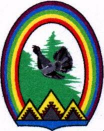 ДУМА ГОРОДА РАДУЖНЫЙХанты-Мансийского автономного округа – ЮгрыРЕШЕНИЕот 27 февраля 2020 года                                                                           № 538О деятельности и проводимых мероприятиях по финансовому оздоровлению УП «Комбинат общественного питания» города Радужный в 2019 году и на плановый период 2020 года  Заслушав и обсудив информацию директора УП «Комбинат общественного питания» города Радужный Панченко С.В. о деятельности и проводимых мероприятиях по финансовому оздоровлению УП «Комбинат общественного питания» города Радужный в 2019 году и на плановый период 2020 года, Дума города решила:  Информацию о деятельности и проводимых мероприятиях по финансовому оздоровлению УП «Комбинат общественного питания» города Радужный в 2019 году и на плановый период 2020 принять к сведению (Приложение).Председатель Думы города                                                          Г.П. Борщёв Приложение к решению Думы города от 27.02.2020 № 538 Информация  о деятельности и проводимых мероприятиях по финансовому оздоровлению УП «Комбинат общественного питания» города Радужный в 2019 году и на плановый период 2020 годаОсновные сведения об организации: 	Предприятие в своей деятельности руководствуется Конституцией РФ, Гражданским кодексом РФ, ФЗ «О государственных и муниципальных унитарных предприятиях», другими законодательными и нормативными актами РФ, постановлениями и распоряжениями главы города, решениями Учредителя и  Уставом.   Предприятие создано в целях предоставления услуг общественного питания по обеспечению сбалансированным питанием учащихся общеобразовательных учреждений города. Деятельность УП «Комбинат общественного питания» города Радужный направлена на повышение доступности школьного питания для учащихся, т.к. полноценное и сбалансированное питание способствует профилактике заболеваний, повышению работоспособности и успеваемости, физическому и умственному развитию детей и подростков, создаёт условия к их адаптации к современной жизни.  Предприятие является коммерческой организацией, не наделенной правом собственности на имущество, закрепленное за ней собственником.  Функции учредителя Предприятия осуществляет Администрация города Радужный.  Предприятие является юридическим лицом, имеет самостоятельный баланс, расчетный и иные счета в банках.     Источниками формирования имущества Предприятия являются имущество, переданное Предприятию по решению Администрации, прибыль, полученная в результате хозяйственной деятельности, амортизационные отчисления, иные источники, не противоречащие законодательству Российской Федерации.		УП «Комбинат общественного питания» города Радужный осуществляет деятельность в школьных столовых шести образовательных учреждений города, согласно заключенным договорам на оказание услуг по организации питания учащихся. Школьные столовые оснащены мебелью и торгово-техническим оборудованием, кухонным инвентарем, посудой, обеспечены силовой электроэнергией, освещением, отоплением, горячей и холодной водой, канализацией. Производственный процесс в школьных столовых организован непосредственно на сырье, что дает возможность обеспечения на месте приготовления блюд самого разнообразного меню.  В столовых работает штат квалифицированных работников: заведующие производством, повара, пекари, кухонные рабочие, мойщики посуды. Поставка продуктов питания для приготовления блюд осуществляется предприятиями-поставщиками в соответствии с условиями заключенных договоров на склад Предприятия, и далее, по заявкам, продукты питания развозятся на специализированном транспорте в школьные столовые. Для организации питания обучающихся образовательных учреждений УП «Комбинатом общественного питания» города Радужный реализованы следующие задачи:  1. Для обеспечения здоровым питанием всех обучающихся общеобразовательных учреждений составлено примерное меню на период не менее двух недель (10-12 дней), а также калькуляции, содержащие количественные данные о рецептуре блюд. Меню разрабатывалось на основе утвержденных наборов (рационов) питания, обеспечивающих удовлетворение потребностей обучающихся в основных пищевых веществах и энергетической ценности пищевых веществ с учетом длительности их пребывания в общеобразовательном учреждении и учебной нагрузки. Примерное меню содержит информацию о количественном составе блюд, энергетической и пищевой ценности, включая содержание витаминов и минеральных веществ в каждом блюде. Примерное двухнедельное меню согласованно с Территориальным отделом Управления Роспотребнадзора по ХМАО – Югре в г. Радужный, директорами образовательных учреждений и соответствует требованиям действующего СанПиНа.		2. Обеспечена санитарно-гигиеническая безопасность питания, включая соблюдение всех санитарных требований к состоянию пищеблока, поставляемым продуктам питания, их транспортировке, хранению, приготовлению и раздаче блюд.		3. Сырье и продукты, используемые в питании образовательных учреждений, соответствуют гигиеническим требованиям к качеству и безопасности продуктов питания, предусмотренные техническим регламентом о безопасности пищевой продукции, техническим регламентом на соковую продукцию из фруктов и овощей, техническим регламентом на масложировую продукцию, единым требованиям СанПиН 2.3.2.1940-05, СанПиН 2.3.2.1078-01.            4. Контроль качества питания осуществляют представители территориального отдела Роспотребнадзора, Управления Федеральной службы по ветеринарному и фитосанитарному надзору. Помимо этого, в соответствии с действующим законодательством, предприятием разработана программа производственного контроля. В рамках данной программы санитарными врачами (работниками санитарно-эпидемиологической станций) с определенной периодичностью отбираются пробы пищевых продуктов, готовых блюд, смывов с поверхностей для лабораторных и инструментальных исследований, проводится проверка соблюдения санитарных требований работниками столовых. Также, Комбинатом заключены договора на лабораторно-инструментальные исследования с аккредитованными лабораториями.  В соответствии с требованиями СанПиН 2.4.5.2409-08. «Санитарно-эпидемиологические требования к организации питания обучающихся в общеобразовательных учреждениях, учреждениях начального и среднего профессионального образования» (далее – СанПиН 2.4.5.2409-08) в образовательных организациях созданы бракеражные комиссии, в состав которых входит не мене 3-х человек, в том числе медицинский работник. С 2016 года, включительно 2018 год, по результатам финансовой деятельности предприятие находилось в убытках, что подтверждается бухгалтерской (финансовой) отчетностью за 2016, 2017 гг., за I полугодие 2018 г., и данными о задолженности поставщикам. Сумма необеспеченной кредиторской задолженности на июль 2018 года составляла 7 493 076 рублей.Финансовый результат хозяйственной деятельности:Задолженность поставщикам по срокам долга:		В сложившейся ситуации поставщики, учитывая смену руководства, летний период, когда значительно снижается спрос на предоставление услуг общественного питания в школьных столовых, что влечет за собой отсутствие поступления денежных средств на счет предприятия, были вынуждены написать нашему предприятию претензионные письма с требованием о погашении образовавшейся задолженности, что поставило предприятие в очень сложное положение. В результате переговоров с директорами предприятий-поставщиков была достигнута договоренность о рассрочке оплаты, начиная с октября по декабрь 2018 г. Одновременно с этим нельзя не отметить, что у предприятия не было задолженностей по выплате заработной платы, уплата налогов и страховых взносов исполнялись в полном объеме и своевременно. Помимо этого, в отпускной период не было перебоев с выплатой отпускных, хотя отпускной период пришелся на сложное в финансовом плане для предприятия время.		Принимая во внимание все отрицательные финансовые показатели, учитывая невозможность осуществления дополнительной коммерческой деятельности, были приняты меры по оптимизации расходов, был установлен жесткий контроль производимых затрат. Финансовый результат хозяйственной деятельности за 2018 год:Задолженность поставщикам по срокам долга: 		На 31.12.2018 сумма просроченной задолженности поставщикам сроком свыше 60 дней составила 2 927,979 тыс. руб., (на 01.07. – 11 150,617 тыс. руб.), что очень существенно повлияло на сохранение доверия к нашему предприятию со стороны поставщиков и позволило нам заключать договора на поставку продуктов питания в 2019 году. 		В 2019 году произошли изменения в системе финансирования школьного питания учащихся в образовательных учреждениях Ханты-Мансийского автономного округа, 04.03.2019, было принято постановление Правительства автономного округа «О внесении изменений в постановление Правительства Ханты-Мансийского автономного округа – Югры № 59-п «Об обеспечении питанием обучающихся в образовательных организациях в Ханты-Мансийском автономном округе – Югре». 	В муниципальных общеобразовательных организациях города Радужный было организованно одноразовое горячее питание для обучающихся, не имеющих льгот: завтрак на сумму 44 рубля, из них 30,8 рублей за счет средств бюджета города Радужный и 13,2 рубля за счет средств родителей (законных представителей) обучающихся, организация питания для учащихся льготной категории не изменилась.При организации питания для учащихся не льготных категорий в виде софинансирования количество питающихся школьников за период январь-май 2019 года снизилось более чем на 50% (1597 человек) от общего количества по сравнению с предыдущим годом.В результате наше предприятие понесло значительные убытки в виде недополученной прибыли в  I-II кв. 2019 года. Данное обстоятельство привело к увеличению образовавшейся просроченной задолженности перед поставщиками.Учитывая всю серьезность положения, УП «Комбинат общественного питания» города Радужный обратилось к администрации города, являющейся учредителем нашей организации (вх.458 от 09.05.2019), с просьбой рассмотреть вопрос о возможности предоставления финансовой помощи предприятию для погашения денежных обязательств, что приведет к его финансовому оздоровлению. В результате, 20 июня 2019 года Думой города Радужный было принято Решение № 476 «Об установлении расходного обязательства города Радужный по предоставлению финансовой помощи для погашения денежных обязательств и обязательных платежей и восстановления платежеспособности унитарного предприятия «Комбинат общественного питания» муниципального образования Ханты-Мансийского автономного округа – Югры городской округ город Радужный». Планируемая дата оказания финансовой помощи – сентябрь 2019 года.Учитывая все вышеуказанные обстоятельства, УП «Комбинат общественного питания» города Радужный в июле 2019 года были направлены гарантийные письма в адрес предприятий – поставщиков с просьбой отложить оплату просроченной и текущей задолженности за поставленный товар до 15 августа 2019 года и отгрузить нам дополнительно товар на общую сумму 3 000 000 (Три миллиона) рублей для организации школьного питания в сентябре, на что получили устное согласие,  продукты питания так же были отгружены.Вывод: УП «Комбинат общественного питания» города Радужный испытывало серьезный недостаток собственных источников для формирования своего имущества, особенно оборотных активов, и, следовательно, вынуждено было прибегать к накоплению долгов. Таким образом, предприятие финансировало свою текущую деятельность за счет поставщиков-кредиторов. Данная ситуация могла привести к угрозе срыва питания учащихся в новом 2019 – 2020 учебном году, т.к. УП «Комбинат общественного питания» города Радужный не способно было самостоятельно обеспечить погашение имеющихся денежных обязательств перед поставщиками и восстановить общую платежеспособность.В октябре 2019 года, в соответствии с Соглашением № 1 от 24.10.2019 года, о предоставлении субсидии в целях финансовой помощи, УП «Комбинат общественного питания» города Радужный была предоставлена субсидия в размере 6 000 000 (шесть миллионов) рублей, которые в срочном порядке были направлены на погашение просроченной задолженности поставщикам, что стало переломным моментом в сложившейся ситуации. Анализ финансового положения и эффективности деятельности УП «Комбинат общественного питания» города Радужный  за 2019 год.1. Анализ финансового положения Анализ финансового положения и эффективности деятельности УП "Комбинат общественного питания" города Радужный выполнен за период 01.01.2019–31.12.2019 на основе данных бухгалтерской отчетности организации за 1 год. При качественной оценке финансовых показателей учитывалась принадлежность организации к отрасли "Деятельность по предоставлению продуктов питания и напитков" (класс по ОКВЭД – 56).1.1. Структура имущества и источники его формирования* Без доходов будущих периодов, возникших в связи с безвозмездным получением имущества и государственной помощи, включенных в собственный капитал.Из представленных в первой части таблицы данных видно, что на последний день анализируемого периода в активах организации доля внеоборотных средств составляет 1/3, а текущих активов, соответственно, 2/3. Активы организации за год увеличились на 2 696 тыс. руб. (на 13,3%). Отмечая увеличение активов, необходимо учесть, что собственный капитал увеличился еще в большей степени – в 3,3 раза. опережающее увеличение собственного капитала относительно общего изменения активов является положительным показателем.Наглядно соотношение основных групп активов организации представлено ниже на диаграмме: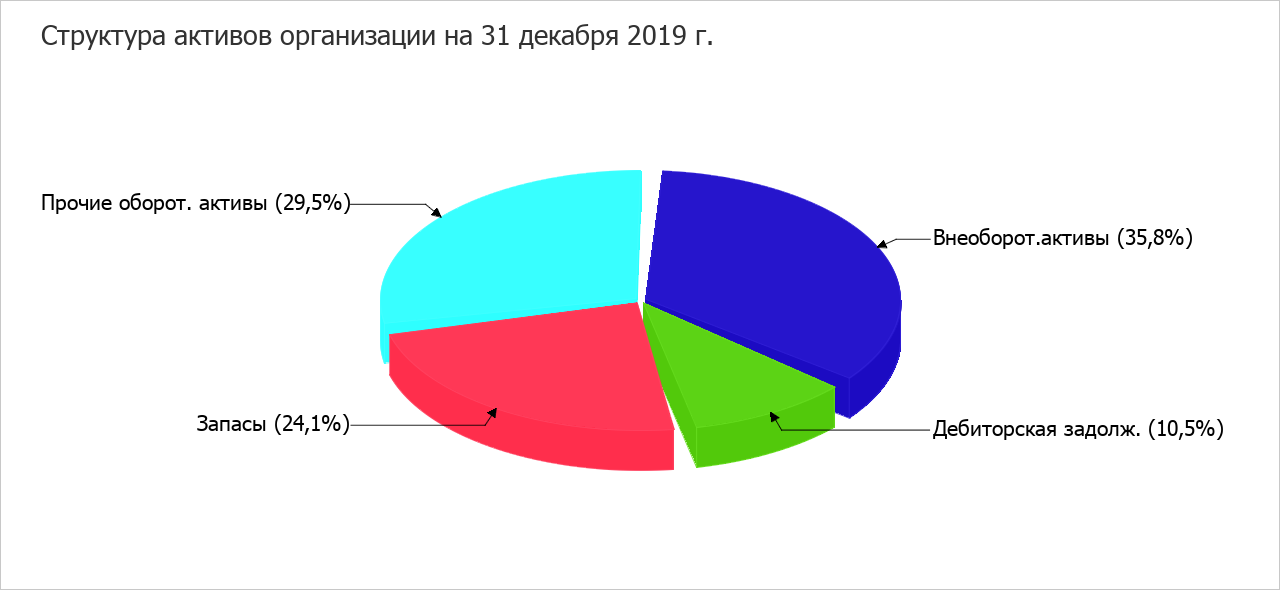 Рост величины активов организации связан, в первую очередь, с ростом следующих позиций актива бухгалтерского баланса (в скобках указана доля изменения статьи в общей сумме всех положительно изменившихся статей):денежные средства и денежные эквиваленты – 5 050 тыс. руб. (93,3%);запасы – 335 тыс. руб. (6,2%).Одновременно, в пассиве баланса наибольший прирост произошел по строке "нераспределенная прибыль (непокрытый убыток)" (+7 372 тыс. руб., или 100% вклада в прирост пассивов организации за весь рассматриваемый период).Среди отрицательно изменившихся статей баланса можно выделить "дебиторская задолженность" в активе и "кредиторская задолженность" в пассиве (-2 175 тыс. руб. и -3 730 тыс. руб. соответственно).на 31.12.2019 значение собственного капитала составило 10 546,0 тыс. руб., что намного (в 3,3 раза) превышает значение на 31 декабря 2018 г.1.2. Оценка стоимости чистых активов организацииЧистые активы организации на последний день анализируемого периода (31.12.2019) намного (в 105,5 раза) превышают уставный капитал. Данное соотношение положительно характеризует финансовое положение, полностью удовлетворяя требованиям нормативных актов к величине чистых активов организации. Более того следует отметить увеличение чистых активов в 3,3 раза за весь рассматриваемый период. Превышение чистых активов над уставным капиталом и в то же время их увеличение за период говорит о хорошем финансовом положении организации по данному признаку. На следующем графике наглядно представлена динамика чистых активов и уставного капитал организации.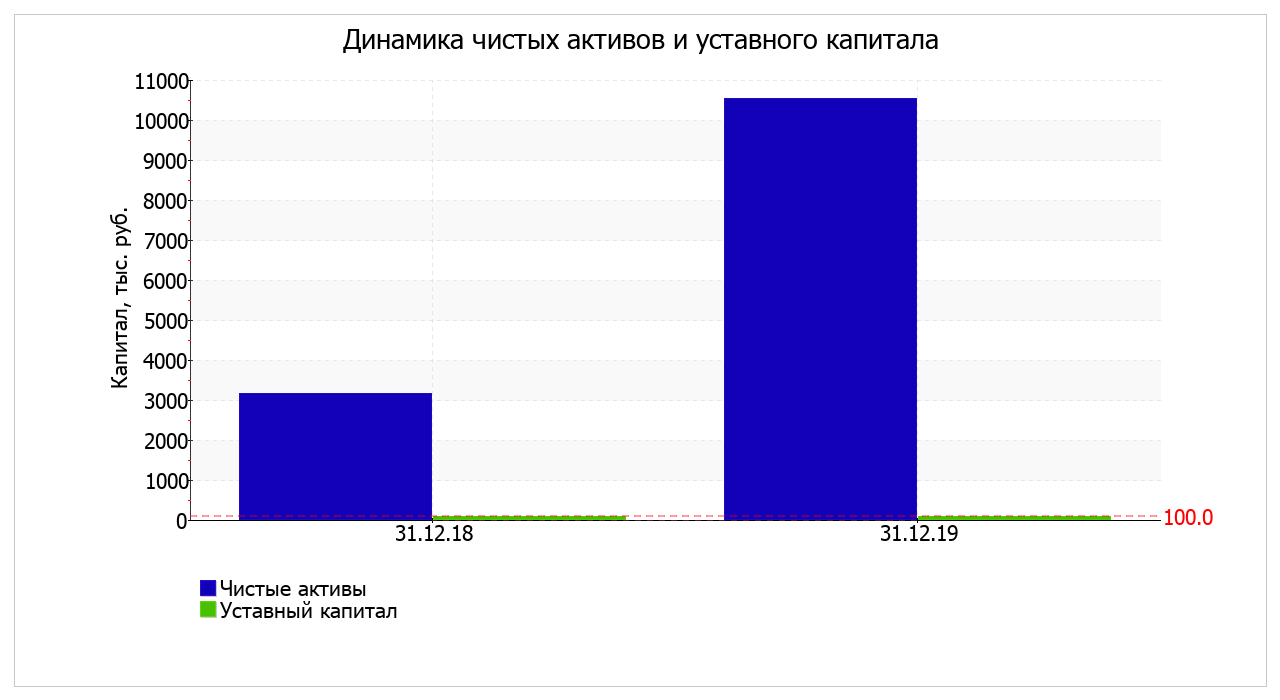 1.3. Анализ финансовой устойчивости организации1.3.1. Основные показатели финансовой устойчивости организацииКоэффициент автономии организации на 31.12.2019 составил 0,46. Полученное значение говорит о том, что доля собственного капитала в общем капитале организации составляет 46%, соответствуя общепринятому критерию (нормальное значение: 0,45 и более, оптимальное 0,55-0,7). в течение анализируемого периода имел место стремительный рост коэффициента автономии – на 0,3.Структура капитала организации представлена ниже на диаграмме: 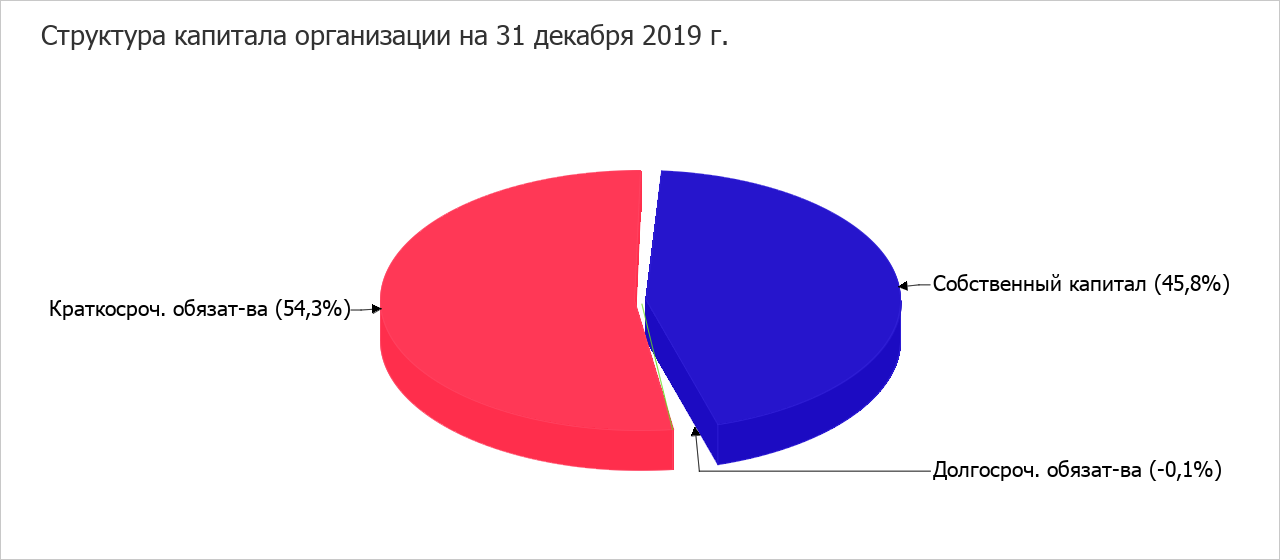  1.3.2. Анализ финансовой устойчивости по величине излишка (недостатка) собственных оборотных средств*Излишек (недостаток) СОС рассчитывается как разница между собственными оборотными средствами и величиной запасов и затрат.Поскольку на 31 декабря 2019 г. наблюдается недостаток собственных оборотных средств, рассчитанных по всем трем вариантам, финансовое положение организации по данному признаку можно характеризовать как неудовлетворительное. Следует обратить внимание, что несмотря на неудовлетворительную финансовую устойчивость все три показателя покрытия собственными оборотными средствами запасов за анализируемый период улучшили свои значения.1.4. Анализ ликвидности1.4.1. Расчет коэффициентов ликвидностиНа конец периода коэффициент текущей (общей) ликвидности не укладывается в норму (1,18 против нормативного значения 2). При этом следует отметить имевшую место положительную динамику – в течение анализируемого периода коэффициент текущей ликвидности вырос на 0,5. Для коэффициента быстрой ликвидности нормативным значением является 0,9. В данном случае его значение составило 0,71. Это означает, что у УП "Комбинат общественного питания" города Радужный недостаточно активов, которые можно в сжатые сроки перевести в денежные средства, чтобы погасить краткосрочную кредиторскую задолженность. Коэффициент абсолютной ликвидности имеет значение, соответствующее норме (0,52). При этом в течение анализируемого периода коэффициент вырос на 0,44.1.4.2. Анализ соотношения активов по степени ликвидности и обязательств по сроку погашенияИз четырех соотношений, характеризующих соотношение активов по степени ликвидности и обязательств по сроку погашения, выполняются все, кроме одного. Организация неспособна погасить наиболее срочные обязательства за счет высоколиквидных активов (денежных средств и краткосрочных финансовых вложений), которые составляют только лишь 62% от достаточной величины. В соответствии с принципами оптимальной структуры активов по степени ликвидности, краткосрочной дебиторской задолженности должно быть достаточно для покрытия среднесрочных обязательств (П2). В данном случае это соотношение выполняется (быстрореализуемые активы превышают среднесрочные обязательства на 16,4%).2. Анализ эффективности деятельности организации	В приведенной ниже таблице обобщены основные финансовые результаты деятельности УП "Комбинат общественного питания" города Радужный за весь анализируемый период и аналогичный период прошлого года.Как видно из "Отчета о финансовых результатах", в течение анализируемого периода организация получила прибыль от продаж в размере 1 579 тыс. руб., что равняется 1,6% от выручки. Данный результат кардинально отличается от аналогичного периода прошлого года, когда был получен убыток в сумме 5 682 тыс. руб.По сравнению с прошлым периодом в текущем наблюдалось увеличение выручки от продаж на 2 218 тыс. руб. при одновременном снижении на 5 043 тыс. руб. расходов по обычным видам деятельности.Обратив внимание на строку 2220 формы №2 можно отметить, что организация как и в прошлом году учитывала общехозяйственные (управленческие) расходы в качестве условно-постоянных, относя их по итогам отчетного периода на счет реализации.Прибыль от прочих операций за весь рассматриваемый период составила 6 134 тыс. руб., что на 5 450 тыс. руб. (в 9 раз) больше, чем прибыль за аналогичный период прошлого года. При этом величина прибыли от прочих операций составляет 388,5% от абсолютной величины прибыли от продаж за анализируемый период.Ниже на графике наглядно представлено изменение выручки и прибыли УП "Комбинат общественного питания" города Радужный в течение всего периода.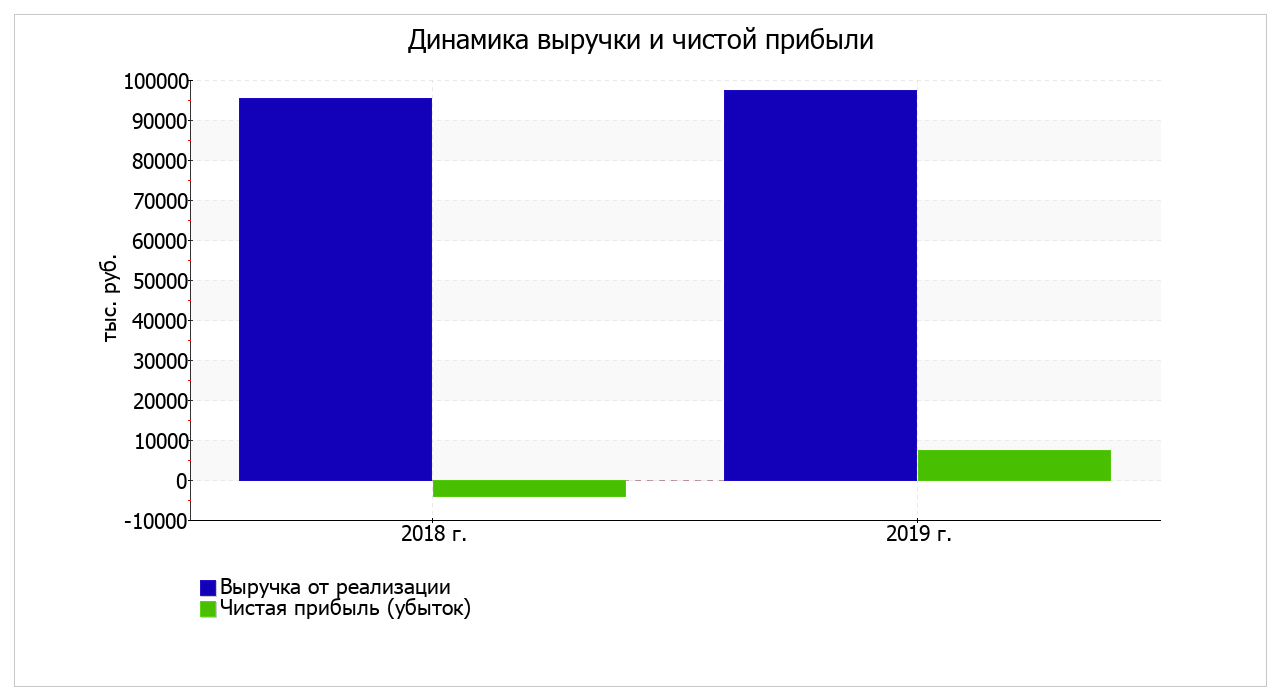 2.2. Анализ рентабельности  Все три показателя рентабельности за последний год, приведенные в таблице, имеют положительные значения, поскольку организацией получена как прибыль от продаж, так и в целом прибыль от финансово-хозяйственной деятельности за данный период. Рентабельность продаж за последний год составила 1,6%. Более того, имеет место положительная динамика рентабельности продаж по сравнению с данным показателем за такой же период прошлого года (+7,6%). Показатель рентабельности, рассчитанный как отношение прибыли до процентов к уплате и налогообложения (EBIT) к выручке организации, за последний год составил 7,9%. То есть в каждом рубле выручки организации содержалось 7,9 коп. прибыли до налогообложения и процентов уплате.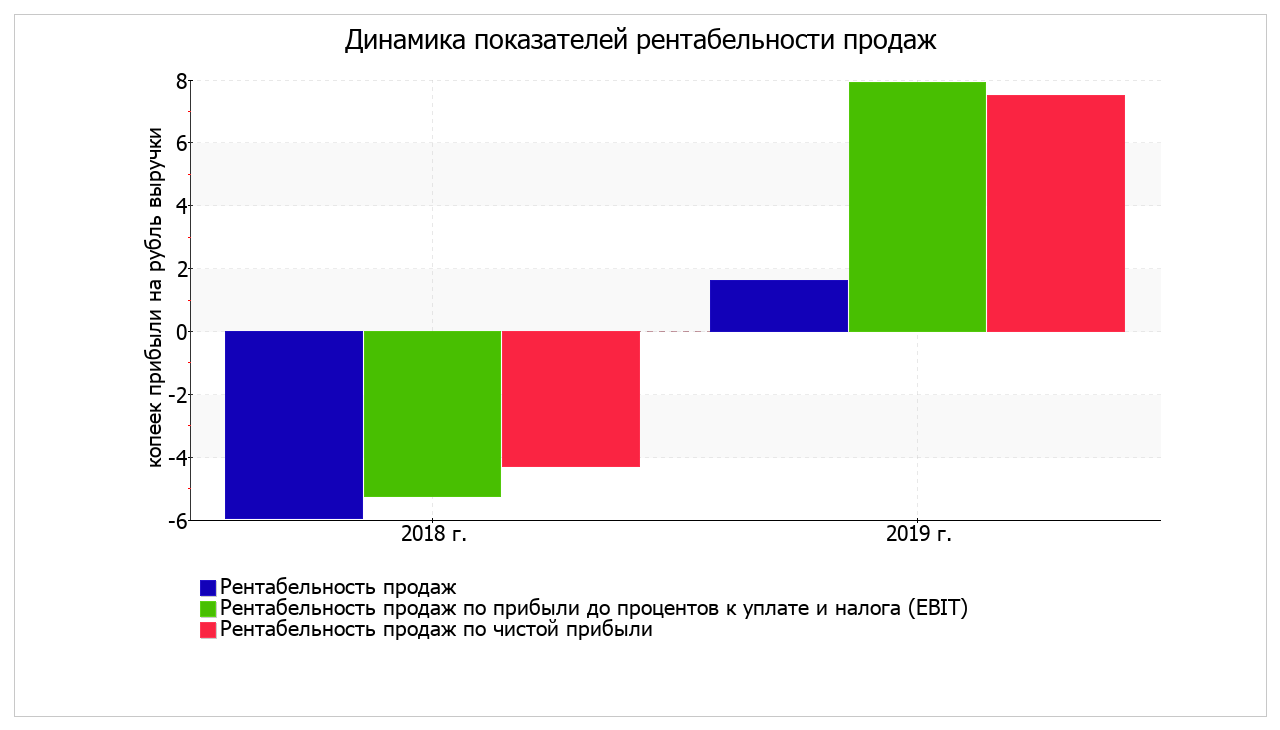 Далее в таблице представлены три основные показателя, характеризующие рентабельность использования вложенного в предпринимательскую деятельность капитала.За последний период каждый рубль собственного капитала УП "Комбинат общественного питания" города Радужный обеспечил 1,069 руб. чистой прибыли. за последний год значение рентабельности активов (33,8%) можно характеризовать как очень хорошее.2.3. Расчет показателей деловой активности (оборачиваемости)Далее в таблице рассчитаны показатели оборачиваемости ряда активов, характеризующие скорость возврата вложенных в предпринимательскую деятельность средств, а также показатель оборачиваемости кредиторской задолженности при расчетах с поставщиками и подрядчиками.* Приведен расчет показателя в днях. Значение коэффициента равно отношению 365 к значению показателя в днях.Оборачиваемость активов за последний год показывает, что организация получает выручку, равную сумме всех имеющихся активов за 81 календарный день. О размере материально-производственных запасов можно судить по следующему соотношению: требуется 21 день, чтобы расходы по обычным видам деятельности составили величину среднегодового остатка запасов.2.4. Производительность трудаИспользуя дополняющую бухгалтерскую отчетность информацию о численности работников организации, рассчитан показатель производительности труда (отношение выручки от реализации к средней численности работников). за период с 01.01.2019 по 31.12.2019 производительность труда составила 1 219 тыс. руб./чел.3. Выводы по результатам анализа3.1. Оценка ключевых показателейНиже обобщены ключевые финансовые показатели УП "Комбинат общественного питания" города Радужный.С очень хорошей стороны финансовое положение и результаты деятельности организации характеризуют следующие показатели:чистые активы превышают уставный капитал, к тому же они увеличились за анализируемый период;по состоянию на 31.12.2019 коэффициент обеспеченности собственными оборотными средствами демонстрирует вполне соответствующее нормальному значение – 0,16;коэффициент абсолютной ликвидности полностью соответствует нормативному значению;отличная рентабельность активов (33,8% за 2019 год);рост рентабельности продаж (+7,6 процентных пункта от рентабельности -6% за аналогичный период года, предшествующего отчётному);положительная динамика собственного капитала относительно общего изменения активов организации;за последний год получена прибыль от продаж (1 579 тыс. руб.), причем наблюдалась положительная динамика по сравнению с аналогичным периодом прошлого года (+7 261 тыс. руб.);чистая прибыль за последний год составила 7 333 тыс. руб. (+11 421 тыс. руб. по сравнению с аналогичным периодом прошлого года);рост прибыли до процентов к уплате и налогообложения (EBIT) на рубль выручки УП "Комбинат общественного питания" города Радужный (+13,1 коп. к -5,2 коп. с рубля выручки за такой же период прошлого года (01.01 – 31.12.2018)).Показатели финансового положения организации, имеющие неудовлетворительные значения:коэффициент текущей (общей) ликвидности не укладывается в нормативное значение;коэффициент быстрой (промежуточной) ликвидности ниже принятой нормы.С критической стороны финансовое положение организации характеризуют такие показатели:коэффициент покрытия инвестиций значительно ниже нормы (доля собственного капитала и долгосрочных обязательств в общей сумме капитала организации составляет 46% (нормальное значение: 75% и более);критическое финансовое положение по величине собственных оборотных средств.Положительно финансовое положение организации характеризует следующий показатель – доля собственного капитала в активах организации составляет 46%, что укладывается в норму.Показателем, имеющим значение на границе норматива, является следующий – не в полной мере соблюдается нормальное соотношение активов по степени ликвидности и обязательств по сроку погашения.3.2. Рейтинговая оценка финансового состояния организацииОценив значение показателей УП "Комбинат общественного питания" города Радужный на конец анализируемого периода, а также их динамики в течение периода и прогноза на ближайший год, сделаны следующие выводы. Баллы финансового положения и результатов деятельности организации составили +0,29 и +1,1 соответственно. То есть финансовое положение характеризуется как нормальное; финансовые результаты – как хорошие. На основе эти двух оценок получена итоговая рейтинговая оценка финансового состояния предприятия, которая составила BBB – положительное состояние.Рейтинг "BBB" говорит о положительном финансовом состоянии организации, ее способности отвечать по своим обязательствам в краткосрочной перспективе. Имеющие такой рейтинг организации относятся к категории заемщиков, для которых вероятность получения кредитных ресурсов высока (хорошая кредитоспособность).Следует обратить внимание на то, что данный рейтинг составлен по исходным данным за год. Однако для получения достоверного результата необходим анализ минимум за 2-3 года.Отчет о финансовых результатах хозяйственной деятельности УП «Комбинат общественного питания» города Радужный за 2019 год Основным источником дохода предприятия является оказание услуг общественного питания.  Сумма выручки за 2019 год составляет 97, 497 тыс. рублей, сумма расходов – 95, 918 тыс. рублей. Чистая прибыль 1 578, 920  тыс. рублей. Штатное расписание предприятия на 2019 год утверждено руководителем в количестве 85,75 шт. ед. Среднесписочная численность за 2019 год составляет 74 человека (86% от утвержденного штата).  Основной персонал укомплектован на 88% и составляет 63 человека. Аппарат управления укомплектован на 73% и составляет 10 человек. Процентное соотношение основного персонала и аппарата управления составляет 86,3% к 13,7%. Среднесписочная численность основного персонала снизилась по отношению к 2018 году на 15%, среднесписочная численность аппарата управления по отношению к 2018  году снизилась на 23%.  Принимаемые меры:  	- опубликована информация о вакантных должностях в средствах массовой информации. Фонд заработной платы основного персонала за 2019 год составил 21 300,98 тыс. руб., что на 2% меньше чем за 2018 год (21 730,48 тыс. руб.). Уменьшение фонда заработной платы по основному персоналу связано с увольнением персонала, который был задействован в оказании услуг питания Радужнинской школе для обучающихся с ограниченными возможностями здоровья (с 01.09.2019 данные услуги не оказываются в связи с  нерентабельностью). Фонд заработной платы аппарата управления за 2019 год составил 6 763,03 тыс. руб., что на 13,7% меньше чем за 2018 год (7 833,93 тыс.руб.). Уменьшение фонда заработной платы аппарата управления связанно с уменьшением штата аппарата управления.	Выручка за 2019 год составила 97 497,00 тыс. руб., при плане 127 603,46 тыс. руб., выполнение плана на 76,4%. Затраты предприятия составили 95 918,00 тыс. руб., при плане 126 437,07 тыс. руб., уменьшение затрат относительно плана составило 30 519,07 тыс. руб. Балансовая прибыль 7 333,00 тыс. руб.Такое большое отклонение факта от плана образовалось по следующим причинам:- при составлении программы финансово-хозяйственной деятельности на 2019 год мы ориентировались на показатели 2018 года;- с 01.01.2019 по 31.05.2019 была введена система питания софинансирование и отменена система питания по субвенции (44 рубля):-  при составлении программы финансово-хозяйственной деятельности на 2019 год были включены доходы и расходы связанные с оказанием услуг питания Радужнинской школе для обучающихся с ограниченными возможностями здоровья (с 01.09.2019 данные услуги не оказываются)	Сравнивая баланс на 31 декабря 2018 года и на 31 декабря 2019 года, видно, что валюта баланса увеличилась на 13%, в абсолютной сумме на 2696 тыс. руб.     Увеличение валюты баланса свидетельствует о расширении объема хозяйственной деятельности предприятия. Величина чистых активов предприятия на 31 декабря 2019 года увеличилась по отношению к величине чистых активов на 31 декабря 2018 года в 3,3 раза. Рост чистых активов свидетельствует о наращении собственного капитала в первую очередь за счет капитализации нераспределенной прибыли, добавочного и резервного капитала. Увеличение чистых активов свидетельствует так же об эффективной работе организации и обеспеченности исполнения требований ее кредиторов.  Уровень дебиторской задолженности снизился на 31 декабря 2019 года относительно 31 декабря 2018 года на 2 175 тыс. руб. или на 47,3%. Наибольшее влияние на снижение дебиторской задолженности предприятия оказало снижение задолженности покупателей и заказчиков (в 13,8 раз). На 31 декабря 2019 года дебиторская задолженность является текущей.Уровень кредиторской задолженности снизился на 31 декабря 2019 года относительно 31 декабря 2018 года на 3 730 тыс. руб., или на 26,4%. Наибольшее влияние на снижение кредиторской задолженности предприятия оказало снижение задолженности поставщикам и подрядчикам на 3 700,53 тыс. руб. (28,3%). На 31 декабря 2019 года кредиторская задолженность является текущей.План мероприятий («дорожная карта») по финансовому оздоровлению унитарного предприятия «Комбинат общественного питания» города Радужный и достижению безубыточности деятельности на 2019 – 2020 г. Реализация плана мероприятий («дорожной карты») направлена на восстановление платежеспособности унитарного предприятия «Комбинат общественного питания» города Радужный и повышение его финансовой устойчивости. Цель плана мероприятий («дорожной карты») - обеспечение устойчивого финансового состояния предприятия и достижение целевых показателей реализации  плана мероприятий («дорожной карты») до 31.12.2020. 	Целевыми показателями реализации плана мероприятий («дорожной карты»)  являются:	- отсутствие просроченной кредиторской задолженности перед кредиторами (поставщиками); 	- отсутствие у предприятия признаков банкротства, восстановление платежеспособности предприятия;	- выход на безубыточную работу.Работа по оптимизации проводилась на протяжении 2019 года.  По итогам выполнения «дорожной карты» основная часть мероприятий реализована. План дальнейшей работы предприятия, направленный на повышение финансовой устойчивости.    В рамках «Программы финансово-хозяйственной деятельности УП «Комбинат общественного питания» города Радужный на 2020 год», планируемые доходы составят 132 847,84 тыс. рублей, расходы 129 486,56 тыс., рублей, чистая прибыль 2 449,34  тыс. рублей.   Использование денежных средств предприятия направлено в основном на погашение обязательств перед поставщиками и подрядчиками, работниками предприятия и на оплату налоговых платежей. Удельный вес прямых затрат (себестоимость продукции)  - 86,31%.   Программа финансово-хозяйственной деятельности на 2020 год разработана на основе анализа результатов финансово-хозяйственной деятельности предприятия за отчетный год и прогноза развития на текущий год.   Учитывая, что основным источником дохода предприятия является оказание услуг общественного питания, для расчетов использовались данные «Прогноза количества питающихся на 2020 год».  Для обеспечения устойчивого финансового состояния,  не допущение  просроченной кредиторской задолженности перед кредиторами (поставщиками),   предприятию необходимо:   -  принимать меры по увеличению количества питающихся, обучающихся  в муниципальных общеобразовательных организациях города Радужный за родительскую плату;  - увеличивать поступления доходов от реализации товаров, услуг несобственного производства; 	- оптимизировать расходы;-  расширять спектр предоставляемых услуг общественного питания путем аренды или приобретения в собственность  производственных площадей;Анализ финансово-экономического состояния за 2019 год показывает, что все основные показатели имеют положительную динамику.________________________Полное наименование организацииУнитарное предприятие «Комбинат общественного питания» муниципального образования Ханты-Мансийского автономного округа – Югры городской округ город РадужныйЮридический  адрес/ фактический  адрес 628462, Ханты-мансийский автономный округ – Югра, г. Радужный, 7 микрорайон, дом 21Основной вид деятельности по ОКВЭД256.29 (деятельность предприятий общественного питания по прочим видам организации питания)Дата государственной регистрации29.12.2004ОГРН1048603254182Свидетельство о постановке на учет в ИФНС РоссииСвидетельство о постановке на учет в ИФНС по г. Радужному ХМАО-Югры 86 №  001433363 от 29.12.2004Размер уставного капитала на 31.12.2019100 000,00 рублейСреднесписочная численность, человек74ПериодФинансовый результат по основной деятельности Финансовый результат по прочей деятельности Прибыль (убыток) до налогообложенияЧистая прибыль (убыток)на 01.07.2018 5 682 513684 706-  3 546 000- 2 868 0002017 год2 028 8961 352 270- 3 381 166- 3 916 3342016 год3 089 469445 232- 2 644 237- 3 203 237Период Общая задолженность, руб. В т.ч. просроченная задолженность, руб. на 01.07.2018 13 330 44411 150 6172017 год10 670 4121 496 6682016 год6 886 1052 677 045ПериодФинансовый результат по основной деятельности  Финансовый результат по прочей деятельности  Прибыль (убыток) до налогообложенияЧистая прибыль (убыток)2018 год5 899 395684 706- 5 214 689- 4 261 201Период Общая задолженность  В т.ч. просроченная задолженность на 01.07.2018 13 330 44411 150 617 на 31.12.2018 13 161 588 6 206 950 (свыше 60 дней – 2 927 979)  Показатель  Значение показателя  Значение показателя  Значение показателя  Значение показателя  Изменение за анализируемый период Изменение за анализируемый период Показатель в тыс. руб.в тыс. руб.в % к валюте баланса в % к валюте баланса  тыс. руб. (гр.3-гр.2) ± % ((гр.3-гр.2) : гр.2) Показатель 31.12.2018 31.12.2019 на начало анализируемого периода (31.12.2018)на конец анализируемого периода (31.12.2019) тыс. руб. (гр.3-гр.2) ± % ((гр.3-гр.2) : гр.2)Актив Актив Актив Актив Актив Актив Актив  1. Внеоборотные активы8 7318 25142,935,8-480-5,5  в том числе: основные средства6 6036 27232,527,2-331-5нематериальные активы–––––– 2. Оборотные, всего 11 59814 77457,164,2+3 176+27,4 в том числе: запасы5 2255 56025,724,1+335+6,4дебиторская задолженность4 6012 42622,610,5-2 175-47,3 денежные средства и краткосрочные финансовые вложения 1 4496 4997,128,2+5 050+4,5 разаПассивПассивПассивПассивПассивПассивПассив 1. Собственный капитал 3 17410 54615,645,8+7 372+3,3 раза 2. Долгосрочные обязательства, всего -23-20-0,1-0,1+3↑ в том числе:  заемные средства–––––– 3. Краткосрочные обязательства*, всего 17 17812 49984,554,3-4 679-27,2в том числе:  заемные средства––––––Валюта баланса 20 32923 025100100+2 696+13,3 Показатель  Значение показателя  Значение показателя  Значение показателя  Значение показателя  Изменение Изменение Показатель в тыс. руб.в тыс. руб.в % к валюте баланса в % к валюте баланса  тыс. руб. (гр.3-гр.2) ± % ((гр.3-гр.2) : гр.2) Показатель 31.12.2018 31.12.2019 на начало анализируемого периода (31.12.2018)на конец анализируемого периода (31.12.2019) тыс. руб. (гр.3-гр.2) ± % ((гр.3-гр.2) : гр.2) 1. Чистые активы3 17410 54615,645,8+7 372+3,3 раза 2. Уставный капитал 1001000,50,4–– 3. Превышение чистых активов над уставным капиталом (стр.1-стр.2)3 07410 44615,145,4+7 372+3,4 раза Показатель  Значение показателя  Значение показателя Изменение показателя (гр.3-гр.2) Описание показателя и его нормативное значение  Показатель 31.12.201831.12.2019Изменение показателя (гр.3-гр.2) Описание показателя и его нормативное значение  1. Коэффициент автономии 0,160,46+0,3 Отношение собственного капитала к общей сумме капитала. нормальное значение: 0,45 и более (оптимальное 0,55-0,7). 2. Коэффициент финансового левериджа 5,41,18-4,22 Отношение заемного капитала к собственному.  нормальное значение: 1,22 и менее (оптимальное 0,43-0,82). 3. Коэффициент обеспеченности собственными оборотными средствами -0,480,16+0,64 Отношение собственных оборотных средств к оборотным активам.  нормальное значение: 0,1 и более. 4. Индекс постоянного актива2,750,78-1,97 Отношение стоимости внеоборотных активов к величине собственного капитала организации. 5. Коэффициент покрытия инвестиций 0,160,46+0,3 Отношение собственного капитала и долгосрочных обязательств к общей сумме капитала. нормальное значение: 0,75 и более. 6. Коэффициент маневренности собственного капитала -1,750,22+1,97 Отношение собственных оборотных средств к источникам собственных средств. нормальное значение для данной отрасли: 0,15 и более. 7. Коэффициент мобильности имущества0,570,64+0,07 Отношение оборотных средств к стоимости всего имущества. Характеризует отраслевую специфику организации. 8. Коэффициент мобильности оборотных средств0,120,44+0,32 Отношение наиболее мобильной части оборотных средств (денежных средств и финансовых вложений) к общей стоимости оборотных активов. 9. Коэффициент обеспеченности запасов -1,060,41+1,47 Отношение собственных оборотных средств к стоимости запасов. нормальное значение: 0,5 и более.  10. Коэффициент краткосрочной задолженности 11– Отношение краткосрочной задолженности к общей сумме задолженности.  Показатель собственных оборотных средств (СОС) Значение показателяЗначение показателяИзлишек (недостаток)* Излишек (недостаток)*  Показатель собственных оборотных средств (СОС)  на начало анализируемого периода (31.12.2018)на конец анализируемого периода (31.12.2019) на 31.12.2018 на 31.12.2019  СОС1 (рассчитан без учета долгосрочных и краткосрочных пассивов) -5 5572 295-10 782-3 265  СОС2 (рассчитан с учетом долгосрочных пассивов; фактически равен чистому оборотному капиталу, Net Working Capital) -5 5802 275-10 805-3 285  СОС3 (рассчитанные с учетом как долгосрочных пассивов, так и краткосрочной задолженности по кредитам и займам) -5 5802 275-10 805-3 285 Показатель ликвидности  Значение показателя Значение показателяИзменение показателя (гр.3 - гр.2) Расчет, рекомендованное значение  Показатель ликвидности 31.12.201831.12.2019Изменение показателя (гр.3 - гр.2) Расчет, рекомендованное значение  1. Коэффициент текущей (общей) ликвидности 0,681,18+0,5 Отношение текущих активов к краткосрочным обязательствам.  нормальное значение: 2 и более. 2. Коэффициент быстрой (промежуточной) ликвидности 0,350,71+0,36 Отношение ликвидных активов к краткосрочным обязательствам.  нормальное значение для данной отрасли: 0,9 и более. 3. Коэффициент абсолютной ликвидности 0,080,52+0,44 Отношение высоколиквидных активов к краткосрочным обязательствам.  нормальное значение: 0,2 и более. Активы по степени ликвидности  На конец отчетного периода, тыс. руб. Прирост за анализ. период, %  Норм. соотно-шение  Пассивы по сроку погашения  На конец отчетного периода, тыс. руб. Прирост за анализ. период, % Излишек/ недостаток платеж. средств тыс. руб.,  (гр.2 - гр.6) А1. Высоколиквидные активы (ден. ср-ва + краткосрочные фин. вложения) 6 499+4,5 раза≥ П1. Наиболее срочные обязательства (привлеченные средства) (текущ. кред. задолж.) 10 414-26,4-3 915 А2. Быстрореализуемые активы (краткосрочная деб. задолженность) 2 426-47,3≥ П2. Среднесрочные обязательства (краткосроч. обязательства кроме текущ. кредит. задолж.) 2 085-31,3+341 А3. Медленно реализуемые активы (прочие оборот. активы) 5 849+5,4≥ П3. Долгосрочные обязательства -20+13+5 869 А4. Труднореализуемые активы (внеоборотные активы) 8 251-5,5≤ П4. Постоянные пассивы (собственный капитал) 10 546+3,3 раза-2 295ПоказательЗначение показателя, тыс. руб. Значение показателя, тыс. руб. Изменение показателяИзменение показателяСредне- годовая величина, тыс. руб. Показатель2018 г.2019 г.тыс. руб.  (гр.3 - гр.2)± % ((3-2) : 2)Средне- годовая величина, тыс. руб. 1. Выручка95 27997 497+2 218+2,396 3882. Расходы по обычным видам деятельности100 96195 918-5 043-598 4403. Прибыль (убыток) от продаж  (1-2)-5 6821 579+7 261↑-2 0524. Прочие доходы и расходы, кроме процентов к уплате6846 134+5 450+9 раз3 4095. EBIT (прибыль до уплаты процентов и налогов) (3+4)-4 9987 713+12 711↑1 3585a. EBITDA (прибыль до процентов, налогов и амортизации)-4 6188 044+12 662↑1 7136. Проценты к уплате–––––7. Изменение налоговых активов и обязательств, налог на прибыль и прочее 910-380-1 290↓2658. Чистая прибыль (убыток)  (5-6+7) -4 0887 333+11 421↑1 623Справочно: Совокупный финансовый результат периода-4 0887 333+11 421↑1 623Изменение за период нераспределенной прибыли (непокрытого убытка) по данным бухгалтерского баланса   (измен. стр. 1370) x7 372ххх Показатели рентабельности  Значения показателя (в %, или в копейках с рубля) Значения показателя (в %, или в копейках с рубля)Изменение показателяИзменение показателя Показатели рентабельности 2018 г.2019 г.коп., (гр.3 - гр.2)± % ((3-2) : 2) 1. Рентабельность продаж (величина прибыли от продаж в каждом рубле выручки). нормальное значение для данной отрасли: 5% и более.-61,6+7,6↑ 2. Рентабельность продаж по EBIT (величина прибыли от продаж до уплаты процентов и налогов в каждом рубле выручки). -5,27,9+13,1↑ 3. Рентабельность продаж по чистой прибыли (величина чистой прибыли в каждом рубле выручки). нормальное значение для данной отрасли: 3% и более.-4,37,5+11,8↑ Cправочно: Прибыль от продаж на рубль, вложенный в производство и реализацию продукции (работ, услуг) -5,61,6+7,2↑ Коэффициент покрытия процентов к уплате (ICR), коэфф. нормальное значение: 1,5 и более.–––– Показатель рентабельности  Значение показателя, % Расчет показателя  Показатель рентабельности 2019 г. Расчет показателя  Рентабельность собственного капитала (ROE)106,9 Отношение чистой прибыли к средней величине собственного капитала. нормальное значение: 18% и более.  Рентабельность активов (ROA)33,8 Отношение чистой прибыли к средней стоимости активов. нормальное значение: не менее 12%.Прибыль на задействованный капитал (ROCE)112,8 Отношение прибыли до уплаты процентов и налогов (EBIT) к собственному капиталу и долгосрочным обязательствам.  Рентабельность производственных фондов 13,3 Отношение прибыли от продаж к средней стоимости основных средств и материально-производственных запасов.  Справочно: Фондоотдача, коэфф.15,1 Отношение выручки к средней стоимости основных средств.  Показатель оборачиваемости Значение в днях Коэфф. 2019 г.  Показатель оборачиваемости 2019 г.Коэфф. 2019 г. Оборачиваемость оборотных средств   (отношение средней величины оборотных активов к среднедневной выручке*; нормальное значение для данной отрасли: 64 и менее дн.)497,4Оборачиваемость запасов   (отношение средней стоимости запасов к среднедневной себестоимости проданных товаров; нормальное значение для данной отрасли: 20 и менее дн.)2117,8 Оборачиваемость дебиторской задолженности  (отношение средней величины дебиторской задолженности к среднедневной выручке; нормальное значение для данной отрасли: 16 и менее дн.)1327,7 Оборачиваемость кредиторской задолженности  (отношение средней величины кредиторской задолженности к среднедневной выручке)467,9 Оборачиваемость активов  (отношение средней стоимости активов к среднедневной выручке; нормальное значение для данной отрасли: не более 85 дн.) 814,5 Оборачиваемость собственного капитала  (отношение средней величины собственного капитала к среднедневной выручке) 2614,2Финансовые результатыФинансовое положениеФинансовое положениеФинансовое положениеФинансовое положениеФинансовое положениеФинансовое положениеФинансовое положениеФинансовое положениеФинансовое положениеФинансовое положениеФинансовые результатыAAAAAABBBBBBCCCCCCDотличные (AAA)•очень хорошие (AA)•хорошие (A)••••V•••••положительные (BBB)•нормальные (BB)•удовлетворительные (B)•неудовлетворительные (CCC)•плохие (CC)•очень плохие (C)•критические (D)•Итоговый рейтинг финансового состояния УП "Комбинат общественного питания" города Радужный: ВВВ(ПОЛОЖИТЕЛЬНОЕ)          За 2019 год, согласно основному виду деятельности, предприятие оказывало услуги по организации общественного питания. Основными заказчиками услуг общественного питания являются образовательные учреждения города Радужный (МБОУ СОШ).             За 2019 год, согласно основному виду деятельности, предприятие оказывало услуги по организации общественного питания. Основными заказчиками услуг общественного питания являются образовательные учреждения города Радужный (МБОУ СОШ).             За 2019 год, согласно основному виду деятельности, предприятие оказывало услуги по организации общественного питания. Основными заказчиками услуг общественного питания являются образовательные учреждения города Радужный (МБОУ СОШ).             За 2019 год, согласно основному виду деятельности, предприятие оказывало услуги по организации общественного питания. Основными заказчиками услуг общественного питания являются образовательные учреждения города Радужный (МБОУ СОШ).             За 2019 год, согласно основному виду деятельности, предприятие оказывало услуги по организации общественного питания. Основными заказчиками услуг общественного питания являются образовательные учреждения города Радужный (МБОУ СОШ).             За 2019 год, согласно основному виду деятельности, предприятие оказывало услуги по организации общественного питания. Основными заказчиками услуг общественного питания являются образовательные учреждения города Радужный (МБОУ СОШ).             За 2019 год, согласно основному виду деятельности, предприятие оказывало услуги по организации общественного питания. Основными заказчиками услуг общественного питания являются образовательные учреждения города Радужный (МБОУ СОШ).             За 2019 год, согласно основному виду деятельности, предприятие оказывало услуги по организации общественного питания. Основными заказчиками услуг общественного питания являются образовательные учреждения города Радужный (МБОУ СОШ).             За 2019 год, согласно основному виду деятельности, предприятие оказывало услуги по организации общественного питания. Основными заказчиками услуг общественного питания являются образовательные учреждения города Радужный (МБОУ СОШ).             За 2019 год, согласно основному виду деятельности, предприятие оказывало услуги по организации общественного питания. Основными заказчиками услуг общественного питания являются образовательные учреждения города Радужный (МБОУ СОШ).             За 2019 год, согласно основному виду деятельности, предприятие оказывало услуги по организации общественного питания. Основными заказчиками услуг общественного питания являются образовательные учреждения города Радужный (МБОУ СОШ).             За 2019 год, согласно основному виду деятельности, предприятие оказывало услуги по организации общественного питания. Основными заказчиками услуг общественного питания являются образовательные учреждения города Радужный (МБОУ СОШ).             За 2019 год, согласно основному виду деятельности, предприятие оказывало услуги по организации общественного питания. Основными заказчиками услуг общественного питания являются образовательные учреждения города Радужный (МБОУ СОШ).             За 2019 год, согласно основному виду деятельности, предприятие оказывало услуги по организации общественного питания. Основными заказчиками услуг общественного питания являются образовательные учреждения города Радужный (МБОУ СОШ).             За 2019 год, согласно основному виду деятельности, предприятие оказывало услуги по организации общественного питания. Основными заказчиками услуг общественного питания являются образовательные учреждения города Радужный (МБОУ СОШ).             За 2019 год, согласно основному виду деятельности, предприятие оказывало услуги по организации общественного питания. Основными заказчиками услуг общественного питания являются образовательные учреждения города Радужный (МБОУ СОШ).             За 2019 год, согласно основному виду деятельности, предприятие оказывало услуги по организации общественного питания. Основными заказчиками услуг общественного питания являются образовательные учреждения города Радужный (МБОУ СОШ).             За 2019 год, согласно основному виду деятельности, предприятие оказывало услуги по организации общественного питания. Основными заказчиками услуг общественного питания являются образовательные учреждения города Радужный (МБОУ СОШ).             За 2019 год, согласно основному виду деятельности, предприятие оказывало услуги по организации общественного питания. Основными заказчиками услуг общественного питания являются образовательные учреждения города Радужный (МБОУ СОШ).             За 2019 год, согласно основному виду деятельности, предприятие оказывало услуги по организации общественного питания. Основными заказчиками услуг общественного питания являются образовательные учреждения города Радужный (МБОУ СОШ).             За 2019 год, согласно основному виду деятельности, предприятие оказывало услуги по организации общественного питания. Основными заказчиками услуг общественного питания являются образовательные учреждения города Радужный (МБОУ СОШ).             За 2019 год, согласно основному виду деятельности, предприятие оказывало услуги по организации общественного питания. Основными заказчиками услуг общественного питания являются образовательные учреждения города Радужный (МБОУ СОШ).             За 2019 год, согласно основному виду деятельности, предприятие оказывало услуги по организации общественного питания. Основными заказчиками услуг общественного питания являются образовательные учреждения города Радужный (МБОУ СОШ).             За 2019 год, согласно основному виду деятельности, предприятие оказывало услуги по организации общественного питания. Основными заказчиками услуг общественного питания являются образовательные учреждения города Радужный (МБОУ СОШ).             За 2019 год, согласно основному виду деятельности, предприятие оказывало услуги по организации общественного питания. Основными заказчиками услуг общественного питания являются образовательные учреждения города Радужный (МБОУ СОШ).             За 2019 год, согласно основному виду деятельности, предприятие оказывало услуги по организации общественного питания. Основными заказчиками услуг общественного питания являются образовательные учреждения города Радужный (МБОУ СОШ).             За 2019 год, согласно основному виду деятельности, предприятие оказывало услуги по организации общественного питания. Основными заказчиками услуг общественного питания являются образовательные учреждения города Радужный (МБОУ СОШ).             За 2019 год, согласно основному виду деятельности, предприятие оказывало услуги по организации общественного питания. Основными заказчиками услуг общественного питания являются образовательные учреждения города Радужный (МБОУ СОШ).             За 2019 год, согласно основному виду деятельности, предприятие оказывало услуги по организации общественного питания. Основными заказчиками услуг общественного питания являются образовательные учреждения города Радужный (МБОУ СОШ).             За 2019 год, согласно основному виду деятельности, предприятие оказывало услуги по организации общественного питания. Основными заказчиками услуг общественного питания являются образовательные учреждения города Радужный (МБОУ СОШ).             За 2019 год, согласно основному виду деятельности, предприятие оказывало услуги по организации общественного питания. Основными заказчиками услуг общественного питания являются образовательные учреждения города Радужный (МБОУ СОШ).             За 2019 год, согласно основному виду деятельности, предприятие оказывало услуги по организации общественного питания. Основными заказчиками услуг общественного питания являются образовательные учреждения города Радужный (МБОУ СОШ).             За 2019 год, согласно основному виду деятельности, предприятие оказывало услуги по организации общественного питания. Основными заказчиками услуг общественного питания являются образовательные учреждения города Радужный (МБОУ СОШ).             За 2019 год, согласно основному виду деятельности, предприятие оказывало услуги по организации общественного питания. Основными заказчиками услуг общественного питания являются образовательные учреждения города Радужный (МБОУ СОШ).             За 2019 год, согласно основному виду деятельности, предприятие оказывало услуги по организации общественного питания. Основными заказчиками услуг общественного питания являются образовательные учреждения города Радужный (МБОУ СОШ).             За 2019 год, согласно основному виду деятельности, предприятие оказывало услуги по организации общественного питания. Основными заказчиками услуг общественного питания являются образовательные учреждения города Радужный (МБОУ СОШ).             За 2019 год, согласно основному виду деятельности, предприятие оказывало услуги по организации общественного питания. Основными заказчиками услуг общественного питания являются образовательные учреждения города Радужный (МБОУ СОШ).             За 2019 год, согласно основному виду деятельности, предприятие оказывало услуги по организации общественного питания. Основными заказчиками услуг общественного питания являются образовательные учреждения города Радужный (МБОУ СОШ).             За 2019 год, согласно основному виду деятельности, предприятие оказывало услуги по организации общественного питания. Основными заказчиками услуг общественного питания являются образовательные учреждения города Радужный (МБОУ СОШ).             За 2019 год, согласно основному виду деятельности, предприятие оказывало услуги по организации общественного питания. Основными заказчиками услуг общественного питания являются образовательные учреждения города Радужный (МБОУ СОШ).             За 2019 год, согласно основному виду деятельности, предприятие оказывало услуги по организации общественного питания. Основными заказчиками услуг общественного питания являются образовательные учреждения города Радужный (МБОУ СОШ).             За 2019 год, согласно основному виду деятельности, предприятие оказывало услуги по организации общественного питания. Основными заказчиками услуг общественного питания являются образовательные учреждения города Радужный (МБОУ СОШ).             За 2019 год, согласно основному виду деятельности, предприятие оказывало услуги по организации общественного питания. Основными заказчиками услуг общественного питания являются образовательные учреждения города Радужный (МБОУ СОШ).             За 2019 год, согласно основному виду деятельности, предприятие оказывало услуги по организации общественного питания. Основными заказчиками услуг общественного питания являются образовательные учреждения города Радужный (МБОУ СОШ).             За 2019 год, согласно основному виду деятельности, предприятие оказывало услуги по организации общественного питания. Основными заказчиками услуг общественного питания являются образовательные учреждения города Радужный (МБОУ СОШ).             За 2019 год, согласно основному виду деятельности, предприятие оказывало услуги по организации общественного питания. Основными заказчиками услуг общественного питания являются образовательные учреждения города Радужный (МБОУ СОШ).             За 2019 год, согласно основному виду деятельности, предприятие оказывало услуги по организации общественного питания. Основными заказчиками услуг общественного питания являются образовательные учреждения города Радужный (МБОУ СОШ).             За 2019 год, согласно основному виду деятельности, предприятие оказывало услуги по организации общественного питания. Основными заказчиками услуг общественного питания являются образовательные учреждения города Радужный (МБОУ СОШ).             За 2019 год, согласно основному виду деятельности, предприятие оказывало услуги по организации общественного питания. Основными заказчиками услуг общественного питания являются образовательные учреждения города Радужный (МБОУ СОШ).             За 2019 год, согласно основному виду деятельности, предприятие оказывало услуги по организации общественного питания. Основными заказчиками услуг общественного питания являются образовательные учреждения города Радужный (МБОУ СОШ).             За 2019 год, согласно основному виду деятельности, предприятие оказывало услуги по организации общественного питания. Основными заказчиками услуг общественного питания являются образовательные учреждения города Радужный (МБОУ СОШ).             За 2019 год, согласно основному виду деятельности, предприятие оказывало услуги по организации общественного питания. Основными заказчиками услуг общественного питания являются образовательные учреждения города Радужный (МБОУ СОШ).             За 2019 год, согласно основному виду деятельности, предприятие оказывало услуги по организации общественного питания. Основными заказчиками услуг общественного питания являются образовательные учреждения города Радужный (МБОУ СОШ).             За 2019 год, согласно основному виду деятельности, предприятие оказывало услуги по организации общественного питания. Основными заказчиками услуг общественного питания являются образовательные учреждения города Радужный (МБОУ СОШ).             За 2019 год, согласно основному виду деятельности, предприятие оказывало услуги по организации общественного питания. Основными заказчиками услуг общественного питания являются образовательные учреждения города Радужный (МБОУ СОШ).             За 2019 год, согласно основному виду деятельности, предприятие оказывало услуги по организации общественного питания. Основными заказчиками услуг общественного питания являются образовательные учреждения города Радужный (МБОУ СОШ).             За 2019 год, согласно основному виду деятельности, предприятие оказывало услуги по организации общественного питания. Основными заказчиками услуг общественного питания являются образовательные учреждения города Радужный (МБОУ СОШ).             За 2019 год, согласно основному виду деятельности, предприятие оказывало услуги по организации общественного питания. Основными заказчиками услуг общественного питания являются образовательные учреждения города Радужный (МБОУ СОШ).             За 2019 год, согласно основному виду деятельности, предприятие оказывало услуги по организации общественного питания. Основными заказчиками услуг общественного питания являются образовательные учреждения города Радужный (МБОУ СОШ).             За 2019 год, согласно основному виду деятельности, предприятие оказывало услуги по организации общественного питания. Основными заказчиками услуг общественного питания являются образовательные учреждения города Радужный (МБОУ СОШ).             За 2019 год, согласно основному виду деятельности, предприятие оказывало услуги по организации общественного питания. Основными заказчиками услуг общественного питания являются образовательные учреждения города Радужный (МБОУ СОШ).             За 2019 год, согласно основному виду деятельности, предприятие оказывало услуги по организации общественного питания. Основными заказчиками услуг общественного питания являются образовательные учреждения города Радужный (МБОУ СОШ).             За 2019 год, согласно основному виду деятельности, предприятие оказывало услуги по организации общественного питания. Основными заказчиками услуг общественного питания являются образовательные учреждения города Радужный (МБОУ СОШ).             За 2019 год, согласно основному виду деятельности, предприятие оказывало услуги по организации общественного питания. Основными заказчиками услуг общественного питания являются образовательные учреждения города Радужный (МБОУ СОШ).             За 2019 год, согласно основному виду деятельности, предприятие оказывало услуги по организации общественного питания. Основными заказчиками услуг общественного питания являются образовательные учреждения города Радужный (МБОУ СОШ).             За 2019 год, согласно основному виду деятельности, предприятие оказывало услуги по организации общественного питания. Основными заказчиками услуг общественного питания являются образовательные учреждения города Радужный (МБОУ СОШ).             За 2019 год, согласно основному виду деятельности, предприятие оказывало услуги по организации общественного питания. Основными заказчиками услуг общественного питания являются образовательные учреждения города Радужный (МБОУ СОШ).             За 2019 год, согласно основному виду деятельности, предприятие оказывало услуги по организации общественного питания. Основными заказчиками услуг общественного питания являются образовательные учреждения города Радужный (МБОУ СОШ).             За 2019 год, согласно основному виду деятельности, предприятие оказывало услуги по организации общественного питания. Основными заказчиками услуг общественного питания являются образовательные учреждения города Радужный (МБОУ СОШ).             За 2019 год, согласно основному виду деятельности, предприятие оказывало услуги по организации общественного питания. Основными заказчиками услуг общественного питания являются образовательные учреждения города Радужный (МБОУ СОШ).             За 2019 год, согласно основному виду деятельности, предприятие оказывало услуги по организации общественного питания. Основными заказчиками услуг общественного питания являются образовательные учреждения города Радужный (МБОУ СОШ).             За 2019 год, согласно основному виду деятельности, предприятие оказывало услуги по организации общественного питания. Основными заказчиками услуг общественного питания являются образовательные учреждения города Радужный (МБОУ СОШ).             За 2019 год, согласно основному виду деятельности, предприятие оказывало услуги по организации общественного питания. Основными заказчиками услуг общественного питания являются образовательные учреждения города Радужный (МБОУ СОШ).             За 2019 год, согласно основному виду деятельности, предприятие оказывало услуги по организации общественного питания. Основными заказчиками услуг общественного питания являются образовательные учреждения города Радужный (МБОУ СОШ).             За 2019 год, согласно основному виду деятельности, предприятие оказывало услуги по организации общественного питания. Основными заказчиками услуг общественного питания являются образовательные учреждения города Радужный (МБОУ СОШ).             За 2019 год, согласно основному виду деятельности, предприятие оказывало услуги по организации общественного питания. Основными заказчиками услуг общественного питания являются образовательные учреждения города Радужный (МБОУ СОШ).             За 2019 год, согласно основному виду деятельности, предприятие оказывало услуги по организации общественного питания. Основными заказчиками услуг общественного питания являются образовательные учреждения города Радужный (МБОУ СОШ).             За 2019 год, согласно основному виду деятельности, предприятие оказывало услуги по организации общественного питания. Основными заказчиками услуг общественного питания являются образовательные учреждения города Радужный (МБОУ СОШ).             За 2019 год, согласно основному виду деятельности, предприятие оказывало услуги по организации общественного питания. Основными заказчиками услуг общественного питания являются образовательные учреждения города Радужный (МБОУ СОШ).             За 2019 год, согласно основному виду деятельности, предприятие оказывало услуги по организации общественного питания. Основными заказчиками услуг общественного питания являются образовательные учреждения города Радужный (МБОУ СОШ).             За 2019 год, согласно основному виду деятельности, предприятие оказывало услуги по организации общественного питания. Основными заказчиками услуг общественного питания являются образовательные учреждения города Радужный (МБОУ СОШ).             За 2019 год, согласно основному виду деятельности, предприятие оказывало услуги по организации общественного питания. Основными заказчиками услуг общественного питания являются образовательные учреждения города Радужный (МБОУ СОШ).             За 2019 год, согласно основному виду деятельности, предприятие оказывало услуги по организации общественного питания. Основными заказчиками услуг общественного питания являются образовательные учреждения города Радужный (МБОУ СОШ).             За 2019 год, согласно основному виду деятельности, предприятие оказывало услуги по организации общественного питания. Основными заказчиками услуг общественного питания являются образовательные учреждения города Радужный (МБОУ СОШ).             За 2019 год, согласно основному виду деятельности, предприятие оказывало услуги по организации общественного питания. Основными заказчиками услуг общественного питания являются образовательные учреждения города Радужный (МБОУ СОШ).             За 2019 год, согласно основному виду деятельности, предприятие оказывало услуги по организации общественного питания. Основными заказчиками услуг общественного питания являются образовательные учреждения города Радужный (МБОУ СОШ).             За 2019 год, согласно основному виду деятельности, предприятие оказывало услуги по организации общественного питания. Основными заказчиками услуг общественного питания являются образовательные учреждения города Радужный (МБОУ СОШ).             За 2019 год, согласно основному виду деятельности, предприятие оказывало услуги по организации общественного питания. Основными заказчиками услуг общественного питания являются образовательные учреждения города Радужный (МБОУ СОШ).             За 2019 год, согласно основному виду деятельности, предприятие оказывало услуги по организации общественного питания. Основными заказчиками услуг общественного питания являются образовательные учреждения города Радужный (МБОУ СОШ).             За 2019 год, согласно основному виду деятельности, предприятие оказывало услуги по организации общественного питания. Основными заказчиками услуг общественного питания являются образовательные учреждения города Радужный (МБОУ СОШ).             За 2019 год, согласно основному виду деятельности, предприятие оказывало услуги по организации общественного питания. Основными заказчиками услуг общественного питания являются образовательные учреждения города Радужный (МБОУ СОШ).             За 2019 год, согласно основному виду деятельности, предприятие оказывало услуги по организации общественного питания. Основными заказчиками услуг общественного питания являются образовательные учреждения города Радужный (МБОУ СОШ).             За 2019 год, согласно основному виду деятельности, предприятие оказывало услуги по организации общественного питания. Основными заказчиками услуг общественного питания являются образовательные учреждения города Радужный (МБОУ СОШ).             За 2019 год, согласно основному виду деятельности, предприятие оказывало услуги по организации общественного питания. Основными заказчиками услуг общественного питания являются образовательные учреждения города Радужный (МБОУ СОШ).             За 2019 год, согласно основному виду деятельности, предприятие оказывало услуги по организации общественного питания. Основными заказчиками услуг общественного питания являются образовательные учреждения города Радужный (МБОУ СОШ).             За 2019 год, согласно основному виду деятельности, предприятие оказывало услуги по организации общественного питания. Основными заказчиками услуг общественного питания являются образовательные учреждения города Радужный (МБОУ СОШ).             За 2019 год, согласно основному виду деятельности, предприятие оказывало услуги по организации общественного питания. Основными заказчиками услуг общественного питания являются образовательные учреждения города Радужный (МБОУ СОШ).             За 2019 год, согласно основному виду деятельности, предприятие оказывало услуги по организации общественного питания. Основными заказчиками услуг общественного питания являются образовательные учреждения города Радужный (МБОУ СОШ).             За 2019 год, согласно основному виду деятельности, предприятие оказывало услуги по организации общественного питания. Основными заказчиками услуг общественного питания являются образовательные учреждения города Радужный (МБОУ СОШ).             За 2019 год, согласно основному виду деятельности, предприятие оказывало услуги по организации общественного питания. Основными заказчиками услуг общественного питания являются образовательные учреждения города Радужный (МБОУ СОШ).             За 2019 год, согласно основному виду деятельности, предприятие оказывало услуги по организации общественного питания. Основными заказчиками услуг общественного питания являются образовательные учреждения города Радужный (МБОУ СОШ).             За 2019 год, согласно основному виду деятельности, предприятие оказывало услуги по организации общественного питания. Основными заказчиками услуг общественного питания являются образовательные учреждения города Радужный (МБОУ СОШ).             За 2019 год, согласно основному виду деятельности, предприятие оказывало услуги по организации общественного питания. Основными заказчиками услуг общественного питания являются образовательные учреждения города Радужный (МБОУ СОШ).             За 2019 год, согласно основному виду деятельности, предприятие оказывало услуги по организации общественного питания. Основными заказчиками услуг общественного питания являются образовательные учреждения города Радужный (МБОУ СОШ).             За 2019 год, согласно основному виду деятельности, предприятие оказывало услуги по организации общественного питания. Основными заказчиками услуг общественного питания являются образовательные учреждения города Радужный (МБОУ СОШ).             За 2019 год, согласно основному виду деятельности, предприятие оказывало услуги по организации общественного питания. Основными заказчиками услуг общественного питания являются образовательные учреждения города Радужный (МБОУ СОШ).             За 2019 год, согласно основному виду деятельности, предприятие оказывало услуги по организации общественного питания. Основными заказчиками услуг общественного питания являются образовательные учреждения города Радужный (МБОУ СОШ).             За 2019 год, согласно основному виду деятельности, предприятие оказывало услуги по организации общественного питания. Основными заказчиками услуг общественного питания являются образовательные учреждения города Радужный (МБОУ СОШ).             За 2019 год, согласно основному виду деятельности, предприятие оказывало услуги по организации общественного питания. Основными заказчиками услуг общественного питания являются образовательные учреждения города Радужный (МБОУ СОШ).             За 2019 год, согласно основному виду деятельности, предприятие оказывало услуги по организации общественного питания. Основными заказчиками услуг общественного питания являются образовательные учреждения города Радужный (МБОУ СОШ).             За 2019 год, согласно основному виду деятельности, предприятие оказывало услуги по организации общественного питания. Основными заказчиками услуг общественного питания являются образовательные учреждения города Радужный (МБОУ СОШ).             За 2019 год, согласно основному виду деятельности, предприятие оказывало услуги по организации общественного питания. Основными заказчиками услуг общественного питания являются образовательные учреждения города Радужный (МБОУ СОШ).             За 2019 год, согласно основному виду деятельности, предприятие оказывало услуги по организации общественного питания. Основными заказчиками услуг общественного питания являются образовательные учреждения города Радужный (МБОУ СОШ).             За 2019 год, согласно основному виду деятельности, предприятие оказывало услуги по организации общественного питания. Основными заказчиками услуг общественного питания являются образовательные учреждения города Радужный (МБОУ СОШ).             За 2019 год, согласно основному виду деятельности, предприятие оказывало услуги по организации общественного питания. Основными заказчиками услуг общественного питания являются образовательные учреждения города Радужный (МБОУ СОШ).             За 2019 год, согласно основному виду деятельности, предприятие оказывало услуги по организации общественного питания. Основными заказчиками услуг общественного питания являются образовательные учреждения города Радужный (МБОУ СОШ).             За 2019 год, согласно основному виду деятельности, предприятие оказывало услуги по организации общественного питания. Основными заказчиками услуг общественного питания являются образовательные учреждения города Радужный (МБОУ СОШ).             За 2019 год, согласно основному виду деятельности, предприятие оказывало услуги по организации общественного питания. Основными заказчиками услуг общественного питания являются образовательные учреждения города Радужный (МБОУ СОШ).             За 2019 год, согласно основному виду деятельности, предприятие оказывало услуги по организации общественного питания. Основными заказчиками услуг общественного питания являются образовательные учреждения города Радужный (МБОУ СОШ).             За 2019 год, согласно основному виду деятельности, предприятие оказывало услуги по организации общественного питания. Основными заказчиками услуг общественного питания являются образовательные учреждения города Радужный (МБОУ СОШ).             За 2019 год, согласно основному виду деятельности, предприятие оказывало услуги по организации общественного питания. Основными заказчиками услуг общественного питания являются образовательные учреждения города Радужный (МБОУ СОШ).             За 2019 год, согласно основному виду деятельности, предприятие оказывало услуги по организации общественного питания. Основными заказчиками услуг общественного питания являются образовательные учреждения города Радужный (МБОУ СОШ).             За 2019 год, согласно основному виду деятельности, предприятие оказывало услуги по организации общественного питания. Основными заказчиками услуг общественного питания являются образовательные учреждения города Радужный (МБОУ СОШ).             За 2019 год, согласно основному виду деятельности, предприятие оказывало услуги по организации общественного питания. Основными заказчиками услуг общественного питания являются образовательные учреждения города Радужный (МБОУ СОШ).             За 2019 год, согласно основному виду деятельности, предприятие оказывало услуги по организации общественного питания. Основными заказчиками услуг общественного питания являются образовательные учреждения города Радужный (МБОУ СОШ).             За 2019 год, согласно основному виду деятельности, предприятие оказывало услуги по организации общественного питания. Основными заказчиками услуг общественного питания являются образовательные учреждения города Радужный (МБОУ СОШ).             За 2019 год, согласно основному виду деятельности, предприятие оказывало услуги по организации общественного питания. Основными заказчиками услуг общественного питания являются образовательные учреждения города Радужный (МБОУ СОШ).             За 2019 год, согласно основному виду деятельности, предприятие оказывало услуги по организации общественного питания. Основными заказчиками услуг общественного питания являются образовательные учреждения города Радужный (МБОУ СОШ).             За 2019 год, согласно основному виду деятельности, предприятие оказывало услуги по организации общественного питания. Основными заказчиками услуг общественного питания являются образовательные учреждения города Радужный (МБОУ СОШ).             За 2019 год, согласно основному виду деятельности, предприятие оказывало услуги по организации общественного питания. Основными заказчиками услуг общественного питания являются образовательные учреждения города Радужный (МБОУ СОШ).             За 2019 год, согласно основному виду деятельности, предприятие оказывало услуги по организации общественного питания. Основными заказчиками услуг общественного питания являются образовательные учреждения города Радужный (МБОУ СОШ).             За 2019 год, согласно основному виду деятельности, предприятие оказывало услуги по организации общественного питания. Основными заказчиками услуг общественного питания являются образовательные учреждения города Радужный (МБОУ СОШ).             За 2019 год, согласно основному виду деятельности, предприятие оказывало услуги по организации общественного питания. Основными заказчиками услуг общественного питания являются образовательные учреждения города Радужный (МБОУ СОШ).             За 2019 год, согласно основному виду деятельности, предприятие оказывало услуги по организации общественного питания. Основными заказчиками услуг общественного питания являются образовательные учреждения города Радужный (МБОУ СОШ).             За 2019 год, согласно основному виду деятельности, предприятие оказывало услуги по организации общественного питания. Основными заказчиками услуг общественного питания являются образовательные учреждения города Радужный (МБОУ СОШ).             За 2019 год, согласно основному виду деятельности, предприятие оказывало услуги по организации общественного питания. Основными заказчиками услуг общественного питания являются образовательные учреждения города Радужный (МБОУ СОШ).             За 2019 год, согласно основному виду деятельности, предприятие оказывало услуги по организации общественного питания. Основными заказчиками услуг общественного питания являются образовательные учреждения города Радужный (МБОУ СОШ).             За 2019 год, согласно основному виду деятельности, предприятие оказывало услуги по организации общественного питания. Основными заказчиками услуг общественного питания являются образовательные учреждения города Радужный (МБОУ СОШ).             За 2019 год, согласно основному виду деятельности, предприятие оказывало услуги по организации общественного питания. Основными заказчиками услуг общественного питания являются образовательные учреждения города Радужный (МБОУ СОШ).             За 2019 год, согласно основному виду деятельности, предприятие оказывало услуги по организации общественного питания. Основными заказчиками услуг общественного питания являются образовательные учреждения города Радужный (МБОУ СОШ).             За 2019 год, согласно основному виду деятельности, предприятие оказывало услуги по организации общественного питания. Основными заказчиками услуг общественного питания являются образовательные учреждения города Радужный (МБОУ СОШ).             За 2019 год, согласно основному виду деятельности, предприятие оказывало услуги по организации общественного питания. Основными заказчиками услуг общественного питания являются образовательные учреждения города Радужный (МБОУ СОШ).             За 2019 год, согласно основному виду деятельности, предприятие оказывало услуги по организации общественного питания. Основными заказчиками услуг общественного питания являются образовательные учреждения города Радужный (МБОУ СОШ).             За 2019 год, согласно основному виду деятельности, предприятие оказывало услуги по организации общественного питания. Основными заказчиками услуг общественного питания являются образовательные учреждения города Радужный (МБОУ СОШ).             За 2019 год, согласно основному виду деятельности, предприятие оказывало услуги по организации общественного питания. Основными заказчиками услуг общественного питания являются образовательные учреждения города Радужный (МБОУ СОШ).             За 2019 год, согласно основному виду деятельности, предприятие оказывало услуги по организации общественного питания. Основными заказчиками услуг общественного питания являются образовательные учреждения города Радужный (МБОУ СОШ).             За 2019 год, согласно основному виду деятельности, предприятие оказывало услуги по организации общественного питания. Основными заказчиками услуг общественного питания являются образовательные учреждения города Радужный (МБОУ СОШ).             За 2019 год, согласно основному виду деятельности, предприятие оказывало услуги по организации общественного питания. Основными заказчиками услуг общественного питания являются образовательные учреждения города Радужный (МБОУ СОШ).             За 2019 год, согласно основному виду деятельности, предприятие оказывало услуги по организации общественного питания. Основными заказчиками услуг общественного питания являются образовательные учреждения города Радужный (МБОУ СОШ).             За 2019 год, согласно основному виду деятельности, предприятие оказывало услуги по организации общественного питания. Основными заказчиками услуг общественного питания являются образовательные учреждения города Радужный (МБОУ СОШ).             За 2019 год, согласно основному виду деятельности, предприятие оказывало услуги по организации общественного питания. Основными заказчиками услуг общественного питания являются образовательные учреждения города Радужный (МБОУ СОШ).             За 2019 год, согласно основному виду деятельности, предприятие оказывало услуги по организации общественного питания. Основными заказчиками услуг общественного питания являются образовательные учреждения города Радужный (МБОУ СОШ).             За 2019 год, согласно основному виду деятельности, предприятие оказывало услуги по организации общественного питания. Основными заказчиками услуг общественного питания являются образовательные учреждения города Радужный (МБОУ СОШ).             За 2019 год, согласно основному виду деятельности, предприятие оказывало услуги по организации общественного питания. Основными заказчиками услуг общественного питания являются образовательные учреждения города Радужный (МБОУ СОШ).             За 2019 год, согласно основному виду деятельности, предприятие оказывало услуги по организации общественного питания. Основными заказчиками услуг общественного питания являются образовательные учреждения города Радужный (МБОУ СОШ).             За 2019 год, согласно основному виду деятельности, предприятие оказывало услуги по организации общественного питания. Основными заказчиками услуг общественного питания являются образовательные учреждения города Радужный (МБОУ СОШ).             За 2019 год, согласно основному виду деятельности, предприятие оказывало услуги по организации общественного питания. Основными заказчиками услуг общественного питания являются образовательные учреждения города Радужный (МБОУ СОШ).             За 2019 год, согласно основному виду деятельности, предприятие оказывало услуги по организации общественного питания. Основными заказчиками услуг общественного питания являются образовательные учреждения города Радужный (МБОУ СОШ).             За 2019 год, согласно основному виду деятельности, предприятие оказывало услуги по организации общественного питания. Основными заказчиками услуг общественного питания являются образовательные учреждения города Радужный (МБОУ СОШ).             За 2019 год, согласно основному виду деятельности, предприятие оказывало услуги по организации общественного питания. Основными заказчиками услуг общественного питания являются образовательные учреждения города Радужный (МБОУ СОШ).             За 2019 год, согласно основному виду деятельности, предприятие оказывало услуги по организации общественного питания. Основными заказчиками услуг общественного питания являются образовательные учреждения города Радужный (МБОУ СОШ).             За 2019 год, согласно основному виду деятельности, предприятие оказывало услуги по организации общественного питания. Основными заказчиками услуг общественного питания являются образовательные учреждения города Радужный (МБОУ СОШ).             За 2019 год, согласно основному виду деятельности, предприятие оказывало услуги по организации общественного питания. Основными заказчиками услуг общественного питания являются образовательные учреждения города Радужный (МБОУ СОШ).             За 2019 год, согласно основному виду деятельности, предприятие оказывало услуги по организации общественного питания. Основными заказчиками услуг общественного питания являются образовательные учреждения города Радужный (МБОУ СОШ).             За 2019 год, согласно основному виду деятельности, предприятие оказывало услуги по организации общественного питания. Основными заказчиками услуг общественного питания являются образовательные учреждения города Радужный (МБОУ СОШ).             За 2019 год, согласно основному виду деятельности, предприятие оказывало услуги по организации общественного питания. Основными заказчиками услуг общественного питания являются образовательные учреждения города Радужный (МБОУ СОШ).             За 2019 год, согласно основному виду деятельности, предприятие оказывало услуги по организации общественного питания. Основными заказчиками услуг общественного питания являются образовательные учреждения города Радужный (МБОУ СОШ).             За 2019 год, согласно основному виду деятельности, предприятие оказывало услуги по организации общественного питания. Основными заказчиками услуг общественного питания являются образовательные учреждения города Радужный (МБОУ СОШ).             За 2019 год, согласно основному виду деятельности, предприятие оказывало услуги по организации общественного питания. Основными заказчиками услуг общественного питания являются образовательные учреждения города Радужный (МБОУ СОШ).             За 2019 год, согласно основному виду деятельности, предприятие оказывало услуги по организации общественного питания. Основными заказчиками услуг общественного питания являются образовательные учреждения города Радужный (МБОУ СОШ).             За 2019 год, согласно основному виду деятельности, предприятие оказывало услуги по организации общественного питания. Основными заказчиками услуг общественного питания являются образовательные учреждения города Радужный (МБОУ СОШ).             За 2019 год, согласно основному виду деятельности, предприятие оказывало услуги по организации общественного питания. Основными заказчиками услуг общественного питания являются образовательные учреждения города Радужный (МБОУ СОШ).             За 2019 год, согласно основному виду деятельности, предприятие оказывало услуги по организации общественного питания. Основными заказчиками услуг общественного питания являются образовательные учреждения города Радужный (МБОУ СОШ).             За 2019 год, согласно основному виду деятельности, предприятие оказывало услуги по организации общественного питания. Основными заказчиками услуг общественного питания являются образовательные учреждения города Радужный (МБОУ СОШ).             За 2019 год, согласно основному виду деятельности, предприятие оказывало услуги по организации общественного питания. Основными заказчиками услуг общественного питания являются образовательные учреждения города Радужный (МБОУ СОШ).             За 2019 год, согласно основному виду деятельности, предприятие оказывало услуги по организации общественного питания. Основными заказчиками услуг общественного питания являются образовательные учреждения города Радужный (МБОУ СОШ).             За 2019 год, согласно основному виду деятельности, предприятие оказывало услуги по организации общественного питания. Основными заказчиками услуг общественного питания являются образовательные учреждения города Радужный (МБОУ СОШ).             За 2019 год, согласно основному виду деятельности, предприятие оказывало услуги по организации общественного питания. Основными заказчиками услуг общественного питания являются образовательные учреждения города Радужный (МБОУ СОШ).             За 2019 год, согласно основному виду деятельности, предприятие оказывало услуги по организации общественного питания. Основными заказчиками услуг общественного питания являются образовательные учреждения города Радужный (МБОУ СОШ).             За 2019 год, согласно основному виду деятельности, предприятие оказывало услуги по организации общественного питания. Основными заказчиками услуг общественного питания являются образовательные учреждения города Радужный (МБОУ СОШ).             За 2019 год, согласно основному виду деятельности, предприятие оказывало услуги по организации общественного питания. Основными заказчиками услуг общественного питания являются образовательные учреждения города Радужный (МБОУ СОШ).             За 2019 год, согласно основному виду деятельности, предприятие оказывало услуги по организации общественного питания. Основными заказчиками услуг общественного питания являются образовательные учреждения города Радужный (МБОУ СОШ).             За 2019 год, согласно основному виду деятельности, предприятие оказывало услуги по организации общественного питания. Основными заказчиками услуг общественного питания являются образовательные учреждения города Радужный (МБОУ СОШ).             За 2019 год, согласно основному виду деятельности, предприятие оказывало услуги по организации общественного питания. Основными заказчиками услуг общественного питания являются образовательные учреждения города Радужный (МБОУ СОШ).             За 2019 год, согласно основному виду деятельности, предприятие оказывало услуги по организации общественного питания. Основными заказчиками услуг общественного питания являются образовательные учреждения города Радужный (МБОУ СОШ).             За 2019 год, согласно основному виду деятельности, предприятие оказывало услуги по организации общественного питания. Основными заказчиками услуг общественного питания являются образовательные учреждения города Радужный (МБОУ СОШ).             За 2019 год, согласно основному виду деятельности, предприятие оказывало услуги по организации общественного питания. Основными заказчиками услуг общественного питания являются образовательные учреждения города Радужный (МБОУ СОШ).             За 2019 год, согласно основному виду деятельности, предприятие оказывало услуги по организации общественного питания. Основными заказчиками услуг общественного питания являются образовательные учреждения города Радужный (МБОУ СОШ).             За 2019 год, согласно основному виду деятельности, предприятие оказывало услуги по организации общественного питания. Основными заказчиками услуг общественного питания являются образовательные учреждения города Радужный (МБОУ СОШ).             За 2019 год, согласно основному виду деятельности, предприятие оказывало услуги по организации общественного питания. Основными заказчиками услуг общественного питания являются образовательные учреждения города Радужный (МБОУ СОШ).             За 2019 год, согласно основному виду деятельности, предприятие оказывало услуги по организации общественного питания. Основными заказчиками услуг общественного питания являются образовательные учреждения города Радужный (МБОУ СОШ).             За 2019 год, согласно основному виду деятельности, предприятие оказывало услуги по организации общественного питания. Основными заказчиками услуг общественного питания являются образовательные учреждения города Радужный (МБОУ СОШ).             За 2019 год, согласно основному виду деятельности, предприятие оказывало услуги по организации общественного питания. Основными заказчиками услуг общественного питания являются образовательные учреждения города Радужный (МБОУ СОШ).             За 2019 год, согласно основному виду деятельности, предприятие оказывало услуги по организации общественного питания. Основными заказчиками услуг общественного питания являются образовательные учреждения города Радужный (МБОУ СОШ).             За 2019 год, согласно основному виду деятельности, предприятие оказывало услуги по организации общественного питания. Основными заказчиками услуг общественного питания являются образовательные учреждения города Радужный (МБОУ СОШ).             За 2019 год, согласно основному виду деятельности, предприятие оказывало услуги по организации общественного питания. Основными заказчиками услуг общественного питания являются образовательные учреждения города Радужный (МБОУ СОШ).             За 2019 год, согласно основному виду деятельности, предприятие оказывало услуги по организации общественного питания. Основными заказчиками услуг общественного питания являются образовательные учреждения города Радужный (МБОУ СОШ).             За 2019 год, согласно основному виду деятельности, предприятие оказывало услуги по организации общественного питания. Основными заказчиками услуг общественного питания являются образовательные учреждения города Радужный (МБОУ СОШ).             За 2019 год, согласно основному виду деятельности, предприятие оказывало услуги по организации общественного питания. Основными заказчиками услуг общественного питания являются образовательные учреждения города Радужный (МБОУ СОШ).             За 2019 год, согласно основному виду деятельности, предприятие оказывало услуги по организации общественного питания. Основными заказчиками услуг общественного питания являются образовательные учреждения города Радужный (МБОУ СОШ).             За 2019 год, согласно основному виду деятельности, предприятие оказывало услуги по организации общественного питания. Основными заказчиками услуг общественного питания являются образовательные учреждения города Радужный (МБОУ СОШ).             За 2019 год, согласно основному виду деятельности, предприятие оказывало услуги по организации общественного питания. Основными заказчиками услуг общественного питания являются образовательные учреждения города Радужный (МБОУ СОШ).             За 2019 год, согласно основному виду деятельности, предприятие оказывало услуги по организации общественного питания. Основными заказчиками услуг общественного питания являются образовательные учреждения города Радужный (МБОУ СОШ).             За 2019 год, согласно основному виду деятельности, предприятие оказывало услуги по организации общественного питания. Основными заказчиками услуг общественного питания являются образовательные учреждения города Радужный (МБОУ СОШ).             За 2019 год, согласно основному виду деятельности, предприятие оказывало услуги по организации общественного питания. Основными заказчиками услуг общественного питания являются образовательные учреждения города Радужный (МБОУ СОШ).             За 2019 год, согласно основному виду деятельности, предприятие оказывало услуги по организации общественного питания. Основными заказчиками услуг общественного питания являются образовательные учреждения города Радужный (МБОУ СОШ).             За 2019 год, согласно основному виду деятельности, предприятие оказывало услуги по организации общественного питания. Основными заказчиками услуг общественного питания являются образовательные учреждения города Радужный (МБОУ СОШ).             За 2019 год, согласно основному виду деятельности, предприятие оказывало услуги по организации общественного питания. Основными заказчиками услуг общественного питания являются образовательные учреждения города Радужный (МБОУ СОШ).             За 2019 год, согласно основному виду деятельности, предприятие оказывало услуги по организации общественного питания. Основными заказчиками услуг общественного питания являются образовательные учреждения города Радужный (МБОУ СОШ).             За 2019 год, согласно основному виду деятельности, предприятие оказывало услуги по организации общественного питания. Основными заказчиками услуг общественного питания являются образовательные учреждения города Радужный (МБОУ СОШ).             За 2019 год, согласно основному виду деятельности, предприятие оказывало услуги по организации общественного питания. Основными заказчиками услуг общественного питания являются образовательные учреждения города Радужный (МБОУ СОШ).             За 2019 год, согласно основному виду деятельности, предприятие оказывало услуги по организации общественного питания. Основными заказчиками услуг общественного питания являются образовательные учреждения города Радужный (МБОУ СОШ).             За 2019 год, согласно основному виду деятельности, предприятие оказывало услуги по организации общественного питания. Основными заказчиками услуг общественного питания являются образовательные учреждения города Радужный (МБОУ СОШ).             За 2019 год, согласно основному виду деятельности, предприятие оказывало услуги по организации общественного питания. Основными заказчиками услуг общественного питания являются образовательные учреждения города Радужный (МБОУ СОШ).             За 2019 год, согласно основному виду деятельности, предприятие оказывало услуги по организации общественного питания. Основными заказчиками услуг общественного питания являются образовательные учреждения города Радужный (МБОУ СОШ).             За 2019 год, согласно основному виду деятельности, предприятие оказывало услуги по организации общественного питания. Основными заказчиками услуг общественного питания являются образовательные учреждения города Радужный (МБОУ СОШ).             За 2019 год, согласно основному виду деятельности, предприятие оказывало услуги по организации общественного питания. Основными заказчиками услуг общественного питания являются образовательные учреждения города Радужный (МБОУ СОШ).             За 2019 год, согласно основному виду деятельности, предприятие оказывало услуги по организации общественного питания. Основными заказчиками услуг общественного питания являются образовательные учреждения города Радужный (МБОУ СОШ).             За 2019 год, согласно основному виду деятельности, предприятие оказывало услуги по организации общественного питания. Основными заказчиками услуг общественного питания являются образовательные учреждения города Радужный (МБОУ СОШ).             За 2019 год, согласно основному виду деятельности, предприятие оказывало услуги по организации общественного питания. Основными заказчиками услуг общественного питания являются образовательные учреждения города Радужный (МБОУ СОШ).             За 2019 год, согласно основному виду деятельности, предприятие оказывало услуги по организации общественного питания. Основными заказчиками услуг общественного питания являются образовательные учреждения города Радужный (МБОУ СОШ).             За 2019 год, согласно основному виду деятельности, предприятие оказывало услуги по организации общественного питания. Основными заказчиками услуг общественного питания являются образовательные учреждения города Радужный (МБОУ СОШ).             За 2019 год, согласно основному виду деятельности, предприятие оказывало услуги по организации общественного питания. Основными заказчиками услуг общественного питания являются образовательные учреждения города Радужный (МБОУ СОШ).             За 2019 год, согласно основному виду деятельности, предприятие оказывало услуги по организации общественного питания. Основными заказчиками услуг общественного питания являются образовательные учреждения города Радужный (МБОУ СОШ).             За 2019 год, согласно основному виду деятельности, предприятие оказывало услуги по организации общественного питания. Основными заказчиками услуг общественного питания являются образовательные учреждения города Радужный (МБОУ СОШ).             За 2019 год, согласно основному виду деятельности, предприятие оказывало услуги по организации общественного питания. Основными заказчиками услуг общественного питания являются образовательные учреждения города Радужный (МБОУ СОШ).             За 2019 год, согласно основному виду деятельности, предприятие оказывало услуги по организации общественного питания. Основными заказчиками услуг общественного питания являются образовательные учреждения города Радужный (МБОУ СОШ).             За 2019 год, согласно основному виду деятельности, предприятие оказывало услуги по организации общественного питания. Основными заказчиками услуг общественного питания являются образовательные учреждения города Радужный (МБОУ СОШ).             За 2019 год, согласно основному виду деятельности, предприятие оказывало услуги по организации общественного питания. Основными заказчиками услуг общественного питания являются образовательные учреждения города Радужный (МБОУ СОШ).             За 2019 год, согласно основному виду деятельности, предприятие оказывало услуги по организации общественного питания. Основными заказчиками услуг общественного питания являются образовательные учреждения города Радужный (МБОУ СОШ).             За 2019 год, согласно основному виду деятельности, предприятие оказывало услуги по организации общественного питания. Основными заказчиками услуг общественного питания являются образовательные учреждения города Радужный (МБОУ СОШ).             За 2019 год, согласно основному виду деятельности, предприятие оказывало услуги по организации общественного питания. Основными заказчиками услуг общественного питания являются образовательные учреждения города Радужный (МБОУ СОШ).             За 2019 год, согласно основному виду деятельности, предприятие оказывало услуги по организации общественного питания. Основными заказчиками услуг общественного питания являются образовательные учреждения города Радужный (МБОУ СОШ).             За 2019 год, согласно основному виду деятельности, предприятие оказывало услуги по организации общественного питания. Основными заказчиками услуг общественного питания являются образовательные учреждения города Радужный (МБОУ СОШ).             За 2019 год, согласно основному виду деятельности, предприятие оказывало услуги по организации общественного питания. Основными заказчиками услуг общественного питания являются образовательные учреждения города Радужный (МБОУ СОШ).             За 2019 год, согласно основному виду деятельности, предприятие оказывало услуги по организации общественного питания. Основными заказчиками услуг общественного питания являются образовательные учреждения города Радужный (МБОУ СОШ).             За 2019 год, согласно основному виду деятельности, предприятие оказывало услуги по организации общественного питания. Основными заказчиками услуг общественного питания являются образовательные учреждения города Радужный (МБОУ СОШ).             За 2019 год, согласно основному виду деятельности, предприятие оказывало услуги по организации общественного питания. Основными заказчиками услуг общественного питания являются образовательные учреждения города Радужный (МБОУ СОШ).             За 2019 год, согласно основному виду деятельности, предприятие оказывало услуги по организации общественного питания. Основными заказчиками услуг общественного питания являются образовательные учреждения города Радужный (МБОУ СОШ).             За 2019 год, согласно основному виду деятельности, предприятие оказывало услуги по организации общественного питания. Основными заказчиками услуг общественного питания являются образовательные учреждения города Радужный (МБОУ СОШ).             За 2019 год, согласно основному виду деятельности, предприятие оказывало услуги по организации общественного питания. Основными заказчиками услуг общественного питания являются образовательные учреждения города Радужный (МБОУ СОШ).             За 2019 год, согласно основному виду деятельности, предприятие оказывало услуги по организации общественного питания. Основными заказчиками услуг общественного питания являются образовательные учреждения города Радужный (МБОУ СОШ).             За 2019 год, согласно основному виду деятельности, предприятие оказывало услуги по организации общественного питания. Основными заказчиками услуг общественного питания являются образовательные учреждения города Радужный (МБОУ СОШ).             За 2019 год, согласно основному виду деятельности, предприятие оказывало услуги по организации общественного питания. Основными заказчиками услуг общественного питания являются образовательные учреждения города Радужный (МБОУ СОШ).             За 2019 год, согласно основному виду деятельности, предприятие оказывало услуги по организации общественного питания. Основными заказчиками услуг общественного питания являются образовательные учреждения города Радужный (МБОУ СОШ).             За 2019 год, согласно основному виду деятельности, предприятие оказывало услуги по организации общественного питания. Основными заказчиками услуг общественного питания являются образовательные учреждения города Радужный (МБОУ СОШ).             За 2019 год, согласно основному виду деятельности, предприятие оказывало услуги по организации общественного питания. Основными заказчиками услуг общественного питания являются образовательные учреждения города Радужный (МБОУ СОШ).             За 2019 год, согласно основному виду деятельности, предприятие оказывало услуги по организации общественного питания. Основными заказчиками услуг общественного питания являются образовательные учреждения города Радужный (МБОУ СОШ).             За 2019 год, согласно основному виду деятельности, предприятие оказывало услуги по организации общественного питания. Основными заказчиками услуг общественного питания являются образовательные учреждения города Радужный (МБОУ СОШ).             За 2019 год, согласно основному виду деятельности, предприятие оказывало услуги по организации общественного питания. Основными заказчиками услуг общественного питания являются образовательные учреждения города Радужный (МБОУ СОШ).             За 2019 год, согласно основному виду деятельности, предприятие оказывало услуги по организации общественного питания. Основными заказчиками услуг общественного питания являются образовательные учреждения города Радужный (МБОУ СОШ).             За 2019 год, согласно основному виду деятельности, предприятие оказывало услуги по организации общественного питания. Основными заказчиками услуг общественного питания являются образовательные учреждения города Радужный (МБОУ СОШ).             За 2019 год, согласно основному виду деятельности, предприятие оказывало услуги по организации общественного питания. Основными заказчиками услуг общественного питания являются образовательные учреждения города Радужный (МБОУ СОШ).             За 2019 год, согласно основному виду деятельности, предприятие оказывало услуги по организации общественного питания. Основными заказчиками услуг общественного питания являются образовательные учреждения города Радужный (МБОУ СОШ).             За 2019 год, согласно основному виду деятельности, предприятие оказывало услуги по организации общественного питания. Основными заказчиками услуг общественного питания являются образовательные учреждения города Радужный (МБОУ СОШ).             За 2019 год, согласно основному виду деятельности, предприятие оказывало услуги по организации общественного питания. Основными заказчиками услуг общественного питания являются образовательные учреждения города Радужный (МБОУ СОШ).             За 2019 год, согласно основному виду деятельности, предприятие оказывало услуги по организации общественного питания. Основными заказчиками услуг общественного питания являются образовательные учреждения города Радужный (МБОУ СОШ).             За 2019 год, согласно основному виду деятельности, предприятие оказывало услуги по организации общественного питания. Основными заказчиками услуг общественного питания являются образовательные учреждения города Радужный (МБОУ СОШ).             За 2019 год, согласно основному виду деятельности, предприятие оказывало услуги по организации общественного питания. Основными заказчиками услуг общественного питания являются образовательные учреждения города Радужный (МБОУ СОШ).             За 2019 год, согласно основному виду деятельности, предприятие оказывало услуги по организации общественного питания. Основными заказчиками услуг общественного питания являются образовательные учреждения города Радужный (МБОУ СОШ).             За 2019 год, согласно основному виду деятельности, предприятие оказывало услуги по организации общественного питания. Основными заказчиками услуг общественного питания являются образовательные учреждения города Радужный (МБОУ СОШ).             За 2019 год, согласно основному виду деятельности, предприятие оказывало услуги по организации общественного питания. Основными заказчиками услуг общественного питания являются образовательные учреждения города Радужный (МБОУ СОШ).             За 2019 год, согласно основному виду деятельности, предприятие оказывало услуги по организации общественного питания. Основными заказчиками услуг общественного питания являются образовательные учреждения города Радужный (МБОУ СОШ).             За 2019 год, согласно основному виду деятельности, предприятие оказывало услуги по организации общественного питания. Основными заказчиками услуг общественного питания являются образовательные учреждения города Радужный (МБОУ СОШ).             За 2019 год, согласно основному виду деятельности, предприятие оказывало услуги по организации общественного питания. Основными заказчиками услуг общественного питания являются образовательные учреждения города Радужный (МБОУ СОШ).             За 2019 год, согласно основному виду деятельности, предприятие оказывало услуги по организации общественного питания. Основными заказчиками услуг общественного питания являются образовательные учреждения города Радужный (МБОУ СОШ).             За 2019 год, согласно основному виду деятельности, предприятие оказывало услуги по организации общественного питания. Основными заказчиками услуг общественного питания являются образовательные учреждения города Радужный (МБОУ СОШ).             За 2019 год, согласно основному виду деятельности, предприятие оказывало услуги по организации общественного питания. Основными заказчиками услуг общественного питания являются образовательные учреждения города Радужный (МБОУ СОШ).             За 2019 год, согласно основному виду деятельности, предприятие оказывало услуги по организации общественного питания. Основными заказчиками услуг общественного питания являются образовательные учреждения города Радужный (МБОУ СОШ).             За 2019 год, согласно основному виду деятельности, предприятие оказывало услуги по организации общественного питания. Основными заказчиками услуг общественного питания являются образовательные учреждения города Радужный (МБОУ СОШ).             За 2019 год, согласно основному виду деятельности, предприятие оказывало услуги по организации общественного питания. Основными заказчиками услуг общественного питания являются образовательные учреждения города Радужный (МБОУ СОШ).             За 2019 год, согласно основному виду деятельности, предприятие оказывало услуги по организации общественного питания. Основными заказчиками услуг общественного питания являются образовательные учреждения города Радужный (МБОУ СОШ).             За 2019 год, согласно основному виду деятельности, предприятие оказывало услуги по организации общественного питания. Основными заказчиками услуг общественного питания являются образовательные учреждения города Радужный (МБОУ СОШ).             За 2019 год, согласно основному виду деятельности, предприятие оказывало услуги по организации общественного питания. Основными заказчиками услуг общественного питания являются образовательные учреждения города Радужный (МБОУ СОШ).             За 2019 год, согласно основному виду деятельности, предприятие оказывало услуги по организации общественного питания. Основными заказчиками услуг общественного питания являются образовательные учреждения города Радужный (МБОУ СОШ).             За 2019 год, согласно основному виду деятельности, предприятие оказывало услуги по организации общественного питания. Основными заказчиками услуг общественного питания являются образовательные учреждения города Радужный (МБОУ СОШ).             За 2019 год, согласно основному виду деятельности, предприятие оказывало услуги по организации общественного питания. Основными заказчиками услуг общественного питания являются образовательные учреждения города Радужный (МБОУ СОШ).             За 2019 год, согласно основному виду деятельности, предприятие оказывало услуги по организации общественного питания. Основными заказчиками услуг общественного питания являются образовательные учреждения города Радужный (МБОУ СОШ).             За 2019 год, согласно основному виду деятельности, предприятие оказывало услуги по организации общественного питания. Основными заказчиками услуг общественного питания являются образовательные учреждения города Радужный (МБОУ СОШ).             За 2019 год, согласно основному виду деятельности, предприятие оказывало услуги по организации общественного питания. Основными заказчиками услуг общественного питания являются образовательные учреждения города Радужный (МБОУ СОШ).             За 2019 год, согласно основному виду деятельности, предприятие оказывало услуги по организации общественного питания. Основными заказчиками услуг общественного питания являются образовательные учреждения города Радужный (МБОУ СОШ).             За 2019 год, согласно основному виду деятельности, предприятие оказывало услуги по организации общественного питания. Основными заказчиками услуг общественного питания являются образовательные учреждения города Радужный (МБОУ СОШ).             За 2019 год, согласно основному виду деятельности, предприятие оказывало услуги по организации общественного питания. Основными заказчиками услуг общественного питания являются образовательные учреждения города Радужный (МБОУ СОШ).             За 2019 год, согласно основному виду деятельности, предприятие оказывало услуги по организации общественного питания. Основными заказчиками услуг общественного питания являются образовательные учреждения города Радужный (МБОУ СОШ).             За 2019 год, согласно основному виду деятельности, предприятие оказывало услуги по организации общественного питания. Основными заказчиками услуг общественного питания являются образовательные учреждения города Радужный (МБОУ СОШ).             За 2019 год, согласно основному виду деятельности, предприятие оказывало услуги по организации общественного питания. Основными заказчиками услуг общественного питания являются образовательные учреждения города Радужный (МБОУ СОШ).             За 2019 год, согласно основному виду деятельности, предприятие оказывало услуги по организации общественного питания. Основными заказчиками услуг общественного питания являются образовательные учреждения города Радужный (МБОУ СОШ).             За 2019 год, согласно основному виду деятельности, предприятие оказывало услуги по организации общественного питания. Основными заказчиками услуг общественного питания являются образовательные учреждения города Радужный (МБОУ СОШ).             За 2019 год, согласно основному виду деятельности, предприятие оказывало услуги по организации общественного питания. Основными заказчиками услуг общественного питания являются образовательные учреждения города Радужный (МБОУ СОШ).             За 2019 год, согласно основному виду деятельности, предприятие оказывало услуги по организации общественного питания. Основными заказчиками услуг общественного питания являются образовательные учреждения города Радужный (МБОУ СОШ).             За 2019 год, согласно основному виду деятельности, предприятие оказывало услуги по организации общественного питания. Основными заказчиками услуг общественного питания являются образовательные учреждения города Радужный (МБОУ СОШ).             За 2019 год, согласно основному виду деятельности, предприятие оказывало услуги по организации общественного питания. Основными заказчиками услуг общественного питания являются образовательные учреждения города Радужный (МБОУ СОШ).             За 2019 год, согласно основному виду деятельности, предприятие оказывало услуги по организации общественного питания. Основными заказчиками услуг общественного питания являются образовательные учреждения города Радужный (МБОУ СОШ).             За 2019 год, согласно основному виду деятельности, предприятие оказывало услуги по организации общественного питания. Основными заказчиками услуг общественного питания являются образовательные учреждения города Радужный (МБОУ СОШ).             За 2019 год, согласно основному виду деятельности, предприятие оказывало услуги по организации общественного питания. Основными заказчиками услуг общественного питания являются образовательные учреждения города Радужный (МБОУ СОШ).             За 2019 год, согласно основному виду деятельности, предприятие оказывало услуги по организации общественного питания. Основными заказчиками услуг общественного питания являются образовательные учреждения города Радужный (МБОУ СОШ).             За 2019 год, согласно основному виду деятельности, предприятие оказывало услуги по организации общественного питания. Основными заказчиками услуг общественного питания являются образовательные учреждения города Радужный (МБОУ СОШ).             За 2019 год, согласно основному виду деятельности, предприятие оказывало услуги по организации общественного питания. Основными заказчиками услуг общественного питания являются образовательные учреждения города Радужный (МБОУ СОШ).             За 2019 год, согласно основному виду деятельности, предприятие оказывало услуги по организации общественного питания. Основными заказчиками услуг общественного питания являются образовательные учреждения города Радужный (МБОУ СОШ).             За 2019 год, согласно основному виду деятельности, предприятие оказывало услуги по организации общественного питания. Основными заказчиками услуг общественного питания являются образовательные учреждения города Радужный (МБОУ СОШ).             За 2019 год, согласно основному виду деятельности, предприятие оказывало услуги по организации общественного питания. Основными заказчиками услуг общественного питания являются образовательные учреждения города Радужный (МБОУ СОШ).             За 2019 год, согласно основному виду деятельности, предприятие оказывало услуги по организации общественного питания. Основными заказчиками услуг общественного питания являются образовательные учреждения города Радужный (МБОУ СОШ).             За 2019 год, согласно основному виду деятельности, предприятие оказывало услуги по организации общественного питания. Основными заказчиками услуг общественного питания являются образовательные учреждения города Радужный (МБОУ СОШ).             За 2019 год, согласно основному виду деятельности, предприятие оказывало услуги по организации общественного питания. Основными заказчиками услуг общественного питания являются образовательные учреждения города Радужный (МБОУ СОШ).             За 2019 год, согласно основному виду деятельности, предприятие оказывало услуги по организации общественного питания. Основными заказчиками услуг общественного питания являются образовательные учреждения города Радужный (МБОУ СОШ).             За 2019 год, согласно основному виду деятельности, предприятие оказывало услуги по организации общественного питания. Основными заказчиками услуг общественного питания являются образовательные учреждения города Радужный (МБОУ СОШ).             За 2019 год, согласно основному виду деятельности, предприятие оказывало услуги по организации общественного питания. Основными заказчиками услуг общественного питания являются образовательные учреждения города Радужный (МБОУ СОШ).             За 2019 год, согласно основному виду деятельности, предприятие оказывало услуги по организации общественного питания. Основными заказчиками услуг общественного питания являются образовательные учреждения города Радужный (МБОУ СОШ).             За 2019 год, согласно основному виду деятельности, предприятие оказывало услуги по организации общественного питания. Основными заказчиками услуг общественного питания являются образовательные учреждения города Радужный (МБОУ СОШ).             За 2019 год, согласно основному виду деятельности, предприятие оказывало услуги по организации общественного питания. Основными заказчиками услуг общественного питания являются образовательные учреждения города Радужный (МБОУ СОШ).             За 2019 год, согласно основному виду деятельности, предприятие оказывало услуги по организации общественного питания. Основными заказчиками услуг общественного питания являются образовательные учреждения города Радужный (МБОУ СОШ).             За 2019 год, согласно основному виду деятельности, предприятие оказывало услуги по организации общественного питания. Основными заказчиками услуг общественного питания являются образовательные учреждения города Радужный (МБОУ СОШ).             За 2019 год, согласно основному виду деятельности, предприятие оказывало услуги по организации общественного питания. Основными заказчиками услуг общественного питания являются образовательные учреждения города Радужный (МБОУ СОШ).             За 2019 год, согласно основному виду деятельности, предприятие оказывало услуги по организации общественного питания. Основными заказчиками услуг общественного питания являются образовательные учреждения города Радужный (МБОУ СОШ).             За 2019 год, согласно основному виду деятельности, предприятие оказывало услуги по организации общественного питания. Основными заказчиками услуг общественного питания являются образовательные учреждения города Радужный (МБОУ СОШ).             За 2019 год, согласно основному виду деятельности, предприятие оказывало услуги по организации общественного питания. Основными заказчиками услуг общественного питания являются образовательные учреждения города Радужный (МБОУ СОШ).             За 2019 год, согласно основному виду деятельности, предприятие оказывало услуги по организации общественного питания. Основными заказчиками услуг общественного питания являются образовательные учреждения города Радужный (МБОУ СОШ).             За 2019 год, согласно основному виду деятельности, предприятие оказывало услуги по организации общественного питания. Основными заказчиками услуг общественного питания являются образовательные учреждения города Радужный (МБОУ СОШ).             За 2019 год, согласно основному виду деятельности, предприятие оказывало услуги по организации общественного питания. Основными заказчиками услуг общественного питания являются образовательные учреждения города Радужный (МБОУ СОШ).             За 2019 год, согласно основному виду деятельности, предприятие оказывало услуги по организации общественного питания. Основными заказчиками услуг общественного питания являются образовательные учреждения города Радужный (МБОУ СОШ).             За 2019 год, согласно основному виду деятельности, предприятие оказывало услуги по организации общественного питания. Основными заказчиками услуг общественного питания являются образовательные учреждения города Радужный (МБОУ СОШ).             За 2019 год, согласно основному виду деятельности, предприятие оказывало услуги по организации общественного питания. Основными заказчиками услуг общественного питания являются образовательные учреждения города Радужный (МБОУ СОШ).             За 2019 год, согласно основному виду деятельности, предприятие оказывало услуги по организации общественного питания. Основными заказчиками услуг общественного питания являются образовательные учреждения города Радужный (МБОУ СОШ).            Прочая реализация предприятия за 2019 году заключалась в реализации товаров для перепродажи.            Прочая реализация предприятия за 2019 году заключалась в реализации товаров для перепродажи.            Прочая реализация предприятия за 2019 году заключалась в реализации товаров для перепродажи.            Прочая реализация предприятия за 2019 году заключалась в реализации товаров для перепродажи.            Прочая реализация предприятия за 2019 году заключалась в реализации товаров для перепродажи.            Прочая реализация предприятия за 2019 году заключалась в реализации товаров для перепродажи.            Прочая реализация предприятия за 2019 году заключалась в реализации товаров для перепродажи.            Прочая реализация предприятия за 2019 году заключалась в реализации товаров для перепродажи.            Прочая реализация предприятия за 2019 году заключалась в реализации товаров для перепродажи.            Прочая реализация предприятия за 2019 году заключалась в реализации товаров для перепродажи.            Прочая реализация предприятия за 2019 году заключалась в реализации товаров для перепродажи.            Прочая реализация предприятия за 2019 году заключалась в реализации товаров для перепродажи.            Прочая реализация предприятия за 2019 году заключалась в реализации товаров для перепродажи.            Прочая реализация предприятия за 2019 году заключалась в реализации товаров для перепродажи.            Прочая реализация предприятия за 2019 году заключалась в реализации товаров для перепродажи.            Прочая реализация предприятия за 2019 году заключалась в реализации товаров для перепродажи.            Прочая реализация предприятия за 2019 году заключалась в реализации товаров для перепродажи.            Прочая реализация предприятия за 2019 году заключалась в реализации товаров для перепродажи.            Прочая реализация предприятия за 2019 году заключалась в реализации товаров для перепродажи.            Прочая реализация предприятия за 2019 году заключалась в реализации товаров для перепродажи.            Прочая реализация предприятия за 2019 году заключалась в реализации товаров для перепродажи.            Прочая реализация предприятия за 2019 году заключалась в реализации товаров для перепродажи.            Прочая реализация предприятия за 2019 году заключалась в реализации товаров для перепродажи.            Прочая реализация предприятия за 2019 году заключалась в реализации товаров для перепродажи.            Прочая реализация предприятия за 2019 году заключалась в реализации товаров для перепродажи.            Прочая реализация предприятия за 2019 году заключалась в реализации товаров для перепродажи.            Прочая реализация предприятия за 2019 году заключалась в реализации товаров для перепродажи.            Прочая реализация предприятия за 2019 году заключалась в реализации товаров для перепродажи.            Прочая реализация предприятия за 2019 году заключалась в реализации товаров для перепродажи.            Прочая реализация предприятия за 2019 году заключалась в реализации товаров для перепродажи.            Прочая реализация предприятия за 2019 году заключалась в реализации товаров для перепродажи.            Прочая реализация предприятия за 2019 году заключалась в реализации товаров для перепродажи.            Прочая реализация предприятия за 2019 году заключалась в реализации товаров для перепродажи.            Прочая реализация предприятия за 2019 году заключалась в реализации товаров для перепродажи.            Прочая реализация предприятия за 2019 году заключалась в реализации товаров для перепродажи.            Прочая реализация предприятия за 2019 году заключалась в реализации товаров для перепродажи.            Прочая реализация предприятия за 2019 году заключалась в реализации товаров для перепродажи.            Прочая реализация предприятия за 2019 году заключалась в реализации товаров для перепродажи.            Прочая реализация предприятия за 2019 году заключалась в реализации товаров для перепродажи.            Прочая реализация предприятия за 2019 году заключалась в реализации товаров для перепродажи.            Прочая реализация предприятия за 2019 году заключалась в реализации товаров для перепродажи.            Прочая реализация предприятия за 2019 году заключалась в реализации товаров для перепродажи.            Прочая реализация предприятия за 2019 году заключалась в реализации товаров для перепродажи.            Прочая реализация предприятия за 2019 году заключалась в реализации товаров для перепродажи.            Прочая реализация предприятия за 2019 году заключалась в реализации товаров для перепродажи.            Прочая реализация предприятия за 2019 году заключалась в реализации товаров для перепродажи.            Прочая реализация предприятия за 2019 году заключалась в реализации товаров для перепродажи.            Прочая реализация предприятия за 2019 году заключалась в реализации товаров для перепродажи.            Прочая реализация предприятия за 2019 году заключалась в реализации товаров для перепродажи.            Прочая реализация предприятия за 2019 году заключалась в реализации товаров для перепродажи.            Прочая реализация предприятия за 2019 году заключалась в реализации товаров для перепродажи.            Прочая реализация предприятия за 2019 году заключалась в реализации товаров для перепродажи.            Прочая реализация предприятия за 2019 году заключалась в реализации товаров для перепродажи.            Прочая реализация предприятия за 2019 году заключалась в реализации товаров для перепродажи.            Прочая реализация предприятия за 2019 году заключалась в реализации товаров для перепродажи.            Прочая реализация предприятия за 2019 году заключалась в реализации товаров для перепродажи.            Прочая реализация предприятия за 2019 году заключалась в реализации товаров для перепродажи.            Прочая реализация предприятия за 2019 году заключалась в реализации товаров для перепродажи.            Прочая реализация предприятия за 2019 году заключалась в реализации товаров для перепродажи.            Прочая реализация предприятия за 2019 году заключалась в реализации товаров для перепродажи.            Прочая реализация предприятия за 2019 году заключалась в реализации товаров для перепродажи.            Прочая реализация предприятия за 2019 году заключалась в реализации товаров для перепродажи.            Прочая реализация предприятия за 2019 году заключалась в реализации товаров для перепродажи.            Прочая реализация предприятия за 2019 году заключалась в реализации товаров для перепродажи.            Прочая реализация предприятия за 2019 году заключалась в реализации товаров для перепродажи.            Прочая реализация предприятия за 2019 году заключалась в реализации товаров для перепродажи.            Прочая реализация предприятия за 2019 году заключалась в реализации товаров для перепродажи.            Прочая реализация предприятия за 2019 году заключалась в реализации товаров для перепродажи.            Прочая реализация предприятия за 2019 году заключалась в реализации товаров для перепродажи.            Прочая реализация предприятия за 2019 году заключалась в реализации товаров для перепродажи.            Прочая реализация предприятия за 2019 году заключалась в реализации товаров для перепродажи.            Прочая реализация предприятия за 2019 году заключалась в реализации товаров для перепродажи.            Прочая реализация предприятия за 2019 году заключалась в реализации товаров для перепродажи.            Прочая реализация предприятия за 2019 году заключалась в реализации товаров для перепродажи.            Прочая реализация предприятия за 2019 году заключалась в реализации товаров для перепродажи.            Прочая реализация предприятия за 2019 году заключалась в реализации товаров для перепродажи.            Прочая реализация предприятия за 2019 году заключалась в реализации товаров для перепродажи.            Прочая реализация предприятия за 2019 году заключалась в реализации товаров для перепродажи.            Прочая реализация предприятия за 2019 году заключалась в реализации товаров для перепродажи.            Прочая реализация предприятия за 2019 году заключалась в реализации товаров для перепродажи.            Прочая реализация предприятия за 2019 году заключалась в реализации товаров для перепродажи.            Прочая реализация предприятия за 2019 году заключалась в реализации товаров для перепродажи.            Прочая реализация предприятия за 2019 году заключалась в реализации товаров для перепродажи.            Прочая реализация предприятия за 2019 году заключалась в реализации товаров для перепродажи.            Прочая реализация предприятия за 2019 году заключалась в реализации товаров для перепродажи.            Прочая реализация предприятия за 2019 году заключалась в реализации товаров для перепродажи.            Прочая реализация предприятия за 2019 году заключалась в реализации товаров для перепродажи.            Прочая реализация предприятия за 2019 году заключалась в реализации товаров для перепродажи.            Прочая реализация предприятия за 2019 году заключалась в реализации товаров для перепродажи.            Прочая реализация предприятия за 2019 году заключалась в реализации товаров для перепродажи.            Прочая реализация предприятия за 2019 году заключалась в реализации товаров для перепродажи.            Прочая реализация предприятия за 2019 году заключалась в реализации товаров для перепродажи.            Прочая реализация предприятия за 2019 году заключалась в реализации товаров для перепродажи.            Прочая реализация предприятия за 2019 году заключалась в реализации товаров для перепродажи.            Прочая реализация предприятия за 2019 году заключалась в реализации товаров для перепродажи.            Прочая реализация предприятия за 2019 году заключалась в реализации товаров для перепродажи.            Прочая реализация предприятия за 2019 году заключалась в реализации товаров для перепродажи.            Прочая реализация предприятия за 2019 году заключалась в реализации товаров для перепродажи.            Прочая реализация предприятия за 2019 году заключалась в реализации товаров для перепродажи.            Прочая реализация предприятия за 2019 году заключалась в реализации товаров для перепродажи.            Прочая реализация предприятия за 2019 году заключалась в реализации товаров для перепродажи.            Прочая реализация предприятия за 2019 году заключалась в реализации товаров для перепродажи.            Прочая реализация предприятия за 2019 году заключалась в реализации товаров для перепродажи.            Прочая реализация предприятия за 2019 году заключалась в реализации товаров для перепродажи.            Прочая реализация предприятия за 2019 году заключалась в реализации товаров для перепродажи.            Прочая реализация предприятия за 2019 году заключалась в реализации товаров для перепродажи.            Прочая реализация предприятия за 2019 году заключалась в реализации товаров для перепродажи.            Прочая реализация предприятия за 2019 году заключалась в реализации товаров для перепродажи.            Прочая реализация предприятия за 2019 году заключалась в реализации товаров для перепродажи.            Прочая реализация предприятия за 2019 году заключалась в реализации товаров для перепродажи.            Прочая реализация предприятия за 2019 году заключалась в реализации товаров для перепродажи.            Прочая реализация предприятия за 2019 году заключалась в реализации товаров для перепродажи.            Прочая реализация предприятия за 2019 году заключалась в реализации товаров для перепродажи.            Прочая реализация предприятия за 2019 году заключалась в реализации товаров для перепродажи.            Прочая реализация предприятия за 2019 году заключалась в реализации товаров для перепродажи.            Прочая реализация предприятия за 2019 году заключалась в реализации товаров для перепродажи.            Прочая реализация предприятия за 2019 году заключалась в реализации товаров для перепродажи.            Прочая реализация предприятия за 2019 году заключалась в реализации товаров для перепродажи.            Прочая реализация предприятия за 2019 году заключалась в реализации товаров для перепродажи.            Прочая реализация предприятия за 2019 году заключалась в реализации товаров для перепродажи.            Прочая реализация предприятия за 2019 году заключалась в реализации товаров для перепродажи.            Прочая реализация предприятия за 2019 году заключалась в реализации товаров для перепродажи.            Прочая реализация предприятия за 2019 году заключалась в реализации товаров для перепродажи.            Прочая реализация предприятия за 2019 году заключалась в реализации товаров для перепродажи.            Прочая реализация предприятия за 2019 году заключалась в реализации товаров для перепродажи.            Прочая реализация предприятия за 2019 году заключалась в реализации товаров для перепродажи.            Прочая реализация предприятия за 2019 году заключалась в реализации товаров для перепродажи.            Прочая реализация предприятия за 2019 году заключалась в реализации товаров для перепродажи.            Прочая реализация предприятия за 2019 году заключалась в реализации товаров для перепродажи.            Прочая реализация предприятия за 2019 году заключалась в реализации товаров для перепродажи.            Прочая реализация предприятия за 2019 году заключалась в реализации товаров для перепродажи.            Прочая реализация предприятия за 2019 году заключалась в реализации товаров для перепродажи.            Прочая реализация предприятия за 2019 году заключалась в реализации товаров для перепродажи.            Прочая реализация предприятия за 2019 году заключалась в реализации товаров для перепродажи.            Прочая реализация предприятия за 2019 году заключалась в реализации товаров для перепродажи.            Прочая реализация предприятия за 2019 году заключалась в реализации товаров для перепродажи.            Прочая реализация предприятия за 2019 году заключалась в реализации товаров для перепродажи.            Прочая реализация предприятия за 2019 году заключалась в реализации товаров для перепродажи.            Прочая реализация предприятия за 2019 году заключалась в реализации товаров для перепродажи.            Прочая реализация предприятия за 2019 году заключалась в реализации товаров для перепродажи.            Прочая реализация предприятия за 2019 году заключалась в реализации товаров для перепродажи.            Прочая реализация предприятия за 2019 году заключалась в реализации товаров для перепродажи.            Прочая реализация предприятия за 2019 году заключалась в реализации товаров для перепродажи.            Прочая реализация предприятия за 2019 году заключалась в реализации товаров для перепродажи.            Прочая реализация предприятия за 2019 году заключалась в реализации товаров для перепродажи.            Прочая реализация предприятия за 2019 году заключалась в реализации товаров для перепродажи.            Прочая реализация предприятия за 2019 году заключалась в реализации товаров для перепродажи.            Прочая реализация предприятия за 2019 году заключалась в реализации товаров для перепродажи.            Прочая реализация предприятия за 2019 году заключалась в реализации товаров для перепродажи.            Прочая реализация предприятия за 2019 году заключалась в реализации товаров для перепродажи.            Прочая реализация предприятия за 2019 году заключалась в реализации товаров для перепродажи.            Прочая реализация предприятия за 2019 году заключалась в реализации товаров для перепродажи.            Прочая реализация предприятия за 2019 году заключалась в реализации товаров для перепродажи.            Прочая реализация предприятия за 2019 году заключалась в реализации товаров для перепродажи.            Прочая реализация предприятия за 2019 году заключалась в реализации товаров для перепродажи.            Прочая реализация предприятия за 2019 году заключалась в реализации товаров для перепродажи.            Прочая реализация предприятия за 2019 году заключалась в реализации товаров для перепродажи.            Прочая реализация предприятия за 2019 году заключалась в реализации товаров для перепродажи.            Прочая реализация предприятия за 2019 году заключалась в реализации товаров для перепродажи.            Прочая реализация предприятия за 2019 году заключалась в реализации товаров для перепродажи.            Прочая реализация предприятия за 2019 году заключалась в реализации товаров для перепродажи.            Прочая реализация предприятия за 2019 году заключалась в реализации товаров для перепродажи.            Прочая реализация предприятия за 2019 году заключалась в реализации товаров для перепродажи.            Прочая реализация предприятия за 2019 году заключалась в реализации товаров для перепродажи.            Прочая реализация предприятия за 2019 году заключалась в реализации товаров для перепродажи.            Прочая реализация предприятия за 2019 году заключалась в реализации товаров для перепродажи.            Прочая реализация предприятия за 2019 году заключалась в реализации товаров для перепродажи.            Прочая реализация предприятия за 2019 году заключалась в реализации товаров для перепродажи.            Прочая реализация предприятия за 2019 году заключалась в реализации товаров для перепродажи.            Прочая реализация предприятия за 2019 году заключалась в реализации товаров для перепродажи.            Прочая реализация предприятия за 2019 году заключалась в реализации товаров для перепродажи.            Прочая реализация предприятия за 2019 году заключалась в реализации товаров для перепродажи.            Прочая реализация предприятия за 2019 году заключалась в реализации товаров для перепродажи.            Прочая реализация предприятия за 2019 году заключалась в реализации товаров для перепродажи.            Прочая реализация предприятия за 2019 году заключалась в реализации товаров для перепродажи.            Прочая реализация предприятия за 2019 году заключалась в реализации товаров для перепродажи.            Прочая реализация предприятия за 2019 году заключалась в реализации товаров для перепродажи.            Прочая реализация предприятия за 2019 году заключалась в реализации товаров для перепродажи.            Прочая реализация предприятия за 2019 году заключалась в реализации товаров для перепродажи.            Прочая реализация предприятия за 2019 году заключалась в реализации товаров для перепродажи.            Прочая реализация предприятия за 2019 году заключалась в реализации товаров для перепродажи.            Прочая реализация предприятия за 2019 году заключалась в реализации товаров для перепродажи.            Прочая реализация предприятия за 2019 году заключалась в реализации товаров для перепродажи.            Прочая реализация предприятия за 2019 году заключалась в реализации товаров для перепродажи.            Прочая реализация предприятия за 2019 году заключалась в реализации товаров для перепродажи.            Прочая реализация предприятия за 2019 году заключалась в реализации товаров для перепродажи.            Прочая реализация предприятия за 2019 году заключалась в реализации товаров для перепродажи.            Прочая реализация предприятия за 2019 году заключалась в реализации товаров для перепродажи.            Прочая реализация предприятия за 2019 году заключалась в реализации товаров для перепродажи.            Прочая реализация предприятия за 2019 году заключалась в реализации товаров для перепродажи.            Прочая реализация предприятия за 2019 году заключалась в реализации товаров для перепродажи.            Прочая реализация предприятия за 2019 году заключалась в реализации товаров для перепродажи.            Прочая реализация предприятия за 2019 году заключалась в реализации товаров для перепродажи.            Прочая реализация предприятия за 2019 году заключалась в реализации товаров для перепродажи.            Прочая реализация предприятия за 2019 году заключалась в реализации товаров для перепродажи.            Прочая реализация предприятия за 2019 году заключалась в реализации товаров для перепродажи.            Прочая реализация предприятия за 2019 году заключалась в реализации товаров для перепродажи.            Прочая реализация предприятия за 2019 году заключалась в реализации товаров для перепродажи.            Прочая реализация предприятия за 2019 году заключалась в реализации товаров для перепродажи.            Прочая реализация предприятия за 2019 году заключалась в реализации товаров для перепродажи.            Прочая реализация предприятия за 2019 году заключалась в реализации товаров для перепродажи.            Прочая реализация предприятия за 2019 году заключалась в реализации товаров для перепродажи.            Прочая реализация предприятия за 2019 году заключалась в реализации товаров для перепродажи.            Прочая реализация предприятия за 2019 году заключалась в реализации товаров для перепродажи.            Прочая реализация предприятия за 2019 году заключалась в реализации товаров для перепродажи.            Прочая реализация предприятия за 2019 году заключалась в реализации товаров для перепродажи.            Прочая реализация предприятия за 2019 году заключалась в реализации товаров для перепродажи.            Прочая реализация предприятия за 2019 году заключалась в реализации товаров для перепродажи.            Прочая реализация предприятия за 2019 году заключалась в реализации товаров для перепродажи.            Прочая реализация предприятия за 2019 году заключалась в реализации товаров для перепродажи.            Прочая реализация предприятия за 2019 году заключалась в реализации товаров для перепродажи.            Прочая реализация предприятия за 2019 году заключалась в реализации товаров для перепродажи.            Прочая реализация предприятия за 2019 году заключалась в реализации товаров для перепродажи.            Прочая реализация предприятия за 2019 году заключалась в реализации товаров для перепродажи.            Прочая реализация предприятия за 2019 году заключалась в реализации товаров для перепродажи.            Прочая реализация предприятия за 2019 году заключалась в реализации товаров для перепродажи.            Прочая реализация предприятия за 2019 году заключалась в реализации товаров для перепродажи.            Прочая реализация предприятия за 2019 году заключалась в реализации товаров для перепродажи.            Прочая реализация предприятия за 2019 году заключалась в реализации товаров для перепродажи.            Прочая реализация предприятия за 2019 году заключалась в реализации товаров для перепродажи.            Прочая реализация предприятия за 2019 году заключалась в реализации товаров для перепродажи.            Прочая реализация предприятия за 2019 году заключалась в реализации товаров для перепродажи.            Прочая реализация предприятия за 2019 году заключалась в реализации товаров для перепродажи.            Прочая реализация предприятия за 2019 году заключалась в реализации товаров для перепродажи.            Прочая реализация предприятия за 2019 году заключалась в реализации товаров для перепродажи.            Прочая реализация предприятия за 2019 году заключалась в реализации товаров для перепродажи.            Прочая реализация предприятия за 2019 году заключалась в реализации товаров для перепродажи.            Прочая реализация предприятия за 2019 году заключалась в реализации товаров для перепродажи.            Прочая реализация предприятия за 2019 году заключалась в реализации товаров для перепродажи.            Прочая реализация предприятия за 2019 году заключалась в реализации товаров для перепродажи.            Прочая реализация предприятия за 2019 году заключалась в реализации товаров для перепродажи.            Прочая реализация предприятия за 2019 году заключалась в реализации товаров для перепродажи.            Прочая реализация предприятия за 2019 году заключалась в реализации товаров для перепродажи.            Прочая реализация предприятия за 2019 году заключалась в реализации товаров для перепродажи.            Прочая реализация предприятия за 2019 году заключалась в реализации товаров для перепродажи.            Прочая реализация предприятия за 2019 году заключалась в реализации товаров для перепродажи.            Прочая реализация предприятия за 2019 году заключалась в реализации товаров для перепродажи.            Прочая реализация предприятия за 2019 году заключалась в реализации товаров для перепродажи.            Прочая реализация предприятия за 2019 году заключалась в реализации товаров для перепродажи.            Прочая реализация предприятия за 2019 году заключалась в реализации товаров для перепродажи.            Прочая реализация предприятия за 2019 году заключалась в реализации товаров для перепродажи.            Прочая реализация предприятия за 2019 году заключалась в реализации товаров для перепродажи.            Прочая реализация предприятия за 2019 году заключалась в реализации товаров для перепродажи.            Прочая реализация предприятия за 2019 году заключалась в реализации товаров для перепродажи.            Прочая реализация предприятия за 2019 году заключалась в реализации товаров для перепродажи.            Прочая реализация предприятия за 2019 году заключалась в реализации товаров для перепродажи.            Прочая реализация предприятия за 2019 году заключалась в реализации товаров для перепродажи.            Прочая реализация предприятия за 2019 году заключалась в реализации товаров для перепродажи.            Прочая реализация предприятия за 2019 году заключалась в реализации товаров для перепродажи.            Прочая реализация предприятия за 2019 году заключалась в реализации товаров для перепродажи.            Прочая реализация предприятия за 2019 году заключалась в реализации товаров для перепродажи.            Прочая реализация предприятия за 2019 году заключалась в реализации товаров для перепродажи.            Прочая реализация предприятия за 2019 году заключалась в реализации товаров для перепродажи.            Прочая реализация предприятия за 2019 году заключалась в реализации товаров для перепродажи.            Прочая реализация предприятия за 2019 году заключалась в реализации товаров для перепродажи.            Прочая реализация предприятия за 2019 году заключалась в реализации товаров для перепродажи.            Прочая реализация предприятия за 2019 году заключалась в реализации товаров для перепродажи.            Прочая реализация предприятия за 2019 году заключалась в реализации товаров для перепродажи.            Прочая реализация предприятия за 2019 году заключалась в реализации товаров для перепродажи.            Прочая реализация предприятия за 2019 году заключалась в реализации товаров для перепродажи.            Прочая реализация предприятия за 2019 году заключалась в реализации товаров для перепродажи.            Прочая реализация предприятия за 2019 году заключалась в реализации товаров для перепродажи.            Прочая реализация предприятия за 2019 году заключалась в реализации товаров для перепродажи.            Прочая реализация предприятия за 2019 году заключалась в реализации товаров для перепродажи.            Прочая реализация предприятия за 2019 году заключалась в реализации товаров для перепродажи.            Прочая реализация предприятия за 2019 году заключалась в реализации товаров для перепродажи.            Прочая реализация предприятия за 2019 году заключалась в реализации товаров для перепродажи.            Прочая реализация предприятия за 2019 году заключалась в реализации товаров для перепродажи.            Прочая реализация предприятия за 2019 году заключалась в реализации товаров для перепродажи.            Прочая реализация предприятия за 2019 году заключалась в реализации товаров для перепродажи.            Прочая реализация предприятия за 2019 году заключалась в реализации товаров для перепродажи.            Прочая реализация предприятия за 2019 году заключалась в реализации товаров для перепродажи.            Прочая реализация предприятия за 2019 году заключалась в реализации товаров для перепродажи.            Прочая реализация предприятия за 2019 году заключалась в реализации товаров для перепродажи.            Прочая реализация предприятия за 2019 году заключалась в реализации товаров для перепродажи.            Прочая реализация предприятия за 2019 году заключалась в реализации товаров для перепродажи.            Прочая реализация предприятия за 2019 году заключалась в реализации товаров для перепродажи.            Прочая реализация предприятия за 2019 году заключалась в реализации товаров для перепродажи.            Прочая реализация предприятия за 2019 году заключалась в реализации товаров для перепродажи.            Прочая реализация предприятия за 2019 году заключалась в реализации товаров для перепродажи.            Прочая реализация предприятия за 2019 году заключалась в реализации товаров для перепродажи.            Прочая реализация предприятия за 2019 году заключалась в реализации товаров для перепродажи.            Прочая реализация предприятия за 2019 году заключалась в реализации товаров для перепродажи.            Прочая реализация предприятия за 2019 году заключалась в реализации товаров для перепродажи.            Прочая реализация предприятия за 2019 году заключалась в реализации товаров для перепродажи.            Прочая реализация предприятия за 2019 году заключалась в реализации товаров для перепродажи.            Прочая реализация предприятия за 2019 году заключалась в реализации товаров для перепродажи.            Прочая реализация предприятия за 2019 году заключалась в реализации товаров для перепродажи.            Прочая реализация предприятия за 2019 году заключалась в реализации товаров для перепродажи.            Прочая реализация предприятия за 2019 году заключалась в реализации товаров для перепродажи.            Прочая реализация предприятия за 2019 году заключалась в реализации товаров для перепродажи.            Прочая реализация предприятия за 2019 году заключалась в реализации товаров для перепродажи.            Прочая реализация предприятия за 2019 году заключалась в реализации товаров для перепродажи.            Прочая реализация предприятия за 2019 году заключалась в реализации товаров для перепродажи.            Прочая реализация предприятия за 2019 году заключалась в реализации товаров для перепродажи.            Прочая реализация предприятия за 2019 году заключалась в реализации товаров для перепродажи.            Прочая реализация предприятия за 2019 году заключалась в реализации товаров для перепродажи.            Прочая реализация предприятия за 2019 году заключалась в реализации товаров для перепродажи.            Прочая реализация предприятия за 2019 году заключалась в реализации товаров для перепродажи.            Прочая реализация предприятия за 2019 году заключалась в реализации товаров для перепродажи.            Прочая реализация предприятия за 2019 году заключалась в реализации товаров для перепродажи.            Прочая реализация предприятия за 2019 году заключалась в реализации товаров для перепродажи.            Прочая реализация предприятия за 2019 году заключалась в реализации товаров для перепродажи.            Прочая реализация предприятия за 2019 году заключалась в реализации товаров для перепродажи.            Прочая реализация предприятия за 2019 году заключалась в реализации товаров для перепродажи.            Прочая реализация предприятия за 2019 году заключалась в реализации товаров для перепродажи.            Прочая реализация предприятия за 2019 году заключалась в реализации товаров для перепродажи.            Прочая реализация предприятия за 2019 году заключалась в реализации товаров для перепродажи.            Прочая реализация предприятия за 2019 году заключалась в реализации товаров для перепродажи.            Прочая реализация предприятия за 2019 году заключалась в реализации товаров для перепродажи.            Прочая реализация предприятия за 2019 году заключалась в реализации товаров для перепродажи.            Прочая реализация предприятия за 2019 году заключалась в реализации товаров для перепродажи.            Прочая реализация предприятия за 2019 году заключалась в реализации товаров для перепродажи.            Прочая реализация предприятия за 2019 году заключалась в реализации товаров для перепродажи.            Прочая реализация предприятия за 2019 году заключалась в реализации товаров для перепродажи.            Прочая реализация предприятия за 2019 году заключалась в реализации товаров для перепродажи.            Прочая реализация предприятия за 2019 году заключалась в реализации товаров для перепродажи.            Прочая реализация предприятия за 2019 году заключалась в реализации товаров для перепродажи.            Прочая реализация предприятия за 2019 году заключалась в реализации товаров для перепродажи.            Прочая реализация предприятия за 2019 году заключалась в реализации товаров для перепродажи.            Прочая реализация предприятия за 2019 году заключалась в реализации товаров для перепродажи.            Прочая реализация предприятия за 2019 году заключалась в реализации товаров для перепродажи.            Прочая реализация предприятия за 2019 году заключалась в реализации товаров для перепродажи.   Выручка от реализации товаров, работ, услуг:Выручка от реализации товаров, работ, услуг:Выручка от реализации товаров, работ, услуг:Выручка от реализации товаров, работ, услуг:Выручка от реализации товаров, работ, услуг:Выручка от реализации товаров, работ, услуг:Выручка от реализации товаров, работ, услуг:Выручка от реализации товаров, работ, услуг:Выручка от реализации товаров, работ, услуг:Выручка от реализации товаров, работ, услуг:Выручка от реализации товаров, работ, услуг:Выручка от реализации товаров, работ, услуг:Выручка от реализации товаров, работ, услуг:Выручка от реализации товаров, работ, услуг:Выручка от реализации товаров, работ, услуг:Выручка от реализации товаров, работ, услуг:Выручка от реализации товаров, работ, услуг:Выручка от реализации товаров, работ, услуг:Выручка от реализации товаров, работ, услуг:Выручка от реализации товаров, работ, услуг:Выручка от реализации товаров, работ, услуг:Выручка от реализации товаров, работ, услуг:Выручка от реализации товаров, работ, услуг:Выручка от реализации товаров, работ, услуг:Выручка от реализации товаров, работ, услуг:Выручка от реализации товаров, работ, услуг:Выручка от реализации товаров, работ, услуг:Выручка от реализации товаров, работ, услуг:Выручка от реализации товаров, работ, услуг:Выручка от реализации товаров, работ, услуг:Выручка от реализации товаров, работ, услуг:Выручка от реализации товаров, работ, услуг:Выручка от реализации товаров, работ, услуг:Выручка от реализации товаров, работ, услуг:Выручка от реализации товаров, работ, услуг:Выручка от реализации товаров, работ, услуг:Выручка от реализации товаров, работ, услуг:Выручка от реализации товаров, работ, услуг:Выручка от реализации товаров, работ, услуг:Выручка от реализации товаров, работ, услуг:Выручка от реализации товаров, работ, услуг:Выручка от реализации товаров, работ, услуг:Выручка от реализации товаров, работ, услуг:Выручка от реализации товаров, работ, услуг:Выручка от реализации товаров, работ, услуг:Выручка от реализации товаров, работ, услуг:Выручка от реализации товаров, работ, услуг:Выручка от реализации товаров, работ, услуг:Выручка от реализации товаров, работ, услуг:Выручка от реализации товаров, работ, услуг:Выручка от реализации товаров, работ, услуг:Выручка от реализации товаров, работ, услуг:Выручка от реализации товаров, работ, услуг:Выручка от реализации товаров, работ, услуг:Выручка от реализации товаров, работ, услуг:Выручка от реализации товаров, работ, услуг:Выручка от реализации товаров, работ, услуг:Выручка от реализации товаров, работ, услуг:Выручка от реализации товаров, работ, услуг:Выручка от реализации товаров, работ, услуг:Выручка от реализации товаров, работ, услуг:Выручка от реализации товаров, работ, услуг:Выручка от реализации товаров, работ, услуг:Выручка от реализации товаров, работ, услуг:Выручка от реализации товаров, работ, услуг:Выручка от реализации товаров, работ, услуг:Выручка от реализации товаров, работ, услуг:Выручка от реализации товаров, работ, услуг:Выручка от реализации товаров, работ, услуг:Выручка от реализации товаров, работ, услуг:Выручка от реализации товаров, работ, услуг:Выручка от реализации товаров, работ, услуг:Выручка от реализации товаров, работ, услуг:Выручка от реализации товаров, работ, услуг:Выручка от реализации товаров, работ, услуг:Выручка от реализации товаров, работ, услуг:Выручка от реализации товаров, работ, услуг:Выручка от реализации товаров, работ, услуг:Выручка от реализации товаров, работ, услуг:Выручка от реализации товаров, работ, услуг:Выручка от реализации товаров, работ, услуг:Выручка от реализации товаров, работ, услуг:Выручка от реализации товаров, работ, услуг:Выручка от реализации товаров, работ, услуг:Выручка от реализации товаров, работ, услуг:Выручка от реализации товаров, работ, услуг:Выручка от реализации товаров, работ, услуг:Выручка от реализации товаров, работ, услуг:Выручка от реализации товаров, работ, услуг:Выручка от реализации товаров, работ, услуг:Выручка от реализации товаров, работ, услуг:Выручка от реализации товаров, работ, услуг:Выручка от реализации товаров, работ, услуг:Выручка от реализации товаров, работ, услуг:Выручка от реализации товаров, работ, услуг:Выручка от реализации товаров, работ, услуг:Выручка от реализации товаров, работ, услуг:Выручка от реализации товаров, работ, услуг:Выручка от реализации товаров, работ, услуг:Выручка от реализации товаров, работ, услуг:Выручка от реализации товаров, работ, услуг:Выручка от реализации товаров, работ, услуг:Выручка от реализации товаров, работ, услуг:Выручка от реализации товаров, работ, услуг:Выручка от реализации товаров, работ, услуг:Выручка от реализации товаров, работ, услуг:Выручка от реализации товаров, работ, услуг:Выручка от реализации товаров, работ, услуг:Выручка от реализации товаров, работ, услуг:Выручка от реализации товаров, работ, услуг:Выручка от реализации товаров, работ, услуг:Выручка от реализации товаров, работ, услуг:Выручка от реализации товаров, работ, услуг:Выручка от реализации товаров, работ, услуг:Выручка от реализации товаров, работ, услуг:Выручка от реализации товаров, работ, услуг:Выручка от реализации товаров, работ, услуг:Выручка от реализации товаров, работ, услуг:Выручка от реализации товаров, работ, услуг:Выручка от реализации товаров, работ, услуг:Выручка от реализации товаров, работ, услуг:Выручка от реализации товаров, работ, услуг:Выручка от реализации товаров, работ, услуг:Выручка от реализации товаров, работ, услуг:Выручка от реализации товаров, работ, услуг:Выручка от реализации товаров, работ, услуг:Выручка от реализации товаров, работ, услуг:Выручка от реализации товаров, работ, услуг:Выручка от реализации товаров, работ, услуг:Выручка от реализации товаров, работ, услуг:Выручка от реализации товаров, работ, услуг:Выручка от реализации товаров, работ, услуг:Выручка от реализации товаров, работ, услуг:Выручка от реализации товаров, работ, услуг:Выручка от реализации товаров, работ, услуг:Выручка от реализации товаров, работ, услуг:Выручка от реализации товаров, работ, услуг:Выручка от реализации товаров, работ, услуг:Выручка от реализации товаров, работ, услуг:Выручка от реализации товаров, работ, услуг:Выручка от реализации товаров, работ, услуг:Выручка от реализации товаров, работ, услуг:Выручка от реализации товаров, работ, услуг:Выручка от реализации товаров, работ, услуг:Выручка от реализации товаров, работ, услуг:Выручка от реализации товаров, работ, услуг:Выручка от реализации товаров, работ, услуг:Выручка от реализации товаров, работ, услуг:Выручка от реализации товаров, работ, услуг:Выручка от реализации товаров, работ, услуг:Выручка от реализации товаров, работ, услуг:Выручка от реализации товаров, работ, услуг:Выручка от реализации товаров, работ, услуг:Выручка от реализации товаров, работ, услуг:Выручка от реализации товаров, работ, услуг:Выручка от реализации товаров, работ, услуг:Выручка от реализации товаров, работ, услуг:Выручка от реализации товаров, работ, услуг:Выручка от реализации товаров, работ, услуг:Выручка от реализации товаров, работ, услуг:Выручка от реализации товаров, работ, услуг:Выручка от реализации товаров, работ, услуг:Выручка от реализации товаров, работ, услуг:Выручка от реализации товаров, работ, услуг:Выручка от реализации товаров, работ, услуг:Выручка от реализации товаров, работ, услуг:Выручка от реализации товаров, работ, услуг:Выручка от реализации товаров, работ, услуг:Выручка от реализации товаров, работ, услуг:Выручка от реализации товаров, работ, услуг:Выручка от реализации товаров, работ, услуг:Выручка от реализации товаров, работ, услуг:Выручка от реализации товаров, работ, услуг:Выручка от реализации товаров, работ, услуг:Выручка от реализации товаров, работ, услуг:Выручка от реализации товаров, работ, услуг:Выручка от реализации товаров, работ, услуг:Выручка от реализации товаров, работ, услуг:Выручка от реализации товаров, работ, услуг:Выручка от реализации товаров, работ, услуг:Выручка от реализации товаров, работ, услуг:Выручка от реализации товаров, работ, услуг:Выручка от реализации товаров, работ, услуг:Выручка от реализации товаров, работ, услуг:ПериодПериодПериодПериодПериодПериодПериодПериодПериодПериодПериодПериодПериодПериодПериодПериодПериодПериодПериодПериодПериодПериодПериодПериодПериодДоходы от реализации услуг по основному виду деятельности (без НДС)Доходы от реализации услуг по основному виду деятельности (без НДС)Доходы от реализации услуг по основному виду деятельности (без НДС)Доходы от реализации услуг по основному виду деятельности (без НДС)Доходы от реализации услуг по основному виду деятельности (без НДС)Доходы от реализации услуг по основному виду деятельности (без НДС)Доходы от реализации услуг по основному виду деятельности (без НДС)Доходы от реализации услуг по основному виду деятельности (без НДС)Доходы от реализации услуг по основному виду деятельности (без НДС)Доходы от реализации услуг по основному виду деятельности (без НДС)Доходы от реализации услуг по основному виду деятельности (без НДС)Доходы от реализации услуг по основному виду деятельности (без НДС)Доходы от реализации услуг по основному виду деятельности (без НДС)Доходы от реализации услуг по основному виду деятельности (без НДС)Доходы от реализации услуг по основному виду деятельности (без НДС)Доходы от реализации услуг по основному виду деятельности (без НДС)Доходы от реализации услуг по основному виду деятельности (без НДС)Доходы от реализации услуг по основному виду деятельности (без НДС)Доходы от реализации услуг по основному виду деятельности (без НДС)Доходы от реализации услуг по основному виду деятельности (без НДС)Доходы от реализации услуг по основному виду деятельности (без НДС)Доходы от реализации услуг по основному виду деятельности (без НДС)Доходы от реализации услуг по основному виду деятельности (без НДС)Доходы от реализации услуг по основному виду деятельности (без НДС)Доходы от реализации услуг по основному виду деятельности (без НДС)Доходы от реализации услуг по основному виду деятельности (без НДС)Доходы от реализации услуг по основному виду деятельности (без НДС)Доходы от реализации услуг по основному виду деятельности (без НДС)Доходы от реализации услуг по основному виду деятельности (без НДС)Доходы от реализации услуг по основному виду деятельности (без НДС)Доходы от реализации услуг по основному виду деятельности (без НДС)Доходы от реализации услуг по основному виду деятельности (без НДС)Доходы от реализации услуг по основному виду деятельности (без НДС)Доходы от реализации услуг по основному виду деятельности (без НДС)Доходы от реализации услуг по основному виду деятельности (без НДС)Доходы от реализации услуг по основному виду деятельности (без НДС)Доходы от реализации услуг по основному виду деятельности (без НДС)Доходы от реализации услуг по основному виду деятельности (без НДС)Доходы от реализации услуг по основному виду деятельности (без НДС)Доходы от реализации услуг по основному виду деятельности (без НДС)Доходы от реализации услуг по основному виду деятельности (без НДС)Доходы от реализации услуг по основному виду деятельности (без НДС)Доходы от реализации услуг по основному виду деятельности (без НДС)Доходы от реализации услуг по основному виду деятельности (без НДС)Доходы от реализации услуг по основному виду деятельности (без НДС)Доходы от реализации услуг по основному виду деятельности (без НДС)Доходы от реализации услуг по основному виду деятельности (без НДС)Доходы от реализации услуг по основному виду деятельности (без НДС)Доходы от реализации услуг по основному виду деятельности (без НДС)Доходы от реализации услуг по основному виду деятельности (без НДС)Доходы от реализации услуг по основному виду деятельности (без НДС)Доходы от реализации услуг по основному виду деятельности (без НДС)Доходы от реализации услуг по основному виду деятельности (без НДС)Доходы от реализации услуг по основному виду деятельности (без НДС)Доходы от реализации услуг по основному виду деятельности (без НДС)Доходы от реализации услуг по основному виду деятельности (без НДС)Доходы от реализации услуг по основному виду деятельности (без НДС)Доходы от реализации услуг по основному виду деятельности (без НДС)Доходы от реализации услуг по основному виду деятельности (без НДС)Доходы от реализации услуг по основному виду деятельности (без НДС)Доходы от реализации услуг по основному виду деятельности (без НДС)Доходы от реализации услуг по основному виду деятельности (без НДС)Доходы от реализации услуг по основному виду деятельности (без НДС)Доходы от реализации услуг по основному виду деятельности (без НДС)Доходы от реализации услуг по основному виду деятельности (без НДС)Доходы от реализации услуг по основному виду деятельности (без НДС)Доходы от реализации услуг по основному виду деятельности (без НДС)Доходы от реализации услуг по основному виду деятельности (без НДС)Доходы от реализации услуг по основному виду деятельности (без НДС)Доходы от реализации услуг по основному виду деятельности (без НДС)Доходы от реализации услуг по основному виду деятельности (без НДС)Доходы от реализации услуг по основному виду деятельности (без НДС)Доходы от реализации услуг по основному виду деятельности (без НДС)Доходы от реализации услуг по основному виду деятельности (без НДС)Доходы от реализации услуг по основному виду деятельности (без НДС)Доходы от реализации услуг по основному виду деятельности (без НДС)Доходы от реализации услуг по основному виду деятельности (без НДС)Доходы от реализации услуг по основному виду деятельности (без НДС)Доходы от реализации услуг по основному виду деятельности (без НДС)Доходы от реализации услуг по основному виду деятельности (без НДС)Доходы от реализации услуг по основному виду деятельности (без НДС)Доходы от реализации услуг по основному виду деятельности (без НДС)Доходы от реализации услуг по основному виду деятельности (без НДС)Доходы от реализации услуг по основному виду деятельности (без НДС)Доходы от реализации услуг по основному виду деятельности (без НДС)Доходы от реализации услуг по основному виду деятельности (без НДС)Доходы от реализации услуг по основному виду деятельности (без НДС)Доходы от реализации услуг по основному виду деятельности (без НДС)Доходы от реализации услуг по основному виду деятельности (без НДС)Доходы от реализации услуг по основному виду деятельности (без НДС)Доходы от реализации услуг по основному виду деятельности (без НДС)Доходы от реализации услуг по основному виду деятельности (без НДС)Доходы от реализации услуг по основному виду деятельности (без НДС)Доходы от реализации услуг по основному виду деятельности (без НДС)Реализация товаров  для перепродажи (без НДС)Реализация товаров  для перепродажи (без НДС)Реализация товаров  для перепродажи (без НДС)Реализация товаров  для перепродажи (без НДС)Реализация товаров  для перепродажи (без НДС)Реализация товаров  для перепродажи (без НДС)Реализация товаров  для перепродажи (без НДС)Реализация товаров  для перепродажи (без НДС)Реализация товаров  для перепродажи (без НДС)Реализация товаров  для перепродажи (без НДС)Реализация товаров  для перепродажи (без НДС)Реализация товаров  для перепродажи (без НДС)Реализация товаров  для перепродажи (без НДС)Реализация товаров  для перепродажи (без НДС)Реализация товаров  для перепродажи (без НДС)Реализация товаров  для перепродажи (без НДС)Реализация товаров  для перепродажи (без НДС)Реализация товаров  для перепродажи (без НДС)Реализация товаров  для перепродажи (без НДС)Реализация товаров  для перепродажи (без НДС)Реализация товаров  для перепродажи (без НДС)Реализация товаров  для перепродажи (без НДС)Реализация товаров  для перепродажи (без НДС)Реализация товаров  для перепродажи (без НДС)Реализация товаров  для перепродажи (без НДС)Реализация товаров  для перепродажи (без НДС)Реализация товаров  для перепродажи (без НДС)Реализация товаров  для перепродажи (без НДС)Реализация товаров  для перепродажи (без НДС)Реализация товаров  для перепродажи (без НДС)Реализация товаров  для перепродажи (без НДС)Реализация товаров  для перепродажи (без НДС)Реализация товаров  для перепродажи (без НДС)Реализация товаров  для перепродажи (без НДС)Реализация товаров  для перепродажи (без НДС)Реализация товаров  для перепродажи (без НДС)Реализация товаров  для перепродажи (без НДС)Реализация товаров  для перепродажи (без НДС)Реализация товаров  для перепродажи (без НДС)Реализация товаров  для перепродажи (без НДС)Реализация товаров  для перепродажи (без НДС)Реализация товаров  для перепродажи (без НДС)Реализация товаров  для перепродажи (без НДС)Реализация товаров  для перепродажи (без НДС)Реализация товаров  для перепродажи (без НДС)Реализация товаров  для перепродажи (без НДС)Реализация товаров  для перепродажи (без НДС)Реализация товаров  для перепродажи (без НДС)Реализация товаров  для перепродажи (без НДС)Реализация товаров  для перепродажи (без НДС)Реализация товаров  для перепродажи (без НДС)Реализация товаров  для перепродажи (без НДС)Реализация товаров  для перепродажи (без НДС)Реализация товаров  для перепродажи (без НДС)Реализация товаров  для перепродажи (без НДС)Реализация товаров  для перепродажи (без НДС)Реализация товаров  для перепродажи (без НДС)Реализация товаров  для перепродажи (без НДС)Реализация товаров  для перепродажи (без НДС)Реализация товаров  для перепродажи (без НДС)Реализация товаров  для перепродажи (без НДС)Реализация товаров  для перепродажи (без НДС)Реализация товаров  для перепродажи (без НДС)Реализация товаров  для перепродажи (без НДС)Реализация товаров  для перепродажи (без НДС)Реализация товаров  для перепродажи (без НДС)Реализация товаров  для перепродажи (без НДС)Реализация товаров  для перепродажи (без НДС)Реализация товаров  для перепродажи (без НДС)Реализация товаров  для перепродажи (без НДС)Реализация товаров  для перепродажи (без НДС)Реализация товаров  для перепродажи (без НДС)Реализация товаров  для перепродажи (без НДС)Реализация товаров  для перепродажи (без НДС)Реализация товаров  для перепродажи (без НДС)Реализация товаров  для перепродажи (без НДС)Реализация товаров  для перепродажи (без НДС)Реализация товаров  для перепродажи (без НДС)Реализация товаров  для перепродажи (без НДС)Реализация товаров  для перепродажи (без НДС)Реализация товаров  для перепродажи (без НДС)Реализация товаров  для перепродажи (без НДС)Реализация товаров  для перепродажи (без НДС)Реализация товаров  для перепродажи (без НДС)Реализация товаров  для перепродажи (без НДС)Реализация товаров  для перепродажи (без НДС)Реализация товаров  для перепродажи (без НДС)Реализация товаров  для перепродажи (без НДС)Реализация товаров  для перепродажи (без НДС)Реализация товаров  для перепродажи (без НДС)Реализация товаров  для перепродажи (без НДС)Реализация товаров  для перепродажи (без НДС)Реализация товаров  для перепродажи (без НДС)Реализация товаров  для перепродажи (без НДС)Реализация товаров  для перепродажи (без НДС)Реализация товаров  для перепродажи (без НДС)Реализация товаров  для перепродажи (без НДС)Реализация товаров  для перепродажи (без НДС)Реализация товаров  для перепродажи (без НДС)Реализация товаров  для перепродажи (без НДС)Реализация товаров  для перепродажи (без НДС)Реализация товаров  для перепродажи (без НДС)Реализация товаров  для перепродажи (без НДС)Реализация товаров  для перепродажи (без НДС)Реализация товаров  для перепродажи (без НДС)Реализация товаров  для перепродажи (без НДС)Реализация товаров  для перепродажи (без НДС)Реализация товаров  для перепродажи (без НДС)Итого доходы от реализации (без НДС)Итого доходы от реализации (без НДС)Итого доходы от реализации (без НДС)Итого доходы от реализации (без НДС)Итого доходы от реализации (без НДС)Итого доходы от реализации (без НДС)Итого доходы от реализации (без НДС)Итого доходы от реализации (без НДС)Итого доходы от реализации (без НДС)Итого доходы от реализации (без НДС)Итого доходы от реализации (без НДС)Итого доходы от реализации (без НДС)Итого доходы от реализации (без НДС)Итого доходы от реализации (без НДС)Итого доходы от реализации (без НДС)Итого доходы от реализации (без НДС)Итого доходы от реализации (без НДС)Итого доходы от реализации (без НДС)Итого доходы от реализации (без НДС)Итого доходы от реализации (без НДС)Итого доходы от реализации (без НДС)Итого доходы от реализации (без НДС)Итого доходы от реализации (без НДС)Итого доходы от реализации (без НДС)Итого доходы от реализации (без НДС)Итого доходы от реализации (без НДС)Итого доходы от реализации (без НДС)Итого доходы от реализации (без НДС)Итого доходы от реализации (без НДС)Итого доходы от реализации (без НДС)Итого доходы от реализации (без НДС)Итого доходы от реализации (без НДС)Итого доходы от реализации (без НДС)Итого доходы от реализации (без НДС)Итого доходы от реализации (без НДС)Итого доходы от реализации (без НДС)Итого доходы от реализации (без НДС)Итого доходы от реализации (без НДС)Итого доходы от реализации (без НДС)Итого доходы от реализации (без НДС)Итого доходы от реализации (без НДС)Итого доходы от реализации (без НДС)Итого доходы от реализации (без НДС)Итого доходы от реализации (без НДС)Итого доходы от реализации (без НДС)Итого доходы от реализации (без НДС)Итого доходы от реализации (без НДС)Итого доходы от реализации (без НДС)Итого доходы от реализации (без НДС)Итого доходы от реализации (без НДС)Итого доходы от реализации (без НДС)Итого доходы от реализации (без НДС)Итого доходы от реализации (без НДС)Итого доходы от реализации (без НДС)Итого доходы от реализации (без НДС)Итого доходы от реализации (без НДС)Итого доходы от реализации (без НДС)Итого доходы от реализации (без НДС)Итого доходы от реализации (без НДС)Итого доходы от реализации (без НДС)Итого доходы от реализации (без НДС)Итого доходы от реализации (без НДС)Итого доходы от реализации (без НДС)Итого доходы от реализации (без НДС)Итого доходы от реализации (без НДС)Итого доходы от реализации (без НДС)Итого доходы от реализации (без НДС)Итого доходы от реализации (без НДС)Итого доходы от реализации (без НДС)Итого доходы от реализации (без НДС)Итого доходы от реализации (без НДС)Итого доходы от реализации (без НДС)Итого доходы от реализации (без НДС)Итого доходы от реализации (без НДС)Итого доходы от реализации (без НДС)Итого доходы от реализации (без НДС)Итого доходы от реализации (без НДС)Итого доходы от реализации (без НДС)Итого доходы от реализации (без НДС)Итого доходы от реализации (без НДС)Итого доходы от реализации (без НДС)Итого доходы от реализации (без НДС)Итого доходы от реализации (без НДС)Итого доходы от реализации (без НДС)Итого доходы от реализации (без НДС)Итого доходы от реализации (без НДС)Итого доходы от реализации (без НДС)Итого доходы от реализации (без НДС)Итого доходы от реализации (без НДС)Итого доходы от реализации (без НДС)Итого доходы от реализации (без НДС)Итого доходы от реализации (без НДС)Итого доходы от реализации (без НДС)Итого доходы от реализации (без НДС)Итого доходы от реализации (без НДС)Итого доходы от реализации (без НДС)Итого доходы от реализации (без НДС)2019 год2019 год2019 год2019 год2019 год2019 год2019 год2019 год2019 год2019 год2019 год2019 год2019 год2019 год2019 год2019 год2019 год2019 год2019 год2019 год2019 год2019 год2019 год2019 год2019 год96 354 212,5196 354 212,5196 354 212,5196 354 212,5196 354 212,5196 354 212,5196 354 212,5196 354 212,5196 354 212,5196 354 212,5196 354 212,5196 354 212,5196 354 212,5196 354 212,5196 354 212,5196 354 212,5196 354 212,5196 354 212,5196 354 212,5196 354 212,5196 354 212,5196 354 212,5196 354 212,5196 354 212,5196 354 212,5196 354 212,5196 354 212,5196 354 212,5196 354 212,5196 354 212,5196 354 212,5196 354 212,5196 354 212,5196 354 212,5196 354 212,5196 354 212,5196 354 212,5196 354 212,5196 354 212,5196 354 212,5196 354 212,5196 354 212,5196 354 212,5196 354 212,5196 354 212,5196 354 212,5196 354 212,5196 354 212,5196 354 212,5196 354 212,5196 354 212,5196 354 212,5196 354 212,5196 354 212,5196 354 212,5196 354 212,5196 354 212,5196 354 212,5196 354 212,5196 354 212,5196 354 212,5196 354 212,5196 354 212,5196 354 212,5196 354 212,5196 354 212,5196 354 212,5196 354 212,5196 354 212,5196 354 212,5196 354 212,5196 354 212,5196 354 212,5196 354 212,5196 354 212,5196 354 212,5196 354 212,5196 354 212,5196 354 212,5196 354 212,5196 354 212,5196 354 212,5196 354 212,5196 354 212,5196 354 212,5196 354 212,5196 354 212,5196 354 212,5196 354 212,5196 354 212,5196 354 212,5196 354 212,5196 354 212,5196 354 212,511 142 823,961 142 823,961 142 823,961 142 823,961 142 823,961 142 823,961 142 823,961 142 823,961 142 823,961 142 823,961 142 823,961 142 823,961 142 823,961 142 823,961 142 823,961 142 823,961 142 823,961 142 823,961 142 823,961 142 823,961 142 823,961 142 823,961 142 823,961 142 823,961 142 823,961 142 823,961 142 823,961 142 823,961 142 823,961 142 823,961 142 823,961 142 823,961 142 823,961 142 823,961 142 823,961 142 823,961 142 823,961 142 823,961 142 823,961 142 823,961 142 823,961 142 823,961 142 823,961 142 823,961 142 823,961 142 823,961 142 823,961 142 823,961 142 823,961 142 823,961 142 823,961 142 823,961 142 823,961 142 823,961 142 823,961 142 823,961 142 823,961 142 823,961 142 823,961 142 823,961 142 823,961 142 823,961 142 823,961 142 823,961 142 823,961 142 823,961 142 823,961 142 823,961 142 823,961 142 823,961 142 823,961 142 823,961 142 823,961 142 823,961 142 823,961 142 823,961 142 823,961 142 823,961 142 823,961 142 823,961 142 823,961 142 823,961 142 823,961 142 823,961 142 823,961 142 823,961 142 823,961 142 823,961 142 823,961 142 823,961 142 823,961 142 823,961 142 823,961 142 823,961 142 823,961 142 823,961 142 823,961 142 823,961 142 823,961 142 823,961 142 823,961 142 823,961 142 823,961 142 823,961 142 823,961 142 823,961 142 823,961 142 823,9697 497 036,4797 497 036,4797 497 036,4797 497 036,4797 497 036,4797 497 036,4797 497 036,4797 497 036,4797 497 036,4797 497 036,4797 497 036,4797 497 036,4797 497 036,4797 497 036,4797 497 036,4797 497 036,4797 497 036,4797 497 036,4797 497 036,4797 497 036,4797 497 036,4797 497 036,4797 497 036,4797 497 036,4797 497 036,4797 497 036,4797 497 036,4797 497 036,4797 497 036,4797 497 036,4797 497 036,4797 497 036,4797 497 036,4797 497 036,4797 497 036,4797 497 036,4797 497 036,4797 497 036,4797 497 036,4797 497 036,4797 497 036,4797 497 036,4797 497 036,4797 497 036,4797 497 036,4797 497 036,4797 497 036,4797 497 036,4797 497 036,4797 497 036,4797 497 036,4797 497 036,4797 497 036,4797 497 036,4797 497 036,4797 497 036,4797 497 036,4797 497 036,4797 497 036,4797 497 036,4797 497 036,4797 497 036,4797 497 036,4797 497 036,4797 497 036,4797 497 036,4797 497 036,4797 497 036,4797 497 036,4797 497 036,4797 497 036,4797 497 036,4797 497 036,4797 497 036,4797 497 036,4797 497 036,4797 497 036,4797 497 036,4797 497 036,4797 497 036,4797 497 036,4797 497 036,4797 497 036,4797 497 036,4797 497 036,4797 497 036,4797 497 036,4797 497 036,4797 497 036,4797 497 036,4797 497 036,4797 497 036,4797 497 036,4797 497 036,4797 497 036,4797 497 036,4797 497 036,472018 год2018 год2018 год2018 год2018 год2018 год2018 год2018 год2018 год2018 год2018 год2018 год2018 год2018 год2018 год2018 год2018 год2018 год2018 год2018 год2018 год2018 год2018 год2018 год2018 год82 873 234,0082 873 234,0082 873 234,0082 873 234,0082 873 234,0082 873 234,0082 873 234,0082 873 234,0082 873 234,0082 873 234,0082 873 234,0082 873 234,0082 873 234,0082 873 234,0082 873 234,0082 873 234,0082 873 234,0082 873 234,0082 873 234,0082 873 234,0082 873 234,0082 873 234,0082 873 234,0082 873 234,0082 873 234,0082 873 234,0082 873 234,0082 873 234,0082 873 234,0082 873 234,0082 873 234,0082 873 234,0082 873 234,0082 873 234,0082 873 234,0082 873 234,0082 873 234,0082 873 234,0082 873 234,0082 873 234,0082 873 234,0082 873 234,0082 873 234,0082 873 234,0082 873 234,0082 873 234,0082 873 234,0082 873 234,0082 873 234,0082 873 234,0082 873 234,0082 873 234,0082 873 234,0082 873 234,0082 873 234,0082 873 234,0082 873 234,0082 873 234,0082 873 234,0082 873 234,0082 873 234,0082 873 234,0082 873 234,0082 873 234,0082 873 234,0082 873 234,0082 873 234,0082 873 234,0082 873 234,0082 873 234,0082 873 234,0082 873 234,0082 873 234,0082 873 234,0082 873 234,0082 873 234,0082 873 234,0082 873 234,0082 873 234,0082 873 234,0082 873 234,0082 873 234,0082 873 234,0082 873 234,0082 873 234,0082 873 234,0082 873 234,0082 873 234,0082 873 234,0082 873 234,0082 873 234,0082 873 234,0082 873 234,0082 873 234,0012 405 353,0012 405 353,0012 405 353,0012 405 353,0012 405 353,0012 405 353,0012 405 353,0012 405 353,0012 405 353,0012 405 353,0012 405 353,0012 405 353,0012 405 353,0012 405 353,0012 405 353,0012 405 353,0012 405 353,0012 405 353,0012 405 353,0012 405 353,0012 405 353,0012 405 353,0012 405 353,0012 405 353,0012 405 353,0012 405 353,0012 405 353,0012 405 353,0012 405 353,0012 405 353,0012 405 353,0012 405 353,0012 405 353,0012 405 353,0012 405 353,0012 405 353,0012 405 353,0012 405 353,0012 405 353,0012 405 353,0012 405 353,0012 405 353,0012 405 353,0012 405 353,0012 405 353,0012 405 353,0012 405 353,0012 405 353,0012 405 353,0012 405 353,0012 405 353,0012 405 353,0012 405 353,0012 405 353,0012 405 353,0012 405 353,0012 405 353,0012 405 353,0012 405 353,0012 405 353,0012 405 353,0012 405 353,0012 405 353,0012 405 353,0012 405 353,0012 405 353,0012 405 353,0012 405 353,0012 405 353,0012 405 353,0012 405 353,0012 405 353,0012 405 353,0012 405 353,0012 405 353,0012 405 353,0012 405 353,0012 405 353,0012 405 353,0012 405 353,0012 405 353,0012 405 353,0012 405 353,0012 405 353,0012 405 353,0012 405 353,0012 405 353,0012 405 353,0012 405 353,0012 405 353,0012 405 353,0012 405 353,0012 405 353,0012 405 353,0012 405 353,0012 405 353,0012 405 353,0012 405 353,0012 405 353,0012 405 353,0012 405 353,0012 405 353,0012 405 353,0012 405 353,0012 405 353,0012 405 353,0012 405 353,0012 405 353,0095 278 587,0095 278 587,0095 278 587,0095 278 587,0095 278 587,0095 278 587,0095 278 587,0095 278 587,0095 278 587,0095 278 587,0095 278 587,0095 278 587,0095 278 587,0095 278 587,0095 278 587,0095 278 587,0095 278 587,0095 278 587,0095 278 587,0095 278 587,0095 278 587,0095 278 587,0095 278 587,0095 278 587,0095 278 587,0095 278 587,0095 278 587,0095 278 587,0095 278 587,0095 278 587,0095 278 587,0095 278 587,0095 278 587,0095 278 587,0095 278 587,0095 278 587,0095 278 587,0095 278 587,0095 278 587,0095 278 587,0095 278 587,0095 278 587,0095 278 587,0095 278 587,0095 278 587,0095 278 587,0095 278 587,0095 278 587,0095 278 587,0095 278 587,0095 278 587,0095 278 587,0095 278 587,0095 278 587,0095 278 587,0095 278 587,0095 278 587,0095 278 587,0095 278 587,0095 278 587,0095 278 587,0095 278 587,0095 278 587,0095 278 587,0095 278 587,0095 278 587,0095 278 587,0095 278 587,0095 278 587,0095 278 587,0095 278 587,0095 278 587,0095 278 587,0095 278 587,0095 278 587,0095 278 587,0095 278 587,0095 278 587,0095 278 587,0095 278 587,0095 278 587,0095 278 587,0095 278 587,0095 278 587,0095 278 587,0095 278 587,0095 278 587,0095 278 587,0095 278 587,0095 278 587,0095 278 587,0095 278 587,0095 278 587,0095 278 587,0095 278 587,0095 278 587,0095 278 587,002017 год2017 год2017 год2017 год2017 год2017 год2017 год2017 год2017 год2017 год2017 год2017 год2017 год2017 год2017 год2017 год2017 год2017 год2017 год2017 год2017 год2017 год2017 год2017 год2017 год86 485 924,0086 485 924,0086 485 924,0086 485 924,0086 485 924,0086 485 924,0086 485 924,0086 485 924,0086 485 924,0086 485 924,0086 485 924,0086 485 924,0086 485 924,0086 485 924,0086 485 924,0086 485 924,0086 485 924,0086 485 924,0086 485 924,0086 485 924,0086 485 924,0086 485 924,0086 485 924,0086 485 924,0086 485 924,0086 485 924,0086 485 924,0086 485 924,0086 485 924,0086 485 924,0086 485 924,0086 485 924,0086 485 924,0086 485 924,0086 485 924,0086 485 924,0086 485 924,0086 485 924,0086 485 924,0086 485 924,0086 485 924,0086 485 924,0086 485 924,0086 485 924,0086 485 924,0086 485 924,0086 485 924,0086 485 924,0086 485 924,0086 485 924,0086 485 924,0086 485 924,0086 485 924,0086 485 924,0086 485 924,0086 485 924,0086 485 924,0086 485 924,0086 485 924,0086 485 924,0086 485 924,0086 485 924,0086 485 924,0086 485 924,0086 485 924,0086 485 924,0086 485 924,0086 485 924,0086 485 924,0086 485 924,0086 485 924,0086 485 924,0086 485 924,0086 485 924,0086 485 924,0086 485 924,0086 485 924,0086 485 924,0086 485 924,0086 485 924,0086 485 924,0086 485 924,0086 485 924,0086 485 924,0086 485 924,0086 485 924,0086 485 924,0086 485 924,0086 485 924,0086 485 924,0086 485 924,0086 485 924,0086 485 924,0086 485 924,0031 703 170,0031 703 170,0031 703 170,0031 703 170,0031 703 170,0031 703 170,0031 703 170,0031 703 170,0031 703 170,0031 703 170,0031 703 170,0031 703 170,0031 703 170,0031 703 170,0031 703 170,0031 703 170,0031 703 170,0031 703 170,0031 703 170,0031 703 170,0031 703 170,0031 703 170,0031 703 170,0031 703 170,0031 703 170,0031 703 170,0031 703 170,0031 703 170,0031 703 170,0031 703 170,0031 703 170,0031 703 170,0031 703 170,0031 703 170,0031 703 170,0031 703 170,0031 703 170,0031 703 170,0031 703 170,0031 703 170,0031 703 170,0031 703 170,0031 703 170,0031 703 170,0031 703 170,0031 703 170,0031 703 170,0031 703 170,0031 703 170,0031 703 170,0031 703 170,0031 703 170,0031 703 170,0031 703 170,0031 703 170,0031 703 170,0031 703 170,0031 703 170,0031 703 170,0031 703 170,0031 703 170,0031 703 170,0031 703 170,0031 703 170,0031 703 170,0031 703 170,0031 703 170,0031 703 170,0031 703 170,0031 703 170,0031 703 170,0031 703 170,0031 703 170,0031 703 170,0031 703 170,0031 703 170,0031 703 170,0031 703 170,0031 703 170,0031 703 170,0031 703 170,0031 703 170,0031 703 170,0031 703 170,0031 703 170,0031 703 170,0031 703 170,0031 703 170,0031 703 170,0031 703 170,0031 703 170,0031 703 170,0031 703 170,0031 703 170,0031 703 170,0031 703 170,0031 703 170,0031 703 170,0031 703 170,0031 703 170,0031 703 170,0031 703 170,0031 703 170,0031 703 170,0031 703 170,0031 703 170,0031 703 170,0031 703 170,00118 189 094,00118 189 094,00118 189 094,00118 189 094,00118 189 094,00118 189 094,00118 189 094,00118 189 094,00118 189 094,00118 189 094,00118 189 094,00118 189 094,00118 189 094,00118 189 094,00118 189 094,00118 189 094,00118 189 094,00118 189 094,00118 189 094,00118 189 094,00118 189 094,00118 189 094,00118 189 094,00118 189 094,00118 189 094,00118 189 094,00118 189 094,00118 189 094,00118 189 094,00118 189 094,00118 189 094,00118 189 094,00118 189 094,00118 189 094,00118 189 094,00118 189 094,00118 189 094,00118 189 094,00118 189 094,00118 189 094,00118 189 094,00118 189 094,00118 189 094,00118 189 094,00118 189 094,00118 189 094,00118 189 094,00118 189 094,00118 189 094,00118 189 094,00118 189 094,00118 189 094,00118 189 094,00118 189 094,00118 189 094,00118 189 094,00118 189 094,00118 189 094,00118 189 094,00118 189 094,00118 189 094,00118 189 094,00118 189 094,00118 189 094,00118 189 094,00118 189 094,00118 189 094,00118 189 094,00118 189 094,00118 189 094,00118 189 094,00118 189 094,00118 189 094,00118 189 094,00118 189 094,00118 189 094,00118 189 094,00118 189 094,00118 189 094,00118 189 094,00118 189 094,00118 189 094,00118 189 094,00118 189 094,00118 189 094,00118 189 094,00118 189 094,00118 189 094,00118 189 094,00118 189 094,00118 189 094,00118 189 094,00118 189 094,00118 189 094,00118 189 094,00118 189 094,00118 189 094,00Прочие доходы:Прочие доходы:Прочие доходы:Прочие доходы:Прочие доходы:Прочие доходы:Прочие доходы:Прочие доходы:Прочие доходы:Прочие доходы:Прочие доходы:Прочие доходы:Прочие доходы:Прочие доходы:Прочие доходы:Прочие доходы:Прочие доходы:Прочие доходы:Прочие доходы:Прочие доходы:Прочие доходы:Прочие доходы:Прочие доходы:Прочие доходы:Прочие доходы:Прочие доходы:Прочие доходы:Прочие доходы:Прочие доходы:Прочие доходы:Прочие доходы:Прочие доходы:Прочие доходы:Прочие доходы:2019 год2019 год2019 год2019 год2019 год2019 год2019 год2019 год2019 год2019 год2019 год2019 год2019 год2019 год2019 год2019 год2019 год2019 год2019 год2019 год2019 год2019 год2019 год2019 год2019 год2019 год2019 год2019 год2019 год2019 год2019 год2019 год2019 год2019 год2019 год2019 год2019 год2019 год2019 год2019 год2019 год2019 год2019 год2019 год2019 год2019 год2019 год2019 год2019 год2019 год2019 год2019 год2019 год2019 год2019 год2019 год2019 год2019 год2019 год2019 год2019 год2019 год2019 год2019 год2019 год2019 год2019 год2019 год2019 год2019 год2019 год2019 год2019 год2019 год2019 год2019 год2019 год2019 год2019 год2019 год2019 год2019 год2019 год2019 год2018 год2018 год2018 год2018 год2018 год2018 год2018 год2018 год2018 год2018 год2018 год2018 год2018 год2018 год2018 год2018 год2018 год2018 год2018 год2018 год2018 год2018 год2018 год2018 год2018 год2018 год2018 год2018 год2018 год2018 год2018 год2018 год2018 год2018 год2018 год2018 год2018 год2018 год2018 год2018 год2018 год2018 год2018 год2018 год2018 год2018 год2018 год2018 год2018 год2018 год2018 год2018 год2018 год2018 год2018 год2018 год2018 год2018 год2018 год2018 год2018 год2018 год2018 год2018 год2018 год2018 год2018 год2018 год2018 год2018 год2018 год2018 год2018 год2018 год2018 год2018 год2018 год2018 год2018 год2018 год2018 год2018 год2018 год2017 год2017 год2017 год2017 год2017 год2017 год2017 год2017 год2017 год2017 год2017 год2017 год2017 год2017 год2017 год2017 год2017 год2017 год2017 год2017 год2017 год2017 год2017 год2017 год2017 год2017 год2017 год2017 год2017 год2017 год2017 год2017 год2017 год2017 год2017 год2017 год2017 год2017 год2017 год2017 год2017 год2017 год2017 год2017 год2017 год2017 год2017 год2017 год2017 год2017 год2017 год2017 год2017 год2017 год2017 год2017 год2017 год2017 год2017 год2017 год2017 год2017 год2017 год2017 годРезервы по сомнительным долгамРезервы по сомнительным долгамРезервы по сомнительным долгамРезервы по сомнительным долгамРезервы по сомнительным долгамРезервы по сомнительным долгамРезервы по сомнительным долгамРезервы по сомнительным долгамРезервы по сомнительным долгамРезервы по сомнительным долгамРезервы по сомнительным долгамРезервы по сомнительным долгамРезервы по сомнительным долгамРезервы по сомнительным долгамРезервы по сомнительным долгамРезервы по сомнительным долгамРезервы по сомнительным долгамРезервы по сомнительным долгамРезервы по сомнительным долгамРезервы по сомнительным долгамРезервы по сомнительным долгамРезервы по сомнительным долгамРезервы по сомнительным долгамРезервы по сомнительным долгамРезервы по сомнительным долгамРезервы по сомнительным долгамРезервы по сомнительным долгамРезервы по сомнительным долгамРезервы по сомнительным долгамРезервы по сомнительным долгамРезервы по сомнительным долгамРезервы по сомнительным долгамРезервы по сомнительным долгамРезервы по сомнительным долгамРезервы по сомнительным долгамРезервы по сомнительным долгамРезервы по сомнительным долгамРезервы по сомнительным долгамРезервы по сомнительным долгамРезервы по сомнительным долгамРезервы по сомнительным долгамРезервы по сомнительным долгамРезервы по сомнительным долгамРезервы по сомнительным долгамРезервы по сомнительным долгамРезервы по сомнительным долгамРезервы по сомнительным долгамРезервы по сомнительным долгамРезервы по сомнительным долгамРезервы по сомнительным долгамРезервы по сомнительным долгамРезервы по сомнительным долгамРезервы по сомнительным долгамРезервы по сомнительным долгамРезервы по сомнительным долгамРезервы по сомнительным долгамРезервы по сомнительным долгамРезервы по сомнительным долгамРезервы по сомнительным долгамРезервы по сомнительным долгамРезервы по сомнительным долгамРезервы по сомнительным долгамРезервы по сомнительным долгамРезервы по сомнительным долгамРезервы по сомнительным долгамРезервы по сомнительным долгамРезервы по сомнительным долгамРезервы по сомнительным долгамРезервы по сомнительным долгамРезервы по сомнительным долгамРезервы по сомнительным долгамРезервы по сомнительным долгамРезервы по сомнительным долгамРезервы по сомнительным долгамРезервы по сомнительным долгамРезервы по сомнительным долгамРезервы по сомнительным долгамРезервы по сомнительным долгамРезервы по сомнительным долгамРезервы по сомнительным долгамРезервы по сомнительным долгамРезервы по сомнительным долгамРезервы по сомнительным долгамРезервы по сомнительным долгамРезервы по сомнительным долгамРезервы по сомнительным долгамРезервы по сомнительным долгамРезервы по сомнительным долгамРезервы по сомнительным долгамРезервы по сомнительным долгамРезервы по сомнительным долгам6 795,596 795,596 795,596 795,596 795,596 795,596 795,596 795,596 795,596 795,596 795,596 795,596 795,596 795,596 795,596 795,596 795,596 795,596 795,596 795,596 795,596 795,596 795,596 795,596 795,596 795,596 795,596 795,596 795,596 795,596 795,596 795,596 795,596 795,596 795,596 795,596 795,596 795,596 795,596 795,596 795,596 795,596 795,596 795,596 795,596 795,596 795,596 795,596 795,596 795,596 795,596 795,596 795,596 795,596 795,596 795,596 795,596 795,596 795,596 795,596 795,596 795,596 795,596 795,596 795,596 795,596 795,596 795,596 795,596 795,596 795,596 795,596 795,596 795,596 795,596 795,596 795,596 795,596 795,596 795,596 795,596 795,596 795,596 795,596 380,006 380,006 380,006 380,006 380,006 380,006 380,006 380,006 380,006 380,006 380,006 380,006 380,006 380,006 380,006 380,006 380,006 380,006 380,006 380,006 380,006 380,006 380,006 380,006 380,006 380,006 380,006 380,006 380,006 380,006 380,006 380,006 380,006 380,006 380,006 380,006 380,006 380,006 380,006 380,006 380,006 380,006 380,006 380,006 380,006 380,006 380,006 380,006 380,006 380,006 380,006 380,006 380,006 380,006 380,006 380,006 380,006 380,006 380,006 380,006 380,006 380,006 380,006 380,006 380,006 380,006 380,006 380,006 380,006 380,006 380,006 380,006 380,006 380,006 380,006 380,006 380,006 380,006 380,006 380,006 380,006 380,006 380,0068 675,0068 675,0068 675,0068 675,0068 675,0068 675,0068 675,0068 675,0068 675,0068 675,0068 675,0068 675,0068 675,0068 675,0068 675,0068 675,0068 675,0068 675,0068 675,0068 675,0068 675,0068 675,0068 675,0068 675,0068 675,0068 675,0068 675,0068 675,0068 675,0068 675,0068 675,0068 675,0068 675,0068 675,0068 675,0068 675,0068 675,0068 675,0068 675,0068 675,0068 675,0068 675,0068 675,0068 675,0068 675,0068 675,0068 675,0068 675,0068 675,0068 675,0068 675,0068 675,0068 675,0068 675,0068 675,0068 675,0068 675,0068 675,0068 675,0068 675,0068 675,0068 675,0068 675,0068 675,00Резерв ежегодных отпусковРезерв ежегодных отпусковРезерв ежегодных отпусковРезерв ежегодных отпусковРезерв ежегодных отпусковРезерв ежегодных отпусковРезерв ежегодных отпусковРезерв ежегодных отпусковРезерв ежегодных отпусковРезерв ежегодных отпусковРезерв ежегодных отпусковРезерв ежегодных отпусковРезерв ежегодных отпусковРезерв ежегодных отпусковРезерв ежегодных отпусковРезерв ежегодных отпусковРезерв ежегодных отпусковРезерв ежегодных отпусковРезерв ежегодных отпусковРезерв ежегодных отпусковРезерв ежегодных отпусковРезерв ежегодных отпусковРезерв ежегодных отпусковРезерв ежегодных отпусковРезерв ежегодных отпусковРезерв ежегодных отпусковРезерв ежегодных отпусковРезерв ежегодных отпусковРезерв ежегодных отпусковРезерв ежегодных отпусковРезерв ежегодных отпусковРезерв ежегодных отпусковРезерв ежегодных отпусковРезерв ежегодных отпусковРезерв ежегодных отпусковРезерв ежегодных отпусковРезерв ежегодных отпусковРезерв ежегодных отпусковРезерв ежегодных отпусковРезерв ежегодных отпусковРезерв ежегодных отпусковРезерв ежегодных отпусковРезерв ежегодных отпусковРезерв ежегодных отпусковРезерв ежегодных отпусковРезерв ежегодных отпусковРезерв ежегодных отпусковРезерв ежегодных отпусковРезерв ежегодных отпусковРезерв ежегодных отпусковРезерв ежегодных отпусковРезерв ежегодных отпусковРезерв ежегодных отпусковРезерв ежегодных отпусковРезерв ежегодных отпусковРезерв ежегодных отпусковРезерв ежегодных отпусковРезерв ежегодных отпусковРезерв ежегодных отпусковРезерв ежегодных отпусковРезерв ежегодных отпусковРезерв ежегодных отпусковРезерв ежегодных отпусковРезерв ежегодных отпусковРезерв ежегодных отпусковРезерв ежегодных отпусковРезерв ежегодных отпусковРезерв ежегодных отпусковРезерв ежегодных отпусковРезерв ежегодных отпусковРезерв ежегодных отпусковРезерв ежегодных отпусковРезерв ежегодных отпусковРезерв ежегодных отпусковРезерв ежегодных отпусковРезерв ежегодных отпусковРезерв ежегодных отпусковРезерв ежегодных отпусковРезерв ежегодных отпусковРезерв ежегодных отпусковРезерв ежегодных отпусковРезерв ежегодных отпусковРезерв ежегодных отпусковРезерв ежегодных отпусковРезерв ежегодных отпусковРезерв ежегодных отпусковРезерв ежегодных отпусковРезерв ежегодных отпусковРезерв ежегодных отпусковРезерв ежегодных отпусковРезерв ежегодных отпусков72 033,9772 033,9772 033,9772 033,9772 033,9772 033,9772 033,9772 033,9772 033,9772 033,9772 033,9772 033,9772 033,9772 033,9772 033,9772 033,9772 033,9772 033,9772 033,9772 033,9772 033,9772 033,9772 033,9772 033,9772 033,9772 033,9772 033,9772 033,9772 033,9772 033,9772 033,9772 033,9772 033,9772 033,9772 033,9772 033,9772 033,9772 033,9772 033,9772 033,9772 033,9772 033,9772 033,9772 033,9772 033,9772 033,9772 033,9772 033,9772 033,9772 033,9772 033,9772 033,9772 033,9772 033,9772 033,9772 033,9772 033,9772 033,9772 033,9772 033,9772 033,9772 033,9772 033,9772 033,9772 033,9772 033,9772 033,9772 033,9772 033,9772 033,9772 033,9772 033,9772 033,9772 033,9772 033,9772 033,9772 033,9772 033,9772 033,9772 033,9772 033,9772 033,9772 033,9772 033,97198 261,00198 261,00198 261,00198 261,00198 261,00198 261,00198 261,00198 261,00198 261,00198 261,00198 261,00198 261,00198 261,00198 261,00198 261,00198 261,00198 261,00198 261,00198 261,00198 261,00198 261,00198 261,00198 261,00198 261,00198 261,00198 261,00198 261,00198 261,00198 261,00198 261,00198 261,00198 261,00198 261,00198 261,00198 261,00198 261,00198 261,00198 261,00198 261,00198 261,00198 261,00198 261,00198 261,00198 261,00198 261,00198 261,00198 261,00198 261,00198 261,00198 261,00198 261,00198 261,00198 261,00198 261,00198 261,00198 261,00198 261,00198 261,00198 261,00198 261,00198 261,00198 261,00198 261,00198 261,00198 261,00198 261,00198 261,00198 261,00198 261,00198 261,00198 261,00198 261,00198 261,00198 261,00198 261,00198 261,00198 261,00198 261,00198 261,00198 261,00198 261,00198 261,00198 261,00Доходы выявленные при инвентаризацииДоходы выявленные при инвентаризацииДоходы выявленные при инвентаризацииДоходы выявленные при инвентаризацииДоходы выявленные при инвентаризацииДоходы выявленные при инвентаризацииДоходы выявленные при инвентаризацииДоходы выявленные при инвентаризацииДоходы выявленные при инвентаризацииДоходы выявленные при инвентаризацииДоходы выявленные при инвентаризацииДоходы выявленные при инвентаризацииДоходы выявленные при инвентаризацииДоходы выявленные при инвентаризацииДоходы выявленные при инвентаризацииДоходы выявленные при инвентаризацииДоходы выявленные при инвентаризацииДоходы выявленные при инвентаризацииДоходы выявленные при инвентаризацииДоходы выявленные при инвентаризацииДоходы выявленные при инвентаризацииДоходы выявленные при инвентаризацииДоходы выявленные при инвентаризацииДоходы выявленные при инвентаризацииДоходы выявленные при инвентаризацииДоходы выявленные при инвентаризацииДоходы выявленные при инвентаризацииДоходы выявленные при инвентаризацииДоходы выявленные при инвентаризацииДоходы выявленные при инвентаризацииДоходы выявленные при инвентаризацииДоходы выявленные при инвентаризацииДоходы выявленные при инвентаризацииДоходы выявленные при инвентаризацииДоходы выявленные при инвентаризацииДоходы выявленные при инвентаризацииДоходы выявленные при инвентаризацииДоходы выявленные при инвентаризацииДоходы выявленные при инвентаризацииДоходы выявленные при инвентаризацииДоходы выявленные при инвентаризацииДоходы выявленные при инвентаризацииДоходы выявленные при инвентаризацииДоходы выявленные при инвентаризацииДоходы выявленные при инвентаризацииДоходы выявленные при инвентаризацииДоходы выявленные при инвентаризацииДоходы выявленные при инвентаризацииДоходы выявленные при инвентаризацииДоходы выявленные при инвентаризацииДоходы выявленные при инвентаризацииДоходы выявленные при инвентаризацииДоходы выявленные при инвентаризацииДоходы выявленные при инвентаризацииДоходы выявленные при инвентаризацииДоходы выявленные при инвентаризацииДоходы выявленные при инвентаризацииДоходы выявленные при инвентаризацииДоходы выявленные при инвентаризацииДоходы выявленные при инвентаризацииДоходы выявленные при инвентаризацииДоходы выявленные при инвентаризацииДоходы выявленные при инвентаризацииДоходы выявленные при инвентаризацииДоходы выявленные при инвентаризацииДоходы выявленные при инвентаризацииДоходы выявленные при инвентаризацииДоходы выявленные при инвентаризацииДоходы выявленные при инвентаризацииДоходы выявленные при инвентаризацииДоходы выявленные при инвентаризацииДоходы выявленные при инвентаризацииДоходы выявленные при инвентаризацииДоходы выявленные при инвентаризацииДоходы выявленные при инвентаризацииДоходы выявленные при инвентаризацииДоходы выявленные при инвентаризацииДоходы выявленные при инвентаризацииДоходы выявленные при инвентаризацииДоходы выявленные при инвентаризацииДоходы выявленные при инвентаризацииДоходы выявленные при инвентаризацииДоходы выявленные при инвентаризацииДоходы выявленные при инвентаризацииДоходы выявленные при инвентаризацииДоходы выявленные при инвентаризацииДоходы выявленные при инвентаризацииДоходы выявленные при инвентаризацииДоходы выявленные при инвентаризацииДоходы выявленные при инвентаризацииДоходы выявленные при инвентаризации458 392,78458 392,78458 392,78458 392,78458 392,78458 392,78458 392,78458 392,78458 392,78458 392,78458 392,78458 392,78458 392,78458 392,78458 392,78458 392,78458 392,78458 392,78458 392,78458 392,78458 392,78458 392,78458 392,78458 392,78458 392,78458 392,78458 392,78458 392,78458 392,78458 392,78458 392,78458 392,78458 392,78458 392,78458 392,78458 392,78458 392,78458 392,78458 392,78458 392,78458 392,78458 392,78458 392,78458 392,78458 392,78458 392,78458 392,78458 392,78458 392,78458 392,78458 392,78458 392,78458 392,78458 392,78458 392,78458 392,78458 392,78458 392,78458 392,78458 392,78458 392,78458 392,78458 392,78458 392,78458 392,78458 392,78458 392,78458 392,78458 392,78458 392,78458 392,78458 392,78458 392,78458 392,78458 392,78458 392,78458 392,78458 392,78458 392,78458 392,78458 392,78458 392,78458 392,78458 392,78973 809,00973 809,00973 809,00973 809,00973 809,00973 809,00973 809,00973 809,00973 809,00973 809,00973 809,00973 809,00973 809,00973 809,00973 809,00973 809,00973 809,00973 809,00973 809,00973 809,00973 809,00973 809,00973 809,00973 809,00973 809,00973 809,00973 809,00973 809,00973 809,00973 809,00973 809,00973 809,00973 809,00973 809,00973 809,00973 809,00973 809,00973 809,00973 809,00973 809,00973 809,00973 809,00973 809,00973 809,00973 809,00973 809,00973 809,00973 809,00973 809,00973 809,00973 809,00973 809,00973 809,00973 809,00973 809,00973 809,00973 809,00973 809,00973 809,00973 809,00973 809,00973 809,00973 809,00973 809,00973 809,00973 809,00973 809,00973 809,00973 809,00973 809,00973 809,00973 809,00973 809,00973 809,00973 809,00973 809,00973 809,00973 809,00973 809,00973 809,00973 809,00973 809,00973 809,00Доходы, связанные с ликвидацией основных средствДоходы, связанные с ликвидацией основных средствДоходы, связанные с ликвидацией основных средствДоходы, связанные с ликвидацией основных средствДоходы, связанные с ликвидацией основных средствДоходы, связанные с ликвидацией основных средствДоходы, связанные с ликвидацией основных средствДоходы, связанные с ликвидацией основных средствДоходы, связанные с ликвидацией основных средствДоходы, связанные с ликвидацией основных средствДоходы, связанные с ликвидацией основных средствДоходы, связанные с ликвидацией основных средствДоходы, связанные с ликвидацией основных средствДоходы, связанные с ликвидацией основных средствДоходы, связанные с ликвидацией основных средствДоходы, связанные с ликвидацией основных средствДоходы, связанные с ликвидацией основных средствДоходы, связанные с ликвидацией основных средствДоходы, связанные с ликвидацией основных средствДоходы, связанные с ликвидацией основных средствДоходы, связанные с ликвидацией основных средствДоходы, связанные с ликвидацией основных средствДоходы, связанные с ликвидацией основных средствДоходы, связанные с ликвидацией основных средствДоходы, связанные с ликвидацией основных средствДоходы, связанные с ликвидацией основных средствДоходы, связанные с ликвидацией основных средствДоходы, связанные с ликвидацией основных средствДоходы, связанные с ликвидацией основных средствДоходы, связанные с ликвидацией основных средствДоходы, связанные с ликвидацией основных средствДоходы, связанные с ликвидацией основных средствДоходы, связанные с ликвидацией основных средствДоходы, связанные с ликвидацией основных средствДоходы, связанные с ликвидацией основных средствДоходы, связанные с ликвидацией основных средствДоходы, связанные с ликвидацией основных средствДоходы, связанные с ликвидацией основных средствДоходы, связанные с ликвидацией основных средствДоходы, связанные с ликвидацией основных средствДоходы, связанные с ликвидацией основных средствДоходы, связанные с ликвидацией основных средствДоходы, связанные с ликвидацией основных средствДоходы, связанные с ликвидацией основных средствДоходы, связанные с ликвидацией основных средствДоходы, связанные с ликвидацией основных средствДоходы, связанные с ликвидацией основных средствДоходы, связанные с ликвидацией основных средствДоходы, связанные с ликвидацией основных средствДоходы, связанные с ликвидацией основных средствДоходы, связанные с ликвидацией основных средствДоходы, связанные с ликвидацией основных средствДоходы, связанные с ликвидацией основных средствДоходы, связанные с ликвидацией основных средствДоходы, связанные с ликвидацией основных средствДоходы, связанные с ликвидацией основных средствДоходы, связанные с ликвидацией основных средствДоходы, связанные с ликвидацией основных средствДоходы, связанные с ликвидацией основных средствДоходы, связанные с ликвидацией основных средствДоходы, связанные с ликвидацией основных средствДоходы, связанные с ликвидацией основных средствДоходы, связанные с ликвидацией основных средствДоходы, связанные с ликвидацией основных средствДоходы, связанные с ликвидацией основных средствДоходы, связанные с ликвидацией основных средствДоходы, связанные с ликвидацией основных средствДоходы, связанные с ликвидацией основных средствДоходы, связанные с ликвидацией основных средствДоходы, связанные с ликвидацией основных средствДоходы, связанные с ликвидацией основных средствДоходы, связанные с ликвидацией основных средствДоходы, связанные с ликвидацией основных средствДоходы, связанные с ликвидацией основных средствДоходы, связанные с ликвидацией основных средствДоходы, связанные с ликвидацией основных средствДоходы, связанные с ликвидацией основных средствДоходы, связанные с ликвидацией основных средствДоходы, связанные с ликвидацией основных средствДоходы, связанные с ликвидацией основных средствДоходы, связанные с ликвидацией основных средствДоходы, связанные с ликвидацией основных средствДоходы, связанные с ликвидацией основных средствДоходы, связанные с ликвидацией основных средствДоходы, связанные с ликвидацией основных средствДоходы, связанные с ликвидацией основных средствДоходы, связанные с ликвидацией основных средствДоходы, связанные с ликвидацией основных средствДоходы, связанные с ликвидацией основных средствДоходы, связанные с ликвидацией основных средствДоходы, связанные с ликвидацией основных средств1371 423,001371 423,001371 423,001371 423,001371 423,001371 423,001371 423,001371 423,001371 423,001371 423,001371 423,001371 423,001371 423,001371 423,001371 423,001371 423,001371 423,001371 423,001371 423,001371 423,001371 423,001371 423,001371 423,001371 423,001371 423,001371 423,001371 423,001371 423,001371 423,001371 423,001371 423,001371 423,001371 423,001371 423,001371 423,001371 423,001371 423,001371 423,001371 423,001371 423,001371 423,001371 423,001371 423,001371 423,001371 423,001371 423,001371 423,001371 423,001371 423,001371 423,001371 423,001371 423,001371 423,001371 423,001371 423,001371 423,001371 423,001371 423,001371 423,001371 423,001371 423,001371 423,001371 423,001371 423,00Корректировка согласно предписания (льготный проезд к месту отдыха)Корректировка согласно предписания (льготный проезд к месту отдыха)Корректировка согласно предписания (льготный проезд к месту отдыха)Корректировка согласно предписания (льготный проезд к месту отдыха)Корректировка согласно предписания (льготный проезд к месту отдыха)Корректировка согласно предписания (льготный проезд к месту отдыха)Корректировка согласно предписания (льготный проезд к месту отдыха)Корректировка согласно предписания (льготный проезд к месту отдыха)Корректировка согласно предписания (льготный проезд к месту отдыха)Корректировка согласно предписания (льготный проезд к месту отдыха)Корректировка согласно предписания (льготный проезд к месту отдыха)Корректировка согласно предписания (льготный проезд к месту отдыха)Корректировка согласно предписания (льготный проезд к месту отдыха)Корректировка согласно предписания (льготный проезд к месту отдыха)Корректировка согласно предписания (льготный проезд к месту отдыха)Корректировка согласно предписания (льготный проезд к месту отдыха)Корректировка согласно предписания (льготный проезд к месту отдыха)Корректировка согласно предписания (льготный проезд к месту отдыха)Корректировка согласно предписания (льготный проезд к месту отдыха)Корректировка согласно предписания (льготный проезд к месту отдыха)Корректировка согласно предписания (льготный проезд к месту отдыха)Корректировка согласно предписания (льготный проезд к месту отдыха)Корректировка согласно предписания (льготный проезд к месту отдыха)Корректировка согласно предписания (льготный проезд к месту отдыха)Корректировка согласно предписания (льготный проезд к месту отдыха)Корректировка согласно предписания (льготный проезд к месту отдыха)Корректировка согласно предписания (льготный проезд к месту отдыха)Корректировка согласно предписания (льготный проезд к месту отдыха)Корректировка согласно предписания (льготный проезд к месту отдыха)Корректировка согласно предписания (льготный проезд к месту отдыха)Корректировка согласно предписания (льготный проезд к месту отдыха)Корректировка согласно предписания (льготный проезд к месту отдыха)Корректировка согласно предписания (льготный проезд к месту отдыха)Корректировка согласно предписания (льготный проезд к месту отдыха)Корректировка согласно предписания (льготный проезд к месту отдыха)Корректировка согласно предписания (льготный проезд к месту отдыха)Корректировка согласно предписания (льготный проезд к месту отдыха)Корректировка согласно предписания (льготный проезд к месту отдыха)Корректировка согласно предписания (льготный проезд к месту отдыха)Корректировка согласно предписания (льготный проезд к месту отдыха)Корректировка согласно предписания (льготный проезд к месту отдыха)Корректировка согласно предписания (льготный проезд к месту отдыха)Корректировка согласно предписания (льготный проезд к месту отдыха)Корректировка согласно предписания (льготный проезд к месту отдыха)Корректировка согласно предписания (льготный проезд к месту отдыха)Корректировка согласно предписания (льготный проезд к месту отдыха)Корректировка согласно предписания (льготный проезд к месту отдыха)Корректировка согласно предписания (льготный проезд к месту отдыха)Корректировка согласно предписания (льготный проезд к месту отдыха)Корректировка согласно предписания (льготный проезд к месту отдыха)Корректировка согласно предписания (льготный проезд к месту отдыха)Корректировка согласно предписания (льготный проезд к месту отдыха)Корректировка согласно предписания (льготный проезд к месту отдыха)Корректировка согласно предписания (льготный проезд к месту отдыха)Корректировка согласно предписания (льготный проезд к месту отдыха)Корректировка согласно предписания (льготный проезд к месту отдыха)Корректировка согласно предписания (льготный проезд к месту отдыха)Корректировка согласно предписания (льготный проезд к месту отдыха)Корректировка согласно предписания (льготный проезд к месту отдыха)Корректировка согласно предписания (льготный проезд к месту отдыха)Корректировка согласно предписания (льготный проезд к месту отдыха)Корректировка согласно предписания (льготный проезд к месту отдыха)Корректировка согласно предписания (льготный проезд к месту отдыха)Корректировка согласно предписания (льготный проезд к месту отдыха)Корректировка согласно предписания (льготный проезд к месту отдыха)Корректировка согласно предписания (льготный проезд к месту отдыха)Корректировка согласно предписания (льготный проезд к месту отдыха)Корректировка согласно предписания (льготный проезд к месту отдыха)Корректировка согласно предписания (льготный проезд к месту отдыха)Корректировка согласно предписания (льготный проезд к месту отдыха)Корректировка согласно предписания (льготный проезд к месту отдыха)Корректировка согласно предписания (льготный проезд к месту отдыха)Корректировка согласно предписания (льготный проезд к месту отдыха)Корректировка согласно предписания (льготный проезд к месту отдыха)Корректировка согласно предписания (льготный проезд к месту отдыха)Корректировка согласно предписания (льготный проезд к месту отдыха)Корректировка согласно предписания (льготный проезд к месту отдыха)Корректировка согласно предписания (льготный проезд к месту отдыха)Корректировка согласно предписания (льготный проезд к месту отдыха)Корректировка согласно предписания (льготный проезд к месту отдыха)Корректировка согласно предписания (льготный проезд к месту отдыха)Корректировка согласно предписания (льготный проезд к месту отдыха)Корректировка согласно предписания (льготный проезд к месту отдыха)Корректировка согласно предписания (льготный проезд к месту отдыха)Корректировка согласно предписания (льготный проезд к месту отдыха)Корректировка согласно предписания (льготный проезд к месту отдыха)Корректировка согласно предписания (льготный проезд к месту отдыха)Корректировка согласно предписания (льготный проезд к месту отдыха)Корректировка согласно предписания (льготный проезд к месту отдыха)Корректировка согласно предписания (льготный проезд к месту отдыха)Корректировка согласно предписания (льготный проезд к месту отдыха)225,00225,00225,00225,00225,00225,00225,00225,00225,00225,00225,00225,00225,00225,00225,00225,00225,00225,00225,00225,00225,00225,00225,00225,00225,00225,00225,00225,00225,00225,00225,00225,00225,00225,00225,00225,00225,00225,00225,00225,00225,00225,00225,00225,00225,00225,00225,00225,00225,00225,00225,00225,00225,00225,00225,00225,00225,00225,00225,00225,00225,00225,00225,00225,00Доходы прошлых лет выявленные в отчетном периодеДоходы прошлых лет выявленные в отчетном периодеДоходы прошлых лет выявленные в отчетном периодеДоходы прошлых лет выявленные в отчетном периодеДоходы прошлых лет выявленные в отчетном периодеДоходы прошлых лет выявленные в отчетном периодеДоходы прошлых лет выявленные в отчетном периодеДоходы прошлых лет выявленные в отчетном периодеДоходы прошлых лет выявленные в отчетном периодеДоходы прошлых лет выявленные в отчетном периодеДоходы прошлых лет выявленные в отчетном периодеДоходы прошлых лет выявленные в отчетном периодеДоходы прошлых лет выявленные в отчетном периодеДоходы прошлых лет выявленные в отчетном периодеДоходы прошлых лет выявленные в отчетном периодеДоходы прошлых лет выявленные в отчетном периодеДоходы прошлых лет выявленные в отчетном периодеДоходы прошлых лет выявленные в отчетном периодеДоходы прошлых лет выявленные в отчетном периодеДоходы прошлых лет выявленные в отчетном периодеДоходы прошлых лет выявленные в отчетном периодеДоходы прошлых лет выявленные в отчетном периодеДоходы прошлых лет выявленные в отчетном периодеДоходы прошлых лет выявленные в отчетном периодеДоходы прошлых лет выявленные в отчетном периодеДоходы прошлых лет выявленные в отчетном периодеДоходы прошлых лет выявленные в отчетном периодеДоходы прошлых лет выявленные в отчетном периодеДоходы прошлых лет выявленные в отчетном периодеДоходы прошлых лет выявленные в отчетном периодеДоходы прошлых лет выявленные в отчетном периодеДоходы прошлых лет выявленные в отчетном периодеДоходы прошлых лет выявленные в отчетном периодеДоходы прошлых лет выявленные в отчетном периодеДоходы прошлых лет выявленные в отчетном периодеДоходы прошлых лет выявленные в отчетном периодеДоходы прошлых лет выявленные в отчетном периодеДоходы прошлых лет выявленные в отчетном периодеДоходы прошлых лет выявленные в отчетном периодеДоходы прошлых лет выявленные в отчетном периодеДоходы прошлых лет выявленные в отчетном периодеДоходы прошлых лет выявленные в отчетном периодеДоходы прошлых лет выявленные в отчетном периодеДоходы прошлых лет выявленные в отчетном периодеДоходы прошлых лет выявленные в отчетном периодеДоходы прошлых лет выявленные в отчетном периодеДоходы прошлых лет выявленные в отчетном периодеДоходы прошлых лет выявленные в отчетном периодеДоходы прошлых лет выявленные в отчетном периодеДоходы прошлых лет выявленные в отчетном периодеДоходы прошлых лет выявленные в отчетном периодеДоходы прошлых лет выявленные в отчетном периодеДоходы прошлых лет выявленные в отчетном периодеДоходы прошлых лет выявленные в отчетном периодеДоходы прошлых лет выявленные в отчетном периодеДоходы прошлых лет выявленные в отчетном периодеДоходы прошлых лет выявленные в отчетном периодеДоходы прошлых лет выявленные в отчетном периодеДоходы прошлых лет выявленные в отчетном периодеДоходы прошлых лет выявленные в отчетном периодеДоходы прошлых лет выявленные в отчетном периодеДоходы прошлых лет выявленные в отчетном периодеДоходы прошлых лет выявленные в отчетном периодеДоходы прошлых лет выявленные в отчетном периодеДоходы прошлых лет выявленные в отчетном периодеДоходы прошлых лет выявленные в отчетном периодеДоходы прошлых лет выявленные в отчетном периодеДоходы прошлых лет выявленные в отчетном периодеДоходы прошлых лет выявленные в отчетном периодеДоходы прошлых лет выявленные в отчетном периодеДоходы прошлых лет выявленные в отчетном периодеДоходы прошлых лет выявленные в отчетном периодеДоходы прошлых лет выявленные в отчетном периодеДоходы прошлых лет выявленные в отчетном периодеДоходы прошлых лет выявленные в отчетном периодеДоходы прошлых лет выявленные в отчетном периодеДоходы прошлых лет выявленные в отчетном периодеДоходы прошлых лет выявленные в отчетном периодеДоходы прошлых лет выявленные в отчетном периодеДоходы прошлых лет выявленные в отчетном периодеДоходы прошлых лет выявленные в отчетном периодеДоходы прошлых лет выявленные в отчетном периодеДоходы прошлых лет выявленные в отчетном периодеДоходы прошлых лет выявленные в отчетном периодеДоходы прошлых лет выявленные в отчетном периодеДоходы прошлых лет выявленные в отчетном периодеДоходы прошлых лет выявленные в отчетном периодеДоходы прошлых лет выявленные в отчетном периодеДоходы прошлых лет выявленные в отчетном периодеДоходы прошлых лет выявленные в отчетном периодеДоходы прошлых лет выявленные в отчетном периоде80 336,0080 336,0080 336,0080 336,0080 336,0080 336,0080 336,0080 336,0080 336,0080 336,0080 336,0080 336,0080 336,0080 336,0080 336,0080 336,0080 336,0080 336,0080 336,0080 336,0080 336,0080 336,0080 336,0080 336,0080 336,0080 336,0080 336,0080 336,0080 336,0080 336,0080 336,0080 336,0080 336,0080 336,0080 336,0080 336,0080 336,0080 336,0080 336,0080 336,0080 336,0080 336,0080 336,0080 336,0080 336,0080 336,0080 336,0080 336,0080 336,0080 336,0080 336,0080 336,0080 336,0080 336,0080 336,0080 336,0080 336,0080 336,0080 336,0080 336,0080 336,0080 336,0080 336,0080 336,00Субсидия Администрации города РадужныйСубсидия Администрации города РадужныйСубсидия Администрации города РадужныйСубсидия Администрации города РадужныйСубсидия Администрации города РадужныйСубсидия Администрации города РадужныйСубсидия Администрации города РадужныйСубсидия Администрации города РадужныйСубсидия Администрации города РадужныйСубсидия Администрации города РадужныйСубсидия Администрации города РадужныйСубсидия Администрации города РадужныйСубсидия Администрации города РадужныйСубсидия Администрации города РадужныйСубсидия Администрации города РадужныйСубсидия Администрации города РадужныйСубсидия Администрации города РадужныйСубсидия Администрации города РадужныйСубсидия Администрации города РадужныйСубсидия Администрации города РадужныйСубсидия Администрации города РадужныйСубсидия Администрации города РадужныйСубсидия Администрации города РадужныйСубсидия Администрации города РадужныйСубсидия Администрации города РадужныйСубсидия Администрации города РадужныйСубсидия Администрации города РадужныйСубсидия Администрации города РадужныйСубсидия Администрации города РадужныйСубсидия Администрации города РадужныйСубсидия Администрации города РадужныйСубсидия Администрации города РадужныйСубсидия Администрации города РадужныйСубсидия Администрации города РадужныйСубсидия Администрации города РадужныйСубсидия Администрации города РадужныйСубсидия Администрации города РадужныйСубсидия Администрации города РадужныйСубсидия Администрации города РадужныйСубсидия Администрации города РадужныйСубсидия Администрации города РадужныйСубсидия Администрации города РадужныйСубсидия Администрации города РадужныйСубсидия Администрации города РадужныйСубсидия Администрации города РадужныйСубсидия Администрации города РадужныйСубсидия Администрации города РадужныйСубсидия Администрации города РадужныйСубсидия Администрации города РадужныйСубсидия Администрации города РадужныйСубсидия Администрации города РадужныйСубсидия Администрации города РадужныйСубсидия Администрации города РадужныйСубсидия Администрации города РадужныйСубсидия Администрации города РадужныйСубсидия Администрации города РадужныйСубсидия Администрации города РадужныйСубсидия Администрации города РадужныйСубсидия Администрации города РадужныйСубсидия Администрации города РадужныйСубсидия Администрации города РадужныйСубсидия Администрации города РадужныйСубсидия Администрации города РадужныйСубсидия Администрации города РадужныйСубсидия Администрации города РадужныйСубсидия Администрации города РадужныйСубсидия Администрации города РадужныйСубсидия Администрации города РадужныйСубсидия Администрации города РадужныйСубсидия Администрации города РадужныйСубсидия Администрации города РадужныйСубсидия Администрации города РадужныйСубсидия Администрации города РадужныйСубсидия Администрации города РадужныйСубсидия Администрации города РадужныйСубсидия Администрации города РадужныйСубсидия Администрации города РадужныйСубсидия Администрации города РадужныйСубсидия Администрации города РадужныйСубсидия Администрации города РадужныйСубсидия Администрации города РадужныйСубсидия Администрации города РадужныйСубсидия Администрации города РадужныйСубсидия Администрации города РадужныйСубсидия Администрации города РадужныйСубсидия Администрации города РадужныйСубсидия Администрации города РадужныйСубсидия Администрации города РадужныйСубсидия Администрации города РадужныйСубсидия Администрации города РадужныйСубсидия Администрации города Радужный6 000 000,006 000 000,006 000 000,006 000 000,006 000 000,006 000 000,006 000 000,006 000 000,006 000 000,006 000 000,006 000 000,006 000 000,006 000 000,006 000 000,006 000 000,006 000 000,006 000 000,006 000 000,006 000 000,006 000 000,006 000 000,006 000 000,006 000 000,006 000 000,006 000 000,006 000 000,006 000 000,006 000 000,006 000 000,006 000 000,006 000 000,006 000 000,006 000 000,006 000 000,006 000 000,006 000 000,006 000 000,006 000 000,006 000 000,006 000 000,006 000 000,006 000 000,006 000 000,006 000 000,006 000 000,006 000 000,006 000 000,006 000 000,006 000 000,006 000 000,006 000 000,006 000 000,006 000 000,006 000 000,006 000 000,006 000 000,006 000 000,006 000 000,006 000 000,006 000 000,006 000 000,006 000 000,006 000 000,006 000 000,006 000 000,006 000 000,006 000 000,006 000 000,006 000 000,006 000 000,006 000 000,006 000 000,006 000 000,006 000 000,006 000 000,006 000 000,006 000 000,006 000 000,006 000 000,006 000 000,006 000 000,006 000 000,006 000 000,006 000 000,00Проценты к получениюПроценты к получениюПроценты к получениюПроценты к получениюПроценты к получениюПроценты к получениюПроценты к получениюПроценты к получениюПроценты к получениюПроценты к получениюПроценты к получениюПроценты к получениюПроценты к получениюПроценты к получениюПроценты к получениюПроценты к получениюПроценты к получениюПроценты к получениюПроценты к получениюПроценты к получениюПроценты к получениюПроценты к получениюПроценты к получениюПроценты к получениюПроценты к получениюПроценты к получениюПроценты к получениюПроценты к получениюПроценты к получениюПроценты к получениюПроценты к получениюПроценты к получениюПроценты к получениюПроценты к получениюПроценты к получениюПроценты к получениюПроценты к получениюПроценты к получениюПроценты к получениюПроценты к получениюПроценты к получениюПроценты к получениюПроценты к получениюПроценты к получениюПроценты к получениюПроценты к получениюПроценты к получениюПроценты к получениюПроценты к получениюПроценты к получениюПроценты к получениюПроценты к получениюПроценты к получениюПроценты к получениюПроценты к получениюПроценты к получениюПроценты к получениюПроценты к получениюПроценты к получениюПроценты к получениюПроценты к получениюПроценты к получениюПроценты к получениюПроценты к получениюПроценты к получениюПроценты к получениюПроценты к получениюПроценты к получениюПроценты к получениюПроценты к получениюПроценты к получениюПроценты к получениюПроценты к получениюПроценты к получениюПроценты к получениюПроценты к получениюПроценты к получениюПроценты к получениюПроценты к получениюПроценты к получениюПроценты к получениюПроценты к получениюПроценты к получениюПроценты к получениюПроценты к получениюПроценты к получениюПроценты к получениюПроценты к получениюПроценты к получениюПроценты к получениюПроценты к получению7,777,777,777,777,777,777,777,777,777,777,777,777,777,777,777,777,777,777,777,777,777,777,777,777,777,777,777,777,777,777,777,777,777,777,777,777,777,777,777,777,777,777,777,777,777,777,777,777,777,777,777,777,777,777,777,777,777,777,777,777,777,777,777,777,777,777,777,777,777,777,777,777,777,777,777,777,777,777,777,777,777,777,777,77ИТОГОИТОГОИТОГОИТОГОИТОГОИТОГОИТОГОИТОГОИТОГОИТОГОИТОГОИТОГОИТОГОИТОГОИТОГОИТОГОИТОГОИТОГОИТОГОИТОГОИТОГОИТОГОИТОГОИТОГОИТОГОИТОГОИТОГОИТОГОИТОГОИТОГОИТОГОИТОГОИТОГОИТОГОИТОГОИТОГОИТОГОИТОГОИТОГОИТОГОИТОГОИТОГОИТОГОИТОГОИТОГОИТОГОИТОГОИТОГОИТОГОИТОГОИТОГОИТОГОИТОГОИТОГОИТОГОИТОГОИТОГОИТОГОИТОГОИТОГОИТОГОИТОГОИТОГОИТОГОИТОГОИТОГОИТОГОИТОГОИТОГОИТОГОИТОГОИТОГОИТОГОИТОГОИТОГОИТОГОИТОГОИТОГОИТОГОИТОГОИТОГОИТОГОИТОГОИТОГОИТОГОИТОГОИТОГОИТОГОИТОГОИТОГОИТОГО6 537 230,116 537 230,116 537 230,116 537 230,116 537 230,116 537 230,116 537 230,116 537 230,116 537 230,116 537 230,116 537 230,116 537 230,116 537 230,116 537 230,116 537 230,116 537 230,116 537 230,116 537 230,116 537 230,116 537 230,116 537 230,116 537 230,116 537 230,116 537 230,116 537 230,116 537 230,116 537 230,116 537 230,116 537 230,116 537 230,116 537 230,116 537 230,116 537 230,116 537 230,116 537 230,116 537 230,116 537 230,116 537 230,116 537 230,116 537 230,116 537 230,116 537 230,116 537 230,116 537 230,116 537 230,116 537 230,116 537 230,116 537 230,116 537 230,116 537 230,116 537 230,116 537 230,116 537 230,116 537 230,116 537 230,116 537 230,116 537 230,116 537 230,116 537 230,116 537 230,116 537 230,116 537 230,116 537 230,116 537 230,116 537 230,116 537 230,116 537 230,116 537 230,116 537 230,116 537 230,116 537 230,116 537 230,116 537 230,116 537 230,116 537 230,116 537 230,116 537 230,116 537 230,116 537 230,116 537 230,116 537 230,116 537 230,116 537 230,116 537 230,111 178 450,001 178 450,001 178 450,001 178 450,001 178 450,001 178 450,001 178 450,001 178 450,001 178 450,001 178 450,001 178 450,001 178 450,001 178 450,001 178 450,001 178 450,001 178 450,001 178 450,001 178 450,001 178 450,001 178 450,001 178 450,001 178 450,001 178 450,001 178 450,001 178 450,001 178 450,001 178 450,001 178 450,001 178 450,001 178 450,001 178 450,001 178 450,001 178 450,001 178 450,001 178 450,001 178 450,001 178 450,001 178 450,001 178 450,001 178 450,001 178 450,001 178 450,001 178 450,001 178 450,001 178 450,001 178 450,001 178 450,001 178 450,001 178 450,001 178 450,001 178 450,001 178 450,001 178 450,001 178 450,001 178 450,001 178 450,001 178 450,001 178 450,001 178 450,001 178 450,001 178 450,001 178 450,001 178 450,001 178 450,001 178 450,001 178 450,001 178 450,001 178 450,001 178 450,001 178 450,001 178 450,001 178 450,001 178 450,001 178 450,001 178 450,001 178 450,001 178 450,001 178 450,001 178 450,001 178 450,001 178 450,001 178 450,001 178 450,0013520659135206591352065913520659135206591352065913520659135206591352065913520659135206591352065913520659135206591352065913520659135206591352065913520659135206591352065913520659135206591352065913520659135206591352065913520659135206591352065913520659135206591352065913520659135206591352065913520659135206591352065913520659135206591352065913520659135206591352065913520659135206591352065913520659135206591352065913520659135206591352065913520659135206591352065913520659135206591352065913520659135206591352065913520659Расходы, связанные с  реализацией (себестоемость) товаров, работ, услуг:Расходы, связанные с  реализацией (себестоемость) товаров, работ, услуг:Расходы, связанные с  реализацией (себестоемость) товаров, работ, услуг:Расходы, связанные с  реализацией (себестоемость) товаров, работ, услуг:Расходы, связанные с  реализацией (себестоемость) товаров, работ, услуг:Расходы, связанные с  реализацией (себестоемость) товаров, работ, услуг:Расходы, связанные с  реализацией (себестоемость) товаров, работ, услуг:Расходы, связанные с  реализацией (себестоемость) товаров, работ, услуг:Расходы, связанные с  реализацией (себестоемость) товаров, работ, услуг:Расходы, связанные с  реализацией (себестоемость) товаров, работ, услуг:Расходы, связанные с  реализацией (себестоемость) товаров, работ, услуг:Расходы, связанные с  реализацией (себестоемость) товаров, работ, услуг:Расходы, связанные с  реализацией (себестоемость) товаров, работ, услуг:Расходы, связанные с  реализацией (себестоемость) товаров, работ, услуг:Расходы, связанные с  реализацией (себестоемость) товаров, работ, услуг:Расходы, связанные с  реализацией (себестоемость) товаров, работ, услуг:Расходы, связанные с  реализацией (себестоемость) товаров, работ, услуг:Расходы, связанные с  реализацией (себестоемость) товаров, работ, услуг:Расходы, связанные с  реализацией (себестоемость) товаров, работ, услуг:Расходы, связанные с  реализацией (себестоемость) товаров, работ, услуг:Расходы, связанные с  реализацией (себестоемость) товаров, работ, услуг:Расходы, связанные с  реализацией (себестоемость) товаров, работ, услуг:Расходы, связанные с  реализацией (себестоемость) товаров, работ, услуг:Расходы, связанные с  реализацией (себестоемость) товаров, работ, услуг:Расходы, связанные с  реализацией (себестоемость) товаров, работ, услуг:Расходы, связанные с  реализацией (себестоемость) товаров, работ, услуг:Расходы, связанные с  реализацией (себестоемость) товаров, работ, услуг:Расходы, связанные с  реализацией (себестоемость) товаров, работ, услуг:Расходы, связанные с  реализацией (себестоемость) товаров, работ, услуг:Расходы, связанные с  реализацией (себестоемость) товаров, работ, услуг:Расходы, связанные с  реализацией (себестоемость) товаров, работ, услуг:Расходы, связанные с  реализацией (себестоемость) товаров, работ, услуг:Расходы, связанные с  реализацией (себестоемость) товаров, работ, услуг:Расходы, связанные с  реализацией (себестоемость) товаров, работ, услуг:Расходы, связанные с  реализацией (себестоемость) товаров, работ, услуг:Расходы, связанные с  реализацией (себестоемость) товаров, работ, услуг:Расходы, связанные с  реализацией (себестоемость) товаров, работ, услуг:Расходы, связанные с  реализацией (себестоемость) товаров, работ, услуг:Расходы, связанные с  реализацией (себестоемость) товаров, работ, услуг:Расходы, связанные с  реализацией (себестоемость) товаров, работ, услуг:Расходы, связанные с  реализацией (себестоемость) товаров, работ, услуг:Расходы, связанные с  реализацией (себестоемость) товаров, работ, услуг:Расходы, связанные с  реализацией (себестоемость) товаров, работ, услуг:Расходы, связанные с  реализацией (себестоемость) товаров, работ, услуг:Расходы, связанные с  реализацией (себестоемость) товаров, работ, услуг:Расходы, связанные с  реализацией (себестоемость) товаров, работ, услуг:Расходы, связанные с  реализацией (себестоемость) товаров, работ, услуг:Расходы, связанные с  реализацией (себестоемость) товаров, работ, услуг:Расходы, связанные с  реализацией (себестоемость) товаров, работ, услуг:Расходы, связанные с  реализацией (себестоемость) товаров, работ, услуг:Расходы, связанные с  реализацией (себестоемость) товаров, работ, услуг:Расходы, связанные с  реализацией (себестоемость) товаров, работ, услуг:Расходы, связанные с  реализацией (себестоемость) товаров, работ, услуг:Расходы, связанные с  реализацией (себестоемость) товаров, работ, услуг:Расходы, связанные с  реализацией (себестоемость) товаров, работ, услуг:Расходы, связанные с  реализацией (себестоемость) товаров, работ, услуг:Расходы, связанные с  реализацией (себестоемость) товаров, работ, услуг:Расходы, связанные с  реализацией (себестоемость) товаров, работ, услуг:Расходы, связанные с  реализацией (себестоемость) товаров, работ, услуг:Расходы, связанные с  реализацией (себестоемость) товаров, работ, услуг:Расходы, связанные с  реализацией (себестоемость) товаров, работ, услуг:Расходы, связанные с  реализацией (себестоемость) товаров, работ, услуг:Расходы, связанные с  реализацией (себестоемость) товаров, работ, услуг:Расходы, связанные с  реализацией (себестоемость) товаров, работ, услуг:Расходы, связанные с  реализацией (себестоемость) товаров, работ, услуг:Расходы, связанные с  реализацией (себестоемость) товаров, работ, услуг:Расходы, связанные с  реализацией (себестоемость) товаров, работ, услуг:Расходы, связанные с  реализацией (себестоемость) товаров, работ, услуг:Расходы, связанные с  реализацией (себестоемость) товаров, работ, услуг:Расходы, связанные с  реализацией (себестоемость) товаров, работ, услуг:Расходы, связанные с  реализацией (себестоемость) товаров, работ, услуг:Расходы, связанные с  реализацией (себестоемость) товаров, работ, услуг:Расходы, связанные с  реализацией (себестоемость) товаров, работ, услуг:Расходы, связанные с  реализацией (себестоемость) товаров, работ, услуг:Расходы, связанные с  реализацией (себестоемость) товаров, работ, услуг:Расходы, связанные с  реализацией (себестоемость) товаров, работ, услуг:Расходы, связанные с  реализацией (себестоемость) товаров, работ, услуг:Расходы, связанные с  реализацией (себестоемость) товаров, работ, услуг:Расходы, связанные с  реализацией (себестоемость) товаров, работ, услуг:Расходы, связанные с  реализацией (себестоемость) товаров, работ, услуг:Расходы, связанные с  реализацией (себестоемость) товаров, работ, услуг:Расходы, связанные с  реализацией (себестоемость) товаров, работ, услуг:Расходы, связанные с  реализацией (себестоемость) товаров, работ, услуг:Расходы, связанные с  реализацией (себестоемость) товаров, работ, услуг:Расходы, связанные с  реализацией (себестоемость) товаров, работ, услуг:Расходы, связанные с  реализацией (себестоемость) товаров, работ, услуг:Расходы, связанные с  реализацией (себестоемость) товаров, работ, услуг:Расходы, связанные с  реализацией (себестоемость) товаров, работ, услуг:Расходы, связанные с  реализацией (себестоемость) товаров, работ, услуг:Расходы, связанные с  реализацией (себестоемость) товаров, работ, услуг:Расходы, связанные с  реализацией (себестоемость) товаров, работ, услуг:Расходы, связанные с  реализацией (себестоемость) товаров, работ, услуг:Расходы, связанные с  реализацией (себестоемость) товаров, работ, услуг:Расходы, связанные с  реализацией (себестоемость) товаров, работ, услуг:Расходы, связанные с  реализацией (себестоемость) товаров, работ, услуг:Расходы, связанные с  реализацией (себестоемость) товаров, работ, услуг:Расходы, связанные с  реализацией (себестоемость) товаров, работ, услуг:Расходы, связанные с  реализацией (себестоемость) товаров, работ, услуг:Расходы, связанные с  реализацией (себестоемость) товаров, работ, услуг:Расходы, связанные с  реализацией (себестоемость) товаров, работ, услуг:Расходы, связанные с  реализацией (себестоемость) товаров, работ, услуг:Расходы, связанные с  реализацией (себестоемость) товаров, работ, услуг:Расходы, связанные с  реализацией (себестоемость) товаров, работ, услуг:Расходы, связанные с  реализацией (себестоемость) товаров, работ, услуг:Расходы, связанные с  реализацией (себестоемость) товаров, работ, услуг:Расходы, связанные с  реализацией (себестоемость) товаров, работ, услуг:Расходы, связанные с  реализацией (себестоемость) товаров, работ, услуг:Расходы, связанные с  реализацией (себестоемость) товаров, работ, услуг:Расходы, связанные с  реализацией (себестоемость) товаров, работ, услуг:Расходы, связанные с  реализацией (себестоемость) товаров, работ, услуг:Расходы, связанные с  реализацией (себестоемость) товаров, работ, услуг:Расходы, связанные с  реализацией (себестоемость) товаров, работ, услуг:Расходы, связанные с  реализацией (себестоемость) товаров, работ, услуг:Расходы, связанные с  реализацией (себестоемость) товаров, работ, услуг:Расходы, связанные с  реализацией (себестоемость) товаров, работ, услуг:Расходы, связанные с  реализацией (себестоемость) товаров, работ, услуг:Расходы, связанные с  реализацией (себестоемость) товаров, работ, услуг:Расходы, связанные с  реализацией (себестоемость) товаров, работ, услуг:Расходы, связанные с  реализацией (себестоемость) товаров, работ, услуг:Расходы, связанные с  реализацией (себестоемость) товаров, работ, услуг:Расходы, связанные с  реализацией (себестоемость) товаров, работ, услуг:Расходы, связанные с  реализацией (себестоемость) товаров, работ, услуг:Расходы, связанные с  реализацией (себестоемость) товаров, работ, услуг:Расходы, связанные с  реализацией (себестоемость) товаров, работ, услуг:Расходы, связанные с  реализацией (себестоемость) товаров, работ, услуг:Расходы, связанные с  реализацией (себестоемость) товаров, работ, услуг:Расходы, связанные с  реализацией (себестоемость) товаров, работ, услуг:Расходы, связанные с  реализацией (себестоемость) товаров, работ, услуг:Расходы, связанные с  реализацией (себестоемость) товаров, работ, услуг:Расходы, связанные с  реализацией (себестоемость) товаров, работ, услуг:Расходы, связанные с  реализацией (себестоемость) товаров, работ, услуг:Расходы, связанные с  реализацией (себестоемость) товаров, работ, услуг:Расходы, связанные с  реализацией (себестоемость) товаров, работ, услуг:Расходы, связанные с  реализацией (себестоемость) товаров, работ, услуг:Расходы, связанные с  реализацией (себестоемость) товаров, работ, услуг:Расходы, связанные с  реализацией (себестоемость) товаров, работ, услуг:Расходы, связанные с  реализацией (себестоемость) товаров, работ, услуг:Расходы, связанные с  реализацией (себестоемость) товаров, работ, услуг:Расходы, связанные с  реализацией (себестоемость) товаров, работ, услуг:Расходы, связанные с  реализацией (себестоемость) товаров, работ, услуг:Расходы, связанные с  реализацией (себестоемость) товаров, работ, услуг:Расходы, связанные с  реализацией (себестоемость) товаров, работ, услуг:Расходы, связанные с  реализацией (себестоемость) товаров, работ, услуг:Расходы, связанные с  реализацией (себестоемость) товаров, работ, услуг:Расходы, связанные с  реализацией (себестоемость) товаров, работ, услуг:Расходы, связанные с  реализацией (себестоемость) товаров, работ, услуг:Расходы, связанные с  реализацией (себестоемость) товаров, работ, услуг:Расходы, связанные с  реализацией (себестоемость) товаров, работ, услуг:Расходы, связанные с  реализацией (себестоемость) товаров, работ, услуг:Расходы, связанные с  реализацией (себестоемость) товаров, работ, услуг:Расходы, связанные с  реализацией (себестоемость) товаров, работ, услуг:Расходы, связанные с  реализацией (себестоемость) товаров, работ, услуг:Расходы, связанные с  реализацией (себестоемость) товаров, работ, услуг:Расходы, связанные с  реализацией (себестоемость) товаров, работ, услуг:Расходы, связанные с  реализацией (себестоемость) товаров, работ, услуг:Расходы, связанные с  реализацией (себестоемость) товаров, работ, услуг:Расходы, связанные с  реализацией (себестоемость) товаров, работ, услуг:Расходы, связанные с  реализацией (себестоемость) товаров, работ, услуг:Расходы, связанные с  реализацией (себестоемость) товаров, работ, услуг:Расходы, связанные с  реализацией (себестоемость) товаров, работ, услуг:Расходы, связанные с  реализацией (себестоемость) товаров, работ, услуг:Расходы, связанные с  реализацией (себестоемость) товаров, работ, услуг:Расходы, связанные с  реализацией (себестоемость) товаров, работ, услуг:Расходы, связанные с  реализацией (себестоемость) товаров, работ, услуг:Расходы, связанные с  реализацией (себестоемость) товаров, работ, услуг:Расходы, связанные с  реализацией (себестоемость) товаров, работ, услуг:Расходы, связанные с  реализацией (себестоемость) товаров, работ, услуг:Расходы, связанные с  реализацией (себестоемость) товаров, работ, услуг:Расходы, связанные с  реализацией (себестоемость) товаров, работ, услуг:Расходы, связанные с  реализацией (себестоемость) товаров, работ, услуг:Расходы, связанные с  реализацией (себестоемость) товаров, работ, услуг:Расходы, связанные с  реализацией (себестоемость) товаров, работ, услуг:Расходы, связанные с  реализацией (себестоемость) товаров, работ, услуг:Расходы, связанные с  реализацией (себестоемость) товаров, работ, услуг:Расходы, связанные с  реализацией (себестоемость) товаров, работ, услуг:Расходы, связанные с  реализацией (себестоемость) товаров, работ, услуг:Расходы, связанные с  реализацией (себестоемость) товаров, работ, услуг:Расходы, связанные с  реализацией (себестоемость) товаров, работ, услуг:Расходы, связанные с  реализацией (себестоемость) товаров, работ, услуг:Расходы, связанные с  реализацией (себестоемость) товаров, работ, услуг:Расходы, связанные с  реализацией (себестоемость) товаров, работ, услуг:Расходы, связанные с  реализацией (себестоемость) товаров, работ, услуг:Расходы, связанные с  реализацией (себестоемость) товаров, работ, услуг:Расходы, связанные с  реализацией (себестоемость) товаров, работ, услуг:Расходы, связанные с  реализацией (себестоемость) товаров, работ, услуг:Расходы, связанные с  реализацией (себестоемость) товаров, работ, услуг:Расходы, связанные с  реализацией (себестоемость) товаров, работ, услуг:Расходы, связанные с  реализацией (себестоемость) товаров, работ, услуг:Расходы, связанные с  реализацией (себестоемость) товаров, работ, услуг:Расходы, связанные с  реализацией (себестоемость) товаров, работ, услуг:Расходы, связанные с  реализацией (себестоемость) товаров, работ, услуг:Расходы, связанные с  реализацией (себестоемость) товаров, работ, услуг:Расходы, связанные с  реализацией (себестоемость) товаров, работ, услуг:Расходы, связанные с  реализацией (себестоемость) товаров, работ, услуг:Расходы, связанные с  реализацией (себестоемость) товаров, работ, услуг:Расходы, связанные с  реализацией (себестоемость) товаров, работ, услуг:Расходы, связанные с  реализацией (себестоемость) товаров, работ, услуг:Расходы, связанные с  реализацией (себестоемость) товаров, работ, услуг:Расходы, связанные с  реализацией (себестоемость) товаров, работ, услуг:Расходы, связанные с  реализацией (себестоемость) товаров, работ, услуг:Расходы, связанные с  реализацией (себестоемость) товаров, работ, услуг:Расходы, связанные с  реализацией (себестоемость) товаров, работ, услуг:Расходы, связанные с  реализацией (себестоемость) товаров, работ, услуг:Расходы, связанные с  реализацией (себестоемость) товаров, работ, услуг:Расходы, связанные с  реализацией (себестоемость) товаров, работ, услуг:Расходы, связанные с  реализацией (себестоемость) товаров, работ, услуг:Расходы, связанные с  реализацией (себестоемость) товаров, работ, услуг:Расходы, связанные с  реализацией (себестоемость) товаров, работ, услуг:Расходы, связанные с  реализацией (себестоемость) товаров, работ, услуг:Расходы, связанные с  реализацией (себестоемость) товаров, работ, услуг:Расходы, связанные с  реализацией (себестоемость) товаров, работ, услуг:Расходы, связанные с  реализацией (себестоемость) товаров, работ, услуг:Расходы, связанные с  реализацией (себестоемость) товаров, работ, услуг:Расходы, связанные с  реализацией (себестоемость) товаров, работ, услуг:Расходы, связанные с  реализацией (себестоемость) товаров, работ, услуг:Расходы, связанные с  реализацией (себестоемость) товаров, работ, услуг:Расходы, связанные с  реализацией (себестоемость) товаров, работ, услуг:Расходы, связанные с  реализацией (себестоемость) товаров, работ, услуг:Расходы, связанные с  реализацией (себестоемость) товаров, работ, услуг:Расходы, связанные с  реализацией (себестоемость) товаров, работ, услуг:Расходы, связанные с  реализацией (себестоемость) товаров, работ, услуг:Расходы, связанные с  реализацией (себестоемость) товаров, работ, услуг:Расходы, связанные с  реализацией (себестоемость) товаров, работ, услуг:Расходы, связанные с  реализацией (себестоемость) товаров, работ, услуг:Расходы, связанные с  реализацией (себестоемость) товаров, работ, услуг:Расходы, связанные с  реализацией (себестоемость) товаров, работ, услуг:Расходы, связанные с  реализацией (себестоемость) товаров, работ, услуг:Расходы, связанные с  реализацией (себестоемость) товаров, работ, услуг:Расходы, связанные с  реализацией (себестоемость) товаров, работ, услуг:Расходы, связанные с  реализацией (себестоемость) товаров, работ, услуг:Расходы, связанные с  реализацией (себестоемость) товаров, работ, услуг:Расходы, связанные с  реализацией (себестоемость) товаров, работ, услуг:Расходы, связанные с  реализацией (себестоемость) товаров, работ, услуг:Расходы, связанные с  реализацией (себестоемость) товаров, работ, услуг:Расходы, связанные с  реализацией (себестоемость) товаров, работ, услуг:Расходы, связанные с  реализацией (себестоемость) товаров, работ, услуг:Расходы, связанные с  реализацией (себестоемость) товаров, работ, услуг:Расходы, связанные с  реализацией (себестоемость) товаров, работ, услуг:Расходы, связанные с  реализацией (себестоемость) товаров, работ, услуг:Расходы, связанные с  реализацией (себестоемость) товаров, работ, услуг:Расходы, связанные с  реализацией (себестоемость) товаров, работ, услуг:Расходы, связанные с  реализацией (себестоемость) товаров, работ, услуг:Расходы, связанные с  реализацией (себестоемость) товаров, работ, услуг:Расходы, связанные с  реализацией (себестоемость) товаров, работ, услуг:Расходы, связанные с  реализацией (себестоемость) товаров, работ, услуг:Расходы, связанные с  реализацией (себестоемость) товаров, работ, услуг:Расходы, связанные с  реализацией (себестоемость) товаров, работ, услуг:Расходы, связанные с  реализацией (себестоемость) товаров, работ, услуг:Расходы, связанные с  реализацией (себестоемость) товаров, работ, услуг:Расходы, связанные с  реализацией (себестоемость) товаров, работ, услуг:Расходы, связанные с  реализацией (себестоемость) товаров, работ, услуг:Расходы, связанные с  реализацией (себестоемость) товаров, работ, услуг:Расходы, связанные с  реализацией (себестоемость) товаров, работ, услуг:Расходы, связанные с  реализацией (себестоемость) товаров, работ, услуг:Расходы, связанные с  реализацией (себестоемость) товаров, работ, услуг:Расходы, связанные с  реализацией (себестоемость) товаров, работ, услуг:Расходы, связанные с  реализацией (себестоемость) товаров, работ, услуг:Расходы, связанные с  реализацией (себестоемость) товаров, работ, услуг:Расходы, связанные с  реализацией (себестоемость) товаров, работ, услуг:Расходы, связанные с  реализацией (себестоемость) товаров, работ, услуг:Расходы, связанные с  реализацией (себестоемость) товаров, работ, услуг:Расходы, связанные с  реализацией (себестоемость) товаров, работ, услуг:Расходы, связанные с  реализацией (себестоемость) товаров, работ, услуг:Расходы, связанные с  реализацией (себестоемость) товаров, работ, услуг:Расходы, связанные с  реализацией (себестоемость) товаров, работ, услуг:Расходы, связанные с  реализацией (себестоемость) товаров, работ, услуг:Расходы, связанные с  реализацией (себестоемость) товаров, работ, услуг:Расходы, связанные с  реализацией (себестоемость) товаров, работ, услуг:Расходы, связанные с  реализацией (себестоемость) товаров, работ, услуг:Расходы, связанные с  реализацией (себестоемость) товаров, работ, услуг:Расходы, связанные с  реализацией (себестоемость) товаров, работ, услуг:Расходы, связанные с  реализацией (себестоемость) товаров, работ, услуг:Расходы, связанные с  реализацией (себестоемость) товаров, работ, услуг:Расходы, связанные с  реализацией (себестоемость) товаров, работ, услуг:Расходы, связанные с  реализацией (себестоемость) товаров, работ, услуг:Расходы, связанные с  реализацией (себестоемость) товаров, работ, услуг:Расходы, связанные с  реализацией (себестоемость) товаров, работ, услуг:Расходы, связанные с  реализацией (себестоемость) товаров, работ, услуг:Расходы, связанные с  реализацией (себестоемость) товаров, работ, услуг:Расходы, связанные с  реализацией (себестоемость) товаров, работ, услуг:Расходы, связанные с  реализацией (себестоемость) товаров, работ, услуг:Расходы, связанные с  реализацией (себестоемость) товаров, работ, услуг:Расходы, связанные с  реализацией (себестоемость) товаров, работ, услуг:Расходы, связанные с  реализацией (себестоемость) товаров, работ, услуг:Расходы, связанные с  реализацией (себестоемость) товаров, работ, услуг:Расходы, связанные с  реализацией (себестоемость) товаров, работ, услуг:Расходы, связанные с  реализацией (себестоемость) товаров, работ, услуг:Расходы, связанные с  реализацией (себестоемость) товаров, работ, услуг:Расходы, связанные с  реализацией (себестоемость) товаров, работ, услуг:Расходы, связанные с  реализацией (себестоемость) товаров, работ, услуг:Расходы, связанные с  реализацией (себестоемость) товаров, работ, услуг:Расходы, связанные с  реализацией (себестоемость) товаров, работ, услуг:Расходы, связанные с  реализацией (себестоемость) товаров, работ, услуг:Расходы, связанные с  реализацией (себестоемость) товаров, работ, услуг:Расходы, связанные с  реализацией (себестоемость) товаров, работ, услуг:Расходы, связанные с  реализацией (себестоемость) товаров, работ, услуг:Расходы, связанные с  реализацией (себестоемость) товаров, работ, услуг:Расходы, связанные с  реализацией (себестоемость) товаров, работ, услуг:Расходы, связанные с  реализацией (себестоемость) товаров, работ, услуг:Расходы, связанные с  реализацией (себестоемость) товаров, работ, услуг:Расходы, связанные с  реализацией (себестоемость) товаров, работ, услуг:Расходы, связанные с  реализацией (себестоемость) товаров, работ, услуг:Расходы, связанные с  реализацией (себестоемость) товаров, работ, услуг:Расходы, связанные с  реализацией (себестоемость) товаров, работ, услуг:Расходы, связанные с  реализацией (себестоемость) товаров, работ, услуг:Расходы, связанные с  реализацией (себестоемость) товаров, работ, услуг:Расходы, связанные с  реализацией (себестоемость) товаров, работ, услуг:Расходы, связанные с  реализацией (себестоемость) товаров, работ, услуг:Расходы, связанные с  реализацией (себестоемость) товаров, работ, услуг:Расходы, связанные с  реализацией (себестоемость) товаров, работ, услуг:Расходы, связанные с  реализацией (себестоемость) товаров, работ, услуг:Расходы, связанные с  реализацией (себестоемость) товаров, работ, услуг:Расходы, связанные с  реализацией (себестоемость) товаров, работ, услуг:Расходы, связанные с  реализацией (себестоемость) товаров, работ, услуг:Расходы, связанные с  реализацией (себестоемость) товаров, работ, услуг:Расходы, связанные с  реализацией (себестоемость) товаров, работ, услуг:Расходы, связанные с  реализацией (себестоемость) товаров, работ, услуг:Расходы, связанные с  реализацией (себестоемость) товаров, работ, услуг:Расходы, связанные с  реализацией (себестоемость) товаров, работ, услуг:Расходы, связанные с  реализацией (себестоемость) товаров, работ, услуг:Расходы, связанные с  реализацией (себестоемость) товаров, работ, услуг:Расходы, связанные с  реализацией (себестоемость) товаров, работ, услуг:Расходы, связанные с  реализацией (себестоемость) товаров, работ, услуг:Расходы, связанные с  реализацией (себестоемость) товаров, работ, услуг:Расходы, связанные с  реализацией (себестоемость) товаров, работ, услуг:Расходы, связанные с  реализацией (себестоемость) товаров, работ, услуг:Расходы, связанные с  реализацией (себестоемость) товаров, работ, услуг:Расходы, связанные с  реализацией (себестоемость) товаров, работ, услуг:Расходы, связанные с  реализацией (себестоемость) товаров, работ, услуг:Расходы, связанные с  реализацией (себестоемость) товаров, работ, услуг:Расходы, связанные с  реализацией (себестоемость) товаров, работ, услуг:Расходы, связанные с  реализацией (себестоемость) товаров, работ, услуг:Расходы, связанные с  реализацией (себестоемость) товаров, работ, услуг:Расходы, связанные с  реализацией (себестоемость) товаров, работ, услуг:Расходы, связанные с  реализацией (себестоемость) товаров, работ, услуг:Расходы, связанные с  реализацией (себестоемость) товаров, работ, услуг:Расходы, связанные с  реализацией (себестоемость) товаров, работ, услуг:Расходы, связанные с  реализацией (себестоемость) товаров, работ, услуг:Расходы, связанные с  реализацией (себестоемость) товаров, работ, услуг:Расходы, связанные с  реализацией (себестоемость) товаров, работ, услуг:Расходы, связанные с  реализацией (себестоемость) товаров, работ, услуг:Расходы, связанные с  реализацией (себестоемость) товаров, работ, услуг:Расходы, связанные с  реализацией (себестоемость) товаров, работ, услуг:Расходы, связанные с  реализацией (себестоемость) товаров, работ, услуг:Расходы, связанные с  реализацией (себестоемость) товаров, работ, услуг:Расходы, связанные с  реализацией (себестоемость) товаров, работ, услуг:Расходы, связанные с  реализацией (себестоемость) товаров, работ, услуг:Расходы, связанные с  реализацией (себестоемость) товаров, работ, услуг:Расходы, связанные с  реализацией (себестоемость) товаров, работ, услуг:Расходы, связанные с  реализацией (себестоемость) товаров, работ, услуг:Расходы, связанные с  реализацией (себестоемость) товаров, работ, услуг:Расходы, связанные с  реализацией (себестоемость) товаров, работ, услуг:Расходы, связанные с  реализацией (себестоемость) товаров, работ, услуг:Расходы, связанные с  реализацией (себестоемость) товаров, работ, услуг:Расходы, связанные с  реализацией (себестоемость) товаров, работ, услуг:Расходы, связанные с  реализацией (себестоемость) товаров, работ, услуг:Расходы, связанные с  реализацией (себестоемость) товаров, работ, услуг:Расходы, связанные с  реализацией (себестоемость) товаров, работ, услуг:Расходы, связанные с  реализацией (себестоемость) товаров, работ, услуг:Расходы, связанные с  реализацией (себестоемость) товаров, работ, услуг:Расходы, связанные с  реализацией (себестоемость) товаров, работ, услуг:Расходы, связанные с  реализацией (себестоемость) товаров, работ, услуг:Расходы, связанные с  реализацией (себестоемость) товаров, работ, услуг:2019 год2019 год2019 год2019 год2019 год2019 год2019 год2019 год2019 год2019 год2019 год2019 год2019 год2019 год2019 год2019 год2019 год2019 год2019 год2019 год2019 год2019 год2019 год2019 год2019 год2019 год2019 год2019 год2019 год2019 год2019 год2019 год2019 год2019 год2019 год2019 год2019 год2019 год2019 год2019 год2019 год2019 год2019 год2019 год2018 год2018 год2018 год2018 год2018 год2018 год2018 год2018 год2018 год2018 год2018 год2018 год2018 год2018 год2018 год2018 год2018 год2018 год2018 год2018 год2018 год2018 год2018 год2018 год2018 год2018 год2018 год2018 год2018 год2018 год2018 год2018 год2018 год2018 год2018 год2018 год2018 год2018 год2018 год2018 год2018 год2018 год2018 год2018 год2018 год2018 год2018 год2018 год2018 год2018 год2018 год2018 год2018 год2018 год2018 год2018 год2018 год2018 год2017 год2017 год2017 год2017 год2017 год2017 год2017 год2017 год2017 год2017 год2017 год2017 год2017 год2017 год2017 год2017 год2017 год2017 год2017 год2017 год2017 год2017 год2017 год2017 год2017 год2017 год2017 год2017 год2017 год2017 год2017 год2017 год2017 год2017 год2017 год2017 год2017 год2017 год2017 год2017 год2017 год2017 год2017 год2017 год2017 год2017 год2017 год2017 год2017 год2017 год2017 год2017 год2017 год2017 год2017 год2017 год2017 год2017 год2017 год2017 год2017 год2017 год2017 год2017 год2017 годАмортизация автотранспортаАмортизация автотранспортаАмортизация автотранспортаАмортизация автотранспортаАмортизация автотранспортаАмортизация автотранспортаАмортизация автотранспортаАмортизация автотранспортаАмортизация автотранспортаАмортизация автотранспортаАмортизация автотранспортаАмортизация автотранспортаАмортизация автотранспортаАмортизация автотранспортаАмортизация автотранспортаАмортизация автотранспортаАмортизация автотранспортаАмортизация автотранспортаАмортизация автотранспортаАмортизация автотранспортаАмортизация автотранспортаАмортизация автотранспортаАмортизация автотранспортаАмортизация автотранспортаАмортизация автотранспортаАмортизация автотранспортаАмортизация автотранспортаАмортизация автотранспортаАмортизация автотранспортаАмортизация автотранспортаАмортизация автотранспортаАмортизация автотранспортаАмортизация автотранспортаАмортизация автотранспортаАмортизация автотранспортаАмортизация автотранспортаАмортизация автотранспортаАмортизация автотранспортаАмортизация автотранспортаАмортизация автотранспортаАмортизация автотранспортаАмортизация автотранспортаАмортизация автотранспортаАмортизация автотранспортаАмортизация автотранспортаАмортизация автотранспортаАмортизация автотранспортаАмортизация автотранспортаАмортизация автотранспортаАмортизация автотранспортаАмортизация автотранспортаАмортизация автотранспортаАмортизация автотранспортаАмортизация автотранспортаАмортизация автотранспортаАмортизация автотранспортаАмортизация автотранспортаАмортизация автотранспортаАмортизация автотранспортаАмортизация автотранспортаАмортизация автотранспортаАмортизация автотранспортаАмортизация автотранспортаАмортизация автотранспортаАмортизация автотранспортаАмортизация автотранспортаАмортизация автотранспортаАмортизация автотранспортаАмортизация автотранспортаАмортизация автотранспортаАмортизация автотранспортаАмортизация автотранспортаАмортизация автотранспортаАмортизация автотранспортаАмортизация автотранспортаАмортизация автотранспортаАмортизация автотранспортаАмортизация автотранспортаАмортизация автотранспортаАмортизация автотранспортаАмортизация автотранспортаАмортизация автотранспортаАмортизация автотранспортаАмортизация автотранспортаАмортизация автотранспортаАмортизация автотранспортаАмортизация автотранспортаАмортизация автотранспортаАмортизация автотранспортаАмортизация автотранспортаАмортизация автотранспортаАмортизация автотранспортаАмортизация автотранспортаАмортизация автотранспортаАмортизация автотранспортаАмортизация автотранспортаАмортизация автотранспортаАмортизация автотранспортаАмортизация автотранспортаАмортизация автотранспортаАмортизация автотранспортаАмортизация автотранспортаАмортизация автотранспортаАмортизация автотранспортаАмортизация автотранспортаАмортизация автотранспортаАмортизация автотранспортаАмортизация автотранспортаАмортизация автотранспортаАмортизация автотранспортаАмортизация автотранспортаАмортизация автотранспортаАмортизация автотранспортаАмортизация автотранспортаАмортизация автотранспортаАмортизация автотранспортаАмортизация автотранспортаАмортизация автотранспортаАмортизация автотранспортаАмортизация автотранспортаАмортизация автотранспортаАмортизация автотранспортаАмортизация автотранспортаАмортизация автотранспортаАмортизация автотранспортаАмортизация автотранспортаАмортизация автотранспортаАмортизация автотранспортаАмортизация автотранспортаАмортизация автотранспортаАмортизация автотранспортаАмортизация автотранспортаАмортизация автотранспортаАмортизация автотранспортаАмортизация автотранспортаАмортизация автотранспортаАмортизация автотранспортаАмортизация автотранспортаАмортизация автотранспортаАмортизация автотранспортаАмортизация автотранспортаАмортизация автотранспортаАмортизация автотранспортаАмортизация автотранспортаАмортизация автотранспортаАмортизация автотранспортаАмортизация автотранспортаАмортизация автотранспортаАмортизация автотранспортаАмортизация автотранспортаАмортизация автотранспортаАмортизация автотранспортаАмортизация автотранспортаАмортизация автотранспортаАмортизация автотранспортаАмортизация автотранспортаАмортизация автотранспортаАмортизация автотранспортаАмортизация автотранспортаАмортизация автотранспортаАмортизация автотранспортаАмортизация автотранспортаАмортизация автотранспортаАмортизация автотранспортаАмортизация автотранспорта----------------------------------------------------------48 93348 93348 93348 93348 93348 93348 93348 93348 93348 93348 93348 93348 93348 93348 93348 93348 93348 93348 93348 93348 93348 93348 93348 93348 93348 93348 93348 93348 93348 93348 93348 93348 93348 93348 93348 93348 93348 93348 93348 93348 93348 93348 93348 93348 93348 93348 93348 93348 93348 93348 93348 93348 93348 93348 93348 93348 93348 93348 93348 93348 93348 93348 93348 93348 933Амортизация оборудованияАмортизация оборудованияАмортизация оборудованияАмортизация оборудованияАмортизация оборудованияАмортизация оборудованияАмортизация оборудованияАмортизация оборудованияАмортизация оборудованияАмортизация оборудованияАмортизация оборудованияАмортизация оборудованияАмортизация оборудованияАмортизация оборудованияАмортизация оборудованияАмортизация оборудованияАмортизация оборудованияАмортизация оборудованияАмортизация оборудованияАмортизация оборудованияАмортизация оборудованияАмортизация оборудованияАмортизация оборудованияАмортизация оборудованияАмортизация оборудованияАмортизация оборудованияАмортизация оборудованияАмортизация оборудованияАмортизация оборудованияАмортизация оборудованияАмортизация оборудованияАмортизация оборудованияАмортизация оборудованияАмортизация оборудованияАмортизация оборудованияАмортизация оборудованияАмортизация оборудованияАмортизация оборудованияАмортизация оборудованияАмортизация оборудованияАмортизация оборудованияАмортизация оборудованияАмортизация оборудованияАмортизация оборудованияАмортизация оборудованияАмортизация оборудованияАмортизация оборудованияАмортизация оборудованияАмортизация оборудованияАмортизация оборудованияАмортизация оборудованияАмортизация оборудованияАмортизация оборудованияАмортизация оборудованияАмортизация оборудованияАмортизация оборудованияАмортизация оборудованияАмортизация оборудованияАмортизация оборудованияАмортизация оборудованияАмортизация оборудованияАмортизация оборудованияАмортизация оборудованияАмортизация оборудованияАмортизация оборудованияАмортизация оборудованияАмортизация оборудованияАмортизация оборудованияАмортизация оборудованияАмортизация оборудованияАмортизация оборудованияАмортизация оборудованияАмортизация оборудованияАмортизация оборудованияАмортизация оборудованияАмортизация оборудованияАмортизация оборудованияАмортизация оборудованияАмортизация оборудованияАмортизация оборудованияАмортизация оборудованияАмортизация оборудованияАмортизация оборудованияАмортизация оборудованияАмортизация оборудованияАмортизация оборудованияАмортизация оборудованияАмортизация оборудованияАмортизация оборудованияАмортизация оборудованияАмортизация оборудованияАмортизация оборудованияАмортизация оборудованияАмортизация оборудованияАмортизация оборудованияАмортизация оборудованияАмортизация оборудованияАмортизация оборудованияАмортизация оборудованияАмортизация оборудованияАмортизация оборудованияАмортизация оборудованияАмортизация оборудованияАмортизация оборудованияАмортизация оборудованияАмортизация оборудованияАмортизация оборудованияАмортизация оборудованияАмортизация оборудованияАмортизация оборудованияАмортизация оборудованияАмортизация оборудованияАмортизация оборудованияАмортизация оборудованияАмортизация оборудованияАмортизация оборудованияАмортизация оборудованияАмортизация оборудованияАмортизация оборудованияАмортизация оборудованияАмортизация оборудованияАмортизация оборудованияАмортизация оборудованияАмортизация оборудованияАмортизация оборудованияАмортизация оборудованияАмортизация оборудованияАмортизация оборудованияАмортизация оборудованияАмортизация оборудованияАмортизация оборудованияАмортизация оборудованияАмортизация оборудованияАмортизация оборудованияАмортизация оборудованияАмортизация оборудованияАмортизация оборудованияАмортизация оборудованияАмортизация оборудованияАмортизация оборудованияАмортизация оборудованияАмортизация оборудованияАмортизация оборудованияАмортизация оборудованияАмортизация оборудованияАмортизация оборудованияАмортизация оборудованияАмортизация оборудованияАмортизация оборудованияАмортизация оборудованияАмортизация оборудованияАмортизация оборудованияАмортизация оборудованияАмортизация оборудованияАмортизация оборудованияАмортизация оборудованияАмортизация оборудованияАмортизация оборудованияАмортизация оборудованияАмортизация оборудованияАмортизация оборудованияАмортизация оборудованияАмортизация оборудованияАмортизация оборудованияАмортизация оборудования25 65125 65125 65125 65125 65125 65125 65125 65125 65125 65125 65125 65125 65125 65125 65125 65125 65125 65125 65125 65125 65125 65125 65125 65125 65125 65125 65125 65125 65125 65125 65125 65125 65125 65125 65125 65125 65125 65125 65125 65125 65125 65125 65125 65151 17251 17251 17251 17251 17251 17251 17251 17251 17251 17251 17251 17251 17251 17251 17251 17251 17251 17251 17251 17251 17251 17251 17251 17251 17251 17251 17251 17251 17251 17251 17251 17251 17251 17251 17251 17251 17251 17251 17251 17251 17251 17251 17251 17251 17251 17251 17251 17251 17251 17251 17251 17251 17251 17251 17251 17251 17251 17251 17251 17251 17251 17251 17251 17251 17251 17251 17251 17251 17251 17251 17251 17251 17251 17251 17251 17251 17251 17251 17251 17251 17251 17251 17251 17251 17251 17251 17251 17251 17251 17251 17251 17251 17251 17251 17251 17251 17251 17251 17251 17251 17251 17251 17251 17251 17251 17251 17251 17251 17251 17251 17251 17251 17251 17251 17251 17251 17251 17251 17251 17251 17251 17251 172Амортизация, зданий, сооруженийАмортизация, зданий, сооруженийАмортизация, зданий, сооруженийАмортизация, зданий, сооруженийАмортизация, зданий, сооруженийАмортизация, зданий, сооруженийАмортизация, зданий, сооруженийАмортизация, зданий, сооруженийАмортизация, зданий, сооруженийАмортизация, зданий, сооруженийАмортизация, зданий, сооруженийАмортизация, зданий, сооруженийАмортизация, зданий, сооруженийАмортизация, зданий, сооруженийАмортизация, зданий, сооруженийАмортизация, зданий, сооруженийАмортизация, зданий, сооруженийАмортизация, зданий, сооруженийАмортизация, зданий, сооруженийАмортизация, зданий, сооруженийАмортизация, зданий, сооруженийАмортизация, зданий, сооруженийАмортизация, зданий, сооруженийАмортизация, зданий, сооруженийАмортизация, зданий, сооруженийАмортизация, зданий, сооруженийАмортизация, зданий, сооруженийАмортизация, зданий, сооруженийАмортизация, зданий, сооруженийАмортизация, зданий, сооруженийАмортизация, зданий, сооруженийАмортизация, зданий, сооруженийАмортизация, зданий, сооруженийАмортизация, зданий, сооруженийАмортизация, зданий, сооруженийАмортизация, зданий, сооруженийАмортизация, зданий, сооруженийАмортизация, зданий, сооруженийАмортизация, зданий, сооруженийАмортизация, зданий, сооруженийАмортизация, зданий, сооруженийАмортизация, зданий, сооруженийАмортизация, зданий, сооруженийАмортизация, зданий, сооруженийАмортизация, зданий, сооруженийАмортизация, зданий, сооруженийАмортизация, зданий, сооруженийАмортизация, зданий, сооруженийАмортизация, зданий, сооруженийАмортизация, зданий, сооруженийАмортизация, зданий, сооруженийАмортизация, зданий, сооруженийАмортизация, зданий, сооруженийАмортизация, зданий, сооруженийАмортизация, зданий, сооруженийАмортизация, зданий, сооруженийАмортизация, зданий, сооруженийАмортизация, зданий, сооруженийАмортизация, зданий, сооруженийАмортизация, зданий, сооруженийАмортизация, зданий, сооруженийАмортизация, зданий, сооруженийАмортизация, зданий, сооруженийАмортизация, зданий, сооруженийАмортизация, зданий, сооруженийАмортизация, зданий, сооруженийАмортизация, зданий, сооруженийАмортизация, зданий, сооруженийАмортизация, зданий, сооруженийАмортизация, зданий, сооруженийАмортизация, зданий, сооруженийАмортизация, зданий, сооруженийАмортизация, зданий, сооруженийАмортизация, зданий, сооруженийАмортизация, зданий, сооруженийАмортизация, зданий, сооруженийАмортизация, зданий, сооруженийАмортизация, зданий, сооруженийАмортизация, зданий, сооруженийАмортизация, зданий, сооруженийАмортизация, зданий, сооруженийАмортизация, зданий, сооруженийАмортизация, зданий, сооруженийАмортизация, зданий, сооруженийАмортизация, зданий, сооруженийАмортизация, зданий, сооруженийАмортизация, зданий, сооруженийАмортизация, зданий, сооруженийАмортизация, зданий, сооруженийАмортизация, зданий, сооруженийАмортизация, зданий, сооруженийАмортизация, зданий, сооруженийАмортизация, зданий, сооруженийАмортизация, зданий, сооруженийАмортизация, зданий, сооруженийАмортизация, зданий, сооруженийАмортизация, зданий, сооруженийАмортизация, зданий, сооруженийАмортизация, зданий, сооруженийАмортизация, зданий, сооруженийАмортизация, зданий, сооруженийАмортизация, зданий, сооруженийАмортизация, зданий, сооруженийАмортизация, зданий, сооруженийАмортизация, зданий, сооруженийАмортизация, зданий, сооруженийАмортизация, зданий, сооруженийАмортизация, зданий, сооруженийАмортизация, зданий, сооруженийАмортизация, зданий, сооруженийАмортизация, зданий, сооруженийАмортизация, зданий, сооруженийАмортизация, зданий, сооруженийАмортизация, зданий, сооруженийАмортизация, зданий, сооруженийАмортизация, зданий, сооруженийАмортизация, зданий, сооруженийАмортизация, зданий, сооруженийАмортизация, зданий, сооруженийАмортизация, зданий, сооруженийАмортизация, зданий, сооруженийАмортизация, зданий, сооруженийАмортизация, зданий, сооруженийАмортизация, зданий, сооруженийАмортизация, зданий, сооруженийАмортизация, зданий, сооруженийАмортизация, зданий, сооруженийАмортизация, зданий, сооруженийАмортизация, зданий, сооруженийАмортизация, зданий, сооруженийАмортизация, зданий, сооруженийАмортизация, зданий, сооруженийАмортизация, зданий, сооруженийАмортизация, зданий, сооруженийАмортизация, зданий, сооруженийАмортизация, зданий, сооруженийАмортизация, зданий, сооруженийАмортизация, зданий, сооруженийАмортизация, зданий, сооруженийАмортизация, зданий, сооруженийАмортизация, зданий, сооруженийАмортизация, зданий, сооруженийАмортизация, зданий, сооруженийАмортизация, зданий, сооруженийАмортизация, зданий, сооруженийАмортизация, зданий, сооруженийАмортизация, зданий, сооруженийАмортизация, зданий, сооруженийАмортизация, зданий, сооруженийАмортизация, зданий, сооруженийАмортизация, зданий, сооруженийАмортизация, зданий, сооруженийАмортизация, зданий, сооруженийАмортизация, зданий, сооруженийАмортизация, зданий, сооруженийАмортизация, зданий, сооруженийАмортизация, зданий, сооруженийАмортизация, зданий, сооруженийАмортизация, зданий, сооруженийАмортизация, зданий, сооруженийАмортизация, зданий, сооруженийАмортизация, зданий, сооруженийАмортизация, зданий, сооруженийАмортизация, зданий, сооруженийАмортизация, зданий, сооружений217 062217 062217 062217 062217 062217 062217 062217 062217 062217 062217 062217 062217 062217 062217 062217 062217 062217 062217 062217 062217 062217 062217 062217 062217 062217 062217 062217 062217 062217 062217 062217 062217 062217 062217 062217 062217 062217 062217 062217 062217 062217 062217 062217 062217 062217 062217 062217 062217 062217 062217 062217 062217 062217 062217 062217 062217 062217 062217 062217 062217 062217 062217 062217 062217 062217 062217 062217 062217 062217 062217 062217 062217 062217 062217 062217 062217 062217 062217 062217 062217 062217 062217 062217 062217 062217 062217 062217 062217 062217 062217 062217 062217 062217 062217 062217 062217 062217 062217 062217 062217 062217 062231 626231 626231 626231 626231 626231 626231 626231 626231 626231 626231 626231 626231 626231 626231 626231 626231 626231 626231 626231 626231 626231 626231 626231 626231 626231 626231 626231 626231 626231 626231 626231 626231 626231 626231 626231 626231 626231 626231 626231 626231 626231 626231 626231 626231 626231 626231 626231 626231 626231 626231 626231 626231 626231 626231 626231 626231 626231 626231 626231 626231 626231 626231 626231 626231 626Аренда федерального и муниципального имуществаАренда федерального и муниципального имуществаАренда федерального и муниципального имуществаАренда федерального и муниципального имуществаАренда федерального и муниципального имуществаАренда федерального и муниципального имуществаАренда федерального и муниципального имуществаАренда федерального и муниципального имуществаАренда федерального и муниципального имуществаАренда федерального и муниципального имуществаАренда федерального и муниципального имуществаАренда федерального и муниципального имуществаАренда федерального и муниципального имуществаАренда федерального и муниципального имуществаАренда федерального и муниципального имуществаАренда федерального и муниципального имуществаАренда федерального и муниципального имуществаАренда федерального и муниципального имуществаАренда федерального и муниципального имуществаАренда федерального и муниципального имуществаАренда федерального и муниципального имуществаАренда федерального и муниципального имуществаАренда федерального и муниципального имуществаАренда федерального и муниципального имуществаАренда федерального и муниципального имуществаАренда федерального и муниципального имуществаАренда федерального и муниципального имуществаАренда федерального и муниципального имуществаАренда федерального и муниципального имуществаАренда федерального и муниципального имуществаАренда федерального и муниципального имуществаАренда федерального и муниципального имуществаАренда федерального и муниципального имуществаАренда федерального и муниципального имуществаАренда федерального и муниципального имуществаАренда федерального и муниципального имуществаАренда федерального и муниципального имуществаАренда федерального и муниципального имуществаАренда федерального и муниципального имуществаАренда федерального и муниципального имуществаАренда федерального и муниципального имуществаАренда федерального и муниципального имуществаАренда федерального и муниципального имуществаАренда федерального и муниципального имуществаАренда федерального и муниципального имуществаАренда федерального и муниципального имуществаАренда федерального и муниципального имуществаАренда федерального и муниципального имуществаАренда федерального и муниципального имуществаАренда федерального и муниципального имуществаАренда федерального и муниципального имуществаАренда федерального и муниципального имуществаАренда федерального и муниципального имуществаАренда федерального и муниципального имуществаАренда федерального и муниципального имуществаАренда федерального и муниципального имуществаАренда федерального и муниципального имуществаАренда федерального и муниципального имуществаАренда федерального и муниципального имуществаАренда федерального и муниципального имуществаАренда федерального и муниципального имуществаАренда федерального и муниципального имуществаАренда федерального и муниципального имуществаАренда федерального и муниципального имуществаАренда федерального и муниципального имуществаАренда федерального и муниципального имуществаАренда федерального и муниципального имуществаАренда федерального и муниципального имуществаАренда федерального и муниципального имуществаАренда федерального и муниципального имуществаАренда федерального и муниципального имуществаАренда федерального и муниципального имуществаАренда федерального и муниципального имуществаАренда федерального и муниципального имуществаАренда федерального и муниципального имуществаАренда федерального и муниципального имуществаАренда федерального и муниципального имуществаАренда федерального и муниципального имуществаАренда федерального и муниципального имуществаАренда федерального и муниципального имуществаАренда федерального и муниципального имуществаАренда федерального и муниципального имуществаАренда федерального и муниципального имуществаАренда федерального и муниципального имуществаАренда федерального и муниципального имуществаАренда федерального и муниципального имуществаАренда федерального и муниципального имуществаАренда федерального и муниципального имуществаАренда федерального и муниципального имуществаАренда федерального и муниципального имуществаАренда федерального и муниципального имуществаАренда федерального и муниципального имуществаАренда федерального и муниципального имуществаАренда федерального и муниципального имуществаАренда федерального и муниципального имуществаАренда федерального и муниципального имуществаАренда федерального и муниципального имуществаАренда федерального и муниципального имуществаАренда федерального и муниципального имуществаАренда федерального и муниципального имуществаАренда федерального и муниципального имуществаАренда федерального и муниципального имуществаАренда федерального и муниципального имуществаАренда федерального и муниципального имуществаАренда федерального и муниципального имуществаАренда федерального и муниципального имуществаАренда федерального и муниципального имуществаАренда федерального и муниципального имуществаАренда федерального и муниципального имуществаАренда федерального и муниципального имуществаАренда федерального и муниципального имуществаАренда федерального и муниципального имуществаАренда федерального и муниципального имуществаАренда федерального и муниципального имуществаАренда федерального и муниципального имуществаАренда федерального и муниципального имуществаАренда федерального и муниципального имуществаАренда федерального и муниципального имуществаАренда федерального и муниципального имуществаАренда федерального и муниципального имуществаАренда федерального и муниципального имуществаАренда федерального и муниципального имуществаАренда федерального и муниципального имуществаАренда федерального и муниципального имуществаАренда федерального и муниципального имуществаАренда федерального и муниципального имуществаАренда федерального и муниципального имуществаАренда федерального и муниципального имуществаАренда федерального и муниципального имуществаАренда федерального и муниципального имуществаАренда федерального и муниципального имуществаАренда федерального и муниципального имуществаАренда федерального и муниципального имуществаАренда федерального и муниципального имуществаАренда федерального и муниципального имуществаАренда федерального и муниципального имуществаАренда федерального и муниципального имуществаАренда федерального и муниципального имуществаАренда федерального и муниципального имуществаАренда федерального и муниципального имуществаАренда федерального и муниципального имуществаАренда федерального и муниципального имуществаАренда федерального и муниципального имуществаАренда федерального и муниципального имуществаАренда федерального и муниципального имуществаАренда федерального и муниципального имуществаАренда федерального и муниципального имуществаАренда федерального и муниципального имуществаАренда федерального и муниципального имуществаАренда федерального и муниципального имуществаАренда федерального и муниципального имуществаАренда федерального и муниципального имуществаАренда федерального и муниципального имуществаАренда федерального и муниципального имуществаАренда федерального и муниципального имуществаАренда федерального и муниципального имуществаАренда федерального и муниципального имуществаАренда федерального и муниципального имуществаАренда федерального и муниципального имуществаАренда федерального и муниципального имуществаАренда федерального и муниципального имуществаАренда федерального и муниципального имуществаАренда федерального и муниципального имуществаАренда федерального и муниципального имуществаАренда федерального и муниципального имущества7 3967 3967 3967 3967 3967 3967 3967 3967 3967 3967 3967 3967 3967 3967 3967 3967 3967 3967 3967 3967 3967 3967 3967 3967 3967 3967 3967 3967 3967 3967 3967 3967 3967 3967 3967 3967 3967 3967 3967 3967 3967 3967 3967 3963 4043 4043 4043 4043 4043 4043 4043 4043 4043 4043 4043 4043 4043 4043 4043 4043 4043 4043 4043 4043 4043 4043 4043 4043 4043 4043 4043 4043 4043 4043 4043 4043 4043 4043 4043 4043 4043 4043 4043 4043 4043 4043 4043 4043 4043 4043 4043 4043 4043 4043 4043 4043 4043 4043 4043 4043 4043 40428 27628 27628 27628 27628 27628 27628 27628 27628 27628 27628 27628 27628 27628 27628 27628 27628 27628 27628 27628 27628 27628 27628 27628 27628 27628 27628 27628 27628 27628 27628 27628 27628 27628 27628 27628 27628 27628 27628 27628 27628 27628 27628 27628 27628 27628 27628 27628 27628 27628 27628 27628 27628 27628 27628 27628 27628 27628 27628 27628 27628 27628 27628 27628 27628 276Взносы в ФСС от НС и ПЗВзносы в ФСС от НС и ПЗВзносы в ФСС от НС и ПЗВзносы в ФСС от НС и ПЗВзносы в ФСС от НС и ПЗВзносы в ФСС от НС и ПЗВзносы в ФСС от НС и ПЗВзносы в ФСС от НС и ПЗВзносы в ФСС от НС и ПЗВзносы в ФСС от НС и ПЗВзносы в ФСС от НС и ПЗВзносы в ФСС от НС и ПЗВзносы в ФСС от НС и ПЗВзносы в ФСС от НС и ПЗВзносы в ФСС от НС и ПЗВзносы в ФСС от НС и ПЗВзносы в ФСС от НС и ПЗВзносы в ФСС от НС и ПЗВзносы в ФСС от НС и ПЗВзносы в ФСС от НС и ПЗВзносы в ФСС от НС и ПЗВзносы в ФСС от НС и ПЗВзносы в ФСС от НС и ПЗВзносы в ФСС от НС и ПЗВзносы в ФСС от НС и ПЗВзносы в ФСС от НС и ПЗВзносы в ФСС от НС и ПЗВзносы в ФСС от НС и ПЗВзносы в ФСС от НС и ПЗВзносы в ФСС от НС и ПЗВзносы в ФСС от НС и ПЗВзносы в ФСС от НС и ПЗВзносы в ФСС от НС и ПЗВзносы в ФСС от НС и ПЗВзносы в ФСС от НС и ПЗВзносы в ФСС от НС и ПЗВзносы в ФСС от НС и ПЗВзносы в ФСС от НС и ПЗВзносы в ФСС от НС и ПЗВзносы в ФСС от НС и ПЗВзносы в ФСС от НС и ПЗВзносы в ФСС от НС и ПЗВзносы в ФСС от НС и ПЗВзносы в ФСС от НС и ПЗВзносы в ФСС от НС и ПЗВзносы в ФСС от НС и ПЗВзносы в ФСС от НС и ПЗВзносы в ФСС от НС и ПЗВзносы в ФСС от НС и ПЗВзносы в ФСС от НС и ПЗВзносы в ФСС от НС и ПЗВзносы в ФСС от НС и ПЗВзносы в ФСС от НС и ПЗВзносы в ФСС от НС и ПЗВзносы в ФСС от НС и ПЗВзносы в ФСС от НС и ПЗВзносы в ФСС от НС и ПЗВзносы в ФСС от НС и ПЗВзносы в ФСС от НС и ПЗВзносы в ФСС от НС и ПЗВзносы в ФСС от НС и ПЗВзносы в ФСС от НС и ПЗВзносы в ФСС от НС и ПЗВзносы в ФСС от НС и ПЗВзносы в ФСС от НС и ПЗВзносы в ФСС от НС и ПЗВзносы в ФСС от НС и ПЗВзносы в ФСС от НС и ПЗВзносы в ФСС от НС и ПЗВзносы в ФСС от НС и ПЗВзносы в ФСС от НС и ПЗВзносы в ФСС от НС и ПЗВзносы в ФСС от НС и ПЗВзносы в ФСС от НС и ПЗВзносы в ФСС от НС и ПЗВзносы в ФСС от НС и ПЗВзносы в ФСС от НС и ПЗВзносы в ФСС от НС и ПЗВзносы в ФСС от НС и ПЗВзносы в ФСС от НС и ПЗВзносы в ФСС от НС и ПЗВзносы в ФСС от НС и ПЗВзносы в ФСС от НС и ПЗВзносы в ФСС от НС и ПЗВзносы в ФСС от НС и ПЗВзносы в ФСС от НС и ПЗВзносы в ФСС от НС и ПЗВзносы в ФСС от НС и ПЗВзносы в ФСС от НС и ПЗВзносы в ФСС от НС и ПЗВзносы в ФСС от НС и ПЗВзносы в ФСС от НС и ПЗВзносы в ФСС от НС и ПЗВзносы в ФСС от НС и ПЗВзносы в ФСС от НС и ПЗВзносы в ФСС от НС и ПЗВзносы в ФСС от НС и ПЗВзносы в ФСС от НС и ПЗВзносы в ФСС от НС и ПЗВзносы в ФСС от НС и ПЗВзносы в ФСС от НС и ПЗВзносы в ФСС от НС и ПЗВзносы в ФСС от НС и ПЗВзносы в ФСС от НС и ПЗВзносы в ФСС от НС и ПЗВзносы в ФСС от НС и ПЗВзносы в ФСС от НС и ПЗВзносы в ФСС от НС и ПЗВзносы в ФСС от НС и ПЗВзносы в ФСС от НС и ПЗВзносы в ФСС от НС и ПЗВзносы в ФСС от НС и ПЗВзносы в ФСС от НС и ПЗВзносы в ФСС от НС и ПЗВзносы в ФСС от НС и ПЗВзносы в ФСС от НС и ПЗВзносы в ФСС от НС и ПЗВзносы в ФСС от НС и ПЗВзносы в ФСС от НС и ПЗВзносы в ФСС от НС и ПЗВзносы в ФСС от НС и ПЗВзносы в ФСС от НС и ПЗВзносы в ФСС от НС и ПЗВзносы в ФСС от НС и ПЗВзносы в ФСС от НС и ПЗВзносы в ФСС от НС и ПЗВзносы в ФСС от НС и ПЗВзносы в ФСС от НС и ПЗВзносы в ФСС от НС и ПЗВзносы в ФСС от НС и ПЗВзносы в ФСС от НС и ПЗВзносы в ФСС от НС и ПЗВзносы в ФСС от НС и ПЗВзносы в ФСС от НС и ПЗВзносы в ФСС от НС и ПЗВзносы в ФСС от НС и ПЗВзносы в ФСС от НС и ПЗВзносы в ФСС от НС и ПЗВзносы в ФСС от НС и ПЗВзносы в ФСС от НС и ПЗВзносы в ФСС от НС и ПЗВзносы в ФСС от НС и ПЗВзносы в ФСС от НС и ПЗВзносы в ФСС от НС и ПЗВзносы в ФСС от НС и ПЗВзносы в ФСС от НС и ПЗВзносы в ФСС от НС и ПЗВзносы в ФСС от НС и ПЗВзносы в ФСС от НС и ПЗВзносы в ФСС от НС и ПЗВзносы в ФСС от НС и ПЗВзносы в ФСС от НС и ПЗВзносы в ФСС от НС и ПЗВзносы в ФСС от НС и ПЗВзносы в ФСС от НС и ПЗВзносы в ФСС от НС и ПЗВзносы в ФСС от НС и ПЗВзносы в ФСС от НС и ПЗВзносы в ФСС от НС и ПЗВзносы в ФСС от НС и ПЗВзносы в ФСС от НС и ПЗВзносы в ФСС от НС и ПЗВзносы в ФСС от НС и ПЗВзносы в ФСС от НС и ПЗВзносы в ФСС от НС и ПЗ37 79837 79837 79837 79837 79837 79837 79837 79837 79837 79837 79837 79837 79837 79837 79837 79837 79837 79837 79837 79837 79837 79837 79837 79837 79837 79837 79837 79837 79837 79837 79837 79837 79837 79837 79837 79837 79837 79837 79837 79837 79837 79837 79837 79841 28941 28941 28941 28941 28941 28941 28941 28941 28941 28941 28941 28941 28941 28941 28941 28941 28941 28941 28941 28941 28941 28941 28941 28941 28941 28941 28941 28941 28941 28941 28941 28941 28941 28941 28941 28941 28941 28941 28941 28941 28941 28941 28941 28941 28941 28941 28941 28941 28941 28941 28941 28941 28941 28941 28941 28941 28941 28940 22340 22340 22340 22340 22340 22340 22340 22340 22340 22340 22340 22340 22340 22340 22340 22340 22340 22340 22340 22340 22340 22340 22340 22340 22340 22340 22340 22340 22340 22340 22340 22340 22340 22340 22340 22340 22340 22340 22340 22340 22340 22340 22340 22340 22340 22340 22340 22340 22340 22340 22340 22340 22340 22340 22340 22340 22340 22340 22340 22340 22340 22340 22340 22340 223Водопотребление и водоотведениеВодопотребление и водоотведениеВодопотребление и водоотведениеВодопотребление и водоотведениеВодопотребление и водоотведениеВодопотребление и водоотведениеВодопотребление и водоотведениеВодопотребление и водоотведениеВодопотребление и водоотведениеВодопотребление и водоотведениеВодопотребление и водоотведениеВодопотребление и водоотведениеВодопотребление и водоотведениеВодопотребление и водоотведениеВодопотребление и водоотведениеВодопотребление и водоотведениеВодопотребление и водоотведениеВодопотребление и водоотведениеВодопотребление и водоотведениеВодопотребление и водоотведениеВодопотребление и водоотведениеВодопотребление и водоотведениеВодопотребление и водоотведениеВодопотребление и водоотведениеВодопотребление и водоотведениеВодопотребление и водоотведениеВодопотребление и водоотведениеВодопотребление и водоотведениеВодопотребление и водоотведениеВодопотребление и водоотведениеВодопотребление и водоотведениеВодопотребление и водоотведениеВодопотребление и водоотведениеВодопотребление и водоотведениеВодопотребление и водоотведениеВодопотребление и водоотведениеВодопотребление и водоотведениеВодопотребление и водоотведениеВодопотребление и водоотведениеВодопотребление и водоотведениеВодопотребление и водоотведениеВодопотребление и водоотведениеВодопотребление и водоотведениеВодопотребление и водоотведениеВодопотребление и водоотведениеВодопотребление и водоотведениеВодопотребление и водоотведениеВодопотребление и водоотведениеВодопотребление и водоотведениеВодопотребление и водоотведениеВодопотребление и водоотведениеВодопотребление и водоотведениеВодопотребление и водоотведениеВодопотребление и водоотведениеВодопотребление и водоотведениеВодопотребление и водоотведениеВодопотребление и водоотведениеВодопотребление и водоотведениеВодопотребление и водоотведениеВодопотребление и водоотведениеВодопотребление и водоотведениеВодопотребление и водоотведениеВодопотребление и водоотведениеВодопотребление и водоотведениеВодопотребление и водоотведениеВодопотребление и водоотведениеВодопотребление и водоотведениеВодопотребление и водоотведениеВодопотребление и водоотведениеВодопотребление и водоотведениеВодопотребление и водоотведениеВодопотребление и водоотведениеВодопотребление и водоотведениеВодопотребление и водоотведениеВодопотребление и водоотведениеВодопотребление и водоотведениеВодопотребление и водоотведениеВодопотребление и водоотведениеВодопотребление и водоотведениеВодопотребление и водоотведениеВодопотребление и водоотведениеВодопотребление и водоотведениеВодопотребление и водоотведениеВодопотребление и водоотведениеВодопотребление и водоотведениеВодопотребление и водоотведениеВодопотребление и водоотведениеВодопотребление и водоотведениеВодопотребление и водоотведениеВодопотребление и водоотведениеВодопотребление и водоотведениеВодопотребление и водоотведениеВодопотребление и водоотведениеВодопотребление и водоотведениеВодопотребление и водоотведениеВодопотребление и водоотведениеВодопотребление и водоотведениеВодопотребление и водоотведениеВодопотребление и водоотведениеВодопотребление и водоотведениеВодопотребление и водоотведениеВодопотребление и водоотведениеВодопотребление и водоотведениеВодопотребление и водоотведениеВодопотребление и водоотведениеВодопотребление и водоотведениеВодопотребление и водоотведениеВодопотребление и водоотведениеВодопотребление и водоотведениеВодопотребление и водоотведениеВодопотребление и водоотведениеВодопотребление и водоотведениеВодопотребление и водоотведениеВодопотребление и водоотведениеВодопотребление и водоотведениеВодопотребление и водоотведениеВодопотребление и водоотведениеВодопотребление и водоотведениеВодопотребление и водоотведениеВодопотребление и водоотведениеВодопотребление и водоотведениеВодопотребление и водоотведениеВодопотребление и водоотведениеВодопотребление и водоотведениеВодопотребление и водоотведениеВодопотребление и водоотведениеВодопотребление и водоотведениеВодопотребление и водоотведениеВодопотребление и водоотведениеВодопотребление и водоотведениеВодопотребление и водоотведениеВодопотребление и водоотведениеВодопотребление и водоотведениеВодопотребление и водоотведениеВодопотребление и водоотведениеВодопотребление и водоотведениеВодопотребление и водоотведениеВодопотребление и водоотведениеВодопотребление и водоотведениеВодопотребление и водоотведениеВодопотребление и водоотведениеВодопотребление и водоотведениеВодопотребление и водоотведениеВодопотребление и водоотведениеВодопотребление и водоотведениеВодопотребление и водоотведениеВодопотребление и водоотведениеВодопотребление и водоотведениеВодопотребление и водоотведениеВодопотребление и водоотведениеВодопотребление и водоотведениеВодопотребление и водоотведениеВодопотребление и водоотведениеВодопотребление и водоотведениеВодопотребление и водоотведениеВодопотребление и водоотведениеВодопотребление и водоотведениеВодопотребление и водоотведениеВодопотребление и водоотведениеВодопотребление и водоотведениеВодопотребление и водоотведениеВодопотребление и водоотведениеВодопотребление и водоотведениеВодопотребление и водоотведениеВодопотребление и водоотведение1 8331 8331 8331 8331 8331 8331 8331 8331 8331 8331 8331 8331 8331 8331 8331 8331 8331 8331 8331 8331 8331 8331 8331 8331 8331 8331 8331 8331 8331 8331 8331 8331 8331 8331 8331 8331 8331 8331 8331 8331 8331 8331 8331 8332 0812 0812 0812 0812 0812 0812 0812 0812 0812 0812 0812 0812 0812 0812 0812 0812 0812 0812 0812 0812 0812 0812 0812 0812 0812 0812 0812 0812 0812 0812 0812 0812 0812 0812 0812 0812 0812 0812 0812 0812 0812 0812 0812 0812 0812 0812 0812 0812 0812 0812 0812 0812 0812 0812 0812 0812 0812 0811 8491 8491 8491 8491 8491 8491 8491 8491 8491 8491 8491 8491 8491 8491 8491 8491 8491 8491 8491 8491 8491 8491 8491 8491 8491 8491 8491 8491 8491 8491 8491 8491 8491 8491 8491 8491 8491 8491 8491 8491 8491 8491 8491 8491 8491 8491 8491 8491 8491 8491 8491 8491 8491 8491 8491 8491 8491 8491 8491 8491 8491 8491 8491 8491 849Дезинфекция холодильного оборудованияДезинфекция холодильного оборудованияДезинфекция холодильного оборудованияДезинфекция холодильного оборудованияДезинфекция холодильного оборудованияДезинфекция холодильного оборудованияДезинфекция холодильного оборудованияДезинфекция холодильного оборудованияДезинфекция холодильного оборудованияДезинфекция холодильного оборудованияДезинфекция холодильного оборудованияДезинфекция холодильного оборудованияДезинфекция холодильного оборудованияДезинфекция холодильного оборудованияДезинфекция холодильного оборудованияДезинфекция холодильного оборудованияДезинфекция холодильного оборудованияДезинфекция холодильного оборудованияДезинфекция холодильного оборудованияДезинфекция холодильного оборудованияДезинфекция холодильного оборудованияДезинфекция холодильного оборудованияДезинфекция холодильного оборудованияДезинфекция холодильного оборудованияДезинфекция холодильного оборудованияДезинфекция холодильного оборудованияДезинфекция холодильного оборудованияДезинфекция холодильного оборудованияДезинфекция холодильного оборудованияДезинфекция холодильного оборудованияДезинфекция холодильного оборудованияДезинфекция холодильного оборудованияДезинфекция холодильного оборудованияДезинфекция холодильного оборудованияДезинфекция холодильного оборудованияДезинфекция холодильного оборудованияДезинфекция холодильного оборудованияДезинфекция холодильного оборудованияДезинфекция холодильного оборудованияДезинфекция холодильного оборудованияДезинфекция холодильного оборудованияДезинфекция холодильного оборудованияДезинфекция холодильного оборудованияДезинфекция холодильного оборудованияДезинфекция холодильного оборудованияДезинфекция холодильного оборудованияДезинфекция холодильного оборудованияДезинфекция холодильного оборудованияДезинфекция холодильного оборудованияДезинфекция холодильного оборудованияДезинфекция холодильного оборудованияДезинфекция холодильного оборудованияДезинфекция холодильного оборудованияДезинфекция холодильного оборудованияДезинфекция холодильного оборудованияДезинфекция холодильного оборудованияДезинфекция холодильного оборудованияДезинфекция холодильного оборудованияДезинфекция холодильного оборудованияДезинфекция холодильного оборудованияДезинфекция холодильного оборудованияДезинфекция холодильного оборудованияДезинфекция холодильного оборудованияДезинфекция холодильного оборудованияДезинфекция холодильного оборудованияДезинфекция холодильного оборудованияДезинфекция холодильного оборудованияДезинфекция холодильного оборудованияДезинфекция холодильного оборудованияДезинфекция холодильного оборудованияДезинфекция холодильного оборудованияДезинфекция холодильного оборудованияДезинфекция холодильного оборудованияДезинфекция холодильного оборудованияДезинфекция холодильного оборудованияДезинфекция холодильного оборудованияДезинфекция холодильного оборудованияДезинфекция холодильного оборудованияДезинфекция холодильного оборудованияДезинфекция холодильного оборудованияДезинфекция холодильного оборудованияДезинфекция холодильного оборудованияДезинфекция холодильного оборудованияДезинфекция холодильного оборудованияДезинфекция холодильного оборудованияДезинфекция холодильного оборудованияДезинфекция холодильного оборудованияДезинфекция холодильного оборудованияДезинфекция холодильного оборудованияДезинфекция холодильного оборудованияДезинфекция холодильного оборудованияДезинфекция холодильного оборудованияДезинфекция холодильного оборудованияДезинфекция холодильного оборудованияДезинфекция холодильного оборудованияДезинфекция холодильного оборудованияДезинфекция холодильного оборудованияДезинфекция холодильного оборудованияДезинфекция холодильного оборудованияДезинфекция холодильного оборудованияДезинфекция холодильного оборудованияДезинфекция холодильного оборудованияДезинфекция холодильного оборудованияДезинфекция холодильного оборудованияДезинфекция холодильного оборудованияДезинфекция холодильного оборудованияДезинфекция холодильного оборудованияДезинфекция холодильного оборудованияДезинфекция холодильного оборудованияДезинфекция холодильного оборудованияДезинфекция холодильного оборудованияДезинфекция холодильного оборудованияДезинфекция холодильного оборудованияДезинфекция холодильного оборудованияДезинфекция холодильного оборудованияДезинфекция холодильного оборудованияДезинфекция холодильного оборудованияДезинфекция холодильного оборудованияДезинфекция холодильного оборудованияДезинфекция холодильного оборудованияДезинфекция холодильного оборудованияДезинфекция холодильного оборудованияДезинфекция холодильного оборудованияДезинфекция холодильного оборудованияДезинфекция холодильного оборудованияДезинфекция холодильного оборудованияДезинфекция холодильного оборудованияДезинфекция холодильного оборудованияДезинфекция холодильного оборудованияДезинфекция холодильного оборудованияДезинфекция холодильного оборудованияДезинфекция холодильного оборудованияДезинфекция холодильного оборудованияДезинфекция холодильного оборудованияДезинфекция холодильного оборудованияДезинфекция холодильного оборудованияДезинфекция холодильного оборудованияДезинфекция холодильного оборудованияДезинфекция холодильного оборудованияДезинфекция холодильного оборудованияДезинфекция холодильного оборудованияДезинфекция холодильного оборудованияДезинфекция холодильного оборудованияДезинфекция холодильного оборудованияДезинфекция холодильного оборудованияДезинфекция холодильного оборудованияДезинфекция холодильного оборудованияДезинфекция холодильного оборудованияДезинфекция холодильного оборудованияДезинфекция холодильного оборудованияДезинфекция холодильного оборудованияДезинфекция холодильного оборудованияДезинфекция холодильного оборудованияДезинфекция холодильного оборудованияДезинфекция холодильного оборудованияДезинфекция холодильного оборудованияДезинфекция холодильного оборудованияДезинфекция холодильного оборудованияДезинфекция холодильного оборудованияДезинфекция холодильного оборудованияДезинфекция холодильного оборудованияДезинфекция холодильного оборудованияДезинфекция холодильного оборудованияДезинфекция холодильного оборудованияДезинфекция холодильного оборудования9 0009 0009 0009 0009 0009 0009 0009 0009 0009 0009 0009 0009 0009 0009 0009 0009 0009 0009 0009 0009 0009 0009 0009 0009 0009 0009 0009 0009 0009 0009 0009 0009 0009 0009 0009 0009 0009 0009 0009 0009 0009 0009 0009 0006 0006 0006 0006 0006 0006 0006 0006 0006 0006 0006 0006 0006 0006 0006 0006 0006 0006 0006 0006 0006 0006 0006 0006 0006 0006 0006 0006 0006 0006 0006 0006 0006 0006 0006 0006 0006 0006 0006 0006 0006 0006 0006 0006 0006 0006 0006 0006 0006 0006 0006 0006 0006 0006 0006 0006 0006 0006 000-----------------------------------------------------------------Дератизация складаДератизация складаДератизация складаДератизация складаДератизация складаДератизация складаДератизация складаДератизация складаДератизация складаДератизация складаДератизация складаДератизация складаДератизация складаДератизация складаДератизация складаДератизация складаДератизация складаДератизация складаДератизация складаДератизация складаДератизация складаДератизация складаДератизация складаДератизация складаДератизация складаДератизация складаДератизация складаДератизация складаДератизация складаДератизация складаДератизация складаДератизация складаДератизация складаДератизация складаДератизация складаДератизация складаДератизация складаДератизация складаДератизация складаДератизация складаДератизация складаДератизация складаДератизация складаДератизация складаДератизация складаДератизация складаДератизация складаДератизация складаДератизация складаДератизация складаДератизация складаДератизация складаДератизация складаДератизация складаДератизация складаДератизация складаДератизация складаДератизация складаДератизация складаДератизация складаДератизация складаДератизация складаДератизация складаДератизация складаДератизация складаДератизация складаДератизация складаДератизация складаДератизация складаДератизация складаДератизация складаДератизация складаДератизация складаДератизация складаДератизация складаДератизация складаДератизация складаДератизация складаДератизация складаДератизация складаДератизация складаДератизация складаДератизация складаДератизация складаДератизация складаДератизация складаДератизация складаДератизация складаДератизация складаДератизация складаДератизация складаДератизация складаДератизация складаДератизация складаДератизация складаДератизация складаДератизация складаДератизация складаДератизация складаДератизация складаДератизация складаДератизация складаДератизация складаДератизация складаДератизация складаДератизация складаДератизация складаДератизация складаДератизация складаДератизация складаДератизация складаДератизация складаДератизация складаДератизация складаДератизация складаДератизация складаДератизация складаДератизация складаДератизация складаДератизация складаДератизация складаДератизация складаДератизация складаДератизация складаДератизация складаДератизация складаДератизация складаДератизация складаДератизация складаДератизация складаДератизация складаДератизация складаДератизация складаДератизация складаДератизация складаДератизация складаДератизация складаДератизация складаДератизация складаДератизация складаДератизация складаДератизация складаДератизация складаДератизация складаДератизация складаДератизация складаДератизация складаДератизация складаДератизация складаДератизация складаДератизация складаДератизация складаДератизация складаДератизация складаДератизация складаДератизация складаДератизация складаДератизация складаДератизация складаДератизация складаДератизация складаДератизация складаДератизация складаДератизация складаДератизация склада13 20013 20013 20013 20013 20013 20013 20013 20013 20013 20013 20013 20013 20013 20013 20013 20013 20013 20013 20013 20013 20013 20013 20013 20013 20013 20013 20013 20013 20013 20013 20013 20013 20013 20013 20013 20013 20013 20013 20013 20013 20013 20013 20013 20012 20012 20012 20012 20012 20012 20012 20012 20012 20012 20012 20012 20012 20012 20012 20012 20012 20012 20012 20012 20012 20012 20012 20012 20012 20012 20012 20012 20012 20012 20012 20012 20012 20012 20012 20012 20012 20012 20012 20012 20012 20012 20012 20012 20012 20012 20012 20012 20012 20012 20012 20012 20012 20012 20012 20012 20012 20012 20011 79211 79211 79211 79211 79211 79211 79211 79211 79211 79211 79211 79211 79211 79211 79211 79211 79211 79211 79211 79211 79211 79211 79211 79211 79211 79211 79211 79211 79211 79211 79211 79211 79211 79211 79211 79211 79211 79211 79211 79211 79211 79211 79211 79211 79211 79211 79211 79211 79211 79211 79211 79211 79211 79211 79211 79211 79211 79211 79211 79211 79211 79211 79211 79211 792Затраты на содержание автотранспортаЗатраты на содержание автотранспортаЗатраты на содержание автотранспортаЗатраты на содержание автотранспортаЗатраты на содержание автотранспортаЗатраты на содержание автотранспортаЗатраты на содержание автотранспортаЗатраты на содержание автотранспортаЗатраты на содержание автотранспортаЗатраты на содержание автотранспортаЗатраты на содержание автотранспортаЗатраты на содержание автотранспортаЗатраты на содержание автотранспортаЗатраты на содержание автотранспортаЗатраты на содержание автотранспортаЗатраты на содержание автотранспортаЗатраты на содержание автотранспортаЗатраты на содержание автотранспортаЗатраты на содержание автотранспортаЗатраты на содержание автотранспортаЗатраты на содержание автотранспортаЗатраты на содержание автотранспортаЗатраты на содержание автотранспортаЗатраты на содержание автотранспортаЗатраты на содержание автотранспортаЗатраты на содержание автотранспортаЗатраты на содержание автотранспортаЗатраты на содержание автотранспортаЗатраты на содержание автотранспортаЗатраты на содержание автотранспортаЗатраты на содержание автотранспортаЗатраты на содержание автотранспортаЗатраты на содержание автотранспортаЗатраты на содержание автотранспортаЗатраты на содержание автотранспортаЗатраты на содержание автотранспортаЗатраты на содержание автотранспортаЗатраты на содержание автотранспортаЗатраты на содержание автотранспортаЗатраты на содержание автотранспортаЗатраты на содержание автотранспортаЗатраты на содержание автотранспортаЗатраты на содержание автотранспортаЗатраты на содержание автотранспортаЗатраты на содержание автотранспортаЗатраты на содержание автотранспортаЗатраты на содержание автотранспортаЗатраты на содержание автотранспортаЗатраты на содержание автотранспортаЗатраты на содержание автотранспортаЗатраты на содержание автотранспортаЗатраты на содержание автотранспортаЗатраты на содержание автотранспортаЗатраты на содержание автотранспортаЗатраты на содержание автотранспортаЗатраты на содержание автотранспортаЗатраты на содержание автотранспортаЗатраты на содержание автотранспортаЗатраты на содержание автотранспортаЗатраты на содержание автотранспортаЗатраты на содержание автотранспортаЗатраты на содержание автотранспортаЗатраты на содержание автотранспортаЗатраты на содержание автотранспортаЗатраты на содержание автотранспортаЗатраты на содержание автотранспортаЗатраты на содержание автотранспортаЗатраты на содержание автотранспортаЗатраты на содержание автотранспортаЗатраты на содержание автотранспортаЗатраты на содержание автотранспортаЗатраты на содержание автотранспортаЗатраты на содержание автотранспортаЗатраты на содержание автотранспортаЗатраты на содержание автотранспортаЗатраты на содержание автотранспортаЗатраты на содержание автотранспортаЗатраты на содержание автотранспортаЗатраты на содержание автотранспортаЗатраты на содержание автотранспортаЗатраты на содержание автотранспортаЗатраты на содержание автотранспортаЗатраты на содержание автотранспортаЗатраты на содержание автотранспортаЗатраты на содержание автотранспортаЗатраты на содержание автотранспортаЗатраты на содержание автотранспортаЗатраты на содержание автотранспортаЗатраты на содержание автотранспортаЗатраты на содержание автотранспортаЗатраты на содержание автотранспортаЗатраты на содержание автотранспортаЗатраты на содержание автотранспортаЗатраты на содержание автотранспортаЗатраты на содержание автотранспортаЗатраты на содержание автотранспортаЗатраты на содержание автотранспортаЗатраты на содержание автотранспортаЗатраты на содержание автотранспортаЗатраты на содержание автотранспортаЗатраты на содержание автотранспортаЗатраты на содержание автотранспортаЗатраты на содержание автотранспортаЗатраты на содержание автотранспортаЗатраты на содержание автотранспортаЗатраты на содержание автотранспортаЗатраты на содержание автотранспортаЗатраты на содержание автотранспортаЗатраты на содержание автотранспортаЗатраты на содержание автотранспортаЗатраты на содержание автотранспортаЗатраты на содержание автотранспортаЗатраты на содержание автотранспортаЗатраты на содержание автотранспортаЗатраты на содержание автотранспортаЗатраты на содержание автотранспортаЗатраты на содержание автотранспортаЗатраты на содержание автотранспортаЗатраты на содержание автотранспортаЗатраты на содержание автотранспортаЗатраты на содержание автотранспортаЗатраты на содержание автотранспортаЗатраты на содержание автотранспортаЗатраты на содержание автотранспортаЗатраты на содержание автотранспортаЗатраты на содержание автотранспортаЗатраты на содержание автотранспортаЗатраты на содержание автотранспортаЗатраты на содержание автотранспортаЗатраты на содержание автотранспортаЗатраты на содержание автотранспортаЗатраты на содержание автотранспортаЗатраты на содержание автотранспортаЗатраты на содержание автотранспортаЗатраты на содержание автотранспортаЗатраты на содержание автотранспортаЗатраты на содержание автотранспортаЗатраты на содержание автотранспортаЗатраты на содержание автотранспортаЗатраты на содержание автотранспортаЗатраты на содержание автотранспортаЗатраты на содержание автотранспортаЗатраты на содержание автотранспортаЗатраты на содержание автотранспортаЗатраты на содержание автотранспортаЗатраты на содержание автотранспортаЗатраты на содержание автотранспортаЗатраты на содержание автотранспортаЗатраты на содержание автотранспортаЗатраты на содержание автотранспортаЗатраты на содержание автотранспортаЗатраты на содержание автотранспортаЗатраты на содержание автотранспортаЗатраты на содержание автотранспортаЗатраты на содержание автотранспортаЗатраты на содержание автотранспортаЗатраты на содержание автотранспортаЗатраты на содержание автотранспортаЗатраты на содержание автотранспортаЗатраты на содержание автотранспортаЗатраты на содержание автотранспортаЗатраты на содержание автотранспортаЗатраты на содержание автотранспортаЗатраты на содержание автотранспортаЗатраты на содержание автотранспорта127 432127 432127 432127 432127 432127 432127 432127 432127 432127 432127 432127 432127 432127 432127 432127 432127 432127 432127 432127 432127 432127 432127 432127 432127 432127 432127 432127 432127 432127 432127 432127 432127 432127 432127 432127 432127 432127 432127 432127 432127 432127 432127 432127 43283 29883 29883 29883 29883 29883 29883 29883 29883 29883 29883 29883 29883 29883 29883 29883 29883 29883 29883 29883 29883 29883 29883 29883 29883 29883 29883 29883 29883 29883 29883 29883 29883 29883 29883 29883 29883 29883 29883 29883 29883 29883 29883 29883 29883 29883 29883 29883 29883 29883 29883 29883 29883 29883 29883 29883 29883 29883 29889 69389 69389 69389 69389 69389 69389 69389 69389 69389 69389 69389 69389 69389 69389 69389 69389 69389 69389 69389 69389 69389 69389 69389 69389 69389 69389 69389 69389 69389 69389 69389 69389 69389 69389 69389 69389 69389 69389 69389 69389 69389 69389 69389 69389 69389 69389 69389 69389 69389 69389 69389 69389 69389 69389 69389 69389 69389 69389 69389 69389 69389 69389 69389 69389 693Инвентарь и хозпринадлежности (10.9)Инвентарь и хозпринадлежности (10.9)Инвентарь и хозпринадлежности (10.9)Инвентарь и хозпринадлежности (10.9)Инвентарь и хозпринадлежности (10.9)Инвентарь и хозпринадлежности (10.9)Инвентарь и хозпринадлежности (10.9)Инвентарь и хозпринадлежности (10.9)Инвентарь и хозпринадлежности (10.9)Инвентарь и хозпринадлежности (10.9)Инвентарь и хозпринадлежности (10.9)Инвентарь и хозпринадлежности (10.9)Инвентарь и хозпринадлежности (10.9)Инвентарь и хозпринадлежности (10.9)Инвентарь и хозпринадлежности (10.9)Инвентарь и хозпринадлежности (10.9)Инвентарь и хозпринадлежности (10.9)Инвентарь и хозпринадлежности (10.9)Инвентарь и хозпринадлежности (10.9)Инвентарь и хозпринадлежности (10.9)Инвентарь и хозпринадлежности (10.9)Инвентарь и хозпринадлежности (10.9)Инвентарь и хозпринадлежности (10.9)Инвентарь и хозпринадлежности (10.9)Инвентарь и хозпринадлежности (10.9)Инвентарь и хозпринадлежности (10.9)Инвентарь и хозпринадлежности (10.9)Инвентарь и хозпринадлежности (10.9)Инвентарь и хозпринадлежности (10.9)Инвентарь и хозпринадлежности (10.9)Инвентарь и хозпринадлежности (10.9)Инвентарь и хозпринадлежности (10.9)Инвентарь и хозпринадлежности (10.9)Инвентарь и хозпринадлежности (10.9)Инвентарь и хозпринадлежности (10.9)Инвентарь и хозпринадлежности (10.9)Инвентарь и хозпринадлежности (10.9)Инвентарь и хозпринадлежности (10.9)Инвентарь и хозпринадлежности (10.9)Инвентарь и хозпринадлежности (10.9)Инвентарь и хозпринадлежности (10.9)Инвентарь и хозпринадлежности (10.9)Инвентарь и хозпринадлежности (10.9)Инвентарь и хозпринадлежности (10.9)Инвентарь и хозпринадлежности (10.9)Инвентарь и хозпринадлежности (10.9)Инвентарь и хозпринадлежности (10.9)Инвентарь и хозпринадлежности (10.9)Инвентарь и хозпринадлежности (10.9)Инвентарь и хозпринадлежности (10.9)Инвентарь и хозпринадлежности (10.9)Инвентарь и хозпринадлежности (10.9)Инвентарь и хозпринадлежности (10.9)Инвентарь и хозпринадлежности (10.9)Инвентарь и хозпринадлежности (10.9)Инвентарь и хозпринадлежности (10.9)Инвентарь и хозпринадлежности (10.9)Инвентарь и хозпринадлежности (10.9)Инвентарь и хозпринадлежности (10.9)Инвентарь и хозпринадлежности (10.9)Инвентарь и хозпринадлежности (10.9)Инвентарь и хозпринадлежности (10.9)Инвентарь и хозпринадлежности (10.9)Инвентарь и хозпринадлежности (10.9)Инвентарь и хозпринадлежности (10.9)Инвентарь и хозпринадлежности (10.9)Инвентарь и хозпринадлежности (10.9)Инвентарь и хозпринадлежности (10.9)Инвентарь и хозпринадлежности (10.9)Инвентарь и хозпринадлежности (10.9)Инвентарь и хозпринадлежности (10.9)Инвентарь и хозпринадлежности (10.9)Инвентарь и хозпринадлежности (10.9)Инвентарь и хозпринадлежности (10.9)Инвентарь и хозпринадлежности (10.9)Инвентарь и хозпринадлежности (10.9)Инвентарь и хозпринадлежности (10.9)Инвентарь и хозпринадлежности (10.9)Инвентарь и хозпринадлежности (10.9)Инвентарь и хозпринадлежности (10.9)Инвентарь и хозпринадлежности (10.9)Инвентарь и хозпринадлежности (10.9)Инвентарь и хозпринадлежности (10.9)Инвентарь и хозпринадлежности (10.9)Инвентарь и хозпринадлежности (10.9)Инвентарь и хозпринадлежности (10.9)Инвентарь и хозпринадлежности (10.9)Инвентарь и хозпринадлежности (10.9)Инвентарь и хозпринадлежности (10.9)Инвентарь и хозпринадлежности (10.9)Инвентарь и хозпринадлежности (10.9)Инвентарь и хозпринадлежности (10.9)Инвентарь и хозпринадлежности (10.9)Инвентарь и хозпринадлежности (10.9)Инвентарь и хозпринадлежности (10.9)Инвентарь и хозпринадлежности (10.9)Инвентарь и хозпринадлежности (10.9)Инвентарь и хозпринадлежности (10.9)Инвентарь и хозпринадлежности (10.9)Инвентарь и хозпринадлежности (10.9)Инвентарь и хозпринадлежности (10.9)Инвентарь и хозпринадлежности (10.9)Инвентарь и хозпринадлежности (10.9)Инвентарь и хозпринадлежности (10.9)Инвентарь и хозпринадлежности (10.9)Инвентарь и хозпринадлежности (10.9)Инвентарь и хозпринадлежности (10.9)Инвентарь и хозпринадлежности (10.9)Инвентарь и хозпринадлежности (10.9)Инвентарь и хозпринадлежности (10.9)Инвентарь и хозпринадлежности (10.9)Инвентарь и хозпринадлежности (10.9)Инвентарь и хозпринадлежности (10.9)Инвентарь и хозпринадлежности (10.9)Инвентарь и хозпринадлежности (10.9)Инвентарь и хозпринадлежности (10.9)Инвентарь и хозпринадлежности (10.9)Инвентарь и хозпринадлежности (10.9)Инвентарь и хозпринадлежности (10.9)Инвентарь и хозпринадлежности (10.9)Инвентарь и хозпринадлежности (10.9)Инвентарь и хозпринадлежности (10.9)Инвентарь и хозпринадлежности (10.9)Инвентарь и хозпринадлежности (10.9)Инвентарь и хозпринадлежности (10.9)Инвентарь и хозпринадлежности (10.9)Инвентарь и хозпринадлежности (10.9)Инвентарь и хозпринадлежности (10.9)Инвентарь и хозпринадлежности (10.9)Инвентарь и хозпринадлежности (10.9)Инвентарь и хозпринадлежности (10.9)Инвентарь и хозпринадлежности (10.9)Инвентарь и хозпринадлежности (10.9)Инвентарь и хозпринадлежности (10.9)Инвентарь и хозпринадлежности (10.9)Инвентарь и хозпринадлежности (10.9)Инвентарь и хозпринадлежности (10.9)Инвентарь и хозпринадлежности (10.9)Инвентарь и хозпринадлежности (10.9)Инвентарь и хозпринадлежности (10.9)Инвентарь и хозпринадлежности (10.9)Инвентарь и хозпринадлежности (10.9)Инвентарь и хозпринадлежности (10.9)Инвентарь и хозпринадлежности (10.9)Инвентарь и хозпринадлежности (10.9)Инвентарь и хозпринадлежности (10.9)Инвентарь и хозпринадлежности (10.9)Инвентарь и хозпринадлежности (10.9)Инвентарь и хозпринадлежности (10.9)Инвентарь и хозпринадлежности (10.9)Инвентарь и хозпринадлежности (10.9)Инвентарь и хозпринадлежности (10.9)Инвентарь и хозпринадлежности (10.9)Инвентарь и хозпринадлежности (10.9)Инвентарь и хозпринадлежности (10.9)Инвентарь и хозпринадлежности (10.9)Инвентарь и хозпринадлежности (10.9)Инвентарь и хозпринадлежности (10.9)Инвентарь и хозпринадлежности (10.9)Инвентарь и хозпринадлежности (10.9)Инвентарь и хозпринадлежности (10.9)Инвентарь и хозпринадлежности (10.9)Инвентарь и хозпринадлежности (10.9)Инвентарь и хозпринадлежности (10.9)Инвентарь и хозпринадлежности (10.9)110 667110 667110 667110 667110 667110 667110 667110 667110 667110 667110 667110 667110 667110 667110 667110 667110 667110 667110 667110 667110 667110 667110 667110 667110 667110 667110 667110 667110 667110 667110 667110 667110 667110 667110 667110 667110 667110 667110 667110 667110 667110 667110 667110 667232 392232 392232 392232 392232 392232 392232 392232 392232 392232 392232 392232 392232 392232 392232 392232 392232 392232 392232 392232 392232 392232 392232 392232 392232 392232 392232 392232 392232 392232 392232 392232 392232 392232 392232 392232 392232 392232 392232 392232 392232 392232 392232 392232 392232 392232 392232 392232 392232 392232 392232 392232 392232 392232 392232 392232 392232 392232 392573 409573 409573 409573 409573 409573 409573 409573 409573 409573 409573 409573 409573 409573 409573 409573 409573 409573 409573 409573 409573 409573 409573 409573 409573 409573 409573 409573 409573 409573 409573 409573 409573 409573 409573 409573 409573 409573 409573 409573 409573 409573 409573 409573 409573 409573 409573 409573 409573 409573 409573 409573 409573 409573 409573 409573 409573 409573 409573 409573 409573 409573 409573 409573 409573 409Льготный проездЛьготный проездЛьготный проездЛьготный проездЛьготный проездЛьготный проездЛьготный проездЛьготный проездЛьготный проездЛьготный проездЛьготный проездЛьготный проездЛьготный проездЛьготный проездЛьготный проездЛьготный проездЛьготный проездЛьготный проездЛьготный проездЛьготный проездЛьготный проездЛьготный проездЛьготный проездЛьготный проездЛьготный проездЛьготный проездЛьготный проездЛьготный проездЛьготный проездЛьготный проездЛьготный проездЛьготный проездЛьготный проездЛьготный проездЛьготный проездЛьготный проездЛьготный проездЛьготный проездЛьготный проездЛьготный проездЛьготный проездЛьготный проездЛьготный проездЛьготный проездЛьготный проездЛьготный проездЛьготный проездЛьготный проездЛьготный проездЛьготный проездЛьготный проездЛьготный проездЛьготный проездЛьготный проездЛьготный проездЛьготный проездЛьготный проездЛьготный проездЛьготный проездЛьготный проездЛьготный проездЛьготный проездЛьготный проездЛьготный проездЛьготный проездЛьготный проездЛьготный проездЛьготный проездЛьготный проездЛьготный проездЛьготный проездЛьготный проездЛьготный проездЛьготный проездЛьготный проездЛьготный проездЛьготный проездЛьготный проездЛьготный проездЛьготный проездЛьготный проездЛьготный проездЛьготный проездЛьготный проездЛьготный проездЛьготный проездЛьготный проездЛьготный проездЛьготный проездЛьготный проездЛьготный проездЛьготный проездЛьготный проездЛьготный проездЛьготный проездЛьготный проездЛьготный проездЛьготный проездЛьготный проездЛьготный проездЛьготный проездЛьготный проездЛьготный проездЛьготный проездЛьготный проездЛьготный проездЛьготный проездЛьготный проездЛьготный проездЛьготный проездЛьготный проездЛьготный проездЛьготный проездЛьготный проездЛьготный проездЛьготный проездЛьготный проездЛьготный проездЛьготный проездЛьготный проездЛьготный проездЛьготный проездЛьготный проездЛьготный проездЛьготный проездЛьготный проездЛьготный проездЛьготный проездЛьготный проездЛьготный проездЛьготный проездЛьготный проездЛьготный проездЛьготный проездЛьготный проездЛьготный проездЛьготный проездЛьготный проездЛьготный проездЛьготный проездЛьготный проездЛьготный проездЛьготный проездЛьготный проездЛьготный проездЛьготный проездЛьготный проездЛьготный проездЛьготный проездЛьготный проездЛьготный проездЛьготный проездЛьготный проездЛьготный проездЛьготный проездЛьготный проездЛьготный проездЛьготный проездЛьготный проездЛьготный проездЛьготный проездЛьготный проездЛьготный проездЛьготный проездЛьготный проезд589 242589 242589 242589 242589 242589 242589 242589 242589 242589 242589 242589 242589 242589 242589 242589 242589 242589 242589 242589 242589 242589 242589 242589 242589 242589 242589 242589 242589 242589 242589 242589 242589 242589 242589 242589 242589 242589 242589 242589 242589 242589 242589 242589 242318 701318 701318 701318 701318 701318 701318 701318 701318 701318 701318 701318 701318 701318 701318 701318 701318 701318 701318 701318 701318 701318 701318 701318 701318 701318 701318 701318 701318 701318 701318 701318 701318 701318 701318 701318 701318 701318 701318 701318 701318 701318 701318 701318 701318 701318 701318 701318 701318 701318 701318 701318 701318 701318 701318 701318 701318 701318 701500 163500 163500 163500 163500 163500 163500 163500 163500 163500 163500 163500 163500 163500 163500 163500 163500 163500 163500 163500 163500 163500 163500 163500 163500 163500 163500 163500 163500 163500 163500 163500 163500 163500 163500 163500 163500 163500 163500 163500 163500 163500 163500 163500 163500 163500 163500 163500 163500 163500 163500 163500 163500 163500 163500 163500 163500 163500 163500 163500 163500 163500 163500 163500 163500 163Налоги и сборыНалоги и сборыНалоги и сборыНалоги и сборыНалоги и сборыНалоги и сборыНалоги и сборыНалоги и сборыНалоги и сборыНалоги и сборыНалоги и сборыНалоги и сборыНалоги и сборыНалоги и сборыНалоги и сборыНалоги и сборыНалоги и сборыНалоги и сборыНалоги и сборыНалоги и сборыНалоги и сборыНалоги и сборыНалоги и сборыНалоги и сборыНалоги и сборыНалоги и сборыНалоги и сборыНалоги и сборыНалоги и сборыНалоги и сборыНалоги и сборыНалоги и сборыНалоги и сборыНалоги и сборыНалоги и сборыНалоги и сборыНалоги и сборыНалоги и сборыНалоги и сборыНалоги и сборыНалоги и сборыНалоги и сборыНалоги и сборыНалоги и сборыНалоги и сборыНалоги и сборыНалоги и сборыНалоги и сборыНалоги и сборыНалоги и сборыНалоги и сборыНалоги и сборыНалоги и сборыНалоги и сборыНалоги и сборыНалоги и сборыНалоги и сборыНалоги и сборыНалоги и сборыНалоги и сборыНалоги и сборыНалоги и сборыНалоги и сборыНалоги и сборыНалоги и сборыНалоги и сборыНалоги и сборыНалоги и сборыНалоги и сборыНалоги и сборыНалоги и сборыНалоги и сборыНалоги и сборыНалоги и сборыНалоги и сборыНалоги и сборыНалоги и сборыНалоги и сборыНалоги и сборыНалоги и сборыНалоги и сборыНалоги и сборыНалоги и сборыНалоги и сборыНалоги и сборыНалоги и сборыНалоги и сборыНалоги и сборыНалоги и сборыНалоги и сборыНалоги и сборыНалоги и сборыНалоги и сборыНалоги и сборыНалоги и сборыНалоги и сборыНалоги и сборыНалоги и сборыНалоги и сборыНалоги и сборыНалоги и сборыНалоги и сборыНалоги и сборыНалоги и сборыНалоги и сборыНалоги и сборыНалоги и сборыНалоги и сборыНалоги и сборыНалоги и сборыНалоги и сборыНалоги и сборыНалоги и сборыНалоги и сборыНалоги и сборыНалоги и сборыНалоги и сборыНалоги и сборыНалоги и сборыНалоги и сборыНалоги и сборыНалоги и сборыНалоги и сборыНалоги и сборыНалоги и сборыНалоги и сборыНалоги и сборыНалоги и сборыНалоги и сборыНалоги и сборыНалоги и сборыНалоги и сборыНалоги и сборыНалоги и сборыНалоги и сборыНалоги и сборыНалоги и сборыНалоги и сборыНалоги и сборыНалоги и сборыНалоги и сборыНалоги и сборыНалоги и сборыНалоги и сборыНалоги и сборыНалоги и сборыНалоги и сборыНалоги и сборыНалоги и сборыНалоги и сборыНалоги и сборыНалоги и сборыНалоги и сборыНалоги и сборыНалоги и сборыНалоги и сборыНалоги и сборыНалоги и сборыНалоги и сборыНалоги и сборыНалоги и сборыНалоги и сборыНалоги и сборыНалоги и сборыНалоги и сборы109 990109 990109 990109 990109 990109 990109 990109 990109 990109 990109 990109 990109 990109 990109 990109 990109 990109 990109 990109 990109 990109 990109 990109 990109 990109 990109 990109 990109 990109 990109 990109 990109 990109 990109 990109 990109 990109 990109 990109 990109 990109 990109 990109 990112 786112 786112 786112 786112 786112 786112 786112 786112 786112 786112 786112 786112 786112 786112 786112 786112 786112 786112 786112 786112 786112 786112 786112 786112 786112 786112 786112 786112 786112 786112 786112 786112 786112 786112 786112 786112 786112 786112 786112 786112 786112 786112 786112 786112 786112 786112 786112 786112 786112 786112 786112 786112 786112 786112 786112 786112 786112 786132 112132 112132 112132 112132 112132 112132 112132 112132 112132 112132 112132 112132 112132 112132 112132 112132 112132 112132 112132 112132 112132 112132 112132 112132 112132 112132 112132 112132 112132 112132 112132 112132 112132 112132 112132 112132 112132 112132 112132 112132 112132 112132 112132 112132 112132 112132 112132 112132 112132 112132 112132 112132 112132 112132 112132 112132 112132 112132 112132 112132 112132 112132 112132 112132 112Оплата трудаОплата трудаОплата трудаОплата трудаОплата трудаОплата трудаОплата трудаОплата трудаОплата трудаОплата трудаОплата трудаОплата трудаОплата трудаОплата трудаОплата трудаОплата трудаОплата трудаОплата трудаОплата трудаОплата трудаОплата трудаОплата трудаОплата трудаОплата трудаОплата трудаОплата трудаОплата трудаОплата трудаОплата трудаОплата трудаОплата трудаОплата трудаОплата трудаОплата трудаОплата трудаОплата трудаОплата трудаОплата трудаОплата трудаОплата трудаОплата трудаОплата трудаОплата трудаОплата трудаОплата трудаОплата трудаОплата трудаОплата трудаОплата трудаОплата трудаОплата трудаОплата трудаОплата трудаОплата трудаОплата трудаОплата трудаОплата трудаОплата трудаОплата трудаОплата трудаОплата трудаОплата трудаОплата трудаОплата трудаОплата трудаОплата трудаОплата трудаОплата трудаОплата трудаОплата трудаОплата трудаОплата трудаОплата трудаОплата трудаОплата трудаОплата трудаОплата трудаОплата трудаОплата трудаОплата трудаОплата трудаОплата трудаОплата трудаОплата трудаОплата трудаОплата трудаОплата трудаОплата трудаОплата трудаОплата трудаОплата трудаОплата трудаОплата трудаОплата трудаОплата трудаОплата трудаОплата трудаОплата трудаОплата трудаОплата трудаОплата трудаОплата трудаОплата трудаОплата трудаОплата трудаОплата трудаОплата трудаОплата трудаОплата трудаОплата трудаОплата трудаОплата трудаОплата трудаОплата трудаОплата трудаОплата трудаОплата трудаОплата трудаОплата трудаОплата трудаОплата трудаОплата трудаОплата трудаОплата трудаОплата трудаОплата трудаОплата трудаОплата трудаОплата трудаОплата трудаОплата трудаОплата трудаОплата трудаОплата трудаОплата трудаОплата трудаОплата трудаОплата трудаОплата трудаОплата трудаОплата трудаОплата трудаОплата трудаОплата трудаОплата трудаОплата трудаОплата трудаОплата трудаОплата трудаОплата трудаОплата трудаОплата трудаОплата трудаОплата трудаОплата трудаОплата трудаОплата трудаОплата трудаОплата трудаОплата трудаОплата трудаОплата трудаОплата трудаОплата трудаОплата труда19 014 51019 014 51019 014 51019 014 51019 014 51019 014 51019 014 51019 014 51019 014 51019 014 51019 014 51019 014 51019 014 51019 014 51019 014 51019 014 51019 014 51019 014 51019 014 51019 014 51019 014 51019 014 51019 014 51019 014 51019 014 51019 014 51019 014 51019 014 51019 014 51019 014 51019 014 51019 014 51019 014 51019 014 51019 014 51019 014 51019 014 51019 014 51019 014 51019 014 51019 014 51019 014 51019 014 51019 014 51020 856 20820 856 20820 856 20820 856 20820 856 20820 856 20820 856 20820 856 20820 856 20820 856 20820 856 20820 856 20820 856 20820 856 20820 856 20820 856 20820 856 20820 856 20820 856 20820 856 20820 856 20820 856 20820 856 20820 856 20820 856 20820 856 20820 856 20820 856 20820 856 20820 856 20820 856 20820 856 20820 856 20820 856 20820 856 20820 856 20820 856 20820 856 20820 856 20820 856 20820 856 20820 856 20820 856 20820 856 20820 856 20820 856 20820 856 20820 856 20820 856 20820 856 20820 856 20820 856 20820 856 20820 856 20820 856 20820 856 20820 856 20820 856 20820 414 03620 414 03620 414 03620 414 03620 414 03620 414 03620 414 03620 414 03620 414 03620 414 03620 414 03620 414 03620 414 03620 414 03620 414 03620 414 03620 414 03620 414 03620 414 03620 414 03620 414 03620 414 03620 414 03620 414 03620 414 03620 414 03620 414 03620 414 03620 414 03620 414 03620 414 03620 414 03620 414 03620 414 03620 414 03620 414 03620 414 03620 414 03620 414 03620 414 03620 414 03620 414 03620 414 03620 414 03620 414 03620 414 03620 414 03620 414 03620 414 03620 414 03620 414 03620 414 03620 414 03620 414 03620 414 03620 414 03620 414 03620 414 03620 414 03620 414 03620 414 03620 414 03620 414 03620 414 03620 414 036ОхранаОхранаОхранаОхранаОхранаОхранаОхранаОхранаОхранаОхранаОхранаОхранаОхранаОхранаОхранаОхранаОхранаОхранаОхранаОхранаОхранаОхранаОхранаОхранаОхранаОхранаОхранаОхранаОхранаОхранаОхранаОхранаОхранаОхранаОхранаОхранаОхранаОхранаОхранаОхранаОхранаОхранаОхранаОхранаОхранаОхранаОхранаОхранаОхранаОхранаОхранаОхранаОхранаОхранаОхранаОхранаОхранаОхранаОхранаОхранаОхранаОхранаОхранаОхранаОхранаОхранаОхранаОхранаОхранаОхранаОхранаОхранаОхранаОхранаОхранаОхранаОхранаОхранаОхранаОхранаОхранаОхранаОхранаОхранаОхранаОхранаОхранаОхранаОхранаОхранаОхранаОхранаОхранаОхранаОхранаОхранаОхранаОхранаОхранаОхранаОхранаОхранаОхранаОхранаОхранаОхранаОхранаОхранаОхранаОхранаОхранаОхранаОхранаОхранаОхранаОхранаОхранаОхранаОхранаОхранаОхранаОхранаОхранаОхранаОхранаОхранаОхранаОхранаОхранаОхранаОхранаОхранаОхранаОхранаОхранаОхранаОхранаОхранаОхранаОхранаОхранаОхранаОхранаОхранаОхранаОхранаОхранаОхранаОхранаОхранаОхранаОхранаОхранаОхранаОхранаОхранаОхранаОхранаОхранаОхранаОхранаОхранаОхранаОхранаОхрана----------------------------------------------------------51 84551 84551 84551 84551 84551 84551 84551 84551 84551 84551 84551 84551 84551 84551 84551 84551 84551 84551 84551 84551 84551 84551 84551 84551 84551 84551 84551 84551 84551 84551 84551 84551 84551 84551 84551 84551 84551 84551 84551 84551 84551 84551 84551 84551 84551 84551 84551 84551 84551 84551 84551 84551 84551 84551 84551 84551 84551 84551 84551 84551 84551 84551 84551 84551 845Продукты питания (41)Продукты питания (41)Продукты питания (41)Продукты питания (41)Продукты питания (41)Продукты питания (41)Продукты питания (41)Продукты питания (41)Продукты питания (41)Продукты питания (41)Продукты питания (41)Продукты питания (41)Продукты питания (41)Продукты питания (41)Продукты питания (41)Продукты питания (41)Продукты питания (41)Продукты питания (41)Продукты питания (41)Продукты питания (41)Продукты питания (41)Продукты питания (41)Продукты питания (41)Продукты питания (41)Продукты питания (41)Продукты питания (41)Продукты питания (41)Продукты питания (41)Продукты питания (41)Продукты питания (41)Продукты питания (41)Продукты питания (41)Продукты питания (41)Продукты питания (41)Продукты питания (41)Продукты питания (41)Продукты питания (41)Продукты питания (41)Продукты питания (41)Продукты питания (41)Продукты питания (41)Продукты питания (41)Продукты питания (41)Продукты питания (41)Продукты питания (41)Продукты питания (41)Продукты питания (41)Продукты питания (41)Продукты питания (41)Продукты питания (41)Продукты питания (41)Продукты питания (41)Продукты питания (41)Продукты питания (41)Продукты питания (41)Продукты питания (41)Продукты питания (41)Продукты питания (41)Продукты питания (41)Продукты питания (41)Продукты питания (41)Продукты питания (41)Продукты питания (41)Продукты питания (41)Продукты питания (41)Продукты питания (41)Продукты питания (41)Продукты питания (41)Продукты питания (41)Продукты питания (41)Продукты питания (41)Продукты питания (41)Продукты питания (41)Продукты питания (41)Продукты питания (41)Продукты питания (41)Продукты питания (41)Продукты питания (41)Продукты питания (41)Продукты питания (41)Продукты питания (41)Продукты питания (41)Продукты питания (41)Продукты питания (41)Продукты питания (41)Продукты питания (41)Продукты питания (41)Продукты питания (41)Продукты питания (41)Продукты питания (41)Продукты питания (41)Продукты питания (41)Продукты питания (41)Продукты питания (41)Продукты питания (41)Продукты питания (41)Продукты питания (41)Продукты питания (41)Продукты питания (41)Продукты питания (41)Продукты питания (41)Продукты питания (41)Продукты питания (41)Продукты питания (41)Продукты питания (41)Продукты питания (41)Продукты питания (41)Продукты питания (41)Продукты питания (41)Продукты питания (41)Продукты питания (41)Продукты питания (41)Продукты питания (41)Продукты питания (41)Продукты питания (41)Продукты питания (41)Продукты питания (41)Продукты питания (41)Продукты питания (41)Продукты питания (41)Продукты питания (41)Продукты питания (41)Продукты питания (41)Продукты питания (41)Продукты питания (41)Продукты питания (41)Продукты питания (41)Продукты питания (41)Продукты питания (41)Продукты питания (41)Продукты питания (41)Продукты питания (41)Продукты питания (41)Продукты питания (41)Продукты питания (41)Продукты питания (41)Продукты питания (41)Продукты питания (41)Продукты питания (41)Продукты питания (41)Продукты питания (41)Продукты питания (41)Продукты питания (41)Продукты питания (41)Продукты питания (41)Продукты питания (41)Продукты питания (41)Продукты питания (41)Продукты питания (41)Продукты питания (41)Продукты питания (41)Продукты питания (41)Продукты питания (41)Продукты питания (41)Продукты питания (41)Продукты питания (41)Продукты питания (41)Продукты питания (41)Продукты питания (41)Продукты питания (41)Продукты питания (41)Продукты питания (41)Продукты питания (41)Продукты питания (41)Продукты питания (41)58 124 05558 124 05558 124 05558 124 05558 124 05558 124 05558 124 05558 124 05558 124 05558 124 05558 124 05558 124 05558 124 05558 124 05558 124 05558 124 05558 124 05558 124 05558 124 05558 124 05558 124 05558 124 05558 124 05558 124 05558 124 05558 124 05558 124 05558 124 05558 124 05558 124 05558 124 05558 124 05558 124 05558 124 05558 124 05558 124 05558 124 05558 124 05558 124 05558 124 05558 124 05558 124 05558 124 05558 124 05550 032 59850 032 59850 032 59850 032 59850 032 59850 032 59850 032 59850 032 59850 032 59850 032 59850 032 59850 032 59850 032 59850 032 59850 032 59850 032 59850 032 59850 032 59850 032 59850 032 59850 032 59850 032 59850 032 59850 032 59850 032 59850 032 59850 032 59850 032 59850 032 59850 032 59850 032 59850 032 59850 032 59850 032 59850 032 59850 032 59850 032 59850 032 59850 032 59850 032 59850 032 59850 032 59850 032 59850 032 59850 032 59850 032 59850 032 59850 032 59850 032 59850 032 59850 032 59850 032 59850 032 59850 032 59850 032 59850 032 59850 032 59850 032 59851 057 94851 057 94851 057 94851 057 94851 057 94851 057 94851 057 94851 057 94851 057 94851 057 94851 057 94851 057 94851 057 94851 057 94851 057 94851 057 94851 057 94851 057 94851 057 94851 057 94851 057 94851 057 94851 057 94851 057 94851 057 94851 057 94851 057 94851 057 94851 057 94851 057 94851 057 94851 057 94851 057 94851 057 94851 057 94851 057 94851 057 94851 057 94851 057 94851 057 94851 057 94851 057 94851 057 94851 057 94851 057 94851 057 94851 057 94851 057 94851 057 94851 057 94851 057 94851 057 94851 057 94851 057 94851 057 94851 057 94851 057 94851 057 94851 057 94851 057 94851 057 94851 057 94851 057 94851 057 94851 057 948Услуги(транспортировка,сбор,размещение ТКО)Услуги(транспортировка,сбор,размещение ТКО)Услуги(транспортировка,сбор,размещение ТКО)Услуги(транспортировка,сбор,размещение ТКО)Услуги(транспортировка,сбор,размещение ТКО)Услуги(транспортировка,сбор,размещение ТКО)Услуги(транспортировка,сбор,размещение ТКО)Услуги(транспортировка,сбор,размещение ТКО)Услуги(транспортировка,сбор,размещение ТКО)Услуги(транспортировка,сбор,размещение ТКО)Услуги(транспортировка,сбор,размещение ТКО)Услуги(транспортировка,сбор,размещение ТКО)Услуги(транспортировка,сбор,размещение ТКО)Услуги(транспортировка,сбор,размещение ТКО)Услуги(транспортировка,сбор,размещение ТКО)Услуги(транспортировка,сбор,размещение ТКО)Услуги(транспортировка,сбор,размещение ТКО)Услуги(транспортировка,сбор,размещение ТКО)Услуги(транспортировка,сбор,размещение ТКО)Услуги(транспортировка,сбор,размещение ТКО)Услуги(транспортировка,сбор,размещение ТКО)Услуги(транспортировка,сбор,размещение ТКО)Услуги(транспортировка,сбор,размещение ТКО)Услуги(транспортировка,сбор,размещение ТКО)Услуги(транспортировка,сбор,размещение ТКО)Услуги(транспортировка,сбор,размещение ТКО)Услуги(транспортировка,сбор,размещение ТКО)Услуги(транспортировка,сбор,размещение ТКО)Услуги(транспортировка,сбор,размещение ТКО)Услуги(транспортировка,сбор,размещение ТКО)Услуги(транспортировка,сбор,размещение ТКО)Услуги(транспортировка,сбор,размещение ТКО)Услуги(транспортировка,сбор,размещение ТКО)Услуги(транспортировка,сбор,размещение ТКО)Услуги(транспортировка,сбор,размещение ТКО)Услуги(транспортировка,сбор,размещение ТКО)Услуги(транспортировка,сбор,размещение ТКО)Услуги(транспортировка,сбор,размещение ТКО)Услуги(транспортировка,сбор,размещение ТКО)Услуги(транспортировка,сбор,размещение ТКО)Услуги(транспортировка,сбор,размещение ТКО)Услуги(транспортировка,сбор,размещение ТКО)Услуги(транспортировка,сбор,размещение ТКО)Услуги(транспортировка,сбор,размещение ТКО)Услуги(транспортировка,сбор,размещение ТКО)Услуги(транспортировка,сбор,размещение ТКО)Услуги(транспортировка,сбор,размещение ТКО)Услуги(транспортировка,сбор,размещение ТКО)Услуги(транспортировка,сбор,размещение ТКО)Услуги(транспортировка,сбор,размещение ТКО)Услуги(транспортировка,сбор,размещение ТКО)Услуги(транспортировка,сбор,размещение ТКО)Услуги(транспортировка,сбор,размещение ТКО)Услуги(транспортировка,сбор,размещение ТКО)Услуги(транспортировка,сбор,размещение ТКО)Услуги(транспортировка,сбор,размещение ТКО)Услуги(транспортировка,сбор,размещение ТКО)Услуги(транспортировка,сбор,размещение ТКО)Услуги(транспортировка,сбор,размещение ТКО)Услуги(транспортировка,сбор,размещение ТКО)Услуги(транспортировка,сбор,размещение ТКО)Услуги(транспортировка,сбор,размещение ТКО)Услуги(транспортировка,сбор,размещение ТКО)Услуги(транспортировка,сбор,размещение ТКО)Услуги(транспортировка,сбор,размещение ТКО)Услуги(транспортировка,сбор,размещение ТКО)Услуги(транспортировка,сбор,размещение ТКО)Услуги(транспортировка,сбор,размещение ТКО)Услуги(транспортировка,сбор,размещение ТКО)Услуги(транспортировка,сбор,размещение ТКО)Услуги(транспортировка,сбор,размещение ТКО)Услуги(транспортировка,сбор,размещение ТКО)Услуги(транспортировка,сбор,размещение ТКО)Услуги(транспортировка,сбор,размещение ТКО)Услуги(транспортировка,сбор,размещение ТКО)Услуги(транспортировка,сбор,размещение ТКО)Услуги(транспортировка,сбор,размещение ТКО)Услуги(транспортировка,сбор,размещение ТКО)Услуги(транспортировка,сбор,размещение ТКО)Услуги(транспортировка,сбор,размещение ТКО)Услуги(транспортировка,сбор,размещение ТКО)Услуги(транспортировка,сбор,размещение ТКО)Услуги(транспортировка,сбор,размещение ТКО)Услуги(транспортировка,сбор,размещение ТКО)Услуги(транспортировка,сбор,размещение ТКО)Услуги(транспортировка,сбор,размещение ТКО)Услуги(транспортировка,сбор,размещение ТКО)Услуги(транспортировка,сбор,размещение ТКО)Услуги(транспортировка,сбор,размещение ТКО)Услуги(транспортировка,сбор,размещение ТКО)Услуги(транспортировка,сбор,размещение ТКО)Услуги(транспортировка,сбор,размещение ТКО)Услуги(транспортировка,сбор,размещение ТКО)Услуги(транспортировка,сбор,размещение ТКО)Услуги(транспортировка,сбор,размещение ТКО)Услуги(транспортировка,сбор,размещение ТКО)Услуги(транспортировка,сбор,размещение ТКО)Услуги(транспортировка,сбор,размещение ТКО)Услуги(транспортировка,сбор,размещение ТКО)Услуги(транспортировка,сбор,размещение ТКО)Услуги(транспортировка,сбор,размещение ТКО)Услуги(транспортировка,сбор,размещение ТКО)Услуги(транспортировка,сбор,размещение ТКО)Услуги(транспортировка,сбор,размещение ТКО)Услуги(транспортировка,сбор,размещение ТКО)Услуги(транспортировка,сбор,размещение ТКО)Услуги(транспортировка,сбор,размещение ТКО)Услуги(транспортировка,сбор,размещение ТКО)Услуги(транспортировка,сбор,размещение ТКО)Услуги(транспортировка,сбор,размещение ТКО)Услуги(транспортировка,сбор,размещение ТКО)Услуги(транспортировка,сбор,размещение ТКО)Услуги(транспортировка,сбор,размещение ТКО)Услуги(транспортировка,сбор,размещение ТКО)Услуги(транспортировка,сбор,размещение ТКО)Услуги(транспортировка,сбор,размещение ТКО)Услуги(транспортировка,сбор,размещение ТКО)Услуги(транспортировка,сбор,размещение ТКО)Услуги(транспортировка,сбор,размещение ТКО)Услуги(транспортировка,сбор,размещение ТКО)Услуги(транспортировка,сбор,размещение ТКО)Услуги(транспортировка,сбор,размещение ТКО)Услуги(транспортировка,сбор,размещение ТКО)Услуги(транспортировка,сбор,размещение ТКО)Услуги(транспортировка,сбор,размещение ТКО)Услуги(транспортировка,сбор,размещение ТКО)Услуги(транспортировка,сбор,размещение ТКО)Услуги(транспортировка,сбор,размещение ТКО)Услуги(транспортировка,сбор,размещение ТКО)Услуги(транспортировка,сбор,размещение ТКО)Услуги(транспортировка,сбор,размещение ТКО)Услуги(транспортировка,сбор,размещение ТКО)Услуги(транспортировка,сбор,размещение ТКО)Услуги(транспортировка,сбор,размещение ТКО)Услуги(транспортировка,сбор,размещение ТКО)Услуги(транспортировка,сбор,размещение ТКО)Услуги(транспортировка,сбор,размещение ТКО)Услуги(транспортировка,сбор,размещение ТКО)Услуги(транспортировка,сбор,размещение ТКО)Услуги(транспортировка,сбор,размещение ТКО)Услуги(транспортировка,сбор,размещение ТКО)Услуги(транспортировка,сбор,размещение ТКО)Услуги(транспортировка,сбор,размещение ТКО)Услуги(транспортировка,сбор,размещение ТКО)Услуги(транспортировка,сбор,размещение ТКО)Услуги(транспортировка,сбор,размещение ТКО)Услуги(транспортировка,сбор,размещение ТКО)Услуги(транспортировка,сбор,размещение ТКО)Услуги(транспортировка,сбор,размещение ТКО)Услуги(транспортировка,сбор,размещение ТКО)Услуги(транспортировка,сбор,размещение ТКО)Услуги(транспортировка,сбор,размещение ТКО)Услуги(транспортировка,сбор,размещение ТКО)Услуги(транспортировка,сбор,размещение ТКО)Услуги(транспортировка,сбор,размещение ТКО)Услуги(транспортировка,сбор,размещение ТКО)Услуги(транспортировка,сбор,размещение ТКО)Услуги(транспортировка,сбор,размещение ТКО)Услуги(транспортировка,сбор,размещение ТКО)Услуги(транспортировка,сбор,размещение ТКО)Услуги(транспортировка,сбор,размещение ТКО)Услуги(транспортировка,сбор,размещение ТКО)Услуги(транспортировка,сбор,размещение ТКО)Услуги(транспортировка,сбор,размещение ТКО)Услуги(транспортировка,сбор,размещение ТКО)---------------------------------------------------------------------------------------------------------------------------Прохождение медкомиссииПрохождение медкомиссииПрохождение медкомиссииПрохождение медкомиссииПрохождение медкомиссииПрохождение медкомиссииПрохождение медкомиссииПрохождение медкомиссииПрохождение медкомиссииПрохождение медкомиссииПрохождение медкомиссииПрохождение медкомиссииПрохождение медкомиссииПрохождение медкомиссииПрохождение медкомиссииПрохождение медкомиссииПрохождение медкомиссииПрохождение медкомиссииПрохождение медкомиссииПрохождение медкомиссииПрохождение медкомиссииПрохождение медкомиссииПрохождение медкомиссииПрохождение медкомиссииПрохождение медкомиссииПрохождение медкомиссииПрохождение медкомиссииПрохождение медкомиссииПрохождение медкомиссииПрохождение медкомиссииПрохождение медкомиссииПрохождение медкомиссииПрохождение медкомиссииПрохождение медкомиссииПрохождение медкомиссииПрохождение медкомиссииПрохождение медкомиссииПрохождение медкомиссииПрохождение медкомиссииПрохождение медкомиссииПрохождение медкомиссииПрохождение медкомиссииПрохождение медкомиссииПрохождение медкомиссииПрохождение медкомиссииПрохождение медкомиссииПрохождение медкомиссииПрохождение медкомиссииПрохождение медкомиссииПрохождение медкомиссииПрохождение медкомиссииПрохождение медкомиссииПрохождение медкомиссииПрохождение медкомиссииПрохождение медкомиссииПрохождение медкомиссииПрохождение медкомиссииПрохождение медкомиссииПрохождение медкомиссииПрохождение медкомиссииПрохождение медкомиссииПрохождение медкомиссииПрохождение медкомиссииПрохождение медкомиссииПрохождение медкомиссииПрохождение медкомиссииПрохождение медкомиссииПрохождение медкомиссииПрохождение медкомиссииПрохождение медкомиссииПрохождение медкомиссииПрохождение медкомиссииПрохождение медкомиссииПрохождение медкомиссииПрохождение медкомиссииПрохождение медкомиссииПрохождение медкомиссииПрохождение медкомиссииПрохождение медкомиссииПрохождение медкомиссииПрохождение медкомиссииПрохождение медкомиссииПрохождение медкомиссииПрохождение медкомиссииПрохождение медкомиссииПрохождение медкомиссииПрохождение медкомиссииПрохождение медкомиссииПрохождение медкомиссииПрохождение медкомиссииПрохождение медкомиссииПрохождение медкомиссииПрохождение медкомиссииПрохождение медкомиссииПрохождение медкомиссииПрохождение медкомиссииПрохождение медкомиссииПрохождение медкомиссииПрохождение медкомиссииПрохождение медкомиссииПрохождение медкомиссииПрохождение медкомиссииПрохождение медкомиссииПрохождение медкомиссииПрохождение медкомиссииПрохождение медкомиссииПрохождение медкомиссииПрохождение медкомиссииПрохождение медкомиссииПрохождение медкомиссииПрохождение медкомиссииПрохождение медкомиссииПрохождение медкомиссииПрохождение медкомиссииПрохождение медкомиссииПрохождение медкомиссииПрохождение медкомиссииПрохождение медкомиссииПрохождение медкомиссииПрохождение медкомиссииПрохождение медкомиссииПрохождение медкомиссииПрохождение медкомиссииПрохождение медкомиссииПрохождение медкомиссииПрохождение медкомиссииПрохождение медкомиссииПрохождение медкомиссииПрохождение медкомиссииПрохождение медкомиссииПрохождение медкомиссииПрохождение медкомиссииПрохождение медкомиссииПрохождение медкомиссииПрохождение медкомиссииПрохождение медкомиссииПрохождение медкомиссииПрохождение медкомиссииПрохождение медкомиссииПрохождение медкомиссииПрохождение медкомиссииПрохождение медкомиссииПрохождение медкомиссииПрохождение медкомиссииПрохождение медкомиссииПрохождение медкомиссииПрохождение медкомиссииПрохождение медкомиссииПрохождение медкомиссииПрохождение медкомиссииПрохождение медкомиссииПрохождение медкомиссииПрохождение медкомиссииПрохождение медкомиссииПрохождение медкомиссииПрохождение медкомиссииПрохождение медкомиссииПрохождение медкомиссииПрохождение медкомиссииПрохождение медкомиссииПрохождение медкомиссииПрохождение медкомиссииПрохождение медкомиссииПрохождение медкомиссииПрохождение медкомиссии327 803327 803327 803327 803327 803327 803327 803327 803327 803327 803327 803327 803327 803327 803327 803327 803327 803327 803327 803327 803327 803327 803327 803327 803327 803327 803327 803327 803327 803327 803327 803327 803327 803327 803327 803327 803327 803327 803327 803327 803327 803327 803327 803327 803445 768445 768445 768445 768445 768445 768445 768445 768445 768445 768445 768445 768445 768445 768445 768445 768445 768445 768445 768445 768445 768445 768445 768445 768445 768445 768445 768445 768445 768445 768445 768445 768445 768445 768445 768445 768445 768445 768445 768445 768445 768445 768445 768445 768445 768445 768445 768445 768445 768445 768445 768445 768445 768445 768445 768445 768445 768445 768294 962294 962294 962294 962294 962294 962294 962294 962294 962294 962294 962294 962294 962294 962294 962294 962294 962294 962294 962294 962294 962294 962294 962294 962294 962294 962294 962294 962294 962294 962294 962294 962294 962294 962294 962294 962294 962294 962294 962294 962294 962294 962294 962294 962294 962294 962294 962294 962294 962294 962294 962294 962294 962294 962294 962294 962294 962294 962294 962294 962294 962294 962294 962294 962294 962Расходы на содержание гаражных боксовРасходы на содержание гаражных боксовРасходы на содержание гаражных боксовРасходы на содержание гаражных боксовРасходы на содержание гаражных боксовРасходы на содержание гаражных боксовРасходы на содержание гаражных боксовРасходы на содержание гаражных боксовРасходы на содержание гаражных боксовРасходы на содержание гаражных боксовРасходы на содержание гаражных боксовРасходы на содержание гаражных боксовРасходы на содержание гаражных боксовРасходы на содержание гаражных боксовРасходы на содержание гаражных боксовРасходы на содержание гаражных боксовРасходы на содержание гаражных боксовРасходы на содержание гаражных боксовРасходы на содержание гаражных боксовРасходы на содержание гаражных боксовРасходы на содержание гаражных боксовРасходы на содержание гаражных боксовРасходы на содержание гаражных боксовРасходы на содержание гаражных боксовРасходы на содержание гаражных боксовРасходы на содержание гаражных боксовРасходы на содержание гаражных боксовРасходы на содержание гаражных боксовРасходы на содержание гаражных боксовРасходы на содержание гаражных боксовРасходы на содержание гаражных боксовРасходы на содержание гаражных боксовРасходы на содержание гаражных боксовРасходы на содержание гаражных боксовРасходы на содержание гаражных боксовРасходы на содержание гаражных боксовРасходы на содержание гаражных боксовРасходы на содержание гаражных боксовРасходы на содержание гаражных боксовРасходы на содержание гаражных боксовРасходы на содержание гаражных боксовРасходы на содержание гаражных боксовРасходы на содержание гаражных боксовРасходы на содержание гаражных боксовРасходы на содержание гаражных боксовРасходы на содержание гаражных боксовРасходы на содержание гаражных боксовРасходы на содержание гаражных боксовРасходы на содержание гаражных боксовРасходы на содержание гаражных боксовРасходы на содержание гаражных боксовРасходы на содержание гаражных боксовРасходы на содержание гаражных боксовРасходы на содержание гаражных боксовРасходы на содержание гаражных боксовРасходы на содержание гаражных боксовРасходы на содержание гаражных боксовРасходы на содержание гаражных боксовРасходы на содержание гаражных боксовРасходы на содержание гаражных боксовРасходы на содержание гаражных боксовРасходы на содержание гаражных боксовРасходы на содержание гаражных боксовРасходы на содержание гаражных боксовРасходы на содержание гаражных боксовРасходы на содержание гаражных боксовРасходы на содержание гаражных боксовРасходы на содержание гаражных боксовРасходы на содержание гаражных боксовРасходы на содержание гаражных боксовРасходы на содержание гаражных боксовРасходы на содержание гаражных боксовРасходы на содержание гаражных боксовРасходы на содержание гаражных боксовРасходы на содержание гаражных боксовРасходы на содержание гаражных боксовРасходы на содержание гаражных боксовРасходы на содержание гаражных боксовРасходы на содержание гаражных боксовРасходы на содержание гаражных боксовРасходы на содержание гаражных боксовРасходы на содержание гаражных боксовРасходы на содержание гаражных боксовРасходы на содержание гаражных боксовРасходы на содержание гаражных боксовРасходы на содержание гаражных боксовРасходы на содержание гаражных боксовРасходы на содержание гаражных боксовРасходы на содержание гаражных боксовРасходы на содержание гаражных боксовРасходы на содержание гаражных боксовРасходы на содержание гаражных боксовРасходы на содержание гаражных боксовРасходы на содержание гаражных боксовРасходы на содержание гаражных боксовРасходы на содержание гаражных боксовРасходы на содержание гаражных боксовРасходы на содержание гаражных боксовРасходы на содержание гаражных боксовРасходы на содержание гаражных боксовРасходы на содержание гаражных боксовРасходы на содержание гаражных боксовРасходы на содержание гаражных боксовРасходы на содержание гаражных боксовРасходы на содержание гаражных боксовРасходы на содержание гаражных боксовРасходы на содержание гаражных боксовРасходы на содержание гаражных боксовРасходы на содержание гаражных боксовРасходы на содержание гаражных боксовРасходы на содержание гаражных боксовРасходы на содержание гаражных боксовРасходы на содержание гаражных боксовРасходы на содержание гаражных боксовРасходы на содержание гаражных боксовРасходы на содержание гаражных боксовРасходы на содержание гаражных боксовРасходы на содержание гаражных боксовРасходы на содержание гаражных боксовРасходы на содержание гаражных боксовРасходы на содержание гаражных боксовРасходы на содержание гаражных боксовРасходы на содержание гаражных боксовРасходы на содержание гаражных боксовРасходы на содержание гаражных боксовРасходы на содержание гаражных боксовРасходы на содержание гаражных боксовРасходы на содержание гаражных боксовРасходы на содержание гаражных боксовРасходы на содержание гаражных боксовРасходы на содержание гаражных боксовРасходы на содержание гаражных боксовРасходы на содержание гаражных боксовРасходы на содержание гаражных боксовРасходы на содержание гаражных боксовРасходы на содержание гаражных боксовРасходы на содержание гаражных боксовРасходы на содержание гаражных боксовРасходы на содержание гаражных боксовРасходы на содержание гаражных боксовРасходы на содержание гаражных боксовРасходы на содержание гаражных боксовРасходы на содержание гаражных боксовРасходы на содержание гаражных боксовРасходы на содержание гаражных боксовРасходы на содержание гаражных боксовРасходы на содержание гаражных боксовРасходы на содержание гаражных боксовРасходы на содержание гаражных боксовРасходы на содержание гаражных боксовРасходы на содержание гаражных боксовРасходы на содержание гаражных боксовРасходы на содержание гаражных боксовРасходы на содержание гаражных боксовРасходы на содержание гаражных боксовРасходы на содержание гаражных боксовРасходы на содержание гаражных боксовРасходы на содержание гаражных боксовРасходы на содержание гаражных боксовРасходы на содержание гаражных боксовРасходы на содержание гаражных боксовРасходы на содержание гаражных боксовРасходы на содержание гаражных боксовРасходы на содержание гаражных боксовРасходы на содержание гаражных боксов----------------------------------------------------------7 7477 7477 7477 7477 7477 7477 7477 7477 7477 7477 7477 7477 7477 7477 7477 7477 7477 7477 7477 7477 7477 7477 7477 7477 7477 7477 7477 7477 7477 7477 7477 7477 7477 7477 7477 7477 7477 7477 7477 7477 7477 7477 7477 7477 7477 7477 7477 7477 7477 7477 7477 7477 7477 7477 7477 7477 7477 7477 7477 7477 7477 7477 7477 7477 747Ремонт автотранспортаРемонт автотранспортаРемонт автотранспортаРемонт автотранспортаРемонт автотранспортаРемонт автотранспортаРемонт автотранспортаРемонт автотранспортаРемонт автотранспортаРемонт автотранспортаРемонт автотранспортаРемонт автотранспортаРемонт автотранспортаРемонт автотранспортаРемонт автотранспортаРемонт автотранспортаРемонт автотранспортаРемонт автотранспортаРемонт автотранспортаРемонт автотранспортаРемонт автотранспортаРемонт автотранспортаРемонт автотранспортаРемонт автотранспортаРемонт автотранспортаРемонт автотранспортаРемонт автотранспортаРемонт автотранспортаРемонт автотранспортаРемонт автотранспортаРемонт автотранспортаРемонт автотранспортаРемонт автотранспортаРемонт автотранспортаРемонт автотранспортаРемонт автотранспортаРемонт автотранспортаРемонт автотранспортаРемонт автотранспортаРемонт автотранспортаРемонт автотранспортаРемонт автотранспортаРемонт автотранспортаРемонт автотранспортаРемонт автотранспортаРемонт автотранспортаРемонт автотранспортаРемонт автотранспортаРемонт автотранспортаРемонт автотранспортаРемонт автотранспортаРемонт автотранспортаРемонт автотранспортаРемонт автотранспортаРемонт автотранспортаРемонт автотранспортаРемонт автотранспортаРемонт автотранспортаРемонт автотранспортаРемонт автотранспортаРемонт автотранспортаРемонт автотранспортаРемонт автотранспортаРемонт автотранспортаРемонт автотранспортаРемонт автотранспортаРемонт автотранспортаРемонт автотранспортаРемонт автотранспортаРемонт автотранспортаРемонт автотранспортаРемонт автотранспортаРемонт автотранспортаРемонт автотранспортаРемонт автотранспортаРемонт автотранспортаРемонт автотранспортаРемонт автотранспортаРемонт автотранспортаРемонт автотранспортаРемонт автотранспортаРемонт автотранспортаРемонт автотранспортаРемонт автотранспортаРемонт автотранспортаРемонт автотранспортаРемонт автотранспортаРемонт автотранспортаРемонт автотранспортаРемонт автотранспортаРемонт автотранспортаРемонт автотранспортаРемонт автотранспортаРемонт автотранспортаРемонт автотранспортаРемонт автотранспортаРемонт автотранспортаРемонт автотранспортаРемонт автотранспортаРемонт автотранспортаРемонт автотранспортаРемонт автотранспортаРемонт автотранспортаРемонт автотранспортаРемонт автотранспортаРемонт автотранспортаРемонт автотранспортаРемонт автотранспортаРемонт автотранспортаРемонт автотранспортаРемонт автотранспортаРемонт автотранспортаРемонт автотранспортаРемонт автотранспортаРемонт автотранспортаРемонт автотранспортаРемонт автотранспортаРемонт автотранспортаРемонт автотранспортаРемонт автотранспортаРемонт автотранспортаРемонт автотранспортаРемонт автотранспортаРемонт автотранспортаРемонт автотранспортаРемонт автотранспортаРемонт автотранспортаРемонт автотранспортаРемонт автотранспортаРемонт автотранспортаРемонт автотранспортаРемонт автотранспортаРемонт автотранспортаРемонт автотранспортаРемонт автотранспортаРемонт автотранспортаРемонт автотранспортаРемонт автотранспортаРемонт автотранспортаРемонт автотранспортаРемонт автотранспортаРемонт автотранспортаРемонт автотранспортаРемонт автотранспортаРемонт автотранспортаРемонт автотранспортаРемонт автотранспортаРемонт автотранспортаРемонт автотранспортаРемонт автотранспортаРемонт автотранспортаРемонт автотранспортаРемонт автотранспортаРемонт автотранспортаРемонт автотранспортаРемонт автотранспортаРемонт автотранспортаРемонт автотранспортаРемонт автотранспортаРемонт автотранспортаРемонт автотранспортаРемонт автотранспортаРемонт автотранспортаРемонт автотранспортаРемонт автотранспорта7 5007 5007 5007 5007 5007 5007 5007 5007 5007 5007 5007 5007 5007 5007 5007 5007 5007 5007 5007 5007 5007 5007 5007 5007 5007 5007 5007 5007 5007 5007 5007 5007 5007 5007 5007 5007 5007 5007 5007 5007 5007 5007 5007 5005 8605 8605 8605 8605 8605 8605 8605 8605 8605 8605 8605 8605 8605 8605 8605 8605 8605 8605 8605 8605 8605 8605 8605 8605 8605 8605 8605 8605 8605 8605 8605 8605 8605 8605 8605 8605 8605 8605 8605 8605 8605 8605 8605 8605 8605 8605 8605 8605 8605 8605 8605 8605 8605 8605 8605 8605 8605 86052 56952 56952 56952 56952 56952 56952 56952 56952 56952 56952 56952 56952 56952 56952 56952 56952 56952 56952 56952 56952 56952 56952 56952 56952 56952 56952 56952 56952 56952 56952 56952 56952 56952 56952 56952 56952 56952 56952 56952 56952 56952 56952 56952 56952 56952 56952 56952 56952 56952 56952 56952 56952 56952 56952 56952 56952 56952 56952 56952 56952 56952 56952 56952 56952 569Ремонт складаРемонт складаРемонт складаРемонт складаРемонт складаРемонт складаРемонт складаРемонт складаРемонт складаРемонт складаРемонт складаРемонт складаРемонт складаРемонт складаРемонт складаРемонт складаРемонт складаРемонт складаРемонт складаРемонт складаРемонт складаРемонт складаРемонт складаРемонт складаРемонт складаРемонт складаРемонт складаРемонт складаРемонт складаРемонт складаРемонт складаРемонт складаРемонт складаРемонт складаРемонт складаРемонт складаРемонт складаРемонт складаРемонт складаРемонт складаРемонт складаРемонт складаРемонт складаРемонт складаРемонт складаРемонт складаРемонт складаРемонт складаРемонт складаРемонт складаРемонт складаРемонт складаРемонт складаРемонт складаРемонт складаРемонт складаРемонт складаРемонт складаРемонт складаРемонт складаРемонт складаРемонт складаРемонт складаРемонт складаРемонт складаРемонт складаРемонт складаРемонт складаРемонт складаРемонт складаРемонт складаРемонт складаРемонт складаРемонт складаРемонт складаРемонт складаРемонт складаРемонт складаРемонт складаРемонт складаРемонт складаРемонт складаРемонт складаРемонт складаРемонт складаРемонт складаРемонт складаРемонт складаРемонт складаРемонт складаРемонт складаРемонт складаРемонт складаРемонт складаРемонт складаРемонт складаРемонт складаРемонт складаРемонт складаРемонт складаРемонт складаРемонт складаРемонт складаРемонт складаРемонт складаРемонт складаРемонт складаРемонт складаРемонт складаРемонт складаРемонт складаРемонт складаРемонт складаРемонт складаРемонт складаРемонт складаРемонт складаРемонт складаРемонт складаРемонт складаРемонт складаРемонт складаРемонт складаРемонт складаРемонт складаРемонт складаРемонт складаРемонт складаРемонт складаРемонт складаРемонт складаРемонт складаРемонт складаРемонт складаРемонт складаРемонт складаРемонт складаРемонт складаРемонт складаРемонт складаРемонт складаРемонт складаРемонт складаРемонт складаРемонт складаРемонт складаРемонт складаРемонт складаРемонт складаРемонт складаРемонт складаРемонт складаРемонт складаРемонт складаРемонт складаРемонт складаРемонт складаРемонт складаРемонт складаРемонт складаРемонт складаРемонт складаРемонт складаРемонт складаРемонт склада9 5709 5709 5709 5709 5709 5709 5709 5709 5709 5709 5709 5709 5709 5709 5709 5709 5709 5709 5709 5709 5709 5709 5709 5709 5709 5709 5709 5709 5709 5709 5709 5709 5709 5709 5709 5709 5709 5709 5709 5709 5709 5709 5709 5709 5709 5709 5709 5709 5709 5709 5709 5709 5709 5709 5709 5709 5709 570159 632159 632159 632159 632159 632159 632159 632159 632159 632159 632159 632159 632159 632159 632159 632159 632159 632159 632159 632159 632159 632159 632159 632159 632159 632159 632159 632159 632159 632159 632159 632159 632159 632159 632159 632159 632159 632159 632159 632159 632159 632159 632159 632159 632159 632159 632159 632159 632159 632159 632159 632159 632159 632159 632159 632159 632159 632159 632159 632159 632159 632159 632159 632159 632159 632Ремонт основных средствРемонт основных средствРемонт основных средствРемонт основных средствРемонт основных средствРемонт основных средствРемонт основных средствРемонт основных средствРемонт основных средствРемонт основных средствРемонт основных средствРемонт основных средствРемонт основных средствРемонт основных средствРемонт основных средствРемонт основных средствРемонт основных средствРемонт основных средствРемонт основных средствРемонт основных средствРемонт основных средствРемонт основных средствРемонт основных средствРемонт основных средствРемонт основных средствРемонт основных средствРемонт основных средствРемонт основных средствРемонт основных средствРемонт основных средствРемонт основных средствРемонт основных средствРемонт основных средствРемонт основных средствРемонт основных средствРемонт основных средствРемонт основных средствРемонт основных средствРемонт основных средствРемонт основных средствРемонт основных средствРемонт основных средствРемонт основных средствРемонт основных средствРемонт основных средствРемонт основных средствРемонт основных средствРемонт основных средствРемонт основных средствРемонт основных средствРемонт основных средствРемонт основных средствРемонт основных средствРемонт основных средствРемонт основных средствРемонт основных средствРемонт основных средствРемонт основных средствРемонт основных средствРемонт основных средствРемонт основных средствРемонт основных средствРемонт основных средствРемонт основных средствРемонт основных средствРемонт основных средствРемонт основных средствРемонт основных средствРемонт основных средствРемонт основных средствРемонт основных средствРемонт основных средствРемонт основных средствРемонт основных средствРемонт основных средствРемонт основных средствРемонт основных средствРемонт основных средствРемонт основных средствРемонт основных средствРемонт основных средствРемонт основных средствРемонт основных средствРемонт основных средствРемонт основных средствРемонт основных средствРемонт основных средствРемонт основных средствРемонт основных средствРемонт основных средствРемонт основных средствРемонт основных средствРемонт основных средствРемонт основных средствРемонт основных средствРемонт основных средствРемонт основных средствРемонт основных средствРемонт основных средствРемонт основных средствРемонт основных средствРемонт основных средствРемонт основных средствРемонт основных средствРемонт основных средствРемонт основных средствРемонт основных средствРемонт основных средствРемонт основных средствРемонт основных средствРемонт основных средствРемонт основных средствРемонт основных средствРемонт основных средствРемонт основных средствРемонт основных средствРемонт основных средствРемонт основных средствРемонт основных средствРемонт основных средствРемонт основных средствРемонт основных средствРемонт основных средствРемонт основных средствРемонт основных средствРемонт основных средствРемонт основных средствРемонт основных средствРемонт основных средствРемонт основных средствРемонт основных средствРемонт основных средствРемонт основных средствРемонт основных средствРемонт основных средствРемонт основных средствРемонт основных средствРемонт основных средствРемонт основных средствРемонт основных средствРемонт основных средствРемонт основных средствРемонт основных средствРемонт основных средствРемонт основных средствРемонт основных средствРемонт основных средствРемонт основных средствРемонт основных средствРемонт основных средствРемонт основных средствРемонт основных средствРемонт основных средствРемонт основных средствРемонт основных средствРемонт основных средствРемонт основных средствРемонт основных средствРемонт основных средствРемонт основных средствРемонт основных средствРемонт основных средствРемонт основных средствРемонт основных средствРемонт основных средств400400400400400400400400400400400400400400400400400400400400400400400400400400400400400400400400400400400400400400400400400400400400400400400400400400400400400400400400400400-----------------------------------------------------------------Сан.тех.услугиСан.тех.услугиСан.тех.услугиСан.тех.услугиСан.тех.услугиСан.тех.услугиСан.тех.услугиСан.тех.услугиСан.тех.услугиСан.тех.услугиСан.тех.услугиСан.тех.услугиСан.тех.услугиСан.тех.услугиСан.тех.услугиСан.тех.услугиСан.тех.услугиСан.тех.услугиСан.тех.услугиСан.тех.услугиСан.тех.услугиСан.тех.услугиСан.тех.услугиСан.тех.услугиСан.тех.услугиСан.тех.услугиСан.тех.услугиСан.тех.услугиСан.тех.услугиСан.тех.услугиСан.тех.услугиСан.тех.услугиСан.тех.услугиСан.тех.услугиСан.тех.услугиСан.тех.услугиСан.тех.услугиСан.тех.услугиСан.тех.услугиСан.тех.услугиСан.тех.услугиСан.тех.услугиСан.тех.услугиСан.тех.услугиСан.тех.услугиСан.тех.услугиСан.тех.услугиСан.тех.услугиСан.тех.услугиСан.тех.услугиСан.тех.услугиСан.тех.услугиСан.тех.услугиСан.тех.услугиСан.тех.услугиСан.тех.услугиСан.тех.услугиСан.тех.услугиСан.тех.услугиСан.тех.услугиСан.тех.услугиСан.тех.услугиСан.тех.услугиСан.тех.услугиСан.тех.услугиСан.тех.услугиСан.тех.услугиСан.тех.услугиСан.тех.услугиСан.тех.услугиСан.тех.услугиСан.тех.услугиСан.тех.услугиСан.тех.услугиСан.тех.услугиСан.тех.услугиСан.тех.услугиСан.тех.услугиСан.тех.услугиСан.тех.услугиСан.тех.услугиСан.тех.услугиСан.тех.услугиСан.тех.услугиСан.тех.услугиСан.тех.услугиСан.тех.услугиСан.тех.услугиСан.тех.услугиСан.тех.услугиСан.тех.услугиСан.тех.услугиСан.тех.услугиСан.тех.услугиСан.тех.услугиСан.тех.услугиСан.тех.услугиСан.тех.услугиСан.тех.услугиСан.тех.услугиСан.тех.услугиСан.тех.услугиСан.тех.услугиСан.тех.услугиСан.тех.услугиСан.тех.услугиСан.тех.услугиСан.тех.услугиСан.тех.услугиСан.тех.услугиСан.тех.услугиСан.тех.услугиСан.тех.услугиСан.тех.услугиСан.тех.услугиСан.тех.услугиСан.тех.услугиСан.тех.услугиСан.тех.услугиСан.тех.услугиСан.тех.услугиСан.тех.услугиСан.тех.услугиСан.тех.услугиСан.тех.услугиСан.тех.услугиСан.тех.услугиСан.тех.услугиСан.тех.услугиСан.тех.услугиСан.тех.услугиСан.тех.услугиСан.тех.услугиСан.тех.услугиСан.тех.услугиСан.тех.услугиСан.тех.услугиСан.тех.услугиСан.тех.услугиСан.тех.услугиСан.тех.услугиСан.тех.услугиСан.тех.услугиСан.тех.услугиСан.тех.услугиСан.тех.услугиСан.тех.услугиСан.тех.услугиСан.тех.услугиСан.тех.услугиСан.тех.услугиСан.тех.услугиСан.тех.услугиСан.тех.услугиСан.тех.услугиСан.тех.услугиСан.тех.услугиСан.тех.услугиСан.тех.услугиСан.тех.услугиСан.тех.услугиСан.тех.услугиСан.тех.услугиСан.тех.услугиСан.тех.услуги42 13942 13942 13942 13942 13942 13942 13942 13942 13942 13942 13942 13942 13942 13942 13942 13942 13942 13942 13942 13942 13942 13942 13942 13942 13942 13942 13942 13942 13942 13942 13942 13942 13942 13942 13942 13942 13942 13942 13942 13942 13942 13942 13942 13942 13942 13942 13942 13942 13942 13942 13942 13942 13942 13942 13942 13942 13942 13938 26238 26238 26238 26238 26238 26238 26238 26238 26238 26238 26238 26238 26238 26238 26238 26238 26238 26238 26238 26238 26238 26238 26238 26238 26238 26238 26238 26238 26238 26238 26238 26238 26238 26238 26238 26238 26238 26238 26238 26238 26238 26238 26238 26238 26238 26238 26238 26238 26238 26238 26238 26238 26238 26238 26238 26238 26238 26238 26238 26238 26238 26238 26238 26238 262Обучение персоналаОбучение персоналаОбучение персоналаОбучение персоналаОбучение персоналаОбучение персоналаОбучение персоналаОбучение персоналаОбучение персоналаОбучение персоналаОбучение персоналаОбучение персоналаОбучение персоналаОбучение персоналаОбучение персоналаОбучение персоналаОбучение персоналаОбучение персоналаОбучение персоналаОбучение персоналаОбучение персоналаОбучение персоналаОбучение персоналаОбучение персоналаОбучение персоналаОбучение персоналаОбучение персоналаОбучение персоналаОбучение персоналаОбучение персоналаОбучение персоналаОбучение персоналаОбучение персоналаОбучение персоналаОбучение персоналаОбучение персоналаОбучение персоналаОбучение персоналаОбучение персоналаОбучение персоналаОбучение персоналаОбучение персоналаОбучение персоналаОбучение персоналаОбучение персоналаОбучение персоналаОбучение персоналаОбучение персоналаОбучение персоналаОбучение персоналаОбучение персоналаОбучение персоналаОбучение персоналаОбучение персоналаОбучение персоналаОбучение персоналаОбучение персоналаОбучение персоналаОбучение персоналаОбучение персоналаОбучение персоналаОбучение персоналаОбучение персоналаОбучение персоналаОбучение персоналаОбучение персоналаОбучение персоналаОбучение персоналаОбучение персоналаОбучение персоналаОбучение персоналаОбучение персоналаОбучение персоналаОбучение персоналаОбучение персоналаОбучение персоналаОбучение персоналаОбучение персоналаОбучение персоналаОбучение персоналаОбучение персоналаОбучение персоналаОбучение персоналаОбучение персоналаОбучение персоналаОбучение персоналаОбучение персоналаОбучение персоналаОбучение персоналаОбучение персоналаОбучение персоналаОбучение персоналаОбучение персоналаОбучение персоналаОбучение персоналаОбучение персоналаОбучение персоналаОбучение персоналаОбучение персоналаОбучение персоналаОбучение персоналаОбучение персоналаОбучение персоналаОбучение персоналаОбучение персоналаОбучение персоналаОбучение персоналаОбучение персоналаОбучение персоналаОбучение персоналаОбучение персоналаОбучение персоналаОбучение персоналаОбучение персоналаОбучение персоналаОбучение персоналаОбучение персоналаОбучение персоналаОбучение персоналаОбучение персоналаОбучение персоналаОбучение персоналаОбучение персоналаОбучение персоналаОбучение персоналаОбучение персоналаОбучение персоналаОбучение персоналаОбучение персоналаОбучение персоналаОбучение персоналаОбучение персоналаОбучение персоналаОбучение персоналаОбучение персоналаОбучение персоналаОбучение персоналаОбучение персоналаОбучение персоналаОбучение персоналаОбучение персоналаОбучение персоналаОбучение персоналаОбучение персоналаОбучение персоналаОбучение персоналаОбучение персоналаОбучение персоналаОбучение персоналаОбучение персоналаОбучение персоналаОбучение персоналаОбучение персоналаОбучение персоналаОбучение персоналаОбучение персоналаОбучение персоналаОбучение персоналаОбучение персоналаОбучение персоналаОбучение персоналаОбучение персоналаОбучение персоналаОбучение персоналаОбучение персонала---------------------------------------------------------------------------------------------------------------------------Ремонт оргтехникиРемонт оргтехникиРемонт оргтехникиРемонт оргтехникиРемонт оргтехникиРемонт оргтехникиРемонт оргтехникиРемонт оргтехникиРемонт оргтехникиРемонт оргтехникиРемонт оргтехникиРемонт оргтехникиРемонт оргтехникиРемонт оргтехникиРемонт оргтехникиРемонт оргтехникиРемонт оргтехникиРемонт оргтехникиРемонт оргтехникиРемонт оргтехникиРемонт оргтехникиРемонт оргтехникиРемонт оргтехникиРемонт оргтехникиРемонт оргтехникиРемонт оргтехникиРемонт оргтехникиРемонт оргтехникиРемонт оргтехникиРемонт оргтехникиРемонт оргтехникиРемонт оргтехникиРемонт оргтехникиРемонт оргтехникиРемонт оргтехникиРемонт оргтехникиРемонт оргтехникиРемонт оргтехникиРемонт оргтехникиРемонт оргтехникиРемонт оргтехникиРемонт оргтехникиРемонт оргтехникиРемонт оргтехникиРемонт оргтехникиРемонт оргтехникиРемонт оргтехникиРемонт оргтехникиРемонт оргтехникиРемонт оргтехникиРемонт оргтехникиРемонт оргтехникиРемонт оргтехникиРемонт оргтехникиРемонт оргтехникиРемонт оргтехникиРемонт оргтехникиРемонт оргтехникиРемонт оргтехникиРемонт оргтехникиРемонт оргтехникиРемонт оргтехникиРемонт оргтехникиРемонт оргтехникиРемонт оргтехникиРемонт оргтехникиРемонт оргтехникиРемонт оргтехникиРемонт оргтехникиРемонт оргтехникиРемонт оргтехникиРемонт оргтехникиРемонт оргтехникиРемонт оргтехникиРемонт оргтехникиРемонт оргтехникиРемонт оргтехникиРемонт оргтехникиРемонт оргтехникиРемонт оргтехникиРемонт оргтехникиРемонт оргтехникиРемонт оргтехникиРемонт оргтехникиРемонт оргтехникиРемонт оргтехникиРемонт оргтехникиРемонт оргтехникиРемонт оргтехникиРемонт оргтехникиРемонт оргтехникиРемонт оргтехникиРемонт оргтехникиРемонт оргтехникиРемонт оргтехникиРемонт оргтехникиРемонт оргтехникиРемонт оргтехникиРемонт оргтехникиРемонт оргтехникиРемонт оргтехникиРемонт оргтехникиРемонт оргтехникиРемонт оргтехникиРемонт оргтехникиРемонт оргтехникиРемонт оргтехникиРемонт оргтехникиРемонт оргтехникиРемонт оргтехникиРемонт оргтехникиРемонт оргтехникиРемонт оргтехникиРемонт оргтехникиРемонт оргтехникиРемонт оргтехникиРемонт оргтехникиРемонт оргтехникиРемонт оргтехникиРемонт оргтехникиРемонт оргтехникиРемонт оргтехникиРемонт оргтехникиРемонт оргтехникиРемонт оргтехникиРемонт оргтехникиРемонт оргтехникиРемонт оргтехникиРемонт оргтехникиРемонт оргтехникиРемонт оргтехникиРемонт оргтехникиРемонт оргтехникиРемонт оргтехникиРемонт оргтехникиРемонт оргтехникиРемонт оргтехникиРемонт оргтехникиРемонт оргтехникиРемонт оргтехникиРемонт оргтехникиРемонт оргтехникиРемонт оргтехникиРемонт оргтехникиРемонт оргтехникиРемонт оргтехникиРемонт оргтехникиРемонт оргтехникиРемонт оргтехникиРемонт оргтехникиРемонт оргтехникиРемонт оргтехникиРемонт оргтехникиРемонт оргтехникиРемонт оргтехникиРемонт оргтехникиРемонт оргтехникиРемонт оргтехникиРемонт оргтехникиРемонт оргтехникиРемонт оргтехникиРемонт оргтехникиРемонт оргтехникиРемонт оргтехникиРемонт оргтехники1 0001 0001 0001 0001 0001 0001 0001 0001 0001 0001 0001 0001 0001 0001 0001 0001 0001 0001 0001 0001 0001 0001 0001 0001 0001 0001 0001 0001 0001 0001 0001 0001 0001 0001 0001 0001 0001 0001 0001 0001 0001 0001 0001 000---------------------------------------------------------------------------------------------------------------------------Спецодежда (10.12.1)Спецодежда (10.12.1)Спецодежда (10.12.1)Спецодежда (10.12.1)Спецодежда (10.12.1)Спецодежда (10.12.1)Спецодежда (10.12.1)Спецодежда (10.12.1)Спецодежда (10.12.1)Спецодежда (10.12.1)Спецодежда (10.12.1)Спецодежда (10.12.1)Спецодежда (10.12.1)Спецодежда (10.12.1)Спецодежда (10.12.1)Спецодежда (10.12.1)Спецодежда (10.12.1)Спецодежда (10.12.1)Спецодежда (10.12.1)Спецодежда (10.12.1)Спецодежда (10.12.1)Спецодежда (10.12.1)Спецодежда (10.12.1)Спецодежда (10.12.1)Спецодежда (10.12.1)Спецодежда (10.12.1)Спецодежда (10.12.1)Спецодежда (10.12.1)Спецодежда (10.12.1)Спецодежда (10.12.1)Спецодежда (10.12.1)Спецодежда (10.12.1)Спецодежда (10.12.1)Спецодежда (10.12.1)Спецодежда (10.12.1)Спецодежда (10.12.1)Спецодежда (10.12.1)Спецодежда (10.12.1)Спецодежда (10.12.1)Спецодежда (10.12.1)Спецодежда (10.12.1)Спецодежда (10.12.1)Спецодежда (10.12.1)Спецодежда (10.12.1)Спецодежда (10.12.1)Спецодежда (10.12.1)Спецодежда (10.12.1)Спецодежда (10.12.1)Спецодежда (10.12.1)Спецодежда (10.12.1)Спецодежда (10.12.1)Спецодежда (10.12.1)Спецодежда (10.12.1)Спецодежда (10.12.1)Спецодежда (10.12.1)Спецодежда (10.12.1)Спецодежда (10.12.1)Спецодежда (10.12.1)Спецодежда (10.12.1)Спецодежда (10.12.1)Спецодежда (10.12.1)Спецодежда (10.12.1)Спецодежда (10.12.1)Спецодежда (10.12.1)Спецодежда (10.12.1)Спецодежда (10.12.1)Спецодежда (10.12.1)Спецодежда (10.12.1)Спецодежда (10.12.1)Спецодежда (10.12.1)Спецодежда (10.12.1)Спецодежда (10.12.1)Спецодежда (10.12.1)Спецодежда (10.12.1)Спецодежда (10.12.1)Спецодежда (10.12.1)Спецодежда (10.12.1)Спецодежда (10.12.1)Спецодежда (10.12.1)Спецодежда (10.12.1)Спецодежда (10.12.1)Спецодежда (10.12.1)Спецодежда (10.12.1)Спецодежда (10.12.1)Спецодежда (10.12.1)Спецодежда (10.12.1)Спецодежда (10.12.1)Спецодежда (10.12.1)Спецодежда (10.12.1)Спецодежда (10.12.1)Спецодежда (10.12.1)Спецодежда (10.12.1)Спецодежда (10.12.1)Спецодежда (10.12.1)Спецодежда (10.12.1)Спецодежда (10.12.1)Спецодежда (10.12.1)Спецодежда (10.12.1)Спецодежда (10.12.1)Спецодежда (10.12.1)Спецодежда (10.12.1)Спецодежда (10.12.1)Спецодежда (10.12.1)Спецодежда (10.12.1)Спецодежда (10.12.1)Спецодежда (10.12.1)Спецодежда (10.12.1)Спецодежда (10.12.1)Спецодежда (10.12.1)Спецодежда (10.12.1)Спецодежда (10.12.1)Спецодежда (10.12.1)Спецодежда (10.12.1)Спецодежда (10.12.1)Спецодежда (10.12.1)Спецодежда (10.12.1)Спецодежда (10.12.1)Спецодежда (10.12.1)Спецодежда (10.12.1)Спецодежда (10.12.1)Спецодежда (10.12.1)Спецодежда (10.12.1)Спецодежда (10.12.1)Спецодежда (10.12.1)Спецодежда (10.12.1)Спецодежда (10.12.1)Спецодежда (10.12.1)Спецодежда (10.12.1)Спецодежда (10.12.1)Спецодежда (10.12.1)Спецодежда (10.12.1)Спецодежда (10.12.1)Спецодежда (10.12.1)Спецодежда (10.12.1)Спецодежда (10.12.1)Спецодежда (10.12.1)Спецодежда (10.12.1)Спецодежда (10.12.1)Спецодежда (10.12.1)Спецодежда (10.12.1)Спецодежда (10.12.1)Спецодежда (10.12.1)Спецодежда (10.12.1)Спецодежда (10.12.1)Спецодежда (10.12.1)Спецодежда (10.12.1)Спецодежда (10.12.1)Спецодежда (10.12.1)Спецодежда (10.12.1)Спецодежда (10.12.1)Спецодежда (10.12.1)Спецодежда (10.12.1)Спецодежда (10.12.1)Спецодежда (10.12.1)Спецодежда (10.12.1)Спецодежда (10.12.1)Спецодежда (10.12.1)Спецодежда (10.12.1)Спецодежда (10.12.1)Спецодежда (10.12.1)Спецодежда (10.12.1)Спецодежда (10.12.1)Спецодежда (10.12.1)Спецодежда (10.12.1)Спецодежда (10.12.1)36 88536 88536 88536 88536 88536 88536 88536 88536 88536 88536 88536 88536 88536 88536 88536 88536 88536 88536 88536 88536 88536 88536 88536 88536 88536 88536 88536 88536 88536 88536 88536 88536 88536 88536 88536 88536 88536 88536 88536 88536 88536 88536 88536 885119 121119 121119 121119 121119 121119 121119 121119 121119 121119 121119 121119 121119 121119 121119 121119 121119 121119 121119 121119 121119 121119 121119 121119 121119 121119 121119 121119 121119 121119 121119 121119 121119 121119 121119 121119 121119 121119 121119 121119 121119 121119 121119 121119 121119 121119 121119 121119 121119 121119 121119 121119 121119 121119 121119 121119 121119 121119 121297 843297 843297 843297 843297 843297 843297 843297 843297 843297 843297 843297 843297 843297 843297 843297 843297 843297 843297 843297 843297 843297 843297 843297 843297 843297 843297 843297 843297 843297 843297 843297 843297 843297 843297 843297 843297 843297 843297 843297 843297 843297 843297 843297 843297 843297 843297 843297 843297 843297 843297 843297 843297 843297 843297 843297 843297 843297 843297 843297 843297 843297 843297 843297 843297 843Стирка спецодеждыСтирка спецодеждыСтирка спецодеждыСтирка спецодеждыСтирка спецодеждыСтирка спецодеждыСтирка спецодеждыСтирка спецодеждыСтирка спецодеждыСтирка спецодеждыСтирка спецодеждыСтирка спецодеждыСтирка спецодеждыСтирка спецодеждыСтирка спецодеждыСтирка спецодеждыСтирка спецодеждыСтирка спецодеждыСтирка спецодеждыСтирка спецодеждыСтирка спецодеждыСтирка спецодеждыСтирка спецодеждыСтирка спецодеждыСтирка спецодеждыСтирка спецодеждыСтирка спецодеждыСтирка спецодеждыСтирка спецодеждыСтирка спецодеждыСтирка спецодеждыСтирка спецодеждыСтирка спецодеждыСтирка спецодеждыСтирка спецодеждыСтирка спецодеждыСтирка спецодеждыСтирка спецодеждыСтирка спецодеждыСтирка спецодеждыСтирка спецодеждыСтирка спецодеждыСтирка спецодеждыСтирка спецодеждыСтирка спецодеждыСтирка спецодеждыСтирка спецодеждыСтирка спецодеждыСтирка спецодеждыСтирка спецодеждыСтирка спецодеждыСтирка спецодеждыСтирка спецодеждыСтирка спецодеждыСтирка спецодеждыСтирка спецодеждыСтирка спецодеждыСтирка спецодеждыСтирка спецодеждыСтирка спецодеждыСтирка спецодеждыСтирка спецодеждыСтирка спецодеждыСтирка спецодеждыСтирка спецодеждыСтирка спецодеждыСтирка спецодеждыСтирка спецодеждыСтирка спецодеждыСтирка спецодеждыСтирка спецодеждыСтирка спецодеждыСтирка спецодеждыСтирка спецодеждыСтирка спецодеждыСтирка спецодеждыСтирка спецодеждыСтирка спецодеждыСтирка спецодеждыСтирка спецодеждыСтирка спецодеждыСтирка спецодеждыСтирка спецодеждыСтирка спецодеждыСтирка спецодеждыСтирка спецодеждыСтирка спецодеждыСтирка спецодеждыСтирка спецодеждыСтирка спецодеждыСтирка спецодеждыСтирка спецодеждыСтирка спецодеждыСтирка спецодеждыСтирка спецодеждыСтирка спецодеждыСтирка спецодеждыСтирка спецодеждыСтирка спецодеждыСтирка спецодеждыСтирка спецодеждыСтирка спецодеждыСтирка спецодеждыСтирка спецодеждыСтирка спецодеждыСтирка спецодеждыСтирка спецодеждыСтирка спецодеждыСтирка спецодеждыСтирка спецодеждыСтирка спецодеждыСтирка спецодеждыСтирка спецодеждыСтирка спецодеждыСтирка спецодеждыСтирка спецодеждыСтирка спецодеждыСтирка спецодеждыСтирка спецодеждыСтирка спецодеждыСтирка спецодеждыСтирка спецодеждыСтирка спецодеждыСтирка спецодеждыСтирка спецодеждыСтирка спецодеждыСтирка спецодеждыСтирка спецодеждыСтирка спецодеждыСтирка спецодеждыСтирка спецодеждыСтирка спецодеждыСтирка спецодеждыСтирка спецодеждыСтирка спецодеждыСтирка спецодеждыСтирка спецодеждыСтирка спецодеждыСтирка спецодеждыСтирка спецодеждыСтирка спецодеждыСтирка спецодеждыСтирка спецодеждыСтирка спецодеждыСтирка спецодеждыСтирка спецодеждыСтирка спецодеждыСтирка спецодеждыСтирка спецодеждыСтирка спецодеждыСтирка спецодеждыСтирка спецодеждыСтирка спецодеждыСтирка спецодеждыСтирка спецодеждыСтирка спецодеждыСтирка спецодеждыСтирка спецодеждыСтирка спецодеждыСтирка спецодеждыСтирка спецодеждыСтирка спецодеждыСтирка спецодеждыСтирка спецодеждыСтирка спецодежды3 0953 0953 0953 0953 0953 0953 0953 0953 0953 0953 0953 0953 0953 0953 0953 0953 0953 0953 0953 0953 0953 0953 0953 0953 0953 0953 0953 0953 0953 0953 0953 0953 0953 0953 0953 0953 0953 0953 0953 0953 0953 0953 0953 095169 300169 300169 300169 300169 300169 300169 300169 300169 300169 300169 300169 300169 300169 300169 300169 300169 300169 300169 300169 300169 300169 300169 300169 300169 300169 300169 300169 300169 300169 300169 300169 300169 300169 300169 300169 300169 300169 300169 300169 300169 300169 300169 300169 300169 300169 300169 300169 300169 300169 300169 300169 300169 300169 300169 300169 300169 300169 300214 450214 450214 450214 450214 450214 450214 450214 450214 450214 450214 450214 450214 450214 450214 450214 450214 450214 450214 450214 450214 450214 450214 450214 450214 450214 450214 450214 450214 450214 450214 450214 450214 450214 450214 450214 450214 450214 450214 450214 450214 450214 450214 450214 450214 450214 450214 450214 450214 450214 450214 450214 450214 450214 450214 450214 450214 450214 450214 450214 450214 450214 450214 450214 450214 450Страховые взносыСтраховые взносыСтраховые взносыСтраховые взносыСтраховые взносыСтраховые взносыСтраховые взносыСтраховые взносыСтраховые взносыСтраховые взносыСтраховые взносыСтраховые взносыСтраховые взносыСтраховые взносыСтраховые взносыСтраховые взносыСтраховые взносыСтраховые взносыСтраховые взносыСтраховые взносыСтраховые взносыСтраховые взносыСтраховые взносыСтраховые взносыСтраховые взносыСтраховые взносыСтраховые взносыСтраховые взносыСтраховые взносыСтраховые взносыСтраховые взносыСтраховые взносыСтраховые взносыСтраховые взносыСтраховые взносыСтраховые взносыСтраховые взносыСтраховые взносыСтраховые взносыСтраховые взносыСтраховые взносыСтраховые взносыСтраховые взносыСтраховые взносыСтраховые взносыСтраховые взносыСтраховые взносыСтраховые взносыСтраховые взносыСтраховые взносыСтраховые взносыСтраховые взносыСтраховые взносыСтраховые взносыСтраховые взносыСтраховые взносыСтраховые взносыСтраховые взносыСтраховые взносыСтраховые взносыСтраховые взносыСтраховые взносыСтраховые взносыСтраховые взносыСтраховые взносыСтраховые взносыСтраховые взносыСтраховые взносыСтраховые взносыСтраховые взносыСтраховые взносыСтраховые взносыСтраховые взносыСтраховые взносыСтраховые взносыСтраховые взносыСтраховые взносыСтраховые взносыСтраховые взносыСтраховые взносыСтраховые взносыСтраховые взносыСтраховые взносыСтраховые взносыСтраховые взносыСтраховые взносыСтраховые взносыСтраховые взносыСтраховые взносыСтраховые взносыСтраховые взносыСтраховые взносыСтраховые взносыСтраховые взносыСтраховые взносыСтраховые взносыСтраховые взносыСтраховые взносыСтраховые взносыСтраховые взносыСтраховые взносыСтраховые взносыСтраховые взносыСтраховые взносыСтраховые взносыСтраховые взносыСтраховые взносыСтраховые взносыСтраховые взносыСтраховые взносыСтраховые взносыСтраховые взносыСтраховые взносыСтраховые взносыСтраховые взносыСтраховые взносыСтраховые взносыСтраховые взносыСтраховые взносыСтраховые взносыСтраховые взносыСтраховые взносыСтраховые взносыСтраховые взносыСтраховые взносыСтраховые взносыСтраховые взносыСтраховые взносыСтраховые взносыСтраховые взносыСтраховые взносыСтраховые взносыСтраховые взносыСтраховые взносыСтраховые взносыСтраховые взносыСтраховые взносыСтраховые взносыСтраховые взносыСтраховые взносыСтраховые взносыСтраховые взносыСтраховые взносыСтраховые взносыСтраховые взносыСтраховые взносыСтраховые взносыСтраховые взносыСтраховые взносыСтраховые взносыСтраховые взносыСтраховые взносыСтраховые взносыСтраховые взносыСтраховые взносыСтраховые взносыСтраховые взносыСтраховые взносыСтраховые взносыСтраховые взносыСтраховые взносыСтраховые взносыСтраховые взносыСтраховые взносыСтраховые взносы5 672 1405 672 1405 672 1405 672 1405 672 1405 672 1405 672 1405 672 1405 672 1405 672 1405 672 1405 672 1405 672 1405 672 1405 672 1405 672 1405 672 1405 672 1405 672 1405 672 1405 672 1405 672 1405 672 1405 672 1405 672 1405 672 1405 672 1405 672 1405 672 1405 672 1405 672 1405 672 1405 672 1405 672 1405 672 1405 672 1405 672 1405 672 1405 672 1405 672 1405 672 1405 672 1405 672 1405 672 1406 193 3616 193 3616 193 3616 193 3616 193 3616 193 3616 193 3616 193 3616 193 3616 193 3616 193 3616 193 3616 193 3616 193 3616 193 3616 193 3616 193 3616 193 3616 193 3616 193 3616 193 3616 193 3616 193 3616 193 3616 193 3616 193 3616 193 3616 193 3616 193 3616 193 3616 193 3616 193 3616 193 3616 193 3616 193 3616 193 3616 193 3616 193 3616 193 3616 193 3616 193 3616 193 3616 193 3616 193 3616 193 3616 193 3616 193 3616 193 3616 193 3616 193 3616 193 3616 193 3616 193 3616 193 3616 193 3616 193 3616 193 3616 193 3616 067 9376 067 9376 067 9376 067 9376 067 9376 067 9376 067 9376 067 9376 067 9376 067 9376 067 9376 067 9376 067 9376 067 9376 067 9376 067 9376 067 9376 067 9376 067 9376 067 9376 067 9376 067 9376 067 9376 067 9376 067 9376 067 9376 067 9376 067 9376 067 9376 067 9376 067 9376 067 9376 067 9376 067 9376 067 9376 067 9376 067 9376 067 9376 067 9376 067 9376 067 9376 067 9376 067 9376 067 9376 067 9376 067 9376 067 9376 067 9376 067 9376 067 9376 067 9376 067 9376 067 9376 067 9376 067 9376 067 9376 067 9376 067 9376 067 9376 067 9376 067 9376 067 9376 067 9376 067 9376 067 937ТеплоэнергияТеплоэнергияТеплоэнергияТеплоэнергияТеплоэнергияТеплоэнергияТеплоэнергияТеплоэнергияТеплоэнергияТеплоэнергияТеплоэнергияТеплоэнергияТеплоэнергияТеплоэнергияТеплоэнергияТеплоэнергияТеплоэнергияТеплоэнергияТеплоэнергияТеплоэнергияТеплоэнергияТеплоэнергияТеплоэнергияТеплоэнергияТеплоэнергияТеплоэнергияТеплоэнергияТеплоэнергияТеплоэнергияТеплоэнергияТеплоэнергияТеплоэнергияТеплоэнергияТеплоэнергияТеплоэнергияТеплоэнергияТеплоэнергияТеплоэнергияТеплоэнергияТеплоэнергияТеплоэнергияТеплоэнергияТеплоэнергияТеплоэнергияТеплоэнергияТеплоэнергияТеплоэнергияТеплоэнергияТеплоэнергияТеплоэнергияТеплоэнергияТеплоэнергияТеплоэнергияТеплоэнергияТеплоэнергияТеплоэнергияТеплоэнергияТеплоэнергияТеплоэнергияТеплоэнергияТеплоэнергияТеплоэнергияТеплоэнергияТеплоэнергияТеплоэнергияТеплоэнергияТеплоэнергияТеплоэнергияТеплоэнергияТеплоэнергияТеплоэнергияТеплоэнергияТеплоэнергияТеплоэнергияТеплоэнергияТеплоэнергияТеплоэнергияТеплоэнергияТеплоэнергияТеплоэнергияТеплоэнергияТеплоэнергияТеплоэнергияТеплоэнергияТеплоэнергияТеплоэнергияТеплоэнергияТеплоэнергияТеплоэнергияТеплоэнергияТеплоэнергияТеплоэнергияТеплоэнергияТеплоэнергияТеплоэнергияТеплоэнергияТеплоэнергияТеплоэнергияТеплоэнергияТеплоэнергияТеплоэнергияТеплоэнергияТеплоэнергияТеплоэнергияТеплоэнергияТеплоэнергияТеплоэнергияТеплоэнергияТеплоэнергияТеплоэнергияТеплоэнергияТеплоэнергияТеплоэнергияТеплоэнергияТеплоэнергияТеплоэнергияТеплоэнергияТеплоэнергияТеплоэнергияТеплоэнергияТеплоэнергияТеплоэнергияТеплоэнергияТеплоэнергияТеплоэнергияТеплоэнергияТеплоэнергияТеплоэнергияТеплоэнергияТеплоэнергияТеплоэнергияТеплоэнергияТеплоэнергияТеплоэнергияТеплоэнергияТеплоэнергияТеплоэнергияТеплоэнергияТеплоэнергияТеплоэнергияТеплоэнергияТеплоэнергияТеплоэнергияТеплоэнергияТеплоэнергияТеплоэнергияТеплоэнергияТеплоэнергияТеплоэнергияТеплоэнергияТеплоэнергияТеплоэнергияТеплоэнергияТеплоэнергияТеплоэнергияТеплоэнергияТеплоэнергияТеплоэнергияТеплоэнергияТеплоэнергияТеплоэнергияТеплоэнергияТеплоэнергияТеплоэнергияТеплоэнергия154 940154 940154 940154 940154 940154 940154 940154 940154 940154 940154 940154 940154 940154 940154 940154 940154 940154 940154 940154 940154 940154 940154 940154 940154 940154 940154 940154 940154 940154 940154 940154 940154 940154 940154 940154 940154 940154 940154 940154 940154 940154 940154 940154 940144 891144 891144 891144 891144 891144 891144 891144 891144 891144 891144 891144 891144 891144 891144 891144 891144 891144 891144 891144 891144 891144 891144 891144 891144 891144 891144 891144 891144 891144 891144 891144 891144 891144 891144 891144 891144 891144 891144 891144 891144 891144 891144 891144 891144 891144 891144 891144 891144 891144 891144 891144 891144 891144 891144 891144 891144 891144 891142 668142 668142 668142 668142 668142 668142 668142 668142 668142 668142 668142 668142 668142 668142 668142 668142 668142 668142 668142 668142 668142 668142 668142 668142 668142 668142 668142 668142 668142 668142 668142 668142 668142 668142 668142 668142 668142 668142 668142 668142 668142 668142 668142 668142 668142 668142 668142 668142 668142 668142 668142 668142 668142 668142 668142 668142 668142 668142 668142 668142 668142 668142 668142 668142 668Товары 41,1Товары 41,1Товары 41,1Товары 41,1Товары 41,1Товары 41,1Товары 41,1Товары 41,1Товары 41,1Товары 41,1Товары 41,1Товары 41,1Товары 41,1Товары 41,1Товары 41,1Товары 41,1Товары 41,1Товары 41,1Товары 41,1Товары 41,1Товары 41,1Товары 41,1Товары 41,1Товары 41,1Товары 41,1Товары 41,1Товары 41,1Товары 41,1Товары 41,1Товары 41,1Товары 41,1Товары 41,1Товары 41,1Товары 41,1Товары 41,1Товары 41,1Товары 41,1Товары 41,1Товары 41,1Товары 41,1Товары 41,1Товары 41,1Товары 41,1Товары 41,1Товары 41,1Товары 41,1Товары 41,1Товары 41,1Товары 41,1Товары 41,1Товары 41,1Товары 41,1Товары 41,1Товары 41,1Товары 41,1Товары 41,1Товары 41,1Товары 41,1Товары 41,1Товары 41,1Товары 41,1Товары 41,1Товары 41,1Товары 41,1Товары 41,1Товары 41,1Товары 41,1Товары 41,1Товары 41,1Товары 41,1Товары 41,1Товары 41,1Товары 41,1Товары 41,1Товары 41,1Товары 41,1Товары 41,1Товары 41,1Товары 41,1Товары 41,1Товары 41,1Товары 41,1Товары 41,1Товары 41,1Товары 41,1Товары 41,1Товары 41,1Товары 41,1Товары 41,1Товары 41,1Товары 41,1Товары 41,1Товары 41,1Товары 41,1Товары 41,1Товары 41,1Товары 41,1Товары 41,1Товары 41,1Товары 41,1Товары 41,1Товары 41,1Товары 41,1Товары 41,1Товары 41,1Товары 41,1Товары 41,1Товары 41,1Товары 41,1Товары 41,1Товары 41,1Товары 41,1Товары 41,1Товары 41,1Товары 41,1Товары 41,1Товары 41,1Товары 41,1Товары 41,1Товары 41,1Товары 41,1Товары 41,1Товары 41,1Товары 41,1Товары 41,1Товары 41,1Товары 41,1Товары 41,1Товары 41,1Товары 41,1Товары 41,1Товары 41,1Товары 41,1Товары 41,1Товары 41,1Товары 41,1Товары 41,1Товары 41,1Товары 41,1Товары 41,1Товары 41,1Товары 41,1Товары 41,1Товары 41,1Товары 41,1Товары 41,1Товары 41,1Товары 41,1Товары 41,1Товары 41,1Товары 41,1Товары 41,1Товары 41,1Товары 41,1Товары 41,1Товары 41,1Товары 41,1Товары 41,1Товары 41,1Товары 41,1Товары 41,1Товары 41,1Товары 41,1Товары 41,1Товары 41,11 0901 0901 0901 0901 0901 0901 0901 0901 0901 0901 0901 0901 0901 0901 0901 0901 0901 0901 0901 0901 0901 0901 0901 0901 0901 0901 0901 0901 0901 0901 0901 0901 0901 0901 0901 0901 0901 0901 0901 0901 0901 0901 0901 0901 0901 0901 0901 0901 0901 0901 0901 0901 0901 0901 0901 0901 0901 0901 9701 9701 9701 9701 9701 9701 9701 9701 9701 9701 9701 9701 9701 9701 9701 9701 9701 9701 9701 9701 9701 9701 9701 9701 9701 9701 9701 9701 9701 9701 9701 9701 9701 9701 9701 9701 9701 9701 9701 9701 9701 9701 9701 9701 9701 9701 9701 9701 9701 9701 9701 9701 9701 9701 9701 9701 9701 9701 9701 9701 9701 9701 9701 9701 970Топливо  (10.3)Топливо  (10.3)Топливо  (10.3)Топливо  (10.3)Топливо  (10.3)Топливо  (10.3)Топливо  (10.3)Топливо  (10.3)Топливо  (10.3)Топливо  (10.3)Топливо  (10.3)Топливо  (10.3)Топливо  (10.3)Топливо  (10.3)Топливо  (10.3)Топливо  (10.3)Топливо  (10.3)Топливо  (10.3)Топливо  (10.3)Топливо  (10.3)Топливо  (10.3)Топливо  (10.3)Топливо  (10.3)Топливо  (10.3)Топливо  (10.3)Топливо  (10.3)Топливо  (10.3)Топливо  (10.3)Топливо  (10.3)Топливо  (10.3)Топливо  (10.3)Топливо  (10.3)Топливо  (10.3)Топливо  (10.3)Топливо  (10.3)Топливо  (10.3)Топливо  (10.3)Топливо  (10.3)Топливо  (10.3)Топливо  (10.3)Топливо  (10.3)Топливо  (10.3)Топливо  (10.3)Топливо  (10.3)Топливо  (10.3)Топливо  (10.3)Топливо  (10.3)Топливо  (10.3)Топливо  (10.3)Топливо  (10.3)Топливо  (10.3)Топливо  (10.3)Топливо  (10.3)Топливо  (10.3)Топливо  (10.3)Топливо  (10.3)Топливо  (10.3)Топливо  (10.3)Топливо  (10.3)Топливо  (10.3)Топливо  (10.3)Топливо  (10.3)Топливо  (10.3)Топливо  (10.3)Топливо  (10.3)Топливо  (10.3)Топливо  (10.3)Топливо  (10.3)Топливо  (10.3)Топливо  (10.3)Топливо  (10.3)Топливо  (10.3)Топливо  (10.3)Топливо  (10.3)Топливо  (10.3)Топливо  (10.3)Топливо  (10.3)Топливо  (10.3)Топливо  (10.3)Топливо  (10.3)Топливо  (10.3)Топливо  (10.3)Топливо  (10.3)Топливо  (10.3)Топливо  (10.3)Топливо  (10.3)Топливо  (10.3)Топливо  (10.3)Топливо  (10.3)Топливо  (10.3)Топливо  (10.3)Топливо  (10.3)Топливо  (10.3)Топливо  (10.3)Топливо  (10.3)Топливо  (10.3)Топливо  (10.3)Топливо  (10.3)Топливо  (10.3)Топливо  (10.3)Топливо  (10.3)Топливо  (10.3)Топливо  (10.3)Топливо  (10.3)Топливо  (10.3)Топливо  (10.3)Топливо  (10.3)Топливо  (10.3)Топливо  (10.3)Топливо  (10.3)Топливо  (10.3)Топливо  (10.3)Топливо  (10.3)Топливо  (10.3)Топливо  (10.3)Топливо  (10.3)Топливо  (10.3)Топливо  (10.3)Топливо  (10.3)Топливо  (10.3)Топливо  (10.3)Топливо  (10.3)Топливо  (10.3)Топливо  (10.3)Топливо  (10.3)Топливо  (10.3)Топливо  (10.3)Топливо  (10.3)Топливо  (10.3)Топливо  (10.3)Топливо  (10.3)Топливо  (10.3)Топливо  (10.3)Топливо  (10.3)Топливо  (10.3)Топливо  (10.3)Топливо  (10.3)Топливо  (10.3)Топливо  (10.3)Топливо  (10.3)Топливо  (10.3)Топливо  (10.3)Топливо  (10.3)Топливо  (10.3)Топливо  (10.3)Топливо  (10.3)Топливо  (10.3)Топливо  (10.3)Топливо  (10.3)Топливо  (10.3)Топливо  (10.3)Топливо  (10.3)Топливо  (10.3)Топливо  (10.3)Топливо  (10.3)Топливо  (10.3)Топливо  (10.3)Топливо  (10.3)Топливо  (10.3)Топливо  (10.3)Топливо  (10.3)Топливо  (10.3)Топливо  (10.3)Топливо  (10.3)Топливо  (10.3)95 10895 10895 10895 10895 10895 10895 10895 10895 10895 10895 10895 10895 10895 10895 10895 10895 10895 10895 10895 10895 10895 10895 10895 10895 10895 10895 10895 10895 10895 10895 10895 10895 10895 10895 10895 10895 10895 10895 10895 10895 10895 10895 10895 108101 796101 796101 796101 796101 796101 796101 796101 796101 796101 796101 796101 796101 796101 796101 796101 796101 796101 796101 796101 796101 796101 796101 796101 796101 796101 796101 796101 796101 796101 796101 796101 796101 796101 796101 796101 796101 796101 796101 796101 796101 796101 796101 796101 796101 796101 796101 796101 796101 796101 796101 796101 796101 796101 796101 796101 796101 796101 79687 00387 00387 00387 00387 00387 00387 00387 00387 00387 00387 00387 00387 00387 00387 00387 00387 00387 00387 00387 00387 00387 00387 00387 00387 00387 00387 00387 00387 00387 00387 00387 00387 00387 00387 00387 00387 00387 00387 00387 00387 00387 00387 00387 00387 00387 00387 00387 00387 00387 00387 00387 00387 00387 00387 00387 00387 00387 00387 00387 00387 00387 00387 00387 00387 003Транспортные услугиТранспортные услугиТранспортные услугиТранспортные услугиТранспортные услугиТранспортные услугиТранспортные услугиТранспортные услугиТранспортные услугиТранспортные услугиТранспортные услугиТранспортные услугиТранспортные услугиТранспортные услугиТранспортные услугиТранспортные услугиТранспортные услугиТранспортные услугиТранспортные услугиТранспортные услугиТранспортные услугиТранспортные услугиТранспортные услугиТранспортные услугиТранспортные услугиТранспортные услугиТранспортные услугиТранспортные услугиТранспортные услугиТранспортные услугиТранспортные услугиТранспортные услугиТранспортные услугиТранспортные услугиТранспортные услугиТранспортные услугиТранспортные услугиТранспортные услугиТранспортные услугиТранспортные услугиТранспортные услугиТранспортные услугиТранспортные услугиТранспортные услугиТранспортные услугиТранспортные услугиТранспортные услугиТранспортные услугиТранспортные услугиТранспортные услугиТранспортные услугиТранспортные услугиТранспортные услугиТранспортные услугиТранспортные услугиТранспортные услугиТранспортные услугиТранспортные услугиТранспортные услугиТранспортные услугиТранспортные услугиТранспортные услугиТранспортные услугиТранспортные услугиТранспортные услугиТранспортные услугиТранспортные услугиТранспортные услугиТранспортные услугиТранспортные услугиТранспортные услугиТранспортные услугиТранспортные услугиТранспортные услугиТранспортные услугиТранспортные услугиТранспортные услугиТранспортные услугиТранспортные услугиТранспортные услугиТранспортные услугиТранспортные услугиТранспортные услугиТранспортные услугиТранспортные услугиТранспортные услугиТранспортные услугиТранспортные услугиТранспортные услугиТранспортные услугиТранспортные услугиТранспортные услугиТранспортные услугиТранспортные услугиТранспортные услугиТранспортные услугиТранспортные услугиТранспортные услугиТранспортные услугиТранспортные услугиТранспортные услугиТранспортные услугиТранспортные услугиТранспортные услугиТранспортные услугиТранспортные услугиТранспортные услугиТранспортные услугиТранспортные услугиТранспортные услугиТранспортные услугиТранспортные услугиТранспортные услугиТранспортные услугиТранспортные услугиТранспортные услугиТранспортные услугиТранспортные услугиТранспортные услугиТранспортные услугиТранспортные услугиТранспортные услугиТранспортные услугиТранспортные услугиТранспортные услугиТранспортные услугиТранспортные услугиТранспортные услугиТранспортные услугиТранспортные услугиТранспортные услугиТранспортные услугиТранспортные услугиТранспортные услугиТранспортные услугиТранспортные услугиТранспортные услугиТранспортные услугиТранспортные услугиТранспортные услугиТранспортные услугиТранспортные услугиТранспортные услугиТранспортные услугиТранспортные услугиТранспортные услугиТранспортные услугиТранспортные услугиТранспортные услугиТранспортные услугиТранспортные услугиТранспортные услугиТранспортные услугиТранспортные услугиТранспортные услугиТранспортные услугиТранспортные услугиТранспортные услугиТранспортные услугиТранспортные услугиТранспортные услугиТранспортные услугиТранспортные услугиТранспортные услугиТранспортные услуги1 8551 8551 8551 8551 8551 8551 8551 8551 8551 8551 8551 8551 8551 8551 8551 8551 8551 8551 8551 8551 8551 8551 8551 8551 8551 8551 8551 8551 8551 8551 8551 8551 8551 8551 8551 8551 8551 8551 8551 8551 8551 8551 8551 855---------------------------------------------------------------------------------------------------------------------------Уборка территории (снег)Уборка территории (снег)Уборка территории (снег)Уборка территории (снег)Уборка территории (снег)Уборка территории (снег)Уборка территории (снег)Уборка территории (снег)Уборка территории (снег)Уборка территории (снег)Уборка территории (снег)Уборка территории (снег)Уборка территории (снег)Уборка территории (снег)Уборка территории (снег)Уборка территории (снег)Уборка территории (снег)Уборка территории (снег)Уборка территории (снег)Уборка территории (снег)Уборка территории (снег)Уборка территории (снег)Уборка территории (снег)Уборка территории (снег)Уборка территории (снег)Уборка территории (снег)Уборка территории (снег)Уборка территории (снег)Уборка территории (снег)Уборка территории (снег)Уборка территории (снег)Уборка территории (снег)Уборка территории (снег)Уборка территории (снег)Уборка территории (снег)Уборка территории (снег)Уборка территории (снег)Уборка территории (снег)Уборка территории (снег)Уборка территории (снег)Уборка территории (снег)Уборка территории (снег)Уборка территории (снег)Уборка территории (снег)Уборка территории (снег)Уборка территории (снег)Уборка территории (снег)Уборка территории (снег)Уборка территории (снег)Уборка территории (снег)Уборка территории (снег)Уборка территории (снег)Уборка территории (снег)Уборка территории (снег)Уборка территории (снег)Уборка территории (снег)Уборка территории (снег)Уборка территории (снег)Уборка территории (снег)Уборка территории (снег)Уборка территории (снег)Уборка территории (снег)Уборка территории (снег)Уборка территории (снег)Уборка территории (снег)Уборка территории (снег)Уборка территории (снег)Уборка территории (снег)Уборка территории (снег)Уборка территории (снег)Уборка территории (снег)Уборка территории (снег)Уборка территории (снег)Уборка территории (снег)Уборка территории (снег)Уборка территории (снег)Уборка территории (снег)Уборка территории (снег)Уборка территории (снег)Уборка территории (снег)Уборка территории (снег)Уборка территории (снег)Уборка территории (снег)Уборка территории (снег)Уборка территории (снег)Уборка территории (снег)Уборка территории (снег)Уборка территории (снег)Уборка территории (снег)Уборка территории (снег)Уборка территории (снег)Уборка территории (снег)Уборка территории (снег)Уборка территории (снег)Уборка территории (снег)Уборка территории (снег)Уборка территории (снег)Уборка территории (снег)Уборка территории (снег)Уборка территории (снег)Уборка территории (снег)Уборка территории (снег)Уборка территории (снег)Уборка территории (снег)Уборка территории (снег)Уборка территории (снег)Уборка территории (снег)Уборка территории (снег)Уборка территории (снег)Уборка территории (снег)Уборка территории (снег)Уборка территории (снег)Уборка территории (снег)Уборка территории (снег)Уборка территории (снег)Уборка территории (снег)Уборка территории (снег)Уборка территории (снег)Уборка территории (снег)Уборка территории (снег)Уборка территории (снег)Уборка территории (снег)Уборка территории (снег)Уборка территории (снег)Уборка территории (снег)Уборка территории (снег)Уборка территории (снег)Уборка территории (снег)Уборка территории (снег)Уборка территории (снег)Уборка территории (снег)Уборка территории (снег)Уборка территории (снег)Уборка территории (снег)Уборка территории (снег)Уборка территории (снег)Уборка территории (снег)Уборка территории (снег)Уборка территории (снег)Уборка территории (снег)Уборка территории (снег)Уборка территории (снег)Уборка территории (снег)Уборка территории (снег)Уборка территории (снег)Уборка территории (снег)Уборка территории (снег)Уборка территории (снег)Уборка территории (снег)Уборка территории (снег)Уборка территории (снег)Уборка территории (снег)Уборка территории (снег)Уборка территории (снег)Уборка территории (снег)Уборка территории (снег)Уборка территории (снег)Уборка территории (снег)Уборка территории (снег)Уборка территории (снег)Уборка территории (снег)Уборка территории (снег)Уборка территории (снег)Уборка территории (снег)Уборка территории (снег)4 0164 0164 0164 0164 0164 0164 0164 0164 0164 0164 0164 0164 0164 0164 0164 0164 0164 0164 0164 0164 0164 0164 0164 0164 0164 0164 0164 0164 0164 0164 0164 0164 0164 0164 0164 0164 0164 0164 0164 0164 0164 0164 0164 0164 0164 0164 0164 0164 0164 0164 0164 0164 0164 0164 0164 0164 0164 016-----------------------------------------------------------------Услуги(транспортировка,сбор,размещение ТКО)Услуги(транспортировка,сбор,размещение ТКО)Услуги(транспортировка,сбор,размещение ТКО)Услуги(транспортировка,сбор,размещение ТКО)Услуги(транспортировка,сбор,размещение ТКО)Услуги(транспортировка,сбор,размещение ТКО)Услуги(транспортировка,сбор,размещение ТКО)Услуги(транспортировка,сбор,размещение ТКО)Услуги(транспортировка,сбор,размещение ТКО)Услуги(транспортировка,сбор,размещение ТКО)Услуги(транспортировка,сбор,размещение ТКО)Услуги(транспортировка,сбор,размещение ТКО)Услуги(транспортировка,сбор,размещение ТКО)Услуги(транспортировка,сбор,размещение ТКО)Услуги(транспортировка,сбор,размещение ТКО)Услуги(транспортировка,сбор,размещение ТКО)Услуги(транспортировка,сбор,размещение ТКО)Услуги(транспортировка,сбор,размещение ТКО)Услуги(транспортировка,сбор,размещение ТКО)Услуги(транспортировка,сбор,размещение ТКО)Услуги(транспортировка,сбор,размещение ТКО)Услуги(транспортировка,сбор,размещение ТКО)Услуги(транспортировка,сбор,размещение ТКО)Услуги(транспортировка,сбор,размещение ТКО)Услуги(транспортировка,сбор,размещение ТКО)Услуги(транспортировка,сбор,размещение ТКО)Услуги(транспортировка,сбор,размещение ТКО)Услуги(транспортировка,сбор,размещение ТКО)Услуги(транспортировка,сбор,размещение ТКО)Услуги(транспортировка,сбор,размещение ТКО)Услуги(транспортировка,сбор,размещение ТКО)Услуги(транспортировка,сбор,размещение ТКО)Услуги(транспортировка,сбор,размещение ТКО)Услуги(транспортировка,сбор,размещение ТКО)Услуги(транспортировка,сбор,размещение ТКО)Услуги(транспортировка,сбор,размещение ТКО)Услуги(транспортировка,сбор,размещение ТКО)Услуги(транспортировка,сбор,размещение ТКО)Услуги(транспортировка,сбор,размещение ТКО)Услуги(транспортировка,сбор,размещение ТКО)Услуги(транспортировка,сбор,размещение ТКО)Услуги(транспортировка,сбор,размещение ТКО)Услуги(транспортировка,сбор,размещение ТКО)Услуги(транспортировка,сбор,размещение ТКО)Услуги(транспортировка,сбор,размещение ТКО)Услуги(транспортировка,сбор,размещение ТКО)Услуги(транспортировка,сбор,размещение ТКО)Услуги(транспортировка,сбор,размещение ТКО)Услуги(транспортировка,сбор,размещение ТКО)Услуги(транспортировка,сбор,размещение ТКО)Услуги(транспортировка,сбор,размещение ТКО)Услуги(транспортировка,сбор,размещение ТКО)Услуги(транспортировка,сбор,размещение ТКО)Услуги(транспортировка,сбор,размещение ТКО)Услуги(транспортировка,сбор,размещение ТКО)Услуги(транспортировка,сбор,размещение ТКО)Услуги(транспортировка,сбор,размещение ТКО)Услуги(транспортировка,сбор,размещение ТКО)Услуги(транспортировка,сбор,размещение ТКО)Услуги(транспортировка,сбор,размещение ТКО)Услуги(транспортировка,сбор,размещение ТКО)Услуги(транспортировка,сбор,размещение ТКО)Услуги(транспортировка,сбор,размещение ТКО)Услуги(транспортировка,сбор,размещение ТКО)Услуги(транспортировка,сбор,размещение ТКО)Услуги(транспортировка,сбор,размещение ТКО)Услуги(транспортировка,сбор,размещение ТКО)Услуги(транспортировка,сбор,размещение ТКО)Услуги(транспортировка,сбор,размещение ТКО)Услуги(транспортировка,сбор,размещение ТКО)Услуги(транспортировка,сбор,размещение ТКО)Услуги(транспортировка,сбор,размещение ТКО)Услуги(транспортировка,сбор,размещение ТКО)Услуги(транспортировка,сбор,размещение ТКО)Услуги(транспортировка,сбор,размещение ТКО)Услуги(транспортировка,сбор,размещение ТКО)Услуги(транспортировка,сбор,размещение ТКО)Услуги(транспортировка,сбор,размещение ТКО)Услуги(транспортировка,сбор,размещение ТКО)Услуги(транспортировка,сбор,размещение ТКО)Услуги(транспортировка,сбор,размещение ТКО)Услуги(транспортировка,сбор,размещение ТКО)Услуги(транспортировка,сбор,размещение ТКО)Услуги(транспортировка,сбор,размещение ТКО)Услуги(транспортировка,сбор,размещение ТКО)Услуги(транспортировка,сбор,размещение ТКО)Услуги(транспортировка,сбор,размещение ТКО)Услуги(транспортировка,сбор,размещение ТКО)Услуги(транспортировка,сбор,размещение ТКО)Услуги(транспортировка,сбор,размещение ТКО)Услуги(транспортировка,сбор,размещение ТКО)Услуги(транспортировка,сбор,размещение ТКО)Услуги(транспортировка,сбор,размещение ТКО)Услуги(транспортировка,сбор,размещение ТКО)Услуги(транспортировка,сбор,размещение ТКО)Услуги(транспортировка,сбор,размещение ТКО)Услуги(транспортировка,сбор,размещение ТКО)Услуги(транспортировка,сбор,размещение ТКО)Услуги(транспортировка,сбор,размещение ТКО)Услуги(транспортировка,сбор,размещение ТКО)Услуги(транспортировка,сбор,размещение ТКО)Услуги(транспортировка,сбор,размещение ТКО)Услуги(транспортировка,сбор,размещение ТКО)Услуги(транспортировка,сбор,размещение ТКО)Услуги(транспортировка,сбор,размещение ТКО)Услуги(транспортировка,сбор,размещение ТКО)Услуги(транспортировка,сбор,размещение ТКО)Услуги(транспортировка,сбор,размещение ТКО)Услуги(транспортировка,сбор,размещение ТКО)Услуги(транспортировка,сбор,размещение ТКО)Услуги(транспортировка,сбор,размещение ТКО)Услуги(транспортировка,сбор,размещение ТКО)Услуги(транспортировка,сбор,размещение ТКО)Услуги(транспортировка,сбор,размещение ТКО)Услуги(транспортировка,сбор,размещение ТКО)Услуги(транспортировка,сбор,размещение ТКО)Услуги(транспортировка,сбор,размещение ТКО)Услуги(транспортировка,сбор,размещение ТКО)Услуги(транспортировка,сбор,размещение ТКО)Услуги(транспортировка,сбор,размещение ТКО)Услуги(транспортировка,сбор,размещение ТКО)Услуги(транспортировка,сбор,размещение ТКО)Услуги(транспортировка,сбор,размещение ТКО)Услуги(транспортировка,сбор,размещение ТКО)Услуги(транспортировка,сбор,размещение ТКО)Услуги(транспортировка,сбор,размещение ТКО)Услуги(транспортировка,сбор,размещение ТКО)Услуги(транспортировка,сбор,размещение ТКО)Услуги(транспортировка,сбор,размещение ТКО)Услуги(транспортировка,сбор,размещение ТКО)Услуги(транспортировка,сбор,размещение ТКО)Услуги(транспортировка,сбор,размещение ТКО)Услуги(транспортировка,сбор,размещение ТКО)Услуги(транспортировка,сбор,размещение ТКО)Услуги(транспортировка,сбор,размещение ТКО)Услуги(транспортировка,сбор,размещение ТКО)Услуги(транспортировка,сбор,размещение ТКО)Услуги(транспортировка,сбор,размещение ТКО)Услуги(транспортировка,сбор,размещение ТКО)Услуги(транспортировка,сбор,размещение ТКО)Услуги(транспортировка,сбор,размещение ТКО)Услуги(транспортировка,сбор,размещение ТКО)Услуги(транспортировка,сбор,размещение ТКО)Услуги(транспортировка,сбор,размещение ТКО)Услуги(транспортировка,сбор,размещение ТКО)Услуги(транспортировка,сбор,размещение ТКО)Услуги(транспортировка,сбор,размещение ТКО)Услуги(транспортировка,сбор,размещение ТКО)Услуги(транспортировка,сбор,размещение ТКО)Услуги(транспортировка,сбор,размещение ТКО)Услуги(транспортировка,сбор,размещение ТКО)Услуги(транспортировка,сбор,размещение ТКО)Услуги(транспортировка,сбор,размещение ТКО)Услуги(транспортировка,сбор,размещение ТКО)Услуги(транспортировка,сбор,размещение ТКО)Услуги(транспортировка,сбор,размещение ТКО)Услуги(транспортировка,сбор,размещение ТКО)Услуги(транспортировка,сбор,размещение ТКО)Услуги(транспортировка,сбор,размещение ТКО)Услуги(транспортировка,сбор,размещение ТКО)Услуги(транспортировка,сбор,размещение ТКО)Услуги(транспортировка,сбор,размещение ТКО)Услуги(транспортировка,сбор,размещение ТКО)Услуги(транспортировка,сбор,размещение ТКО)Услуги(транспортировка,сбор,размещение ТКО)5 6395 6395 6395 6395 6395 6395 6395 6395 6395 6395 6395 6395 6395 6395 6395 6395 6395 6395 6395 6395 6395 6395 6395 6395 6395 6395 6395 6395 6395 6395 6395 6395 6395 6395 6395 6395 6395 6395 6395 6395 6395 6395 6395 6395 6395 6395 6395 6395 6395 6395 6395 6395 6395 6395 6395 6395 6395 63941 84341 84341 84341 84341 84341 84341 84341 84341 84341 84341 84341 84341 84341 84341 84341 84341 84341 84341 84341 84341 84341 84341 84341 84341 84341 84341 84341 84341 84341 84341 84341 84341 84341 84341 84341 84341 84341 84341 84341 84341 84341 84341 84341 84341 84341 84341 84341 84341 84341 84341 84341 84341 84341 84341 84341 84341 84341 84341 84341 84341 84341 84341 84341 84341 843Услуги вет.-сан. экспертизыУслуги вет.-сан. экспертизыУслуги вет.-сан. экспертизыУслуги вет.-сан. экспертизыУслуги вет.-сан. экспертизыУслуги вет.-сан. экспертизыУслуги вет.-сан. экспертизыУслуги вет.-сан. экспертизыУслуги вет.-сан. экспертизыУслуги вет.-сан. экспертизыУслуги вет.-сан. экспертизыУслуги вет.-сан. экспертизыУслуги вет.-сан. экспертизыУслуги вет.-сан. экспертизыУслуги вет.-сан. экспертизыУслуги вет.-сан. экспертизыУслуги вет.-сан. экспертизыУслуги вет.-сан. экспертизыУслуги вет.-сан. экспертизыУслуги вет.-сан. экспертизыУслуги вет.-сан. экспертизыУслуги вет.-сан. экспертизыУслуги вет.-сан. экспертизыУслуги вет.-сан. экспертизыУслуги вет.-сан. экспертизыУслуги вет.-сан. экспертизыУслуги вет.-сан. экспертизыУслуги вет.-сан. экспертизыУслуги вет.-сан. экспертизыУслуги вет.-сан. экспертизыУслуги вет.-сан. экспертизыУслуги вет.-сан. экспертизыУслуги вет.-сан. экспертизыУслуги вет.-сан. экспертизыУслуги вет.-сан. экспертизыУслуги вет.-сан. экспертизыУслуги вет.-сан. экспертизыУслуги вет.-сан. экспертизыУслуги вет.-сан. экспертизыУслуги вет.-сан. экспертизыУслуги вет.-сан. экспертизыУслуги вет.-сан. экспертизыУслуги вет.-сан. экспертизыУслуги вет.-сан. экспертизыУслуги вет.-сан. экспертизыУслуги вет.-сан. экспертизыУслуги вет.-сан. экспертизыУслуги вет.-сан. экспертизыУслуги вет.-сан. экспертизыУслуги вет.-сан. экспертизыУслуги вет.-сан. экспертизыУслуги вет.-сан. экспертизыУслуги вет.-сан. экспертизыУслуги вет.-сан. экспертизыУслуги вет.-сан. экспертизыУслуги вет.-сан. экспертизыУслуги вет.-сан. экспертизыУслуги вет.-сан. экспертизыУслуги вет.-сан. экспертизыУслуги вет.-сан. экспертизыУслуги вет.-сан. экспертизыУслуги вет.-сан. экспертизыУслуги вет.-сан. экспертизыУслуги вет.-сан. экспертизыУслуги вет.-сан. экспертизыУслуги вет.-сан. экспертизыУслуги вет.-сан. экспертизыУслуги вет.-сан. экспертизыУслуги вет.-сан. экспертизыУслуги вет.-сан. экспертизыУслуги вет.-сан. экспертизыУслуги вет.-сан. экспертизыУслуги вет.-сан. экспертизыУслуги вет.-сан. экспертизыУслуги вет.-сан. экспертизыУслуги вет.-сан. экспертизыУслуги вет.-сан. экспертизыУслуги вет.-сан. экспертизыУслуги вет.-сан. экспертизыУслуги вет.-сан. экспертизыУслуги вет.-сан. экспертизыУслуги вет.-сан. экспертизыУслуги вет.-сан. экспертизыУслуги вет.-сан. экспертизыУслуги вет.-сан. экспертизыУслуги вет.-сан. экспертизыУслуги вет.-сан. экспертизыУслуги вет.-сан. экспертизыУслуги вет.-сан. экспертизыУслуги вет.-сан. экспертизыУслуги вет.-сан. экспертизыУслуги вет.-сан. экспертизыУслуги вет.-сан. экспертизыУслуги вет.-сан. экспертизыУслуги вет.-сан. экспертизыУслуги вет.-сан. экспертизыУслуги вет.-сан. экспертизыУслуги вет.-сан. экспертизыУслуги вет.-сан. экспертизыУслуги вет.-сан. экспертизыУслуги вет.-сан. экспертизыУслуги вет.-сан. экспертизыУслуги вет.-сан. экспертизыУслуги вет.-сан. экспертизыУслуги вет.-сан. экспертизыУслуги вет.-сан. экспертизыУслуги вет.-сан. экспертизыУслуги вет.-сан. экспертизыУслуги вет.-сан. экспертизыУслуги вет.-сан. экспертизыУслуги вет.-сан. экспертизыУслуги вет.-сан. экспертизыУслуги вет.-сан. экспертизыУслуги вет.-сан. экспертизыУслуги вет.-сан. экспертизыУслуги вет.-сан. экспертизыУслуги вет.-сан. экспертизыУслуги вет.-сан. экспертизыУслуги вет.-сан. экспертизыУслуги вет.-сан. экспертизыУслуги вет.-сан. экспертизыУслуги вет.-сан. экспертизыУслуги вет.-сан. экспертизыУслуги вет.-сан. экспертизыУслуги вет.-сан. экспертизыУслуги вет.-сан. экспертизыУслуги вет.-сан. экспертизыУслуги вет.-сан. экспертизыУслуги вет.-сан. экспертизыУслуги вет.-сан. экспертизыУслуги вет.-сан. экспертизыУслуги вет.-сан. экспертизыУслуги вет.-сан. экспертизыУслуги вет.-сан. экспертизыУслуги вет.-сан. экспертизыУслуги вет.-сан. экспертизыУслуги вет.-сан. экспертизыУслуги вет.-сан. экспертизыУслуги вет.-сан. экспертизыУслуги вет.-сан. экспертизыУслуги вет.-сан. экспертизыУслуги вет.-сан. экспертизыУслуги вет.-сан. экспертизыУслуги вет.-сан. экспертизыУслуги вет.-сан. экспертизыУслуги вет.-сан. экспертизыУслуги вет.-сан. экспертизыУслуги вет.-сан. экспертизыУслуги вет.-сан. экспертизыУслуги вет.-сан. экспертизыУслуги вет.-сан. экспертизыУслуги вет.-сан. экспертизыУслуги вет.-сан. экспертизыУслуги вет.-сан. экспертизыУслуги вет.-сан. экспертизыУслуги вет.-сан. экспертизыУслуги вет.-сан. экспертизыУслуги вет.-сан. экспертизыУслуги вет.-сан. экспертизыУслуги вет.-сан. экспертизыУслуги вет.-сан. экспертизыУслуги вет.-сан. экспертизыУслуги вет.-сан. экспертизыУслуги вет.-сан. экспертизыУслуги вет.-сан. экспертизы130 166130 166130 166130 166130 166130 166130 166130 166130 166130 166130 166130 166130 166130 166130 166130 166130 166130 166130 166130 166130 166130 166130 166130 166130 166130 166130 166130 166130 166130 166130 166130 166130 166130 166130 166130 166130 166130 166130 166130 166130 166130 166130 166130 166243 872243 872243 872243 872243 872243 872243 872243 872243 872243 872243 872243 872243 872243 872243 872243 872243 872243 872243 872243 872243 872243 872243 872243 872243 872243 872243 872243 872243 872243 872243 872243 872243 872243 872243 872243 872243 872243 872243 872243 872243 872243 872243 872243 872243 872243 872243 872243 872243 872243 872243 872243 872243 872243 872243 872243 872243 872243 872231 985231 985231 985231 985231 985231 985231 985231 985231 985231 985231 985231 985231 985231 985231 985231 985231 985231 985231 985231 985231 985231 985231 985231 985231 985231 985231 985231 985231 985231 985231 985231 985231 985231 985231 985231 985231 985231 985231 985231 985231 985231 985231 985231 985231 985231 985231 985231 985231 985231 985231 985231 985231 985231 985231 985231 985231 985231 985231 985231 985231 985231 985231 985231 985231 985Услуги по обслуживанию ККМУслуги по обслуживанию ККМУслуги по обслуживанию ККМУслуги по обслуживанию ККМУслуги по обслуживанию ККМУслуги по обслуживанию ККМУслуги по обслуживанию ККМУслуги по обслуживанию ККМУслуги по обслуживанию ККМУслуги по обслуживанию ККМУслуги по обслуживанию ККМУслуги по обслуживанию ККМУслуги по обслуживанию ККМУслуги по обслуживанию ККМУслуги по обслуживанию ККМУслуги по обслуживанию ККМУслуги по обслуживанию ККМУслуги по обслуживанию ККМУслуги по обслуживанию ККМУслуги по обслуживанию ККМУслуги по обслуживанию ККМУслуги по обслуживанию ККМУслуги по обслуживанию ККМУслуги по обслуживанию ККМУслуги по обслуживанию ККМУслуги по обслуживанию ККМУслуги по обслуживанию ККМУслуги по обслуживанию ККМУслуги по обслуживанию ККМУслуги по обслуживанию ККМУслуги по обслуживанию ККМУслуги по обслуживанию ККМУслуги по обслуживанию ККМУслуги по обслуживанию ККМУслуги по обслуживанию ККМУслуги по обслуживанию ККМУслуги по обслуживанию ККМУслуги по обслуживанию ККМУслуги по обслуживанию ККМУслуги по обслуживанию ККМУслуги по обслуживанию ККМУслуги по обслуживанию ККМУслуги по обслуживанию ККМУслуги по обслуживанию ККМУслуги по обслуживанию ККМУслуги по обслуживанию ККМУслуги по обслуживанию ККМУслуги по обслуживанию ККМУслуги по обслуживанию ККМУслуги по обслуживанию ККМУслуги по обслуживанию ККМУслуги по обслуживанию ККМУслуги по обслуживанию ККМУслуги по обслуживанию ККМУслуги по обслуживанию ККМУслуги по обслуживанию ККМУслуги по обслуживанию ККМУслуги по обслуживанию ККМУслуги по обслуживанию ККМУслуги по обслуживанию ККМУслуги по обслуживанию ККМУслуги по обслуживанию ККМУслуги по обслуживанию ККМУслуги по обслуживанию ККМУслуги по обслуживанию ККМУслуги по обслуживанию ККМУслуги по обслуживанию ККМУслуги по обслуживанию ККМУслуги по обслуживанию ККМУслуги по обслуживанию ККМУслуги по обслуживанию ККМУслуги по обслуживанию ККМУслуги по обслуживанию ККМУслуги по обслуживанию ККМУслуги по обслуживанию ККМУслуги по обслуживанию ККМУслуги по обслуживанию ККМУслуги по обслуживанию ККМУслуги по обслуживанию ККМУслуги по обслуживанию ККМУслуги по обслуживанию ККМУслуги по обслуживанию ККМУслуги по обслуживанию ККМУслуги по обслуживанию ККМУслуги по обслуживанию ККМУслуги по обслуживанию ККМУслуги по обслуживанию ККМУслуги по обслуживанию ККМУслуги по обслуживанию ККМУслуги по обслуживанию ККМУслуги по обслуживанию ККМУслуги по обслуживанию ККМУслуги по обслуживанию ККМУслуги по обслуживанию ККМУслуги по обслуживанию ККМУслуги по обслуживанию ККМУслуги по обслуживанию ККМУслуги по обслуживанию ККМУслуги по обслуживанию ККМУслуги по обслуживанию ККМУслуги по обслуживанию ККМУслуги по обслуживанию ККМУслуги по обслуживанию ККМУслуги по обслуживанию ККМУслуги по обслуживанию ККМУслуги по обслуживанию ККМУслуги по обслуживанию ККМУслуги по обслуживанию ККМУслуги по обслуживанию ККМУслуги по обслуживанию ККМУслуги по обслуживанию ККМУслуги по обслуживанию ККМУслуги по обслуживанию ККМУслуги по обслуживанию ККМУслуги по обслуживанию ККМУслуги по обслуживанию ККМУслуги по обслуживанию ККМУслуги по обслуживанию ККМУслуги по обслуживанию ККМУслуги по обслуживанию ККМУслуги по обслуживанию ККМУслуги по обслуживанию ККМУслуги по обслуживанию ККМУслуги по обслуживанию ККМУслуги по обслуживанию ККМУслуги по обслуживанию ККМУслуги по обслуживанию ККМУслуги по обслуживанию ККМУслуги по обслуживанию ККМУслуги по обслуживанию ККМУслуги по обслуживанию ККМУслуги по обслуживанию ККМУслуги по обслуживанию ККМУслуги по обслуживанию ККМУслуги по обслуживанию ККМУслуги по обслуживанию ККМУслуги по обслуживанию ККМУслуги по обслуживанию ККМУслуги по обслуживанию ККМУслуги по обслуживанию ККМУслуги по обслуживанию ККМУслуги по обслуживанию ККМУслуги по обслуживанию ККМУслуги по обслуживанию ККМУслуги по обслуживанию ККМУслуги по обслуживанию ККМУслуги по обслуживанию ККМУслуги по обслуживанию ККМУслуги по обслуживанию ККМУслуги по обслуживанию ККМУслуги по обслуживанию ККМУслуги по обслуживанию ККМУслуги по обслуживанию ККМУслуги по обслуживанию ККМУслуги по обслуживанию ККМУслуги по обслуживанию ККМУслуги по обслуживанию ККМУслуги по обслуживанию ККМУслуги по обслуживанию ККМУслуги по обслуживанию ККМУслуги по обслуживанию ККМУслуги по обслуживанию ККМУслуги по обслуживанию ККМУслуги по обслуживанию ККМУслуги по обслуживанию ККМ11 74711 74711 74711 74711 74711 74711 74711 74711 74711 74711 74711 74711 74711 74711 74711 74711 74711 74711 74711 74711 74711 74711 74711 74711 74711 74711 74711 74711 74711 74711 74711 74711 74711 74711 74711 74711 74711 74711 74711 74711 74711 74711 74711 7472 6632 6632 6632 6632 6632 6632 6632 6632 6632 6632 6632 6632 6632 6632 6632 6632 6632 6632 6632 6632 6632 6632 6632 6632 6632 6632 6632 6632 6632 6632 6632 6632 6632 6632 6632 6632 6632 6632 6632 6632 6632 6632 6632 6632 6632 6632 6632 6632 6632 6632 6632 6632 6632 6632 6632 6632 6632 663-----------------------------------------------------------------Услуги ЦГи ЭУслуги ЦГи ЭУслуги ЦГи ЭУслуги ЦГи ЭУслуги ЦГи ЭУслуги ЦГи ЭУслуги ЦГи ЭУслуги ЦГи ЭУслуги ЦГи ЭУслуги ЦГи ЭУслуги ЦГи ЭУслуги ЦГи ЭУслуги ЦГи ЭУслуги ЦГи ЭУслуги ЦГи ЭУслуги ЦГи ЭУслуги ЦГи ЭУслуги ЦГи ЭУслуги ЦГи ЭУслуги ЦГи ЭУслуги ЦГи ЭУслуги ЦГи ЭУслуги ЦГи ЭУслуги ЦГи ЭУслуги ЦГи ЭУслуги ЦГи ЭУслуги ЦГи ЭУслуги ЦГи ЭУслуги ЦГи ЭУслуги ЦГи ЭУслуги ЦГи ЭУслуги ЦГи ЭУслуги ЦГи ЭУслуги ЦГи ЭУслуги ЦГи ЭУслуги ЦГи ЭУслуги ЦГи ЭУслуги ЦГи ЭУслуги ЦГи ЭУслуги ЦГи ЭУслуги ЦГи ЭУслуги ЦГи ЭУслуги ЦГи ЭУслуги ЦГи ЭУслуги ЦГи ЭУслуги ЦГи ЭУслуги ЦГи ЭУслуги ЦГи ЭУслуги ЦГи ЭУслуги ЦГи ЭУслуги ЦГи ЭУслуги ЦГи ЭУслуги ЦГи ЭУслуги ЦГи ЭУслуги ЦГи ЭУслуги ЦГи ЭУслуги ЦГи ЭУслуги ЦГи ЭУслуги ЦГи ЭУслуги ЦГи ЭУслуги ЦГи ЭУслуги ЦГи ЭУслуги ЦГи ЭУслуги ЦГи ЭУслуги ЦГи ЭУслуги ЦГи ЭУслуги ЦГи ЭУслуги ЦГи ЭУслуги ЦГи ЭУслуги ЦГи ЭУслуги ЦГи ЭУслуги ЦГи ЭУслуги ЦГи ЭУслуги ЦГи ЭУслуги ЦГи ЭУслуги ЦГи ЭУслуги ЦГи ЭУслуги ЦГи ЭУслуги ЦГи ЭУслуги ЦГи ЭУслуги ЦГи ЭУслуги ЦГи ЭУслуги ЦГи ЭУслуги ЦГи ЭУслуги ЦГи ЭУслуги ЦГи ЭУслуги ЦГи ЭУслуги ЦГи ЭУслуги ЦГи ЭУслуги ЦГи ЭУслуги ЦГи ЭУслуги ЦГи ЭУслуги ЦГи ЭУслуги ЦГи ЭУслуги ЦГи ЭУслуги ЦГи ЭУслуги ЦГи ЭУслуги ЦГи ЭУслуги ЦГи ЭУслуги ЦГи ЭУслуги ЦГи ЭУслуги ЦГи ЭУслуги ЦГи ЭУслуги ЦГи ЭУслуги ЦГи ЭУслуги ЦГи ЭУслуги ЦГи ЭУслуги ЦГи ЭУслуги ЦГи ЭУслуги ЦГи ЭУслуги ЦГи ЭУслуги ЦГи ЭУслуги ЦГи ЭУслуги ЦГи ЭУслуги ЦГи ЭУслуги ЦГи ЭУслуги ЦГи ЭУслуги ЦГи ЭУслуги ЦГи ЭУслуги ЦГи ЭУслуги ЦГи ЭУслуги ЦГи ЭУслуги ЦГи ЭУслуги ЦГи ЭУслуги ЦГи ЭУслуги ЦГи ЭУслуги ЦГи ЭУслуги ЦГи ЭУслуги ЦГи ЭУслуги ЦГи ЭУслуги ЦГи ЭУслуги ЦГи ЭУслуги ЦГи ЭУслуги ЦГи ЭУслуги ЦГи ЭУслуги ЦГи ЭУслуги ЦГи ЭУслуги ЦГи ЭУслуги ЦГи ЭУслуги ЦГи ЭУслуги ЦГи ЭУслуги ЦГи ЭУслуги ЦГи ЭУслуги ЦГи ЭУслуги ЦГи ЭУслуги ЦГи ЭУслуги ЦГи ЭУслуги ЦГи ЭУслуги ЦГи ЭУслуги ЦГи ЭУслуги ЦГи ЭУслуги ЦГи ЭУслуги ЦГи ЭУслуги ЦГи ЭУслуги ЦГи ЭУслуги ЦГи ЭУслуги ЦГи ЭУслуги ЦГи ЭУслуги ЦГи ЭУслуги ЦГи ЭУслуги ЦГи ЭУслуги ЦГи ЭУслуги ЦГи ЭУслуги ЦГи ЭУслуги ЦГи Э373 264373 264373 264373 264373 264373 264373 264373 264373 264373 264373 264373 264373 264373 264373 264373 264373 264373 264373 264373 264373 264373 264373 264373 264373 264373 264373 264373 264373 264373 264373 264373 264373 264373 264373 264373 264373 264373 264373 264373 264373 264373 264373 264373 264447 804447 804447 804447 804447 804447 804447 804447 804447 804447 804447 804447 804447 804447 804447 804447 804447 804447 804447 804447 804447 804447 804447 804447 804447 804447 804447 804447 804447 804447 804447 804447 804447 804447 804447 804447 804447 804447 804447 804447 804447 804447 804447 804447 804447 804447 804447 804447 804447 804447 804447 804447 804447 804447 804447 804447 804447 804447 804421 572421 572421 572421 572421 572421 572421 572421 572421 572421 572421 572421 572421 572421 572421 572421 572421 572421 572421 572421 572421 572421 572421 572421 572421 572421 572421 572421 572421 572421 572421 572421 572421 572421 572421 572421 572421 572421 572421 572421 572421 572421 572421 572421 572421 572421 572421 572421 572421 572421 572421 572421 572421 572421 572421 572421 572421 572421 572421 572421 572421 572421 572421 572421 572421 572Учеба(курсы повышения квалификации)Учеба(курсы повышения квалификации)Учеба(курсы повышения квалификации)Учеба(курсы повышения квалификации)Учеба(курсы повышения квалификации)Учеба(курсы повышения квалификации)Учеба(курсы повышения квалификации)Учеба(курсы повышения квалификации)Учеба(курсы повышения квалификации)Учеба(курсы повышения квалификации)Учеба(курсы повышения квалификации)Учеба(курсы повышения квалификации)Учеба(курсы повышения квалификации)Учеба(курсы повышения квалификации)Учеба(курсы повышения квалификации)Учеба(курсы повышения квалификации)Учеба(курсы повышения квалификации)Учеба(курсы повышения квалификации)Учеба(курсы повышения квалификации)Учеба(курсы повышения квалификации)Учеба(курсы повышения квалификации)Учеба(курсы повышения квалификации)Учеба(курсы повышения квалификации)Учеба(курсы повышения квалификации)Учеба(курсы повышения квалификации)Учеба(курсы повышения квалификации)Учеба(курсы повышения квалификации)Учеба(курсы повышения квалификации)Учеба(курсы повышения квалификации)Учеба(курсы повышения квалификации)Учеба(курсы повышения квалификации)Учеба(курсы повышения квалификации)Учеба(курсы повышения квалификации)Учеба(курсы повышения квалификации)Учеба(курсы повышения квалификации)Учеба(курсы повышения квалификации)Учеба(курсы повышения квалификации)Учеба(курсы повышения квалификации)Учеба(курсы повышения квалификации)Учеба(курсы повышения квалификации)Учеба(курсы повышения квалификации)Учеба(курсы повышения квалификации)Учеба(курсы повышения квалификации)Учеба(курсы повышения квалификации)Учеба(курсы повышения квалификации)Учеба(курсы повышения квалификации)Учеба(курсы повышения квалификации)Учеба(курсы повышения квалификации)Учеба(курсы повышения квалификации)Учеба(курсы повышения квалификации)Учеба(курсы повышения квалификации)Учеба(курсы повышения квалификации)Учеба(курсы повышения квалификации)Учеба(курсы повышения квалификации)Учеба(курсы повышения квалификации)Учеба(курсы повышения квалификации)Учеба(курсы повышения квалификации)Учеба(курсы повышения квалификации)Учеба(курсы повышения квалификации)Учеба(курсы повышения квалификации)Учеба(курсы повышения квалификации)Учеба(курсы повышения квалификации)Учеба(курсы повышения квалификации)Учеба(курсы повышения квалификации)Учеба(курсы повышения квалификации)Учеба(курсы повышения квалификации)Учеба(курсы повышения квалификации)Учеба(курсы повышения квалификации)Учеба(курсы повышения квалификации)Учеба(курсы повышения квалификации)Учеба(курсы повышения квалификации)Учеба(курсы повышения квалификации)Учеба(курсы повышения квалификации)Учеба(курсы повышения квалификации)Учеба(курсы повышения квалификации)Учеба(курсы повышения квалификации)Учеба(курсы повышения квалификации)Учеба(курсы повышения квалификации)Учеба(курсы повышения квалификации)Учеба(курсы повышения квалификации)Учеба(курсы повышения квалификации)Учеба(курсы повышения квалификации)Учеба(курсы повышения квалификации)Учеба(курсы повышения квалификации)Учеба(курсы повышения квалификации)Учеба(курсы повышения квалификации)Учеба(курсы повышения квалификации)Учеба(курсы повышения квалификации)Учеба(курсы повышения квалификации)Учеба(курсы повышения квалификации)Учеба(курсы повышения квалификации)Учеба(курсы повышения квалификации)Учеба(курсы повышения квалификации)Учеба(курсы повышения квалификации)Учеба(курсы повышения квалификации)Учеба(курсы повышения квалификации)Учеба(курсы повышения квалификации)Учеба(курсы повышения квалификации)Учеба(курсы повышения квалификации)Учеба(курсы повышения квалификации)Учеба(курсы повышения квалификации)Учеба(курсы повышения квалификации)Учеба(курсы повышения квалификации)Учеба(курсы повышения квалификации)Учеба(курсы повышения квалификации)Учеба(курсы повышения квалификации)Учеба(курсы повышения квалификации)Учеба(курсы повышения квалификации)Учеба(курсы повышения квалификации)Учеба(курсы повышения квалификации)Учеба(курсы повышения квалификации)Учеба(курсы повышения квалификации)Учеба(курсы повышения квалификации)Учеба(курсы повышения квалификации)Учеба(курсы повышения квалификации)Учеба(курсы повышения квалификации)Учеба(курсы повышения квалификации)Учеба(курсы повышения квалификации)Учеба(курсы повышения квалификации)Учеба(курсы повышения квалификации)Учеба(курсы повышения квалификации)Учеба(курсы повышения квалификации)Учеба(курсы повышения квалификации)Учеба(курсы повышения квалификации)Учеба(курсы повышения квалификации)Учеба(курсы повышения квалификации)Учеба(курсы повышения квалификации)Учеба(курсы повышения квалификации)Учеба(курсы повышения квалификации)Учеба(курсы повышения квалификации)Учеба(курсы повышения квалификации)Учеба(курсы повышения квалификации)Учеба(курсы повышения квалификации)Учеба(курсы повышения квалификации)Учеба(курсы повышения квалификации)Учеба(курсы повышения квалификации)Учеба(курсы повышения квалификации)Учеба(курсы повышения квалификации)Учеба(курсы повышения квалификации)Учеба(курсы повышения квалификации)Учеба(курсы повышения квалификации)Учеба(курсы повышения квалификации)Учеба(курсы повышения квалификации)Учеба(курсы повышения квалификации)Учеба(курсы повышения квалификации)Учеба(курсы повышения квалификации)Учеба(курсы повышения квалификации)Учеба(курсы повышения квалификации)Учеба(курсы повышения квалификации)Учеба(курсы повышения квалификации)Учеба(курсы повышения квалификации)Учеба(курсы повышения квалификации)Учеба(курсы повышения квалификации)Учеба(курсы повышения квалификации)Учеба(курсы повышения квалификации)Учеба(курсы повышения квалификации)Учеба(курсы повышения квалификации)Учеба(курсы повышения квалификации)Учеба(курсы повышения квалификации)Учеба(курсы повышения квалификации)Учеба(курсы повышения квалификации)Учеба(курсы повышения квалификации)Учеба(курсы повышения квалификации)Учеба(курсы повышения квалификации)Учеба(курсы повышения квалификации)10 46510 46510 46510 46510 46510 46510 46510 46510 46510 46510 46510 46510 46510 46510 46510 46510 46510 46510 46510 46510 46510 46510 46510 46510 46510 46510 46510 46510 46510 46510 46510 46510 46510 46510 46510 46510 46510 46510 46510 46510 46510 46510 46510 465----------------------------------------------------------3 8603 8603 8603 8603 8603 8603 8603 8603 8603 8603 8603 8603 8603 8603 8603 8603 8603 8603 8603 8603 8603 8603 8603 8603 8603 8603 8603 8603 8603 8603 8603 8603 8603 8603 8603 8603 8603 8603 8603 8603 8603 8603 8603 8603 8603 8603 8603 8603 8603 8603 8603 8603 8603 8603 8603 8603 8603 8603 8603 8603 8603 8603 8603 8603 860Услуги(транспортировка,сбор,размещение ТКО)Услуги(транспортировка,сбор,размещение ТКО)Услуги(транспортировка,сбор,размещение ТКО)Услуги(транспортировка,сбор,размещение ТКО)Услуги(транспортировка,сбор,размещение ТКО)Услуги(транспортировка,сбор,размещение ТКО)Услуги(транспортировка,сбор,размещение ТКО)Услуги(транспортировка,сбор,размещение ТКО)Услуги(транспортировка,сбор,размещение ТКО)Услуги(транспортировка,сбор,размещение ТКО)Услуги(транспортировка,сбор,размещение ТКО)Услуги(транспортировка,сбор,размещение ТКО)Услуги(транспортировка,сбор,размещение ТКО)Услуги(транспортировка,сбор,размещение ТКО)Услуги(транспортировка,сбор,размещение ТКО)Услуги(транспортировка,сбор,размещение ТКО)Услуги(транспортировка,сбор,размещение ТКО)Услуги(транспортировка,сбор,размещение ТКО)Услуги(транспортировка,сбор,размещение ТКО)Услуги(транспортировка,сбор,размещение ТКО)Услуги(транспортировка,сбор,размещение ТКО)Услуги(транспортировка,сбор,размещение ТКО)Услуги(транспортировка,сбор,размещение ТКО)Услуги(транспортировка,сбор,размещение ТКО)Услуги(транспортировка,сбор,размещение ТКО)Услуги(транспортировка,сбор,размещение ТКО)Услуги(транспортировка,сбор,размещение ТКО)Услуги(транспортировка,сбор,размещение ТКО)Услуги(транспортировка,сбор,размещение ТКО)Услуги(транспортировка,сбор,размещение ТКО)Услуги(транспортировка,сбор,размещение ТКО)Услуги(транспортировка,сбор,размещение ТКО)Услуги(транспортировка,сбор,размещение ТКО)Услуги(транспортировка,сбор,размещение ТКО)Услуги(транспортировка,сбор,размещение ТКО)Услуги(транспортировка,сбор,размещение ТКО)Услуги(транспортировка,сбор,размещение ТКО)Услуги(транспортировка,сбор,размещение ТКО)Услуги(транспортировка,сбор,размещение ТКО)Услуги(транспортировка,сбор,размещение ТКО)Услуги(транспортировка,сбор,размещение ТКО)Услуги(транспортировка,сбор,размещение ТКО)Услуги(транспортировка,сбор,размещение ТКО)Услуги(транспортировка,сбор,размещение ТКО)Услуги(транспортировка,сбор,размещение ТКО)Услуги(транспортировка,сбор,размещение ТКО)Услуги(транспортировка,сбор,размещение ТКО)Услуги(транспортировка,сбор,размещение ТКО)Услуги(транспортировка,сбор,размещение ТКО)Услуги(транспортировка,сбор,размещение ТКО)Услуги(транспортировка,сбор,размещение ТКО)Услуги(транспортировка,сбор,размещение ТКО)Услуги(транспортировка,сбор,размещение ТКО)Услуги(транспортировка,сбор,размещение ТКО)Услуги(транспортировка,сбор,размещение ТКО)Услуги(транспортировка,сбор,размещение ТКО)Услуги(транспортировка,сбор,размещение ТКО)Услуги(транспортировка,сбор,размещение ТКО)Услуги(транспортировка,сбор,размещение ТКО)Услуги(транспортировка,сбор,размещение ТКО)Услуги(транспортировка,сбор,размещение ТКО)Услуги(транспортировка,сбор,размещение ТКО)Услуги(транспортировка,сбор,размещение ТКО)Услуги(транспортировка,сбор,размещение ТКО)Услуги(транспортировка,сбор,размещение ТКО)Услуги(транспортировка,сбор,размещение ТКО)Услуги(транспортировка,сбор,размещение ТКО)Услуги(транспортировка,сбор,размещение ТКО)Услуги(транспортировка,сбор,размещение ТКО)Услуги(транспортировка,сбор,размещение ТКО)Услуги(транспортировка,сбор,размещение ТКО)Услуги(транспортировка,сбор,размещение ТКО)Услуги(транспортировка,сбор,размещение ТКО)Услуги(транспортировка,сбор,размещение ТКО)Услуги(транспортировка,сбор,размещение ТКО)Услуги(транспортировка,сбор,размещение ТКО)Услуги(транспортировка,сбор,размещение ТКО)Услуги(транспортировка,сбор,размещение ТКО)Услуги(транспортировка,сбор,размещение ТКО)Услуги(транспортировка,сбор,размещение ТКО)Услуги(транспортировка,сбор,размещение ТКО)Услуги(транспортировка,сбор,размещение ТКО)Услуги(транспортировка,сбор,размещение ТКО)Услуги(транспортировка,сбор,размещение ТКО)Услуги(транспортировка,сбор,размещение ТКО)Услуги(транспортировка,сбор,размещение ТКО)Услуги(транспортировка,сбор,размещение ТКО)Услуги(транспортировка,сбор,размещение ТКО)Услуги(транспортировка,сбор,размещение ТКО)Услуги(транспортировка,сбор,размещение ТКО)Услуги(транспортировка,сбор,размещение ТКО)Услуги(транспортировка,сбор,размещение ТКО)Услуги(транспортировка,сбор,размещение ТКО)Услуги(транспортировка,сбор,размещение ТКО)Услуги(транспортировка,сбор,размещение ТКО)Услуги(транспортировка,сбор,размещение ТКО)Услуги(транспортировка,сбор,размещение ТКО)Услуги(транспортировка,сбор,размещение ТКО)Услуги(транспортировка,сбор,размещение ТКО)Услуги(транспортировка,сбор,размещение ТКО)Услуги(транспортировка,сбор,размещение ТКО)Услуги(транспортировка,сбор,размещение ТКО)Услуги(транспортировка,сбор,размещение ТКО)Услуги(транспортировка,сбор,размещение ТКО)Услуги(транспортировка,сбор,размещение ТКО)Услуги(транспортировка,сбор,размещение ТКО)Услуги(транспортировка,сбор,размещение ТКО)Услуги(транспортировка,сбор,размещение ТКО)Услуги(транспортировка,сбор,размещение ТКО)Услуги(транспортировка,сбор,размещение ТКО)Услуги(транспортировка,сбор,размещение ТКО)Услуги(транспортировка,сбор,размещение ТКО)Услуги(транспортировка,сбор,размещение ТКО)Услуги(транспортировка,сбор,размещение ТКО)Услуги(транспортировка,сбор,размещение ТКО)Услуги(транспортировка,сбор,размещение ТКО)Услуги(транспортировка,сбор,размещение ТКО)Услуги(транспортировка,сбор,размещение ТКО)Услуги(транспортировка,сбор,размещение ТКО)Услуги(транспортировка,сбор,размещение ТКО)Услуги(транспортировка,сбор,размещение ТКО)Услуги(транспортировка,сбор,размещение ТКО)Услуги(транспортировка,сбор,размещение ТКО)Услуги(транспортировка,сбор,размещение ТКО)Услуги(транспортировка,сбор,размещение ТКО)Услуги(транспортировка,сбор,размещение ТКО)Услуги(транспортировка,сбор,размещение ТКО)Услуги(транспортировка,сбор,размещение ТКО)Услуги(транспортировка,сбор,размещение ТКО)Услуги(транспортировка,сбор,размещение ТКО)Услуги(транспортировка,сбор,размещение ТКО)Услуги(транспортировка,сбор,размещение ТКО)Услуги(транспортировка,сбор,размещение ТКО)Услуги(транспортировка,сбор,размещение ТКО)Услуги(транспортировка,сбор,размещение ТКО)Услуги(транспортировка,сбор,размещение ТКО)Услуги(транспортировка,сбор,размещение ТКО)Услуги(транспортировка,сбор,размещение ТКО)Услуги(транспортировка,сбор,размещение ТКО)Услуги(транспортировка,сбор,размещение ТКО)Услуги(транспортировка,сбор,размещение ТКО)Услуги(транспортировка,сбор,размещение ТКО)Услуги(транспортировка,сбор,размещение ТКО)Услуги(транспортировка,сбор,размещение ТКО)Услуги(транспортировка,сбор,размещение ТКО)Услуги(транспортировка,сбор,размещение ТКО)Услуги(транспортировка,сбор,размещение ТКО)Услуги(транспортировка,сбор,размещение ТКО)Услуги(транспортировка,сбор,размещение ТКО)Услуги(транспортировка,сбор,размещение ТКО)Услуги(транспортировка,сбор,размещение ТКО)Услуги(транспортировка,сбор,размещение ТКО)Услуги(транспортировка,сбор,размещение ТКО)Услуги(транспортировка,сбор,размещение ТКО)Услуги(транспортировка,сбор,размещение ТКО)Услуги(транспортировка,сбор,размещение ТКО)Услуги(транспортировка,сбор,размещение ТКО)Услуги(транспортировка,сбор,размещение ТКО)Услуги(транспортировка,сбор,размещение ТКО)Услуги(транспортировка,сбор,размещение ТКО)Услуги(транспортировка,сбор,размещение ТКО)Услуги(транспортировка,сбор,размещение ТКО)Услуги(транспортировка,сбор,размещение ТКО)Услуги(транспортировка,сбор,размещение ТКО)Услуги(транспортировка,сбор,размещение ТКО)2 4552 4552 4552 4552 4552 4552 4552 4552 4552 4552 4552 4552 4552 4552 4552 4552 4552 4552 4552 4552 4552 4552 4552 4552 4552 4552 4552 4552 4552 4552 4552 4552 4552 4552 4552 4552 4552 4552 4552 4552 4552 4552 4552 455000000000000000000000000000000000000000000000000000000000000000000000000000000000000000000000000000000000000000000000000000ЭлектроэнергияЭлектроэнергияЭлектроэнергияЭлектроэнергияЭлектроэнергияЭлектроэнергияЭлектроэнергияЭлектроэнергияЭлектроэнергияЭлектроэнергияЭлектроэнергияЭлектроэнергияЭлектроэнергияЭлектроэнергияЭлектроэнергияЭлектроэнергияЭлектроэнергияЭлектроэнергияЭлектроэнергияЭлектроэнергияЭлектроэнергияЭлектроэнергияЭлектроэнергияЭлектроэнергияЭлектроэнергияЭлектроэнергияЭлектроэнергияЭлектроэнергияЭлектроэнергияЭлектроэнергияЭлектроэнергияЭлектроэнергияЭлектроэнергияЭлектроэнергияЭлектроэнергияЭлектроэнергияЭлектроэнергияЭлектроэнергияЭлектроэнергияЭлектроэнергияЭлектроэнергияЭлектроэнергияЭлектроэнергияЭлектроэнергияЭлектроэнергияЭлектроэнергияЭлектроэнергияЭлектроэнергияЭлектроэнергияЭлектроэнергияЭлектроэнергияЭлектроэнергияЭлектроэнергияЭлектроэнергияЭлектроэнергияЭлектроэнергияЭлектроэнергияЭлектроэнергияЭлектроэнергияЭлектроэнергияЭлектроэнергияЭлектроэнергияЭлектроэнергияЭлектроэнергияЭлектроэнергияЭлектроэнергияЭлектроэнергияЭлектроэнергияЭлектроэнергияЭлектроэнергияЭлектроэнергияЭлектроэнергияЭлектроэнергияЭлектроэнергияЭлектроэнергияЭлектроэнергияЭлектроэнергияЭлектроэнергияЭлектроэнергияЭлектроэнергияЭлектроэнергияЭлектроэнергияЭлектроэнергияЭлектроэнергияЭлектроэнергияЭлектроэнергияЭлектроэнергияЭлектроэнергияЭлектроэнергияЭлектроэнергияЭлектроэнергияЭлектроэнергияЭлектроэнергияЭлектроэнергияЭлектроэнергияЭлектроэнергияЭлектроэнергияЭлектроэнергияЭлектроэнергияЭлектроэнергияЭлектроэнергияЭлектроэнергияЭлектроэнергияЭлектроэнергияЭлектроэнергияЭлектроэнергияЭлектроэнергияЭлектроэнергияЭлектроэнергияЭлектроэнергияЭлектроэнергияЭлектроэнергияЭлектроэнергияЭлектроэнергияЭлектроэнергияЭлектроэнергияЭлектроэнергияЭлектроэнергияЭлектроэнергияЭлектроэнергияЭлектроэнергияЭлектроэнергияЭлектроэнергияЭлектроэнергияЭлектроэнергияЭлектроэнергияЭлектроэнергияЭлектроэнергияЭлектроэнергияЭлектроэнергияЭлектроэнергияЭлектроэнергияЭлектроэнергияЭлектроэнергияЭлектроэнергияЭлектроэнергияЭлектроэнергияЭлектроэнергияЭлектроэнергияЭлектроэнергияЭлектроэнергияЭлектроэнергияЭлектроэнергияЭлектроэнергияЭлектроэнергияЭлектроэнергияЭлектроэнергияЭлектроэнергияЭлектроэнергияЭлектроэнергияЭлектроэнергияЭлектроэнергияЭлектроэнергияЭлектроэнергияЭлектроэнергияЭлектроэнергияЭлектроэнергияЭлектроэнергияЭлектроэнергияЭлектроэнергияЭлектроэнергияЭлектроэнергияЭлектроэнергияЭлектроэнергияЭлектроэнергия89 49589 49589 49589 49589 49589 49589 49589 49589 49589 49589 49589 49589 49589 49589 49589 49589 49589 49589 49589 49589 49589 49589 49589 49589 49589 49589 49589 49589 49589 49589 49589 49589 49589 49589 49589 49589 49589 49589 49589 49589 49589 49589 49589 49588 68188 68188 68188 68188 68188 68188 68188 68188 68188 68188 68188 68188 68188 68188 68188 68188 68188 68188 68188 68188 68188 68188 68188 68188 68188 68188 68188 68188 68188 68188 68188 68188 68188 68188 68188 68188 68188 68188 68188 68188 68188 68188 68188 68188 68188 68188 68188 68188 68188 68188 68188 68188 68188 68188 68188 68188 68188 68191 10991 10991 10991 10991 10991 10991 10991 10991 10991 10991 10991 10991 10991 10991 10991 10991 10991 10991 10991 10991 10991 10991 10991 10991 10991 10991 10991 10991 10991 10991 10991 10991 10991 10991 10991 10991 10991 10991 10991 10991 10991 10991 10991 10991 10991 10991 10991 10991 10991 10991 10991 10991 10991 10991 10991 10991 10991 10991 10991 10991 10991 10991 10991 10991 109Товары для перепродажиТовары для перепродажиТовары для перепродажиТовары для перепродажиТовары для перепродажиТовары для перепродажиТовары для перепродажиТовары для перепродажиТовары для перепродажиТовары для перепродажиТовары для перепродажиТовары для перепродажиТовары для перепродажиТовары для перепродажиТовары для перепродажиТовары для перепродажиТовары для перепродажиТовары для перепродажиТовары для перепродажиТовары для перепродажиТовары для перепродажиТовары для перепродажиТовары для перепродажиТовары для перепродажиТовары для перепродажиТовары для перепродажиТовары для перепродажиТовары для перепродажиТовары для перепродажиТовары для перепродажиТовары для перепродажиТовары для перепродажиТовары для перепродажиТовары для перепродажиТовары для перепродажиТовары для перепродажиТовары для перепродажиТовары для перепродажиТовары для перепродажиТовары для перепродажиТовары для перепродажиТовары для перепродажиТовары для перепродажиТовары для перепродажиТовары для перепродажиТовары для перепродажиТовары для перепродажиТовары для перепродажиТовары для перепродажиТовары для перепродажиТовары для перепродажиТовары для перепродажиТовары для перепродажиТовары для перепродажиТовары для перепродажиТовары для перепродажиТовары для перепродажиТовары для перепродажиТовары для перепродажиТовары для перепродажиТовары для перепродажиТовары для перепродажиТовары для перепродажиТовары для перепродажиТовары для перепродажиТовары для перепродажиТовары для перепродажиТовары для перепродажиТовары для перепродажиТовары для перепродажиТовары для перепродажиТовары для перепродажиТовары для перепродажиТовары для перепродажиТовары для перепродажиТовары для перепродажиТовары для перепродажиТовары для перепродажиТовары для перепродажиТовары для перепродажиТовары для перепродажиТовары для перепродажиТовары для перепродажиТовары для перепродажиТовары для перепродажиТовары для перепродажиТовары для перепродажиТовары для перепродажиТовары для перепродажиТовары для перепродажиТовары для перепродажиТовары для перепродажиТовары для перепродажиТовары для перепродажиТовары для перепродажиТовары для перепродажиТовары для перепродажиТовары для перепродажиТовары для перепродажиТовары для перепродажиТовары для перепродажиТовары для перепродажиТовары для перепродажиТовары для перепродажиТовары для перепродажиТовары для перепродажиТовары для перепродажиТовары для перепродажиТовары для перепродажиТовары для перепродажиТовары для перепродажиТовары для перепродажиТовары для перепродажиТовары для перепродажиТовары для перепродажиТовары для перепродажиТовары для перепродажиТовары для перепродажиТовары для перепродажиТовары для перепродажиТовары для перепродажиТовары для перепродажиТовары для перепродажиТовары для перепродажиТовары для перепродажиТовары для перепродажиТовары для перепродажиТовары для перепродажиТовары для перепродажиТовары для перепродажиТовары для перепродажиТовары для перепродажиТовары для перепродажиТовары для перепродажиТовары для перепродажиТовары для перепродажиТовары для перепродажиТовары для перепродажиТовары для перепродажиТовары для перепродажиТовары для перепродажиТовары для перепродажиТовары для перепродажиТовары для перепродажиТовары для перепродажиТовары для перепродажиТовары для перепродажиТовары для перепродажиТовары для перепродажиТовары для перепродажиТовары для перепродажиТовары для перепродажиТовары для перепродажиТовары для перепродажиТовары для перепродажиТовары для перепродажиТовары для перепродажиТовары для перепродажиТовары для перепродажиТовары для перепродажиТовары для перепродажиТовары для перепродажиТовары для перепродажиТовары для перепродажиТовары для перепродажи930 717930 717930 717930 717930 717930 717930 717930 717930 717930 717930 717930 717930 717930 717930 717930 717930 717930 717930 717930 717930 717930 717930 717930 717930 717930 717930 717930 717930 717930 717930 717930 717930 717930 717930 717930 717930 717930 717930 717930 717930 717930 717930 717930 71710 059 56310 059 56310 059 56310 059 56310 059 56310 059 56310 059 56310 059 56310 059 56310 059 56310 059 56310 059 56310 059 56310 059 56310 059 56310 059 56310 059 56310 059 56310 059 56310 059 56310 059 56310 059 56310 059 56310 059 56310 059 56310 059 56310 059 56310 059 56310 059 56310 059 56310 059 56310 059 56310 059 56310 059 56310 059 56310 059 56310 059 56310 059 56310 059 56310 059 56310 059 56310 059 56310 059 56310 059 56310 059 56310 059 56310 059 56310 059 56310 059 56310 059 56310 059 56310 059 56310 059 56310 059 56310 059 56310 059 56310 059 56310 059 56326 004 02726 004 02726 004 02726 004 02726 004 02726 004 02726 004 02726 004 02726 004 02726 004 02726 004 02726 004 02726 004 02726 004 02726 004 02726 004 02726 004 02726 004 02726 004 02726 004 02726 004 02726 004 02726 004 02726 004 02726 004 02726 004 02726 004 02726 004 02726 004 02726 004 02726 004 02726 004 02726 004 02726 004 02726 004 02726 004 02726 004 02726 004 02726 004 02726 004 02726 004 02726 004 02726 004 02726 004 02726 004 02726 004 02726 004 02726 004 02726 004 02726 004 02726 004 02726 004 02726 004 02726 004 02726 004 02726 004 02726 004 02726 004 02726 004 02726 004 02726 004 02726 004 02726 004 02726 004 02726 004 02786 236 47186 236 47186 236 47186 236 47186 236 47186 236 47186 236 47186 236 47186 236 47186 236 47186 236 47186 236 47186 236 47186 236 47186 236 47186 236 47186 236 47186 236 47186 236 47186 236 47186 236 47186 236 47186 236 47186 236 47186 236 47186 236 47186 236 47186 236 47186 236 47186 236 47186 236 47186 236 47186 236 47186 236 47186 236 47186 236 47186 236 47186 236 47186 236 47186 236 47186 236 47186 236 47186 236 47186 236 47190 054 72390 054 72390 054 72390 054 72390 054 72390 054 72390 054 72390 054 72390 054 72390 054 72390 054 72390 054 72390 054 72390 054 72390 054 72390 054 72390 054 72390 054 72390 054 72390 054 72390 054 72390 054 72390 054 72390 054 72390 054 72390 054 72390 054 72390 054 72390 054 72390 054 72390 054 72390 054 72390 054 72390 054 72390 054 72390 054 72390 054 72390 054 72390 054 72390 054 72390 054 72390 054 72390 054 72390 054 72390 054 72390 054 72390 054 72390 054 72390 054 72390 054 72390 054 72390 054 72390 054 72390 054 72390 054 72390 054 72390 054 72390 054 723107 392 516107 392 516107 392 516107 392 516107 392 516107 392 516107 392 516107 392 516107 392 516107 392 516107 392 516107 392 516107 392 516107 392 516107 392 516107 392 516107 392 516107 392 516107 392 516107 392 516107 392 516107 392 516107 392 516107 392 516107 392 516107 392 516107 392 516107 392 516107 392 516107 392 516107 392 516107 392 516107 392 516107 392 516107 392 516107 392 516107 392 516107 392 516107 392 516107 392 516107 392 516107 392 516107 392 516107 392 516107 392 516107 392 516107 392 516107 392 516107 392 516107 392 516107 392 516107 392 516107 392 516107 392 516107 392 516107 392 516107 392 516107 392 516107 392 516107 392 516107 392 516107 392 516107 392 516107 392 516107 392 516Управленческие расходы:Управленческие расходы:Управленческие расходы:Управленческие расходы:Управленческие расходы:Управленческие расходы:Управленческие расходы:Управленческие расходы:Управленческие расходы:Управленческие расходы:Управленческие расходы:Управленческие расходы:Управленческие расходы:Управленческие расходы:Управленческие расходы:Управленческие расходы:Управленческие расходы:Управленческие расходы:Управленческие расходы:Управленческие расходы:Управленческие расходы:Управленческие расходы:Управленческие расходы:Управленческие расходы:Управленческие расходы:Управленческие расходы:Управленческие расходы:Управленческие расходы:Управленческие расходы:Управленческие расходы:Управленческие расходы:Управленческие расходы:Управленческие расходы:Управленческие расходы:Управленческие расходы:Управленческие расходы:Управленческие расходы:Управленческие расходы:Управленческие расходы:Управленческие расходы:Управленческие расходы:Управленческие расходы:Управленческие расходы:Управленческие расходы:Управленческие расходы:Управленческие расходы:Управленческие расходы:Управленческие расходы:Управленческие расходы:Управленческие расходы:Управленческие расходы:Управленческие расходы:Управленческие расходы:Управленческие расходы:Управленческие расходы:Управленческие расходы:Управленческие расходы:Управленческие расходы:Управленческие расходы:Управленческие расходы:Управленческие расходы:Управленческие расходы:Управленческие расходы:Управленческие расходы:Управленческие расходы:Управленческие расходы:Управленческие расходы:Управленческие расходы:Управленческие расходы:Управленческие расходы:Управленческие расходы:Управленческие расходы:Управленческие расходы:Управленческие расходы:Управленческие расходы:Управленческие расходы:Управленческие расходы:Управленческие расходы:Управленческие расходы:Управленческие расходы:Управленческие расходы:Управленческие расходы:Управленческие расходы:Управленческие расходы:Управленческие расходы:Управленческие расходы:Управленческие расходы:Управленческие расходы:Управленческие расходы:Управленческие расходы:Управленческие расходы:Управленческие расходы:Управленческие расходы:Управленческие расходы:Управленческие расходы:Управленческие расходы:Управленческие расходы:Управленческие расходы:Управленческие расходы:Управленческие расходы:Управленческие расходы:Управленческие расходы:Управленческие расходы:Управленческие расходы:Управленческие расходы:Управленческие расходы:Управленческие расходы:Управленческие расходы:Управленческие расходы:Управленческие расходы:Управленческие расходы:Управленческие расходы:Управленческие расходы:Управленческие расходы:Управленческие расходы:Управленческие расходы:Управленческие расходы:Управленческие расходы:Управленческие расходы:Управленческие расходы:Управленческие расходы:Управленческие расходы:Управленческие расходы:Управленческие расходы:Управленческие расходы:Управленческие расходы:Управленческие расходы:Управленческие расходы:Управленческие расходы:Управленческие расходы:Управленческие расходы:Управленческие расходы:Управленческие расходы:Управленческие расходы:Управленческие расходы:Управленческие расходы:Управленческие расходы:Управленческие расходы:Управленческие расходы:Управленческие расходы:Управленческие расходы:Управленческие расходы:Управленческие расходы:Управленческие расходы:Управленческие расходы:Управленческие расходы:Управленческие расходы:Управленческие расходы:Управленческие расходы:Управленческие расходы:Управленческие расходы:Управленческие расходы:Управленческие расходы:Управленческие расходы:Управленческие расходы:Управленческие расходы:Управленческие расходы:Управленческие расходы:Управленческие расходы:Управленческие расходы:Управленческие расходы:Управленческие расходы:Управленческие расходы:Управленческие расходы:Управленческие расходы:Управленческие расходы:Управленческие расходы:Управленческие расходы:Управленческие расходы:Управленческие расходы:Управленческие расходы:Управленческие расходы:Управленческие расходы:Управленческие расходы:Управленческие расходы:Управленческие расходы:Управленческие расходы:Управленческие расходы:Управленческие расходы:Управленческие расходы:Управленческие расходы:Управленческие расходы:Управленческие расходы:Управленческие расходы:Управленческие расходы:Управленческие расходы:Управленческие расходы:Управленческие расходы:Управленческие расходы:Управленческие расходы:Управленческие расходы:Управленческие расходы:Управленческие расходы:Управленческие расходы:Управленческие расходы:Управленческие расходы:Управленческие расходы:Управленческие расходы:Управленческие расходы:Управленческие расходы:Управленческие расходы:Управленческие расходы:Управленческие расходы:Управленческие расходы:Управленческие расходы:Управленческие расходы:Управленческие расходы:Управленческие расходы:Управленческие расходы:Управленческие расходы:Управленческие расходы:Управленческие расходы:Управленческие расходы:Управленческие расходы:Управленческие расходы:Управленческие расходы:Управленческие расходы:Управленческие расходы:Управленческие расходы:Управленческие расходы:Управленческие расходы:Управленческие расходы:Управленческие расходы:Управленческие расходы:Управленческие расходы:Управленческие расходы:Управленческие расходы:Управленческие расходы:Управленческие расходы:Управленческие расходы:Управленческие расходы:Управленческие расходы:Управленческие расходы:Управленческие расходы:Управленческие расходы:Управленческие расходы:Управленческие расходы:Управленческие расходы:Управленческие расходы:Управленческие расходы:Управленческие расходы:Управленческие расходы:Управленческие расходы:Управленческие расходы:Управленческие расходы:Управленческие расходы:Управленческие расходы:Управленческие расходы:Управленческие расходы:Управленческие расходы:Управленческие расходы:Управленческие расходы:Управленческие расходы:Управленческие расходы:Управленческие расходы:Управленческие расходы:Управленческие расходы:Управленческие расходы:Управленческие расходы:Управленческие расходы:Управленческие расходы:Управленческие расходы:Управленческие расходы:Управленческие расходы:Управленческие расходы:Управленческие расходы:Управленческие расходы:Управленческие расходы:Управленческие расходы:Управленческие расходы:Управленческие расходы:Управленческие расходы:Управленческие расходы:Управленческие расходы:Управленческие расходы:Управленческие расходы:Управленческие расходы:Управленческие расходы:Управленческие расходы:Управленческие расходы:Управленческие расходы:Управленческие расходы:Управленческие расходы:Управленческие расходы:Управленческие расходы:Управленческие расходы:Управленческие расходы:Управленческие расходы:Управленческие расходы:Управленческие расходы:Управленческие расходы:Управленческие расходы:Управленческие расходы:Управленческие расходы:Управленческие расходы:Управленческие расходы:Управленческие расходы:Управленческие расходы:Управленческие расходы:Управленческие расходы:Управленческие расходы:Управленческие расходы:Управленческие расходы:Управленческие расходы:Управленческие расходы:Управленческие расходы:Управленческие расходы:Управленческие расходы:Управленческие расходы:Управленческие расходы:Управленческие расходы:Управленческие расходы:Управленческие расходы:Управленческие расходы:Управленческие расходы:Управленческие расходы:Управленческие расходы:Управленческие расходы:Управленческие расходы:Управленческие расходы:Управленческие расходы:Управленческие расходы:Управленческие расходы:Управленческие расходы:Управленческие расходы:Управленческие расходы:Управленческие расходы:Управленческие расходы:Управленческие расходы:Управленческие расходы:Управленческие расходы:Управленческие расходы:Управленческие расходы:Управленческие расходы:Управленческие расходы:Управленческие расходы:Управленческие расходы:Управленческие расходы:Управленческие расходы:Управленческие расходы:Управленческие расходы:Управленческие расходы:Управленческие расходы:Управленческие расходы:Управленческие расходы:Управленческие расходы:Управленческие расходы:Управленческие расходы:Управленческие расходы:Управленческие расходы:Управленческие расходы:Управленческие расходы:Управленческие расходы:Управленческие расходы:Управленческие расходы:Управленческие расходы:Управленческие расходы:Управленческие расходы:Управленческие расходы:Управленческие расходы:Управленческие расходы:Управленческие расходы:Управленческие расходы:Управленческие расходы:Управленческие расходы:Управленческие расходы:Управленческие расходы:Управленческие расходы:Управленческие расходы:Управленческие расходы:Управленческие расходы:Управленческие расходы:Управленческие расходы:Управленческие расходы:Управленческие расходы:Управленческие расходы:Управленческие расходы:Управленческие расходы:Управленческие расходы:Управленческие расходы:Управленческие расходы:Управленческие расходы:Управленческие расходы:Управленческие расходы:Управленческие расходы:Управленческие расходы:Управленческие расходы:Управленческие расходы:Управленческие расходы:Управленческие расходы:Управленческие расходы:Управленческие расходы:Управленческие расходы:Управленческие расходы:Управленческие расходы:Управленческие расходы:Управленческие расходы:Управленческие расходы:Управленческие расходы:Управленческие расходы:Управленческие расходы:Управленческие расходы:Управленческие расходы:Управленческие расходы:Управленческие расходы:Управленческие расходы:Управленческие расходы:Управленческие расходы:Управленческие расходы:Управленческие расходы:Управленческие расходы:Управленческие расходы:Управленческие расходы:Управленческие расходы:2019 год2019 год2019 год2019 год2019 год2019 год2019 год2019 год2019 год2019 год2019 год2019 год2019 год2019 год2019 год2019 год2019 год2019 год2019 год2019 год2019 год2019 год2019 год2019 год2019 год2019 год2019 год2019 год2019 год2019 год2019 год2019 год2019 год2019 год2019 год2019 год2019 год2019 год2019 год2019 год2019 год2019 год2019 год2019 год2019 год2019 год2019 год2019 год2019 год2018 год2018 год2018 год2018 год2018 год2018 год2018 год2018 год2018 год2018 год2018 год2018 год2018 год2018 год2018 год2018 год2018 год2018 год2018 год2018 год2018 год2018 год2018 год2018 год2018 год2018 год2018 год2018 год2018 год2018 год2018 год2018 год2018 год2018 год2018 год2018 год2018 год2018 год2018 год2018 год2018 год2018 год2018 год2018 год2018 год2018 год2018 год2018 год2018 год2018 год2018 год2018 год2018 год2018 год2018 год2018 год2018 год2018 год2018 год2018 год2018 год2018 год2018 год2018 год2018 год2018 год2018 год2018 год2018 год2018 год2018 год2018 год2018 год2018 год2018 год2018 год2018 год2018 год2018 год2017 год2017 год2017 год2017 год2017 год2017 год2017 год2017 год2017 год2017 год2017 год2017 год2017 год2017 год2017 год2017 год2017 год2017 год2017 год2017 год2017 год2017 год2017 год2017 год2017 год2017 год2017 год2017 год2017 год2017 год2017 год2017 год2017 год2017 год2017 год2017 год2017 год2017 год2017 год2017 год2017 год2017 год2017 год2017 год2017 год2017 год2017 год2017 год2017 год2017 год2017 год2017 год2017 год2017 год2017 год2017 год2017 год2017 год2017 год2017 год2017 год2017 год2017 год2017 год2017 год2017 год2017 год2017 год2017 год2017 год2017 год2017 год2017 год2017 год2017 годАмортизацияАмортизацияАмортизацияАмортизацияАмортизацияАмортизацияАмортизацияАмортизацияАмортизацияАмортизацияАмортизацияАмортизацияАмортизацияАмортизацияАмортизацияАмортизацияАмортизацияАмортизацияАмортизацияАмортизацияАмортизацияАмортизацияАмортизацияАмортизацияАмортизацияАмортизацияАмортизацияАмортизацияАмортизацияАмортизацияАмортизацияАмортизацияАмортизацияАмортизацияАмортизацияАмортизацияАмортизацияАмортизацияАмортизацияАмортизацияАмортизацияАмортизацияАмортизацияАмортизацияАмортизацияАмортизацияАмортизацияАмортизацияАмортизацияАмортизацияАмортизацияАмортизацияАмортизацияАмортизацияАмортизацияАмортизацияАмортизацияАмортизацияАмортизацияАмортизацияАмортизацияАмортизацияАмортизацияАмортизацияАмортизацияАмортизацияАмортизацияАмортизацияАмортизацияАмортизацияАмортизацияАмортизацияАмортизацияАмортизацияАмортизацияАмортизацияАмортизацияАмортизацияАмортизацияАмортизацияАмортизацияАмортизацияАмортизацияАмортизацияАмортизацияАмортизацияАмортизацияАмортизацияАмортизацияАмортизацияАмортизацияАмортизацияАмортизацияАмортизацияАмортизацияАмортизацияАмортизацияАмортизацияАмортизацияАмортизацияАмортизацияАмортизацияАмортизацияАмортизацияАмортизацияАмортизацияАмортизацияАмортизацияАмортизацияАмортизацияАмортизацияАмортизацияАмортизацияАмортизацияАмортизацияАмортизацияАмортизацияАмортизацияАмортизацияАмортизацияАмортизацияАмортизацияАмортизацияАмортизацияАмортизацияАмортизацияАмортизацияАмортизация88 44488 44488 44488 44488 44488 44488 44488 44488 44488 44488 44488 44488 44488 44488 44488 44488 44488 44488 44488 44488 44488 44488 44488 44488 44488 44488 44488 44488 44488 44488 44488 44488 44488 44488 44488 44488 44488 44488 44488 44488 44488 44488 44488 44488 44488 44488 44488 44488 444111 844111 844111 844111 844111 844111 844111 844111 844111 844111 844111 844111 844111 844111 844111 844111 844111 844111 844111 844111 844111 844111 844111 844111 844111 844111 844111 844111 844111 844111 844111 844111 844111 844111 844111 844111 844111 844111 844111 844111 844111 844111 844111 844111 844111 844111 844111 844111 844111 844111 844111 844111 844111 844111 844111 844111 844111 844111 844111 844111 844111 844111 844111 844111 844111 844111 844111 844111 844111 844111 844111 844111 844111 844111 844111 844111 844111 844111 844111 84499 92499 92499 92499 92499 92499 92499 92499 92499 92499 92499 92499 92499 92499 92499 92499 92499 92499 92499 92499 92499 92499 92499 92499 92499 92499 92499 92499 92499 92499 92499 92499 92499 92499 92499 92499 92499 92499 92499 92499 92499 92499 92499 92499 92499 92499 92499 92499 92499 92499 92499 92499 92499 92499 92499 92499 92499 92499 92499 92499 92499 92499 92499 92499 92499 92499 92499 92499 92499 92499 92499 92499 92499 92499 92499 924Амортизация зданий, сооруженийАмортизация зданий, сооруженийАмортизация зданий, сооруженийАмортизация зданий, сооруженийАмортизация зданий, сооруженийАмортизация зданий, сооруженийАмортизация зданий, сооруженийАмортизация зданий, сооруженийАмортизация зданий, сооруженийАмортизация зданий, сооруженийАмортизация зданий, сооруженийАмортизация зданий, сооруженийАмортизация зданий, сооруженийАмортизация зданий, сооруженийАмортизация зданий, сооруженийАмортизация зданий, сооруженийАмортизация зданий, сооруженийАмортизация зданий, сооруженийАмортизация зданий, сооруженийАмортизация зданий, сооруженийАмортизация зданий, сооруженийАмортизация зданий, сооруженийАмортизация зданий, сооруженийАмортизация зданий, сооруженийАмортизация зданий, сооруженийАмортизация зданий, сооруженийАмортизация зданий, сооруженийАмортизация зданий, сооруженийАмортизация зданий, сооруженийАмортизация зданий, сооруженийАмортизация зданий, сооруженийАмортизация зданий, сооруженийАмортизация зданий, сооруженийАмортизация зданий, сооруженийАмортизация зданий, сооруженийАмортизация зданий, сооруженийАмортизация зданий, сооруженийАмортизация зданий, сооруженийАмортизация зданий, сооруженийАмортизация зданий, сооруженийАмортизация зданий, сооруженийАмортизация зданий, сооруженийАмортизация зданий, сооруженийАмортизация зданий, сооруженийАмортизация зданий, сооруженийАмортизация зданий, сооруженийАмортизация зданий, сооруженийАмортизация зданий, сооруженийАмортизация зданий, сооруженийАмортизация зданий, сооруженийАмортизация зданий, сооруженийАмортизация зданий, сооруженийАмортизация зданий, сооруженийАмортизация зданий, сооруженийАмортизация зданий, сооруженийАмортизация зданий, сооруженийАмортизация зданий, сооруженийАмортизация зданий, сооруженийАмортизация зданий, сооруженийАмортизация зданий, сооруженийАмортизация зданий, сооруженийАмортизация зданий, сооруженийАмортизация зданий, сооруженийАмортизация зданий, сооруженийАмортизация зданий, сооруженийАмортизация зданий, сооруженийАмортизация зданий, сооруженийАмортизация зданий, сооруженийАмортизация зданий, сооруженийАмортизация зданий, сооруженийАмортизация зданий, сооруженийАмортизация зданий, сооруженийАмортизация зданий, сооруженийАмортизация зданий, сооруженийАмортизация зданий, сооруженийАмортизация зданий, сооруженийАмортизация зданий, сооруженийАмортизация зданий, сооруженийАмортизация зданий, сооруженийАмортизация зданий, сооруженийАмортизация зданий, сооруженийАмортизация зданий, сооруженийАмортизация зданий, сооруженийАмортизация зданий, сооруженийАмортизация зданий, сооруженийАмортизация зданий, сооруженийАмортизация зданий, сооруженийАмортизация зданий, сооруженийАмортизация зданий, сооруженийАмортизация зданий, сооруженийАмортизация зданий, сооруженийАмортизация зданий, сооруженийАмортизация зданий, сооруженийАмортизация зданий, сооруженийАмортизация зданий, сооруженийАмортизация зданий, сооруженийАмортизация зданий, сооруженийАмортизация зданий, сооруженийАмортизация зданий, сооруженийАмортизация зданий, сооруженийАмортизация зданий, сооруженийАмортизация зданий, сооруженийАмортизация зданий, сооруженийАмортизация зданий, сооруженийАмортизация зданий, сооруженийАмортизация зданий, сооруженийАмортизация зданий, сооруженийАмортизация зданий, сооруженийАмортизация зданий, сооруженийАмортизация зданий, сооруженийАмортизация зданий, сооруженийАмортизация зданий, сооруженийАмортизация зданий, сооруженийАмортизация зданий, сооруженийАмортизация зданий, сооруженийАмортизация зданий, сооруженийАмортизация зданий, сооруженийАмортизация зданий, сооруженийАмортизация зданий, сооруженийАмортизация зданий, сооруженийАмортизация зданий, сооруженийАмортизация зданий, сооруженийАмортизация зданий, сооруженийАмортизация зданий, сооруженийАмортизация зданий, сооруженийАмортизация зданий, сооруженийАмортизация зданий, сооруженийАмортизация зданий, сооружений-------------------------------------------------------------------------------6 7206 7206 7206 7206 7206 7206 7206 7206 7206 7206 7206 7206 7206 7206 7206 7206 7206 7206 7206 7206 7206 7206 7206 7206 7206 7206 7206 7206 7206 7206 7206 7206 7206 7206 7206 7206 7206 7206 7206 7206 7206 7206 7206 7206 7206 7206 7206 7206 7206 7206 7206 7206 7206 7206 7206 7206 7206 7206 7206 7206 7206 7206 7206 7206 7206 7206 7206 7206 7206 7206 7206 7206 7206 7206 720Аренда федерального и муниципального имуществаАренда федерального и муниципального имуществаАренда федерального и муниципального имуществаАренда федерального и муниципального имуществаАренда федерального и муниципального имуществаАренда федерального и муниципального имуществаАренда федерального и муниципального имуществаАренда федерального и муниципального имуществаАренда федерального и муниципального имуществаАренда федерального и муниципального имуществаАренда федерального и муниципального имуществаАренда федерального и муниципального имуществаАренда федерального и муниципального имуществаАренда федерального и муниципального имуществаАренда федерального и муниципального имуществаАренда федерального и муниципального имуществаАренда федерального и муниципального имуществаАренда федерального и муниципального имуществаАренда федерального и муниципального имуществаАренда федерального и муниципального имуществаАренда федерального и муниципального имуществаАренда федерального и муниципального имуществаАренда федерального и муниципального имуществаАренда федерального и муниципального имуществаАренда федерального и муниципального имуществаАренда федерального и муниципального имуществаАренда федерального и муниципального имуществаАренда федерального и муниципального имуществаАренда федерального и муниципального имуществаАренда федерального и муниципального имуществаАренда федерального и муниципального имуществаАренда федерального и муниципального имуществаАренда федерального и муниципального имуществаАренда федерального и муниципального имуществаАренда федерального и муниципального имуществаАренда федерального и муниципального имуществаАренда федерального и муниципального имуществаАренда федерального и муниципального имуществаАренда федерального и муниципального имуществаАренда федерального и муниципального имуществаАренда федерального и муниципального имуществаАренда федерального и муниципального имуществаАренда федерального и муниципального имуществаАренда федерального и муниципального имуществаАренда федерального и муниципального имуществаАренда федерального и муниципального имуществаАренда федерального и муниципального имуществаАренда федерального и муниципального имуществаАренда федерального и муниципального имуществаАренда федерального и муниципального имуществаАренда федерального и муниципального имуществаАренда федерального и муниципального имуществаАренда федерального и муниципального имуществаАренда федерального и муниципального имуществаАренда федерального и муниципального имуществаАренда федерального и муниципального имуществаАренда федерального и муниципального имуществаАренда федерального и муниципального имуществаАренда федерального и муниципального имуществаАренда федерального и муниципального имуществаАренда федерального и муниципального имуществаАренда федерального и муниципального имуществаАренда федерального и муниципального имуществаАренда федерального и муниципального имуществаАренда федерального и муниципального имуществаАренда федерального и муниципального имуществаАренда федерального и муниципального имуществаАренда федерального и муниципального имуществаАренда федерального и муниципального имуществаАренда федерального и муниципального имуществаАренда федерального и муниципального имуществаАренда федерального и муниципального имуществаАренда федерального и муниципального имуществаАренда федерального и муниципального имуществаАренда федерального и муниципального имуществаАренда федерального и муниципального имуществаАренда федерального и муниципального имуществаАренда федерального и муниципального имуществаАренда федерального и муниципального имуществаАренда федерального и муниципального имуществаАренда федерального и муниципального имуществаАренда федерального и муниципального имуществаАренда федерального и муниципального имуществаАренда федерального и муниципального имуществаАренда федерального и муниципального имуществаАренда федерального и муниципального имуществаАренда федерального и муниципального имуществаАренда федерального и муниципального имуществаАренда федерального и муниципального имуществаАренда федерального и муниципального имуществаАренда федерального и муниципального имуществаАренда федерального и муниципального имуществаАренда федерального и муниципального имуществаАренда федерального и муниципального имуществаАренда федерального и муниципального имуществаАренда федерального и муниципального имуществаАренда федерального и муниципального имуществаАренда федерального и муниципального имуществаАренда федерального и муниципального имуществаАренда федерального и муниципального имуществаАренда федерального и муниципального имуществаАренда федерального и муниципального имуществаАренда федерального и муниципального имуществаАренда федерального и муниципального имуществаАренда федерального и муниципального имуществаАренда федерального и муниципального имуществаАренда федерального и муниципального имуществаАренда федерального и муниципального имуществаАренда федерального и муниципального имуществаАренда федерального и муниципального имуществаАренда федерального и муниципального имуществаАренда федерального и муниципального имуществаАренда федерального и муниципального имуществаАренда федерального и муниципального имуществаАренда федерального и муниципального имуществаАренда федерального и муниципального имуществаАренда федерального и муниципального имуществаАренда федерального и муниципального имуществаАренда федерального и муниципального имуществаАренда федерального и муниципального имуществаАренда федерального и муниципального имуществаАренда федерального и муниципального имуществаАренда федерального и муниципального имуществаАренда федерального и муниципального имуществаАренда федерального и муниципального имуществаАренда федерального и муниципального имуществаАренда федерального и муниципального имуществаАренда федерального и муниципального имущества-------------------------------------------------------------------------------1 1981 1981 1981 1981 1981 1981 1981 1981 1981 1981 1981 1981 1981 1981 1981 1981 1981 1981 1981 1981 1981 1981 1981 1981 1981 1981 1981 1981 1981 1981 1981 1981 1981 1981 1981 1981 1981 1981 1981 1981 1981 1981 1981 1981 1981 1981 1981 1981 1981 1981 1981 1981 1981 1981 1981 1981 1981 1981 1981 1981 1981 1981 1981 1981 1981 1981 1981 1981 1981 1981 1981 1981 1981 1981 198Аудиторские услугиАудиторские услугиАудиторские услугиАудиторские услугиАудиторские услугиАудиторские услугиАудиторские услугиАудиторские услугиАудиторские услугиАудиторские услугиАудиторские услугиАудиторские услугиАудиторские услугиАудиторские услугиАудиторские услугиАудиторские услугиАудиторские услугиАудиторские услугиАудиторские услугиАудиторские услугиАудиторские услугиАудиторские услугиАудиторские услугиАудиторские услугиАудиторские услугиАудиторские услугиАудиторские услугиАудиторские услугиАудиторские услугиАудиторские услугиАудиторские услугиАудиторские услугиАудиторские услугиАудиторские услугиАудиторские услугиАудиторские услугиАудиторские услугиАудиторские услугиАудиторские услугиАудиторские услугиАудиторские услугиАудиторские услугиАудиторские услугиАудиторские услугиАудиторские услугиАудиторские услугиАудиторские услугиАудиторские услугиАудиторские услугиАудиторские услугиАудиторские услугиАудиторские услугиАудиторские услугиАудиторские услугиАудиторские услугиАудиторские услугиАудиторские услугиАудиторские услугиАудиторские услугиАудиторские услугиАудиторские услугиАудиторские услугиАудиторские услугиАудиторские услугиАудиторские услугиАудиторские услугиАудиторские услугиАудиторские услугиАудиторские услугиАудиторские услугиАудиторские услугиАудиторские услугиАудиторские услугиАудиторские услугиАудиторские услугиАудиторские услугиАудиторские услугиАудиторские услугиАудиторские услугиАудиторские услугиАудиторские услугиАудиторские услугиАудиторские услугиАудиторские услугиАудиторские услугиАудиторские услугиАудиторские услугиАудиторские услугиАудиторские услугиАудиторские услугиАудиторские услугиАудиторские услугиАудиторские услугиАудиторские услугиАудиторские услугиАудиторские услугиАудиторские услугиАудиторские услугиАудиторские услугиАудиторские услугиАудиторские услугиАудиторские услугиАудиторские услугиАудиторские услугиАудиторские услугиАудиторские услугиАудиторские услугиАудиторские услугиАудиторские услугиАудиторские услугиАудиторские услугиАудиторские услугиАудиторские услугиАудиторские услугиАудиторские услугиАудиторские услугиАудиторские услугиАудиторские услугиАудиторские услугиАудиторские услугиАудиторские услугиАудиторские услугиАудиторские услугиАудиторские услугиАудиторские услугиАудиторские услугиАудиторские услугиАудиторские услуги90 00090 00090 00090 00090 00090 00090 00090 00090 00090 00090 00090 00090 00090 00090 00090 00090 00090 00090 00090 00090 00090 00090 00090 00090 00090 00090 00090 00090 00090 00090 00090 00090 00090 00090 00090 00090 00090 00090 00090 00090 00090 00090 00090 00090 00090 00090 00090 00090 00090 00090 00090 00090 00090 00090 00090 00090 00090 00090 00090 00090 00090 00090 00090 00090 00090 00090 00090 00090 00090 00090 00090 00090 00090 00090 00090 00090 00090 00090 00083 00083 00083 00083 00083 00083 00083 00083 00083 00083 00083 00083 00083 00083 00083 00083 00083 00083 00083 00083 00083 00083 00083 00083 00083 00083 00083 00083 00083 00083 00083 00083 00083 00083 00083 00083 00083 00083 00083 00083 00083 00083 00083 00083 00083 00083 00083 00083 00083 00083 00083 00083 00083 00083 00083 00083 00083 00083 00083 00083 00083 00083 00083 00083 00083 00083 00083 00083 00083 00083 00083 00083 00083 00083 00083 000Взносы в ФСС от НС и ПЗВзносы в ФСС от НС и ПЗВзносы в ФСС от НС и ПЗВзносы в ФСС от НС и ПЗВзносы в ФСС от НС и ПЗВзносы в ФСС от НС и ПЗВзносы в ФСС от НС и ПЗВзносы в ФСС от НС и ПЗВзносы в ФСС от НС и ПЗВзносы в ФСС от НС и ПЗВзносы в ФСС от НС и ПЗВзносы в ФСС от НС и ПЗВзносы в ФСС от НС и ПЗВзносы в ФСС от НС и ПЗВзносы в ФСС от НС и ПЗВзносы в ФСС от НС и ПЗВзносы в ФСС от НС и ПЗВзносы в ФСС от НС и ПЗВзносы в ФСС от НС и ПЗВзносы в ФСС от НС и ПЗВзносы в ФСС от НС и ПЗВзносы в ФСС от НС и ПЗВзносы в ФСС от НС и ПЗВзносы в ФСС от НС и ПЗВзносы в ФСС от НС и ПЗВзносы в ФСС от НС и ПЗВзносы в ФСС от НС и ПЗВзносы в ФСС от НС и ПЗВзносы в ФСС от НС и ПЗВзносы в ФСС от НС и ПЗВзносы в ФСС от НС и ПЗВзносы в ФСС от НС и ПЗВзносы в ФСС от НС и ПЗВзносы в ФСС от НС и ПЗВзносы в ФСС от НС и ПЗВзносы в ФСС от НС и ПЗВзносы в ФСС от НС и ПЗВзносы в ФСС от НС и ПЗВзносы в ФСС от НС и ПЗВзносы в ФСС от НС и ПЗВзносы в ФСС от НС и ПЗВзносы в ФСС от НС и ПЗВзносы в ФСС от НС и ПЗВзносы в ФСС от НС и ПЗВзносы в ФСС от НС и ПЗВзносы в ФСС от НС и ПЗВзносы в ФСС от НС и ПЗВзносы в ФСС от НС и ПЗВзносы в ФСС от НС и ПЗВзносы в ФСС от НС и ПЗВзносы в ФСС от НС и ПЗВзносы в ФСС от НС и ПЗВзносы в ФСС от НС и ПЗВзносы в ФСС от НС и ПЗВзносы в ФСС от НС и ПЗВзносы в ФСС от НС и ПЗВзносы в ФСС от НС и ПЗВзносы в ФСС от НС и ПЗВзносы в ФСС от НС и ПЗВзносы в ФСС от НС и ПЗВзносы в ФСС от НС и ПЗВзносы в ФСС от НС и ПЗВзносы в ФСС от НС и ПЗВзносы в ФСС от НС и ПЗВзносы в ФСС от НС и ПЗВзносы в ФСС от НС и ПЗВзносы в ФСС от НС и ПЗВзносы в ФСС от НС и ПЗВзносы в ФСС от НС и ПЗВзносы в ФСС от НС и ПЗВзносы в ФСС от НС и ПЗВзносы в ФСС от НС и ПЗВзносы в ФСС от НС и ПЗВзносы в ФСС от НС и ПЗВзносы в ФСС от НС и ПЗВзносы в ФСС от НС и ПЗВзносы в ФСС от НС и ПЗВзносы в ФСС от НС и ПЗВзносы в ФСС от НС и ПЗВзносы в ФСС от НС и ПЗВзносы в ФСС от НС и ПЗВзносы в ФСС от НС и ПЗВзносы в ФСС от НС и ПЗВзносы в ФСС от НС и ПЗВзносы в ФСС от НС и ПЗВзносы в ФСС от НС и ПЗВзносы в ФСС от НС и ПЗВзносы в ФСС от НС и ПЗВзносы в ФСС от НС и ПЗВзносы в ФСС от НС и ПЗВзносы в ФСС от НС и ПЗВзносы в ФСС от НС и ПЗВзносы в ФСС от НС и ПЗВзносы в ФСС от НС и ПЗВзносы в ФСС от НС и ПЗВзносы в ФСС от НС и ПЗВзносы в ФСС от НС и ПЗВзносы в ФСС от НС и ПЗВзносы в ФСС от НС и ПЗВзносы в ФСС от НС и ПЗВзносы в ФСС от НС и ПЗВзносы в ФСС от НС и ПЗВзносы в ФСС от НС и ПЗВзносы в ФСС от НС и ПЗВзносы в ФСС от НС и ПЗВзносы в ФСС от НС и ПЗВзносы в ФСС от НС и ПЗВзносы в ФСС от НС и ПЗВзносы в ФСС от НС и ПЗВзносы в ФСС от НС и ПЗВзносы в ФСС от НС и ПЗВзносы в ФСС от НС и ПЗВзносы в ФСС от НС и ПЗВзносы в ФСС от НС и ПЗВзносы в ФСС от НС и ПЗВзносы в ФСС от НС и ПЗВзносы в ФСС от НС и ПЗВзносы в ФСС от НС и ПЗВзносы в ФСС от НС и ПЗВзносы в ФСС от НС и ПЗВзносы в ФСС от НС и ПЗВзносы в ФСС от НС и ПЗВзносы в ФСС от НС и ПЗВзносы в ФСС от НС и ПЗВзносы в ФСС от НС и ПЗВзносы в ФСС от НС и ПЗВзносы в ФСС от НС и ПЗВзносы в ФСС от НС и ПЗ12 18812 18812 18812 18812 18812 18812 18812 18812 18812 18812 18812 18812 18812 18812 18812 18812 18812 18812 18812 18812 18812 18812 18812 18812 18812 18812 18812 18812 18812 18812 18812 18812 18812 18812 18812 18812 18812 18812 18812 18812 18812 18812 18812 18812 18812 18812 18812 18812 18814 10514 10514 10514 10514 10514 10514 10514 10514 10514 10514 10514 10514 10514 10514 10514 10514 10514 10514 10514 10514 10514 10514 10514 10514 10514 10514 10514 10514 10514 10514 10514 10514 10514 10514 10514 10514 10514 10514 10514 10514 10514 10514 10514 10514 10514 10514 10514 10514 10514 10514 10514 10514 10514 10514 10514 10514 10514 10514 10514 10514 10514 10514 10514 10514 10514 10514 10514 10514 10514 10514 10514 10514 10514 10514 10514 10514 10514 10514 10515 91215 91215 91215 91215 91215 91215 91215 91215 91215 91215 91215 91215 91215 91215 91215 91215 91215 91215 91215 91215 91215 91215 91215 91215 91215 91215 91215 91215 91215 91215 91215 91215 91215 91215 91215 91215 91215 91215 91215 91215 91215 91215 91215 91215 91215 91215 91215 91215 91215 91215 91215 91215 91215 91215 91215 91215 91215 91215 91215 91215 91215 91215 91215 91215 91215 91215 91215 91215 91215 91215 91215 91215 91215 91215 912Водопотребление и водоотведениеВодопотребление и водоотведениеВодопотребление и водоотведениеВодопотребление и водоотведениеВодопотребление и водоотведениеВодопотребление и водоотведениеВодопотребление и водоотведениеВодопотребление и водоотведениеВодопотребление и водоотведениеВодопотребление и водоотведениеВодопотребление и водоотведениеВодопотребление и водоотведениеВодопотребление и водоотведениеВодопотребление и водоотведениеВодопотребление и водоотведениеВодопотребление и водоотведениеВодопотребление и водоотведениеВодопотребление и водоотведениеВодопотребление и водоотведениеВодопотребление и водоотведениеВодопотребление и водоотведениеВодопотребление и водоотведениеВодопотребление и водоотведениеВодопотребление и водоотведениеВодопотребление и водоотведениеВодопотребление и водоотведениеВодопотребление и водоотведениеВодопотребление и водоотведениеВодопотребление и водоотведениеВодопотребление и водоотведениеВодопотребление и водоотведениеВодопотребление и водоотведениеВодопотребление и водоотведениеВодопотребление и водоотведениеВодопотребление и водоотведениеВодопотребление и водоотведениеВодопотребление и водоотведениеВодопотребление и водоотведениеВодопотребление и водоотведениеВодопотребление и водоотведениеВодопотребление и водоотведениеВодопотребление и водоотведениеВодопотребление и водоотведениеВодопотребление и водоотведениеВодопотребление и водоотведениеВодопотребление и водоотведениеВодопотребление и водоотведениеВодопотребление и водоотведениеВодопотребление и водоотведениеВодопотребление и водоотведениеВодопотребление и водоотведениеВодопотребление и водоотведениеВодопотребление и водоотведениеВодопотребление и водоотведениеВодопотребление и водоотведениеВодопотребление и водоотведениеВодопотребление и водоотведениеВодопотребление и водоотведениеВодопотребление и водоотведениеВодопотребление и водоотведениеВодопотребление и водоотведениеВодопотребление и водоотведениеВодопотребление и водоотведениеВодопотребление и водоотведениеВодопотребление и водоотведениеВодопотребление и водоотведениеВодопотребление и водоотведениеВодопотребление и водоотведениеВодопотребление и водоотведениеВодопотребление и водоотведениеВодопотребление и водоотведениеВодопотребление и водоотведениеВодопотребление и водоотведениеВодопотребление и водоотведениеВодопотребление и водоотведениеВодопотребление и водоотведениеВодопотребление и водоотведениеВодопотребление и водоотведениеВодопотребление и водоотведениеВодопотребление и водоотведениеВодопотребление и водоотведениеВодопотребление и водоотведениеВодопотребление и водоотведениеВодопотребление и водоотведениеВодопотребление и водоотведениеВодопотребление и водоотведениеВодопотребление и водоотведениеВодопотребление и водоотведениеВодопотребление и водоотведениеВодопотребление и водоотведениеВодопотребление и водоотведениеВодопотребление и водоотведениеВодопотребление и водоотведениеВодопотребление и водоотведениеВодопотребление и водоотведениеВодопотребление и водоотведениеВодопотребление и водоотведениеВодопотребление и водоотведениеВодопотребление и водоотведениеВодопотребление и водоотведениеВодопотребление и водоотведениеВодопотребление и водоотведениеВодопотребление и водоотведениеВодопотребление и водоотведениеВодопотребление и водоотведениеВодопотребление и водоотведениеВодопотребление и водоотведениеВодопотребление и водоотведениеВодопотребление и водоотведениеВодопотребление и водоотведениеВодопотребление и водоотведениеВодопотребление и водоотведениеВодопотребление и водоотведениеВодопотребление и водоотведениеВодопотребление и водоотведениеВодопотребление и водоотведениеВодопотребление и водоотведениеВодопотребление и водоотведениеВодопотребление и водоотведениеВодопотребление и водоотведениеВодопотребление и водоотведениеВодопотребление и водоотведениеВодопотребление и водоотведениеВодопотребление и водоотведениеВодопотребление и водоотведениеВодопотребление и водоотведениеВодопотребление и водоотведениеВодопотребление и водоотведение3 0053 0053 0053 0053 0053 0053 0053 0053 0053 0053 0053 0053 0053 0053 0053 0053 0053 0053 0053 0053 0053 0053 0053 0053 0053 0053 0053 0053 0053 0053 0053 0053 0053 0053 0053 0053 0053 0053 0053 0053 0053 0053 0053 0053 0053 0053 0053 0053 0054 4994 4994 4994 4994 4994 4994 4994 4994 4994 4994 4994 4994 4994 4994 4994 4994 4994 4994 4994 4994 4994 4994 4994 4994 4994 4994 4994 4994 4994 4994 4994 4994 4994 4994 4994 4994 4994 4994 4994 4994 4994 4994 4994 4994 4994 4994 4994 4994 4994 4994 4994 4994 4994 4994 4994 4994 4994 4994 4994 4994 4994 4994 4994 4994 4994 4994 4994 4994 4994 4994 4994 4994 4994 4994 4994 4994 4994 4994 4995 1195 1195 1195 1195 1195 1195 1195 1195 1195 1195 1195 1195 1195 1195 1195 1195 1195 1195 1195 1195 1195 1195 1195 1195 1195 1195 1195 1195 1195 1195 1195 1195 1195 1195 1195 1195 1195 1195 1195 1195 1195 1195 1195 1195 1195 1195 1195 1195 1195 1195 1195 1195 1195 1195 1195 1195 1195 1195 1195 1195 1195 1195 1195 1195 1195 1195 1195 1195 1195 1195 1195 1195 1195 1195 119Заправка картриджейЗаправка картриджейЗаправка картриджейЗаправка картриджейЗаправка картриджейЗаправка картриджейЗаправка картриджейЗаправка картриджейЗаправка картриджейЗаправка картриджейЗаправка картриджейЗаправка картриджейЗаправка картриджейЗаправка картриджейЗаправка картриджейЗаправка картриджейЗаправка картриджейЗаправка картриджейЗаправка картриджейЗаправка картриджейЗаправка картриджейЗаправка картриджейЗаправка картриджейЗаправка картриджейЗаправка картриджейЗаправка картриджейЗаправка картриджейЗаправка картриджейЗаправка картриджейЗаправка картриджейЗаправка картриджейЗаправка картриджейЗаправка картриджейЗаправка картриджейЗаправка картриджейЗаправка картриджейЗаправка картриджейЗаправка картриджейЗаправка картриджейЗаправка картриджейЗаправка картриджейЗаправка картриджейЗаправка картриджейЗаправка картриджейЗаправка картриджейЗаправка картриджейЗаправка картриджейЗаправка картриджейЗаправка картриджейЗаправка картриджейЗаправка картриджейЗаправка картриджейЗаправка картриджейЗаправка картриджейЗаправка картриджейЗаправка картриджейЗаправка картриджейЗаправка картриджейЗаправка картриджейЗаправка картриджейЗаправка картриджейЗаправка картриджейЗаправка картриджейЗаправка картриджейЗаправка картриджейЗаправка картриджейЗаправка картриджейЗаправка картриджейЗаправка картриджейЗаправка картриджейЗаправка картриджейЗаправка картриджейЗаправка картриджейЗаправка картриджейЗаправка картриджейЗаправка картриджейЗаправка картриджейЗаправка картриджейЗаправка картриджейЗаправка картриджейЗаправка картриджейЗаправка картриджейЗаправка картриджейЗаправка картриджейЗаправка картриджейЗаправка картриджейЗаправка картриджейЗаправка картриджейЗаправка картриджейЗаправка картриджейЗаправка картриджейЗаправка картриджейЗаправка картриджейЗаправка картриджейЗаправка картриджейЗаправка картриджейЗаправка картриджейЗаправка картриджейЗаправка картриджейЗаправка картриджейЗаправка картриджейЗаправка картриджейЗаправка картриджейЗаправка картриджейЗаправка картриджейЗаправка картриджейЗаправка картриджейЗаправка картриджейЗаправка картриджейЗаправка картриджейЗаправка картриджейЗаправка картриджейЗаправка картриджейЗаправка картриджейЗаправка картриджейЗаправка картриджейЗаправка картриджейЗаправка картриджейЗаправка картриджейЗаправка картриджейЗаправка картриджейЗаправка картриджейЗаправка картриджейЗаправка картриджейЗаправка картриджейЗаправка картриджейЗаправка картриджейЗаправка картриджей35 55035 55035 55035 55035 55035 55035 55035 55035 55035 55035 55035 55035 55035 55035 55035 55035 55035 55035 55035 55035 55035 55035 55035 55035 55035 55035 55035 55035 55035 55035 55035 55035 55035 55035 55035 55035 55035 55035 55035 55035 55035 55035 55035 55035 55035 55035 55035 55035 55020 79620 79620 79620 79620 79620 79620 79620 79620 79620 79620 79620 79620 79620 79620 79620 79620 79620 79620 79620 79620 79620 79620 79620 79620 79620 79620 79620 79620 79620 79620 79620 79620 79620 79620 79620 79620 79620 79620 79620 79620 79620 79620 79620 79620 79620 79620 79620 79620 79620 79620 79620 79620 79620 79620 79620 79620 79620 79620 79620 79620 79620 79620 79620 79620 79620 79620 79620 79620 79620 79620 79620 79620 79620 79620 79620 79620 79620 79620 79633 32633 32633 32633 32633 32633 32633 32633 32633 32633 32633 32633 32633 32633 32633 32633 32633 32633 32633 32633 32633 32633 32633 32633 32633 32633 32633 32633 32633 32633 32633 32633 32633 32633 32633 32633 32633 32633 32633 32633 32633 32633 32633 32633 32633 32633 32633 32633 32633 32633 32633 32633 32633 32633 32633 32633 32633 32633 32633 32633 32633 32633 32633 32633 32633 32633 32633 32633 32633 32633 32633 32633 32633 32633 32633 326Изготовление ключейИзготовление ключейИзготовление ключейИзготовление ключейИзготовление ключейИзготовление ключейИзготовление ключейИзготовление ключейИзготовление ключейИзготовление ключейИзготовление ключейИзготовление ключейИзготовление ключейИзготовление ключейИзготовление ключейИзготовление ключейИзготовление ключейИзготовление ключейИзготовление ключейИзготовление ключейИзготовление ключейИзготовление ключейИзготовление ключейИзготовление ключейИзготовление ключейИзготовление ключейИзготовление ключейИзготовление ключейИзготовление ключейИзготовление ключейИзготовление ключейИзготовление ключейИзготовление ключейИзготовление ключейИзготовление ключейИзготовление ключейИзготовление ключейИзготовление ключейИзготовление ключейИзготовление ключейИзготовление ключейИзготовление ключейИзготовление ключейИзготовление ключейИзготовление ключейИзготовление ключейИзготовление ключейИзготовление ключейИзготовление ключейИзготовление ключейИзготовление ключейИзготовление ключейИзготовление ключейИзготовление ключейИзготовление ключейИзготовление ключейИзготовление ключейИзготовление ключейИзготовление ключейИзготовление ключейИзготовление ключейИзготовление ключейИзготовление ключейИзготовление ключейИзготовление ключейИзготовление ключейИзготовление ключейИзготовление ключейИзготовление ключейИзготовление ключейИзготовление ключейИзготовление ключейИзготовление ключейИзготовление ключейИзготовление ключейИзготовление ключейИзготовление ключейИзготовление ключейИзготовление ключейИзготовление ключейИзготовление ключейИзготовление ключейИзготовление ключейИзготовление ключейИзготовление ключейИзготовление ключейИзготовление ключейИзготовление ключейИзготовление ключейИзготовление ключейИзготовление ключейИзготовление ключейИзготовление ключейИзготовление ключейИзготовление ключейИзготовление ключейИзготовление ключейИзготовление ключейИзготовление ключейИзготовление ключейИзготовление ключейИзготовление ключейИзготовление ключейИзготовление ключейИзготовление ключейИзготовление ключейИзготовление ключейИзготовление ключейИзготовление ключейИзготовление ключейИзготовление ключейИзготовление ключейИзготовление ключейИзготовление ключейИзготовление ключейИзготовление ключейИзготовление ключейИзготовление ключейИзготовление ключейИзготовление ключейИзготовление ключейИзготовление ключейИзготовление ключейИзготовление ключейИзготовление ключейИзготовление ключейИзготовление ключейИзготовление ключей-------------------------------------------------------------------------------1 0501 0501 0501 0501 0501 0501 0501 0501 0501 0501 0501 0501 0501 0501 0501 0501 0501 0501 0501 0501 0501 0501 0501 0501 0501 0501 0501 0501 0501 0501 0501 0501 0501 0501 0501 0501 0501 0501 0501 0501 0501 0501 0501 0501 0501 0501 0501 0501 0501 0501 0501 0501 0501 0501 0501 0501 0501 0501 0501 0501 0501 0501 0501 0501 0501 0501 0501 0501 0501 0501 0501 0501 0501 0501 050Вознаграждение за участие в электронных торгахВознаграждение за участие в электронных торгахВознаграждение за участие в электронных торгахВознаграждение за участие в электронных торгахВознаграждение за участие в электронных торгахВознаграждение за участие в электронных торгахВознаграждение за участие в электронных торгахВознаграждение за участие в электронных торгахВознаграждение за участие в электронных торгахВознаграждение за участие в электронных торгахВознаграждение за участие в электронных торгахВознаграждение за участие в электронных торгахВознаграждение за участие в электронных торгахВознаграждение за участие в электронных торгахВознаграждение за участие в электронных торгахВознаграждение за участие в электронных торгахВознаграждение за участие в электронных торгахВознаграждение за участие в электронных торгахВознаграждение за участие в электронных торгахВознаграждение за участие в электронных торгахВознаграждение за участие в электронных торгахВознаграждение за участие в электронных торгахВознаграждение за участие в электронных торгахВознаграждение за участие в электронных торгахВознаграждение за участие в электронных торгахВознаграждение за участие в электронных торгахВознаграждение за участие в электронных торгахВознаграждение за участие в электронных торгахВознаграждение за участие в электронных торгахВознаграждение за участие в электронных торгахВознаграждение за участие в электронных торгахВознаграждение за участие в электронных торгахВознаграждение за участие в электронных торгахВознаграждение за участие в электронных торгахВознаграждение за участие в электронных торгахВознаграждение за участие в электронных торгахВознаграждение за участие в электронных торгахВознаграждение за участие в электронных торгахВознаграждение за участие в электронных торгахВознаграждение за участие в электронных торгахВознаграждение за участие в электронных торгахВознаграждение за участие в электронных торгахВознаграждение за участие в электронных торгахВознаграждение за участие в электронных торгахВознаграждение за участие в электронных торгахВознаграждение за участие в электронных торгахВознаграждение за участие в электронных торгахВознаграждение за участие в электронных торгахВознаграждение за участие в электронных торгахВознаграждение за участие в электронных торгахВознаграждение за участие в электронных торгахВознаграждение за участие в электронных торгахВознаграждение за участие в электронных торгахВознаграждение за участие в электронных торгахВознаграждение за участие в электронных торгахВознаграждение за участие в электронных торгахВознаграждение за участие в электронных торгахВознаграждение за участие в электронных торгахВознаграждение за участие в электронных торгахВознаграждение за участие в электронных торгахВознаграждение за участие в электронных торгахВознаграждение за участие в электронных торгахВознаграждение за участие в электронных торгахВознаграждение за участие в электронных торгахВознаграждение за участие в электронных торгахВознаграждение за участие в электронных торгахВознаграждение за участие в электронных торгахВознаграждение за участие в электронных торгахВознаграждение за участие в электронных торгахВознаграждение за участие в электронных торгахВознаграждение за участие в электронных торгахВознаграждение за участие в электронных торгахВознаграждение за участие в электронных торгахВознаграждение за участие в электронных торгахВознаграждение за участие в электронных торгахВознаграждение за участие в электронных торгахВознаграждение за участие в электронных торгахВознаграждение за участие в электронных торгахВознаграждение за участие в электронных торгахВознаграждение за участие в электронных торгахВознаграждение за участие в электронных торгахВознаграждение за участие в электронных торгахВознаграждение за участие в электронных торгахВознаграждение за участие в электронных торгахВознаграждение за участие в электронных торгахВознаграждение за участие в электронных торгахВознаграждение за участие в электронных торгахВознаграждение за участие в электронных торгахВознаграждение за участие в электронных торгахВознаграждение за участие в электронных торгахВознаграждение за участие в электронных торгахВознаграждение за участие в электронных торгахВознаграждение за участие в электронных торгахВознаграждение за участие в электронных торгахВознаграждение за участие в электронных торгахВознаграждение за участие в электронных торгахВознаграждение за участие в электронных торгахВознаграждение за участие в электронных торгахВознаграждение за участие в электронных торгахВознаграждение за участие в электронных торгахВознаграждение за участие в электронных торгахВознаграждение за участие в электронных торгахВознаграждение за участие в электронных торгахВознаграждение за участие в электронных торгахВознаграждение за участие в электронных торгахВознаграждение за участие в электронных торгахВознаграждение за участие в электронных торгахВознаграждение за участие в электронных торгахВознаграждение за участие в электронных торгахВознаграждение за участие в электронных торгахВознаграждение за участие в электронных торгахВознаграждение за участие в электронных торгахВознаграждение за участие в электронных торгахВознаграждение за участие в электронных торгахВознаграждение за участие в электронных торгахВознаграждение за участие в электронных торгахВознаграждение за участие в электронных торгахВознаграждение за участие в электронных торгахВознаграждение за участие в электронных торгахВознаграждение за участие в электронных торгахВознаграждение за участие в электронных торгахВознаграждение за участие в электронных торгахВознаграждение за участие в электронных торгахВознаграждение за участие в электронных торгахВознаграждение за участие в электронных торгахВознаграждение за участие в электронных торгахВознаграждение за участие в электронных торгахВознаграждение за участие в электронных торгах95 96495 96495 96495 96495 96495 96495 96495 96495 96495 96495 96495 96495 96495 96495 96495 96495 96495 96495 96495 96495 96495 96495 96495 96495 96495 96495 96495 96495 96495 96495 96495 96495 96495 96495 96495 96495 96495 96495 96495 96495 96495 96495 96495 96495 96495 96495 96495 96495 964----------------------------------------------------------------------------------------------------------------------------------------------------------Инвентарь и хозпринадлежности (10.9)Инвентарь и хозпринадлежности (10.9)Инвентарь и хозпринадлежности (10.9)Инвентарь и хозпринадлежности (10.9)Инвентарь и хозпринадлежности (10.9)Инвентарь и хозпринадлежности (10.9)Инвентарь и хозпринадлежности (10.9)Инвентарь и хозпринадлежности (10.9)Инвентарь и хозпринадлежности (10.9)Инвентарь и хозпринадлежности (10.9)Инвентарь и хозпринадлежности (10.9)Инвентарь и хозпринадлежности (10.9)Инвентарь и хозпринадлежности (10.9)Инвентарь и хозпринадлежности (10.9)Инвентарь и хозпринадлежности (10.9)Инвентарь и хозпринадлежности (10.9)Инвентарь и хозпринадлежности (10.9)Инвентарь и хозпринадлежности (10.9)Инвентарь и хозпринадлежности (10.9)Инвентарь и хозпринадлежности (10.9)Инвентарь и хозпринадлежности (10.9)Инвентарь и хозпринадлежности (10.9)Инвентарь и хозпринадлежности (10.9)Инвентарь и хозпринадлежности (10.9)Инвентарь и хозпринадлежности (10.9)Инвентарь и хозпринадлежности (10.9)Инвентарь и хозпринадлежности (10.9)Инвентарь и хозпринадлежности (10.9)Инвентарь и хозпринадлежности (10.9)Инвентарь и хозпринадлежности (10.9)Инвентарь и хозпринадлежности (10.9)Инвентарь и хозпринадлежности (10.9)Инвентарь и хозпринадлежности (10.9)Инвентарь и хозпринадлежности (10.9)Инвентарь и хозпринадлежности (10.9)Инвентарь и хозпринадлежности (10.9)Инвентарь и хозпринадлежности (10.9)Инвентарь и хозпринадлежности (10.9)Инвентарь и хозпринадлежности (10.9)Инвентарь и хозпринадлежности (10.9)Инвентарь и хозпринадлежности (10.9)Инвентарь и хозпринадлежности (10.9)Инвентарь и хозпринадлежности (10.9)Инвентарь и хозпринадлежности (10.9)Инвентарь и хозпринадлежности (10.9)Инвентарь и хозпринадлежности (10.9)Инвентарь и хозпринадлежности (10.9)Инвентарь и хозпринадлежности (10.9)Инвентарь и хозпринадлежности (10.9)Инвентарь и хозпринадлежности (10.9)Инвентарь и хозпринадлежности (10.9)Инвентарь и хозпринадлежности (10.9)Инвентарь и хозпринадлежности (10.9)Инвентарь и хозпринадлежности (10.9)Инвентарь и хозпринадлежности (10.9)Инвентарь и хозпринадлежности (10.9)Инвентарь и хозпринадлежности (10.9)Инвентарь и хозпринадлежности (10.9)Инвентарь и хозпринадлежности (10.9)Инвентарь и хозпринадлежности (10.9)Инвентарь и хозпринадлежности (10.9)Инвентарь и хозпринадлежности (10.9)Инвентарь и хозпринадлежности (10.9)Инвентарь и хозпринадлежности (10.9)Инвентарь и хозпринадлежности (10.9)Инвентарь и хозпринадлежности (10.9)Инвентарь и хозпринадлежности (10.9)Инвентарь и хозпринадлежности (10.9)Инвентарь и хозпринадлежности (10.9)Инвентарь и хозпринадлежности (10.9)Инвентарь и хозпринадлежности (10.9)Инвентарь и хозпринадлежности (10.9)Инвентарь и хозпринадлежности (10.9)Инвентарь и хозпринадлежности (10.9)Инвентарь и хозпринадлежности (10.9)Инвентарь и хозпринадлежности (10.9)Инвентарь и хозпринадлежности (10.9)Инвентарь и хозпринадлежности (10.9)Инвентарь и хозпринадлежности (10.9)Инвентарь и хозпринадлежности (10.9)Инвентарь и хозпринадлежности (10.9)Инвентарь и хозпринадлежности (10.9)Инвентарь и хозпринадлежности (10.9)Инвентарь и хозпринадлежности (10.9)Инвентарь и хозпринадлежности (10.9)Инвентарь и хозпринадлежности (10.9)Инвентарь и хозпринадлежности (10.9)Инвентарь и хозпринадлежности (10.9)Инвентарь и хозпринадлежности (10.9)Инвентарь и хозпринадлежности (10.9)Инвентарь и хозпринадлежности (10.9)Инвентарь и хозпринадлежности (10.9)Инвентарь и хозпринадлежности (10.9)Инвентарь и хозпринадлежности (10.9)Инвентарь и хозпринадлежности (10.9)Инвентарь и хозпринадлежности (10.9)Инвентарь и хозпринадлежности (10.9)Инвентарь и хозпринадлежности (10.9)Инвентарь и хозпринадлежности (10.9)Инвентарь и хозпринадлежности (10.9)Инвентарь и хозпринадлежности (10.9)Инвентарь и хозпринадлежности (10.9)Инвентарь и хозпринадлежности (10.9)Инвентарь и хозпринадлежности (10.9)Инвентарь и хозпринадлежности (10.9)Инвентарь и хозпринадлежности (10.9)Инвентарь и хозпринадлежности (10.9)Инвентарь и хозпринадлежности (10.9)Инвентарь и хозпринадлежности (10.9)Инвентарь и хозпринадлежности (10.9)Инвентарь и хозпринадлежности (10.9)Инвентарь и хозпринадлежности (10.9)Инвентарь и хозпринадлежности (10.9)Инвентарь и хозпринадлежности (10.9)Инвентарь и хозпринадлежности (10.9)Инвентарь и хозпринадлежности (10.9)Инвентарь и хозпринадлежности (10.9)Инвентарь и хозпринадлежности (10.9)Инвентарь и хозпринадлежности (10.9)Инвентарь и хозпринадлежности (10.9)Инвентарь и хозпринадлежности (10.9)Инвентарь и хозпринадлежности (10.9)Инвентарь и хозпринадлежности (10.9)Инвентарь и хозпринадлежности (10.9)Инвентарь и хозпринадлежности (10.9)Инвентарь и хозпринадлежности (10.9)Инвентарь и хозпринадлежности (10.9)Инвентарь и хозпринадлежности (10.9)19 40919 40919 40919 40919 40919 40919 40919 40919 40919 40919 40919 40919 40919 40919 40919 40919 40919 40919 40919 40919 40919 40919 40919 40919 40919 40919 40919 40919 40919 40919 40919 40919 40919 40919 40919 40919 40919 40919 40919 40919 40919 40919 40919 40919 40919 40919 40919 40919 40972 58672 58672 58672 58672 58672 58672 58672 58672 58672 58672 58672 58672 58672 58672 58672 58672 58672 58672 58672 58672 58672 58672 58672 58672 58672 58672 58672 58672 58672 58672 58672 58672 58672 58672 58672 58672 58672 58672 58672 58672 58672 58672 58672 58672 58672 58672 58672 58672 58672 58672 58672 58672 58672 58672 58672 58672 58672 58672 58672 58672 58672 58672 58672 58672 58672 58672 58672 58672 58672 58672 58672 58672 58672 58672 58672 58672 58672 58672 586953 364953 364953 364953 364953 364953 364953 364953 364953 364953 364953 364953 364953 364953 364953 364953 364953 364953 364953 364953 364953 364953 364953 364953 364953 364953 364953 364953 364953 364953 364953 364953 364953 364953 364953 364953 364953 364953 364953 364953 364953 364953 364953 364953 364953 364953 364953 364953 364953 364953 364953 364953 364953 364953 364953 364953 364953 364953 364953 364953 364953 364953 364953 364953 364953 364953 364953 364953 364953 364953 364953 364953 364953 364953 364953 364Канцелярские расходыКанцелярские расходыКанцелярские расходыКанцелярские расходыКанцелярские расходыКанцелярские расходыКанцелярские расходыКанцелярские расходыКанцелярские расходыКанцелярские расходыКанцелярские расходыКанцелярские расходыКанцелярские расходыКанцелярские расходыКанцелярские расходыКанцелярские расходыКанцелярские расходыКанцелярские расходыКанцелярские расходыКанцелярские расходыКанцелярские расходыКанцелярские расходыКанцелярские расходыКанцелярские расходыКанцелярские расходыКанцелярские расходыКанцелярские расходыКанцелярские расходыКанцелярские расходыКанцелярские расходыКанцелярские расходыКанцелярские расходыКанцелярские расходыКанцелярские расходыКанцелярские расходыКанцелярские расходыКанцелярские расходыКанцелярские расходыКанцелярские расходыКанцелярские расходыКанцелярские расходыКанцелярские расходыКанцелярские расходыКанцелярские расходыКанцелярские расходыКанцелярские расходыКанцелярские расходыКанцелярские расходыКанцелярские расходыКанцелярские расходыКанцелярские расходыКанцелярские расходыКанцелярские расходыКанцелярские расходыКанцелярские расходыКанцелярские расходыКанцелярские расходыКанцелярские расходыКанцелярские расходыКанцелярские расходыКанцелярские расходыКанцелярские расходыКанцелярские расходыКанцелярские расходыКанцелярские расходыКанцелярские расходыКанцелярские расходыКанцелярские расходыКанцелярские расходыКанцелярские расходыКанцелярские расходыКанцелярские расходыКанцелярские расходыКанцелярские расходыКанцелярские расходыКанцелярские расходыКанцелярские расходыКанцелярские расходыКанцелярские расходыКанцелярские расходыКанцелярские расходыКанцелярские расходыКанцелярские расходыКанцелярские расходыКанцелярские расходыКанцелярские расходыКанцелярские расходыКанцелярские расходыКанцелярские расходыКанцелярские расходыКанцелярские расходыКанцелярские расходыКанцелярские расходыКанцелярские расходыКанцелярские расходыКанцелярские расходыКанцелярские расходыКанцелярские расходыКанцелярские расходыКанцелярские расходыКанцелярские расходыКанцелярские расходыКанцелярские расходыКанцелярские расходыКанцелярские расходыКанцелярские расходыКанцелярские расходыКанцелярские расходыКанцелярские расходыКанцелярские расходыКанцелярские расходыКанцелярские расходыКанцелярские расходыКанцелярские расходыКанцелярские расходыКанцелярские расходыКанцелярские расходыКанцелярские расходыКанцелярские расходыКанцелярские расходыКанцелярские расходыКанцелярские расходыКанцелярские расходыКанцелярские расходыКанцелярские расходыКанцелярские расходыКанцелярские расходыКанцелярские расходы1 0001 0001 0001 0001 0001 0001 0001 0001 0001 0001 0001 0001 0001 0001 0001 0001 0001 0001 0001 0001 0001 0001 0001 0001 0001 0001 0001 0001 0001 0001 0001 0001 0001 0001 0001 0001 0001 0001 0001 0001 0001 0001 0001 0001 0001 0001 0001 0001 00037 37037 37037 37037 37037 37037 37037 37037 37037 37037 37037 37037 37037 37037 37037 37037 37037 37037 37037 37037 37037 37037 37037 37037 37037 37037 37037 37037 37037 37037 37037 37037 37037 37037 37037 37037 37037 37037 37037 37037 37037 37037 37037 37037 37037 37037 37037 37037 37037 37037 37037 37037 37037 37037 37037 37037 37037 37037 37037 37037 37037 37037 37037 37037 37037 37037 37037 37037 37037 37037 37037 37037 37037 37037 37037 37037 37037 37037 37037 37091 29791 29791 29791 29791 29791 29791 29791 29791 29791 29791 29791 29791 29791 29791 29791 29791 29791 29791 29791 29791 29791 29791 29791 29791 29791 29791 29791 29791 29791 29791 29791 29791 29791 29791 29791 29791 29791 29791 29791 29791 29791 29791 29791 29791 29791 29791 29791 29791 29791 29791 29791 29791 29791 29791 29791 29791 29791 29791 29791 29791 29791 29791 29791 29791 29791 29791 29791 29791 29791 29791 29791 29791 29791 29791 297Льготный проездЛьготный проездЛьготный проездЛьготный проездЛьготный проездЛьготный проездЛьготный проездЛьготный проездЛьготный проездЛьготный проездЛьготный проездЛьготный проездЛьготный проездЛьготный проездЛьготный проездЛьготный проездЛьготный проездЛьготный проездЛьготный проездЛьготный проездЛьготный проездЛьготный проездЛьготный проездЛьготный проездЛьготный проездЛьготный проездЛьготный проездЛьготный проездЛьготный проездЛьготный проездЛьготный проездЛьготный проездЛьготный проездЛьготный проездЛьготный проездЛьготный проездЛьготный проездЛьготный проездЛьготный проездЛьготный проездЛьготный проездЛьготный проездЛьготный проездЛьготный проездЛьготный проездЛьготный проездЛьготный проездЛьготный проездЛьготный проездЛьготный проездЛьготный проездЛьготный проездЛьготный проездЛьготный проездЛьготный проездЛьготный проездЛьготный проездЛьготный проездЛьготный проездЛьготный проездЛьготный проездЛьготный проездЛьготный проездЛьготный проездЛьготный проездЛьготный проездЛьготный проездЛьготный проездЛьготный проездЛьготный проездЛьготный проездЛьготный проездЛьготный проездЛьготный проездЛьготный проездЛьготный проездЛьготный проездЛьготный проездЛьготный проездЛьготный проездЛьготный проездЛьготный проездЛьготный проездЛьготный проездЛьготный проездЛьготный проездЛьготный проездЛьготный проездЛьготный проездЛьготный проездЛьготный проездЛьготный проездЛьготный проездЛьготный проездЛьготный проездЛьготный проездЛьготный проездЛьготный проездЛьготный проездЛьготный проездЛьготный проездЛьготный проездЛьготный проездЛьготный проездЛьготный проездЛьготный проездЛьготный проездЛьготный проездЛьготный проездЛьготный проездЛьготный проездЛьготный проездЛьготный проездЛьготный проездЛьготный проездЛьготный проездЛьготный проездЛьготный проездЛьготный проездЛьготный проездЛьготный проездЛьготный проездЛьготный проездЛьготный проездЛьготный проездЛьготный проездЛьготный проездЛьготный проезд241 016241 016241 016241 016241 016241 016241 016241 016241 016241 016241 016241 016241 016241 016241 016241 016241 016241 016241 016241 016241 016241 016241 016241 016241 016241 016241 016241 016241 016241 016241 016241 016241 016241 016241 016241 016241 016241 016241 016241 016241 016241 016241 016241 016241 016241 016241 016241 016241 016137 149137 149137 149137 149137 149137 149137 149137 149137 149137 149137 149137 149137 149137 149137 149137 149137 149137 149137 149137 149137 149137 149137 149137 149137 149137 149137 149137 149137 149137 149137 149137 149137 149137 149137 149137 149137 149137 149137 149137 149137 149137 149137 149137 149137 149137 149137 149137 149137 149137 149137 149137 149137 149137 149137 149137 149137 149137 149137 149137 149137 149137 149137 149137 149137 149137 149137 149137 149137 149137 149137 149137 149137 149137 149137 149137 149137 149137 149137 149164 750164 750164 750164 750164 750164 750164 750164 750164 750164 750164 750164 750164 750164 750164 750164 750164 750164 750164 750164 750164 750164 750164 750164 750164 750164 750164 750164 750164 750164 750164 750164 750164 750164 750164 750164 750164 750164 750164 750164 750164 750164 750164 750164 750164 750164 750164 750164 750164 750164 750164 750164 750164 750164 750164 750164 750164 750164 750164 750164 750164 750164 750164 750164 750164 750164 750164 750164 750164 750164 750164 750164 750164 750164 750164 750Налоги и сборыНалоги и сборыНалоги и сборыНалоги и сборыНалоги и сборыНалоги и сборыНалоги и сборыНалоги и сборыНалоги и сборыНалоги и сборыНалоги и сборыНалоги и сборыНалоги и сборыНалоги и сборыНалоги и сборыНалоги и сборыНалоги и сборыНалоги и сборыНалоги и сборыНалоги и сборыНалоги и сборыНалоги и сборыНалоги и сборыНалоги и сборыНалоги и сборыНалоги и сборыНалоги и сборыНалоги и сборыНалоги и сборыНалоги и сборыНалоги и сборыНалоги и сборыНалоги и сборыНалоги и сборыНалоги и сборыНалоги и сборыНалоги и сборыНалоги и сборыНалоги и сборыНалоги и сборыНалоги и сборыНалоги и сборыНалоги и сборыНалоги и сборыНалоги и сборыНалоги и сборыНалоги и сборыНалоги и сборыНалоги и сборыНалоги и сборыНалоги и сборыНалоги и сборыНалоги и сборыНалоги и сборыНалоги и сборыНалоги и сборыНалоги и сборыНалоги и сборыНалоги и сборыНалоги и сборыНалоги и сборыНалоги и сборыНалоги и сборыНалоги и сборыНалоги и сборыНалоги и сборыНалоги и сборыНалоги и сборыНалоги и сборыНалоги и сборыНалоги и сборыНалоги и сборыНалоги и сборыНалоги и сборыНалоги и сборыНалоги и сборыНалоги и сборыНалоги и сборыНалоги и сборыНалоги и сборыНалоги и сборыНалоги и сборыНалоги и сборыНалоги и сборыНалоги и сборыНалоги и сборыНалоги и сборыНалоги и сборыНалоги и сборыНалоги и сборыНалоги и сборыНалоги и сборыНалоги и сборыНалоги и сборыНалоги и сборыНалоги и сборыНалоги и сборыНалоги и сборыНалоги и сборыНалоги и сборыНалоги и сборыНалоги и сборыНалоги и сборыНалоги и сборыНалоги и сборыНалоги и сборыНалоги и сборыНалоги и сборыНалоги и сборыНалоги и сборыНалоги и сборыНалоги и сборыНалоги и сборыНалоги и сборыНалоги и сборыНалоги и сборыНалоги и сборыНалоги и сборыНалоги и сборыНалоги и сборыНалоги и сборыНалоги и сборыНалоги и сборыНалоги и сборыНалоги и сборыНалоги и сборыНалоги и сборыНалоги и сборы78 39078 39078 39078 39078 39078 39078 39078 39078 39078 39078 39078 39078 39078 39078 39078 39078 39078 39078 39078 39078 39078 39078 39078 39078 39078 39078 39078 39078 39078 39078 39078 39078 39078 39078 39078 39078 39078 39078 39078 39078 39078 39078 39078 39078 39078 39078 39078 39078 39078 70578 70578 70578 70578 70578 70578 70578 70578 70578 70578 70578 70578 70578 70578 70578 70578 70578 70578 70578 70578 70578 70578 70578 70578 70578 70578 70578 70578 70578 70578 70578 70578 70578 70578 70578 70578 70578 70578 70578 70578 70578 70578 70578 70578 70578 70578 70578 70578 70578 70578 70578 70578 70578 70578 70578 70578 70578 70578 70578 70578 70578 70578 70578 70578 70578 70578 70578 70578 70578 70578 70578 70578 70578 70578 70578 70578 70578 70578 70579 36479 36479 36479 36479 36479 36479 36479 36479 36479 36479 36479 36479 36479 36479 36479 36479 36479 36479 36479 36479 36479 36479 36479 36479 36479 36479 36479 36479 36479 36479 36479 36479 36479 36479 36479 36479 36479 36479 36479 36479 36479 36479 36479 36479 36479 36479 36479 36479 36479 36479 36479 36479 36479 36479 36479 36479 36479 36479 36479 36479 36479 36479 36479 36479 36479 36479 36479 36479 36479 36479 36479 36479 36479 36479 364Нотариальные услугиНотариальные услугиНотариальные услугиНотариальные услугиНотариальные услугиНотариальные услугиНотариальные услугиНотариальные услугиНотариальные услугиНотариальные услугиНотариальные услугиНотариальные услугиНотариальные услугиНотариальные услугиНотариальные услугиНотариальные услугиНотариальные услугиНотариальные услугиНотариальные услугиНотариальные услугиНотариальные услугиНотариальные услугиНотариальные услугиНотариальные услугиНотариальные услугиНотариальные услугиНотариальные услугиНотариальные услугиНотариальные услугиНотариальные услугиНотариальные услугиНотариальные услугиНотариальные услугиНотариальные услугиНотариальные услугиНотариальные услугиНотариальные услугиНотариальные услугиНотариальные услугиНотариальные услугиНотариальные услугиНотариальные услугиНотариальные услугиНотариальные услугиНотариальные услугиНотариальные услугиНотариальные услугиНотариальные услугиНотариальные услугиНотариальные услугиНотариальные услугиНотариальные услугиНотариальные услугиНотариальные услугиНотариальные услугиНотариальные услугиНотариальные услугиНотариальные услугиНотариальные услугиНотариальные услугиНотариальные услугиНотариальные услугиНотариальные услугиНотариальные услугиНотариальные услугиНотариальные услугиНотариальные услугиНотариальные услугиНотариальные услугиНотариальные услугиНотариальные услугиНотариальные услугиНотариальные услугиНотариальные услугиНотариальные услугиНотариальные услугиНотариальные услугиНотариальные услугиНотариальные услугиНотариальные услугиНотариальные услугиНотариальные услугиНотариальные услугиНотариальные услугиНотариальные услугиНотариальные услугиНотариальные услугиНотариальные услугиНотариальные услугиНотариальные услугиНотариальные услугиНотариальные услугиНотариальные услугиНотариальные услугиНотариальные услугиНотариальные услугиНотариальные услугиНотариальные услугиНотариальные услугиНотариальные услугиНотариальные услугиНотариальные услугиНотариальные услугиНотариальные услугиНотариальные услугиНотариальные услугиНотариальные услугиНотариальные услугиНотариальные услугиНотариальные услугиНотариальные услугиНотариальные услугиНотариальные услугиНотариальные услугиНотариальные услугиНотариальные услугиНотариальные услугиНотариальные услугиНотариальные услугиНотариальные услугиНотариальные услугиНотариальные услугиНотариальные услугиНотариальные услугиНотариальные услугиНотариальные услугиНотариальные услугиНотариальные услуги4 0004 0004 0004 0004 0004 0004 0004 0004 0004 0004 0004 0004 0004 0004 0004 0004 0004 0004 0004 0004 0004 0004 0004 0004 0004 0004 0004 0004 0004 0004 0004 0004 0004 0004 0004 0004 0004 0004 0004 0004 0004 0004 0004 0004 0004 0004 0004 0004 0004 0004 0004 0004 0004 0004 0004 0004 0004 0004 0004 0004 0004 0004 0004 0004 0004 0004 0004 0004 0004 0004 0004 0004 0004 0004 0004 0004 0004 0004 0002 1002 1002 1002 1002 1002 1002 1002 1002 1002 1002 1002 1002 1002 1002 1002 1002 1002 1002 1002 1002 1002 1002 1002 1002 1002 1002 1002 1002 1002 1002 1002 1002 1002 1002 1002 1002 1002 1002 1002 1002 1002 1002 1002 1002 1002 1002 1002 1002 1002 1002 1002 1002 1002 1002 1002 1002 1002 1002 1002 1002 1002 1002 1002 1002 1002 1002 1002 1002 1002 1002 1002 1002 1002 1002 100Оплата трудаОплата трудаОплата трудаОплата трудаОплата трудаОплата трудаОплата трудаОплата трудаОплата трудаОплата трудаОплата трудаОплата трудаОплата трудаОплата трудаОплата трудаОплата трудаОплата трудаОплата трудаОплата трудаОплата трудаОплата трудаОплата трудаОплата трудаОплата трудаОплата трудаОплата трудаОплата трудаОплата трудаОплата трудаОплата трудаОплата трудаОплата трудаОплата трудаОплата трудаОплата трудаОплата трудаОплата трудаОплата трудаОплата трудаОплата трудаОплата трудаОплата трудаОплата трудаОплата трудаОплата трудаОплата трудаОплата трудаОплата трудаОплата трудаОплата трудаОплата трудаОплата трудаОплата трудаОплата трудаОплата трудаОплата трудаОплата трудаОплата трудаОплата трудаОплата трудаОплата трудаОплата трудаОплата трудаОплата трудаОплата трудаОплата трудаОплата трудаОплата трудаОплата трудаОплата трудаОплата трудаОплата трудаОплата трудаОплата трудаОплата трудаОплата трудаОплата трудаОплата трудаОплата трудаОплата трудаОплата трудаОплата трудаОплата трудаОплата трудаОплата трудаОплата трудаОплата трудаОплата трудаОплата трудаОплата трудаОплата трудаОплата трудаОплата трудаОплата трудаОплата трудаОплата трудаОплата трудаОплата трудаОплата трудаОплата трудаОплата трудаОплата трудаОплата трудаОплата трудаОплата трудаОплата трудаОплата трудаОплата трудаОплата трудаОплата трудаОплата трудаОплата трудаОплата трудаОплата трудаОплата трудаОплата трудаОплата трудаОплата трудаОплата трудаОплата трудаОплата трудаОплата трудаОплата трудаОплата трудаОплата трудаОплата трудаОплата трудаОплата труда6 401 6406 401 6406 401 6406 401 6406 401 6406 401 6406 401 6406 401 6406 401 6406 401 6406 401 6406 401 6406 401 6406 401 6406 401 6406 401 6406 401 6406 401 6406 401 6406 401 6406 401 6406 401 6406 401 6406 401 6406 401 6406 401 6406 401 6406 401 6406 401 6406 401 6406 401 6406 401 6406 401 6406 401 6406 401 6406 401 6406 401 6406 401 6406 401 6406 401 6406 401 6406 401 6406 401 6406 401 6406 401 6406 401 6406 401 6406 401 6406 401 6407 429 2817 429 2817 429 2817 429 2817 429 2817 429 2817 429 2817 429 2817 429 2817 429 2817 429 2817 429 2817 429 2817 429 2817 429 2817 429 2817 429 2817 429 2817 429 2817 429 2817 429 2817 429 2817 429 2817 429 2817 429 2817 429 2817 429 2817 429 2817 429 2817 429 2817 429 2817 429 2817 429 2817 429 2817 429 2817 429 2817 429 2817 429 2817 429 2817 429 2817 429 2817 429 2817 429 2817 429 2817 429 2817 429 2817 429 2817 429 2817 429 2817 429 2817 429 2817 429 2817 429 2817 429 2817 429 2817 429 2817 429 2817 429 2817 429 2817 429 2817 429 2817 429 2817 429 2817 429 2817 429 2817 429 2817 429 2817 429 2817 429 2817 429 2817 429 2817 429 2817 429 2817 429 2817 429 2817 429 2817 429 2817 429 2817 429 2818 137 8848 137 8848 137 8848 137 8848 137 8848 137 8848 137 8848 137 8848 137 8848 137 8848 137 8848 137 8848 137 8848 137 8848 137 8848 137 8848 137 8848 137 8848 137 8848 137 8848 137 8848 137 8848 137 8848 137 8848 137 8848 137 8848 137 8848 137 8848 137 8848 137 8848 137 8848 137 8848 137 8848 137 8848 137 8848 137 8848 137 8848 137 8848 137 8848 137 8848 137 8848 137 8848 137 8848 137 8848 137 8848 137 8848 137 8848 137 8848 137 8848 137 8848 137 8848 137 8848 137 8848 137 8848 137 8848 137 8848 137 8848 137 8848 137 8848 137 8848 137 8848 137 8848 137 8848 137 8848 137 8848 137 8848 137 8848 137 8848 137 8848 137 8848 137 8848 137 8848 137 8848 137 8848 137 884ПодпискаПодпискаПодпискаПодпискаПодпискаПодпискаПодпискаПодпискаПодпискаПодпискаПодпискаПодпискаПодпискаПодпискаПодпискаПодпискаПодпискаПодпискаПодпискаПодпискаПодпискаПодпискаПодпискаПодпискаПодпискаПодпискаПодпискаПодпискаПодпискаПодпискаПодпискаПодпискаПодпискаПодпискаПодпискаПодпискаПодпискаПодпискаПодпискаПодпискаПодпискаПодпискаПодпискаПодпискаПодпискаПодпискаПодпискаПодпискаПодпискаПодпискаПодпискаПодпискаПодпискаПодпискаПодпискаПодпискаПодпискаПодпискаПодпискаПодпискаПодпискаПодпискаПодпискаПодпискаПодпискаПодпискаПодпискаПодпискаПодпискаПодпискаПодпискаПодпискаПодпискаПодпискаПодпискаПодпискаПодпискаПодпискаПодпискаПодпискаПодпискаПодпискаПодпискаПодпискаПодпискаПодпискаПодпискаПодпискаПодпискаПодпискаПодпискаПодпискаПодпискаПодпискаПодпискаПодпискаПодпискаПодпискаПодпискаПодпискаПодпискаПодпискаПодпискаПодпискаПодпискаПодпискаПодпискаПодпискаПодпискаПодпискаПодпискаПодпискаПодпискаПодпискаПодпискаПодпискаПодпискаПодпискаПодпискаПодпискаПодпискаПодпискаПодпискаПодпискаПодпискаПодпискаПодпискаПодписка24 42224 42224 42224 42224 42224 42224 42224 42224 42224 42224 42224 42224 42224 42224 42224 42224 42224 42224 42224 42224 42224 42224 42224 42224 42224 42224 42224 42224 42224 42224 42224 42224 42224 42224 42224 42224 42224 42224 42224 42224 42224 42224 42224 42224 42224 42224 42224 42224 42224 42224 42224 42224 42224 42224 42224 42224 42224 42224 42224 42224 42224 42224 42224 42224 42224 42224 42224 42224 42224 42224 42224 42224 42224 42224 42224 42224 42224 42224 42228 57728 57728 57728 57728 57728 57728 57728 57728 57728 57728 57728 57728 57728 57728 57728 57728 57728 57728 57728 57728 57728 57728 57728 57728 57728 57728 57728 57728 57728 57728 57728 57728 57728 57728 57728 57728 57728 57728 57728 57728 57728 57728 57728 57728 57728 57728 57728 57728 57728 57728 57728 57728 57728 57728 57728 57728 57728 57728 57728 57728 57728 57728 57728 57728 57728 57728 57728 57728 57728 57728 57728 57728 57728 57728 577Почтово-телеграфные расходыПочтово-телеграфные расходыПочтово-телеграфные расходыПочтово-телеграфные расходыПочтово-телеграфные расходыПочтово-телеграфные расходыПочтово-телеграфные расходыПочтово-телеграфные расходыПочтово-телеграфные расходыПочтово-телеграфные расходыПочтово-телеграфные расходыПочтово-телеграфные расходыПочтово-телеграфные расходыПочтово-телеграфные расходыПочтово-телеграфные расходыПочтово-телеграфные расходыПочтово-телеграфные расходыПочтово-телеграфные расходыПочтово-телеграфные расходыПочтово-телеграфные расходыПочтово-телеграфные расходыПочтово-телеграфные расходыПочтово-телеграфные расходыПочтово-телеграфные расходыПочтово-телеграфные расходыПочтово-телеграфные расходыПочтово-телеграфные расходыПочтово-телеграфные расходыПочтово-телеграфные расходыПочтово-телеграфные расходыПочтово-телеграфные расходыПочтово-телеграфные расходыПочтово-телеграфные расходыПочтово-телеграфные расходыПочтово-телеграфные расходыПочтово-телеграфные расходыПочтово-телеграфные расходыПочтово-телеграфные расходыПочтово-телеграфные расходыПочтово-телеграфные расходыПочтово-телеграфные расходыПочтово-телеграфные расходыПочтово-телеграфные расходыПочтово-телеграфные расходыПочтово-телеграфные расходыПочтово-телеграфные расходыПочтово-телеграфные расходыПочтово-телеграфные расходыПочтово-телеграфные расходыПочтово-телеграфные расходыПочтово-телеграфные расходыПочтово-телеграфные расходыПочтово-телеграфные расходыПочтово-телеграфные расходыПочтово-телеграфные расходыПочтово-телеграфные расходыПочтово-телеграфные расходыПочтово-телеграфные расходыПочтово-телеграфные расходыПочтово-телеграфные расходыПочтово-телеграфные расходыПочтово-телеграфные расходыПочтово-телеграфные расходыПочтово-телеграфные расходыПочтово-телеграфные расходыПочтово-телеграфные расходыПочтово-телеграфные расходыПочтово-телеграфные расходыПочтово-телеграфные расходыПочтово-телеграфные расходыПочтово-телеграфные расходыПочтово-телеграфные расходыПочтово-телеграфные расходыПочтово-телеграфные расходыПочтово-телеграфные расходыПочтово-телеграфные расходыПочтово-телеграфные расходыПочтово-телеграфные расходыПочтово-телеграфные расходыПочтово-телеграфные расходыПочтово-телеграфные расходыПочтово-телеграфные расходыПочтово-телеграфные расходыПочтово-телеграфные расходыПочтово-телеграфные расходыПочтово-телеграфные расходыПочтово-телеграфные расходыПочтово-телеграфные расходыПочтово-телеграфные расходыПочтово-телеграфные расходыПочтово-телеграфные расходыПочтово-телеграфные расходыПочтово-телеграфные расходыПочтово-телеграфные расходыПочтово-телеграфные расходыПочтово-телеграфные расходыПочтово-телеграфные расходыПочтово-телеграфные расходыПочтово-телеграфные расходыПочтово-телеграфные расходыПочтово-телеграфные расходыПочтово-телеграфные расходыПочтово-телеграфные расходыПочтово-телеграфные расходыПочтово-телеграфные расходыПочтово-телеграфные расходыПочтово-телеграфные расходыПочтово-телеграфные расходыПочтово-телеграфные расходыПочтово-телеграфные расходыПочтово-телеграфные расходыПочтово-телеграфные расходыПочтово-телеграфные расходыПочтово-телеграфные расходыПочтово-телеграфные расходыПочтово-телеграфные расходыПочтово-телеграфные расходыПочтово-телеграфные расходыПочтово-телеграфные расходыПочтово-телеграфные расходыПочтово-телеграфные расходыПочтово-телеграфные расходыПочтово-телеграфные расходыПочтово-телеграфные расходыПочтово-телеграфные расходыПочтово-телеграфные расходыПочтово-телеграфные расходыПочтово-телеграфные расходы3 3863 3863 3863 3863 3863 3863 3863 3863 3863 3863 3863 3863 3863 3863 3863 3863 3863 3863 3863 3863 3863 3863 3863 3863 3863 3863 3863 3863 3863 3863 3863 3863 3863 3863 3863 3863 3863 3863 3863 3863 3863 3863 3863 3863 3863 3863 3863 3863 3866 1906 1906 1906 1906 1906 1906 1906 1906 1906 1906 1906 1906 1906 1906 1906 1906 1906 1906 1906 1906 1906 1906 1906 1906 1906 1906 1906 1906 1906 1906 1906 1906 1906 1906 1906 1906 1906 1906 1906 1906 1906 1906 1906 1906 1906 1906 1906 1906 1906 1906 1906 1906 1906 1906 1906 1906 1906 1906 1906 1906 1906 1906 1906 1906 1906 1906 1906 1906 1906 1906 1906 1906 1906 1906 1906 1906 1906 1906 1906 1626 1626 1626 1626 1626 1626 1626 1626 1626 1626 1626 1626 1626 1626 1626 1626 1626 1626 1626 1626 1626 1626 1626 1626 1626 1626 1626 1626 1626 1626 1626 1626 1626 1626 1626 1626 1626 1626 1626 1626 1626 1626 1626 1626 1626 1626 1626 1626 1626 1626 1626 1626 1626 1626 1626 1626 1626 1626 1626 1626 1626 1626 1626 1626 1626 1626 1626 1626 1626 1626 1626 1626 1626 1626 162Прохождение медкомиссииПрохождение медкомиссииПрохождение медкомиссииПрохождение медкомиссииПрохождение медкомиссииПрохождение медкомиссииПрохождение медкомиссииПрохождение медкомиссииПрохождение медкомиссииПрохождение медкомиссииПрохождение медкомиссииПрохождение медкомиссииПрохождение медкомиссииПрохождение медкомиссииПрохождение медкомиссииПрохождение медкомиссииПрохождение медкомиссииПрохождение медкомиссииПрохождение медкомиссииПрохождение медкомиссииПрохождение медкомиссииПрохождение медкомиссииПрохождение медкомиссииПрохождение медкомиссииПрохождение медкомиссииПрохождение медкомиссииПрохождение медкомиссииПрохождение медкомиссииПрохождение медкомиссииПрохождение медкомиссииПрохождение медкомиссииПрохождение медкомиссииПрохождение медкомиссииПрохождение медкомиссииПрохождение медкомиссииПрохождение медкомиссииПрохождение медкомиссииПрохождение медкомиссииПрохождение медкомиссииПрохождение медкомиссииПрохождение медкомиссииПрохождение медкомиссииПрохождение медкомиссииПрохождение медкомиссииПрохождение медкомиссииПрохождение медкомиссииПрохождение медкомиссииПрохождение медкомиссииПрохождение медкомиссииПрохождение медкомиссииПрохождение медкомиссииПрохождение медкомиссииПрохождение медкомиссииПрохождение медкомиссииПрохождение медкомиссииПрохождение медкомиссииПрохождение медкомиссииПрохождение медкомиссииПрохождение медкомиссииПрохождение медкомиссииПрохождение медкомиссииПрохождение медкомиссииПрохождение медкомиссииПрохождение медкомиссииПрохождение медкомиссииПрохождение медкомиссииПрохождение медкомиссииПрохождение медкомиссииПрохождение медкомиссииПрохождение медкомиссииПрохождение медкомиссииПрохождение медкомиссииПрохождение медкомиссииПрохождение медкомиссииПрохождение медкомиссииПрохождение медкомиссииПрохождение медкомиссииПрохождение медкомиссииПрохождение медкомиссииПрохождение медкомиссииПрохождение медкомиссииПрохождение медкомиссииПрохождение медкомиссииПрохождение медкомиссииПрохождение медкомиссииПрохождение медкомиссииПрохождение медкомиссииПрохождение медкомиссииПрохождение медкомиссииПрохождение медкомиссииПрохождение медкомиссииПрохождение медкомиссииПрохождение медкомиссииПрохождение медкомиссииПрохождение медкомиссииПрохождение медкомиссииПрохождение медкомиссииПрохождение медкомиссииПрохождение медкомиссииПрохождение медкомиссииПрохождение медкомиссииПрохождение медкомиссииПрохождение медкомиссииПрохождение медкомиссииПрохождение медкомиссииПрохождение медкомиссииПрохождение медкомиссииПрохождение медкомиссииПрохождение медкомиссииПрохождение медкомиссииПрохождение медкомиссииПрохождение медкомиссииПрохождение медкомиссииПрохождение медкомиссииПрохождение медкомиссииПрохождение медкомиссииПрохождение медкомиссииПрохождение медкомиссииПрохождение медкомиссииПрохождение медкомиссииПрохождение медкомиссииПрохождение медкомиссииПрохождение медкомиссииПрохождение медкомиссииПрохождение медкомиссииПрохождение медкомиссииПрохождение медкомиссииПрохождение медкомиссии34 25834 25834 25834 25834 25834 25834 25834 25834 25834 25834 25834 25834 25834 25834 25834 25834 25834 25834 25834 25834 25834 25834 25834 25834 25834 25834 25834 25834 25834 25834 25834 25834 25834 25834 25834 25834 25834 25834 25834 25834 25834 25834 25834 25834 25834 25834 25834 25834 25888 86588 86588 86588 86588 86588 86588 86588 86588 86588 86588 86588 86588 86588 86588 86588 86588 86588 86588 86588 86588 86588 86588 86588 86588 86588 86588 86588 86588 86588 86588 86588 86588 86588 86588 86588 86588 86588 86588 86588 86588 86588 86588 86588 86588 86588 86588 86588 86588 86588 86588 86588 86588 86588 86588 86588 86588 86588 86588 86588 86588 86588 86588 86588 86588 86588 86588 86588 86588 86588 86588 86588 86588 86588 86588 86588 86588 86588 86588 86536 79736 79736 79736 79736 79736 79736 79736 79736 79736 79736 79736 79736 79736 79736 79736 79736 79736 79736 79736 79736 79736 79736 79736 79736 79736 79736 79736 79736 79736 79736 79736 79736 79736 79736 79736 79736 79736 79736 79736 79736 79736 79736 79736 79736 79736 79736 79736 79736 79736 79736 79736 79736 79736 79736 79736 79736 79736 79736 79736 79736 79736 79736 79736 79736 79736 79736 79736 79736 79736 79736 79736 79736 79736 79736 797Реклама (объявление)Реклама (объявление)Реклама (объявление)Реклама (объявление)Реклама (объявление)Реклама (объявление)Реклама (объявление)Реклама (объявление)Реклама (объявление)Реклама (объявление)Реклама (объявление)Реклама (объявление)Реклама (объявление)Реклама (объявление)Реклама (объявление)Реклама (объявление)Реклама (объявление)Реклама (объявление)Реклама (объявление)Реклама (объявление)Реклама (объявление)Реклама (объявление)Реклама (объявление)Реклама (объявление)Реклама (объявление)Реклама (объявление)Реклама (объявление)Реклама (объявление)Реклама (объявление)Реклама (объявление)Реклама (объявление)Реклама (объявление)Реклама (объявление)Реклама (объявление)Реклама (объявление)Реклама (объявление)Реклама (объявление)Реклама (объявление)Реклама (объявление)Реклама (объявление)Реклама (объявление)Реклама (объявление)Реклама (объявление)Реклама (объявление)Реклама (объявление)Реклама (объявление)Реклама (объявление)Реклама (объявление)Реклама (объявление)Реклама (объявление)Реклама (объявление)Реклама (объявление)Реклама (объявление)Реклама (объявление)Реклама (объявление)Реклама (объявление)Реклама (объявление)Реклама (объявление)Реклама (объявление)Реклама (объявление)Реклама (объявление)Реклама (объявление)Реклама (объявление)Реклама (объявление)Реклама (объявление)Реклама (объявление)Реклама (объявление)Реклама (объявление)Реклама (объявление)Реклама (объявление)Реклама (объявление)Реклама (объявление)Реклама (объявление)Реклама (объявление)Реклама (объявление)Реклама (объявление)Реклама (объявление)Реклама (объявление)Реклама (объявление)Реклама (объявление)Реклама (объявление)Реклама (объявление)Реклама (объявление)Реклама (объявление)Реклама (объявление)Реклама (объявление)Реклама (объявление)Реклама (объявление)Реклама (объявление)Реклама (объявление)Реклама (объявление)Реклама (объявление)Реклама (объявление)Реклама (объявление)Реклама (объявление)Реклама (объявление)Реклама (объявление)Реклама (объявление)Реклама (объявление)Реклама (объявление)Реклама (объявление)Реклама (объявление)Реклама (объявление)Реклама (объявление)Реклама (объявление)Реклама (объявление)Реклама (объявление)Реклама (объявление)Реклама (объявление)Реклама (объявление)Реклама (объявление)Реклама (объявление)Реклама (объявление)Реклама (объявление)Реклама (объявление)Реклама (объявление)Реклама (объявление)Реклама (объявление)Реклама (объявление)Реклама (объявление)Реклама (объявление)Реклама (объявление)Реклама (объявление)Реклама (объявление)Реклама (объявление)Реклама (объявление)Реклама (объявление)Реклама (объявление)3 9563 9563 9563 9563 9563 9563 9563 9563 9563 9563 9563 9563 9563 9563 9563 9563 9563 9563 9563 9563 9563 9563 9563 9563 9563 9563 9563 9563 9563 9563 9563 9563 9563 9563 9563 9563 9563 9563 9563 9563 9563 9563 9563 9563 9563 9563 9563 9563 9561 2901 2901 2901 2901 2901 2901 2901 2901 2901 2901 2901 2901 2901 2901 2901 2901 2901 2901 2901 2901 2901 2901 2901 2901 2901 2901 2901 2901 2901 2901 2901 2901 2901 2901 2901 2901 2901 2901 2901 2901 2901 2901 2901 2901 2901 2901 2901 2901 2901 2901 2901 2901 2901 2901 2901 2901 2901 2901 2901 2901 2901 2901 2901 2901 2901 2901 2901 2901 2901 2901 2901 2901 2901 2901 2901 2901 2901 2901 290192192192192192192192192192192192192192192192192192192192192192192192192192192192192192192192192192192192192192192192192192192192192192192192192192192192192192192192192192192192192192192192192192192192192192192192192192192192Ремонт оргтехникиРемонт оргтехникиРемонт оргтехникиРемонт оргтехникиРемонт оргтехникиРемонт оргтехникиРемонт оргтехникиРемонт оргтехникиРемонт оргтехникиРемонт оргтехникиРемонт оргтехникиРемонт оргтехникиРемонт оргтехникиРемонт оргтехникиРемонт оргтехникиРемонт оргтехникиРемонт оргтехникиРемонт оргтехникиРемонт оргтехникиРемонт оргтехникиРемонт оргтехникиРемонт оргтехникиРемонт оргтехникиРемонт оргтехникиРемонт оргтехникиРемонт оргтехникиРемонт оргтехникиРемонт оргтехникиРемонт оргтехникиРемонт оргтехникиРемонт оргтехникиРемонт оргтехникиРемонт оргтехникиРемонт оргтехникиРемонт оргтехникиРемонт оргтехникиРемонт оргтехникиРемонт оргтехникиРемонт оргтехникиРемонт оргтехникиРемонт оргтехникиРемонт оргтехникиРемонт оргтехникиРемонт оргтехникиРемонт оргтехникиРемонт оргтехникиРемонт оргтехникиРемонт оргтехникиРемонт оргтехникиРемонт оргтехникиРемонт оргтехникиРемонт оргтехникиРемонт оргтехникиРемонт оргтехникиРемонт оргтехникиРемонт оргтехникиРемонт оргтехникиРемонт оргтехникиРемонт оргтехникиРемонт оргтехникиРемонт оргтехникиРемонт оргтехникиРемонт оргтехникиРемонт оргтехникиРемонт оргтехникиРемонт оргтехникиРемонт оргтехникиРемонт оргтехникиРемонт оргтехникиРемонт оргтехникиРемонт оргтехникиРемонт оргтехникиРемонт оргтехникиРемонт оргтехникиРемонт оргтехникиРемонт оргтехникиРемонт оргтехникиРемонт оргтехникиРемонт оргтехникиРемонт оргтехникиРемонт оргтехникиРемонт оргтехникиРемонт оргтехникиРемонт оргтехникиРемонт оргтехникиРемонт оргтехникиРемонт оргтехникиРемонт оргтехникиРемонт оргтехникиРемонт оргтехникиРемонт оргтехникиРемонт оргтехникиРемонт оргтехникиРемонт оргтехникиРемонт оргтехникиРемонт оргтехникиРемонт оргтехникиРемонт оргтехникиРемонт оргтехникиРемонт оргтехникиРемонт оргтехникиРемонт оргтехникиРемонт оргтехникиРемонт оргтехникиРемонт оргтехникиРемонт оргтехникиРемонт оргтехникиРемонт оргтехникиРемонт оргтехникиРемонт оргтехникиРемонт оргтехникиРемонт оргтехникиРемонт оргтехникиРемонт оргтехникиРемонт оргтехникиРемонт оргтехникиРемонт оргтехникиРемонт оргтехникиРемонт оргтехникиРемонт оргтехникиРемонт оргтехникиРемонт оргтехникиРемонт оргтехникиРемонт оргтехникиРемонт оргтехникиРемонт оргтехникиРемонт оргтехникиРемонт оргтехники25 77025 77025 77025 77025 77025 77025 77025 77025 77025 77025 77025 77025 77025 77025 77025 77025 77025 77025 77025 77025 77025 77025 77025 77025 77025 77025 77025 77025 77025 77025 77025 77025 77025 77025 77025 77025 77025 77025 77025 77025 77025 77025 77025 77025 77025 77025 77025 77025 77012 46712 46712 46712 46712 46712 46712 46712 46712 46712 46712 46712 46712 46712 46712 46712 46712 46712 46712 46712 46712 46712 46712 46712 46712 46712 46712 46712 46712 46712 46712 46712 46712 46712 46712 46712 46712 46712 46712 46712 46712 46712 46712 46712 46712 46712 46712 46712 46712 46712 46712 46712 46712 46712 46712 46712 46712 46712 46712 46712 46712 46712 46712 46712 46712 46712 46712 46712 46712 46712 46712 46712 46712 46712 46712 46712 46712 46712 46712 467354354354354354354354354354354354354354354354354354354354354354354354354354354354354354354354354354354354354354354354354354354354354354354354354354354354354354354354354354354354354354354354354354354354354354354354354354354354Сан.тех.услугиСан.тех.услугиСан.тех.услугиСан.тех.услугиСан.тех.услугиСан.тех.услугиСан.тех.услугиСан.тех.услугиСан.тех.услугиСан.тех.услугиСан.тех.услугиСан.тех.услугиСан.тех.услугиСан.тех.услугиСан.тех.услугиСан.тех.услугиСан.тех.услугиСан.тех.услугиСан.тех.услугиСан.тех.услугиСан.тех.услугиСан.тех.услугиСан.тех.услугиСан.тех.услугиСан.тех.услугиСан.тех.услугиСан.тех.услугиСан.тех.услугиСан.тех.услугиСан.тех.услугиСан.тех.услугиСан.тех.услугиСан.тех.услугиСан.тех.услугиСан.тех.услугиСан.тех.услугиСан.тех.услугиСан.тех.услугиСан.тех.услугиСан.тех.услугиСан.тех.услугиСан.тех.услугиСан.тех.услугиСан.тех.услугиСан.тех.услугиСан.тех.услугиСан.тех.услугиСан.тех.услугиСан.тех.услугиСан.тех.услугиСан.тех.услугиСан.тех.услугиСан.тех.услугиСан.тех.услугиСан.тех.услугиСан.тех.услугиСан.тех.услугиСан.тех.услугиСан.тех.услугиСан.тех.услугиСан.тех.услугиСан.тех.услугиСан.тех.услугиСан.тех.услугиСан.тех.услугиСан.тех.услугиСан.тех.услугиСан.тех.услугиСан.тех.услугиСан.тех.услугиСан.тех.услугиСан.тех.услугиСан.тех.услугиСан.тех.услугиСан.тех.услугиСан.тех.услугиСан.тех.услугиСан.тех.услугиСан.тех.услугиСан.тех.услугиСан.тех.услугиСан.тех.услугиСан.тех.услугиСан.тех.услугиСан.тех.услугиСан.тех.услугиСан.тех.услугиСан.тех.услугиСан.тех.услугиСан.тех.услугиСан.тех.услугиСан.тех.услугиСан.тех.услугиСан.тех.услугиСан.тех.услугиСан.тех.услугиСан.тех.услугиСан.тех.услугиСан.тех.услугиСан.тех.услугиСан.тех.услугиСан.тех.услугиСан.тех.услугиСан.тех.услугиСан.тех.услугиСан.тех.услугиСан.тех.услугиСан.тех.услугиСан.тех.услугиСан.тех.услугиСан.тех.услугиСан.тех.услугиСан.тех.услугиСан.тех.услугиСан.тех.услугиСан.тех.услугиСан.тех.услугиСан.тех.услугиСан.тех.услугиСан.тех.услугиСан.тех.услугиСан.тех.услугиСан.тех.услугиСан.тех.услугиСан.тех.услугиСан.тех.услугиСан.тех.услугиСан.тех.услуги4 6644 6644 6644 6644 6644 6644 6644 6644 6644 6644 6644 6644 6644 6644 6644 6644 6644 6644 6644 6644 6644 6644 6644 6644 6644 6644 6644 6644 6644 6644 6644 6644 6644 6644 6644 6644 6644 6644 6644 6644 6644 6644 6644 6644 6644 6644 6644 6644 6642 0592 0592 0592 0592 0592 0592 0592 0592 0592 0592 0592 0592 0592 0592 0592 0592 0592 0592 0592 0592 0592 0592 0592 0592 0592 0592 0592 0592 0592 0592 0592 0592 0592 0592 0592 0592 0592 0592 0592 0592 0592 0592 0592 0592 0592 0592 0592 0592 0592 0592 0592 0592 0592 0592 0592 0592 0592 0592 0592 0592 0592 0592 0592 0592 0592 0592 0592 0592 0592 0592 0592 0592 0592 0592 0592 0592 0592 0592 05917 42217 42217 42217 42217 42217 42217 42217 42217 42217 42217 42217 42217 42217 42217 42217 42217 42217 42217 42217 42217 42217 42217 42217 42217 42217 42217 42217 42217 42217 42217 42217 42217 42217 42217 42217 42217 42217 42217 42217 42217 42217 42217 42217 42217 42217 42217 42217 42217 42217 42217 42217 42217 42217 42217 42217 42217 42217 42217 42217 42217 42217 42217 42217 42217 42217 42217 42217 42217 42217 42217 42217 42217 42217 42217 422Служебная командировкаСлужебная командировкаСлужебная командировкаСлужебная командировкаСлужебная командировкаСлужебная командировкаСлужебная командировкаСлужебная командировкаСлужебная командировкаСлужебная командировкаСлужебная командировкаСлужебная командировкаСлужебная командировкаСлужебная командировкаСлужебная командировкаСлужебная командировкаСлужебная командировкаСлужебная командировкаСлужебная командировкаСлужебная командировкаСлужебная командировкаСлужебная командировкаСлужебная командировкаСлужебная командировкаСлужебная командировкаСлужебная командировкаСлужебная командировкаСлужебная командировкаСлужебная командировкаСлужебная командировкаСлужебная командировкаСлужебная командировкаСлужебная командировкаСлужебная командировкаСлужебная командировкаСлужебная командировкаСлужебная командировкаСлужебная командировкаСлужебная командировкаСлужебная командировкаСлужебная командировкаСлужебная командировкаСлужебная командировкаСлужебная командировкаСлужебная командировкаСлужебная командировкаСлужебная командировкаСлужебная командировкаСлужебная командировкаСлужебная командировкаСлужебная командировкаСлужебная командировкаСлужебная командировкаСлужебная командировкаСлужебная командировкаСлужебная командировкаСлужебная командировкаСлужебная командировкаСлужебная командировкаСлужебная командировкаСлужебная командировкаСлужебная командировкаСлужебная командировкаСлужебная командировкаСлужебная командировкаСлужебная командировкаСлужебная командировкаСлужебная командировкаСлужебная командировкаСлужебная командировкаСлужебная командировкаСлужебная командировкаСлужебная командировкаСлужебная командировкаСлужебная командировкаСлужебная командировкаСлужебная командировкаСлужебная командировкаСлужебная командировкаСлужебная командировкаСлужебная командировкаСлужебная командировкаСлужебная командировкаСлужебная командировкаСлужебная командировкаСлужебная командировкаСлужебная командировкаСлужебная командировкаСлужебная командировкаСлужебная командировкаСлужебная командировкаСлужебная командировкаСлужебная командировкаСлужебная командировкаСлужебная командировкаСлужебная командировкаСлужебная командировкаСлужебная командировкаСлужебная командировкаСлужебная командировкаСлужебная командировкаСлужебная командировкаСлужебная командировкаСлужебная командировкаСлужебная командировкаСлужебная командировкаСлужебная командировкаСлужебная командировкаСлужебная командировкаСлужебная командировкаСлужебная командировкаСлужебная командировкаСлужебная командировкаСлужебная командировкаСлужебная командировкаСлужебная командировкаСлужебная командировкаСлужебная командировкаСлужебная командировкаСлужебная командировкаСлужебная командировкаСлужебная командировкаСлужебная командировкаСлужебная командировкаСлужебная командировкаСлужебная командировкаСлужебная командировкаСлужебная командировка-------------------------------------------------------------------------------66 81666 81666 81666 81666 81666 81666 81666 81666 81666 81666 81666 81666 81666 81666 81666 81666 81666 81666 81666 81666 81666 81666 81666 81666 81666 81666 81666 81666 81666 81666 81666 81666 81666 81666 81666 81666 81666 81666 81666 81666 81666 81666 81666 81666 81666 81666 81666 81666 81666 81666 81666 81666 81666 81666 81666 81666 81666 81666 81666 81666 81666 81666 81666 81666 81666 81666 81666 81666 81666 81666 81666 81666 81666 81666 816Содержание и ремонт общего имущества МКДСодержание и ремонт общего имущества МКДСодержание и ремонт общего имущества МКДСодержание и ремонт общего имущества МКДСодержание и ремонт общего имущества МКДСодержание и ремонт общего имущества МКДСодержание и ремонт общего имущества МКДСодержание и ремонт общего имущества МКДСодержание и ремонт общего имущества МКДСодержание и ремонт общего имущества МКДСодержание и ремонт общего имущества МКДСодержание и ремонт общего имущества МКДСодержание и ремонт общего имущества МКДСодержание и ремонт общего имущества МКДСодержание и ремонт общего имущества МКДСодержание и ремонт общего имущества МКДСодержание и ремонт общего имущества МКДСодержание и ремонт общего имущества МКДСодержание и ремонт общего имущества МКДСодержание и ремонт общего имущества МКДСодержание и ремонт общего имущества МКДСодержание и ремонт общего имущества МКДСодержание и ремонт общего имущества МКДСодержание и ремонт общего имущества МКДСодержание и ремонт общего имущества МКДСодержание и ремонт общего имущества МКДСодержание и ремонт общего имущества МКДСодержание и ремонт общего имущества МКДСодержание и ремонт общего имущества МКДСодержание и ремонт общего имущества МКДСодержание и ремонт общего имущества МКДСодержание и ремонт общего имущества МКДСодержание и ремонт общего имущества МКДСодержание и ремонт общего имущества МКДСодержание и ремонт общего имущества МКДСодержание и ремонт общего имущества МКДСодержание и ремонт общего имущества МКДСодержание и ремонт общего имущества МКДСодержание и ремонт общего имущества МКДСодержание и ремонт общего имущества МКДСодержание и ремонт общего имущества МКДСодержание и ремонт общего имущества МКДСодержание и ремонт общего имущества МКДСодержание и ремонт общего имущества МКДСодержание и ремонт общего имущества МКДСодержание и ремонт общего имущества МКДСодержание и ремонт общего имущества МКДСодержание и ремонт общего имущества МКДСодержание и ремонт общего имущества МКДСодержание и ремонт общего имущества МКДСодержание и ремонт общего имущества МКДСодержание и ремонт общего имущества МКДСодержание и ремонт общего имущества МКДСодержание и ремонт общего имущества МКДСодержание и ремонт общего имущества МКДСодержание и ремонт общего имущества МКДСодержание и ремонт общего имущества МКДСодержание и ремонт общего имущества МКДСодержание и ремонт общего имущества МКДСодержание и ремонт общего имущества МКДСодержание и ремонт общего имущества МКДСодержание и ремонт общего имущества МКДСодержание и ремонт общего имущества МКДСодержание и ремонт общего имущества МКДСодержание и ремонт общего имущества МКДСодержание и ремонт общего имущества МКДСодержание и ремонт общего имущества МКДСодержание и ремонт общего имущества МКДСодержание и ремонт общего имущества МКДСодержание и ремонт общего имущества МКДСодержание и ремонт общего имущества МКДСодержание и ремонт общего имущества МКДСодержание и ремонт общего имущества МКДСодержание и ремонт общего имущества МКДСодержание и ремонт общего имущества МКДСодержание и ремонт общего имущества МКДСодержание и ремонт общего имущества МКДСодержание и ремонт общего имущества МКДСодержание и ремонт общего имущества МКДСодержание и ремонт общего имущества МКДСодержание и ремонт общего имущества МКДСодержание и ремонт общего имущества МКДСодержание и ремонт общего имущества МКДСодержание и ремонт общего имущества МКДСодержание и ремонт общего имущества МКДСодержание и ремонт общего имущества МКДСодержание и ремонт общего имущества МКДСодержание и ремонт общего имущества МКДСодержание и ремонт общего имущества МКДСодержание и ремонт общего имущества МКДСодержание и ремонт общего имущества МКДСодержание и ремонт общего имущества МКДСодержание и ремонт общего имущества МКДСодержание и ремонт общего имущества МКДСодержание и ремонт общего имущества МКДСодержание и ремонт общего имущества МКДСодержание и ремонт общего имущества МКДСодержание и ремонт общего имущества МКДСодержание и ремонт общего имущества МКДСодержание и ремонт общего имущества МКДСодержание и ремонт общего имущества МКДСодержание и ремонт общего имущества МКДСодержание и ремонт общего имущества МКДСодержание и ремонт общего имущества МКДСодержание и ремонт общего имущества МКДСодержание и ремонт общего имущества МКДСодержание и ремонт общего имущества МКДСодержание и ремонт общего имущества МКДСодержание и ремонт общего имущества МКДСодержание и ремонт общего имущества МКДСодержание и ремонт общего имущества МКДСодержание и ремонт общего имущества МКДСодержание и ремонт общего имущества МКДСодержание и ремонт общего имущества МКДСодержание и ремонт общего имущества МКДСодержание и ремонт общего имущества МКДСодержание и ремонт общего имущества МКДСодержание и ремонт общего имущества МКДСодержание и ремонт общего имущества МКДСодержание и ремонт общего имущества МКДСодержание и ремонт общего имущества МКДСодержание и ремонт общего имущества МКДСодержание и ремонт общего имущества МКДСодержание и ремонт общего имущества МКДСодержание и ремонт общего имущества МКДСодержание и ремонт общего имущества МКДСодержание и ремонт общего имущества МКДСодержание и ремонт общего имущества МКД-------------------------------------------------------------------------------35 19035 19035 19035 19035 19035 19035 19035 19035 19035 19035 19035 19035 19035 19035 19035 19035 19035 19035 19035 19035 19035 19035 19035 19035 19035 19035 19035 19035 19035 19035 19035 19035 19035 19035 19035 19035 19035 19035 19035 19035 19035 19035 19035 19035 19035 19035 19035 19035 19035 19035 19035 19035 19035 19035 19035 19035 19035 19035 19035 19035 19035 19035 19035 19035 19035 19035 19035 19035 19035 19035 19035 19035 19035 19035 190Услуги ЦГи ЭУслуги ЦГи ЭУслуги ЦГи ЭУслуги ЦГи ЭУслуги ЦГи ЭУслуги ЦГи ЭУслуги ЦГи ЭУслуги ЦГи ЭУслуги ЦГи ЭУслуги ЦГи ЭУслуги ЦГи ЭУслуги ЦГи ЭУслуги ЦГи ЭУслуги ЦГи ЭУслуги ЦГи ЭУслуги ЦГи ЭУслуги ЦГи ЭУслуги ЦГи ЭУслуги ЦГи ЭУслуги ЦГи ЭУслуги ЦГи ЭУслуги ЦГи ЭУслуги ЦГи ЭУслуги ЦГи ЭУслуги ЦГи ЭУслуги ЦГи ЭУслуги ЦГи ЭУслуги ЦГи ЭУслуги ЦГи ЭУслуги ЦГи ЭУслуги ЦГи ЭУслуги ЦГи ЭУслуги ЦГи ЭУслуги ЦГи ЭУслуги ЦГи ЭУслуги ЦГи ЭУслуги ЦГи ЭУслуги ЦГи ЭУслуги ЦГи ЭУслуги ЦГи ЭУслуги ЦГи ЭУслуги ЦГи ЭУслуги ЦГи ЭУслуги ЦГи ЭУслуги ЦГи ЭУслуги ЦГи ЭУслуги ЦГи ЭУслуги ЦГи ЭУслуги ЦГи ЭУслуги ЦГи ЭУслуги ЦГи ЭУслуги ЦГи ЭУслуги ЦГи ЭУслуги ЦГи ЭУслуги ЦГи ЭУслуги ЦГи ЭУслуги ЦГи ЭУслуги ЦГи ЭУслуги ЦГи ЭУслуги ЦГи ЭУслуги ЦГи ЭУслуги ЦГи ЭУслуги ЦГи ЭУслуги ЦГи ЭУслуги ЦГи ЭУслуги ЦГи ЭУслуги ЦГи ЭУслуги ЦГи ЭУслуги ЦГи ЭУслуги ЦГи ЭУслуги ЦГи ЭУслуги ЦГи ЭУслуги ЦГи ЭУслуги ЦГи ЭУслуги ЦГи ЭУслуги ЦГи ЭУслуги ЦГи ЭУслуги ЦГи ЭУслуги ЦГи ЭУслуги ЦГи ЭУслуги ЦГи ЭУслуги ЦГи ЭУслуги ЦГи ЭУслуги ЦГи ЭУслуги ЦГи ЭУслуги ЦГи ЭУслуги ЦГи ЭУслуги ЦГи ЭУслуги ЦГи ЭУслуги ЦГи ЭУслуги ЦГи ЭУслуги ЦГи ЭУслуги ЦГи ЭУслуги ЦГи ЭУслуги ЦГи ЭУслуги ЦГи ЭУслуги ЦГи ЭУслуги ЦГи ЭУслуги ЦГи ЭУслуги ЦГи ЭУслуги ЦГи ЭУслуги ЦГи ЭУслуги ЦГи ЭУслуги ЦГи ЭУслуги ЦГи ЭУслуги ЦГи ЭУслуги ЦГи ЭУслуги ЦГи ЭУслуги ЦГи ЭУслуги ЦГи ЭУслуги ЦГи ЭУслуги ЦГи ЭУслуги ЦГи ЭУслуги ЦГи ЭУслуги ЦГи ЭУслуги ЦГи ЭУслуги ЦГи ЭУслуги ЦГи ЭУслуги ЦГи ЭУслуги ЦГи ЭУслуги ЦГи ЭУслуги ЦГи ЭУслуги ЦГи ЭУслуги ЦГи ЭУслуги ЦГи ЭУслуги ЦГи ЭУслуги ЦГи ЭУслуги ЦГи Э8 1088 1088 1088 1088 1088 1088 1088 1088 1088 1088 1088 1088 1088 1088 1088 1088 1088 1088 1088 1088 1088 1088 1088 1088 1088 1088 1088 1088 1088 1088 1088 1088 1088 1088 1088 1088 1088 1088 1088 1088 1088 1088 1088 1088 1088 1088 1088 1088 108----------------------------------------------------------------------------------------------------------------------------------------------------------Спец.оценка рабочих местСпец.оценка рабочих местСпец.оценка рабочих местСпец.оценка рабочих местСпец.оценка рабочих местСпец.оценка рабочих местСпец.оценка рабочих местСпец.оценка рабочих местСпец.оценка рабочих местСпец.оценка рабочих местСпец.оценка рабочих местСпец.оценка рабочих местСпец.оценка рабочих местСпец.оценка рабочих местСпец.оценка рабочих местСпец.оценка рабочих местСпец.оценка рабочих местСпец.оценка рабочих местСпец.оценка рабочих местСпец.оценка рабочих местСпец.оценка рабочих местСпец.оценка рабочих местСпец.оценка рабочих местСпец.оценка рабочих местСпец.оценка рабочих местСпец.оценка рабочих местСпец.оценка рабочих местСпец.оценка рабочих местСпец.оценка рабочих местСпец.оценка рабочих местСпец.оценка рабочих местСпец.оценка рабочих местСпец.оценка рабочих местСпец.оценка рабочих местСпец.оценка рабочих местСпец.оценка рабочих местСпец.оценка рабочих местСпец.оценка рабочих местСпец.оценка рабочих местСпец.оценка рабочих местСпец.оценка рабочих местСпец.оценка рабочих местСпец.оценка рабочих местСпец.оценка рабочих местСпец.оценка рабочих местСпец.оценка рабочих местСпец.оценка рабочих местСпец.оценка рабочих местСпец.оценка рабочих местСпец.оценка рабочих местСпец.оценка рабочих местСпец.оценка рабочих местСпец.оценка рабочих местСпец.оценка рабочих местСпец.оценка рабочих местСпец.оценка рабочих местСпец.оценка рабочих местСпец.оценка рабочих местСпец.оценка рабочих местСпец.оценка рабочих местСпец.оценка рабочих местСпец.оценка рабочих местСпец.оценка рабочих местСпец.оценка рабочих местСпец.оценка рабочих местСпец.оценка рабочих местСпец.оценка рабочих местСпец.оценка рабочих местСпец.оценка рабочих местСпец.оценка рабочих местСпец.оценка рабочих местСпец.оценка рабочих местСпец.оценка рабочих местСпец.оценка рабочих местСпец.оценка рабочих местСпец.оценка рабочих местСпец.оценка рабочих местСпец.оценка рабочих местСпец.оценка рабочих местСпец.оценка рабочих местСпец.оценка рабочих местСпец.оценка рабочих местСпец.оценка рабочих местСпец.оценка рабочих местСпец.оценка рабочих местСпец.оценка рабочих местСпец.оценка рабочих местСпец.оценка рабочих местСпец.оценка рабочих местСпец.оценка рабочих местСпец.оценка рабочих местСпец.оценка рабочих местСпец.оценка рабочих местСпец.оценка рабочих местСпец.оценка рабочих местСпец.оценка рабочих местСпец.оценка рабочих местСпец.оценка рабочих местСпец.оценка рабочих местСпец.оценка рабочих местСпец.оценка рабочих местСпец.оценка рабочих местСпец.оценка рабочих местСпец.оценка рабочих местСпец.оценка рабочих местСпец.оценка рабочих местСпец.оценка рабочих местСпец.оценка рабочих местСпец.оценка рабочих местСпец.оценка рабочих местСпец.оценка рабочих местСпец.оценка рабочих местСпец.оценка рабочих местСпец.оценка рабочих местСпец.оценка рабочих местСпец.оценка рабочих местСпец.оценка рабочих местСпец.оценка рабочих местСпец.оценка рабочих местСпец.оценка рабочих местСпец.оценка рабочих местСпец.оценка рабочих местСпец.оценка рабочих местСпец.оценка рабочих местСпец.оценка рабочих местСпец.оценка рабочих местСпец.оценка рабочих местСпец.оценка рабочих мест-------------------------------------------------------------------------------8 4758 4758 4758 4758 4758 4758 4758 4758 4758 4758 4758 4758 4758 4758 4758 4758 4758 4758 4758 4758 4758 4758 4758 4758 4758 4758 4758 4758 4758 4758 4758 4758 4758 4758 4758 4758 4758 4758 4758 4758 4758 4758 4758 4758 4758 4758 4758 4758 4758 4758 4758 4758 4758 4758 4758 4758 4758 4758 4758 4758 4758 4758 4758 4758 4758 4758 4758 4758 4758 4758 4758 4758 4758 4758 475Списание ОССписание ОССписание ОССписание ОССписание ОССписание ОССписание ОССписание ОССписание ОССписание ОССписание ОССписание ОССписание ОССписание ОССписание ОССписание ОССписание ОССписание ОССписание ОССписание ОССписание ОССписание ОССписание ОССписание ОССписание ОССписание ОССписание ОССписание ОССписание ОССписание ОССписание ОССписание ОССписание ОССписание ОССписание ОССписание ОССписание ОССписание ОССписание ОССписание ОССписание ОССписание ОССписание ОССписание ОССписание ОССписание ОССписание ОССписание ОССписание ОССписание ОССписание ОССписание ОССписание ОССписание ОССписание ОССписание ОССписание ОССписание ОССписание ОССписание ОССписание ОССписание ОССписание ОССписание ОССписание ОССписание ОССписание ОССписание ОССписание ОССписание ОССписание ОССписание ОССписание ОССписание ОССписание ОССписание ОССписание ОССписание ОССписание ОССписание ОССписание ОССписание ОССписание ОССписание ОССписание ОССписание ОССписание ОССписание ОССписание ОССписание ОССписание ОССписание ОССписание ОССписание ОССписание ОССписание ОССписание ОССписание ОССписание ОССписание ОССписание ОССписание ОССписание ОССписание ОССписание ОССписание ОССписание ОССписание ОССписание ОССписание ОССписание ОССписание ОССписание ОССписание ОССписание ОССписание ОССписание ОССписание ОССписание ОССписание ОССписание ОССписание ОССписание ОССписание ОССписание ОССписание ОССписание ОССписание ОС-------------------------------------------------------------------------------6 5246 5246 5246 5246 5246 5246 5246 5246 5246 5246 5246 5246 5246 5246 5246 5246 5246 5246 5246 5246 5246 5246 5246 5246 5246 5246 5246 5246 5246 5246 5246 5246 5246 5246 5246 5246 5246 5246 5246 5246 5246 5246 5246 5246 5246 5246 5246 5246 5246 5246 5246 5246 5246 5246 5246 5246 5246 5246 5246 5246 5246 5246 5246 5246 5246 5246 5246 5246 5246 5246 5246 5246 5246 5246 524Страховые взносыСтраховые взносыСтраховые взносыСтраховые взносыСтраховые взносыСтраховые взносыСтраховые взносыСтраховые взносыСтраховые взносыСтраховые взносыСтраховые взносыСтраховые взносыСтраховые взносыСтраховые взносыСтраховые взносыСтраховые взносыСтраховые взносыСтраховые взносыСтраховые взносыСтраховые взносыСтраховые взносыСтраховые взносыСтраховые взносыСтраховые взносыСтраховые взносыСтраховые взносыСтраховые взносыСтраховые взносыСтраховые взносыСтраховые взносыСтраховые взносыСтраховые взносыСтраховые взносыСтраховые взносыСтраховые взносыСтраховые взносыСтраховые взносыСтраховые взносыСтраховые взносыСтраховые взносыСтраховые взносыСтраховые взносыСтраховые взносыСтраховые взносыСтраховые взносыСтраховые взносыСтраховые взносыСтраховые взносыСтраховые взносыСтраховые взносыСтраховые взносыСтраховые взносыСтраховые взносыСтраховые взносыСтраховые взносыСтраховые взносыСтраховые взносыСтраховые взносыСтраховые взносыСтраховые взносыСтраховые взносыСтраховые взносыСтраховые взносыСтраховые взносыСтраховые взносыСтраховые взносыСтраховые взносыСтраховые взносыСтраховые взносыСтраховые взносыСтраховые взносыСтраховые взносыСтраховые взносыСтраховые взносыСтраховые взносыСтраховые взносыСтраховые взносыСтраховые взносыСтраховые взносыСтраховые взносыСтраховые взносыСтраховые взносыСтраховые взносыСтраховые взносыСтраховые взносыСтраховые взносыСтраховые взносыСтраховые взносыСтраховые взносыСтраховые взносыСтраховые взносыСтраховые взносыСтраховые взносыСтраховые взносыСтраховые взносыСтраховые взносыСтраховые взносыСтраховые взносыСтраховые взносыСтраховые взносыСтраховые взносыСтраховые взносыСтраховые взносыСтраховые взносыСтраховые взносыСтраховые взносыСтраховые взносыСтраховые взносыСтраховые взносыСтраховые взносыСтраховые взносыСтраховые взносыСтраховые взносыСтраховые взносыСтраховые взносыСтраховые взносыСтраховые взносыСтраховые взносыСтраховые взносыСтраховые взносыСтраховые взносыСтраховые взносыСтраховые взносыСтраховые взносыСтраховые взносыСтраховые взносыСтраховые взносыСтраховые взносы1 872 3471 872 3471 872 3471 872 3471 872 3471 872 3471 872 3471 872 3471 872 3471 872 3471 872 3471 872 3471 872 3471 872 3471 872 3471 872 3471 872 3471 872 3471 872 3471 872 3471 872 3471 872 3471 872 3471 872 3471 872 3471 872 3471 872 3471 872 3471 872 3471 872 3471 872 3471 872 3471 872 3471 872 3471 872 3471 872 3471 872 3471 872 3471 872 3471 872 3471 872 3471 872 3471 872 3471 872 3471 872 3471 872 3471 872 3471 872 3471 872 3472 216 0242 216 0242 216 0242 216 0242 216 0242 216 0242 216 0242 216 0242 216 0242 216 0242 216 0242 216 0242 216 0242 216 0242 216 0242 216 0242 216 0242 216 0242 216 0242 216 0242 216 0242 216 0242 216 0242 216 0242 216 0242 216 0242 216 0242 216 0242 216 0242 216 0242 216 0242 216 0242 216 0242 216 0242 216 0242 216 0242 216 0242 216 0242 216 0242 216 0242 216 0242 216 0242 216 0242 216 0242 216 0242 216 0242 216 0242 216 0242 216 0242 216 0242 216 0242 216 0242 216 0242 216 0242 216 0242 216 0242 216 0242 216 0242 216 0242 216 0242 216 0242 216 0242 216 0242 216 0242 216 0242 216 0242 216 0242 216 0242 216 0242 216 0242 216 0242 216 0242 216 0242 216 0242 216 0242 216 0242 216 0242 216 0242 216 0242 272 7352 272 7352 272 7352 272 7352 272 7352 272 7352 272 7352 272 7352 272 7352 272 7352 272 7352 272 7352 272 7352 272 7352 272 7352 272 7352 272 7352 272 7352 272 7352 272 7352 272 7352 272 7352 272 7352 272 7352 272 7352 272 7352 272 7352 272 7352 272 7352 272 7352 272 7352 272 7352 272 7352 272 7352 272 7352 272 7352 272 7352 272 7352 272 7352 272 7352 272 7352 272 7352 272 7352 272 7352 272 7352 272 7352 272 7352 272 7352 272 7352 272 7352 272 7352 272 7352 272 7352 272 7352 272 7352 272 7352 272 7352 272 7352 272 7352 272 7352 272 7352 272 7352 272 7352 272 7352 272 7352 272 7352 272 7352 272 7352 272 7352 272 7352 272 7352 272 7352 272 7352 272 7352 272 735ТеплоэнергияТеплоэнергияТеплоэнергияТеплоэнергияТеплоэнергияТеплоэнергияТеплоэнергияТеплоэнергияТеплоэнергияТеплоэнергияТеплоэнергияТеплоэнергияТеплоэнергияТеплоэнергияТеплоэнергияТеплоэнергияТеплоэнергияТеплоэнергияТеплоэнергияТеплоэнергияТеплоэнергияТеплоэнергияТеплоэнергияТеплоэнергияТеплоэнергияТеплоэнергияТеплоэнергияТеплоэнергияТеплоэнергияТеплоэнергияТеплоэнергияТеплоэнергияТеплоэнергияТеплоэнергияТеплоэнергияТеплоэнергияТеплоэнергияТеплоэнергияТеплоэнергияТеплоэнергияТеплоэнергияТеплоэнергияТеплоэнергияТеплоэнергияТеплоэнергияТеплоэнергияТеплоэнергияТеплоэнергияТеплоэнергияТеплоэнергияТеплоэнергияТеплоэнергияТеплоэнергияТеплоэнергияТеплоэнергияТеплоэнергияТеплоэнергияТеплоэнергияТеплоэнергияТеплоэнергияТеплоэнергияТеплоэнергияТеплоэнергияТеплоэнергияТеплоэнергияТеплоэнергияТеплоэнергияТеплоэнергияТеплоэнергияТеплоэнергияТеплоэнергияТеплоэнергияТеплоэнергияТеплоэнергияТеплоэнергияТеплоэнергияТеплоэнергияТеплоэнергияТеплоэнергияТеплоэнергияТеплоэнергияТеплоэнергияТеплоэнергияТеплоэнергияТеплоэнергияТеплоэнергияТеплоэнергияТеплоэнергияТеплоэнергияТеплоэнергияТеплоэнергияТеплоэнергияТеплоэнергияТеплоэнергияТеплоэнергияТеплоэнергияТеплоэнергияТеплоэнергияТеплоэнергияТеплоэнергияТеплоэнергияТеплоэнергияТеплоэнергияТеплоэнергияТеплоэнергияТеплоэнергияТеплоэнергияТеплоэнергияТеплоэнергияТеплоэнергияТеплоэнергияТеплоэнергияТеплоэнергияТеплоэнергияТеплоэнергияТеплоэнергияТеплоэнергияТеплоэнергияТеплоэнергияТеплоэнергияТеплоэнергияТеплоэнергияТеплоэнергияТеплоэнергияТеплоэнергияТеплоэнергияТеплоэнергияТеплоэнергия39 29139 29139 29139 29139 29139 29139 29139 29139 29139 29139 29139 29139 29139 29139 29139 29139 29139 29139 29139 29139 29139 29139 29139 29139 29139 29139 29139 29139 29139 29139 29139 29139 29139 29139 29139 29139 29139 29139 29139 29139 29139 29139 29139 29139 29139 29139 29139 29139 29129 28229 28229 28229 28229 28229 28229 28229 28229 28229 28229 28229 28229 28229 28229 28229 28229 28229 28229 28229 28229 28229 28229 28229 28229 28229 28229 28229 28229 28229 28229 28229 28229 28229 28229 28229 28229 28229 28229 28229 28229 28229 28229 28229 28229 28229 28229 28229 28229 28229 28229 28229 28229 28229 28229 28229 28229 28229 28229 28229 28229 28229 28229 28229 28229 28229 28229 28229 28229 28229 28229 28229 28229 28229 28229 28229 28229 28229 28229 28250 48350 48350 48350 48350 48350 48350 48350 48350 48350 48350 48350 48350 48350 48350 48350 48350 48350 48350 48350 48350 48350 48350 48350 48350 48350 48350 48350 48350 48350 48350 48350 48350 48350 48350 48350 48350 48350 48350 48350 48350 48350 48350 48350 48350 48350 48350 48350 48350 48350 48350 48350 48350 48350 48350 48350 48350 48350 48350 48350 48350 48350 48350 48350 48350 48350 48350 48350 48350 48350 48350 48350 48350 48350 48350 483Услуги по обслуживанию информационных базУслуги по обслуживанию информационных базУслуги по обслуживанию информационных базУслуги по обслуживанию информационных базУслуги по обслуживанию информационных базУслуги по обслуживанию информационных базУслуги по обслуживанию информационных базУслуги по обслуживанию информационных базУслуги по обслуживанию информационных базУслуги по обслуживанию информационных базУслуги по обслуживанию информационных базУслуги по обслуживанию информационных базУслуги по обслуживанию информационных базУслуги по обслуживанию информационных базУслуги по обслуживанию информационных базУслуги по обслуживанию информационных базУслуги по обслуживанию информационных базУслуги по обслуживанию информационных базУслуги по обслуживанию информационных базУслуги по обслуживанию информационных базУслуги по обслуживанию информационных базУслуги по обслуживанию информационных базУслуги по обслуживанию информационных базУслуги по обслуживанию информационных базУслуги по обслуживанию информационных базУслуги по обслуживанию информационных базУслуги по обслуживанию информационных базУслуги по обслуживанию информационных базУслуги по обслуживанию информационных базУслуги по обслуживанию информационных базУслуги по обслуживанию информационных базУслуги по обслуживанию информационных базУслуги по обслуживанию информационных базУслуги по обслуживанию информационных базУслуги по обслуживанию информационных базУслуги по обслуживанию информационных базУслуги по обслуживанию информационных базУслуги по обслуживанию информационных базУслуги по обслуживанию информационных базУслуги по обслуживанию информационных базУслуги по обслуживанию информационных базУслуги по обслуживанию информационных базУслуги по обслуживанию информационных базУслуги по обслуживанию информационных базУслуги по обслуживанию информационных базУслуги по обслуживанию информационных базУслуги по обслуживанию информационных базУслуги по обслуживанию информационных базУслуги по обслуживанию информационных базУслуги по обслуживанию информационных базУслуги по обслуживанию информационных базУслуги по обслуживанию информационных базУслуги по обслуживанию информационных базУслуги по обслуживанию информационных базУслуги по обслуживанию информационных базУслуги по обслуживанию информационных базУслуги по обслуживанию информационных базУслуги по обслуживанию информационных базУслуги по обслуживанию информационных базУслуги по обслуживанию информационных базУслуги по обслуживанию информационных базУслуги по обслуживанию информационных базУслуги по обслуживанию информационных базУслуги по обслуживанию информационных базУслуги по обслуживанию информационных базУслуги по обслуживанию информационных базУслуги по обслуживанию информационных базУслуги по обслуживанию информационных базУслуги по обслуживанию информационных базУслуги по обслуживанию информационных базУслуги по обслуживанию информационных базУслуги по обслуживанию информационных базУслуги по обслуживанию информационных базУслуги по обслуживанию информационных базУслуги по обслуживанию информационных базУслуги по обслуживанию информационных базУслуги по обслуживанию информационных базУслуги по обслуживанию информационных базУслуги по обслуживанию информационных базУслуги по обслуживанию информационных базУслуги по обслуживанию информационных базУслуги по обслуживанию информационных базУслуги по обслуживанию информационных базУслуги по обслуживанию информационных базУслуги по обслуживанию информационных базУслуги по обслуживанию информационных базУслуги по обслуживанию информационных базУслуги по обслуживанию информационных базУслуги по обслуживанию информационных базУслуги по обслуживанию информационных базУслуги по обслуживанию информационных базУслуги по обслуживанию информационных базУслуги по обслуживанию информационных базУслуги по обслуживанию информационных базУслуги по обслуживанию информационных базУслуги по обслуживанию информационных базУслуги по обслуживанию информационных базУслуги по обслуживанию информационных базУслуги по обслуживанию информационных базУслуги по обслуживанию информационных базУслуги по обслуживанию информационных базУслуги по обслуживанию информационных базУслуги по обслуживанию информационных базУслуги по обслуживанию информационных базУслуги по обслуживанию информационных базУслуги по обслуживанию информационных базУслуги по обслуживанию информационных базУслуги по обслуживанию информационных базУслуги по обслуживанию информационных базУслуги по обслуживанию информационных базУслуги по обслуживанию информационных базУслуги по обслуживанию информационных базУслуги по обслуживанию информационных базУслуги по обслуживанию информационных базУслуги по обслуживанию информационных базУслуги по обслуживанию информационных базУслуги по обслуживанию информационных базУслуги по обслуживанию информационных базУслуги по обслуживанию информационных базУслуги по обслуживанию информационных базУслуги по обслуживанию информационных базУслуги по обслуживанию информационных базУслуги по обслуживанию информационных базУслуги по обслуживанию информационных базУслуги по обслуживанию информационных базУслуги по обслуживанию информационных базУслуги по обслуживанию информационных базУслуги по обслуживанию информационных баз503 096503 096503 096503 096503 096503 096503 096503 096503 096503 096503 096503 096503 096503 096503 096503 096503 096503 096503 096503 096503 096503 096503 096503 096503 096503 096503 096503 096503 096503 096503 096503 096503 096503 096503 096503 096503 096503 096503 096503 096503 096503 096503 096503 096503 096503 096503 096503 096503 096293 609293 609293 609293 609293 609293 609293 609293 609293 609293 609293 609293 609293 609293 609293 609293 609293 609293 609293 609293 609293 609293 609293 609293 609293 609293 609293 609293 609293 609293 609293 609293 609293 609293 609293 609293 609293 609293 609293 609293 609293 609293 609293 609293 609293 609293 609293 609293 609293 609293 609293 609293 609293 609293 609293 609293 609293 609293 609293 609293 609293 609293 609293 609293 609293 609293 609293 609293 609293 609293 609293 609293 609293 609293 609293 609293 609293 609293 609293 609408 828408 828408 828408 828408 828408 828408 828408 828408 828408 828408 828408 828408 828408 828408 828408 828408 828408 828408 828408 828408 828408 828408 828408 828408 828408 828408 828408 828408 828408 828408 828408 828408 828408 828408 828408 828408 828408 828408 828408 828408 828408 828408 828408 828408 828408 828408 828408 828408 828408 828408 828408 828408 828408 828408 828408 828408 828408 828408 828408 828408 828408 828408 828408 828408 828408 828408 828408 828408 828408 828408 828408 828408 828408 828408 828Услуги по обслуживанию ККМУслуги по обслуживанию ККМУслуги по обслуживанию ККМУслуги по обслуживанию ККМУслуги по обслуживанию ККМУслуги по обслуживанию ККМУслуги по обслуживанию ККМУслуги по обслуживанию ККМУслуги по обслуживанию ККМУслуги по обслуживанию ККМУслуги по обслуживанию ККМУслуги по обслуживанию ККМУслуги по обслуживанию ККМУслуги по обслуживанию ККМУслуги по обслуживанию ККМУслуги по обслуживанию ККМУслуги по обслуживанию ККМУслуги по обслуживанию ККМУслуги по обслуживанию ККМУслуги по обслуживанию ККМУслуги по обслуживанию ККМУслуги по обслуживанию ККМУслуги по обслуживанию ККМУслуги по обслуживанию ККМУслуги по обслуживанию ККМУслуги по обслуживанию ККМУслуги по обслуживанию ККМУслуги по обслуживанию ККМУслуги по обслуживанию ККМУслуги по обслуживанию ККМУслуги по обслуживанию ККМУслуги по обслуживанию ККМУслуги по обслуживанию ККМУслуги по обслуживанию ККМУслуги по обслуживанию ККМУслуги по обслуживанию ККМУслуги по обслуживанию ККМУслуги по обслуживанию ККМУслуги по обслуживанию ККМУслуги по обслуживанию ККМУслуги по обслуживанию ККМУслуги по обслуживанию ККМУслуги по обслуживанию ККМУслуги по обслуживанию ККМУслуги по обслуживанию ККМУслуги по обслуживанию ККМУслуги по обслуживанию ККМУслуги по обслуживанию ККМУслуги по обслуживанию ККМУслуги по обслуживанию ККМУслуги по обслуживанию ККМУслуги по обслуживанию ККМУслуги по обслуживанию ККМУслуги по обслуживанию ККМУслуги по обслуживанию ККМУслуги по обслуживанию ККМУслуги по обслуживанию ККМУслуги по обслуживанию ККМУслуги по обслуживанию ККМУслуги по обслуживанию ККМУслуги по обслуживанию ККМУслуги по обслуживанию ККМУслуги по обслуживанию ККМУслуги по обслуживанию ККМУслуги по обслуживанию ККМУслуги по обслуживанию ККМУслуги по обслуживанию ККМУслуги по обслуживанию ККМУслуги по обслуживанию ККМУслуги по обслуживанию ККМУслуги по обслуживанию ККМУслуги по обслуживанию ККМУслуги по обслуживанию ККМУслуги по обслуживанию ККМУслуги по обслуживанию ККМУслуги по обслуживанию ККМУслуги по обслуживанию ККМУслуги по обслуживанию ККМУслуги по обслуживанию ККМУслуги по обслуживанию ККМУслуги по обслуживанию ККМУслуги по обслуживанию ККМУслуги по обслуживанию ККМУслуги по обслуживанию ККМУслуги по обслуживанию ККМУслуги по обслуживанию ККМУслуги по обслуживанию ККМУслуги по обслуживанию ККМУслуги по обслуживанию ККМУслуги по обслуживанию ККМУслуги по обслуживанию ККМУслуги по обслуживанию ККМУслуги по обслуживанию ККМУслуги по обслуживанию ККМУслуги по обслуживанию ККМУслуги по обслуживанию ККМУслуги по обслуживанию ККМУслуги по обслуживанию ККМУслуги по обслуживанию ККМУслуги по обслуживанию ККМУслуги по обслуживанию ККМУслуги по обслуживанию ККМУслуги по обслуживанию ККМУслуги по обслуживанию ККМУслуги по обслуживанию ККМУслуги по обслуживанию ККМУслуги по обслуживанию ККМУслуги по обслуживанию ККМУслуги по обслуживанию ККМУслуги по обслуживанию ККМУслуги по обслуживанию ККМУслуги по обслуживанию ККМУслуги по обслуживанию ККМУслуги по обслуживанию ККМУслуги по обслуживанию ККМУслуги по обслуживанию ККМУслуги по обслуживанию ККМУслуги по обслуживанию ККМУслуги по обслуживанию ККМУслуги по обслуживанию ККМУслуги по обслуживанию ККМУслуги по обслуживанию ККМУслуги по обслуживанию ККМУслуги по обслуживанию ККМУслуги по обслуживанию ККМУслуги по обслуживанию ККМУслуги по обслуживанию ККМУслуги по обслуживанию ККМ4 0004 0004 0004 0004 0004 0004 0004 0004 0004 0004 0004 0004 0004 0004 0004 0004 0004 0004 0004 0004 0004 0004 0004 0004 0004 0004 0004 0004 0004 0004 0004 0004 0004 0004 0004 0004 0004 0004 0004 0004 0004 0004 0004 0004 0004 0004 0004 0004 0008 6008 6008 6008 6008 6008 6008 6008 6008 6008 6008 6008 6008 6008 6008 6008 6008 6008 6008 6008 6008 6008 6008 6008 6008 6008 6008 6008 6008 6008 6008 6008 6008 6008 6008 6008 6008 6008 6008 6008 6008 6008 6008 6008 6008 6008 6008 6008 6008 6008 6008 6008 6008 6008 6008 6008 6008 6008 6008 6008 6008 6008 6008 6008 6008 6008 6008 6008 6008 6008 6008 6008 6008 6008 6008 6008 6008 6008 6008 60011 00011 00011 00011 00011 00011 00011 00011 00011 00011 00011 00011 00011 00011 00011 00011 00011 00011 00011 00011 00011 00011 00011 00011 00011 00011 00011 00011 00011 00011 00011 00011 00011 00011 00011 00011 00011 00011 00011 00011 00011 00011 00011 00011 00011 00011 00011 00011 00011 00011 00011 00011 00011 00011 00011 00011 00011 00011 00011 00011 00011 00011 00011 00011 00011 00011 00011 00011 00011 00011 00011 00011 00011 00011 00011 000Услуги связиУслуги связиУслуги связиУслуги связиУслуги связиУслуги связиУслуги связиУслуги связиУслуги связиУслуги связиУслуги связиУслуги связиУслуги связиУслуги связиУслуги связиУслуги связиУслуги связиУслуги связиУслуги связиУслуги связиУслуги связиУслуги связиУслуги связиУслуги связиУслуги связиУслуги связиУслуги связиУслуги связиУслуги связиУслуги связиУслуги связиУслуги связиУслуги связиУслуги связиУслуги связиУслуги связиУслуги связиУслуги связиУслуги связиУслуги связиУслуги связиУслуги связиУслуги связиУслуги связиУслуги связиУслуги связиУслуги связиУслуги связиУслуги связиУслуги связиУслуги связиУслуги связиУслуги связиУслуги связиУслуги связиУслуги связиУслуги связиУслуги связиУслуги связиУслуги связиУслуги связиУслуги связиУслуги связиУслуги связиУслуги связиУслуги связиУслуги связиУслуги связиУслуги связиУслуги связиУслуги связиУслуги связиУслуги связиУслуги связиУслуги связиУслуги связиУслуги связиУслуги связиУслуги связиУслуги связиУслуги связиУслуги связиУслуги связиУслуги связиУслуги связиУслуги связиУслуги связиУслуги связиУслуги связиУслуги связиУслуги связиУслуги связиУслуги связиУслуги связиУслуги связиУслуги связиУслуги связиУслуги связиУслуги связиУслуги связиУслуги связиУслуги связиУслуги связиУслуги связиУслуги связиУслуги связиУслуги связиУслуги связиУслуги связиУслуги связиУслуги связиУслуги связиУслуги связиУслуги связиУслуги связиУслуги связиУслуги связиУслуги связиУслуги связиУслуги связиУслуги связиУслуги связиУслуги связиУслуги связиУслуги связиУслуги связиУслуги связиУслуги связи137 715137 715137 715137 715137 715137 715137 715137 715137 715137 715137 715137 715137 715137 715137 715137 715137 715137 715137 715137 715137 715137 715137 715137 715137 715137 715137 715137 715137 715137 715137 715137 715137 715137 715137 715137 715137 715137 715137 715137 715137 715137 715137 715137 715137 715137 715137 715137 715137 715120 187120 187120 187120 187120 187120 187120 187120 187120 187120 187120 187120 187120 187120 187120 187120 187120 187120 187120 187120 187120 187120 187120 187120 187120 187120 187120 187120 187120 187120 187120 187120 187120 187120 187120 187120 187120 187120 187120 187120 187120 187120 187120 187120 187120 187120 187120 187120 187120 187120 187120 187120 187120 187120 187120 187120 187120 187120 187120 187120 187120 187120 187120 187120 187120 187120 187120 187120 187120 187120 187120 187120 187120 187120 187120 187120 187120 187120 187120 187132 692132 692132 692132 692132 692132 692132 692132 692132 692132 692132 692132 692132 692132 692132 692132 692132 692132 692132 692132 692132 692132 692132 692132 692132 692132 692132 692132 692132 692132 692132 692132 692132 692132 692132 692132 692132 692132 692132 692132 692132 692132 692132 692132 692132 692132 692132 692132 692132 692132 692132 692132 692132 692132 692132 692132 692132 692132 692132 692132 692132 692132 692132 692132 692132 692132 692132 692132 692132 692132 692132 692132 692132 692132 692132 692Услуги(транспортировка,сбор,размещение ТКО)Услуги(транспортировка,сбор,размещение ТКО)Услуги(транспортировка,сбор,размещение ТКО)Услуги(транспортировка,сбор,размещение ТКО)Услуги(транспортировка,сбор,размещение ТКО)Услуги(транспортировка,сбор,размещение ТКО)Услуги(транспортировка,сбор,размещение ТКО)Услуги(транспортировка,сбор,размещение ТКО)Услуги(транспортировка,сбор,размещение ТКО)Услуги(транспортировка,сбор,размещение ТКО)Услуги(транспортировка,сбор,размещение ТКО)Услуги(транспортировка,сбор,размещение ТКО)Услуги(транспортировка,сбор,размещение ТКО)Услуги(транспортировка,сбор,размещение ТКО)Услуги(транспортировка,сбор,размещение ТКО)Услуги(транспортировка,сбор,размещение ТКО)Услуги(транспортировка,сбор,размещение ТКО)Услуги(транспортировка,сбор,размещение ТКО)Услуги(транспортировка,сбор,размещение ТКО)Услуги(транспортировка,сбор,размещение ТКО)Услуги(транспортировка,сбор,размещение ТКО)Услуги(транспортировка,сбор,размещение ТКО)Услуги(транспортировка,сбор,размещение ТКО)Услуги(транспортировка,сбор,размещение ТКО)Услуги(транспортировка,сбор,размещение ТКО)Услуги(транспортировка,сбор,размещение ТКО)Услуги(транспортировка,сбор,размещение ТКО)Услуги(транспортировка,сбор,размещение ТКО)Услуги(транспортировка,сбор,размещение ТКО)Услуги(транспортировка,сбор,размещение ТКО)Услуги(транспортировка,сбор,размещение ТКО)Услуги(транспортировка,сбор,размещение ТКО)Услуги(транспортировка,сбор,размещение ТКО)Услуги(транспортировка,сбор,размещение ТКО)Услуги(транспортировка,сбор,размещение ТКО)Услуги(транспортировка,сбор,размещение ТКО)Услуги(транспортировка,сбор,размещение ТКО)Услуги(транспортировка,сбор,размещение ТКО)Услуги(транспортировка,сбор,размещение ТКО)Услуги(транспортировка,сбор,размещение ТКО)Услуги(транспортировка,сбор,размещение ТКО)Услуги(транспортировка,сбор,размещение ТКО)Услуги(транспортировка,сбор,размещение ТКО)Услуги(транспортировка,сбор,размещение ТКО)Услуги(транспортировка,сбор,размещение ТКО)Услуги(транспортировка,сбор,размещение ТКО)Услуги(транспортировка,сбор,размещение ТКО)Услуги(транспортировка,сбор,размещение ТКО)Услуги(транспортировка,сбор,размещение ТКО)Услуги(транспортировка,сбор,размещение ТКО)Услуги(транспортировка,сбор,размещение ТКО)Услуги(транспортировка,сбор,размещение ТКО)Услуги(транспортировка,сбор,размещение ТКО)Услуги(транспортировка,сбор,размещение ТКО)Услуги(транспортировка,сбор,размещение ТКО)Услуги(транспортировка,сбор,размещение ТКО)Услуги(транспортировка,сбор,размещение ТКО)Услуги(транспортировка,сбор,размещение ТКО)Услуги(транспортировка,сбор,размещение ТКО)Услуги(транспортировка,сбор,размещение ТКО)Услуги(транспортировка,сбор,размещение ТКО)Услуги(транспортировка,сбор,размещение ТКО)Услуги(транспортировка,сбор,размещение ТКО)Услуги(транспортировка,сбор,размещение ТКО)Услуги(транспортировка,сбор,размещение ТКО)Услуги(транспортировка,сбор,размещение ТКО)Услуги(транспортировка,сбор,размещение ТКО)Услуги(транспортировка,сбор,размещение ТКО)Услуги(транспортировка,сбор,размещение ТКО)Услуги(транспортировка,сбор,размещение ТКО)Услуги(транспортировка,сбор,размещение ТКО)Услуги(транспортировка,сбор,размещение ТКО)Услуги(транспортировка,сбор,размещение ТКО)Услуги(транспортировка,сбор,размещение ТКО)Услуги(транспортировка,сбор,размещение ТКО)Услуги(транспортировка,сбор,размещение ТКО)Услуги(транспортировка,сбор,размещение ТКО)Услуги(транспортировка,сбор,размещение ТКО)Услуги(транспортировка,сбор,размещение ТКО)Услуги(транспортировка,сбор,размещение ТКО)Услуги(транспортировка,сбор,размещение ТКО)Услуги(транспортировка,сбор,размещение ТКО)Услуги(транспортировка,сбор,размещение ТКО)Услуги(транспортировка,сбор,размещение ТКО)Услуги(транспортировка,сбор,размещение ТКО)Услуги(транспортировка,сбор,размещение ТКО)Услуги(транспортировка,сбор,размещение ТКО)Услуги(транспортировка,сбор,размещение ТКО)Услуги(транспортировка,сбор,размещение ТКО)Услуги(транспортировка,сбор,размещение ТКО)Услуги(транспортировка,сбор,размещение ТКО)Услуги(транспортировка,сбор,размещение ТКО)Услуги(транспортировка,сбор,размещение ТКО)Услуги(транспортировка,сбор,размещение ТКО)Услуги(транспортировка,сбор,размещение ТКО)Услуги(транспортировка,сбор,размещение ТКО)Услуги(транспортировка,сбор,размещение ТКО)Услуги(транспортировка,сбор,размещение ТКО)Услуги(транспортировка,сбор,размещение ТКО)Услуги(транспортировка,сбор,размещение ТКО)Услуги(транспортировка,сбор,размещение ТКО)Услуги(транспортировка,сбор,размещение ТКО)Услуги(транспортировка,сбор,размещение ТКО)Услуги(транспортировка,сбор,размещение ТКО)Услуги(транспортировка,сбор,размещение ТКО)Услуги(транспортировка,сбор,размещение ТКО)Услуги(транспортировка,сбор,размещение ТКО)Услуги(транспортировка,сбор,размещение ТКО)Услуги(транспортировка,сбор,размещение ТКО)Услуги(транспортировка,сбор,размещение ТКО)Услуги(транспортировка,сбор,размещение ТКО)Услуги(транспортировка,сбор,размещение ТКО)Услуги(транспортировка,сбор,размещение ТКО)Услуги(транспортировка,сбор,размещение ТКО)Услуги(транспортировка,сбор,размещение ТКО)Услуги(транспортировка,сбор,размещение ТКО)Услуги(транспортировка,сбор,размещение ТКО)Услуги(транспортировка,сбор,размещение ТКО)Услуги(транспортировка,сбор,размещение ТКО)Услуги(транспортировка,сбор,размещение ТКО)Услуги(транспортировка,сбор,размещение ТКО)Услуги(транспортировка,сбор,размещение ТКО)Услуги(транспортировка,сбор,размещение ТКО)Услуги(транспортировка,сбор,размещение ТКО)Услуги(транспортировка,сбор,размещение ТКО)Услуги(транспортировка,сбор,размещение ТКО)Услуги(транспортировка,сбор,размещение ТКО)Услуги(транспортировка,сбор,размещение ТКО)2 8462 8462 8462 8462 8462 8462 8462 8462 8462 8462 8462 8462 8462 8462 8462 8462 8462 8462 8462 8462 8462 8462 8462 8462 8462 8462 8462 8462 8462 8462 8462 8462 8462 8462 8462 8462 8462 8462 8462 8462 8462 8462 8462 8462 8462 8462 8462 8462 8464 6984 6984 6984 6984 6984 6984 6984 6984 6984 6984 6984 6984 6984 6984 6984 6984 6984 6984 6984 6984 6984 6984 6984 6984 6984 6984 6984 6984 6984 6984 6984 6984 6984 6984 6984 6984 6984 6984 6984 6984 6984 6984 6984 6984 6984 6984 6984 6984 6984 6984 6984 6984 6984 6984 6984 6984 6984 6984 6984 6984 6984 6984 6984 6984 6984 6984 6984 6984 6984 6984 6984 6984 6984 6984 6984 6984 6984 6984 6984 0774 0774 0774 0774 0774 0774 0774 0774 0774 0774 0774 0774 0774 0774 0774 0774 0774 0774 0774 0774 0774 0774 0774 0774 0774 0774 0774 0774 0774 0774 0774 0774 0774 0774 0774 0774 0774 0774 0774 0774 0774 0774 0774 0774 0774 0774 0774 0774 0774 0774 0774 0774 0774 0774 0774 0774 0774 0774 0774 0774 0774 0774 0774 0774 0774 0774 0774 0774 0774 0774 0774 0774 0774 0774 077Учеба (курсы повышения квалификации)Учеба (курсы повышения квалификации)Учеба (курсы повышения квалификации)Учеба (курсы повышения квалификации)Учеба (курсы повышения квалификации)Учеба (курсы повышения квалификации)Учеба (курсы повышения квалификации)Учеба (курсы повышения квалификации)Учеба (курсы повышения квалификации)Учеба (курсы повышения квалификации)Учеба (курсы повышения квалификации)Учеба (курсы повышения квалификации)Учеба (курсы повышения квалификации)Учеба (курсы повышения квалификации)Учеба (курсы повышения квалификации)Учеба (курсы повышения квалификации)Учеба (курсы повышения квалификации)Учеба (курсы повышения квалификации)Учеба (курсы повышения квалификации)Учеба (курсы повышения квалификации)Учеба (курсы повышения квалификации)Учеба (курсы повышения квалификации)Учеба (курсы повышения квалификации)Учеба (курсы повышения квалификации)Учеба (курсы повышения квалификации)Учеба (курсы повышения квалификации)Учеба (курсы повышения квалификации)Учеба (курсы повышения квалификации)Учеба (курсы повышения квалификации)Учеба (курсы повышения квалификации)Учеба (курсы повышения квалификации)Учеба (курсы повышения квалификации)Учеба (курсы повышения квалификации)Учеба (курсы повышения квалификации)Учеба (курсы повышения квалификации)Учеба (курсы повышения квалификации)Учеба (курсы повышения квалификации)Учеба (курсы повышения квалификации)Учеба (курсы повышения квалификации)Учеба (курсы повышения квалификации)Учеба (курсы повышения квалификации)Учеба (курсы повышения квалификации)Учеба (курсы повышения квалификации)Учеба (курсы повышения квалификации)Учеба (курсы повышения квалификации)Учеба (курсы повышения квалификации)Учеба (курсы повышения квалификации)Учеба (курсы повышения квалификации)Учеба (курсы повышения квалификации)Учеба (курсы повышения квалификации)Учеба (курсы повышения квалификации)Учеба (курсы повышения квалификации)Учеба (курсы повышения квалификации)Учеба (курсы повышения квалификации)Учеба (курсы повышения квалификации)Учеба (курсы повышения квалификации)Учеба (курсы повышения квалификации)Учеба (курсы повышения квалификации)Учеба (курсы повышения квалификации)Учеба (курсы повышения квалификации)Учеба (курсы повышения квалификации)Учеба (курсы повышения квалификации)Учеба (курсы повышения квалификации)Учеба (курсы повышения квалификации)Учеба (курсы повышения квалификации)Учеба (курсы повышения квалификации)Учеба (курсы повышения квалификации)Учеба (курсы повышения квалификации)Учеба (курсы повышения квалификации)Учеба (курсы повышения квалификации)Учеба (курсы повышения квалификации)Учеба (курсы повышения квалификации)Учеба (курсы повышения квалификации)Учеба (курсы повышения квалификации)Учеба (курсы повышения квалификации)Учеба (курсы повышения квалификации)Учеба (курсы повышения квалификации)Учеба (курсы повышения квалификации)Учеба (курсы повышения квалификации)Учеба (курсы повышения квалификации)Учеба (курсы повышения квалификации)Учеба (курсы повышения квалификации)Учеба (курсы повышения квалификации)Учеба (курсы повышения квалификации)Учеба (курсы повышения квалификации)Учеба (курсы повышения квалификации)Учеба (курсы повышения квалификации)Учеба (курсы повышения квалификации)Учеба (курсы повышения квалификации)Учеба (курсы повышения квалификации)Учеба (курсы повышения квалификации)Учеба (курсы повышения квалификации)Учеба (курсы повышения квалификации)Учеба (курсы повышения квалификации)Учеба (курсы повышения квалификации)Учеба (курсы повышения квалификации)Учеба (курсы повышения квалификации)Учеба (курсы повышения квалификации)Учеба (курсы повышения квалификации)Учеба (курсы повышения квалификации)Учеба (курсы повышения квалификации)Учеба (курсы повышения квалификации)Учеба (курсы повышения квалификации)Учеба (курсы повышения квалификации)Учеба (курсы повышения квалификации)Учеба (курсы повышения квалификации)Учеба (курсы повышения квалификации)Учеба (курсы повышения квалификации)Учеба (курсы повышения квалификации)Учеба (курсы повышения квалификации)Учеба (курсы повышения квалификации)Учеба (курсы повышения квалификации)Учеба (курсы повышения квалификации)Учеба (курсы повышения квалификации)Учеба (курсы повышения квалификации)Учеба (курсы повышения квалификации)Учеба (курсы повышения квалификации)Учеба (курсы повышения квалификации)Учеба (курсы повышения квалификации)Учеба (курсы повышения квалификации)Учеба (курсы повышения квалификации)Учеба (курсы повышения квалификации)Учеба (курсы повышения квалификации)Учеба (курсы повышения квалификации)Учеба (курсы повышения квалификации)Учеба (курсы повышения квалификации)Учеба (курсы повышения квалификации)Учеба (курсы повышения квалификации)6 9306 9306 9306 9306 9306 9306 9306 9306 9306 9306 9306 9306 9306 9306 9306 9306 9306 9306 9306 9306 9306 9306 9306 9306 9306 9306 9306 9306 9306 9306 9306 9306 9306 9306 9306 9306 9306 9306 9306 9306 9306 9306 9306 9306 9306 9306 9306 9306 93044 52544 52544 52544 52544 52544 52544 52544 52544 52544 52544 52544 52544 52544 52544 52544 52544 52544 52544 52544 52544 52544 52544 52544 52544 52544 52544 52544 52544 52544 52544 52544 52544 52544 52544 52544 52544 52544 52544 52544 52544 52544 52544 52544 52544 52544 52544 52544 52544 52544 52544 52544 52544 52544 52544 52544 52544 52544 52544 52544 52544 52544 52544 52544 52544 52544 52544 52544 52544 52544 52544 52544 52544 52544 52544 52544 52544 52544 52544 52522 90022 90022 90022 90022 90022 90022 90022 90022 90022 90022 90022 90022 90022 90022 90022 90022 90022 90022 90022 90022 90022 90022 90022 90022 90022 90022 90022 90022 90022 90022 90022 90022 90022 90022 90022 90022 90022 90022 90022 90022 90022 90022 90022 90022 90022 90022 90022 90022 90022 90022 90022 90022 90022 90022 90022 90022 90022 90022 90022 90022 90022 90022 90022 90022 90022 90022 90022 90022 90022 90022 90022 90022 90022 90022 900ЭлектроэнергияЭлектроэнергияЭлектроэнергияЭлектроэнергияЭлектроэнергияЭлектроэнергияЭлектроэнергияЭлектроэнергияЭлектроэнергияЭлектроэнергияЭлектроэнергияЭлектроэнергияЭлектроэнергияЭлектроэнергияЭлектроэнергияЭлектроэнергияЭлектроэнергияЭлектроэнергияЭлектроэнергияЭлектроэнергияЭлектроэнергияЭлектроэнергияЭлектроэнергияЭлектроэнергияЭлектроэнергияЭлектроэнергияЭлектроэнергияЭлектроэнергияЭлектроэнергияЭлектроэнергияЭлектроэнергияЭлектроэнергияЭлектроэнергияЭлектроэнергияЭлектроэнергияЭлектроэнергияЭлектроэнергияЭлектроэнергияЭлектроэнергияЭлектроэнергияЭлектроэнергияЭлектроэнергияЭлектроэнергияЭлектроэнергияЭлектроэнергияЭлектроэнергияЭлектроэнергияЭлектроэнергияЭлектроэнергияЭлектроэнергияЭлектроэнергияЭлектроэнергияЭлектроэнергияЭлектроэнергияЭлектроэнергияЭлектроэнергияЭлектроэнергияЭлектроэнергияЭлектроэнергияЭлектроэнергияЭлектроэнергияЭлектроэнергияЭлектроэнергияЭлектроэнергияЭлектроэнергияЭлектроэнергияЭлектроэнергияЭлектроэнергияЭлектроэнергияЭлектроэнергияЭлектроэнергияЭлектроэнергияЭлектроэнергияЭлектроэнергияЭлектроэнергияЭлектроэнергияЭлектроэнергияЭлектроэнергияЭлектроэнергияЭлектроэнергияЭлектроэнергияЭлектроэнергияЭлектроэнергияЭлектроэнергияЭлектроэнергияЭлектроэнергияЭлектроэнергияЭлектроэнергияЭлектроэнергияЭлектроэнергияЭлектроэнергияЭлектроэнергияЭлектроэнергияЭлектроэнергияЭлектроэнергияЭлектроэнергияЭлектроэнергияЭлектроэнергияЭлектроэнергияЭлектроэнергияЭлектроэнергияЭлектроэнергияЭлектроэнергияЭлектроэнергияЭлектроэнергияЭлектроэнергияЭлектроэнергияЭлектроэнергияЭлектроэнергияЭлектроэнергияЭлектроэнергияЭлектроэнергияЭлектроэнергияЭлектроэнергияЭлектроэнергияЭлектроэнергияЭлектроэнергияЭлектроэнергияЭлектроэнергияЭлектроэнергияЭлектроэнергияЭлектроэнергияЭлектроэнергияЭлектроэнергияЭлектроэнергияЭлектроэнергияЭлектроэнергияЭлектроэнергия58 67158 67158 67158 67158 67158 67158 67158 67158 67158 67158 67158 67158 67158 67158 67158 67158 67158 67158 67158 67158 67158 67158 67158 67158 67158 67158 67158 67158 67158 67158 67158 67158 67158 67158 67158 67158 67158 67158 67158 67158 67158 67158 67158 67158 67158 67158 67158 67158 67153 82153 82153 82153 82153 82153 82153 82153 82153 82153 82153 82153 82153 82153 82153 82153 82153 82153 82153 82153 82153 82153 82153 82153 82153 82153 82153 82153 82153 82153 82153 82153 82153 82153 82153 82153 82153 82153 82153 82153 82153 82153 82153 82153 82153 82153 82153 82153 82153 82153 82153 82153 82153 82153 82153 82153 82153 82153 82153 82153 82153 82153 82153 82153 82153 82153 82153 82153 82153 82153 82153 82153 82153 82153 82153 82153 82153 82153 82153 82141 24241 24241 24241 24241 24241 24241 24241 24241 24241 24241 24241 24241 24241 24241 24241 24241 24241 24241 24241 24241 24241 24241 24241 24241 24241 24241 24241 24241 24241 24241 24241 24241 24241 24241 24241 24241 24241 24241 24241 24241 24241 24241 24241 24241 24241 24241 24241 24241 24241 24241 24241 24241 24241 24241 24241 24241 24241 24241 24241 24241 24241 24241 24241 24241 24241 24241 24241 24241 24241 24241 24241 24241 24241 24241 242ИТОГОИТОГОИТОГОИТОГОИТОГОИТОГОИТОГОИТОГОИТОГОИТОГОИТОГОИТОГОИТОГОИТОГОИТОГОИТОГОИТОГОИТОГОИТОГОИТОГОИТОГОИТОГОИТОГОИТОГОИТОГОИТОГОИТОГОИТОГОИТОГОИТОГОИТОГОИТОГОИТОГОИТОГОИТОГОИТОГОИТОГОИТОГОИТОГОИТОГОИТОГОИТОГОИТОГОИТОГОИТОГОИТОГОИТОГОИТОГОИТОГОИТОГОИТОГОИТОГОИТОГОИТОГОИТОГОИТОГОИТОГОИТОГОИТОГОИТОГОИТОГОИТОГОИТОГОИТОГОИТОГОИТОГОИТОГОИТОГОИТОГОИТОГОИТОГОИТОГОИТОГОИТОГОИТОГОИТОГОИТОГОИТОГОИТОГОИТОГОИТОГОИТОГОИТОГОИТОГОИТОГОИТОГОИТОГОИТОГОИТОГОИТОГОИТОГОИТОГОИТОГОИТОГОИТОГОИТОГОИТОГОИТОГОИТОГОИТОГОИТОГОИТОГОИТОГОИТОГОИТОГОИТОГОИТОГОИТОГОИТОГОИТОГОИТОГОИТОГОИТОГОИТОГОИТОГОИТОГОИТОГОИТОГОИТОГОИТОГОИТОГОИТОГОИТОГОИТОГОИТОГОИТОГОИТОГОИТОГО9 681 6459 681 6459 681 6459 681 6459 681 6459 681 6459 681 6459 681 6459 681 6459 681 6459 681 6459 681 6459 681 6459 681 6459 681 6459 681 6459 681 6459 681 6459 681 6459 681 6459 681 6459 681 6459 681 6459 681 6459 681 6459 681 6459 681 6459 681 6459 681 6459 681 6459 681 6459 681 6459 681 6459 681 6459 681 6459 681 6459 681 6459 681 6459 681 6459 681 6459 681 6459 681 6459 681 6459 681 6459 681 6459 681 6459 681 6459 681 6459 681 64510 906 37710 906 37710 906 37710 906 37710 906 37710 906 37710 906 37710 906 37710 906 37710 906 37710 906 37710 906 37710 906 37710 906 37710 906 37710 906 37710 906 37710 906 37710 906 37710 906 37710 906 37710 906 37710 906 37710 906 37710 906 37710 906 37710 906 37710 906 37710 906 37710 906 37710 906 37710 906 37710 906 37710 906 37710 906 37710 906 37710 906 37710 906 37710 906 37710 906 37710 906 37710 906 37710 906 37710 906 37710 906 37710 906 37710 906 37710 906 37710 906 37710 906 37710 906 37710 906 37710 906 37710 906 37710 906 37710 906 37710 906 37710 906 37710 906 37710 906 37710 906 37710 906 37710 906 37710 906 37710 906 37710 906 37710 906 37710 906 37710 906 37710 906 37710 906 37710 906 37710 906 37710 906 37710 906 37710 906 37710 906 37710 906 37710 906 37712 825 47412 825 47412 825 47412 825 47412 825 47412 825 47412 825 47412 825 47412 825 47412 825 47412 825 47412 825 47412 825 47412 825 47412 825 47412 825 47412 825 47412 825 47412 825 47412 825 47412 825 47412 825 47412 825 47412 825 47412 825 47412 825 47412 825 47412 825 47412 825 47412 825 47412 825 47412 825 47412 825 47412 825 47412 825 47412 825 47412 825 47412 825 47412 825 47412 825 47412 825 47412 825 47412 825 47412 825 47412 825 47412 825 47412 825 47412 825 47412 825 47412 825 47412 825 47412 825 47412 825 47412 825 47412 825 47412 825 47412 825 47412 825 47412 825 47412 825 47412 825 47412 825 47412 825 47412 825 47412 825 47412 825 47412 825 47412 825 47412 825 47412 825 47412 825 47412 825 47412 825 47412 825 47412 825 474Прочие расходы:Прочие расходы:Прочие расходы:Прочие расходы:Прочие расходы:Прочие расходы:Прочие расходы:Прочие расходы:Прочие расходы:Прочие расходы:Прочие расходы:Прочие расходы:Прочие расходы:Прочие расходы:Прочие расходы:Прочие расходы:Прочие расходы:Прочие расходы:Прочие расходы:Прочие расходы:Прочие расходы:Прочие расходы:Прочие расходы:Прочие расходы:Прочие расходы:Прочие расходы:Прочие расходы:Прочие расходы:Прочие расходы:Прочие расходы:Прочие расходы:Прочие расходы:Прочие расходы:Прочие расходы:Прочие расходы:Прочие расходы:Прочие расходы:Прочие расходы:Прочие расходы:Прочие расходы:Прочие расходы:Прочие расходы:Прочие расходы:Прочие расходы:Прочие расходы:Прочие расходы:Прочие расходы:Прочие расходы:Прочие расходы:Прочие расходы:Прочие расходы:Прочие расходы:Прочие расходы:Прочие расходы:Прочие расходы:Прочие расходы:Прочие расходы:Прочие расходы:Прочие расходы:Прочие расходы:Прочие расходы:Прочие расходы:Прочие расходы:Прочие расходы:Прочие расходы:Прочие расходы:Прочие расходы:Прочие расходы:Прочие расходы:Прочие расходы:Прочие расходы:Прочие расходы:Прочие расходы:Прочие расходы:Прочие расходы:Прочие расходы:Прочие расходы:Прочие расходы:Прочие расходы:Прочие расходы:Прочие расходы:Прочие расходы:Прочие расходы:Прочие расходы:Прочие расходы:Прочие расходы:Прочие расходы:Прочие расходы:Прочие расходы:Прочие расходы:Прочие расходы:Прочие расходы:Прочие расходы:Прочие расходы:Прочие расходы:Прочие расходы:Прочие расходы:Прочие расходы:Прочие расходы:Прочие расходы:Прочие расходы:Прочие расходы:Прочие расходы:Прочие расходы:Прочие расходы:Прочие расходы:Прочие расходы:Прочие расходы:Прочие расходы:Прочие расходы:Прочие расходы:Прочие расходы:Прочие расходы:Прочие расходы:Прочие расходы:Прочие расходы:Прочие расходы:Прочие расходы:Прочие расходы:Прочие расходы:Прочие расходы:Прочие расходы:Прочие расходы:Прочие расходы:Прочие расходы:Прочие расходы:Прочие расходы:Прочие расходы:Прочие расходы:Прочие расходы:Прочие расходы:Прочие расходы:Прочие расходы:Прочие расходы:Прочие расходы:Прочие расходы:Прочие расходы:Прочие расходы:Прочие расходы:Прочие расходы:Прочие расходы:Прочие расходы:Прочие расходы:Прочие расходы:Прочие расходы:Прочие расходы:Прочие расходы:Прочие расходы:Прочие расходы:Прочие расходы:Прочие расходы:Прочие расходы:Прочие расходы:Прочие расходы:Прочие расходы:Прочие расходы:Прочие расходы:Прочие расходы:Прочие расходы:Прочие расходы:Прочие расходы:Прочие расходы:Прочие расходы:Прочие расходы:Прочие расходы:Прочие расходы:Прочие расходы:Прочие расходы:Прочие расходы:Прочие расходы:Прочие расходы:Прочие расходы:Прочие расходы:Прочие расходы:Прочие расходы:Прочие расходы:Прочие расходы:Прочие расходы:Прочие расходы:Прочие расходы:Прочие расходы:Прочие расходы:Прочие расходы:Прочие расходы:Прочие расходы:Прочие расходы:Прочие расходы:Прочие расходы:Прочие расходы:Прочие расходы:Прочие расходы:Прочие расходы:Прочие расходы:Прочие расходы:Прочие расходы:Прочие расходы:Прочие расходы:Прочие расходы:Прочие расходы:Прочие расходы:Прочие расходы:Прочие расходы:Прочие расходы:Прочие расходы:Прочие расходы:Прочие расходы:Прочие расходы:Прочие расходы:Прочие расходы:Прочие расходы:Прочие расходы:Прочие расходы:Прочие расходы:Прочие расходы:Прочие расходы:Прочие расходы:Прочие расходы:Прочие расходы:Прочие расходы:Прочие расходы:Прочие расходы:Прочие расходы:Прочие расходы:Прочие расходы:Прочие расходы:Прочие расходы:Прочие расходы:Прочие расходы:Прочие расходы:Прочие расходы:Прочие расходы:Прочие расходы:Прочие расходы:Прочие расходы:Прочие расходы:Прочие расходы:Прочие расходы:Прочие расходы:Прочие расходы:Прочие расходы:Прочие расходы:Прочие расходы:Прочие расходы:Прочие расходы:Прочие расходы:Прочие расходы:Прочие расходы:Прочие расходы:Прочие расходы:Прочие расходы:Прочие расходы:Прочие расходы:Прочие расходы:Прочие расходы:Прочие расходы:Прочие расходы:Прочие расходы:Прочие расходы:Прочие расходы:Прочие расходы:Прочие расходы:Прочие расходы:Прочие расходы:Прочие расходы:Прочие расходы:Прочие расходы:Прочие расходы:Прочие расходы:Прочие расходы:Прочие расходы:Прочие расходы:Прочие расходы:Прочие расходы:Прочие расходы:Прочие расходы:Прочие расходы:Прочие расходы:Прочие расходы:Прочие расходы:Прочие расходы:Прочие расходы:Прочие расходы:Прочие расходы:Прочие расходы:Прочие расходы:Прочие расходы:Прочие расходы:Прочие расходы:Прочие расходы:Прочие расходы:Прочие расходы:Прочие расходы:Прочие расходы:Прочие расходы:Прочие расходы:Прочие расходы:Прочие расходы:Прочие расходы:Прочие расходы:Прочие расходы:Прочие расходы:Прочие расходы:Прочие расходы:Прочие расходы:Прочие расходы:Прочие расходы:Прочие расходы:Прочие расходы:Прочие расходы:Прочие расходы:Прочие расходы:Прочие расходы:Прочие расходы:Прочие расходы:Прочие расходы:Прочие расходы:Прочие расходы:Прочие расходы:Прочие расходы:Прочие расходы:Прочие расходы:Прочие расходы:Прочие расходы:Прочие расходы:Прочие расходы:Прочие расходы:Прочие расходы:Прочие расходы:Прочие расходы:Прочие расходы:Прочие расходы:Прочие расходы:Прочие расходы:Прочие расходы:Прочие расходы:Прочие расходы:Прочие расходы:Прочие расходы:Прочие расходы:Прочие расходы:Прочие расходы:Прочие расходы:Прочие расходы:Прочие расходы:Прочие расходы:Прочие расходы:Прочие расходы:Прочие расходы:Прочие расходы:Прочие расходы:Прочие расходы:Прочие расходы:Прочие расходы:Прочие расходы:Прочие расходы:Прочие расходы:Прочие расходы:2019 год2019 год2019 год2019 год2019 год2019 год2019 год2019 год2019 год2019 год2019 год2019 год2019 год2019 год2019 год2019 год2019 год2019 год2019 год2019 год2019 год2019 год2019 год2019 год2019 год2019 год2019 год2019 год2019 год2019 год2019 год2019 год2019 год2019 год2019 год2019 год2019 год2019 год2019 год2019 год2019 год2019 год2019 год2019 год2019 год2019 год2019 год2019 год2019 год2019 год2019 год2019 год2019 год2019 год2019 год2019 год2019 год2019 год2019 год2019 год2019 год2019 год2019 год2019 год2019 год2019 год2019 год2019 год2019 год2019 год2019 год2019 год2019 год2018 год2018 год2018 год2018 год2018 год2018 год2018 год2018 год2018 год2018 год2018 год2018 год2018 год2018 год2018 год2018 год2018 год2018 год2018 год2018 год2018 год2018 год2018 год2018 год2018 год2018 год2018 год2018 год2018 год2018 год2018 год2018 год2018 год2018 год2018 год2018 год2018 год2018 год2018 год2018 год2018 год2018 год2018 год2018 год2018 год2018 год2018 год2018 год2018 год2018 год2018 год2018 год2018 год2018 год2018 год2018 год2018 год2018 год2018 год2018 год2018 год2018 год2018 год2018 год2018 год2018 год2018 год2018 год2018 год2018 год2018 год2018 год2018 год2018 год2018 год2018 год2018 год2018 год2018 год2018 год2018 год2018 год2018 год2018 год2018 год2018 год2018 год2018 год2018 год2018 год2018 год2018 год2018 год2017 год2017 год2017 год2017 год2017 год2017 год2017 год2017 год2017 год2017 год2017 год2017 год2017 год2017 год2017 год2017 год2017 год2017 год2017 год2017 год2017 год2017 год2017 год2017 год2017 год2017 год2017 год2017 год2017 год2017 год2017 год2017 год2017 год2017 год2017 год2017 год2017 год2017 год2017 год2017 год2017 год2017 год2017 год2017 год2017 год2017 год2017 год2017 год2017 год2017 год2017 год2017 год2017 год2017 год2017 год2017 год2017 год2017 год2017 год2017 год2017 год2017 год2017 год2017 год2017 годНовогодние подаркиНовогодние подаркиНовогодние подаркиНовогодние подаркиНовогодние подаркиНовогодние подаркиНовогодние подаркиНовогодние подаркиНовогодние подаркиНовогодние подаркиНовогодние подаркиНовогодние подаркиНовогодние подаркиНовогодние подаркиНовогодние подаркиНовогодние подаркиНовогодние подаркиНовогодние подаркиНовогодние подаркиНовогодние подаркиНовогодние подаркиНовогодние подаркиНовогодние подаркиНовогодние подаркиНовогодние подаркиНовогодние подаркиНовогодние подаркиНовогодние подаркиНовогодние подаркиНовогодние подаркиНовогодние подаркиНовогодние подаркиНовогодние подаркиНовогодние подаркиНовогодние подаркиНовогодние подаркиНовогодние подаркиНовогодние подаркиНовогодние подаркиНовогодние подаркиНовогодние подаркиНовогодние подаркиНовогодние подаркиНовогодние подаркиНовогодние подаркиНовогодние подаркиНовогодние подаркиНовогодние подаркиНовогодние подаркиНовогодние подаркиНовогодние подаркиНовогодние подаркиНовогодние подаркиНовогодние подаркиНовогодние подаркиНовогодние подаркиНовогодние подаркиНовогодние подаркиНовогодние подаркиНовогодние подаркиНовогодние подаркиНовогодние подаркиНовогодние подаркиНовогодние подаркиНовогодние подаркиНовогодние подаркиНовогодние подаркиНовогодние подаркиНовогодние подаркиНовогодние подаркиНовогодние подаркиНовогодние подаркиНовогодние подаркиНовогодние подаркиНовогодние подаркиНовогодние подаркиНовогодние подаркиНовогодние подаркиНовогодние подаркиНовогодние подаркиНовогодние подаркиНовогодние подаркиНовогодние подаркиНовогодние подаркиНовогодние подаркиНовогодние подаркиНовогодние подаркиНовогодние подаркиНовогодние подаркиНовогодние подаркиНовогодние подаркиНовогодние подаркиНовогодние подаркиНовогодние подаркиНовогодние подаркиНовогодние подаркиНовогодние подаркиНовогодние подаркиНовогодние подаркиНовогодние подаркиНовогодние подаркиНовогодние подарки17 43417 43417 43417 43417 43417 43417 43417 43417 43417 43417 43417 43417 43417 43417 43417 43417 43417 43417 43417 43417 43417 43417 43417 43417 43417 43417 43417 43417 43417 43417 43417 43417 43417 43417 43417 43417 43417 43417 43417 43417 43417 43417 43417 43417 43417 43417 43417 43417 43417 43417 43417 43417 43417 43417 43417 43417 43417 43417 43417 43417 43417 43417 43417 43417 43417 43417 43417 43417 43417 43417 43417 43417 43417 43417 43417 43417 43417 43417 43417 43417 43417 43417 43417 43417 43417 43417 43417 43417 43417 43417 43417 43417 43438 66338 66338 66338 66338 66338 66338 66338 66338 66338 66338 66338 66338 66338 66338 66338 66338 66338 66338 66338 66338 66338 66338 66338 66338 66338 66338 66338 66338 66338 66338 66338 66338 66338 66338 66338 66338 66338 66338 66338 66338 66338 66338 66338 66338 66338 66338 66338 66338 66338 66338 66338 66338 66338 66338 66338 66338 66338 66338 66338 66338 66338 66338 66338 66338 663Резервы по сомнительным долгамРезервы по сомнительным долгамРезервы по сомнительным долгамРезервы по сомнительным долгамРезервы по сомнительным долгамРезервы по сомнительным долгамРезервы по сомнительным долгамРезервы по сомнительным долгамРезервы по сомнительным долгамРезервы по сомнительным долгамРезервы по сомнительным долгамРезервы по сомнительным долгамРезервы по сомнительным долгамРезервы по сомнительным долгамРезервы по сомнительным долгамРезервы по сомнительным долгамРезервы по сомнительным долгамРезервы по сомнительным долгамРезервы по сомнительным долгамРезервы по сомнительным долгамРезервы по сомнительным долгамРезервы по сомнительным долгамРезервы по сомнительным долгамРезервы по сомнительным долгамРезервы по сомнительным долгамРезервы по сомнительным долгамРезервы по сомнительным долгамРезервы по сомнительным долгамРезервы по сомнительным долгамРезервы по сомнительным долгамРезервы по сомнительным долгамРезервы по сомнительным долгамРезервы по сомнительным долгамРезервы по сомнительным долгамРезервы по сомнительным долгамРезервы по сомнительным долгамРезервы по сомнительным долгамРезервы по сомнительным долгамРезервы по сомнительным долгамРезервы по сомнительным долгамРезервы по сомнительным долгамРезервы по сомнительным долгамРезервы по сомнительным долгамРезервы по сомнительным долгамРезервы по сомнительным долгамРезервы по сомнительным долгамРезервы по сомнительным долгамРезервы по сомнительным долгамРезервы по сомнительным долгамРезервы по сомнительным долгамРезервы по сомнительным долгамРезервы по сомнительным долгамРезервы по сомнительным долгамРезервы по сомнительным долгамРезервы по сомнительным долгамРезервы по сомнительным долгамРезервы по сомнительным долгамРезервы по сомнительным долгамРезервы по сомнительным долгамРезервы по сомнительным долгамРезервы по сомнительным долгамРезервы по сомнительным долгамРезервы по сомнительным долгамРезервы по сомнительным долгамРезервы по сомнительным долгамРезервы по сомнительным долгамРезервы по сомнительным долгамРезервы по сомнительным долгамРезервы по сомнительным долгамРезервы по сомнительным долгамРезервы по сомнительным долгамРезервы по сомнительным долгамРезервы по сомнительным долгамРезервы по сомнительным долгамРезервы по сомнительным долгамРезервы по сомнительным долгамРезервы по сомнительным долгамРезервы по сомнительным долгамРезервы по сомнительным долгамРезервы по сомнительным долгамРезервы по сомнительным долгамРезервы по сомнительным долгамРезервы по сомнительным долгамРезервы по сомнительным долгамРезервы по сомнительным долгамРезервы по сомнительным долгамРезервы по сомнительным долгамРезервы по сомнительным долгамРезервы по сомнительным долгамРезервы по сомнительным долгамРезервы по сомнительным долгамРезервы по сомнительным долгамРезервы по сомнительным долгамРезервы по сомнительным долгамРезервы по сомнительным долгамРезервы по сомнительным долгамРезервы по сомнительным долгамРезервы по сомнительным долгамРезервы по сомнительным долгамРезервы по сомнительным долгамРезервы по сомнительным долгамРезервы по сомнительным долгам7 2917 2917 2917 2917 2917 2917 2917 2917 2917 2917 2917 2917 2917 2917 2917 2917 2917 2917 2917 2917 2917 2917 2917 2917 2917 2917 2917 2917 2917 2917 2917 2917 2917 2917 2917 2917 2917 2917 2917 2917 2917 2917 2917 2917 2917 2917 2917 2917 2917 2917 2917 2917 2917 2917 2917 2917 2917 2917 2917 2917 2917 2917 2917 2917 2917 2917 2917 2917 2917 2917 2917 2917 2916 4096 4096 4096 4096 4096 4096 4096 4096 4096 4096 4096 4096 4096 4096 4096 4096 4096 4096 4096 4096 4096 4096 4096 4096 4096 4096 4096 4096 4096 4096 4096 4096 4096 4096 4096 4096 4096 4096 4096 4096 4096 4096 4096 4096 4096 4096 4096 4096 4096 4096 4096 4096 4096 4096 4096 4096 4096 4096 4096 4096 4096 4096 4096 4096 4096 4096 4096 4096 4096 4096 4096 4096 4096 4096 4096 4096 4096 4096 4096 4096 4096 4096 4096 4096 4096 4096 4096 4096 4096 4096 4096 4096 40968 68268 68268 68268 68268 68268 68268 68268 68268 68268 68268 68268 68268 68268 68268 68268 68268 68268 68268 68268 68268 68268 68268 68268 68268 68268 68268 68268 68268 68268 68268 68268 68268 68268 68268 68268 68268 68268 68268 68268 68268 68268 68268 68268 68268 68268 68268 68268 68268 68268 68268 68268 68268 68268 68268 68268 68268 68268 68268 68268 68268 68268 68268 68268 68268 682Расходы на услуги банковРасходы на услуги банковРасходы на услуги банковРасходы на услуги банковРасходы на услуги банковРасходы на услуги банковРасходы на услуги банковРасходы на услуги банковРасходы на услуги банковРасходы на услуги банковРасходы на услуги банковРасходы на услуги банковРасходы на услуги банковРасходы на услуги банковРасходы на услуги банковРасходы на услуги банковРасходы на услуги банковРасходы на услуги банковРасходы на услуги банковРасходы на услуги банковРасходы на услуги банковРасходы на услуги банковРасходы на услуги банковРасходы на услуги банковРасходы на услуги банковРасходы на услуги банковРасходы на услуги банковРасходы на услуги банковРасходы на услуги банковРасходы на услуги банковРасходы на услуги банковРасходы на услуги банковРасходы на услуги банковРасходы на услуги банковРасходы на услуги банковРасходы на услуги банковРасходы на услуги банковРасходы на услуги банковРасходы на услуги банковРасходы на услуги банковРасходы на услуги банковРасходы на услуги банковРасходы на услуги банковРасходы на услуги банковРасходы на услуги банковРасходы на услуги банковРасходы на услуги банковРасходы на услуги банковРасходы на услуги банковРасходы на услуги банковРасходы на услуги банковРасходы на услуги банковРасходы на услуги банковРасходы на услуги банковРасходы на услуги банковРасходы на услуги банковРасходы на услуги банковРасходы на услуги банковРасходы на услуги банковРасходы на услуги банковРасходы на услуги банковРасходы на услуги банковРасходы на услуги банковРасходы на услуги банковРасходы на услуги банковРасходы на услуги банковРасходы на услуги банковРасходы на услуги банковРасходы на услуги банковРасходы на услуги банковРасходы на услуги банковРасходы на услуги банковРасходы на услуги банковРасходы на услуги банковРасходы на услуги банковРасходы на услуги банковРасходы на услуги банковРасходы на услуги банковРасходы на услуги банковРасходы на услуги банковРасходы на услуги банковРасходы на услуги банковРасходы на услуги банковРасходы на услуги банковРасходы на услуги банковРасходы на услуги банковРасходы на услуги банковРасходы на услуги банковРасходы на услуги банковРасходы на услуги банковРасходы на услуги банковРасходы на услуги банковРасходы на услуги банковРасходы на услуги банковРасходы на услуги банковРасходы на услуги банковРасходы на услуги банковРасходы на услуги банковРасходы на услуги банковРасходы на услуги банковРасходы на услуги банковРасходы на услуги банков123 388123 388123 388123 388123 388123 388123 388123 388123 388123 388123 388123 388123 388123 388123 388123 388123 388123 388123 388123 388123 388123 388123 388123 388123 388123 388123 388123 388123 388123 388123 388123 388123 388123 388123 388123 388123 388123 388123 388123 388123 388123 388123 388123 388123 388123 388123 388123 388123 388123 388123 388123 388123 388123 388123 388123 388123 388123 388123 388123 388123 388123 388123 388123 388123 388123 388123 388123 388123 388123 388123 388123 388123 388110 756110 756110 756110 756110 756110 756110 756110 756110 756110 756110 756110 756110 756110 756110 756110 756110 756110 756110 756110 756110 756110 756110 756110 756110 756110 756110 756110 756110 756110 756110 756110 756110 756110 756110 756110 756110 756110 756110 756110 756110 756110 756110 756110 756110 756110 756110 756110 756110 756110 756110 756110 756110 756110 756110 756110 756110 756110 756110 756110 756110 756110 756110 756110 756110 756110 756110 756110 756110 756110 756110 756110 756110 756110 756110 756110 756110 756110 756110 756110 756110 756110 756110 756110 756110 756110 756110 756110 756110 756110 756110 756110 756110 756158 451158 451158 451158 451158 451158 451158 451158 451158 451158 451158 451158 451158 451158 451158 451158 451158 451158 451158 451158 451158 451158 451158 451158 451158 451158 451158 451158 451158 451158 451158 451158 451158 451158 451158 451158 451158 451158 451158 451158 451158 451158 451158 451158 451158 451158 451158 451158 451158 451158 451158 451158 451158 451158 451158 451158 451158 451158 451158 451158 451158 451158 451158 451158 451158 451Расходы связанные с ликвидацией основных средствРасходы связанные с ликвидацией основных средствРасходы связанные с ликвидацией основных средствРасходы связанные с ликвидацией основных средствРасходы связанные с ликвидацией основных средствРасходы связанные с ликвидацией основных средствРасходы связанные с ликвидацией основных средствРасходы связанные с ликвидацией основных средствРасходы связанные с ликвидацией основных средствРасходы связанные с ликвидацией основных средствРасходы связанные с ликвидацией основных средствРасходы связанные с ликвидацией основных средствРасходы связанные с ликвидацией основных средствРасходы связанные с ликвидацией основных средствРасходы связанные с ликвидацией основных средствРасходы связанные с ликвидацией основных средствРасходы связанные с ликвидацией основных средствРасходы связанные с ликвидацией основных средствРасходы связанные с ликвидацией основных средствРасходы связанные с ликвидацией основных средствРасходы связанные с ликвидацией основных средствРасходы связанные с ликвидацией основных средствРасходы связанные с ликвидацией основных средствРасходы связанные с ликвидацией основных средствРасходы связанные с ликвидацией основных средствРасходы связанные с ликвидацией основных средствРасходы связанные с ликвидацией основных средствРасходы связанные с ликвидацией основных средствРасходы связанные с ликвидацией основных средствРасходы связанные с ликвидацией основных средствРасходы связанные с ликвидацией основных средствРасходы связанные с ликвидацией основных средствРасходы связанные с ликвидацией основных средствРасходы связанные с ликвидацией основных средствРасходы связанные с ликвидацией основных средствРасходы связанные с ликвидацией основных средствРасходы связанные с ликвидацией основных средствРасходы связанные с ликвидацией основных средствРасходы связанные с ликвидацией основных средствРасходы связанные с ликвидацией основных средствРасходы связанные с ликвидацией основных средствРасходы связанные с ликвидацией основных средствРасходы связанные с ликвидацией основных средствРасходы связанные с ликвидацией основных средствРасходы связанные с ликвидацией основных средствРасходы связанные с ликвидацией основных средствРасходы связанные с ликвидацией основных средствРасходы связанные с ликвидацией основных средствРасходы связанные с ликвидацией основных средствРасходы связанные с ликвидацией основных средствРасходы связанные с ликвидацией основных средствРасходы связанные с ликвидацией основных средствРасходы связанные с ликвидацией основных средствРасходы связанные с ликвидацией основных средствРасходы связанные с ликвидацией основных средствРасходы связанные с ликвидацией основных средствРасходы связанные с ликвидацией основных средствРасходы связанные с ликвидацией основных средствРасходы связанные с ликвидацией основных средствРасходы связанные с ликвидацией основных средствРасходы связанные с ликвидацией основных средствРасходы связанные с ликвидацией основных средствРасходы связанные с ликвидацией основных средствРасходы связанные с ликвидацией основных средствРасходы связанные с ликвидацией основных средствРасходы связанные с ликвидацией основных средствРасходы связанные с ликвидацией основных средствРасходы связанные с ликвидацией основных средствРасходы связанные с ликвидацией основных средствРасходы связанные с ликвидацией основных средствРасходы связанные с ликвидацией основных средствРасходы связанные с ликвидацией основных средствРасходы связанные с ликвидацией основных средствРасходы связанные с ликвидацией основных средствРасходы связанные с ликвидацией основных средствРасходы связанные с ликвидацией основных средствРасходы связанные с ликвидацией основных средствРасходы связанные с ликвидацией основных средствРасходы связанные с ликвидацией основных средствРасходы связанные с ликвидацией основных средствРасходы связанные с ликвидацией основных средствРасходы связанные с ликвидацией основных средствРасходы связанные с ликвидацией основных средствРасходы связанные с ликвидацией основных средствРасходы связанные с ликвидацией основных средствРасходы связанные с ликвидацией основных средствРасходы связанные с ликвидацией основных средствРасходы связанные с ликвидацией основных средствРасходы связанные с ликвидацией основных средствРасходы связанные с ликвидацией основных средствРасходы связанные с ликвидацией основных средствРасходы связанные с ликвидацией основных средствРасходы связанные с ликвидацией основных средствРасходы связанные с ликвидацией основных средствРасходы связанные с ликвидацией основных средствРасходы связанные с ликвидацией основных средствРасходы связанные с ликвидацией основных средствРасходы связанные с ликвидацией основных средствРасходы связанные с ликвидацией основных средствРасходы связанные с ликвидацией основных средствРасходы связанные с ликвидацией основных средствРасходы связанные с ликвидацией основных средств13 554 49013 554 49013 554 49013 554 49013 554 49013 554 49013 554 49013 554 49013 554 49013 554 49013 554 49013 554 49013 554 49013 554 49013 554 49013 554 49013 554 49013 554 49013 554 49013 554 49013 554 49013 554 49013 554 49013 554 49013 554 49013 554 49013 554 49013 554 49013 554 49013 554 49013 554 49013 554 49013 554 49013 554 49013 554 49013 554 49013 554 49013 554 49013 554 49013 554 49013 554 49013 554 49013 554 49013 554 49013 554 49013 554 49013 554 49013 554 49013 554 49013 554 49013 554 49013 554 49013 554 49013 554 49013 554 49013 554 49013 554 49013 554 49013 554 49013 554 49013 554 49013 554 49013 554 49013 554 49013 554 490Расходы связанные со сдачей имущества в аредуРасходы связанные со сдачей имущества в аредуРасходы связанные со сдачей имущества в аредуРасходы связанные со сдачей имущества в аредуРасходы связанные со сдачей имущества в аредуРасходы связанные со сдачей имущества в аредуРасходы связанные со сдачей имущества в аредуРасходы связанные со сдачей имущества в аредуРасходы связанные со сдачей имущества в аредуРасходы связанные со сдачей имущества в аредуРасходы связанные со сдачей имущества в аредуРасходы связанные со сдачей имущества в аредуРасходы связанные со сдачей имущества в аредуРасходы связанные со сдачей имущества в аредуРасходы связанные со сдачей имущества в аредуРасходы связанные со сдачей имущества в аредуРасходы связанные со сдачей имущества в аредуРасходы связанные со сдачей имущества в аредуРасходы связанные со сдачей имущества в аредуРасходы связанные со сдачей имущества в аредуРасходы связанные со сдачей имущества в аредуРасходы связанные со сдачей имущества в аредуРасходы связанные со сдачей имущества в аредуРасходы связанные со сдачей имущества в аредуРасходы связанные со сдачей имущества в аредуРасходы связанные со сдачей имущества в аредуРасходы связанные со сдачей имущества в аредуРасходы связанные со сдачей имущества в аредуРасходы связанные со сдачей имущества в аредуРасходы связанные со сдачей имущества в аредуРасходы связанные со сдачей имущества в аредуРасходы связанные со сдачей имущества в аредуРасходы связанные со сдачей имущества в аредуРасходы связанные со сдачей имущества в аредуРасходы связанные со сдачей имущества в аредуРасходы связанные со сдачей имущества в аредуРасходы связанные со сдачей имущества в аредуРасходы связанные со сдачей имущества в аредуРасходы связанные со сдачей имущества в аредуРасходы связанные со сдачей имущества в аредуРасходы связанные со сдачей имущества в аредуРасходы связанные со сдачей имущества в аредуРасходы связанные со сдачей имущества в аредуРасходы связанные со сдачей имущества в аредуРасходы связанные со сдачей имущества в аредуРасходы связанные со сдачей имущества в аредуРасходы связанные со сдачей имущества в аредуРасходы связанные со сдачей имущества в аредуРасходы связанные со сдачей имущества в аредуРасходы связанные со сдачей имущества в аредуРасходы связанные со сдачей имущества в аредуРасходы связанные со сдачей имущества в аредуРасходы связанные со сдачей имущества в аредуРасходы связанные со сдачей имущества в аредуРасходы связанные со сдачей имущества в аредуРасходы связанные со сдачей имущества в аредуРасходы связанные со сдачей имущества в аредуРасходы связанные со сдачей имущества в аредуРасходы связанные со сдачей имущества в аредуРасходы связанные со сдачей имущества в аредуРасходы связанные со сдачей имущества в аредуРасходы связанные со сдачей имущества в аредуРасходы связанные со сдачей имущества в аредуРасходы связанные со сдачей имущества в аредуРасходы связанные со сдачей имущества в аредуРасходы связанные со сдачей имущества в аредуРасходы связанные со сдачей имущества в аредуРасходы связанные со сдачей имущества в аредуРасходы связанные со сдачей имущества в аредуРасходы связанные со сдачей имущества в аредуРасходы связанные со сдачей имущества в аредуРасходы связанные со сдачей имущества в аредуРасходы связанные со сдачей имущества в аредуРасходы связанные со сдачей имущества в аредуРасходы связанные со сдачей имущества в аредуРасходы связанные со сдачей имущества в аредуРасходы связанные со сдачей имущества в аредуРасходы связанные со сдачей имущества в аредуРасходы связанные со сдачей имущества в аредуРасходы связанные со сдачей имущества в аредуРасходы связанные со сдачей имущества в аредуРасходы связанные со сдачей имущества в аредуРасходы связанные со сдачей имущества в аредуРасходы связанные со сдачей имущества в аредуРасходы связанные со сдачей имущества в аредуРасходы связанные со сдачей имущества в аредуРасходы связанные со сдачей имущества в аредуРасходы связанные со сдачей имущества в аредуРасходы связанные со сдачей имущества в аредуРасходы связанные со сдачей имущества в аредуРасходы связанные со сдачей имущества в аредуРасходы связанные со сдачей имущества в аредуРасходы связанные со сдачей имущества в аредуРасходы связанные со сдачей имущества в аредуРасходы связанные со сдачей имущества в аредуРасходы связанные со сдачей имущества в аредуРасходы связанные со сдачей имущества в аредуРасходы связанные со сдачей имущества в аредуРасходы связанные со сдачей имущества в аредуРасходы связанные со сдачей имущества в аредуРасходы связанные со сдачей имущества в аредуРасходы связанные со сдачей имущества в аредуГоспошлинаГоспошлинаГоспошлинаГоспошлинаГоспошлинаГоспошлинаГоспошлинаГоспошлинаГоспошлинаГоспошлинаГоспошлинаГоспошлинаГоспошлинаГоспошлинаГоспошлинаГоспошлинаГоспошлинаГоспошлинаГоспошлинаГоспошлинаГоспошлинаГоспошлинаГоспошлинаГоспошлинаГоспошлинаГоспошлинаГоспошлинаГоспошлинаГоспошлинаГоспошлинаГоспошлинаГоспошлинаГоспошлинаГоспошлинаГоспошлинаГоспошлинаГоспошлинаГоспошлинаГоспошлинаГоспошлинаГоспошлинаГоспошлинаГоспошлинаГоспошлинаГоспошлинаГоспошлинаГоспошлинаГоспошлинаГоспошлинаГоспошлинаГоспошлинаГоспошлинаГоспошлинаГоспошлинаГоспошлинаГоспошлинаГоспошлинаГоспошлинаГоспошлинаГоспошлинаГоспошлинаГоспошлинаГоспошлинаГоспошлинаГоспошлинаГоспошлинаГоспошлинаГоспошлинаГоспошлинаГоспошлинаГоспошлинаГоспошлинаГоспошлинаГоспошлинаГоспошлинаГоспошлинаГоспошлинаГоспошлинаГоспошлинаГоспошлинаГоспошлинаГоспошлинаГоспошлинаГоспошлинаГоспошлинаГоспошлинаГоспошлинаГоспошлинаГоспошлинаГоспошлинаГоспошлинаГоспошлинаГоспошлинаГоспошлинаГоспошлинаГоспошлинаГоспошлинаГоспошлинаГоспошлинаГоспошлинаГоспошлинаГоспошлина30030030030030030030030030030030030030030030030030030030030030030030030030030030030030030030030030030030030030030030030030030030030030030030030030030030030030030030030030030030030030030030030030030030030030030030030030011 50611 50611 50611 50611 50611 50611 50611 50611 50611 50611 50611 50611 50611 50611 50611 50611 50611 50611 50611 50611 50611 50611 50611 50611 50611 50611 50611 50611 50611 50611 50611 50611 50611 50611 50611 50611 50611 50611 50611 50611 50611 50611 50611 50611 50611 50611 50611 50611 50611 50611 50611 50611 50611 50611 50611 50611 50611 50611 50611 50611 50611 50611 50611 50611 50611 50611 50611 50611 50611 50611 50611 50611 50611 50611 50611 50611 50611 50611 50611 50611 50611 50611 50611 50611 50611 50611 50611 50611 50611 50611 50611 50611 506121 800121 800121 800121 800121 800121 800121 800121 800121 800121 800121 800121 800121 800121 800121 800121 800121 800121 800121 800121 800121 800121 800121 800121 800121 800121 800121 800121 800121 800121 800121 800121 800121 800121 800121 800121 800121 800121 800121 800121 800121 800121 800121 800121 800121 800121 800121 800121 800121 800121 800121 800121 800121 800121 800121 800121 800121 800121 800121 800121 800121 800121 800121 800121 800121 800Корректировка страховых взносов по прошлым периодамКорректировка страховых взносов по прошлым периодамКорректировка страховых взносов по прошлым периодамКорректировка страховых взносов по прошлым периодамКорректировка страховых взносов по прошлым периодамКорректировка страховых взносов по прошлым периодамКорректировка страховых взносов по прошлым периодамКорректировка страховых взносов по прошлым периодамКорректировка страховых взносов по прошлым периодамКорректировка страховых взносов по прошлым периодамКорректировка страховых взносов по прошлым периодамКорректировка страховых взносов по прошлым периодамКорректировка страховых взносов по прошлым периодамКорректировка страховых взносов по прошлым периодамКорректировка страховых взносов по прошлым периодамКорректировка страховых взносов по прошлым периодамКорректировка страховых взносов по прошлым периодамКорректировка страховых взносов по прошлым периодамКорректировка страховых взносов по прошлым периодамКорректировка страховых взносов по прошлым периодамКорректировка страховых взносов по прошлым периодамКорректировка страховых взносов по прошлым периодамКорректировка страховых взносов по прошлым периодамКорректировка страховых взносов по прошлым периодамКорректировка страховых взносов по прошлым периодамКорректировка страховых взносов по прошлым периодамКорректировка страховых взносов по прошлым периодамКорректировка страховых взносов по прошлым периодамКорректировка страховых взносов по прошлым периодамКорректировка страховых взносов по прошлым периодамКорректировка страховых взносов по прошлым периодамКорректировка страховых взносов по прошлым периодамКорректировка страховых взносов по прошлым периодамКорректировка страховых взносов по прошлым периодамКорректировка страховых взносов по прошлым периодамКорректировка страховых взносов по прошлым периодамКорректировка страховых взносов по прошлым периодамКорректировка страховых взносов по прошлым периодамКорректировка страховых взносов по прошлым периодамКорректировка страховых взносов по прошлым периодамКорректировка страховых взносов по прошлым периодамКорректировка страховых взносов по прошлым периодамКорректировка страховых взносов по прошлым периодамКорректировка страховых взносов по прошлым периодамКорректировка страховых взносов по прошлым периодамКорректировка страховых взносов по прошлым периодамКорректировка страховых взносов по прошлым периодамКорректировка страховых взносов по прошлым периодамКорректировка страховых взносов по прошлым периодамКорректировка страховых взносов по прошлым периодамКорректировка страховых взносов по прошлым периодамКорректировка страховых взносов по прошлым периодамКорректировка страховых взносов по прошлым периодамКорректировка страховых взносов по прошлым периодамКорректировка страховых взносов по прошлым периодамКорректировка страховых взносов по прошлым периодамКорректировка страховых взносов по прошлым периодамКорректировка страховых взносов по прошлым периодамКорректировка страховых взносов по прошлым периодамКорректировка страховых взносов по прошлым периодамКорректировка страховых взносов по прошлым периодамКорректировка страховых взносов по прошлым периодамКорректировка страховых взносов по прошлым периодамКорректировка страховых взносов по прошлым периодамКорректировка страховых взносов по прошлым периодамКорректировка страховых взносов по прошлым периодамКорректировка страховых взносов по прошлым периодамКорректировка страховых взносов по прошлым периодамКорректировка страховых взносов по прошлым периодамКорректировка страховых взносов по прошлым периодамКорректировка страховых взносов по прошлым периодамКорректировка страховых взносов по прошлым периодамКорректировка страховых взносов по прошлым периодамКорректировка страховых взносов по прошлым периодамКорректировка страховых взносов по прошлым периодамКорректировка страховых взносов по прошлым периодамКорректировка страховых взносов по прошлым периодамКорректировка страховых взносов по прошлым периодамКорректировка страховых взносов по прошлым периодамКорректировка страховых взносов по прошлым периодамКорректировка страховых взносов по прошлым периодамКорректировка страховых взносов по прошлым периодамКорректировка страховых взносов по прошлым периодамКорректировка страховых взносов по прошлым периодамКорректировка страховых взносов по прошлым периодамКорректировка страховых взносов по прошлым периодамКорректировка страховых взносов по прошлым периодамКорректировка страховых взносов по прошлым периодамКорректировка страховых взносов по прошлым периодамКорректировка страховых взносов по прошлым периодамКорректировка страховых взносов по прошлым периодамКорректировка страховых взносов по прошлым периодамКорректировка страховых взносов по прошлым периодамКорректировка страховых взносов по прошлым периодамКорректировка страховых взносов по прошлым периодамКорректировка страховых взносов по прошлым периодамКорректировка страховых взносов по прошлым периодамКорректировка страховых взносов по прошлым периодамКорректировка страховых взносов по прошлым периодамКорректировка страховых взносов по прошлым периодамКорректировка страховых взносов по прошлым периодамКорректировка страховых взносов по прошлым периодам3 6243 6243 6243 6243 6243 6243 6243 6243 6243 6243 6243 6243 6243 6243 6243 6243 6243 6243 6243 6243 6243 6243 6243 6243 6243 6243 6243 6243 6243 6243 6243 6243 6243 6243 6243 6243 6243 6243 6243 6243 6243 6243 6243 6243 6243 6243 6243 6243 6243 6243 6243 6243 6243 6243 6243 6243 6243 6243 6243 6243 6243 6243 6243 6243 6243 6243 6243 6243 6243 6243 6243 6243 62448 46948 46948 46948 46948 46948 46948 46948 46948 46948 46948 46948 46948 46948 46948 46948 46948 46948 46948 46948 46948 46948 46948 46948 46948 46948 46948 46948 46948 46948 46948 46948 46948 46948 46948 46948 46948 46948 46948 46948 46948 46948 46948 46948 46948 46948 46948 46948 46948 46948 46948 46948 46948 46948 46948 46948 46948 46948 46948 46948 46948 46948 46948 46948 46948 46948 46948 46948 46948 46948 46948 46948 46948 46948 46948 46948 46948 46948 46948 46948 46948 46948 46948 46948 46948 46948 46948 46948 46948 46948 46948 46948 46948 469110 005110 005110 005110 005110 005110 005110 005110 005110 005110 005110 005110 005110 005110 005110 005110 005110 005110 005110 005110 005110 005110 005110 005110 005110 005110 005110 005110 005110 005110 005110 005110 005110 005110 005110 005110 005110 005110 005110 005110 005110 005110 005110 005110 005110 005110 005110 005110 005110 005110 005110 005110 005110 005110 005110 005110 005110 005110 005110 005110 005110 005110 005110 005110 005110 005Штрафы, пени и неустойки по хозяйственным договорам к получению (уплате)Штрафы, пени и неустойки по хозяйственным договорам к получению (уплате)Штрафы, пени и неустойки по хозяйственным договорам к получению (уплате)Штрафы, пени и неустойки по хозяйственным договорам к получению (уплате)Штрафы, пени и неустойки по хозяйственным договорам к получению (уплате)Штрафы, пени и неустойки по хозяйственным договорам к получению (уплате)Штрафы, пени и неустойки по хозяйственным договорам к получению (уплате)Штрафы, пени и неустойки по хозяйственным договорам к получению (уплате)Штрафы, пени и неустойки по хозяйственным договорам к получению (уплате)Штрафы, пени и неустойки по хозяйственным договорам к получению (уплате)Штрафы, пени и неустойки по хозяйственным договорам к получению (уплате)Штрафы, пени и неустойки по хозяйственным договорам к получению (уплате)Штрафы, пени и неустойки по хозяйственным договорам к получению (уплате)Штрафы, пени и неустойки по хозяйственным договорам к получению (уплате)Штрафы, пени и неустойки по хозяйственным договорам к получению (уплате)Штрафы, пени и неустойки по хозяйственным договорам к получению (уплате)Штрафы, пени и неустойки по хозяйственным договорам к получению (уплате)Штрафы, пени и неустойки по хозяйственным договорам к получению (уплате)Штрафы, пени и неустойки по хозяйственным договорам к получению (уплате)Штрафы, пени и неустойки по хозяйственным договорам к получению (уплате)Штрафы, пени и неустойки по хозяйственным договорам к получению (уплате)Штрафы, пени и неустойки по хозяйственным договорам к получению (уплате)Штрафы, пени и неустойки по хозяйственным договорам к получению (уплате)Штрафы, пени и неустойки по хозяйственным договорам к получению (уплате)Штрафы, пени и неустойки по хозяйственным договорам к получению (уплате)Штрафы, пени и неустойки по хозяйственным договорам к получению (уплате)Штрафы, пени и неустойки по хозяйственным договорам к получению (уплате)Штрафы, пени и неустойки по хозяйственным договорам к получению (уплате)Штрафы, пени и неустойки по хозяйственным договорам к получению (уплате)Штрафы, пени и неустойки по хозяйственным договорам к получению (уплате)Штрафы, пени и неустойки по хозяйственным договорам к получению (уплате)Штрафы, пени и неустойки по хозяйственным договорам к получению (уплате)Штрафы, пени и неустойки по хозяйственным договорам к получению (уплате)Штрафы, пени и неустойки по хозяйственным договорам к получению (уплате)Штрафы, пени и неустойки по хозяйственным договорам к получению (уплате)Штрафы, пени и неустойки по хозяйственным договорам к получению (уплате)Штрафы, пени и неустойки по хозяйственным договорам к получению (уплате)Штрафы, пени и неустойки по хозяйственным договорам к получению (уплате)Штрафы, пени и неустойки по хозяйственным договорам к получению (уплате)Штрафы, пени и неустойки по хозяйственным договорам к получению (уплате)Штрафы, пени и неустойки по хозяйственным договорам к получению (уплате)Штрафы, пени и неустойки по хозяйственным договорам к получению (уплате)Штрафы, пени и неустойки по хозяйственным договорам к получению (уплате)Штрафы, пени и неустойки по хозяйственным договорам к получению (уплате)Штрафы, пени и неустойки по хозяйственным договорам к получению (уплате)Штрафы, пени и неустойки по хозяйственным договорам к получению (уплате)Штрафы, пени и неустойки по хозяйственным договорам к получению (уплате)Штрафы, пени и неустойки по хозяйственным договорам к получению (уплате)Штрафы, пени и неустойки по хозяйственным договорам к получению (уплате)Штрафы, пени и неустойки по хозяйственным договорам к получению (уплате)Штрафы, пени и неустойки по хозяйственным договорам к получению (уплате)Штрафы, пени и неустойки по хозяйственным договорам к получению (уплате)Штрафы, пени и неустойки по хозяйственным договорам к получению (уплате)Штрафы, пени и неустойки по хозяйственным договорам к получению (уплате)Штрафы, пени и неустойки по хозяйственным договорам к получению (уплате)Штрафы, пени и неустойки по хозяйственным договорам к получению (уплате)Штрафы, пени и неустойки по хозяйственным договорам к получению (уплате)Штрафы, пени и неустойки по хозяйственным договорам к получению (уплате)Штрафы, пени и неустойки по хозяйственным договорам к получению (уплате)Штрафы, пени и неустойки по хозяйственным договорам к получению (уплате)Штрафы, пени и неустойки по хозяйственным договорам к получению (уплате)Штрафы, пени и неустойки по хозяйственным договорам к получению (уплате)Штрафы, пени и неустойки по хозяйственным договорам к получению (уплате)Штрафы, пени и неустойки по хозяйственным договорам к получению (уплате)Штрафы, пени и неустойки по хозяйственным договорам к получению (уплате)Штрафы, пени и неустойки по хозяйственным договорам к получению (уплате)Штрафы, пени и неустойки по хозяйственным договорам к получению (уплате)Штрафы, пени и неустойки по хозяйственным договорам к получению (уплате)Штрафы, пени и неустойки по хозяйственным договорам к получению (уплате)Штрафы, пени и неустойки по хозяйственным договорам к получению (уплате)Штрафы, пени и неустойки по хозяйственным договорам к получению (уплате)Штрафы, пени и неустойки по хозяйственным договорам к получению (уплате)Штрафы, пени и неустойки по хозяйственным договорам к получению (уплате)Штрафы, пени и неустойки по хозяйственным договорам к получению (уплате)Штрафы, пени и неустойки по хозяйственным договорам к получению (уплате)Штрафы, пени и неустойки по хозяйственным договорам к получению (уплате)Штрафы, пени и неустойки по хозяйственным договорам к получению (уплате)Штрафы, пени и неустойки по хозяйственным договорам к получению (уплате)Штрафы, пени и неустойки по хозяйственным договорам к получению (уплате)Штрафы, пени и неустойки по хозяйственным договорам к получению (уплате)Штрафы, пени и неустойки по хозяйственным договорам к получению (уплате)Штрафы, пени и неустойки по хозяйственным договорам к получению (уплате)Штрафы, пени и неустойки по хозяйственным договорам к получению (уплате)Штрафы, пени и неустойки по хозяйственным договорам к получению (уплате)Штрафы, пени и неустойки по хозяйственным договорам к получению (уплате)Штрафы, пени и неустойки по хозяйственным договорам к получению (уплате)Штрафы, пени и неустойки по хозяйственным договорам к получению (уплате)Штрафы, пени и неустойки по хозяйственным договорам к получению (уплате)Штрафы, пени и неустойки по хозяйственным договорам к получению (уплате)Штрафы, пени и неустойки по хозяйственным договорам к получению (уплате)Штрафы, пени и неустойки по хозяйственным договорам к получению (уплате)Штрафы, пени и неустойки по хозяйственным договорам к получению (уплате)Штрафы, пени и неустойки по хозяйственным договорам к получению (уплате)Штрафы, пени и неустойки по хозяйственным договорам к получению (уплате)Штрафы, пени и неустойки по хозяйственным договорам к получению (уплате)Штрафы, пени и неустойки по хозяйственным договорам к получению (уплате)Штрафы, пени и неустойки по хозяйственным договорам к получению (уплате)Штрафы, пени и неустойки по хозяйственным договорам к получению (уплате)Штрафы, пени и неустойки по хозяйственным договорам к получению (уплате)Штрафы, пени и неустойки по хозяйственным договорам к получению (уплате)Штрафы, пени и неустойки по хозяйственным договорам к получению (уплате)Штрафы, пени и неустойки по хозяйственным договорам к получению (уплате)73 08773 08773 08773 08773 08773 08773 08773 08773 08773 08773 08773 08773 08773 08773 08773 08773 08773 08773 08773 08773 08773 08773 08773 08773 08773 08773 08773 08773 08773 08773 08773 08773 08773 08773 08773 08773 08773 08773 08773 08773 08773 08773 08773 08773 08773 08773 08773 08773 08773 08773 08773 08773 08773 08773 08773 08773 08773 08773 08773 08773 08773 08773 08773 08773 08773 08773 08773 08773 08773 08773 08773 08773 087111 066111 066111 066111 066111 066111 066111 066111 066111 066111 066111 066111 066111 066111 066111 066111 066111 066111 066111 066111 066111 066111 066111 066111 066111 066111 066111 066111 066111 066111 066111 066111 066111 066111 066111 066111 066111 066111 066111 066111 066111 066111 066111 066111 066111 066111 066111 066111 066111 066111 066111 066111 066111 066111 066111 066111 066111 066111 066111 066111 066111 066111 066111 066111 066111 066111 066111 066111 066111 066111 066111 066111 066111 066111 066111 066111 066111 066111 066111 066111 066111 066111 066111 066111 066111 066111 066111 066111 066111 066111 066111 066111 066111 0663 0113 0113 0113 0113 0113 0113 0113 0113 0113 0113 0113 0113 0113 0113 0113 0113 0113 0113 0113 0113 0113 0113 0113 0113 0113 0113 0113 0113 0113 0113 0113 0113 0113 0113 0113 0113 0113 0113 0113 0113 0113 0113 0113 0113 0113 0113 0113 0113 0113 0113 0113 0113 0113 0113 0113 0113 0113 0113 0113 0113 0113 0113 0113 0113 011Часть прибыли(перечисление в бюджет)Часть прибыли(перечисление в бюджет)Часть прибыли(перечисление в бюджет)Часть прибыли(перечисление в бюджет)Часть прибыли(перечисление в бюджет)Часть прибыли(перечисление в бюджет)Часть прибыли(перечисление в бюджет)Часть прибыли(перечисление в бюджет)Часть прибыли(перечисление в бюджет)Часть прибыли(перечисление в бюджет)Часть прибыли(перечисление в бюджет)Часть прибыли(перечисление в бюджет)Часть прибыли(перечисление в бюджет)Часть прибыли(перечисление в бюджет)Часть прибыли(перечисление в бюджет)Часть прибыли(перечисление в бюджет)Часть прибыли(перечисление в бюджет)Часть прибыли(перечисление в бюджет)Часть прибыли(перечисление в бюджет)Часть прибыли(перечисление в бюджет)Часть прибыли(перечисление в бюджет)Часть прибыли(перечисление в бюджет)Часть прибыли(перечисление в бюджет)Часть прибыли(перечисление в бюджет)Часть прибыли(перечисление в бюджет)Часть прибыли(перечисление в бюджет)Часть прибыли(перечисление в бюджет)Часть прибыли(перечисление в бюджет)Часть прибыли(перечисление в бюджет)Часть прибыли(перечисление в бюджет)Часть прибыли(перечисление в бюджет)Часть прибыли(перечисление в бюджет)Часть прибыли(перечисление в бюджет)Часть прибыли(перечисление в бюджет)Часть прибыли(перечисление в бюджет)Часть прибыли(перечисление в бюджет)Часть прибыли(перечисление в бюджет)Часть прибыли(перечисление в бюджет)Часть прибыли(перечисление в бюджет)Часть прибыли(перечисление в бюджет)Часть прибыли(перечисление в бюджет)Часть прибыли(перечисление в бюджет)Часть прибыли(перечисление в бюджет)Часть прибыли(перечисление в бюджет)Часть прибыли(перечисление в бюджет)Часть прибыли(перечисление в бюджет)Часть прибыли(перечисление в бюджет)Часть прибыли(перечисление в бюджет)Часть прибыли(перечисление в бюджет)Часть прибыли(перечисление в бюджет)Часть прибыли(перечисление в бюджет)Часть прибыли(перечисление в бюджет)Часть прибыли(перечисление в бюджет)Часть прибыли(перечисление в бюджет)Часть прибыли(перечисление в бюджет)Часть прибыли(перечисление в бюджет)Часть прибыли(перечисление в бюджет)Часть прибыли(перечисление в бюджет)Часть прибыли(перечисление в бюджет)Часть прибыли(перечисление в бюджет)Часть прибыли(перечисление в бюджет)Часть прибыли(перечисление в бюджет)Часть прибыли(перечисление в бюджет)Часть прибыли(перечисление в бюджет)Часть прибыли(перечисление в бюджет)Часть прибыли(перечисление в бюджет)Часть прибыли(перечисление в бюджет)Часть прибыли(перечисление в бюджет)Часть прибыли(перечисление в бюджет)Часть прибыли(перечисление в бюджет)Часть прибыли(перечисление в бюджет)Часть прибыли(перечисление в бюджет)Часть прибыли(перечисление в бюджет)Часть прибыли(перечисление в бюджет)Часть прибыли(перечисление в бюджет)Часть прибыли(перечисление в бюджет)Часть прибыли(перечисление в бюджет)Часть прибыли(перечисление в бюджет)Часть прибыли(перечисление в бюджет)Часть прибыли(перечисление в бюджет)Часть прибыли(перечисление в бюджет)Часть прибыли(перечисление в бюджет)Часть прибыли(перечисление в бюджет)Часть прибыли(перечисление в бюджет)Часть прибыли(перечисление в бюджет)Часть прибыли(перечисление в бюджет)Часть прибыли(перечисление в бюджет)Часть прибыли(перечисление в бюджет)Часть прибыли(перечисление в бюджет)Часть прибыли(перечисление в бюджет)Часть прибыли(перечисление в бюджет)Часть прибыли(перечисление в бюджет)Часть прибыли(перечисление в бюджет)Часть прибыли(перечисление в бюджет)Часть прибыли(перечисление в бюджет)Часть прибыли(перечисление в бюджет)Часть прибыли(перечисление в бюджет)Часть прибыли(перечисление в бюджет)Часть прибыли(перечисление в бюджет)Часть прибыли(перечисление в бюджет)Часть прибыли(перечисление в бюджет)Часть прибыли(перечисление в бюджет)Корректировка резервов за 2016 гКорректировка резервов за 2016 гКорректировка резервов за 2016 гКорректировка резервов за 2016 гКорректировка резервов за 2016 гКорректировка резервов за 2016 гКорректировка резервов за 2016 гКорректировка резервов за 2016 гКорректировка резервов за 2016 гКорректировка резервов за 2016 гКорректировка резервов за 2016 гКорректировка резервов за 2016 гКорректировка резервов за 2016 гКорректировка резервов за 2016 гКорректировка резервов за 2016 гКорректировка резервов за 2016 гКорректировка резервов за 2016 гКорректировка резервов за 2016 гКорректировка резервов за 2016 гКорректировка резервов за 2016 гКорректировка резервов за 2016 гКорректировка резервов за 2016 гКорректировка резервов за 2016 гКорректировка резервов за 2016 гКорректировка резервов за 2016 гКорректировка резервов за 2016 гКорректировка резервов за 2016 гКорректировка резервов за 2016 гКорректировка резервов за 2016 гКорректировка резервов за 2016 гКорректировка резервов за 2016 гКорректировка резервов за 2016 гКорректировка резервов за 2016 гКорректировка резервов за 2016 гКорректировка резервов за 2016 гКорректировка резервов за 2016 гКорректировка резервов за 2016 гКорректировка резервов за 2016 гКорректировка резервов за 2016 гКорректировка резервов за 2016 гКорректировка резервов за 2016 гКорректировка резервов за 2016 гКорректировка резервов за 2016 гКорректировка резервов за 2016 гКорректировка резервов за 2016 гКорректировка резервов за 2016 гКорректировка резервов за 2016 гКорректировка резервов за 2016 гКорректировка резервов за 2016 гКорректировка резервов за 2016 гКорректировка резервов за 2016 гКорректировка резервов за 2016 гКорректировка резервов за 2016 гКорректировка резервов за 2016 гКорректировка резервов за 2016 гКорректировка резервов за 2016 гКорректировка резервов за 2016 гКорректировка резервов за 2016 гКорректировка резервов за 2016 гКорректировка резервов за 2016 гКорректировка резервов за 2016 гКорректировка резервов за 2016 гКорректировка резервов за 2016 гКорректировка резервов за 2016 гКорректировка резервов за 2016 гКорректировка резервов за 2016 гКорректировка резервов за 2016 гКорректировка резервов за 2016 гКорректировка резервов за 2016 гКорректировка резервов за 2016 гКорректировка резервов за 2016 гКорректировка резервов за 2016 гКорректировка резервов за 2016 гКорректировка резервов за 2016 гКорректировка резервов за 2016 гКорректировка резервов за 2016 гКорректировка резервов за 2016 гКорректировка резервов за 2016 гКорректировка резервов за 2016 гКорректировка резервов за 2016 гКорректировка резервов за 2016 гКорректировка резервов за 2016 гКорректировка резервов за 2016 гКорректировка резервов за 2016 гКорректировка резервов за 2016 гКорректировка резервов за 2016 гКорректировка резервов за 2016 гКорректировка резервов за 2016 гКорректировка резервов за 2016 гКорректировка резервов за 2016 гКорректировка резервов за 2016 гКорректировка резервов за 2016 гКорректировка резервов за 2016 гКорректировка резервов за 2016 гКорректировка резервов за 2016 гКорректировка резервов за 2016 гКорректировка резервов за 2016 гКорректировка резервов за 2016 гКорректировка резервов за 2016 гКорректировка резервов за 2016 гКорректировка резервов за 2016 гКорректировка резервов за 2016 гМатериальная помощьМатериальная помощьМатериальная помощьМатериальная помощьМатериальная помощьМатериальная помощьМатериальная помощьМатериальная помощьМатериальная помощьМатериальная помощьМатериальная помощьМатериальная помощьМатериальная помощьМатериальная помощьМатериальная помощьМатериальная помощьМатериальная помощьМатериальная помощьМатериальная помощьМатериальная помощьМатериальная помощьМатериальная помощьМатериальная помощьМатериальная помощьМатериальная помощьМатериальная помощьМатериальная помощьМатериальная помощьМатериальная помощьМатериальная помощьМатериальная помощьМатериальная помощьМатериальная помощьМатериальная помощьМатериальная помощьМатериальная помощьМатериальная помощьМатериальная помощьМатериальная помощьМатериальная помощьМатериальная помощьМатериальная помощьМатериальная помощьМатериальная помощьМатериальная помощьМатериальная помощьМатериальная помощьМатериальная помощьМатериальная помощьМатериальная помощьМатериальная помощьМатериальная помощьМатериальная помощьМатериальная помощьМатериальная помощьМатериальная помощьМатериальная помощьМатериальная помощьМатериальная помощьМатериальная помощьМатериальная помощьМатериальная помощьМатериальная помощьМатериальная помощьМатериальная помощьМатериальная помощьМатериальная помощьМатериальная помощьМатериальная помощьМатериальная помощьМатериальная помощьМатериальная помощьМатериальная помощьМатериальная помощьМатериальная помощьМатериальная помощьМатериальная помощьМатериальная помощьМатериальная помощьМатериальная помощьМатериальная помощьМатериальная помощьМатериальная помощьМатериальная помощьМатериальная помощьМатериальная помощьМатериальная помощьМатериальная помощьМатериальная помощьМатериальная помощьМатериальная помощьМатериальная помощьМатериальная помощьМатериальная помощьМатериальная помощьМатериальная помощьМатериальная помощьМатериальная помощьМатериальная помощьМатериальная помощьМатериальная помощьМатериальная помощь28 00028 00028 00028 00028 00028 00028 00028 00028 00028 00028 00028 00028 00028 00028 00028 00028 00028 00028 00028 00028 00028 00028 00028 00028 00028 00028 00028 00028 00028 00028 00028 00028 00028 00028 00028 00028 00028 00028 00028 00028 00028 00028 00028 00028 00028 00028 00028 00028 00028 00028 00028 00028 00028 00028 00028 00028 00028 00028 00028 00028 00028 00028 00028 00028 00028 00028 00028 00028 00028 00028 00028 00028 00020 00020 00020 00020 00020 00020 00020 00020 00020 00020 00020 00020 00020 00020 00020 00020 00020 00020 00020 00020 00020 00020 00020 00020 00020 00020 00020 00020 00020 00020 00020 00020 00020 00020 00020 00020 00020 00020 00020 00020 00020 00020 00020 00020 00020 00020 00020 00020 00020 00020 00020 00020 00020 00020 00020 00020 00020 00020 00020 00020 00020 00020 00020 00020 00020 00020 00020 00020 00020 00020 00020 00020 00020 00020 00020 00020 00020 00020 00020 00020 00020 00020 00020 00020 00020 00020 00020 00020 00020 00020 00020 00020 00020 00020 00020 00020 00020 00020 00020 00020 00020 00020 00020 00020 00020 00020 00020 00020 00020 00020 00020 00020 00020 00020 00020 00020 00020 00020 00020 00020 00020 00020 00020 00020 00020 00020 00020 00020 00020 00020 00020 00020 00020 00020 00020 00020 00020 00020 00020 00020 00020 00020 00020 00020 00020 00020 00020 00020 00020 00020 00020 00020 00020 00020 00020 00020 00020 00020 000Выплата с прибыли заработной платыВыплата с прибыли заработной платыВыплата с прибыли заработной платыВыплата с прибыли заработной платыВыплата с прибыли заработной платыВыплата с прибыли заработной платыВыплата с прибыли заработной платыВыплата с прибыли заработной платыВыплата с прибыли заработной платыВыплата с прибыли заработной платыВыплата с прибыли заработной платыВыплата с прибыли заработной платыВыплата с прибыли заработной платыВыплата с прибыли заработной платыВыплата с прибыли заработной платыВыплата с прибыли заработной платыВыплата с прибыли заработной платыВыплата с прибыли заработной платыВыплата с прибыли заработной платыВыплата с прибыли заработной платыВыплата с прибыли заработной платыВыплата с прибыли заработной платыВыплата с прибыли заработной платыВыплата с прибыли заработной платыВыплата с прибыли заработной платыВыплата с прибыли заработной платыВыплата с прибыли заработной платыВыплата с прибыли заработной платыВыплата с прибыли заработной платыВыплата с прибыли заработной платыВыплата с прибыли заработной платыВыплата с прибыли заработной платыВыплата с прибыли заработной платыВыплата с прибыли заработной платыВыплата с прибыли заработной платыВыплата с прибыли заработной платыВыплата с прибыли заработной платыВыплата с прибыли заработной платыВыплата с прибыли заработной платыВыплата с прибыли заработной платыВыплата с прибыли заработной платыВыплата с прибыли заработной платыВыплата с прибыли заработной платыВыплата с прибыли заработной платыВыплата с прибыли заработной платыВыплата с прибыли заработной платыВыплата с прибыли заработной платыВыплата с прибыли заработной платыВыплата с прибыли заработной платыВыплата с прибыли заработной платыВыплата с прибыли заработной платыВыплата с прибыли заработной платыВыплата с прибыли заработной платыВыплата с прибыли заработной платыВыплата с прибыли заработной платыВыплата с прибыли заработной платыВыплата с прибыли заработной платыВыплата с прибыли заработной платыВыплата с прибыли заработной платыВыплата с прибыли заработной платыВыплата с прибыли заработной платыВыплата с прибыли заработной платыВыплата с прибыли заработной платыВыплата с прибыли заработной платыВыплата с прибыли заработной платыВыплата с прибыли заработной платыВыплата с прибыли заработной платыВыплата с прибыли заработной платыВыплата с прибыли заработной платыВыплата с прибыли заработной платыВыплата с прибыли заработной платыВыплата с прибыли заработной платыВыплата с прибыли заработной платыВыплата с прибыли заработной платыВыплата с прибыли заработной платыВыплата с прибыли заработной платыВыплата с прибыли заработной платыВыплата с прибыли заработной платыВыплата с прибыли заработной платыВыплата с прибыли заработной платыВыплата с прибыли заработной платыВыплата с прибыли заработной платыВыплата с прибыли заработной платыВыплата с прибыли заработной платыВыплата с прибыли заработной платыВыплата с прибыли заработной платыВыплата с прибыли заработной платыВыплата с прибыли заработной платыВыплата с прибыли заработной платыВыплата с прибыли заработной платыВыплата с прибыли заработной платыВыплата с прибыли заработной платыВыплата с прибыли заработной платыВыплата с прибыли заработной платыВыплата с прибыли заработной платыВыплата с прибыли заработной платыВыплата с прибыли заработной платыВыплата с прибыли заработной платыВыплата с прибыли заработной платыВыплата с прибыли заработной платыВыплата с прибыли заработной платыВыплата с прибыли заработной платы113 256113 256113 256113 256113 256113 256113 256113 256113 256113 256113 256113 256113 256113 256113 256113 256113 256113 256113 256113 256113 256113 256113 256113 256113 256113 256113 256113 256113 256113 256113 256113 256113 256113 256113 256113 256113 256113 256113 256113 256113 256113 256113 256113 256113 256113 256113 256113 256113 256113 256113 256113 256113 256113 256113 256113 256113 256113 256113 256113 256113 256113 256113 256113 256113 256113 256113 256113 256113 256113 256113 256113 256113 256160 380160 380160 380160 380160 380160 380160 380160 380160 380160 380160 380160 380160 380160 380160 380160 380160 380160 380160 380160 380160 380160 380160 380160 380160 380160 380160 380160 380160 380160 380160 380160 380160 380160 380160 380160 380160 380160 380160 380160 380160 380160 380160 380160 380160 380160 380160 380160 380160 380160 380160 380160 380160 380160 380160 380160 380160 380160 380160 380160 380160 380160 380160 380160 380160 380160 380160 380160 380160 380160 380160 380160 380160 380160 380160 380160 380160 380160 380160 380160 380160 380160 380160 380160 380160 380160 380160 380160 380160 380160 380160 380160 380160 380375 170375 170375 170375 170375 170375 170375 170375 170375 170375 170375 170375 170375 170375 170375 170375 170375 170375 170375 170375 170375 170375 170375 170375 170375 170375 170375 170375 170375 170375 170375 170375 170375 170375 170375 170375 170375 170375 170375 170375 170375 170375 170375 170375 170375 170375 170375 170375 170375 170375 170375 170375 170375 170375 170375 170375 170375 170375 170375 170375 170375 170375 170375 170375 170375 170Списание выделенного НДС на прочие расходыСписание выделенного НДС на прочие расходыСписание выделенного НДС на прочие расходыСписание выделенного НДС на прочие расходыСписание выделенного НДС на прочие расходыСписание выделенного НДС на прочие расходыСписание выделенного НДС на прочие расходыСписание выделенного НДС на прочие расходыСписание выделенного НДС на прочие расходыСписание выделенного НДС на прочие расходыСписание выделенного НДС на прочие расходыСписание выделенного НДС на прочие расходыСписание выделенного НДС на прочие расходыСписание выделенного НДС на прочие расходыСписание выделенного НДС на прочие расходыСписание выделенного НДС на прочие расходыСписание выделенного НДС на прочие расходыСписание выделенного НДС на прочие расходыСписание выделенного НДС на прочие расходыСписание выделенного НДС на прочие расходыСписание выделенного НДС на прочие расходыСписание выделенного НДС на прочие расходыСписание выделенного НДС на прочие расходыСписание выделенного НДС на прочие расходыСписание выделенного НДС на прочие расходыСписание выделенного НДС на прочие расходыСписание выделенного НДС на прочие расходыСписание выделенного НДС на прочие расходыСписание выделенного НДС на прочие расходыСписание выделенного НДС на прочие расходыСписание выделенного НДС на прочие расходыСписание выделенного НДС на прочие расходыСписание выделенного НДС на прочие расходыСписание выделенного НДС на прочие расходыСписание выделенного НДС на прочие расходыСписание выделенного НДС на прочие расходыСписание выделенного НДС на прочие расходыСписание выделенного НДС на прочие расходыСписание выделенного НДС на прочие расходыСписание выделенного НДС на прочие расходыСписание выделенного НДС на прочие расходыСписание выделенного НДС на прочие расходыСписание выделенного НДС на прочие расходыСписание выделенного НДС на прочие расходыСписание выделенного НДС на прочие расходыСписание выделенного НДС на прочие расходыСписание выделенного НДС на прочие расходыСписание выделенного НДС на прочие расходыСписание выделенного НДС на прочие расходыСписание выделенного НДС на прочие расходыСписание выделенного НДС на прочие расходыСписание выделенного НДС на прочие расходыСписание выделенного НДС на прочие расходыСписание выделенного НДС на прочие расходыСписание выделенного НДС на прочие расходыСписание выделенного НДС на прочие расходыСписание выделенного НДС на прочие расходыСписание выделенного НДС на прочие расходыСписание выделенного НДС на прочие расходыСписание выделенного НДС на прочие расходыСписание выделенного НДС на прочие расходыСписание выделенного НДС на прочие расходыСписание выделенного НДС на прочие расходыСписание выделенного НДС на прочие расходыСписание выделенного НДС на прочие расходыСписание выделенного НДС на прочие расходыСписание выделенного НДС на прочие расходыСписание выделенного НДС на прочие расходыСписание выделенного НДС на прочие расходыСписание выделенного НДС на прочие расходыСписание выделенного НДС на прочие расходыСписание выделенного НДС на прочие расходыСписание выделенного НДС на прочие расходыСписание выделенного НДС на прочие расходыСписание выделенного НДС на прочие расходыСписание выделенного НДС на прочие расходыСписание выделенного НДС на прочие расходыСписание выделенного НДС на прочие расходыСписание выделенного НДС на прочие расходыСписание выделенного НДС на прочие расходыСписание выделенного НДС на прочие расходыСписание выделенного НДС на прочие расходыСписание выделенного НДС на прочие расходыСписание выделенного НДС на прочие расходыСписание выделенного НДС на прочие расходыСписание выделенного НДС на прочие расходыСписание выделенного НДС на прочие расходыСписание выделенного НДС на прочие расходыСписание выделенного НДС на прочие расходыСписание выделенного НДС на прочие расходыСписание выделенного НДС на прочие расходыСписание выделенного НДС на прочие расходыСписание выделенного НДС на прочие расходыСписание выделенного НДС на прочие расходыСписание выделенного НДС на прочие расходыСписание выделенного НДС на прочие расходыСписание выделенного НДС на прочие расходыСписание выделенного НДС на прочие расходыСписание выделенного НДС на прочие расходыСписание выделенного НДС на прочие расходыСписание выделенного НДС на прочие расходыСписание выделенного НДС на прочие расходы6896896896896896896896896896896896896896896896896896896896896896896896896896896896896896896896896896896896896896896896896896896896896896896896896896896896896896896896896896896896896896896896896896896896896896896896896897907907907907907907907907907907907907907907907907907907907907907907907907907907907907907907907907907907907907907907907907907907907907907907907907907907907907907907907907907907907907907907907907907907907907907907907907907907907907907907907907907907907907907907907907907907907907904 3034 3034 3034 3034 3034 3034 3034 3034 3034 3034 3034 3034 3034 3034 3034 3034 3034 3034 3034 3034 3034 3034 3034 3034 3034 3034 3034 3034 3034 3034 3034 3034 3034 3034 3034 3034 3034 3034 3034 3034 3034 3034 3034 3034 3034 3034 3034 3034 3034 3034 3034 3034 3034 3034 3034 3034 3034 3034 3034 3034 3034 3034 3034 3034 303Списание дебиторской (кредиторской) задолженностиСписание дебиторской (кредиторской) задолженностиСписание дебиторской (кредиторской) задолженностиСписание дебиторской (кредиторской) задолженностиСписание дебиторской (кредиторской) задолженностиСписание дебиторской (кредиторской) задолженностиСписание дебиторской (кредиторской) задолженностиСписание дебиторской (кредиторской) задолженностиСписание дебиторской (кредиторской) задолженностиСписание дебиторской (кредиторской) задолженностиСписание дебиторской (кредиторской) задолженностиСписание дебиторской (кредиторской) задолженностиСписание дебиторской (кредиторской) задолженностиСписание дебиторской (кредиторской) задолженностиСписание дебиторской (кредиторской) задолженностиСписание дебиторской (кредиторской) задолженностиСписание дебиторской (кредиторской) задолженностиСписание дебиторской (кредиторской) задолженностиСписание дебиторской (кредиторской) задолженностиСписание дебиторской (кредиторской) задолженностиСписание дебиторской (кредиторской) задолженностиСписание дебиторской (кредиторской) задолженностиСписание дебиторской (кредиторской) задолженностиСписание дебиторской (кредиторской) задолженностиСписание дебиторской (кредиторской) задолженностиСписание дебиторской (кредиторской) задолженностиСписание дебиторской (кредиторской) задолженностиСписание дебиторской (кредиторской) задолженностиСписание дебиторской (кредиторской) задолженностиСписание дебиторской (кредиторской) задолженностиСписание дебиторской (кредиторской) задолженностиСписание дебиторской (кредиторской) задолженностиСписание дебиторской (кредиторской) задолженностиСписание дебиторской (кредиторской) задолженностиСписание дебиторской (кредиторской) задолженностиСписание дебиторской (кредиторской) задолженностиСписание дебиторской (кредиторской) задолженностиСписание дебиторской (кредиторской) задолженностиСписание дебиторской (кредиторской) задолженностиСписание дебиторской (кредиторской) задолженностиСписание дебиторской (кредиторской) задолженностиСписание дебиторской (кредиторской) задолженностиСписание дебиторской (кредиторской) задолженностиСписание дебиторской (кредиторской) задолженностиСписание дебиторской (кредиторской) задолженностиСписание дебиторской (кредиторской) задолженностиСписание дебиторской (кредиторской) задолженностиСписание дебиторской (кредиторской) задолженностиСписание дебиторской (кредиторской) задолженностиСписание дебиторской (кредиторской) задолженностиСписание дебиторской (кредиторской) задолженностиСписание дебиторской (кредиторской) задолженностиСписание дебиторской (кредиторской) задолженностиСписание дебиторской (кредиторской) задолженностиСписание дебиторской (кредиторской) задолженностиСписание дебиторской (кредиторской) задолженностиСписание дебиторской (кредиторской) задолженностиСписание дебиторской (кредиторской) задолженностиСписание дебиторской (кредиторской) задолженностиСписание дебиторской (кредиторской) задолженностиСписание дебиторской (кредиторской) задолженностиСписание дебиторской (кредиторской) задолженностиСписание дебиторской (кредиторской) задолженностиСписание дебиторской (кредиторской) задолженностиСписание дебиторской (кредиторской) задолженностиСписание дебиторской (кредиторской) задолженностиСписание дебиторской (кредиторской) задолженностиСписание дебиторской (кредиторской) задолженностиСписание дебиторской (кредиторской) задолженностиСписание дебиторской (кредиторской) задолженностиСписание дебиторской (кредиторской) задолженностиСписание дебиторской (кредиторской) задолженностиСписание дебиторской (кредиторской) задолженностиСписание дебиторской (кредиторской) задолженностиСписание дебиторской (кредиторской) задолженностиСписание дебиторской (кредиторской) задолженностиСписание дебиторской (кредиторской) задолженностиСписание дебиторской (кредиторской) задолженностиСписание дебиторской (кредиторской) задолженностиСписание дебиторской (кредиторской) задолженностиСписание дебиторской (кредиторской) задолженностиСписание дебиторской (кредиторской) задолженностиСписание дебиторской (кредиторской) задолженностиСписание дебиторской (кредиторской) задолженностиСписание дебиторской (кредиторской) задолженностиСписание дебиторской (кредиторской) задолженностиСписание дебиторской (кредиторской) задолженностиСписание дебиторской (кредиторской) задолженностиСписание дебиторской (кредиторской) задолженностиСписание дебиторской (кредиторской) задолженностиСписание дебиторской (кредиторской) задолженностиСписание дебиторской (кредиторской) задолженностиСписание дебиторской (кредиторской) задолженностиСписание дебиторской (кредиторской) задолженностиСписание дебиторской (кредиторской) задолженностиСписание дебиторской (кредиторской) задолженностиСписание дебиторской (кредиторской) задолженностиСписание дебиторской (кредиторской) задолженностиСписание дебиторской (кредиторской) задолженностиСписание дебиторской (кредиторской) задолженностиСписание дебиторской (кредиторской) задолженностиСписание дебиторской (кредиторской) задолженности334 200334 200334 200334 200334 200334 200334 200334 200334 200334 200334 200334 200334 200334 200334 200334 200334 200334 200334 200334 200334 200334 200334 200334 200334 200334 200334 200334 200334 200334 200334 200334 200334 200334 200334 200334 200334 200334 200334 200334 200334 200334 200334 200334 200334 200334 200334 200334 200334 200334 200334 200334 200334 200334 200334 200334 200334 200334 200334 200334 200334 200334 200334 200334 200334 200Расходы связанные со сдачей ТМЦ в аредуРасходы связанные со сдачей ТМЦ в аредуРасходы связанные со сдачей ТМЦ в аредуРасходы связанные со сдачей ТМЦ в аредуРасходы связанные со сдачей ТМЦ в аредуРасходы связанные со сдачей ТМЦ в аредуРасходы связанные со сдачей ТМЦ в аредуРасходы связанные со сдачей ТМЦ в аредуРасходы связанные со сдачей ТМЦ в аредуРасходы связанные со сдачей ТМЦ в аредуРасходы связанные со сдачей ТМЦ в аредуРасходы связанные со сдачей ТМЦ в аредуРасходы связанные со сдачей ТМЦ в аредуРасходы связанные со сдачей ТМЦ в аредуРасходы связанные со сдачей ТМЦ в аредуРасходы связанные со сдачей ТМЦ в аредуРасходы связанные со сдачей ТМЦ в аредуРасходы связанные со сдачей ТМЦ в аредуРасходы связанные со сдачей ТМЦ в аредуРасходы связанные со сдачей ТМЦ в аредуРасходы связанные со сдачей ТМЦ в аредуРасходы связанные со сдачей ТМЦ в аредуРасходы связанные со сдачей ТМЦ в аредуРасходы связанные со сдачей ТМЦ в аредуРасходы связанные со сдачей ТМЦ в аредуРасходы связанные со сдачей ТМЦ в аредуРасходы связанные со сдачей ТМЦ в аредуРасходы связанные со сдачей ТМЦ в аредуРасходы связанные со сдачей ТМЦ в аредуРасходы связанные со сдачей ТМЦ в аредуРасходы связанные со сдачей ТМЦ в аредуРасходы связанные со сдачей ТМЦ в аредуРасходы связанные со сдачей ТМЦ в аредуРасходы связанные со сдачей ТМЦ в аредуРасходы связанные со сдачей ТМЦ в аредуРасходы связанные со сдачей ТМЦ в аредуРасходы связанные со сдачей ТМЦ в аредуРасходы связанные со сдачей ТМЦ в аредуРасходы связанные со сдачей ТМЦ в аредуРасходы связанные со сдачей ТМЦ в аредуРасходы связанные со сдачей ТМЦ в аредуРасходы связанные со сдачей ТМЦ в аредуРасходы связанные со сдачей ТМЦ в аредуРасходы связанные со сдачей ТМЦ в аредуРасходы связанные со сдачей ТМЦ в аредуРасходы связанные со сдачей ТМЦ в аредуРасходы связанные со сдачей ТМЦ в аредуРасходы связанные со сдачей ТМЦ в аредуРасходы связанные со сдачей ТМЦ в аредуРасходы связанные со сдачей ТМЦ в аредуРасходы связанные со сдачей ТМЦ в аредуРасходы связанные со сдачей ТМЦ в аредуРасходы связанные со сдачей ТМЦ в аредуРасходы связанные со сдачей ТМЦ в аредуРасходы связанные со сдачей ТМЦ в аредуРасходы связанные со сдачей ТМЦ в аредуРасходы связанные со сдачей ТМЦ в аредуРасходы связанные со сдачей ТМЦ в аредуРасходы связанные со сдачей ТМЦ в аредуРасходы связанные со сдачей ТМЦ в аредуРасходы связанные со сдачей ТМЦ в аредуРасходы связанные со сдачей ТМЦ в аредуРасходы связанные со сдачей ТМЦ в аредуРасходы связанные со сдачей ТМЦ в аредуРасходы связанные со сдачей ТМЦ в аредуРасходы связанные со сдачей ТМЦ в аредуРасходы связанные со сдачей ТМЦ в аредуРасходы связанные со сдачей ТМЦ в аредуРасходы связанные со сдачей ТМЦ в аредуРасходы связанные со сдачей ТМЦ в аредуРасходы связанные со сдачей ТМЦ в аредуРасходы связанные со сдачей ТМЦ в аредуРасходы связанные со сдачей ТМЦ в аредуРасходы связанные со сдачей ТМЦ в аредуРасходы связанные со сдачей ТМЦ в аредуРасходы связанные со сдачей ТМЦ в аредуРасходы связанные со сдачей ТМЦ в аредуРасходы связанные со сдачей ТМЦ в аредуРасходы связанные со сдачей ТМЦ в аредуРасходы связанные со сдачей ТМЦ в аредуРасходы связанные со сдачей ТМЦ в аредуРасходы связанные со сдачей ТМЦ в аредуРасходы связанные со сдачей ТМЦ в аредуРасходы связанные со сдачей ТМЦ в аредуРасходы связанные со сдачей ТМЦ в аредуРасходы связанные со сдачей ТМЦ в аредуРасходы связанные со сдачей ТМЦ в аредуРасходы связанные со сдачей ТМЦ в аредуРасходы связанные со сдачей ТМЦ в аредуРасходы связанные со сдачей ТМЦ в аредуРасходы связанные со сдачей ТМЦ в аредуРасходы связанные со сдачей ТМЦ в аредуРасходы связанные со сдачей ТМЦ в аредуРасходы связанные со сдачей ТМЦ в аредуРасходы связанные со сдачей ТМЦ в аредуРасходы связанные со сдачей ТМЦ в аредуРасходы связанные со сдачей ТМЦ в аредуРасходы связанные со сдачей ТМЦ в аредуРасходы связанные со сдачей ТМЦ в аредуРасходы связанные со сдачей ТМЦ в аредуРасходы связанные со сдачей ТМЦ в аредуРасходы связанные со сдачей ТМЦ в ареду80 39280 39280 39280 39280 39280 39280 39280 39280 39280 39280 39280 39280 39280 39280 39280 39280 39280 39280 39280 39280 39280 39280 39280 39280 39280 39280 39280 39280 39280 39280 39280 39280 39280 39280 39280 39280 39280 39280 39280 39280 39280 39280 39280 39280 39280 39280 39280 39280 39280 39280 39280 39280 39280 39280 39280 39280 39280 39280 39280 39280 39280 39280 39280 39280 392Лбготный проезд к месту отдыхаЛбготный проезд к месту отдыхаЛбготный проезд к месту отдыхаЛбготный проезд к месту отдыхаЛбготный проезд к месту отдыхаЛбготный проезд к месту отдыхаЛбготный проезд к месту отдыхаЛбготный проезд к месту отдыхаЛбготный проезд к месту отдыхаЛбготный проезд к месту отдыхаЛбготный проезд к месту отдыхаЛбготный проезд к месту отдыхаЛбготный проезд к месту отдыхаЛбготный проезд к месту отдыхаЛбготный проезд к месту отдыхаЛбготный проезд к месту отдыхаЛбготный проезд к месту отдыхаЛбготный проезд к месту отдыхаЛбготный проезд к месту отдыхаЛбготный проезд к месту отдыхаЛбготный проезд к месту отдыхаЛбготный проезд к месту отдыхаЛбготный проезд к месту отдыхаЛбготный проезд к месту отдыхаЛбготный проезд к месту отдыхаЛбготный проезд к месту отдыхаЛбготный проезд к месту отдыхаЛбготный проезд к месту отдыхаЛбготный проезд к месту отдыхаЛбготный проезд к месту отдыхаЛбготный проезд к месту отдыхаЛбготный проезд к месту отдыхаЛбготный проезд к месту отдыхаЛбготный проезд к месту отдыхаЛбготный проезд к месту отдыхаЛбготный проезд к месту отдыхаЛбготный проезд к месту отдыхаЛбготный проезд к месту отдыхаЛбготный проезд к месту отдыхаЛбготный проезд к месту отдыхаЛбготный проезд к месту отдыхаЛбготный проезд к месту отдыхаЛбготный проезд к месту отдыхаЛбготный проезд к месту отдыхаЛбготный проезд к месту отдыхаЛбготный проезд к месту отдыхаЛбготный проезд к месту отдыхаЛбготный проезд к месту отдыхаЛбготный проезд к месту отдыхаЛбготный проезд к месту отдыхаЛбготный проезд к месту отдыхаЛбготный проезд к месту отдыхаЛбготный проезд к месту отдыхаЛбготный проезд к месту отдыхаЛбготный проезд к месту отдыхаЛбготный проезд к месту отдыхаЛбготный проезд к месту отдыхаЛбготный проезд к месту отдыхаЛбготный проезд к месту отдыхаЛбготный проезд к месту отдыхаЛбготный проезд к месту отдыхаЛбготный проезд к месту отдыхаЛбготный проезд к месту отдыхаЛбготный проезд к месту отдыхаЛбготный проезд к месту отдыхаЛбготный проезд к месту отдыхаЛбготный проезд к месту отдыхаЛбготный проезд к месту отдыхаЛбготный проезд к месту отдыхаЛбготный проезд к месту отдыхаЛбготный проезд к месту отдыхаЛбготный проезд к месту отдыхаЛбготный проезд к месту отдыхаЛбготный проезд к месту отдыхаЛбготный проезд к месту отдыхаЛбготный проезд к месту отдыхаЛбготный проезд к месту отдыхаЛбготный проезд к месту отдыхаЛбготный проезд к месту отдыхаЛбготный проезд к месту отдыхаЛбготный проезд к месту отдыхаЛбготный проезд к месту отдыхаЛбготный проезд к месту отдыхаЛбготный проезд к месту отдыхаЛбготный проезд к месту отдыхаЛбготный проезд к месту отдыхаЛбготный проезд к месту отдыхаЛбготный проезд к месту отдыхаЛбготный проезд к месту отдыхаЛбготный проезд к месту отдыхаЛбготный проезд к месту отдыхаЛбготный проезд к месту отдыхаЛбготный проезд к месту отдыхаЛбготный проезд к месту отдыхаЛбготный проезд к месту отдыхаЛбготный проезд к месту отдыхаЛбготный проезд к месту отдыхаЛбготный проезд к месту отдыхаЛбготный проезд к месту отдыхаЛбготный проезд к месту отдыхаЛбготный проезд к месту отдыхаЛбготный проезд к месту отдыха3 7623 7623 7623 7623 7623 7623 7623 7623 7623 7623 7623 7623 7623 7623 7623 7623 7623 7623 7623 7623 7623 7623 7623 7623 7623 7623 7623 7623 7623 7623 7623 7623 7623 7623 7623 7623 7623 7623 7623 7623 7623 7623 7623 7623 7623 7623 7623 7623 7623 7623 7623 7623 7623 7623 7623 7623 7623 7623 7623 7623 7623 7623 7623 7623 762Резерв ежегодных отпусковРезерв ежегодных отпусковРезерв ежегодных отпусковРезерв ежегодных отпусковРезерв ежегодных отпусковРезерв ежегодных отпусковРезерв ежегодных отпусковРезерв ежегодных отпусковРезерв ежегодных отпусковРезерв ежегодных отпусковРезерв ежегодных отпусковРезерв ежегодных отпусковРезерв ежегодных отпусковРезерв ежегодных отпусковРезерв ежегодных отпусковРезерв ежегодных отпусковРезерв ежегодных отпусковРезерв ежегодных отпусковРезерв ежегодных отпусковРезерв ежегодных отпусковРезерв ежегодных отпусковРезерв ежегодных отпусковРезерв ежегодных отпусковРезерв ежегодных отпусковРезерв ежегодных отпусковРезерв ежегодных отпусковРезерв ежегодных отпусковРезерв ежегодных отпусковРезерв ежегодных отпусковРезерв ежегодных отпусковРезерв ежегодных отпусковРезерв ежегодных отпусковРезерв ежегодных отпусковРезерв ежегодных отпусковРезерв ежегодных отпусковРезерв ежегодных отпусковРезерв ежегодных отпусковРезерв ежегодных отпусковРезерв ежегодных отпусковРезерв ежегодных отпусковРезерв ежегодных отпусковРезерв ежегодных отпусковРезерв ежегодных отпусковРезерв ежегодных отпусковРезерв ежегодных отпусковРезерв ежегодных отпусковРезерв ежегодных отпусковРезерв ежегодных отпусковРезерв ежегодных отпусковРезерв ежегодных отпусковРезерв ежегодных отпусковРезерв ежегодных отпусковРезерв ежегодных отпусковРезерв ежегодных отпусковРезерв ежегодных отпусковРезерв ежегодных отпусковРезерв ежегодных отпусковРезерв ежегодных отпусковРезерв ежегодных отпусковРезерв ежегодных отпусковРезерв ежегодных отпусковРезерв ежегодных отпусковРезерв ежегодных отпусковРезерв ежегодных отпусковРезерв ежегодных отпусковРезерв ежегодных отпусковРезерв ежегодных отпусковРезерв ежегодных отпусковРезерв ежегодных отпусковРезерв ежегодных отпусковРезерв ежегодных отпусковРезерв ежегодных отпусковРезерв ежегодных отпусковРезерв ежегодных отпусковРезерв ежегодных отпусковРезерв ежегодных отпусковРезерв ежегодных отпусковРезерв ежегодных отпусковРезерв ежегодных отпусковРезерв ежегодных отпусковРезерв ежегодных отпусковРезерв ежегодных отпусковРезерв ежегодных отпусковРезерв ежегодных отпусковРезерв ежегодных отпусковРезерв ежегодных отпусковРезерв ежегодных отпусковРезерв ежегодных отпусковРезерв ежегодных отпусковРезерв ежегодных отпусковРезерв ежегодных отпусковРезерв ежегодных отпусковРезерв ежегодных отпусковРезерв ежегодных отпусковРезерв ежегодных отпусковРезерв ежегодных отпусковРезерв ежегодных отпусковРезерв ежегодных отпусковРезерв ежегодных отпусковРезерв ежегодных отпусковРезерв ежегодных отпусковРезерв ежегодных отпусков53 28153 28153 28153 28153 28153 28153 28153 28153 28153 28153 28153 28153 28153 28153 28153 28153 28153 28153 28153 28153 28153 28153 28153 28153 28153 28153 28153 28153 28153 28153 28153 28153 28153 28153 28153 28153 28153 28153 28153 28153 28153 28153 28153 28153 28153 28153 28153 28153 28153 28153 28153 28153 28153 28153 28153 28153 28153 28153 28153 28153 28153 28153 28153 28153 28153 28153 28153 28153 28153 28153 28153 28153 2816 9346 9346 9346 9346 9346 9346 9346 9346 9346 9346 9346 9346 9346 9346 9346 9346 9346 9346 9346 9346 9346 9346 9346 9346 9346 9346 9346 9346 9346 9346 9346 9346 9346 9346 9346 9346 9346 9346 9346 9346 9346 9346 9346 9346 9346 9346 9346 9346 9346 9346 9346 9346 9346 9346 9346 9346 9346 9346 9346 9346 9346 9346 9346 9346 9346 9346 9346 9346 9346 9346 9346 9346 9346 9346 9346 9346 9346 9346 9346 9346 9346 9346 9346 9346 9346 9346 9346 9346 9346 9346 9346 9346 934ИТОГОИТОГОИТОГОИТОГОИТОГОИТОГОИТОГОИТОГОИТОГОИТОГОИТОГОИТОГОИТОГОИТОГОИТОГОИТОГОИТОГОИТОГОИТОГОИТОГОИТОГОИТОГОИТОГОИТОГОИТОГОИТОГОИТОГОИТОГОИТОГОИТОГОИТОГОИТОГОИТОГОИТОГОИТОГОИТОГОИТОГОИТОГОИТОГОИТОГОИТОГОИТОГОИТОГОИТОГОИТОГОИТОГОИТОГОИТОГОИТОГОИТОГОИТОГОИТОГОИТОГОИТОГОИТОГОИТОГОИТОГОИТОГОИТОГОИТОГОИТОГОИТОГОИТОГОИТОГОИТОГОИТОГОИТОГОИТОГОИТОГОИТОГОИТОГОИТОГОИТОГОИТОГОИТОГОИТОГОИТОГОИТОГОИТОГОИТОГОИТОГОИТОГОИТОГОИТОГОИТОГОИТОГОИТОГОИТОГОИТОГОИТОГОИТОГОИТОГОИТОГОИТОГОИТОГОИТОГОИТОГОИТОГОИТОГОИТОГОИТОГОИТОГО402 915402 915402 915402 915402 915402 915402 915402 915402 915402 915402 915402 915402 915402 915402 915402 915402 915402 915402 915402 915402 915402 915402 915402 915402 915402 915402 915402 915402 915402 915402 915402 915402 915402 915402 915402 915402 915402 915402 915402 915402 915402 915402 915402 915402 915402 915402 915402 915402 915402 915402 915402 915402 915402 915402 915402 915402 915402 915402 915402 915402 915402 915402 915402 915402 915402 915402 915402 915402 915402 915402 915402 915402 915493 744493 744493 744493 744493 744493 744493 744493 744493 744493 744493 744493 744493 744493 744493 744493 744493 744493 744493 744493 744493 744493 744493 744493 744493 744493 744493 744493 744493 744493 744493 744493 744493 744493 744493 744493 744493 744493 744493 744493 744493 744493 744493 744493 744493 744493 744493 744493 744493 744493 744493 744493 744493 744493 744493 744493 744493 744493 744493 744493 744493 744493 744493 744493 744493 744493 744493 744493 744493 744493 744493 744493 744493 744493 744493 744493 744493 744493 744493 744493 744493 744493 744493 744493 744493 744493 744493 744493 744493 744493 744493 744493 744493 74414 872 92914 872 92914 872 92914 872 92914 872 92914 872 92914 872 92914 872 92914 872 92914 872 92914 872 92914 872 92914 872 92914 872 92914 872 92914 872 92914 872 92914 872 92914 872 92914 872 92914 872 92914 872 92914 872 92914 872 92914 872 92914 872 92914 872 92914 872 92914 872 92914 872 92914 872 92914 872 92914 872 92914 872 92914 872 92914 872 92914 872 92914 872 92914 872 92914 872 92914 872 92914 872 92914 872 92914 872 92914 872 92914 872 92914 872 92914 872 92914 872 92914 872 92914 872 92914 872 92914 872 92914 872 92914 872 92914 872 92914 872 92914 872 92914 872 92914 872 92914 872 92914 872 92914 872 92914 872 92914 872 929Финансовый результат, полученный от основных видов деятельности:Финансовый результат, полученный от основных видов деятельности:Финансовый результат, полученный от основных видов деятельности:Финансовый результат, полученный от основных видов деятельности:Финансовый результат, полученный от основных видов деятельности:Финансовый результат, полученный от основных видов деятельности:Финансовый результат, полученный от основных видов деятельности:Финансовый результат, полученный от основных видов деятельности:Финансовый результат, полученный от основных видов деятельности:Финансовый результат, полученный от основных видов деятельности:Финансовый результат, полученный от основных видов деятельности:Финансовый результат, полученный от основных видов деятельности:Финансовый результат, полученный от основных видов деятельности:Финансовый результат, полученный от основных видов деятельности:Финансовый результат, полученный от основных видов деятельности:Финансовый результат, полученный от основных видов деятельности:Финансовый результат, полученный от основных видов деятельности:Финансовый результат, полученный от основных видов деятельности:Финансовый результат, полученный от основных видов деятельности:Финансовый результат, полученный от основных видов деятельности:Финансовый результат, полученный от основных видов деятельности:Финансовый результат, полученный от основных видов деятельности:Финансовый результат, полученный от основных видов деятельности:Финансовый результат, полученный от основных видов деятельности:Финансовый результат, полученный от основных видов деятельности:Финансовый результат, полученный от основных видов деятельности:Финансовый результат, полученный от основных видов деятельности:Финансовый результат, полученный от основных видов деятельности:Финансовый результат, полученный от основных видов деятельности:Финансовый результат, полученный от основных видов деятельности:Финансовый результат, полученный от основных видов деятельности:Финансовый результат, полученный от основных видов деятельности:Финансовый результат, полученный от основных видов деятельности:Финансовый результат, полученный от основных видов деятельности:Финансовый результат, полученный от основных видов деятельности:Финансовый результат, полученный от основных видов деятельности:Финансовый результат, полученный от основных видов деятельности:Финансовый результат, полученный от основных видов деятельности:Финансовый результат, полученный от основных видов деятельности:Финансовый результат, полученный от основных видов деятельности:Финансовый результат, полученный от основных видов деятельности:Финансовый результат, полученный от основных видов деятельности:Финансовый результат, полученный от основных видов деятельности:Финансовый результат, полученный от основных видов деятельности:Финансовый результат, полученный от основных видов деятельности:Финансовый результат, полученный от основных видов деятельности:Финансовый результат, полученный от основных видов деятельности:Финансовый результат, полученный от основных видов деятельности:Финансовый результат, полученный от основных видов деятельности:Финансовый результат, полученный от основных видов деятельности:Финансовый результат, полученный от основных видов деятельности:Финансовый результат, полученный от основных видов деятельности:Финансовый результат, полученный от основных видов деятельности:Финансовый результат, полученный от основных видов деятельности:Финансовый результат, полученный от основных видов деятельности:Финансовый результат, полученный от основных видов деятельности:Финансовый результат, полученный от основных видов деятельности:Финансовый результат, полученный от основных видов деятельности:Финансовый результат, полученный от основных видов деятельности:Финансовый результат, полученный от основных видов деятельности:Финансовый результат, полученный от основных видов деятельности:Финансовый результат, полученный от основных видов деятельности:Финансовый результат, полученный от основных видов деятельности:Финансовый результат, полученный от основных видов деятельности:Финансовый результат, полученный от основных видов деятельности:Финансовый результат, полученный от основных видов деятельности:Финансовый результат, полученный от основных видов деятельности:Финансовый результат, полученный от основных видов деятельности:Финансовый результат, полученный от основных видов деятельности:Финансовый результат, полученный от основных видов деятельности:Финансовый результат, полученный от основных видов деятельности:Финансовый результат, полученный от основных видов деятельности:Финансовый результат, полученный от основных видов деятельности:Финансовый результат, полученный от основных видов деятельности:Финансовый результат, полученный от основных видов деятельности:Финансовый результат, полученный от основных видов деятельности:Финансовый результат, полученный от основных видов деятельности:Финансовый результат, полученный от основных видов деятельности:Финансовый результат, полученный от основных видов деятельности:Финансовый результат, полученный от основных видов деятельности:Финансовый результат, полученный от основных видов деятельности:Финансовый результат, полученный от основных видов деятельности:Финансовый результат, полученный от основных видов деятельности:Финансовый результат, полученный от основных видов деятельности:Финансовый результат, полученный от основных видов деятельности:Финансовый результат, полученный от основных видов деятельности:Финансовый результат, полученный от основных видов деятельности:Финансовый результат, полученный от основных видов деятельности:Финансовый результат, полученный от основных видов деятельности:Финансовый результат, полученный от основных видов деятельности:Финансовый результат, полученный от основных видов деятельности:Финансовый результат, полученный от основных видов деятельности:Финансовый результат, полученный от основных видов деятельности:Финансовый результат, полученный от основных видов деятельности:Финансовый результат, полученный от основных видов деятельности:Финансовый результат, полученный от основных видов деятельности:Финансовый результат, полученный от основных видов деятельности:Финансовый результат, полученный от основных видов деятельности:Финансовый результат, полученный от основных видов деятельности:Финансовый результат, полученный от основных видов деятельности:Финансовый результат, полученный от основных видов деятельности:Финансовый результат, полученный от основных видов деятельности:Финансовый результат, полученный от основных видов деятельности:Финансовый результат, полученный от основных видов деятельности:Финансовый результат, полученный от основных видов деятельности:Финансовый результат, полученный от основных видов деятельности:Финансовый результат, полученный от основных видов деятельности:Финансовый результат, полученный от основных видов деятельности:Финансовый результат, полученный от основных видов деятельности:Финансовый результат, полученный от основных видов деятельности:Финансовый результат, полученный от основных видов деятельности:Финансовый результат, полученный от основных видов деятельности:Финансовый результат, полученный от основных видов деятельности:Финансовый результат, полученный от основных видов деятельности:Финансовый результат, полученный от основных видов деятельности:Финансовый результат, полученный от основных видов деятельности:Финансовый результат, полученный от основных видов деятельности:Финансовый результат, полученный от основных видов деятельности:Финансовый результат, полученный от основных видов деятельности:Финансовый результат, полученный от основных видов деятельности:Финансовый результат, полученный от основных видов деятельности:Финансовый результат, полученный от основных видов деятельности:Финансовый результат, полученный от основных видов деятельности:Финансовый результат, полученный от основных видов деятельности:Финансовый результат, полученный от основных видов деятельности:Финансовый результат, полученный от основных видов деятельности:Финансовый результат, полученный от основных видов деятельности:Финансовый результат, полученный от основных видов деятельности:Финансовый результат, полученный от основных видов деятельности:Финансовый результат, полученный от основных видов деятельности:Финансовый результат, полученный от основных видов деятельности:Финансовый результат, полученный от основных видов деятельности:Финансовый результат, полученный от основных видов деятельности:Финансовый результат, полученный от основных видов деятельности:Финансовый результат, полученный от основных видов деятельности:Финансовый результат, полученный от основных видов деятельности:Финансовый результат, полученный от основных видов деятельности:Финансовый результат, полученный от основных видов деятельности:Финансовый результат, полученный от основных видов деятельности:Финансовый результат, полученный от основных видов деятельности:Финансовый результат, полученный от основных видов деятельности:Финансовый результат, полученный от основных видов деятельности:Финансовый результат, полученный от основных видов деятельности:Финансовый результат, полученный от основных видов деятельности:Финансовый результат, полученный от основных видов деятельности:Финансовый результат, полученный от основных видов деятельности:Финансовый результат, полученный от основных видов деятельности:Финансовый результат, полученный от основных видов деятельности:Финансовый результат, полученный от основных видов деятельности:Финансовый результат, полученный от основных видов деятельности:Финансовый результат, полученный от основных видов деятельности:Финансовый результат, полученный от основных видов деятельности:Финансовый результат, полученный от основных видов деятельности:Финансовый результат, полученный от основных видов деятельности:Финансовый результат, полученный от основных видов деятельности:Финансовый результат, полученный от основных видов деятельности:Финансовый результат, полученный от основных видов деятельности:Финансовый результат, полученный от основных видов деятельности:Финансовый результат, полученный от основных видов деятельности:Финансовый результат, полученный от основных видов деятельности:Финансовый результат, полученный от основных видов деятельности:Финансовый результат, полученный от основных видов деятельности:Финансовый результат, полученный от основных видов деятельности:Финансовый результат, полученный от основных видов деятельности:Финансовый результат, полученный от основных видов деятельности:Финансовый результат, полученный от основных видов деятельности:Финансовый результат, полученный от основных видов деятельности:Финансовый результат, полученный от основных видов деятельности:Финансовый результат, полученный от основных видов деятельности:Финансовый результат, полученный от основных видов деятельности:Финансовый результат, полученный от основных видов деятельности:Финансовый результат, полученный от основных видов деятельности:Финансовый результат, полученный от основных видов деятельности:Финансовый результат, полученный от основных видов деятельности:Финансовый результат, полученный от основных видов деятельности:Финансовый результат, полученный от основных видов деятельности:Финансовый результат, полученный от основных видов деятельности:Финансовый результат, полученный от основных видов деятельности:Финансовый результат, полученный от основных видов деятельности:Финансовый результат, полученный от основных видов деятельности:Финансовый результат, полученный от основных видов деятельности:Финансовый результат, полученный от основных видов деятельности:Финансовый результат, полученный от основных видов деятельности:Финансовый результат, полученный от основных видов деятельности:Финансовый результат, полученный от основных видов деятельности:Финансовый результат, полученный от основных видов деятельности:Финансовый результат, полученный от основных видов деятельности:Финансовый результат, полученный от основных видов деятельности:Финансовый результат, полученный от основных видов деятельности:Финансовый результат, полученный от основных видов деятельности:Финансовый результат, полученный от основных видов деятельности:Финансовый результат, полученный от основных видов деятельности:Финансовый результат, полученный от основных видов деятельности:Финансовый результат, полученный от основных видов деятельности:Финансовый результат, полученный от основных видов деятельности:Финансовый результат, полученный от основных видов деятельности:Финансовый результат, полученный от основных видов деятельности:Финансовый результат, полученный от основных видов деятельности:Финансовый результат, полученный от основных видов деятельности:Финансовый результат, полученный от основных видов деятельности:Финансовый результат, полученный от основных видов деятельности:Финансовый результат, полученный от основных видов деятельности:Финансовый результат, полученный от основных видов деятельности:Финансовый результат, полученный от основных видов деятельности:Финансовый результат, полученный от основных видов деятельности:Финансовый результат, полученный от основных видов деятельности:Финансовый результат, полученный от основных видов деятельности:Финансовый результат, полученный от основных видов деятельности:Финансовый результат, полученный от основных видов деятельности:Финансовый результат, полученный от основных видов деятельности:Финансовый результат, полученный от основных видов деятельности:Финансовый результат, полученный от основных видов деятельности:Финансовый результат, полученный от основных видов деятельности:Финансовый результат, полученный от основных видов деятельности:Финансовый результат, полученный от основных видов деятельности:Финансовый результат, полученный от основных видов деятельности:Финансовый результат, полученный от основных видов деятельности:Финансовый результат, полученный от основных видов деятельности:Финансовый результат, полученный от основных видов деятельности:Финансовый результат, полученный от основных видов деятельности:Финансовый результат, полученный от основных видов деятельности:Финансовый результат, полученный от основных видов деятельности:Финансовый результат, полученный от основных видов деятельности:Финансовый результат, полученный от основных видов деятельности:Финансовый результат, полученный от основных видов деятельности:Финансовый результат, полученный от основных видов деятельности:Финансовый результат, полученный от основных видов деятельности:Финансовый результат, полученный от основных видов деятельности:Финансовый результат, полученный от основных видов деятельности:Финансовый результат, полученный от основных видов деятельности:Финансовый результат, полученный от основных видов деятельности:Финансовый результат, полученный от основных видов деятельности:Финансовый результат, полученный от основных видов деятельности:Финансовый результат, полученный от основных видов деятельности:Финансовый результат, полученный от основных видов деятельности:Финансовый результат, полученный от основных видов деятельности:Финансовый результат, полученный от основных видов деятельности:Финансовый результат, полученный от основных видов деятельности:Финансовый результат, полученный от основных видов деятельности:Финансовый результат, полученный от основных видов деятельности:Финансовый результат, полученный от основных видов деятельности:Финансовый результат, полученный от основных видов деятельности:Финансовый результат, полученный от основных видов деятельности:Финансовый результат, полученный от основных видов деятельности:Финансовый результат, полученный от основных видов деятельности:Финансовый результат, полученный от основных видов деятельности:Финансовый результат, полученный от основных видов деятельности:Финансовый результат, полученный от основных видов деятельности:Финансовый результат, полученный от основных видов деятельности:Финансовый результат, полученный от основных видов деятельности:Финансовый результат, полученный от основных видов деятельности:Финансовый результат, полученный от основных видов деятельности:Финансовый результат, полученный от основных видов деятельности:Финансовый результат, полученный от основных видов деятельности:Финансовый результат, полученный от основных видов деятельности:Финансовый результат, полученный от основных видов деятельности:Финансовый результат, полученный от основных видов деятельности:Финансовый результат, полученный от основных видов деятельности:Финансовый результат, полученный от основных видов деятельности:Финансовый результат, полученный от основных видов деятельности:Финансовый результат, полученный от основных видов деятельности:Финансовый результат, полученный от основных видов деятельности:Финансовый результат, полученный от основных видов деятельности:Финансовый результат, полученный от основных видов деятельности:Финансовый результат, полученный от основных видов деятельности:Финансовый результат, полученный от основных видов деятельности:Финансовый результат, полученный от основных видов деятельности:Финансовый результат, полученный от основных видов деятельности:Финансовый результат, полученный от основных видов деятельности:Финансовый результат, полученный от основных видов деятельности:Финансовый результат, полученный от основных видов деятельности:Финансовый результат, полученный от основных видов деятельности:Финансовый результат, полученный от основных видов деятельности:Финансовый результат, полученный от основных видов деятельности:Финансовый результат, полученный от основных видов деятельности:Финансовый результат, полученный от основных видов деятельности:Финансовый результат, полученный от основных видов деятельности:Финансовый результат, полученный от основных видов деятельности:Финансовый результат, полученный от основных видов деятельности:Финансовый результат, полученный от основных видов деятельности:Финансовый результат, полученный от основных видов деятельности:Финансовый результат, полученный от основных видов деятельности:Финансовый результат, полученный от основных видов деятельности:Финансовый результат, полученный от основных видов деятельности:Финансовый результат, полученный от основных видов деятельности:Финансовый результат, полученный от основных видов деятельности:Финансовый результат, полученный от основных видов деятельности:Финансовый результат, полученный от основных видов деятельности:Финансовый результат, полученный от основных видов деятельности:Финансовый результат, полученный от основных видов деятельности:Финансовый результат, полученный от основных видов деятельности:Финансовый результат, полученный от основных видов деятельности:Финансовый результат, полученный от основных видов деятельности:Финансовый результат, полученный от основных видов деятельности:Финансовый результат, полученный от основных видов деятельности:Финансовый результат, полученный от основных видов деятельности:Финансовый результат, полученный от основных видов деятельности:Финансовый результат, полученный от основных видов деятельности:Финансовый результат, полученный от основных видов деятельности:Финансовый результат, полученный от основных видов деятельности:Финансовый результат, полученный от основных видов деятельности:Финансовый результат, полученный от основных видов деятельности:Финансовый результат, полученный от основных видов деятельности:Финансовый результат, полученный от основных видов деятельности:Финансовый результат, полученный от основных видов деятельности:Финансовый результат, полученный от основных видов деятельности:Финансовый результат, полученный от основных видов деятельности:Финансовый результат, полученный от основных видов деятельности:Финансовый результат, полученный от основных видов деятельности:Финансовый результат, полученный от основных видов деятельности:Финансовый результат, полученный от основных видов деятельности:Финансовый результат, полученный от основных видов деятельности:Финансовый результат, полученный от основных видов деятельности:Финансовый результат, полученный от основных видов деятельности:Финансовый результат, полученный от основных видов деятельности:Финансовый результат, полученный от основных видов деятельности:Финансовый результат, полученный от основных видов деятельности:Финансовый результат, полученный от основных видов деятельности:Финансовый результат, полученный от основных видов деятельности:Финансовый результат, полученный от основных видов деятельности:Финансовый результат, полученный от основных видов деятельности:Финансовый результат, полученный от основных видов деятельности:Финансовый результат, полученный от основных видов деятельности:Финансовый результат, полученный от основных видов деятельности:Финансовый результат, полученный от основных видов деятельности:Финансовый результат, полученный от основных видов деятельности:Финансовый результат, полученный от основных видов деятельности:Финансовый результат, полученный от основных видов деятельности:Финансовый результат, полученный от основных видов деятельности:Финансовый результат, полученный от основных видов деятельности:Финансовый результат, полученный от основных видов деятельности:Финансовый результат, полученный от основных видов деятельности:Финансовый результат, полученный от основных видов деятельности:Финансовый результат, полученный от основных видов деятельности:Финансовый результат, полученный от основных видов деятельности:Финансовый результат, полученный от основных видов деятельности:Финансовый результат, полученный от основных видов деятельности:Финансовый результат, полученный от основных видов деятельности:Финансовый результат, полученный от основных видов деятельности:Финансовый результат, полученный от основных видов деятельности:Финансовый результат, полученный от основных видов деятельности:Финансовый результат, полученный от основных видов деятельности:Финансовый результат, полученный от основных видов деятельности:Финансовый результат, полученный от основных видов деятельности:Финансовый результат, полученный от основных видов деятельности:Финансовый результат, полученный от основных видов деятельности:Финансовый результат, полученный от основных видов деятельности:Финансовый результат, полученный от основных видов деятельности:Финансовый результат, полученный от основных видов деятельности:Финансовый результат, полученный от основных видов деятельности:Финансовый результат, полученный от основных видов деятельности:Финансовый результат, полученный от основных видов деятельности:Финансовый результат, полученный от основных видов деятельности:Финансовый результат, полученный от основных видов деятельности:Финансовый результат, полученный от основных видов деятельности:Финансовый результат, полученный от основных видов деятельности:Финансовый результат, полученный от основных видов деятельности:Финансовый результат, полученный от основных видов деятельности:Финансовый результат, полученный от основных видов деятельности:Финансовый результат, полученный от основных видов деятельности:Финансовый результат, полученный от основных видов деятельности:Финансовый результат, полученный от основных видов деятельности:Финансовый результат, полученный от основных видов деятельности:Финансовый результат, полученный от основных видов деятельности:Финансовый результат, полученный от основных видов деятельности:Финансовый результат, полученный от основных видов деятельности:Финансовый результат, полученный от основных видов деятельности:ПериодПериодФинансовый результат по реализации услуг по основному виду деятельности (без НДС)Финансовый результат по реализации услуг по основному виду деятельности (без НДС)Финансовый результат по реализации услуг по основному виду деятельности (без НДС)Финансовый результат по реализации услуг по основному виду деятельности (без НДС)Финансовый результат по реализации услуг по основному виду деятельности (без НДС)Финансовый результат по реализации услуг по основному виду деятельности (без НДС)Финансовый результат по реализации услуг по основному виду деятельности (без НДС)Финансовый результат по реализации услуг по основному виду деятельности (без НДС)Финансовый результат по реализации услуг по основному виду деятельности (без НДС)Финансовый результат по реализации услуг по основному виду деятельности (без НДС)Финансовый результат по реализации услуг по основному виду деятельности (без НДС)Финансовый результат по реализации услуг по основному виду деятельности (без НДС)Финансовый результат по реализации услуг по основному виду деятельности (без НДС)Финансовый результат по реализации услуг по основному виду деятельности (без НДС)Финансовый результат по реализации услуг по основному виду деятельности (без НДС)Финансовый результат по реализации услуг по основному виду деятельности (без НДС)Финансовый результат по реализации услуг по основному виду деятельности (без НДС)Финансовый результат по реализации услуг по основному виду деятельности (без НДС)Финансовый результат по реализации услуг по основному виду деятельности (без НДС)Финансовый результат по реализации услуг по основному виду деятельности (без НДС)Финансовый результат по реализации услуг по основному виду деятельности (без НДС)Финансовый результат по реализации услуг по основному виду деятельности (без НДС)Финансовый результат по реализации услуг по основному виду деятельности (без НДС)Финансовый результат по реализации услуг по основному виду деятельности (без НДС)Финансовый результат по реализации услуг по основному виду деятельности (без НДС)Финансовый результат по реализации услуг по основному виду деятельности (без НДС)Финансовый результат по реализации услуг по основному виду деятельности (без НДС)Финансовый результат по реализации услуг по основному виду деятельности (без НДС)Финансовый результат по реализации услуг по основному виду деятельности (без НДС)Финансовый результат по реализации услуг по основному виду деятельности (без НДС)Финансовый результат по реализации услуг по основному виду деятельности (без НДС)Финансовый результат по реализации услуг по основному виду деятельности (без НДС)Финансовый результат по реализации услуг по основному виду деятельности (без НДС)Финансовый результат по реализации услуг по основному виду деятельности (без НДС)Финансовый результат по реализации услуг по основному виду деятельности (без НДС)Финансовый результат по реализации услуг по основному виду деятельности (без НДС)Финансовый результат по реализации услуг по основному виду деятельности (без НДС)Финансовый результат по реализации услуг по основному виду деятельности (без НДС)Финансовый результат по реализации услуг по основному виду деятельности (без НДС)Финансовый результат по реализации услуг по основному виду деятельности (без НДС)Финансовый результат по реализации услуг по основному виду деятельности (без НДС)Финансовый результат по реализации услуг по основному виду деятельности (без НДС)Финансовый результат по реализации услуг по основному виду деятельности (без НДС)Финансовый результат по реализации услуг по основному виду деятельности (без НДС)Финансовый результат по реализации услуг по основному виду деятельности (без НДС)Финансовый результат по реализации услуг по основному виду деятельности (без НДС)Финансовый результат по реализации услуг по основному виду деятельности (без НДС)Финансовый результат по реализации услуг по основному виду деятельности (без НДС)Финансовый результат по реализации услуг по основному виду деятельности (без НДС)Финансовый результат по реализации услуг по основному виду деятельности (без НДС)Финансовый результат по реализации услуг по основному виду деятельности (без НДС)Финансовый результат по реализации услуг по основному виду деятельности (без НДС)Финансовый результат по реализации услуг по основному виду деятельности (без НДС)Финансовый результат по реализации услуг по основному виду деятельности (без НДС)Финансовый результат по реализации услуг по основному виду деятельности (без НДС)Финансовый результат по реализации услуг по основному виду деятельности (без НДС)Финансовый результат по реализации услуг по основному виду деятельности (без НДС)Финансовый результат по реализации услуг по основному виду деятельности (без НДС)Финансовый результат по реализации услуг по основному виду деятельности (без НДС)Финансовый результат по реализации услуг по основному виду деятельности (без НДС)Финансовый результат по реализации услуг по основному виду деятельности (без НДС)Финансовый результат по реализации услуг по основному виду деятельности (без НДС)Финансовый результат по реализации услуг по основному виду деятельности (без НДС)Финансовый результат по реализации услуг по основному виду деятельности (без НДС)Финансовый результат по реализации услуг по основному виду деятельности (без НДС)Финансовый результат по реализации услуг по основному виду деятельности (без НДС)Финансовый результат по реализации услуг по основному виду деятельности (без НДС)Финансовый результат по реализации услуг по основному виду деятельности (без НДС)Финансовый результат по реализации услуг по основному виду деятельности (без НДС)Финансовый результат по реализации услуг по основному виду деятельности (без НДС)Финансовый результат по реализации услуг по основному виду деятельности (без НДС)Финансовый результат по реализации услуг по основному виду деятельности (без НДС)Финансовый результат по реализации услуг по основному виду деятельности (без НДС)Финансовый результат по реализации услуг по основному виду деятельности (без НДС)Финансовый результат по реализации услуг по основному виду деятельности (без НДС)Финансовый результат по реализации услуг по основному виду деятельности (без НДС)Финансовый результат по реализации услуг по основному виду деятельности (без НДС)Финансовый результат по реализации услуг по основному виду деятельности (без НДС)Финансовый результат по реализации услуг по основному виду деятельности (без НДС)Финансовый результат по реализации услуг по основному виду деятельности (без НДС)Финансовый результат по реализации услуг по основному виду деятельности (без НДС)Финансовый результат по реализации услуг по основному виду деятельности (без НДС)Финансовый результат по реализации услуг по основному виду деятельности (без НДС)Финансовый результат по реализации услуг по основному виду деятельности (без НДС)Финансовый результат по реализации услуг по основному виду деятельности (без НДС)Финансовый результат по реализации услуг по основному виду деятельности (без НДС)Финансовый результат по реализации услуг по основному виду деятельности (без НДС)Финансовый результат по реализации услуг по основному виду деятельности (без НДС)Финансовый результат по реализации услуг по основному виду деятельности (без НДС)Финансовый результат по реализации услуг по основному виду деятельности (без НДС)Финансовый результат по реализации услуг по основному виду деятельности (без НДС)Финансовый результат по реализации услуг по основному виду деятельности (без НДС)Финансовый результат по реализации услуг по основному виду деятельности (без НДС)Финансовый результат по реализации услуг по основному виду деятельности (без НДС)Финансовый результат по реализации услуг по основному виду деятельности (без НДС)Финансовый результат по реализации услуг по основному виду деятельности (без НДС)Финансовый результат по реализации услуг по основному виду деятельности (без НДС)Финансовый результат по реализации услуг по основному виду деятельности (без НДС)Финансовый результат по реализации услуг по основному виду деятельности (без НДС)Финансовый результат по реализации услуг по основному виду деятельности (без НДС)Финансовый результат по реализации услуг по основному виду деятельности (без НДС)Финансовый результат по реализации услуг по основному виду деятельности (без НДС)Финансовый результат по реализации услуг по основному виду деятельности (без НДС)Финансовый результат по реализации услуг по основному виду деятельности (без НДС)Финансовый результат по реализации услуг по основному виду деятельности (без НДС)Финансовый результат по реализации услуг по основному виду деятельности (без НДС)Финансовый результат по реализации услуг по основному виду деятельности (без НДС)Финансовый результат по реализации услуг по основному виду деятельности (без НДС)Финансовый результат по реализации услуг по основному виду деятельности (без НДС)Финансовый результат по реализация товаров  для перепродажи (без НДС)Финансовый результат по реализация товаров  для перепродажи (без НДС)Финансовый результат по реализация товаров  для перепродажи (без НДС)Финансовый результат по реализация товаров  для перепродажи (без НДС)Финансовый результат по реализация товаров  для перепродажи (без НДС)Финансовый результат по реализация товаров  для перепродажи (без НДС)Финансовый результат по реализация товаров  для перепродажи (без НДС)Финансовый результат по реализация товаров  для перепродажи (без НДС)Финансовый результат по реализация товаров  для перепродажи (без НДС)Финансовый результат по реализация товаров  для перепродажи (без НДС)Финансовый результат по реализация товаров  для перепродажи (без НДС)Финансовый результат по реализация товаров  для перепродажи (без НДС)Финансовый результат по реализация товаров  для перепродажи (без НДС)Финансовый результат по реализация товаров  для перепродажи (без НДС)Финансовый результат по реализация товаров  для перепродажи (без НДС)Финансовый результат по реализация товаров  для перепродажи (без НДС)Финансовый результат по реализация товаров  для перепродажи (без НДС)Финансовый результат по реализация товаров  для перепродажи (без НДС)Финансовый результат по реализация товаров  для перепродажи (без НДС)Финансовый результат по реализация товаров  для перепродажи (без НДС)Финансовый результат по реализация товаров  для перепродажи (без НДС)Финансовый результат по реализация товаров  для перепродажи (без НДС)Финансовый результат по реализация товаров  для перепродажи (без НДС)Финансовый результат по реализация товаров  для перепродажи (без НДС)Финансовый результат по реализация товаров  для перепродажи (без НДС)Финансовый результат по реализация товаров  для перепродажи (без НДС)Финансовый результат по реализация товаров  для перепродажи (без НДС)Финансовый результат по реализация товаров  для перепродажи (без НДС)Финансовый результат по реализация товаров  для перепродажи (без НДС)Финансовый результат по реализация товаров  для перепродажи (без НДС)Финансовый результат по реализация товаров  для перепродажи (без НДС)Финансовый результат по реализация товаров  для перепродажи (без НДС)Финансовый результат по реализация товаров  для перепродажи (без НДС)Финансовый результат по реализация товаров  для перепродажи (без НДС)Финансовый результат по реализация товаров  для перепродажи (без НДС)Финансовый результат по реализация товаров  для перепродажи (без НДС)Финансовый результат по реализация товаров  для перепродажи (без НДС)Финансовый результат по реализация товаров  для перепродажи (без НДС)Финансовый результат по реализация товаров  для перепродажи (без НДС)Финансовый результат по реализация товаров  для перепродажи (без НДС)Финансовый результат по реализация товаров  для перепродажи (без НДС)Финансовый результат по реализация товаров  для перепродажи (без НДС)Финансовый результат по реализация товаров  для перепродажи (без НДС)Финансовый результат по реализация товаров  для перепродажи (без НДС)Финансовый результат по реализация товаров  для перепродажи (без НДС)Финансовый результат по реализация товаров  для перепродажи (без НДС)Финансовый результат по реализация товаров  для перепродажи (без НДС)Финансовый результат по реализация товаров  для перепродажи (без НДС)Финансовый результат по реализация товаров  для перепродажи (без НДС)Финансовый результат по реализация товаров  для перепродажи (без НДС)Финансовый результат по реализация товаров  для перепродажи (без НДС)Финансовый результат по реализация товаров  для перепродажи (без НДС)Финансовый результат по реализация товаров  для перепродажи (без НДС)Финансовый результат по реализация товаров  для перепродажи (без НДС)Финансовый результат по реализация товаров  для перепродажи (без НДС)Финансовый результат по реализация товаров  для перепродажи (без НДС)Финансовый результат по реализация товаров  для перепродажи (без НДС)Финансовый результат по реализация товаров  для перепродажи (без НДС)Финансовый результат по реализация товаров  для перепродажи (без НДС)Финансовый результат по реализация товаров  для перепродажи (без НДС)Финансовый результат по реализация товаров  для перепродажи (без НДС)Финансовый результат по реализация товаров  для перепродажи (без НДС)Финансовый результат по реализация товаров  для перепродажи (без НДС)Финансовый результат по реализация товаров  для перепродажи (без НДС)Финансовый результат по реализация товаров  для перепродажи (без НДС)Финансовый результат по реализация товаров  для перепродажи (без НДС)Финансовый результат по реализация товаров  для перепродажи (без НДС)Финансовый результат по реализация товаров  для перепродажи (без НДС)Финансовый результат по реализация товаров  для перепродажи (без НДС)Финансовый результат по реализация товаров  для перепродажи (без НДС)Финансовый результат по реализация товаров  для перепродажи (без НДС)Финансовый результат по реализация товаров  для перепродажи (без НДС)Финансовый результат по реализация товаров  для перепродажи (без НДС)Финансовый результат по реализация товаров  для перепродажи (без НДС)Финансовый результат по реализация товаров  для перепродажи (без НДС)Финансовый результат по реализация товаров  для перепродажи (без НДС)Финансовый результат по реализация товаров  для перепродажи (без НДС)Финансовый результат по реализация товаров  для перепродажи (без НДС)Финансовый результат по реализация товаров  для перепродажи (без НДС)Финансовый результат по реализация товаров  для перепродажи (без НДС)Финансовый результат по реализация товаров  для перепродажи (без НДС)Финансовый результат по реализация товаров  для перепродажи (без НДС)Финансовый результат по реализация товаров  для перепродажи (без НДС)Финансовый результат по реализация товаров  для перепродажи (без НДС)Финансовый результат по реализация товаров  для перепродажи (без НДС)Финансовый результат по реализация товаров  для перепродажи (без НДС)Финансовый результат по реализация товаров  для перепродажи (без НДС)Финансовый результат по реализация товаров  для перепродажи (без НДС)Финансовый результат по реализация товаров  для перепродажи (без НДС)Финансовый результат по реализация товаров  для перепродажи (без НДС)Финансовый результат по реализация товаров  для перепродажи (без НДС)Финансовый результат по реализация товаров  для перепродажи (без НДС)Финансовый результат по реализация товаров  для перепродажи (без НДС)Финансовый результат по реализация товаров  для перепродажи (без НДС)Финансовый результат по реализация товаров  для перепродажи (без НДС)Финансовый результат по реализация товаров  для перепродажи (без НДС)Финансовый результат по реализация товаров  для перепродажи (без НДС)Финансовый результат по реализация товаров  для перепродажи (без НДС)Финансовый результат по реализация товаров  для перепродажи (без НДС)Финансовый результат по реализация товаров  для перепродажи (без НДС)Финансовый результат по реализация товаров  для перепродажи (без НДС)Финансовый результат по реализация товаров  для перепродажи (без НДС)Финансовый результат по реализация товаров  для перепродажи (без НДС)Финансовый результат по реализация товаров  для перепродажи (без НДС)Финансовый результат по реализация товаров  для перепродажи (без НДС)Финансовый результат по реализация товаров  для перепродажи (без НДС)Финансовый результат по реализация товаров  для перепродажи (без НДС)Финансовый результат по реализация товаров  для перепродажи (без НДС)Финансовый результат по реализация товаров  для перепродажи (без НДС)Финансовый результат по реализация товаров  для перепродажи (без НДС)Финансовый результат по реализация товаров  для перепродажи (без НДС)Финансовый результат по реализация товаров  для перепродажи (без НДС)Финансовый результат по реализация товаров  для перепродажи (без НДС)Финансовый результат по реализация товаров  для перепродажи (без НДС)Финансовый результат по реализация товаров  для перепродажи (без НДС)Финансовый результат по реализация товаров  для перепродажи (без НДС)Финансовый результат по реализация товаров  для перепродажи (без НДС)Финансовый результат по реализация товаров  для перепродажи (без НДС)Финансовый результат по реализация товаров  для перепродажи (без НДС)Финансовый результат по реализация товаров  для перепродажи (без НДС)Финансовый результат по реализация товаров  для перепродажи (без НДС)Финансовый результат по реализация товаров  для перепродажи (без НДС)Финансовый результат по реализация товаров  для перепродажи (без НДС)Финансовый результат по реализация товаров  для перепродажи (без НДС)Итого финансовый результат по основной деятельности (без НДС)Итого финансовый результат по основной деятельности (без НДС)Итого финансовый результат по основной деятельности (без НДС)Итого финансовый результат по основной деятельности (без НДС)Итого финансовый результат по основной деятельности (без НДС)Итого финансовый результат по основной деятельности (без НДС)Итого финансовый результат по основной деятельности (без НДС)Итого финансовый результат по основной деятельности (без НДС)Итого финансовый результат по основной деятельности (без НДС)Итого финансовый результат по основной деятельности (без НДС)Итого финансовый результат по основной деятельности (без НДС)Итого финансовый результат по основной деятельности (без НДС)Итого финансовый результат по основной деятельности (без НДС)Итого финансовый результат по основной деятельности (без НДС)Итого финансовый результат по основной деятельности (без НДС)Итого финансовый результат по основной деятельности (без НДС)Итого финансовый результат по основной деятельности (без НДС)Итого финансовый результат по основной деятельности (без НДС)Итого финансовый результат по основной деятельности (без НДС)Итого финансовый результат по основной деятельности (без НДС)Итого финансовый результат по основной деятельности (без НДС)Итого финансовый результат по основной деятельности (без НДС)Итого финансовый результат по основной деятельности (без НДС)Итого финансовый результат по основной деятельности (без НДС)Итого финансовый результат по основной деятельности (без НДС)Итого финансовый результат по основной деятельности (без НДС)Итого финансовый результат по основной деятельности (без НДС)Итого финансовый результат по основной деятельности (без НДС)Итого финансовый результат по основной деятельности (без НДС)Итого финансовый результат по основной деятельности (без НДС)Итого финансовый результат по основной деятельности (без НДС)Итого финансовый результат по основной деятельности (без НДС)Итого финансовый результат по основной деятельности (без НДС)Итого финансовый результат по основной деятельности (без НДС)Итого финансовый результат по основной деятельности (без НДС)Итого финансовый результат по основной деятельности (без НДС)Итого финансовый результат по основной деятельности (без НДС)Итого финансовый результат по основной деятельности (без НДС)Итого финансовый результат по основной деятельности (без НДС)Итого финансовый результат по основной деятельности (без НДС)Итого финансовый результат по основной деятельности (без НДС)Итого финансовый результат по основной деятельности (без НДС)Итого финансовый результат по основной деятельности (без НДС)Итого финансовый результат по основной деятельности (без НДС)Итого финансовый результат по основной деятельности (без НДС)Итого финансовый результат по основной деятельности (без НДС)Итого финансовый результат по основной деятельности (без НДС)Итого финансовый результат по основной деятельности (без НДС)Итого финансовый результат по основной деятельности (без НДС)Итого финансовый результат по основной деятельности (без НДС)Итого финансовый результат по основной деятельности (без НДС)Итого финансовый результат по основной деятельности (без НДС)Итого финансовый результат по основной деятельности (без НДС)Итого финансовый результат по основной деятельности (без НДС)Итого финансовый результат по основной деятельности (без НДС)Итого финансовый результат по основной деятельности (без НДС)Итого финансовый результат по основной деятельности (без НДС)Итого финансовый результат по основной деятельности (без НДС)Итого финансовый результат по основной деятельности (без НДС)Итого финансовый результат по основной деятельности (без НДС)Итого финансовый результат по основной деятельности (без НДС)Итого финансовый результат по основной деятельности (без НДС)Итого финансовый результат по основной деятельности (без НДС)Итого финансовый результат по основной деятельности (без НДС)Итого финансовый результат по основной деятельности (без НДС)Итого финансовый результат по основной деятельности (без НДС)Итого финансовый результат по основной деятельности (без НДС)Итого финансовый результат по основной деятельности (без НДС)Итого финансовый результат по основной деятельности (без НДС)Итого финансовый результат по основной деятельности (без НДС)Итого финансовый результат по основной деятельности (без НДС)Итого финансовый результат по основной деятельности (без НДС)Итого финансовый результат по основной деятельности (без НДС)Итого финансовый результат по основной деятельности (без НДС)Итого финансовый результат по основной деятельности (без НДС)Итого финансовый результат по основной деятельности (без НДС)Итого финансовый результат по основной деятельности (без НДС)Итого финансовый результат по основной деятельности (без НДС)Итого финансовый результат по основной деятельности (без НДС)Итого финансовый результат по основной деятельности (без НДС)Итого финансовый результат по основной деятельности (без НДС)Итого финансовый результат по основной деятельности (без НДС)Итого финансовый результат по основной деятельности (без НДС)Итого финансовый результат по основной деятельности (без НДС)Итого финансовый результат по основной деятельности (без НДС)Итого финансовый результат по основной деятельности (без НДС)Итого финансовый результат по основной деятельности (без НДС)Итого финансовый результат по основной деятельности (без НДС)Итого финансовый результат по основной деятельности (без НДС)Итого финансовый результат по основной деятельности (без НДС)Итого финансовый результат по основной деятельности (без НДС)Итого финансовый результат по основной деятельности (без НДС)Итого финансовый результат по основной деятельности (без НДС)Итого финансовый результат по основной деятельности (без НДС)Итого финансовый результат по основной деятельности (без НДС)Итого финансовый результат по основной деятельности (без НДС)Итого финансовый результат по основной деятельности (без НДС)Итого финансовый результат по основной деятельности (без НДС)Итого финансовый результат по основной деятельности (без НДС)Итого финансовый результат по основной деятельности (без НДС)Итого финансовый результат по основной деятельности (без НДС)Итого финансовый результат по основной деятельности (без НДС)Итого финансовый результат по основной деятельности (без НДС)Итого финансовый результат по основной деятельности (без НДС)Итого финансовый результат по основной деятельности (без НДС)Итого финансовый результат по основной деятельности (без НДС)Итого финансовый результат по основной деятельности (без НДС)Итого финансовый результат по основной деятельности (без НДС)Итого финансовый результат по основной деятельности (без НДС)2019 год2019 год1 480 2991 480 2991 480 2991 480 2991 480 2991 480 2991 480 2991 480 2991 480 2991 480 2991 480 2991 480 2991 480 2991 480 2991 480 2991 480 2991 480 2991 480 2991 480 2991 480 2991 480 2991 480 2991 480 2991 480 2991 480 2991 480 2991 480 2991 480 2991 480 2991 480 2991 480 2991 480 2991 480 2991 480 2991 480 2991 480 2991 480 2991 480 2991 480 2991 480 2991 480 2991 480 2991 480 2991 480 2991 480 2991 480 2991 480 2991 480 2991 480 2991 480 2991 480 2991 480 2991 480 2991 480 2991 480 2991 480 2991 480 2991 480 2991 480 2991 480 2991 480 2991 480 2991 480 2991 480 2991 480 2991 480 2991 480 2991 480 2991 480 2991 480 2991 480 2991 480 2991 480 2991 480 2991 480 2991 480 2991 480 2991 480 2991 480 2991 480 2991 480 2991 480 2991 480 2991 480 2991 480 2991 480 2991 480 2991 480 2991 480 2991 480 2991 480 2991 480 2991 480 2991 480 2991 480 2991 480 2991 480 2991 480 2991 480 2991 480 2991 480 2991 480 2991 480 2991 480 2991 480 2991 480 2991 480 2991 480 2991 480 29998 62298 62298 62298 62298 62298 62298 62298 62298 62298 62298 62298 62298 62298 62298 62298 62298 62298 62298 62298 62298 62298 62298 62298 62298 62298 62298 62298 62298 62298 62298 62298 62298 62298 62298 62298 62298 62298 62298 62298 62298 62298 62298 62298 62298 62298 62298 62298 62298 62298 62298 62298 62298 62298 62298 62298 62298 62298 62298 62298 62298 62298 62298 62298 62298 62298 62298 62298 62298 62298 62298 62298 62298 62298 62298 62298 62298 62298 62298 62298 62298 62298 62298 62298 62298 62298 62298 62298 62298 62298 62298 62298 62298 62298 62298 62298 62298 62298 62298 62298 62298 62298 62298 62298 62298 62298 62298 62298 62298 62298 62298 62298 62298 62298 62298 62298 62298 62298 62298 62298 62298 62298 62298 62298 6221 578 9201 578 9201 578 9201 578 9201 578 9201 578 9201 578 9201 578 9201 578 9201 578 9201 578 9201 578 9201 578 9201 578 9201 578 9201 578 9201 578 9201 578 9201 578 9201 578 9201 578 9201 578 9201 578 9201 578 9201 578 9201 578 9201 578 9201 578 9201 578 9201 578 9201 578 9201 578 9201 578 9201 578 9201 578 9201 578 9201 578 9201 578 9201 578 9201 578 9201 578 9201 578 9201 578 9201 578 9201 578 9201 578 9201 578 9201 578 9201 578 9201 578 9201 578 9201 578 9201 578 9201 578 9201 578 9201 578 9201 578 9201 578 9201 578 9201 578 9201 578 9201 578 9201 578 9201 578 9201 578 9201 578 9201 578 9201 578 9201 578 9201 578 9201 578 9201 578 9201 578 9201 578 9201 578 9201 578 9201 578 9201 578 9201 578 9201 578 9201 578 9201 578 9201 578 9201 578 9201 578 9201 578 9201 578 9201 578 9201 578 9201 578 9201 578 9201 578 9201 578 9201 578 9201 578 9201 578 9201 578 9201 578 9201 578 9201 578 9201 578 9201 578 9201 578 9201 578 9201 578 9201 578 9201 578 9201 578 9201 578 9202018 год2018 год-  6 608 283-  6 608 283-  6 608 283-  6 608 283-  6 608 283-  6 608 283-  6 608 283-  6 608 283-  6 608 283-  6 608 283-  6 608 283-  6 608 283-  6 608 283-  6 608 283-  6 608 283-  6 608 283-  6 608 283-  6 608 283-  6 608 283-  6 608 283-  6 608 283-  6 608 283-  6 608 283-  6 608 283-  6 608 283-  6 608 283-  6 608 283-  6 608 283-  6 608 283-  6 608 283-  6 608 283-  6 608 283-  6 608 283-  6 608 283-  6 608 283-  6 608 283-  6 608 283-  6 608 283-  6 608 283-  6 608 283-  6 608 283-  6 608 283-  6 608 283-  6 608 283-  6 608 283-  6 608 283-  6 608 283-  6 608 283-  6 608 283-  6 608 283-  6 608 283-  6 608 283-  6 608 283-  6 608 283-  6 608 283-  6 608 283-  6 608 283-  6 608 283-  6 608 283-  6 608 283-  6 608 283-  6 608 283-  6 608 283-  6 608 283-  6 608 283-  6 608 283-  6 608 283-  6 608 283-  6 608 283-  6 608 283-  6 608 283-  6 608 283-  6 608 283-  6 608 283-  6 608 283-  6 608 283-  6 608 283-  6 608 283-  6 608 283-  6 608 283-  6 608 283-  6 608 283-  6 608 283-  6 608 283-  6 608 283-  6 608 283-  6 608 283-  6 608 283-  6 608 283-  6 608 283-  6 608 283-  6 608 283-  6 608 283-  6 608 283-  6 608 283-  6 608 283-  6 608 283-  6 608 283-  6 608 283-  6 608 283-  6 608 283-  6 608 283-  6 608 283-  6 608 283-  6 608 283-  6 608 283-  6 608 283-  6 608 283-  6 608 283925 771925 771925 771925 771925 771925 771925 771925 771925 771925 771925 771925 771925 771925 771925 771925 771925 771925 771925 771925 771925 771925 771925 771925 771925 771925 771925 771925 771925 771925 771925 771925 771925 771925 771925 771925 771925 771925 771925 771925 771925 771925 771925 771925 771925 771925 771925 771925 771925 771925 771925 771925 771925 771925 771925 771925 771925 771925 771925 771925 771925 771925 771925 771925 771925 771925 771925 771925 771925 771925 771925 771925 771925 771925 771925 771925 771925 771925 771925 771925 771925 771925 771925 771925 771925 771925 771925 771925 771925 771925 771925 771925 771925 771925 771925 771925 771925 771925 771925 771925 771925 771925 771925 771925 771925 771925 771925 771925 771925 771925 771925 771925 771925 771925 771925 771925 771925 771925 771925 771925 771925 771925 771925 771925 771-  5 682 513-  5 682 513-  5 682 513-  5 682 513-  5 682 513-  5 682 513-  5 682 513-  5 682 513-  5 682 513-  5 682 513-  5 682 513-  5 682 513-  5 682 513-  5 682 513-  5 682 513-  5 682 513-  5 682 513-  5 682 513-  5 682 513-  5 682 513-  5 682 513-  5 682 513-  5 682 513-  5 682 513-  5 682 513-  5 682 513-  5 682 513-  5 682 513-  5 682 513-  5 682 513-  5 682 513-  5 682 513-  5 682 513-  5 682 513-  5 682 513-  5 682 513-  5 682 513-  5 682 513-  5 682 513-  5 682 513-  5 682 513-  5 682 513-  5 682 513-  5 682 513-  5 682 513-  5 682 513-  5 682 513-  5 682 513-  5 682 513-  5 682 513-  5 682 513-  5 682 513-  5 682 513-  5 682 513-  5 682 513-  5 682 513-  5 682 513-  5 682 513-  5 682 513-  5 682 513-  5 682 513-  5 682 513-  5 682 513-  5 682 513-  5 682 513-  5 682 513-  5 682 513-  5 682 513-  5 682 513-  5 682 513-  5 682 513-  5 682 513-  5 682 513-  5 682 513-  5 682 513-  5 682 513-  5 682 513-  5 682 513-  5 682 513-  5 682 513-  5 682 513-  5 682 513-  5 682 513-  5 682 513-  5 682 513-  5 682 513-  5 682 513-  5 682 513-  5 682 513-  5 682 513-  5 682 513-  5 682 513-  5 682 513-  5 682 513-  5 682 513-  5 682 513-  5 682 513-  5 682 513-  5 682 513-  5 682 513-  5 682 513-  5 682 513-  5 682 513-  5 682 513-  5 682 513-  5 682 513-  5 682 513-  5 682 513-  5 682 5132017 год2017 год-  4 287 720-  4 287 720-  4 287 720-  4 287 720-  4 287 720-  4 287 720-  4 287 720-  4 287 720-  4 287 720-  4 287 720-  4 287 720-  4 287 720-  4 287 720-  4 287 720-  4 287 720-  4 287 720-  4 287 720-  4 287 720-  4 287 720-  4 287 720-  4 287 720-  4 287 720-  4 287 720-  4 287 720-  4 287 720-  4 287 720-  4 287 720-  4 287 720-  4 287 720-  4 287 720-  4 287 720-  4 287 720-  4 287 720-  4 287 720-  4 287 720-  4 287 720-  4 287 720-  4 287 720-  4 287 720-  4 287 720-  4 287 720-  4 287 720-  4 287 720-  4 287 720-  4 287 720-  4 287 720-  4 287 720-  4 287 720-  4 287 720-  4 287 720-  4 287 720-  4 287 720-  4 287 720-  4 287 720-  4 287 720-  4 287 720-  4 287 720-  4 287 720-  4 287 720-  4 287 720-  4 287 720-  4 287 720-  4 287 720-  4 287 720-  4 287 720-  4 287 720-  4 287 720-  4 287 720-  4 287 720-  4 287 720-  4 287 720-  4 287 720-  4 287 720-  4 287 720-  4 287 720-  4 287 720-  4 287 720-  4 287 720-  4 287 720-  4 287 720-  4 287 720-  4 287 720-  4 287 720-  4 287 720-  4 287 720-  4 287 720-  4 287 720-  4 287 720-  4 287 720-  4 287 720-  4 287 720-  4 287 720-  4 287 720-  4 287 720-  4 287 720-  4 287 720-  4 287 720-  4 287 720-  4 287 720-  4 287 720-  4 287 720-  4 287 720-  4 287 720-  4 287 720-  4 287 720-  4 287 720-  4 287 720-  4 287 720-  4 287 7202 258 8242 258 8242 258 8242 258 8242 258 8242 258 8242 258 8242 258 8242 258 8242 258 8242 258 8242 258 8242 258 8242 258 8242 258 8242 258 8242 258 8242 258 8242 258 8242 258 8242 258 8242 258 8242 258 8242 258 8242 258 8242 258 8242 258 8242 258 8242 258 8242 258 8242 258 8242 258 8242 258 8242 258 8242 258 8242 258 8242 258 8242 258 8242 258 8242 258 8242 258 8242 258 8242 258 8242 258 8242 258 8242 258 8242 258 8242 258 8242 258 8242 258 8242 258 8242 258 8242 258 8242 258 8242 258 8242 258 8242 258 8242 258 8242 258 8242 258 8242 258 8242 258 8242 258 8242 258 8242 258 8242 258 8242 258 8242 258 8242 258 8242 258 8242 258 8242 258 8242 258 8242 258 8242 258 8242 258 8242 258 8242 258 8242 258 8242 258 8242 258 8242 258 8242 258 8242 258 8242 258 8242 258 8242 258 8242 258 8242 258 8242 258 8242 258 8242 258 8242 258 8242 258 8242 258 8242 258 8242 258 8242 258 8242 258 8242 258 8242 258 8242 258 8242 258 8242 258 8242 258 8242 258 8242 258 8242 258 8242 258 8242 258 8242 258 8242 258 8242 258 8242 258 8242 258 8242 258 8242 258 8242 258 8242 258 8242 258 8242 258 8242 258 8242 258 8242 258 824-  2 028 896-  2 028 896-  2 028 896-  2 028 896-  2 028 896-  2 028 896-  2 028 896-  2 028 896-  2 028 896-  2 028 896-  2 028 896-  2 028 896-  2 028 896-  2 028 896-  2 028 896-  2 028 896-  2 028 896-  2 028 896-  2 028 896-  2 028 896-  2 028 896-  2 028 896-  2 028 896-  2 028 896-  2 028 896-  2 028 896-  2 028 896-  2 028 896-  2 028 896-  2 028 896-  2 028 896-  2 028 896-  2 028 896-  2 028 896-  2 028 896-  2 028 896-  2 028 896-  2 028 896-  2 028 896-  2 028 896-  2 028 896-  2 028 896-  2 028 896-  2 028 896-  2 028 896-  2 028 896-  2 028 896-  2 028 896-  2 028 896-  2 028 896-  2 028 896-  2 028 896-  2 028 896-  2 028 896-  2 028 896-  2 028 896-  2 028 896-  2 028 896-  2 028 896-  2 028 896-  2 028 896-  2 028 896-  2 028 896-  2 028 896-  2 028 896-  2 028 896-  2 028 896-  2 028 896-  2 028 896-  2 028 896-  2 028 896-  2 028 896-  2 028 896-  2 028 896-  2 028 896-  2 028 896-  2 028 896-  2 028 896-  2 028 896-  2 028 896-  2 028 896-  2 028 896-  2 028 896-  2 028 896-  2 028 896-  2 028 896-  2 028 896-  2 028 896-  2 028 896-  2 028 896-  2 028 896-  2 028 896-  2 028 896-  2 028 896-  2 028 896-  2 028 896-  2 028 896-  2 028 896-  2 028 896-  2 028 896-  2 028 896-  2 028 896-  2 028 896-  2 028 896-  2 028 896-  2 028 896-  2 028 896-  2 028 896-  2 028 896Финансовый результат хозяйственной деятельности:Финансовый результат хозяйственной деятельности:Финансовый результат хозяйственной деятельности:Финансовый результат хозяйственной деятельности:Финансовый результат хозяйственной деятельности:Финансовый результат хозяйственной деятельности:Финансовый результат хозяйственной деятельности:Финансовый результат хозяйственной деятельности:Финансовый результат хозяйственной деятельности:Финансовый результат хозяйственной деятельности:Финансовый результат хозяйственной деятельности:Финансовый результат хозяйственной деятельности:Финансовый результат хозяйственной деятельности:Финансовый результат хозяйственной деятельности:Финансовый результат хозяйственной деятельности:Финансовый результат хозяйственной деятельности:Финансовый результат хозяйственной деятельности:Финансовый результат хозяйственной деятельности:Финансовый результат хозяйственной деятельности:Финансовый результат хозяйственной деятельности:Финансовый результат хозяйственной деятельности:Финансовый результат хозяйственной деятельности:Финансовый результат хозяйственной деятельности:Финансовый результат хозяйственной деятельности:Финансовый результат хозяйственной деятельности:Финансовый результат хозяйственной деятельности:Финансовый результат хозяйственной деятельности:Финансовый результат хозяйственной деятельности:Финансовый результат хозяйственной деятельности:Финансовый результат хозяйственной деятельности:Финансовый результат хозяйственной деятельности:Финансовый результат хозяйственной деятельности:Финансовый результат хозяйственной деятельности:Финансовый результат хозяйственной деятельности:Финансовый результат хозяйственной деятельности:Финансовый результат хозяйственной деятельности:Финансовый результат хозяйственной деятельности:Финансовый результат хозяйственной деятельности:Финансовый результат хозяйственной деятельности:Финансовый результат хозяйственной деятельности:Финансовый результат хозяйственной деятельности:Финансовый результат хозяйственной деятельности:Финансовый результат хозяйственной деятельности:Финансовый результат хозяйственной деятельности:Финансовый результат хозяйственной деятельности:Финансовый результат хозяйственной деятельности:Финансовый результат хозяйственной деятельности:Финансовый результат хозяйственной деятельности:Финансовый результат хозяйственной деятельности:Финансовый результат хозяйственной деятельности:Финансовый результат хозяйственной деятельности:Финансовый результат хозяйственной деятельности:Финансовый результат хозяйственной деятельности:Финансовый результат хозяйственной деятельности:Финансовый результат хозяйственной деятельности:Финансовый результат хозяйственной деятельности:Финансовый результат хозяйственной деятельности:Финансовый результат хозяйственной деятельности:Финансовый результат хозяйственной деятельности:Финансовый результат хозяйственной деятельности:Финансовый результат хозяйственной деятельности:Финансовый результат хозяйственной деятельности:Финансовый результат хозяйственной деятельности:Финансовый результат хозяйственной деятельности:Финансовый результат хозяйственной деятельности:Финансовый результат хозяйственной деятельности:Финансовый результат хозяйственной деятельности:Финансовый результат хозяйственной деятельности:Финансовый результат хозяйственной деятельности:Финансовый результат хозяйственной деятельности:Финансовый результат хозяйственной деятельности:Финансовый результат хозяйственной деятельности:Финансовый результат хозяйственной деятельности:Финансовый результат хозяйственной деятельности:Финансовый результат хозяйственной деятельности:Финансовый результат хозяйственной деятельности:Финансовый результат хозяйственной деятельности:Финансовый результат хозяйственной деятельности:Финансовый результат хозяйственной деятельности:Финансовый результат хозяйственной деятельности:Финансовый результат хозяйственной деятельности:Финансовый результат хозяйственной деятельности:Финансовый результат хозяйственной деятельности:Финансовый результат хозяйственной деятельности:Финансовый результат хозяйственной деятельности:Финансовый результат хозяйственной деятельности:Финансовый результат хозяйственной деятельности:Финансовый результат хозяйственной деятельности:Финансовый результат хозяйственной деятельности:Финансовый результат хозяйственной деятельности:Финансовый результат хозяйственной деятельности:Финансовый результат хозяйственной деятельности:Финансовый результат хозяйственной деятельности:Финансовый результат хозяйственной деятельности:Финансовый результат хозяйственной деятельности:Финансовый результат хозяйственной деятельности:Финансовый результат хозяйственной деятельности:Финансовый результат хозяйственной деятельности:Финансовый результат хозяйственной деятельности:Финансовый результат хозяйственной деятельности:Финансовый результат хозяйственной деятельности:Финансовый результат хозяйственной деятельности:Финансовый результат хозяйственной деятельности:Финансовый результат хозяйственной деятельности:Финансовый результат хозяйственной деятельности:Финансовый результат хозяйственной деятельности:Финансовый результат хозяйственной деятельности:Финансовый результат хозяйственной деятельности:Финансовый результат хозяйственной деятельности:Финансовый результат хозяйственной деятельности:Финансовый результат хозяйственной деятельности:Финансовый результат хозяйственной деятельности:Финансовый результат хозяйственной деятельности:Финансовый результат хозяйственной деятельности:Финансовый результат хозяйственной деятельности:Финансовый результат хозяйственной деятельности:Финансовый результат хозяйственной деятельности:Финансовый результат хозяйственной деятельности:Финансовый результат хозяйственной деятельности:Финансовый результат хозяйственной деятельности:Финансовый результат хозяйственной деятельности:Финансовый результат хозяйственной деятельности:Финансовый результат хозяйственной деятельности:Финансовый результат хозяйственной деятельности:Финансовый результат хозяйственной деятельности:Финансовый результат хозяйственной деятельности:Финансовый результат хозяйственной деятельности:Финансовый результат хозяйственной деятельности:Финансовый результат хозяйственной деятельности:Финансовый результат хозяйственной деятельности:Финансовый результат хозяйственной деятельности:Финансовый результат хозяйственной деятельности:Финансовый результат хозяйственной деятельности:Финансовый результат хозяйственной деятельности:Финансовый результат хозяйственной деятельности:Финансовый результат хозяйственной деятельности:Финансовый результат хозяйственной деятельности:Финансовый результат хозяйственной деятельности:Финансовый результат хозяйственной деятельности:Финансовый результат хозяйственной деятельности:Финансовый результат хозяйственной деятельности:Финансовый результат хозяйственной деятельности:Финансовый результат хозяйственной деятельности:Финансовый результат хозяйственной деятельности:Финансовый результат хозяйственной деятельности:Финансовый результат хозяйственной деятельности:Финансовый результат хозяйственной деятельности:Финансовый результат хозяйственной деятельности:Финансовый результат хозяйственной деятельности:Финансовый результат хозяйственной деятельности:Финансовый результат хозяйственной деятельности:Финансовый результат хозяйственной деятельности:Финансовый результат хозяйственной деятельности:Финансовый результат хозяйственной деятельности:Финансовый результат хозяйственной деятельности:Финансовый результат хозяйственной деятельности:Финансовый результат хозяйственной деятельности:Финансовый результат хозяйственной деятельности:Финансовый результат хозяйственной деятельности:Финансовый результат хозяйственной деятельности:Финансовый результат хозяйственной деятельности:Финансовый результат хозяйственной деятельности:Финансовый результат хозяйственной деятельности:Финансовый результат хозяйственной деятельности:Финансовый результат хозяйственной деятельности:Финансовый результат хозяйственной деятельности:Финансовый результат хозяйственной деятельности:Финансовый результат хозяйственной деятельности:Финансовый результат хозяйственной деятельности:Финансовый результат хозяйственной деятельности:Финансовый результат хозяйственной деятельности:Финансовый результат хозяйственной деятельности:Финансовый результат хозяйственной деятельности:Финансовый результат хозяйственной деятельности:Финансовый результат хозяйственной деятельности:Финансовый результат хозяйственной деятельности:Финансовый результат хозяйственной деятельности:Финансовый результат хозяйственной деятельности:Финансовый результат хозяйственной деятельности:Финансовый результат хозяйственной деятельности:Финансовый результат хозяйственной деятельности:Финансовый результат хозяйственной деятельности:Финансовый результат хозяйственной деятельности:Финансовый результат хозяйственной деятельности:Финансовый результат хозяйственной деятельности:Финансовый результат хозяйственной деятельности:Финансовый результат хозяйственной деятельности:Финансовый результат хозяйственной деятельности:Финансовый результат хозяйственной деятельности:Финансовый результат хозяйственной деятельности:Финансовый результат хозяйственной деятельности:Финансовый результат хозяйственной деятельности:Финансовый результат хозяйственной деятельности:Финансовый результат хозяйственной деятельности:Финансовый результат хозяйственной деятельности:Финансовый результат хозяйственной деятельности:Финансовый результат хозяйственной деятельности:Финансовый результат хозяйственной деятельности:Финансовый результат хозяйственной деятельности:Финансовый результат хозяйственной деятельности:Финансовый результат хозяйственной деятельности:Финансовый результат хозяйственной деятельности:Финансовый результат хозяйственной деятельности:Финансовый результат хозяйственной деятельности:Финансовый результат хозяйственной деятельности:Финансовый результат хозяйственной деятельности:Финансовый результат хозяйственной деятельности:Финансовый результат хозяйственной деятельности:Финансовый результат хозяйственной деятельности:Финансовый результат хозяйственной деятельности:Финансовый результат хозяйственной деятельности:Финансовый результат хозяйственной деятельности:Финансовый результат хозяйственной деятельности:Финансовый результат хозяйственной деятельности:Финансовый результат хозяйственной деятельности:Финансовый результат хозяйственной деятельности:Финансовый результат хозяйственной деятельности:Финансовый результат хозяйственной деятельности:Финансовый результат хозяйственной деятельности:Финансовый результат хозяйственной деятельности:Финансовый результат хозяйственной деятельности:Финансовый результат хозяйственной деятельности:Финансовый результат хозяйственной деятельности:Финансовый результат хозяйственной деятельности:Финансовый результат хозяйственной деятельности:Финансовый результат хозяйственной деятельности:Финансовый результат хозяйственной деятельности:Финансовый результат хозяйственной деятельности:Финансовый результат хозяйственной деятельности:Финансовый результат хозяйственной деятельности:Финансовый результат хозяйственной деятельности:Финансовый результат хозяйственной деятельности:Финансовый результат хозяйственной деятельности:Финансовый результат хозяйственной деятельности:Финансовый результат хозяйственной деятельности:Финансовый результат хозяйственной деятельности:Финансовый результат хозяйственной деятельности:Финансовый результат хозяйственной деятельности:Финансовый результат хозяйственной деятельности:Финансовый результат хозяйственной деятельности:Финансовый результат хозяйственной деятельности:Финансовый результат хозяйственной деятельности:Финансовый результат хозяйственной деятельности:Финансовый результат хозяйственной деятельности:Финансовый результат хозяйственной деятельности:Финансовый результат хозяйственной деятельности:Финансовый результат хозяйственной деятельности:Финансовый результат хозяйственной деятельности:Финансовый результат хозяйственной деятельности:Финансовый результат хозяйственной деятельности:Финансовый результат хозяйственной деятельности:Финансовый результат хозяйственной деятельности:Финансовый результат хозяйственной деятельности:Финансовый результат хозяйственной деятельности:Финансовый результат хозяйственной деятельности:Финансовый результат хозяйственной деятельности:Финансовый результат хозяйственной деятельности:Финансовый результат хозяйственной деятельности:Финансовый результат хозяйственной деятельности:Финансовый результат хозяйственной деятельности:Финансовый результат хозяйственной деятельности:Финансовый результат хозяйственной деятельности:Финансовый результат хозяйственной деятельности:Финансовый результат хозяйственной деятельности:Финансовый результат хозяйственной деятельности:Финансовый результат хозяйственной деятельности:Финансовый результат хозяйственной деятельности:Финансовый результат хозяйственной деятельности:Финансовый результат хозяйственной деятельности:Финансовый результат хозяйственной деятельности:Финансовый результат хозяйственной деятельности:Финансовый результат хозяйственной деятельности:Финансовый результат хозяйственной деятельности:Финансовый результат хозяйственной деятельности:Финансовый результат хозяйственной деятельности:Финансовый результат хозяйственной деятельности:Финансовый результат хозяйственной деятельности:Финансовый результат хозяйственной деятельности:Финансовый результат хозяйственной деятельности:Финансовый результат хозяйственной деятельности:Финансовый результат хозяйственной деятельности:Финансовый результат хозяйственной деятельности:Финансовый результат хозяйственной деятельности:Финансовый результат хозяйственной деятельности:Финансовый результат хозяйственной деятельности:Финансовый результат хозяйственной деятельности:Финансовый результат хозяйственной деятельности:Финансовый результат хозяйственной деятельности:Финансовый результат хозяйственной деятельности:Финансовый результат хозяйственной деятельности:Финансовый результат хозяйственной деятельности:Финансовый результат хозяйственной деятельности:Финансовый результат хозяйственной деятельности:Финансовый результат хозяйственной деятельности:Финансовый результат хозяйственной деятельности:Финансовый результат хозяйственной деятельности:Финансовый результат хозяйственной деятельности:Финансовый результат хозяйственной деятельности:Финансовый результат хозяйственной деятельности:Финансовый результат хозяйственной деятельности:Финансовый результат хозяйственной деятельности:Финансовый результат хозяйственной деятельности:Финансовый результат хозяйственной деятельности:Финансовый результат хозяйственной деятельности:Финансовый результат хозяйственной деятельности:Финансовый результат хозяйственной деятельности:Финансовый результат хозяйственной деятельности:Финансовый результат хозяйственной деятельности:Финансовый результат хозяйственной деятельности:Финансовый результат хозяйственной деятельности:Финансовый результат хозяйственной деятельности:Финансовый результат хозяйственной деятельности:Финансовый результат хозяйственной деятельности:Финансовый результат хозяйственной деятельности:Финансовый результат хозяйственной деятельности:Финансовый результат хозяйственной деятельности:Финансовый результат хозяйственной деятельности:Финансовый результат хозяйственной деятельности:Финансовый результат хозяйственной деятельности:Финансовый результат хозяйственной деятельности:Финансовый результат хозяйственной деятельности:Финансовый результат хозяйственной деятельности:Финансовый результат хозяйственной деятельности:Финансовый результат хозяйственной деятельности:Финансовый результат хозяйственной деятельности:Финансовый результат хозяйственной деятельности:Финансовый результат хозяйственной деятельности:Финансовый результат хозяйственной деятельности:Финансовый результат хозяйственной деятельности:Финансовый результат хозяйственной деятельности:Финансовый результат хозяйственной деятельности:Финансовый результат хозяйственной деятельности:Финансовый результат хозяйственной деятельности:Финансовый результат хозяйственной деятельности:Финансовый результат хозяйственной деятельности:Финансовый результат хозяйственной деятельности:Финансовый результат хозяйственной деятельности:Финансовый результат хозяйственной деятельности:Финансовый результат хозяйственной деятельности:Финансовый результат хозяйственной деятельности:Финансовый результат хозяйственной деятельности:Финансовый результат хозяйственной деятельности:Финансовый результат хозяйственной деятельности:Финансовый результат хозяйственной деятельности:Финансовый результат хозяйственной деятельности:Финансовый результат хозяйственной деятельности:Финансовый результат хозяйственной деятельности:Финансовый результат хозяйственной деятельности:Финансовый результат хозяйственной деятельности:Финансовый результат хозяйственной деятельности:Финансовый результат хозяйственной деятельности:Финансовый результат хозяйственной деятельности:Финансовый результат хозяйственной деятельности:Финансовый результат хозяйственной деятельности:Финансовый результат хозяйственной деятельности:Финансовый результат хозяйственной деятельности:Финансовый результат хозяйственной деятельности:Финансовый результат хозяйственной деятельности:Финансовый результат хозяйственной деятельности:Финансовый результат хозяйственной деятельности:Финансовый результат хозяйственной деятельности:Финансовый результат хозяйственной деятельности:Финансовый результат хозяйственной деятельности:Финансовый результат хозяйственной деятельности:Финансовый результат хозяйственной деятельности:Финансовый результат хозяйственной деятельности:Финансовый результат хозяйственной деятельности:Финансовый результат хозяйственной деятельности:Финансовый результат хозяйственной деятельности:Финансовый результат хозяйственной деятельности:Финансовый результат хозяйственной деятельности:Финансовый результат хозяйственной деятельности:Финансовый результат хозяйственной деятельности:ПериодПериодФинансовый результат по основной деятельности Финансовый результат по основной деятельности Финансовый результат по основной деятельности Финансовый результат по основной деятельности Финансовый результат по основной деятельности Финансовый результат по основной деятельности Финансовый результат по основной деятельности Финансовый результат по основной деятельности Финансовый результат по основной деятельности Финансовый результат по основной деятельности Финансовый результат по основной деятельности Финансовый результат по основной деятельности Финансовый результат по основной деятельности Финансовый результат по основной деятельности Финансовый результат по основной деятельности Финансовый результат по основной деятельности Финансовый результат по основной деятельности Финансовый результат по основной деятельности Финансовый результат по основной деятельности Финансовый результат по основной деятельности Финансовый результат по основной деятельности Финансовый результат по основной деятельности Финансовый результат по основной деятельности Финансовый результат по основной деятельности Финансовый результат по основной деятельности Финансовый результат по основной деятельности Финансовый результат по основной деятельности Финансовый результат по основной деятельности Финансовый результат по основной деятельности Финансовый результат по основной деятельности Финансовый результат по основной деятельности Финансовый результат по основной деятельности Финансовый результат по основной деятельности Финансовый результат по основной деятельности Финансовый результат по основной деятельности Финансовый результат по основной деятельности Финансовый результат по основной деятельности Финансовый результат по основной деятельности Финансовый результат по основной деятельности Финансовый результат по основной деятельности Финансовый результат по основной деятельности Финансовый результат по основной деятельности Финансовый результат по основной деятельности Финансовый результат по основной деятельности Финансовый результат по основной деятельности Финансовый результат по основной деятельности Финансовый результат по основной деятельности Финансовый результат по основной деятельности Финансовый результат по основной деятельности Финансовый результат по основной деятельности Финансовый результат по основной деятельности Финансовый результат по основной деятельности Финансовый результат по основной деятельности Финансовый результат по основной деятельности Финансовый результат по основной деятельности Финансовый результат по основной деятельности Финансовый результат по основной деятельности Финансовый результат по основной деятельности Финансовый результат по основной деятельности Финансовый результат по основной деятельности Финансовый результат по основной деятельности Финансовый результат по основной деятельности Финансовый результат по основной деятельности Финансовый результат по основной деятельности Финансовый результат по основной деятельности Финансовый результат по основной деятельности Финансовый результат по основной деятельности Финансовый результат по основной деятельности Финансовый результат по основной деятельности Финансовый результат по основной деятельности Финансовый результат по основной деятельности Финансовый результат по основной деятельности Финансовый результат по основной деятельности Финансовый результат по основной деятельности Финансовый результат по основной деятельности Финансовый результат по основной деятельности Финансовый результат по основной деятельности Финансовый результат по основной деятельности Финансовый результат по основной деятельности Финансовый результат по основной деятельности Финансовый результат по основной деятельности Финансовый результат по основной деятельности Финансовый результат по основной деятельности Финансовый результат по основной деятельности Финансовый результат по прочей деятельности Финансовый результат по прочей деятельности Финансовый результат по прочей деятельности Финансовый результат по прочей деятельности Финансовый результат по прочей деятельности Финансовый результат по прочей деятельности Финансовый результат по прочей деятельности Финансовый результат по прочей деятельности Финансовый результат по прочей деятельности Финансовый результат по прочей деятельности Финансовый результат по прочей деятельности Финансовый результат по прочей деятельности Финансовый результат по прочей деятельности Финансовый результат по прочей деятельности Финансовый результат по прочей деятельности Финансовый результат по прочей деятельности Финансовый результат по прочей деятельности Финансовый результат по прочей деятельности Финансовый результат по прочей деятельности Финансовый результат по прочей деятельности Финансовый результат по прочей деятельности Финансовый результат по прочей деятельности Финансовый результат по прочей деятельности Финансовый результат по прочей деятельности Финансовый результат по прочей деятельности Финансовый результат по прочей деятельности Финансовый результат по прочей деятельности Финансовый результат по прочей деятельности Финансовый результат по прочей деятельности Финансовый результат по прочей деятельности Финансовый результат по прочей деятельности Финансовый результат по прочей деятельности Финансовый результат по прочей деятельности Финансовый результат по прочей деятельности Финансовый результат по прочей деятельности Финансовый результат по прочей деятельности Финансовый результат по прочей деятельности Финансовый результат по прочей деятельности Финансовый результат по прочей деятельности Финансовый результат по прочей деятельности Финансовый результат по прочей деятельности Финансовый результат по прочей деятельности Финансовый результат по прочей деятельности Финансовый результат по прочей деятельности Финансовый результат по прочей деятельности Финансовый результат по прочей деятельности Финансовый результат по прочей деятельности Финансовый результат по прочей деятельности Финансовый результат по прочей деятельности Финансовый результат по прочей деятельности Финансовый результат по прочей деятельности Финансовый результат по прочей деятельности Финансовый результат по прочей деятельности Финансовый результат по прочей деятельности Финансовый результат по прочей деятельности Финансовый результат по прочей деятельности Финансовый результат по прочей деятельности Финансовый результат по прочей деятельности Финансовый результат по прочей деятельности Финансовый результат по прочей деятельности Финансовый результат по прочей деятельности Финансовый результат по прочей деятельности Финансовый результат по прочей деятельности Финансовый результат по прочей деятельности Финансовый результат по прочей деятельности Финансовый результат по прочей деятельности Финансовый результат по прочей деятельности Финансовый результат по прочей деятельности Финансовый результат по прочей деятельности Финансовый результат по прочей деятельности Финансовый результат по прочей деятельности Финансовый результат по прочей деятельности Финансовый результат по прочей деятельности Финансовый результат по прочей деятельности Финансовый результат по прочей деятельности Финансовый результат по прочей деятельности Финансовый результат по прочей деятельности Финансовый результат по прочей деятельности Финансовый результат по прочей деятельности Финансовый результат по прочей деятельности Финансовый результат по прочей деятельности Финансовый результат по прочей деятельности Финансовый результат по прочей деятельности Финансовый результат по прочей деятельности Финансовый результат по прочей деятельности Финансовый результат по прочей деятельности Финансовый результат по прочей деятельности Финансовый результат по прочей деятельности Финансовый результат по прочей деятельности Прибыль (убыток) до налогообложенияПрибыль (убыток) до налогообложенияПрибыль (убыток) до налогообложенияПрибыль (убыток) до налогообложенияПрибыль (убыток) до налогообложенияПрибыль (убыток) до налогообложенияПрибыль (убыток) до налогообложенияПрибыль (убыток) до налогообложенияПрибыль (убыток) до налогообложенияПрибыль (убыток) до налогообложенияПрибыль (убыток) до налогообложенияПрибыль (убыток) до налогообложенияПрибыль (убыток) до налогообложенияПрибыль (убыток) до налогообложенияПрибыль (убыток) до налогообложенияПрибыль (убыток) до налогообложенияПрибыль (убыток) до налогообложенияПрибыль (убыток) до налогообложенияПрибыль (убыток) до налогообложенияПрибыль (убыток) до налогообложенияПрибыль (убыток) до налогообложенияПрибыль (убыток) до налогообложенияПрибыль (убыток) до налогообложенияПрибыль (убыток) до налогообложенияПрибыль (убыток) до налогообложенияПрибыль (убыток) до налогообложенияПрибыль (убыток) до налогообложенияПрибыль (убыток) до налогообложенияПрибыль (убыток) до налогообложенияПрибыль (убыток) до налогообложенияПрибыль (убыток) до налогообложенияПрибыль (убыток) до налогообложенияПрибыль (убыток) до налогообложенияПрибыль (убыток) до налогообложенияПрибыль (убыток) до налогообложенияПрибыль (убыток) до налогообложенияПрибыль (убыток) до налогообложенияПрибыль (убыток) до налогообложенияПрибыль (убыток) до налогообложенияПрибыль (убыток) до налогообложенияПрибыль (убыток) до налогообложенияПрибыль (убыток) до налогообложенияПрибыль (убыток) до налогообложенияПрибыль (убыток) до налогообложенияПрибыль (убыток) до налогообложенияПрибыль (убыток) до налогообложенияПрибыль (убыток) до налогообложенияПрибыль (убыток) до налогообложенияПрибыль (убыток) до налогообложенияПрибыль (убыток) до налогообложенияПрибыль (убыток) до налогообложенияПрибыль (убыток) до налогообложенияПрибыль (убыток) до налогообложенияПрибыль (убыток) до налогообложенияПрибыль (убыток) до налогообложенияПрибыль (убыток) до налогообложенияПрибыль (убыток) до налогообложенияПрибыль (убыток) до налогообложенияПрибыль (убыток) до налогообложенияПрибыль (убыток) до налогообложенияПрибыль (убыток) до налогообложенияПрибыль (убыток) до налогообложенияПрибыль (убыток) до налогообложенияПрибыль (убыток) до налогообложенияПрибыль (убыток) до налогообложенияПрибыль (убыток) до налогообложенияПрибыль (убыток) до налогообложенияПрибыль (убыток) до налогообложенияПрибыль (убыток) до налогообложенияПрибыль (убыток) до налогообложенияПрибыль (убыток) до налогообложенияПрибыль (убыток) до налогообложенияПрибыль (убыток) до налогообложенияПрибыль (убыток) до налогообложенияПрибыль (убыток) до налогообложенияПрибыль (убыток) до налогообложенияПрибыль (убыток) до налогообложенияПрибыль (убыток) до налогообложенияПрибыль (убыток) до налогообложенияПрибыль (убыток) до налогообложенияПрибыль (убыток) до налогообложенияПрибыль (убыток) до налогообложенияПрибыль (убыток) до налогообложенияПрибыль (убыток) до налогообложенияПрибыль (убыток) до налогообложенияПрибыль (убыток) до налогообложенияПрибыль (убыток) до налогообложенияЧистая прибыль (убыток)Чистая прибыль (убыток)Чистая прибыль (убыток)Чистая прибыль (убыток)Чистая прибыль (убыток)Чистая прибыль (убыток)Чистая прибыль (убыток)Чистая прибыль (убыток)Чистая прибыль (убыток)Чистая прибыль (убыток)Чистая прибыль (убыток)Чистая прибыль (убыток)Чистая прибыль (убыток)Чистая прибыль (убыток)Чистая прибыль (убыток)Чистая прибыль (убыток)Чистая прибыль (убыток)Чистая прибыль (убыток)Чистая прибыль (убыток)Чистая прибыль (убыток)Чистая прибыль (убыток)Чистая прибыль (убыток)Чистая прибыль (убыток)Чистая прибыль (убыток)Чистая прибыль (убыток)Чистая прибыль (убыток)Чистая прибыль (убыток)Чистая прибыль (убыток)Чистая прибыль (убыток)Чистая прибыль (убыток)Чистая прибыль (убыток)Чистая прибыль (убыток)Чистая прибыль (убыток)Чистая прибыль (убыток)Чистая прибыль (убыток)Чистая прибыль (убыток)Чистая прибыль (убыток)Чистая прибыль (убыток)Чистая прибыль (убыток)Чистая прибыль (убыток)Чистая прибыль (убыток)Чистая прибыль (убыток)Чистая прибыль (убыток)Чистая прибыль (убыток)Чистая прибыль (убыток)Чистая прибыль (убыток)Чистая прибыль (убыток)Чистая прибыль (убыток)Чистая прибыль (убыток)Чистая прибыль (убыток)Чистая прибыль (убыток)Чистая прибыль (убыток)Чистая прибыль (убыток)Чистая прибыль (убыток)Чистая прибыль (убыток)Чистая прибыль (убыток)Чистая прибыль (убыток)Чистая прибыль (убыток)Чистая прибыль (убыток)Чистая прибыль (убыток)Чистая прибыль (убыток)Чистая прибыль (убыток)Чистая прибыль (убыток)Чистая прибыль (убыток)Чистая прибыль (убыток)Чистая прибыль (убыток)Чистая прибыль (убыток)Чистая прибыль (убыток)Чистая прибыль (убыток)Чистая прибыль (убыток)Чистая прибыль (убыток)Чистая прибыль (убыток)Чистая прибыль (убыток)Чистая прибыль (убыток)Чистая прибыль (убыток)Чистая прибыль (убыток)Чистая прибыль (убыток)2019 год2019 год1 578 9201 578 9201 578 9201 578 9201 578 9201 578 9201 578 9201 578 9201 578 9201 578 9201 578 9201 578 9201 578 9201 578 9201 578 9201 578 9201 578 9201 578 9201 578 9201 578 9201 578 9201 578 9201 578 9201 578 9201 578 9201 578 9201 578 9201 578 9201 578 9201 578 9201 578 9201 578 9201 578 9201 578 9201 578 9201 578 9201 578 9201 578 9201 578 9201 578 9201 578 9201 578 9201 578 9201 578 9201 578 9201 578 9201 578 9201 578 9201 578 9201 578 9201 578 9201 578 9201 578 9201 578 9201 578 9201 578 9201 578 9201 578 9201 578 9201 578 9201 578 9201 578 9201 578 9201 578 9201 578 9201 578 9201 578 9201 578 9201 578 9201 578 9201 578 9201 578 9201 578 9201 578 9201 578 9201 578 9201 578 9201 578 9201 578 9201 578 9201 578 9201 578 9201 578 9201 578 9206 134 3156 134 3156 134 3156 134 3156 134 3156 134 3156 134 3156 134 3156 134 3156 134 3156 134 3156 134 3156 134 3156 134 3156 134 3156 134 3156 134 3156 134 3156 134 3156 134 3156 134 3156 134 3156 134 3156 134 3156 134 3156 134 3156 134 3156 134 3156 134 3156 134 3156 134 3156 134 3156 134 3156 134 3156 134 3156 134 3156 134 3156 134 3156 134 3156 134 3156 134 3156 134 3156 134 3156 134 3156 134 3156 134 3156 134 3156 134 3156 134 3156 134 3156 134 3156 134 3156 134 3156 134 3156 134 3156 134 3156 134 3156 134 3156 134 3156 134 3156 134 3156 134 3156 134 3156 134 3156 134 3156 134 3156 134 3156 134 3156 134 3156 134 3156 134 3156 134 3156 134 3156 134 3156 134 3156 134 3156 134 3156 134 3156 134 3156 134 3156 134 3156 134 3156 134 3156 134 3156 134 3156 134 3156 134 3156 134 3156 134 3157 713 2357 713 2357 713 2357 713 2357 713 2357 713 2357 713 2357 713 2357 713 2357 713 2357 713 2357 713 2357 713 2357 713 2357 713 2357 713 2357 713 2357 713 2357 713 2357 713 2357 713 2357 713 2357 713 2357 713 2357 713 2357 713 2357 713 2357 713 2357 713 2357 713 2357 713 2357 713 2357 713 2357 713 2357 713 2357 713 2357 713 2357 713 2357 713 2357 713 2357 713 2357 713 2357 713 2357 713 2357 713 2357 713 2357 713 2357 713 2357 713 2357 713 2357 713 2357 713 2357 713 2357 713 2357 713 2357 713 2357 713 2357 713 2357 713 2357 713 2357 713 2357 713 2357 713 2357 713 2357 713 2357 713 2357 713 2357 713 2357 713 2357 713 2357 713 2357 713 2357 713 2357 713 2357 713 2357 713 2357 713 2357 713 2357 713 2357 713 2357 713 2357 713 2357 713 2357 713 2357 713 2357 713 2357 713 2357 333 4057 333 4057 333 4057 333 4057 333 4057 333 4057 333 4057 333 4057 333 4057 333 4057 333 4057 333 4057 333 4057 333 4057 333 4057 333 4057 333 4057 333 4057 333 4057 333 4057 333 4057 333 4057 333 4057 333 4057 333 4057 333 4057 333 4057 333 4057 333 4057 333 4057 333 4057 333 4057 333 4057 333 4057 333 4057 333 4057 333 4057 333 4057 333 4057 333 4057 333 4057 333 4057 333 4057 333 4057 333 4057 333 4057 333 4057 333 4057 333 4057 333 4057 333 4057 333 4057 333 4057 333 4057 333 4057 333 4057 333 4057 333 4057 333 4057 333 4057 333 4057 333 4057 333 4057 333 4057 333 4057 333 4057 333 4057 333 4057 333 4057 333 4057 333 4057 333 4057 333 4057 333 4057 333 4057 333 4057 333 4052018 год2018 год- 5 682 513- 5 682 513- 5 682 513- 5 682 513- 5 682 513- 5 682 513- 5 682 513- 5 682 513- 5 682 513- 5 682 513- 5 682 513- 5 682 513- 5 682 513- 5 682 513- 5 682 513- 5 682 513- 5 682 513- 5 682 513- 5 682 513- 5 682 513- 5 682 513- 5 682 513- 5 682 513- 5 682 513- 5 682 513- 5 682 513- 5 682 513- 5 682 513- 5 682 513- 5 682 513- 5 682 513- 5 682 513- 5 682 513- 5 682 513- 5 682 513- 5 682 513- 5 682 513- 5 682 513- 5 682 513- 5 682 513- 5 682 513- 5 682 513- 5 682 513- 5 682 513- 5 682 513- 5 682 513- 5 682 513- 5 682 513- 5 682 513- 5 682 513- 5 682 513- 5 682 513- 5 682 513- 5 682 513- 5 682 513- 5 682 513- 5 682 513- 5 682 513- 5 682 513- 5 682 513- 5 682 513- 5 682 513- 5 682 513- 5 682 513- 5 682 513- 5 682 513- 5 682 513- 5 682 513- 5 682 513- 5 682 513- 5 682 513- 5 682 513- 5 682 513- 5 682 513- 5 682 513- 5 682 513- 5 682 513- 5 682 513- 5 682 513- 5 682 513- 5 682 513- 5 682 513- 5 682 513- 5 682 513684 706684 706684 706684 706684 706684 706684 706684 706684 706684 706684 706684 706684 706684 706684 706684 706684 706684 706684 706684 706684 706684 706684 706684 706684 706684 706684 706684 706684 706684 706684 706684 706684 706684 706684 706684 706684 706684 706684 706684 706684 706684 706684 706684 706684 706684 706684 706684 706684 706684 706684 706684 706684 706684 706684 706684 706684 706684 706684 706684 706684 706684 706684 706684 706684 706684 706684 706684 706684 706684 706684 706684 706684 706684 706684 706684 706684 706684 706684 706684 706684 706684 706684 706684 706684 706684 706684 706684 706684 706-  4 997 807-  4 997 807-  4 997 807-  4 997 807-  4 997 807-  4 997 807-  4 997 807-  4 997 807-  4 997 807-  4 997 807-  4 997 807-  4 997 807-  4 997 807-  4 997 807-  4 997 807-  4 997 807-  4 997 807-  4 997 807-  4 997 807-  4 997 807-  4 997 807-  4 997 807-  4 997 807-  4 997 807-  4 997 807-  4 997 807-  4 997 807-  4 997 807-  4 997 807-  4 997 807-  4 997 807-  4 997 807-  4 997 807-  4 997 807-  4 997 807-  4 997 807-  4 997 807-  4 997 807-  4 997 807-  4 997 807-  4 997 807-  4 997 807-  4 997 807-  4 997 807-  4 997 807-  4 997 807-  4 997 807-  4 997 807-  4 997 807-  4 997 807-  4 997 807-  4 997 807-  4 997 807-  4 997 807-  4 997 807-  4 997 807-  4 997 807-  4 997 807-  4 997 807-  4 997 807-  4 997 807-  4 997 807-  4 997 807-  4 997 807-  4 997 807-  4 997 807-  4 997 807-  4 997 807-  4 997 807-  4 997 807-  4 997 807-  4 997 807-  4 997 807-  4 997 807-  4 997 807-  4 997 807-  4 997 807-  4 997 807-  4 997 807-  4 997 807-  4 997 807-  4 997 807-  4 997 807-  4 997 807-  4 997 807-  4 997 807-  4 997 807-  4 087 696-  4 087 696-  4 087 696-  4 087 696-  4 087 696-  4 087 696-  4 087 696-  4 087 696-  4 087 696-  4 087 696-  4 087 696-  4 087 696-  4 087 696-  4 087 696-  4 087 696-  4 087 696-  4 087 696-  4 087 696-  4 087 696-  4 087 696-  4 087 696-  4 087 696-  4 087 696-  4 087 696-  4 087 696-  4 087 696-  4 087 696-  4 087 696-  4 087 696-  4 087 696-  4 087 696-  4 087 696-  4 087 696-  4 087 696-  4 087 696-  4 087 696-  4 087 696-  4 087 696-  4 087 696-  4 087 696-  4 087 696-  4 087 696-  4 087 696-  4 087 696-  4 087 696-  4 087 696-  4 087 696-  4 087 696-  4 087 696-  4 087 696-  4 087 696-  4 087 696-  4 087 696-  4 087 696-  4 087 696-  4 087 696-  4 087 696-  4 087 696-  4 087 696-  4 087 696-  4 087 696-  4 087 696-  4 087 696-  4 087 696-  4 087 696-  4 087 696-  4 087 696-  4 087 696-  4 087 696-  4 087 696-  4 087 696-  4 087 696-  4 087 696-  4 087 696-  4 087 696-  4 087 696-  4 087 6962017 год2017 год-  2 028 896-  2 028 896-  2 028 896-  2 028 896-  2 028 896-  2 028 896-  2 028 896-  2 028 896-  2 028 896-  2 028 896-  2 028 896-  2 028 896-  2 028 896-  2 028 896-  2 028 896-  2 028 896-  2 028 896-  2 028 896-  2 028 896-  2 028 896-  2 028 896-  2 028 896-  2 028 896-  2 028 896-  2 028 896-  2 028 896-  2 028 896-  2 028 896-  2 028 896-  2 028 896-  2 028 896-  2 028 896-  2 028 896-  2 028 896-  2 028 896-  2 028 896-  2 028 896-  2 028 896-  2 028 896-  2 028 896-  2 028 896-  2 028 896-  2 028 896-  2 028 896-  2 028 896-  2 028 896-  2 028 896-  2 028 896-  2 028 896-  2 028 896-  2 028 896-  2 028 896-  2 028 896-  2 028 896-  2 028 896-  2 028 896-  2 028 896-  2 028 896-  2 028 896-  2 028 896-  2 028 896-  2 028 896-  2 028 896-  2 028 896-  2 028 896-  2 028 896-  2 028 896-  2 028 896-  2 028 896-  2 028 896-  2 028 896-  2 028 896-  2 028 896-  2 028 896-  2 028 896-  2 028 896-  2 028 896-  2 028 896-  2 028 896-  2 028 896-  2 028 896-  2 028 896-  2 028 896-  2 028 896-  1 352 270-  1 352 270-  1 352 270-  1 352 270-  1 352 270-  1 352 270-  1 352 270-  1 352 270-  1 352 270-  1 352 270-  1 352 270-  1 352 270-  1 352 270-  1 352 270-  1 352 270-  1 352 270-  1 352 270-  1 352 270-  1 352 270-  1 352 270-  1 352 270-  1 352 270-  1 352 270-  1 352 270-  1 352 270-  1 352 270-  1 352 270-  1 352 270-  1 352 270-  1 352 270-  1 352 270-  1 352 270-  1 352 270-  1 352 270-  1 352 270-  1 352 270-  1 352 270-  1 352 270-  1 352 270-  1 352 270-  1 352 270-  1 352 270-  1 352 270-  1 352 270-  1 352 270-  1 352 270-  1 352 270-  1 352 270-  1 352 270-  1 352 270-  1 352 270-  1 352 270-  1 352 270-  1 352 270-  1 352 270-  1 352 270-  1 352 270-  1 352 270-  1 352 270-  1 352 270-  1 352 270-  1 352 270-  1 352 270-  1 352 270-  1 352 270-  1 352 270-  1 352 270-  1 352 270-  1 352 270-  1 352 270-  1 352 270-  1 352 270-  1 352 270-  1 352 270-  1 352 270-  1 352 270-  1 352 270-  1 352 270-  1 352 270-  1 352 270-  1 352 270-  1 352 270-  1 352 270-  1 352 270-  1 352 270-  1 352 270-  1 352 270-  1 352 270-  1 352 270-  3 381 166-  3 381 166-  3 381 166-  3 381 166-  3 381 166-  3 381 166-  3 381 166-  3 381 166-  3 381 166-  3 381 166-  3 381 166-  3 381 166-  3 381 166-  3 381 166-  3 381 166-  3 381 166-  3 381 166-  3 381 166-  3 381 166-  3 381 166-  3 381 166-  3 381 166-  3 381 166-  3 381 166-  3 381 166-  3 381 166-  3 381 166-  3 381 166-  3 381 166-  3 381 166-  3 381 166-  3 381 166-  3 381 166-  3 381 166-  3 381 166-  3 381 166-  3 381 166-  3 381 166-  3 381 166-  3 381 166-  3 381 166-  3 381 166-  3 381 166-  3 381 166-  3 381 166-  3 381 166-  3 381 166-  3 381 166-  3 381 166-  3 381 166-  3 381 166-  3 381 166-  3 381 166-  3 381 166-  3 381 166-  3 381 166-  3 381 166-  3 381 166-  3 381 166-  3 381 166-  3 381 166-  3 381 166-  3 381 166-  3 381 166-  3 381 166-  3 381 166-  3 381 166-  3 381 166-  3 381 166-  3 381 166-  3 381 166-  3 381 166-  3 381 166-  3 381 166-  3 381 166-  3 381 166-  3 381 166-  3 381 166-  3 381 166-  3 381 166-  3 381 166-  3 381 166-  3 381 166-  3 381 166-  3 381 166-  3 381 166-  3 381 166- 3 916 334- 3 916 334- 3 916 334- 3 916 334- 3 916 334- 3 916 334- 3 916 334- 3 916 334- 3 916 334- 3 916 334- 3 916 334- 3 916 334- 3 916 334- 3 916 334- 3 916 334- 3 916 334- 3 916 334- 3 916 334- 3 916 334- 3 916 334- 3 916 334- 3 916 334- 3 916 334- 3 916 334- 3 916 334- 3 916 334- 3 916 334- 3 916 334- 3 916 334- 3 916 334- 3 916 334- 3 916 334- 3 916 334- 3 916 334- 3 916 334- 3 916 334- 3 916 334- 3 916 334- 3 916 334- 3 916 334- 3 916 334- 3 916 334- 3 916 334- 3 916 334- 3 916 334- 3 916 334- 3 916 334- 3 916 334- 3 916 334- 3 916 334- 3 916 334- 3 916 334- 3 916 334- 3 916 334- 3 916 334- 3 916 334- 3 916 334- 3 916 334- 3 916 334- 3 916 334- 3 916 334- 3 916 334- 3 916 334- 3 916 334- 3 916 334- 3 916 334- 3 916 334- 3 916 334- 3 916 334- 3 916 334- 3 916 334- 3 916 334- 3 916 334- 3 916 334- 3 916 334- 3 916 334- 3 916 334Наименование показателей2019 год2019 годОткл.%Наименование показателейпланфакт+,-вып.1. Выручка всего, тыс. руб.127 603,4697 497,00-30 106,4676,42. Затраты всего, тыс. руб.126 437,0795 918,00-30 519,0775,93. Чистая прибыль (убыток), тыс. руб.-586,397 333,00+ 6 746,61Наименование мероприятияНаименование мероприятияНаименование мероприятияСрок реализации мероприятияОтветственныйисполнитель Результат Результат РезультатОптимизация организационной структуры УП «Комбинат общественного питания» города Радужный путем сокращения численности административно-управленческого персонала  на 1 единицу Оптимизация организационной структуры УП «Комбинат общественного питания» города Радужный путем сокращения численности административно-управленческого персонала  на 1 единицу Оптимизация организационной структуры УП «Комбинат общественного питания» города Радужный путем сокращения численности административно-управленческого персонала  на 1 единицу 31.10.19. УП «Комбинат общественного питания» города РадужныйВыполнено в сентябре 2019 года. Сокращение административно-управленческих расходов на сумму 387,6 тыс. рублей  в годВыполнено в сентябре 2019 года. Сокращение административно-управленческих расходов на сумму 387,6 тыс. рублей  в годВыполнено в сентябре 2019 года. Сокращение административно-управленческих расходов на сумму 387,6 тыс. рублей  в годМеры по увеличению количества питающихся, обучающихся  в муниципальных общеобразовательных организациях города РадужныйМеры по увеличению количества питающихся, обучающихся  в муниципальных общеобразовательных организациях города РадужныйМеры по увеличению количества питающихся, обучающихся  в муниципальных общеобразовательных организациях города Радужныйдо 25.01.2020 УП «Комбинат общественного питания» города Радужный   Выполнено, на 23.01.2020г. обеспечено питанием   100% обучающихся, в рамках действующего Порядка обеспечения питанием обучающихся   утвержденного постановлением администрации города Радужный от 06.06.2019 № 1086   Выполнено, на 23.01.2020г. обеспечено питанием   100% обучающихся, в рамках действующего Порядка обеспечения питанием обучающихся   утвержденного постановлением администрации города Радужный от 06.06.2019 № 1086   Выполнено, на 23.01.2020г. обеспечено питанием   100% обучающихся, в рамках действующего Порядка обеспечения питанием обучающихся   утвержденного постановлением администрации города Радужный от 06.06.2019 № 1086Внедрение в  работу программы «1С:Школьное питание»Внедрение в  работу программы «1С:Школьное питание»Внедрение в  работу программы «1С:Школьное питание»до 31.10.2019. УП «Комбинат общественного питания» города РадужныйВыполнено,  в сентябре 2019 года в целях контроля ведения учета продуктов питания и автоматизации работы зав.производствами в школьных столовых внедрен в действие программный продукт 1 – С Бухгалтерия «Школьное питание». В школьных столовых установлены денежные ящики и терминалы, реализована возможность приёма банковских карт в качестве оплаты за питание по меню свободного выбора (безналичный расчёт)Выполнено,  в сентябре 2019 года в целях контроля ведения учета продуктов питания и автоматизации работы зав.производствами в школьных столовых внедрен в действие программный продукт 1 – С Бухгалтерия «Школьное питание». В школьных столовых установлены денежные ящики и терминалы, реализована возможность приёма банковских карт в качестве оплаты за питание по меню свободного выбора (безналичный расчёт)Выполнено,  в сентябре 2019 года в целях контроля ведения учета продуктов питания и автоматизации работы зав.производствами в школьных столовых внедрен в действие программный продукт 1 – С Бухгалтерия «Школьное питание». В школьных столовых установлены денежные ящики и терминалы, реализована возможность приёма банковских карт в качестве оплаты за питание по меню свободного выбора (безналичный расчёт)Увеличение доходов УП «Комбинат общественного питания» города Радужный до 8% по отношению к 2019 году за счет обеспечения питанием обучающихся в муниципальных общеобразовательных организациях города Радужный, в соответствии с Порядком обеспечения питания  Увеличение доходов УП «Комбинат общественного питания» города Радужный до 8% по отношению к 2019 году за счет обеспечения питанием обучающихся в муниципальных общеобразовательных организациях города Радужный, в соответствии с Порядком обеспечения питания  Увеличение доходов УП «Комбинат общественного питания» города Радужный до 8% по отношению к 2019 году за счет обеспечения питанием обучающихся в муниципальных общеобразовательных организациях города Радужный, в соответствии с Порядком обеспечения питания  31.12.2020УП «Комбинат общественного питания» города РадужныйВыручка за 2019 год составила 97 497,00 тыс. руб.   Планируемые доходы на 2020 год составляют 132 847,84 тыс. рублей Выручка за 2019 год составила 97 497,00 тыс. руб.   Планируемые доходы на 2020 год составляют 132 847,84 тыс. рублей Выручка за 2019 год составила 97 497,00 тыс. руб.   Планируемые доходы на 2020 год составляют 132 847,84 тыс. рублей Предоставление финансовой помощи для погашения денежных обязательств и восстановления платежеспособности УП «Комбинат общественного питания» города Радужный Предоставление финансовой помощи для погашения денежных обязательств и восстановления платежеспособности УП «Комбинат общественного питания» города Радужный Предоставление финансовой помощи для погашения денежных обязательств и восстановления платежеспособности УП «Комбинат общественного питания» города Радужный до 01.11.2019 Комитет по управлению муниципальным имуществом администрация города РадужныйВыполнено, выделенные средства сыграли решающую роль в оздоровлении финансово-хозяйственной деятельности предприятия, поскольку позволили погасить долгосрочную задолженность перед поставщиками.Выполнено, выделенные средства сыграли решающую роль в оздоровлении финансово-хозяйственной деятельности предприятия, поскольку позволили погасить долгосрочную задолженность перед поставщиками.Выполнено, выделенные средства сыграли решающую роль в оздоровлении финансово-хозяйственной деятельности предприятия, поскольку позволили погасить долгосрочную задолженность перед поставщиками.